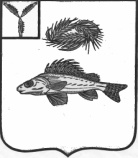    АДМИНИСТРАЦИЯЕРШОВСКОГО МУНИЦИПАЛЬНОГО   РАЙОНА САРАТОВСКОЙ ОБЛАСТИПОСТАНОВЛЕНИЕот___28.07.2022_________  № __798________г. ЕршовО программе социально-экономическогоразвития Ершовского муниципального района Саратовской областина 2022-2024 годыРуководствуясь Уставом Ершовского муниципального района Саратовской области, администрация Ершовского муниципального района ПОСТАНОВЛЯЕТ:1. Утвердить прилагаемую муниципальную программу социально-экономического развития Ершовского муниципального района Саратовской области  на 2022-2024 годы (далее – Программа).2.      Руководителям отраслевых отделов, являющихся ответственными по мероприятиям Программы:- обеспечить исполнение мероприятий, предусмотренных Программой, в установленные сроки;- представлять заместителю главы администрации ежеквартально отчет о ходе выполнения мероприятий Программы.3.  Отделу  по информатизации, организационной работе и общественным отношениям разместить настоящее постановление на официальном сайте администрации Ершовского муниципального района. 4.  Контроль за исполнением настоящего постановления оставляю за собой. Приложение к постановлению администрации Ершовского муниципального районаот _____________ г. № ______Программа
социально-экономического развития Ершовского муниципального района на 2022-2024 годыРаздел I. Концепция социально-экономического развития  Ершовского муниципального района на период до 2024 года1. Введение   Указом Президента Российской Федерации от 21 июля 2020 года N 474 "О национальных целях развития Российской Федерации на период до 2030 года" (далее соответственно - Указ N 474, национальные цели развития) определены пять национальных целей развития:а) сохранение населения, здоровье и благополучие людей;б) возможности для самореализации и развития талантов;в) комфортная и безопасная среда для жизни;г) достойный, эффективный труд и успешное предпринимательство;д) цифровая трансформация.   Правительством Российской Федерации в соответствии с поручением Президента Российской Федерации утвержден Единый план по достижению национальных целей развития Российской Федерации на период до 2024 года и на плановый период до 2030 года, утвержденный распоряжением Правительства Российской Федерации от 1 октября 2021 года N 2765-р, (далее - Единый план), который определяет стратегические приоритеты по достижению национальных целей развития и целевых показателей, характеризующих их достижение.   Перечень мероприятий Программы социально-экономического развития Ершовского муниципального района на 2022-2024 годы сформирован по 6 направлениям, 5 из которых направлены на достижение национальных целей развития и установлены Указом N 474. Дополнительно введено шестое направление "Инвестиции" как один из ключевых приоритетов. Все мероприятия закреплены за ответственными исполнителями, установлены сроки, прогнозные объемы финансирования и результаты их исполнения.2. Текущая ситуация   Ершовский муниципальный район –  это развитое сельское хозяйство, промышленный центр, активно развивающийся малый бизнес и развитая социальная инфраструктура. Общая площадь территории – 421,5 тыс. га, численность постоянного населения по состоянию на 1 января 2022 года –32 990 человек. Административно-территориальное деление на 1 января 2022 года  представлено следующим образом: муниципальное образование город Ершов, 8 сельских поселений.    Ершовский район расположен в центральном левобережье Саратовской области в 190 км от города Саратова. По географическому положению зона степная равнинная.  По территории района протекают две реки. Протяженность Большого Узеня по территории района составляет 65 км,  реки Малый Узень  54км.   В Ершовском районе известно 4 месторождения полезных ископаемых: 1 месторождение карбонатных пород, строительного камня карбонатных пород: 2 месторождения песка строительного; 1 месторождение глино - строительное. На территории Ершовского района расположен бальнеогрязевой санаторий - курорт им. Чапаева на 200 отдыхающих.       Главное богатство курорта - уникальное сочетание целебной иловой грязи, минеральных источников серных вод и резко континентального климата степного Заволжья. Лечебные грязи ЗАО « Санаторий-курорт имени В.И. Чапаева» являются озерно-ключевыми, иловыми, сульфидными средней и высокой солености и по своим лечебным свойствам значительно превосходят грязевые источники курортов Сочи, Саки, Евпатории. Иловые сульфидные грязи и минеральная вода нашего санатория-курорта эффективно лечит заболевания опорно-двигательного аппарата, периферической нервной системы, периферических сосудов, гинекологических заболеваний и некоторых болезней кожи.   Приоритетным в экономике района является агропромышленный комплекс. Специализация сельского хозяйства направлена на растениеводство и животноводство. В аграрном секторе экономики стабильно функционируют 10 сельхозпредприятий различных форм собственности, 52 крестьянских фермерских хозяйств, включая индивидуальных предпринимателей, более 6,3 тыс. личных подсобных хозяйств, 1 подсобное хозяйство.    По производству валовой продукции сельского хозяйства район входит в 5-ку лидеров среди районов  области. По итогам  2020 года объем  валовой  продукции сельского хозяйства   составил 7, 2 млрд. рублей, или 125 % в сопоставимых ценах к уровню прошлого года, по итогам  2021 года объем  валовой  продукции сельского хозяйства   составил 4,7 млрд. рублей, или 94 % в сопоставимых ценах к уровню прошлого года. Инвестиции в основной капитал на душу населения составляют 64,2 тыс. рублей.    Промышленный сектор экономики района представлен в основном предприятиями, добывающими полезные ископаемые и производящими щебень и бутовый камень: ООО «Саратовавтодор»  «Новосельский  мехкарьер», ООО «Росщебстрой», ООО «Альянс-Недра»,   ООО  «Саратовгэсстрой»,   - ООО «Промстройинвест» специализируется  на производстве кирпича,
   -  ООО «Завод железобетонных изделий», производит строительные блоки и тротуарную плитку,  - ОАО МТС «Ершовская» специализируется на ремонте сельскохозяйственной техники и производстве сельскохозяйственной продукции,   -     предприятия, обслуживающие  железнодорожный транспорт,  - предприятия, оказывающие жилищные и коммунальные услуги.
      За 2020 год промышленными предприятиями района отгружено продукции на сумму 1,5 млрд. рублей.  Индекс производства составил 101,7%.   За 2021 год индекс промышленного производства по полному кругу организаций  составил – 434,8%. Объем отгруженной товарной продукции и оказанных услуг в целом по промышленности района   составил порядка  4,5 млрд. руб., что составило  321 % к уровню прошлого года.    Основная доля объема отгруженной товарной продукции приходится  добычу полезных ископаемых на карьерах района – 62% и  развивающей генерации   солнечной энергии – 18%.   В 2021 году объем работ, выполненных по виду деятельности «строительство", составил 8 823,0 тыс.  рублей,  темп роста – 52,8 процента к 2020 году.   В районе за счет всех источников финансирования введено 3075 кв. м жилья.  Доля индивидуального жилищного строительства в общем объеме введенного жилья составила 100 процента (3075 кв. м).  C 2019 года Ершовский район принимает активное участие в реализации национальных проектов - нового инструмента социально-экономического развития. Исполнительными органами области разработаны соответствующие региональные проекты, направленные на достижение целей и результатов национальных проектов.   В 2019-2021 годах в рамках национальных проектов, государственных и муниципальных программ на территории района введено  14 объектов, в том числе пристройка к детскому саду, 4 объекта здравоохранения, 1 спортивный объект, 1 сельский дом культуры, 7 объектов коммунальной инфраструктуры.   За 2021 год в муниципальном районе проведена работа по реализации 20 муниципальных программ, на которые было направлено 876,9 млн. рублей (96,1% от уточненных бюджетных назначений года) федеральных программ 50, 9 млн. рублей (95,3% от уточненных бюджетных назначений года),  областных  программ 88, 9 млн. рублей (99,6 % от уточненных бюджетных назначений года); муниципальных программ 736, 3 млн. рублей. (95,8% от уточненных бюджетных назначений года). По итогам года достигнуто 8 показателей, в их числе увеличение доли охвата обучающихся дополнительным образованием естественно научной направленности до 30 процентов (с 14 процентов в 2020 году), увеличение доли населенных пунктов, обеспеченных водой до 78 процентов (с 9 процентов в 2020 году) приведение в нормативное состояние 1,2 процентов автомобильных дорог Ершовского района.3. Ключевые вызовы развития Ершовского муниципального района3.1. Снижение численности населения   Демографический вызов является основным сдерживающим фактором для развития района. В силу объективных демографических трендов в ближайшие несколько лет население Ершовского муниципального района будет сокращаться. Необходимо переломить эту тенденцию и обеспечить увеличение численности населения за счет повышения уровня рождаемости, снижения смертности и обеспечения качественного миграционного прироста.Согласно данным Федеральной службы государственной статистики численность населения  в 2021 году сократилась на 0,02 процента.       Причем численность городского и сельского населения сокращается на одном уровне. Это связано с естественной и миграционной убылью населения (отрицательным сальдо между числом родившихся и умерших граждан, а также между числом прибывших  и выбывших за ее пределы).   В 2021 году миграционная убыль в районе составила 840 человек или 0,02 человека на 1000 населения, в 2020 году - 882 человека или 0,03 человека на 1000 населения.   Ситуация в 2021 году в целом  характеризовалась следующим образом: рождаемость увеличилась на 115,4 процента к уровню 2020 года, годовое увеличение смертности на 142,1 процента. Число умерших превысило число родившихся в 3,2 раза.Вопросы стабилизации численности и роста населения связаны с доступностью медицинской помощи, организацией медицинской реабилитации и модернизацией первичного звена. Новые вызовы и риски, связанные с коронавирусной инфекцией, формируют новые требования к обеспечению устойчивости системы здравоохранения.          3.2. Рост демографической нагрузки на трудоспособное население   Важным фактором, влияющим на демографическую ситуацию, является активный процесс старения населения. В структуре населения доля пожилых граждан (старше 65 лет) на 3,0 процента выше, чем по Российской Федерации (18,8 процента и 15,8 процента соответственно), средний возраст - на 1,7 года выше среднего по Российской Федерации (42,1 и 40,4 года соответственно).  Численность граждан старше трудоспособного возраста составляет 10,5 тыс. человек или 30,7 процента (против 25,9 процента по Российской Федерации и 26,8 процента по Приволжскому федеральному округу). Более высокая доля населения в нетрудоспособном возрасте предопределяет и высокую долю расходов бюджета на меры социальной поддержки.	3.3 Уровень бедностиПо уровню средней заработной платы в 2021 году Ершовский муниципальный район  занимает 6 место в Саратовской области. Среднемесячные денежные доходы на душу населения в 2021 году составили 23 075 руб.3.4. Комфорт и безопасность среды для жизниТехнологическое развитие, создающее возможности для гибкой и удаленной занятости, общий рост благосостояния формируют новые требования к качеству и комфортности жилья, качеству городской среды, развитию культурной и досуговых сфер.Показатели состояния среды для жизни сложились на следующем уровне:удельный вес аварийного жилищного фонда составляет около 17,4  процента;централизованным водопроводом обустроено 69,4 процента от общей площади жилищного фонда района, централизованным водоотведением (канализацией) - 41,2 процента;показатель качества и доступности жилья - 52,1 процента.                    3.5. Экология   Одна из наиболее значимых и серьезных экологических проблем - изменение климата, загрязнение реки Большой Узень и близлежащих рек, эрозия почвы, проблема загрязнения атмосферного воздуха автомобильными выбросами. Требуют решения вопросы утилизации твердых коммунальных отходов (далее - ТКО) на территории района путем создания современной системы переработки и утилизации ТКО.   Загрязнение атмосферного воздуха, водоемов, почв в результате хозяйственной и иной деятельности отрицательным образом сказывается на состоянии здоровья жителей района.                3.6. Необходимость модернизации промышленности   Одной из проблем развития промышленного комплекса является низкая инновационная активность предприятий при недостаточном развитии наукоемких и высокотехнологичных производств.   Зачастую это связано со сложившейся воспроизводственной и технологической структурой инвестиций в промышленном производстве (недостаточная доля средств, направляемых на техническое перевооружение, расширение и реконструкцию производства). Инвестиционный потенциал района увеличивается, но все еще не достигает уровня области.3.7. Санкционное давление и импортозамещение   Среди основных проблем, с которыми столкнулись сельскохозяйственные предприятия и промышленные предприятия в условиях введения экономических санкций и ограничений, - острый дефицит оборотных средств, прекращение импортных поставок материалов и комплектующих, необходимость поиска альтернативных поставщиков, нарушение логистических цепочек. Эти проблемы являются в той или иной степени общими для всех основных отраслей экономики.   Меры поддержки экономики, принятые на федеральном и региональном уровнях, позволяют производственным компаниям постепенно занимать освободившиеся ниши на отечественном рынке и налаживать новые кооперационные связи.   В настоящее время в области реализуется План по содействию импортозамещению в реальном секторе экономики Саратовской области на 2021-2024 годы, утвержденный распоряжением Правительства Саратовской области от 30 марта 2021 года N 87-Пр, включающий в себя мероприятия, которые направлены на предоставление субсидий промышленным предприятиям обрабатывающих производств, оказание содействия в реализации инвестиционных проектов, развитие особой экономической зоны и другие.   В условиях глобальной трансформации экономического климата необходимо провести отраслевой анализ, выявить критические отрасли и предприятия, на которых имеется существенная зависимость от импортных комплектующих, материалов, станков, оборудования и реализовать мероприятия, нивелирующие данные риски.                             4. Цели и направления действий   Цели Программы социально-экономического развития Ершовского муниципального района на 2022-2024 годы (далее - Программа) отражают национальные цели развития, обозначенные Президентом Российской Федерации. Программа направлена на достижение результатов районной составляющей Единого плана с учетом противодействия санкционному давлению на российскую экономику. Программа является документом, агрегирующим отраслевые проекты и мероприятия по развитию района.       Программа предусматривает систему мониторинга, которая включает в себя целевые показатели исполнительных органов района.Мероприятия Программы синхронизированы с национальными проектами и муниципальными программами района.   Главным результатом исполнения Программы должно стать последовательное повышение качества жизни населения и его благосостояния.4.1. Сохранение населения, здоровье и благополучие людей   Направления действий:   - стимулирование рождаемости в первую очередь за счет создания условий для рождения в семьях второго и последующих детей, включая вопросы увеличения доходов семей с детьми, обеспечения жильем молодых и многодетных семей;   - обеспечение качества и доступности государственных социальных услуг для населения района, соответствующих современным потребностям, в том числе в электронном виде;   - снижение смертности населения, в том числе за счет обеспечения оптимальной доступности первичной медико-санитарной помощи и современных медицинских технологий;   - снижение доли населения с доходами ниже границы бедности;  - создание полноценной системы адресной социальной защиты населения, обеспечивающей поддержание жизненных стандартов для граждан, находящихся в трудной жизненной ситуации, с переориентацией социальных выплат с поддерживающих мер на "социальные" инвестиции;   - создание безбарьерной среды жизнедеятельности для инвалидов и иных маломобильных категорий населения в социальной сфере;   - совершенствование управления миграционными процессами, включая стимулирование миграции, основанной на потребностях экономики района, а также снижение оттока граждан трудоспособного возраста за пределы района;   - создание условий для ведения здорового образа жизни, занятий физкультурой и спортом;   - развитие инфраструктуры объектов физической культуры и спорта, увеличение количества уличных спортивных объектов, расположенных в шаговой доступности, а также популяризация здорового образа жизни.             4.2. Возможности для самореализации и развития талантов   Направления действий:   - создание современной образовательной среды;  - привлечение талантливой молодежи в науку, ее популяризация, а также привлечение ученых и разработчиков к решению важных задач в сфере социально-экономического развития района с учетом объявленного       Президентом России 10-летия науки и технологий;создание условий для воспитания гармонично развитой и социально ответственной личности на основе духовно-нравственных ценностей, исторических и национально-культурных традиций;   - сохранение и актуализация культурного наследия района, как фактора въездного культурного туризма, в том числе в рамках реализации федерального проекта "Создание условий для реализации творческого потенциала нации" национального проекта "Культура";   - обеспечение доступности общего дошкольного образования для детей в возрасте от 1,5 до 3 лет за счет развития инфраструктуры образовательных организаций, развития негосударственного сектора дошкольного образования, а также его альтернативных форм;   - увеличение доли граждан, занимающихся волонтерской деятельностью;формирование эффективного механизма взаимосвязи профессионального образования и рынка труда.4.3. Комфортная и безопасная среда для жизни   Направления действий:   - обеспечение комплексного освоения и развития территорий для строительства жилья, отвечающего стандартам ценовой доступности, энергоэффективности и экологичности;   - сохранение и улучшение природной среды, минимизация всех видов антропогенного воздействия, развитие систем использования вторичных ресурсов;   - совершенствование системы экологического мониторинга и контроля, экологической экспертизы проектов, экономическое стимулирование природоохранной деятельности;   - формирование комплексной системы обращения с ТКО, ликвидация свалок и рекультивация территорий, на которых они размещены.4.4. Достойный и эффективный труд и успешное предпринимательство   Направления действий:   - поддержка и развитие ключевых отраслей экономики, импортозамещение;переход в новые нишевые специализации (агробиотехнологии, интернет вещей, малотоннажная и зеленая химия,  экологичные стройматериалы);стимулирование технологического развития и повышения производительности труда;   - повышение качества и эффективности инженерной инфраструктуры;развитие экспортного потенциала экономики;   - сохранение и развитие кадрового потенциала района, в том числе путем повышения заработной платы;   - развитие системы поддержки предпринимательства в районе;   - формирование туристско-рекреационного кластера;   - повышение привлекательности района за счет создания новых туристических маршрутов, развития туристской инфраструктуры.4.5. Инвестиции   Направления действий:   - реализация государственных механизмов поддержки инвестиционных проектов на территории района - заключение соглашений о защите и поощрении капиталовложений  и другие;   - внедрение районного инвестиционного стандарта.                                4.6. Цифровая трансформация   Направления действий:   - создание конкурентоспособной, устойчивой и безопасной инфраструктуры высокоскоростной передачи данных, подключение социально значимых объектов к информационно-телекоммуникационной сети Интернет;   - цифровая трансформация системы государственного управления, которая обеспечивает новый уровень предоставления услуг, необходимых для повышения качества жизни граждан и развития бизнеса;   - создание и применение российских информационных и коммуникационных технологий.5. Механизмы реализации Программы   Основными механизмами реализации Программы являются  региональные  программы, региональные составляющие национальных проектов, а также муниципальные программы как действующие, так и те, что будут разработаны в будущем.   Программы и планы мероприятий по реализации Стратегии, а также проекты и муниципальные программы района должны быть скорректированы с учетом настоящей Программы.Перечень, действующих муниципальных программ  Ершовского муниципального района   Ресурсное обеспечение Программы включает в себя прогнозные средства федерального, областного бюджетов, внебюджетные средства и иные источники финансирования района. Объем финансирования за три года реализации Программы составит прогнозно более  5 112,11  млн. рублей.Раздел II. Мероприятия Программы и прогнозируемый бюджет для финансирования их реализацииГлава Ершовского муниципального района                                С.А. Зубрицкая№  п/пНаименование программы1Развитие системы образования на территории  Ершовского муниципального района до 2023 года ( Постановление № 09 от 13.01.2020 г.)2Социальная поддержка и социальное обслуживание граждан Ершовского муниципального района на 2021 – 2025 годы ( Постановление №  916 от 28.10.2020 г.)3 Обеспечение населения доступным жильем и развитие  жилищно-коммунальной инфраструктуры  Ершовского муниципального района на период 2021 – 2024  годы (Постановление № 800 от 20.09.2020 г.) 4Культура Ершовского муниципального района Саратовской области до  2025 года (Постановление № 916 от 28.10.2020 г.) 5Развитие физической культуры, спорта и молодежной политики Ершовского муниципального района до 2025 года (Постановление № 763 от 16.09.2020 г.) 6 Инвестиционное развитие Ершовского муниципального  района на 2021 – 2025 годы (Постановление № 713 от 27.08.2020 г.) 7Информационное общество Ершовского муниципального района на 2021-2025 годы (Постановление № 868 от 13.10.2020 г.)8Развитие транспортной системы Ершовского муниципального района на 2021-2025 годы (Постановление № 940 от 11.11.2020 г.)9Развитие сельского хозяйства и регулирование рынков сельскохозяйственной продукции, сырья и продовольствия в Ершовском муниципальном районе Саратовской области на 2021 - 2025 годы (Постановление № 825 от 30.09.2020 г.)10Повышение энергоэффективности и энергосбережения в Ершовском муниципальном  районе на 2021 – 2025 годы (Постановление № 921 от 28.10.2020 г.)11Защита населения и территорий от чрезвычайных ситуаций, обеспечение пожарной безопасности в Ершовском муниципальном района до 2025 года (Постановление № 682 от 11.08.2020 г.)12Профилактика правонарушений и терроризма, а также минимизация и ликвидация последствий проявлений терроризма, экстремизма на территории ЕМР   ( Постановление № 944 от 12.11.2020 г. )13Развитие муниципального управления Ершовского муниципального района до 2025 года (Постановление №  918 от 28.10.2020 г.)14Формирование современной городской среды муниципального образования город Ершов на 2018- 2022 годы (Постановление № 833 от 13.11.2017 г.)15Комплексное развитие сельских территорий Ершовского муниципального  района на 2021 – 2025 годы (Постановление № 186 от 26.02.2020 г.)16Улучшение условий и охраны труда на рабочих местах в Ершовском муниципальном районе на  2021-2025 годы (Постановление № 914 от 28.10.2020 г.)17Защита прав потребителей в Ершовском муниципальном  районе  на  2021-2025 годы (Постановление № 623 от 08.07.2020 г.)18Развитие малого и среднего предпринимательства в Ершовского муниципального района на 2021-2025 годы (Постановление № 729 от 03.09.2020 г.)19Укрепление общественного здоровья на территории Ершовского муниципального района Саратовской области на  2020-2024 годы (Постановление №276 от26.03.2020 г.)20Профилактика правонарушений и противодействий незаконному обороту наркотических средств в ЕМР (Постановление № 938 от 11.11.2020 г.)6. Целевые индикаторы социально-экономического развития Саратовской области на 2022-2024 годы6. Целевые индикаторы социально-экономического развития Саратовской области на 2022-2024 годы6. Целевые индикаторы социально-экономического развития Саратовской области на 2022-2024 годы6. Целевые индикаторы социально-экономического развития Саратовской области на 2022-2024 годы6. Целевые индикаторы социально-экономического развития Саратовской области на 2022-2024 годы6. Целевые индикаторы социально-экономического развития Саратовской области на 2022-2024 годы6. Целевые индикаторы социально-экономического развития Саратовской области на 2022-2024 годы6. Целевые индикаторы социально-экономического развития Саратовской области на 2022-2024 годы6. Целевые индикаторы социально-экономического развития Саратовской области на 2022-2024 годы6. Целевые индикаторы социально-экономического развития Саратовской области на 2022-2024 годыНаименование показателя2021 год2022 год2023 год2024 годОтветственные исполнителиОтветственные исполнителиПериодичность мониторинга и анализа показателяПериодичность мониторинга и анализа показателяПериодичность мониторинга и анализа показателя1. Сохранение населения, здоровье и благополучие людей1. Сохранение населения, здоровье и благополучие людей1. Сохранение населения, здоровье и благополучие людей1. Сохранение населения, здоровье и благополучие людей1. Сохранение населения, здоровье и благополучие людей1. Сохранение населения, здоровье и благополучие людей1. Сохранение населения, здоровье и благополучие людей1. Сохранение населения, здоровье и благополучие людей1. Сохранение населения, здоровье и благополучие людей1. Сохранение населения, здоровье и благополучие людейЧисленность населения района, тыс. человек, в том числе:33,032,832,532,2отдел по управлению муниципальным имуществом, земельным ресурсам и экономической политикиотдел по управлению муниципальным имуществом, земельным ресурсам и экономической политикигодоваягодоваягодоваягородское17,917,817,617,5отдел по управлению муниципальным имуществом, земельным ресурсам и экономической политикиотдел по управлению муниципальным имуществом, земельным ресурсам и экономической политикигодоваягодоваягодоваясельское15,115,014,914,7отдел по управлению муниципальным имуществом, земельным ресурсам и экономической политикиотдел по управлению муниципальным имуществом, земельным ресурсам и экономической политикигодоваягодоваягодоваяКоэффициент естественной прибыли/убыли на 1000 человек населения-19,1-12,8-12,4-11,8отдел по управлению муниципальным имуществом, земельным ресурсам и экономической политикиотдел по управлению муниципальным имуществом, земельным ресурсам и экономической политикиквартальнаяквартальнаяквартальнаяОбщий коэффициент рождаемости, число родившихся живыми на 1000 человек населения8,48,18,07,8отдел по управлению муниципальным имуществом, земельным ресурсам и экономической политикиотдел по управлению муниципальным имуществом, земельным ресурсам и экономической политикиквартальнаяквартальнаяквартальнаяДоля граждан, ежегодно проходящих профилактический медицинский осмотр и (или) диспансеризацию, в общем числе населения, процентов24,053,459,469,3администрация Ершовского муниципального района, ГУЗ СО «Ершовская районная больница» (по согласованию)администрация Ершовского муниципального района, ГУЗ СО «Ершовская районная больница» (по согласованию)ежемесячнаяежемесячнаяежемесячнаяОжидаемая продолжительность жизни при рождении, лет69,176,076,076,0администрация Ершовского муниципального района, ГУЗ СО «Ершовская районная больница» (по согласованию)администрация Ершовского муниципального района, ГУЗ СО «Ершовская районная больница» (по согласованию)годоваягодоваягодоваяМладенческая смертность, промилле (0,1 процента)4,84,03,93,8администрация Ершовского муниципального района, ГУЗ СО «Ершовская районная больница» (по согласованию)администрация Ершовского муниципального района, ГУЗ СО «Ершовская районная больница» (по согласованию)ежемесячнаяежемесячнаяежемесячнаяСмертность от всех причин, на 1000 населения26,516,616,015,4администрация Ершовского муниципального района, ГУЗ СО «Ершовская районная больница» (по согласованию)администрация Ершовского муниципального района, ГУЗ СО «Ершовская районная больница» (по согласованию)квартальнаяквартальнаяквартальнаяУровень безработицы, процентов0,60,50,50,5администрация Ершовского муниципального района, ГКУ СО «Центр занятости населения города Ершова»администрация Ершовского муниципального района, ГКУ СО «Центр занятости населения города Ершова»ежемесячнаяежемесячнаяежемесячнаяДоля граждан, систематически занимающихся физической культурой и спортом, процентов62,262,462,762,9 отдел культуры, молодежной политики, спорта  и туризма отдел культуры, молодежной политики, спорта  и туризмаежемесячнаяежемесячнаяежемесячнаяУровень обеспеченности граждан спортивными сооружениями исходя из единовременной пропускной способности, процентов68,969,369,770 отдел культуры, молодежной политики, спорта  и туризма отдел культуры, молодежной политики, спорта  и туризмаежемесячнаяежемесячнаяежемесячнаяКоличество муниципальных образований, входящих в состав ЕМР, в которых реализуется социальная рекламная кампания, единиц2346отдел  по информатизации, организационной работе и общественным отношениямотдел  по информатизации, организационной работе и общественным отношениямгодоваягодоваягодовая2. Возможности для самореализации и развития талантов2. Возможности для самореализации и развития талантов2. Возможности для самореализации и развития талантов2. Возможности для самореализации и развития талантов2. Возможности для самореализации и развития талантов2. Возможности для самореализации и развития талантов2. Возможности для самореализации и развития талантов2. Возможности для самореализации и развития талантов2. Возможности для самореализации и развития талантов2. Возможности для самореализации и развития талантовУровень образования, процентов (интегральный показатель включает доступность дошкольного образования; долю населения от 15 до 21 года, охваченного образованием; долю рабочей силы, имеющей профессиональное образование, и др.)69,570,171,572,0отдел образованияотдел образованиягодоваягодоваягодоваяДоступность дошкольного образования для детей в возрасте от 1,5 до 3 лет, процентов97979899отдел образованияотдел образованияежемесячнаяежемесячнаяежемесячнаяДоля обучающихся, получивших аттестат с отличием по итогам освоения программ среднего общего образования, в количестве претендентов на получение аттестата с отличием, процентов458,68,9отдел образованияотдел образованиягодоваягодоваягодоваяЭффективность системы выявления, поддержки и развития способностей и талантов у детей и молодежи, процентов (интегральный показатель включает долю детей в возрасте от 5 до 18 лет, охваченных дополнительным образованием, долю детей и молодежи в возрасте 7-30 лет, у которых выявлены выдающиеся способности и таланты.3,43,74,24,6отдел образованияотдел образованиягодоваягодоваягодоваяДоля детей в возрасте от 5 до 18 лет, охваченных дополнительным образованием, процентов70727475отдел образованияотдел образованияежемесячнаяежемесячнаяежемесячнаяОхват детей деятельностью региональных центров выявления, поддержки и развития способностей и талантов у детей и молодежи, технопарков "Кванториум" и центров "IТ-куб", процентов0057отдел образованияотдел образованияежемесячнаяежемесячнаяежемесячнаяУсловия для воспитания гармонично развитой и социально ответственной личности, процентов (интегральный показатель включает поддержку лучших гражданских инициатив: количество грантов, стипендий, проектов; количество работников культуры и образования, прошедших повышение квалификации; проведение культурно-образовательных мероприятий (количество участников) и др.)35373940 отдел культуры, молодежной политики, спорта  и туризма отдел культуры, молодежной политики, спорта  и туризмагодоваягодоваягодоваяКоличество мероприятий, проведенных социально ориентированными некоммерческими организациями совместно с органами района, в год, единиц4556отдел  по информатизации, организационной работе и общественным отношениямотдел  по информатизации, организационной работе и общественным отношениямполугодоваяполугодоваяполугодоваяКоличество участников мероприятий, направленных на укрепление общероссийского гражданского единства, в год, тыс. человек0,60,70,81отдел  по информатизации, организационной работе и общественным отношениямотдел  по информатизации, организационной работе и общественным отношениямгодоваягодоваягодоваяЧисленность участников мероприятий, направленных на этнокультурное развитие народов России, в год, тыс. человек0,210,30,40,4отдел  по информатизации, организационной работе и общественным отношениямотдел  по информатизации, организационной работе и общественным отношениямгодоваягодоваягодоваяКоличество выпускников кадрового проекта "Школа молодых управленцев ", человек0011отдел  по информатизации, организационной работе и общественным отношениямотдел  по информатизации, организационной работе и общественным отношениямгодоваягодоваягодоваяДоля граждан, занимающихся волонтерской (добровольческой) деятельностью, процентов5,28,48,68,9администрация Ершовского муниципального районаадминистрация Ершовского муниципального районагодоваягодоваягодоваяОбщая численность граждан, вовлеченных центрами  поддержки добровольчества (волонтерства) на базе образовательных организаций, некоммерческих организаций, государственных и муниципальных учреждений, в добровольческую (волонтерскую) деятельность, тыс. человек0,10,30,370,4 отдел культуры, молодежной политики, спорта  и туризма отдел культуры, молодежной политики, спорта  и туризмаежемесячнаяежемесячнаяежемесячнаяЧисло посещений культурных мероприятий, тыс. единиц468,3593,8647,8727,7 отдел культуры, молодежной политики, спорта  и туризма отдел культуры, молодежной политики, спорта  и туризмагодоваягодоваягодовая3. Комфортная и безопасная среда для жизни3. Комфортная и безопасная среда для жизни3. Комфортная и безопасная среда для жизни3. Комфортная и безопасная среда для жизни3. Комфортная и безопасная среда для жизни3. Комфортная и безопасная среда для жизни3. Комфортная и безопасная среда для жизни3. Комфортная и безопасная среда для жизни3. Комфортная и безопасная среда для жизни3. Комфортная и безопасная среда для жизниКоличество семей, улучшивших жилищные условия, тыс. семей0,0010,0010,0010,001администрация Ершовского муниципального районагодоваягодоваягодоваяОбъем жилищного строительства, млн. кв. м общей площади0,0030,0080,00810,00815администрация Ершовского муниципального районаежемесячнаяежемесячнаяежемесячнаяКачество городской среды, процентов (интегральный показатель, в который входят 36 индикаторов: доля площади аварийных жилых домов; доля площади жилых помещений, оборудованных коммунальными удобствами; доля ТКО, направленных на обработку, доля домов, земля по которым поставлена на кадастровый учет; доля погибших в ДТП и др.)691318администрация Ершовского муниципального районагодоваягодоваягодоваяКоличество благоустроенных общественных территорий (нарастающим итогом), единиц8121518администрация Ершовского муниципального районаежемесячнаяежемесячнаяежемесячнаяПлощадь отремонтированных тротуаров, тыс. кв.м.2,30,30,30,3администрация Ершовского муниципального районаежемесячнаяежемесячнаяежемесячнаяДоля автомобильных дорог общего пользования местного значения, находящаяся в нормативном состоянии, процентов2830,93540администрация Ершовского муниципального районагодоваягодоваягодоваяОбщая протяженность автомобильных дорог местного значения, находящихся в нормативном состоянии, км136,3140160200администрация Ершовского муниципального районагодоваягодоваягодоваяЕжегодный прирост численности населения, обеспеченного качественной питьевой водой из систем централизованного водоснабжения, человек2607507601200администрация Ершовского муниципального районагодоваягодоваягодоваяКоличество реализованных в муниципальных образованиях района инициативных проектов с использованием средств субсидии из областного бюджета, не менее, штук12678администрация Ершовского муниципального районагодоваягодоваягодовая4. Достойный, эффективный труд и успешное предпринимательство4. Достойный, эффективный труд и успешное предпринимательство4. Достойный, эффективный труд и успешное предпринимательство4. Достойный, эффективный труд и успешное предпринимательство4. Достойный, эффективный труд и успешное предпринимательство4. Достойный, эффективный труд и успешное предпринимательство4. Достойный, эффективный труд и успешное предпринимательство4. Достойный, эффективный труд и успешное предпринимательство4. Достойный, эффективный труд и успешное предпринимательство4. Достойный, эффективный труд и успешное предпринимательствоИндекс промышленного производства, процентов434,8435,0445,0450,0администрация Ершовского муниципального районаадминистрация Ершовского муниципального районаежемесячнаяежемесячнаяежемесячнаяОбъем отгруженных товаров собственного производства, выполненных работ и услуг собственными силами по видам деятельности, характеризующим промышленное производство (без пищевой промышленности), млн. рублей4545522760116913администрация Ершовского муниципального районаадминистрация Ершовского муниципального районаежемесячнаяежемесячнаяежемесячнаяУровень газификации населения природным газом и сжиженным углеводородным газом, процентов100100100100администрация Ершовского муниципального районаадминистрация Ершовского муниципального районагодоваягодоваягодоваяИПП добыча полезных ископаемых, процентов97,9100,5105,0106,5администрация Ершовского муниципального районаадминистрация Ершовского муниципального районаежемесячнаяежемесячнаяежемесячнаяИПП обрабатывающие производства, процентов, в том числе:245,7246,0247,0248,0администрация Ершовского муниципального районаадминистрация Ершовского муниципального районаежемесячнаяежемесячнаяежемесячнаяпроизводство пищевых продуктов 105,7106,8107,5108,5администрация Ершовского муниципального районаадминистрация Ершовского муниципального районаежемесячнаяежемесячнаяежемесячнаяИПП обеспечение электрической энергией, газом и паром; кондиционирование воздуха, процентов110,0114,0115,0116,0администрация Ершовского муниципального районаадминистрация Ершовского муниципального районаежемесячнаяежемесячнаяежемесячнаяТемп роста (индекс роста) реальной среднемесячной заработной платы, процентов к 2020 году106,0118,8130,5141,9администрация Ершовского муниципального районаадминистрация Ершовского муниципального районаежемесячнаяежемесячнаяежемесячнаяСреднемесячная заработная плата (в организациях, не относящихся к субъектам малого предпринимательства, включая организации численностью до 15 человек), рублей34131382614204945707администрация Ершовского муниципального районаадминистрация Ершовского муниципального районаквартальнаяквартальнаяквартальнаяКоличество малых и средних предприятий (включая микропредприятия), индивидуальных предпринимателей, единиц661668674681администрация Ершовского муниципального районаадминистрация Ершовского муниципального районаежемесячнаяежемесячнаяежемесячнаяОбъем сельскохозяйственной продукции, млрд .рублей4,77,057,27,5администрация Ершовского муниципального районаадминистрация Ершовского муниципального районагодоваягодоваягодоваяОтгружено пищевых товаров собственного производства (работ, услуг), млрд. рублей0,0250,0260,2690,278администрация Ершовского муниципального районаадминистрация Ершовского муниципального районагодоваягодоваягодоваяВвод в эксплуатацию мелиорируемых земель (нарастающим итогом) для выращивания экспортно ориентированной сельскохозяйственной продукции, га1220130013001300администрация Ершовского муниципального районаадминистрация Ершовского муниципального районагодоваягодоваягодоваяТемп роста (индекс роста) внутреннего туристского потока, процентов к 2020 году83,3126,6133,3146,6администрация Ершовского муниципального районаадминистрация Ершовского муниципального районагодоваягодоваягодоваяТуристский поток, тыс. человек1,81,92,12,2администрация Ершовского муниципального районаадминистрация Ершовского муниципального районагодоваягодоваягодоваяКоличество реализуемых туристских маршрутов на территории района, единиц5555администрация Ершовского муниципального районаадминистрация Ершовского муниципального районагодоваягодоваягодоваяДоля земельных участков, вовлеченных в хозяйственный оборот, в общем количестве земельных участков, находящихся в реестре муниципального имущества ЕМР, процентов10121415администрация Ершовского муниципального районаадминистрация Ершовского муниципального районаквартальнаяквартальнаяквартальная5. Инвестиции5. Инвестиции5. Инвестиции5. Инвестиции5. Инвестиции5. Инвестиции5. Инвестиции5. Инвестиции5. Инвестиции5. ИнвестицииТемп роста (индекс роста) физического объема инвестиций в основной капитал, процентов к 2020 году101101,5101,6101,7администрация Ершовского муниципального районаадминистрация Ершовского муниципального районагодоваягодоваягодоваяИнвестиции в основной капитал, млн. рублей1,161,21,251,3администрация Ершовского муниципального районаадминистрация Ершовского муниципального районаквартальнаяквартальнаяквартальная6. Цифровая трансформация6. Цифровая трансформация6. Цифровая трансформация6. Цифровая трансформация6. Цифровая трансформация6. Цифровая трансформация6. Цифровая трансформация6. Цифровая трансформация6. Цифровая трансформация6. Цифровая трансформация"Цифровая зрелость" органов местного самоуправления и подведомственных организаций (в сфере  образования,  ЖКХ) подразумевающая использование ими отечественных информационно-технологических решений, процентов8122035администрация Ершовского муниципального районаадминистрация Ершовского муниципального районаадминистрация Ершовского муниципального районаквартальнаяквартальнаяквартальнаяКоличество муниципальных услуг, предоставляемых органами местного самоуправления в реестровой модели и (или) в проактивном режиме с предоставлением результата в электронном виде на ЕПГУ, условных единиц8215858министерство цифрового развития и связи области,исполнительные органы области, органы местного самоуправления (по согласованию)министерство цифрового развития и связи области,исполнительные органы области, органы местного самоуправления (по согласованию)министерство цифрового развития и связи области,исполнительные органы области, органы местного самоуправления (по согласованию)квартальнаяквартальнаяквартальнаяДоля массовых социально значимых государственных и муниципальных услуг в электронном виде, предоставляемых с использованием ЕПГУ, от общего количества таких услуг, предоставляемых в электронном виде, процентов7580100100министерство цифрового развития и связи области,исполнительные органы области, органы местного самоуправления (по согласованию)министерство цифрового развития и связи области,исполнительные органы области, органы местного самоуправления (по согласованию)министерство цифрового развития и связи области,исполнительные органы области, органы местного самоуправления (по согласованию)квартальнаяквартальнаяквартальнаяДоля зарегистрированных пользователей ЕПГУ, использующих сервисы ЕПГУ в текущем году в целях получения государственных и муниципальных услуг в электронном виде, от общего числа зарегистрированных пользователей ЕПГУ, процентов0,51,535администрация Ершовского муниципального районаадминистрация Ершовского муниципального районаадминистрация Ершовского муниципального районаквартальнаяквартальнаяквартальнаяДоля своевременно рассмотренных органами местного самоуправления и подведомственными им организациями сообщений, поступивших через Цифровую платформу обратной связи, процентов7480 85 90 органы местного самоуправления и подведомственные им  организации органы местного самоуправления и подведомственные им  организации органы местного самоуправления и подведомственные им  организацииквартальнаяквартальнаяквартальнаяУровень удовлетворенности гражданами ответами в Цифровой платформе обратной связи, процентов5660 60 60 органы местного самоуправления и  подведомственные им  организации органы местного самоуправления и  подведомственные им  организации органы местного самоуправления и  подведомственные им  организацииквартальнаяквартальнаяквартальнаяКоличество муниципальных служащих и работников подведомственных учреждений, прошедших обучение компетенциям в сфере цифровой трансформации государственного и муниципального управления, человек0011органы местного самоуправления области и  подведомственные им организацииорганы местного самоуправления области и  подведомственные им организацииорганы местного самоуправления области и  подведомственные им организациигодоваягодоваягодоваяДоля домохозяйств, которым обеспечена возможность широкополосного доступа в информационно-телекоммуникационную сеть Интернет, процентов40435055администрация Ершовского муниципального районаадминистрация Ершовского муниципального районаадминистрация Ершовского муниципального районагодоваягодоваягодоваяN п/пДокументМероприятиеМероприятиеОтветственный исполнитель/ресурсное обеспечение, млн. рублейОтветственный исполнитель/ресурсное обеспечение, млн. рублейОтветственный исполнитель/ресурсное обеспечение, млн. рублейОтветственный исполнитель/ресурсное обеспечение, млн. рублейОтветственный исполнитель/ресурсное обеспечение, млн. рублейОтветственный исполнитель/ресурсное обеспечение, млн. рублейОтветственный исполнитель/ресурсное обеспечение, млн. рублейОтветственный исполнитель/ресурсное обеспечение, млн. рублейОтветственный исполнитель/ресурсное обеспечение, млн. рублейОжидаемые результатыОжидаемые результатыОжидаемые результатыОжидаемые результатыОжидаемые результатыОжидаемые результатыОжидаемые результатыОжидаемые результатыЦель 1. Сохранение населения, здоровье и благополучие людейЦель 1. Сохранение населения, здоровье и благополучие людейЦель 1. Сохранение населения, здоровье и благополучие людейЦель 1. Сохранение населения, здоровье и благополучие людейЦель 1. Сохранение населения, здоровье и благополучие людейЦель 1. Сохранение населения, здоровье и благополучие людейЦель 1. Сохранение населения, здоровье и благополучие людейЦель 1. Сохранение населения, здоровье и благополучие людейЦель 1. Сохранение населения, здоровье и благополучие людейЦель 1. Сохранение населения, здоровье и благополучие людейЦель 1. Сохранение населения, здоровье и благополучие людейЦель 1. Сохранение населения, здоровье и благополучие людейЦель 1. Сохранение населения, здоровье и благополучие людейЦель 1. Сохранение населения, здоровье и благополучие людейЦель 1. Сохранение населения, здоровье и благополучие людейЦель 1. Сохранение населения, здоровье и благополучие людейЦель 1. Сохранение населения, здоровье и благополучие людейЦель 1. Сохранение населения, здоровье и благополучие людейЦель 1. Сохранение населения, здоровье и благополучие людейЦель 1. Сохранение населения, здоровье и благополучие людейЦель 1. Сохранение населения, здоровье и благополучие людейКомплекс мероприятий, направленных на достижение показателя:Комплекс мероприятий, направленных на достижение показателя:"Численность населения Ершовского района" (к 2024 году – 32,2 тыс. человек)"Численность населения Ершовского района" (к 2024 году – 32,2 тыс. человек)"Численность населения Ершовского района" (к 2024 году – 32,2 тыс. человек)"Численность населения Ершовского района" (к 2024 году – 32,2 тыс. человек)"Численность населения Ершовского района" (к 2024 году – 32,2 тыс. человек)"Численность населения Ершовского района" (к 2024 году – 32,2 тыс. человек)"Численность населения Ершовского района" (к 2024 году – 32,2 тыс. человек)"Численность населения Ершовского района" (к 2024 году – 32,2 тыс. человек)"Численность населения Ершовского района" (к 2024 году – 32,2 тыс. человек)"Численность населения Ершовского района" (к 2024 году – 32,2 тыс. человек)"Численность населения Ершовского района" (к 2024 году – 32,2 тыс. человек)"Численность населения Ершовского района" (к 2024 году – 32,2 тыс. человек)"Численность населения Ершовского района" (к 2024 году – 32,2 тыс. человек)"Численность населения Ершовского района" (к 2024 году – 32,2 тыс. человек)"Численность населения Ершовского района" (к 2024 году – 32,2 тыс. человек)"Численность населения Ершовского района" (к 2024 году – 32,2 тыс. человек)"Численность населения Ершовского района" (к 2024 году – 32,2 тыс. человек)"Численность населения Ершовского района" (к 2024 году – 32,2 тыс. человек)"Численность населения Ершовского района" (к 2024 году – 32,2 тыс. человек)ГАУ  СО  КЦСОНГАУ  СО  КЦСОНГАУ  СО  КЦСОНГАУ  СО  КЦСОНГАУ  СО  КЦСОНГАУ  СО  КЦСОНГАУ  СО  КЦСОНГАУ  СО  КЦСОНГАУ  СО  КЦСОНГАУ  СО  КЦСОНГАУ  СО  КЦСОНГАУ  СО  КЦСОНГАУ  СО  КЦСОНГАУ  СО  КЦСОНГАУ  СО  КЦСОНГАУ  СО  КЦСОНГАУ  СО  КЦСОНГАУ  СО  КЦСОНГАУ  СО  КЦСОНГАУ  СО  КЦСОНГАУ  СО  КЦСОН1.Национальный проект"Демография", федеральный (региональный) проект"Финансовая поддержка семей при рождении детей"ежемесячная выплата в связи с рождением (усыновлением) первого ребенкаежемесячная выплата в связи с рождением (усыновлением) первого ребенкапериодпериодобщий бюджет мероприятияобщий бюджет мероприятияфедеральный бюджет, прогнозфедеральный бюджет, прогнозобластной бюджет, прогнозрайонный бюджет, прогнозрайонный бюджет, прогнозстимулирование рождаемости, увеличение дохода малоимущих семей с детьми. Среднегодовая численность получателей не менее 16,8 тыс. человек. Размер выплат с 1 января 2022 года - 11067 рублейстимулирование рождаемости, увеличение дохода малоимущих семей с детьми. Среднегодовая численность получателей не менее 16,8 тыс. человек. Размер выплат с 1 января 2022 года - 11067 рублейстимулирование рождаемости, увеличение дохода малоимущих семей с детьми. Среднегодовая численность получателей не менее 16,8 тыс. человек. Размер выплат с 1 января 2022 года - 11067 рублейстимулирование рождаемости, увеличение дохода малоимущих семей с детьми. Среднегодовая численность получателей не менее 16,8 тыс. человек. Размер выплат с 1 января 2022 года - 11067 рублейстимулирование рождаемости, увеличение дохода малоимущих семей с детьми. Среднегодовая численность получателей не менее 16,8 тыс. человек. Размер выплат с 1 января 2022 года - 11067 рублейстимулирование рождаемости, увеличение дохода малоимущих семей с детьми. Среднегодовая численность получателей не менее 16,8 тыс. человек. Размер выплат с 1 января 2022 года - 11067 рублейстимулирование рождаемости, увеличение дохода малоимущих семей с детьми. Среднегодовая численность получателей не менее 16,8 тыс. человек. Размер выплат с 1 января 2022 года - 11067 рублейстимулирование рождаемости, увеличение дохода малоимущих семей с детьми. Среднегодовая численность получателей не менее 16,8 тыс. человек. Размер выплат с 1 января 2022 года - 11067 рублей1.Национальный проект"Демография", федеральный (региональный) проект"Финансовая поддержка семей при рождении детей"ежемесячная выплата в связи с рождением (усыновлением) первого ребенкаежемесячная выплата в связи с рождением (усыновлением) первого ребенка2022-20242022-202469,069,069,0стимулирование рождаемости, увеличение дохода малоимущих семей с детьми. Среднегодовая численность получателей не менее 16,8 тыс. человек. Размер выплат с 1 января 2022 года - 11067 рублейстимулирование рождаемости, увеличение дохода малоимущих семей с детьми. Среднегодовая численность получателей не менее 16,8 тыс. человек. Размер выплат с 1 января 2022 года - 11067 рублейстимулирование рождаемости, увеличение дохода малоимущих семей с детьми. Среднегодовая численность получателей не менее 16,8 тыс. человек. Размер выплат с 1 января 2022 года - 11067 рублейстимулирование рождаемости, увеличение дохода малоимущих семей с детьми. Среднегодовая численность получателей не менее 16,8 тыс. человек. Размер выплат с 1 января 2022 года - 11067 рублейстимулирование рождаемости, увеличение дохода малоимущих семей с детьми. Среднегодовая численность получателей не менее 16,8 тыс. человек. Размер выплат с 1 января 2022 года - 11067 рублейстимулирование рождаемости, увеличение дохода малоимущих семей с детьми. Среднегодовая численность получателей не менее 16,8 тыс. человек. Размер выплат с 1 января 2022 года - 11067 рублейстимулирование рождаемости, увеличение дохода малоимущих семей с детьми. Среднегодовая численность получателей не менее 16,8 тыс. человек. Размер выплат с 1 января 2022 года - 11067 рублейстимулирование рождаемости, увеличение дохода малоимущих семей с детьми. Среднегодовая численность получателей не менее 16,8 тыс. человек. Размер выплат с 1 января 2022 года - 11067 рублей1.Национальный проект"Демография", федеральный (региональный) проект"Финансовая поддержка семей при рождении детей"ежемесячная выплата в связи с рождением (усыновлением) первого ребенкаежемесячная выплата в связи с рождением (усыновлением) первого ребенка2022202223,023,023,0стимулирование рождаемости, увеличение дохода малоимущих семей с детьми. Среднегодовая численность получателей не менее 16,8 тыс. человек. Размер выплат с 1 января 2022 года - 11067 рублейстимулирование рождаемости, увеличение дохода малоимущих семей с детьми. Среднегодовая численность получателей не менее 16,8 тыс. человек. Размер выплат с 1 января 2022 года - 11067 рублейстимулирование рождаемости, увеличение дохода малоимущих семей с детьми. Среднегодовая численность получателей не менее 16,8 тыс. человек. Размер выплат с 1 января 2022 года - 11067 рублейстимулирование рождаемости, увеличение дохода малоимущих семей с детьми. Среднегодовая численность получателей не менее 16,8 тыс. человек. Размер выплат с 1 января 2022 года - 11067 рублейстимулирование рождаемости, увеличение дохода малоимущих семей с детьми. Среднегодовая численность получателей не менее 16,8 тыс. человек. Размер выплат с 1 января 2022 года - 11067 рублейстимулирование рождаемости, увеличение дохода малоимущих семей с детьми. Среднегодовая численность получателей не менее 16,8 тыс. человек. Размер выплат с 1 января 2022 года - 11067 рублейстимулирование рождаемости, увеличение дохода малоимущих семей с детьми. Среднегодовая численность получателей не менее 16,8 тыс. человек. Размер выплат с 1 января 2022 года - 11067 рублейстимулирование рождаемости, увеличение дохода малоимущих семей с детьми. Среднегодовая численность получателей не менее 16,8 тыс. человек. Размер выплат с 1 января 2022 года - 11067 рублей1.Национальный проект"Демография", федеральный (региональный) проект"Финансовая поддержка семей при рождении детей"ежемесячная выплата в связи с рождением (усыновлением) первого ребенкаежемесячная выплата в связи с рождением (усыновлением) первого ребенка2023202323,023,023,0стимулирование рождаемости, увеличение дохода малоимущих семей с детьми. Среднегодовая численность получателей не менее 16,8 тыс. человек. Размер выплат с 1 января 2022 года - 11067 рублейстимулирование рождаемости, увеличение дохода малоимущих семей с детьми. Среднегодовая численность получателей не менее 16,8 тыс. человек. Размер выплат с 1 января 2022 года - 11067 рублейстимулирование рождаемости, увеличение дохода малоимущих семей с детьми. Среднегодовая численность получателей не менее 16,8 тыс. человек. Размер выплат с 1 января 2022 года - 11067 рублейстимулирование рождаемости, увеличение дохода малоимущих семей с детьми. Среднегодовая численность получателей не менее 16,8 тыс. человек. Размер выплат с 1 января 2022 года - 11067 рублейстимулирование рождаемости, увеличение дохода малоимущих семей с детьми. Среднегодовая численность получателей не менее 16,8 тыс. человек. Размер выплат с 1 января 2022 года - 11067 рублейстимулирование рождаемости, увеличение дохода малоимущих семей с детьми. Среднегодовая численность получателей не менее 16,8 тыс. человек. Размер выплат с 1 января 2022 года - 11067 рублейстимулирование рождаемости, увеличение дохода малоимущих семей с детьми. Среднегодовая численность получателей не менее 16,8 тыс. человек. Размер выплат с 1 января 2022 года - 11067 рублейстимулирование рождаемости, увеличение дохода малоимущих семей с детьми. Среднегодовая численность получателей не менее 16,8 тыс. человек. Размер выплат с 1 января 2022 года - 11067 рублей1.Национальный проект"Демография", федеральный (региональный) проект"Финансовая поддержка семей при рождении детей"ежемесячная выплата в связи с рождением (усыновлением) первого ребенкаежемесячная выплата в связи с рождением (усыновлением) первого ребенка2024202423,023,023,0стимулирование рождаемости, увеличение дохода малоимущих семей с детьми. Среднегодовая численность получателей не менее 16,8 тыс. человек. Размер выплат с 1 января 2022 года - 11067 рублейстимулирование рождаемости, увеличение дохода малоимущих семей с детьми. Среднегодовая численность получателей не менее 16,8 тыс. человек. Размер выплат с 1 января 2022 года - 11067 рублейстимулирование рождаемости, увеличение дохода малоимущих семей с детьми. Среднегодовая численность получателей не менее 16,8 тыс. человек. Размер выплат с 1 января 2022 года - 11067 рублейстимулирование рождаемости, увеличение дохода малоимущих семей с детьми. Среднегодовая численность получателей не менее 16,8 тыс. человек. Размер выплат с 1 января 2022 года - 11067 рублейстимулирование рождаемости, увеличение дохода малоимущих семей с детьми. Среднегодовая численность получателей не менее 16,8 тыс. человек. Размер выплат с 1 января 2022 года - 11067 рублейстимулирование рождаемости, увеличение дохода малоимущих семей с детьми. Среднегодовая численность получателей не менее 16,8 тыс. человек. Размер выплат с 1 января 2022 года - 11067 рублейстимулирование рождаемости, увеличение дохода малоимущих семей с детьми. Среднегодовая численность получателей не менее 16,8 тыс. человек. Размер выплат с 1 января 2022 года - 11067 рублейстимулирование рождаемости, увеличение дохода малоимущих семей с детьми. Среднегодовая численность получателей не менее 16,8 тыс. человек. Размер выплат с 1 января 2022 года - 11067 рублей1.Национальный проект"Демография", федеральный (региональный) проект"Финансовая поддержка семей при рождении детей"ежемесячная денежная выплата, назначаемая в случае рождения третьего ребенка или последующих детей до достижения ребенком возраста трех летежемесячная денежная выплата, назначаемая в случае рождения третьего ребенка или последующих детей до достижения ребенком возраста трех летпериодпериодобщий бюджет мероприятияобщий бюджет мероприятияфедеральный бюджет, прогнозфедеральный бюджет, прогнозобластной бюджет, прогнозрайонный бюджет, прогнозрайонный бюджет, прогнозстимулирование рождаемости, увеличение дохода малоимущих семей с детьми. стимулирование рождаемости, увеличение дохода малоимущих семей с детьми. стимулирование рождаемости, увеличение дохода малоимущих семей с детьми. стимулирование рождаемости, увеличение дохода малоимущих семей с детьми. стимулирование рождаемости, увеличение дохода малоимущих семей с детьми. стимулирование рождаемости, увеличение дохода малоимущих семей с детьми. стимулирование рождаемости, увеличение дохода малоимущих семей с детьми. стимулирование рождаемости, увеличение дохода малоимущих семей с детьми. 1.Национальный проект"Демография", федеральный (региональный) проект"Финансовая поддержка семей при рождении детей"ежемесячная денежная выплата, назначаемая в случае рождения третьего ребенка или последующих детей до достижения ребенком возраста трех летежемесячная денежная выплата, назначаемая в случае рождения третьего ребенка или последующих детей до достижения ребенком возраста трех лет2022-20242022-2024171,0171,0171,0стимулирование рождаемости, увеличение дохода малоимущих семей с детьми. стимулирование рождаемости, увеличение дохода малоимущих семей с детьми. стимулирование рождаемости, увеличение дохода малоимущих семей с детьми. стимулирование рождаемости, увеличение дохода малоимущих семей с детьми. стимулирование рождаемости, увеличение дохода малоимущих семей с детьми. стимулирование рождаемости, увеличение дохода малоимущих семей с детьми. стимулирование рождаемости, увеличение дохода малоимущих семей с детьми. стимулирование рождаемости, увеличение дохода малоимущих семей с детьми. 1.Национальный проект"Демография", федеральный (региональный) проект"Финансовая поддержка семей при рождении детей"ежемесячная денежная выплата, назначаемая в случае рождения третьего ребенка или последующих детей до достижения ребенком возраста трех летежемесячная денежная выплата, назначаемая в случае рождения третьего ребенка или последующих детей до достижения ребенком возраста трех лет2022202257,057,057,0стимулирование рождаемости, увеличение дохода малоимущих семей с детьми. стимулирование рождаемости, увеличение дохода малоимущих семей с детьми. стимулирование рождаемости, увеличение дохода малоимущих семей с детьми. стимулирование рождаемости, увеличение дохода малоимущих семей с детьми. стимулирование рождаемости, увеличение дохода малоимущих семей с детьми. стимулирование рождаемости, увеличение дохода малоимущих семей с детьми. стимулирование рождаемости, увеличение дохода малоимущих семей с детьми. стимулирование рождаемости, увеличение дохода малоимущих семей с детьми. 1.Национальный проект"Демография", федеральный (региональный) проект"Финансовая поддержка семей при рождении детей"ежемесячная денежная выплата, назначаемая в случае рождения третьего ребенка или последующих детей до достижения ребенком возраста трех летежемесячная денежная выплата, назначаемая в случае рождения третьего ребенка или последующих детей до достижения ребенком возраста трех лет2023202357,057,057,0стимулирование рождаемости, увеличение дохода малоимущих семей с детьми. стимулирование рождаемости, увеличение дохода малоимущих семей с детьми. стимулирование рождаемости, увеличение дохода малоимущих семей с детьми. стимулирование рождаемости, увеличение дохода малоимущих семей с детьми. стимулирование рождаемости, увеличение дохода малоимущих семей с детьми. стимулирование рождаемости, увеличение дохода малоимущих семей с детьми. стимулирование рождаемости, увеличение дохода малоимущих семей с детьми. стимулирование рождаемости, увеличение дохода малоимущих семей с детьми. 1.Национальный проект"Демография", федеральный (региональный) проект"Финансовая поддержка семей при рождении детей"ежемесячная денежная выплата, назначаемая в случае рождения третьего ребенка или последующих детей до достижения ребенком возраста трех летежемесячная денежная выплата, назначаемая в случае рождения третьего ребенка или последующих детей до достижения ребенком возраста трех лет2024202457,057,057,0стимулирование рождаемости, увеличение дохода малоимущих семей с детьми. стимулирование рождаемости, увеличение дохода малоимущих семей с детьми. стимулирование рождаемости, увеличение дохода малоимущих семей с детьми. стимулирование рождаемости, увеличение дохода малоимущих семей с детьми. стимулирование рождаемости, увеличение дохода малоимущих семей с детьми. стимулирование рождаемости, увеличение дохода малоимущих семей с детьми. стимулирование рождаемости, увеличение дохода малоимущих семей с детьми. стимулирование рождаемости, увеличение дохода малоимущих семей с детьми. 1.Национальный проект"Демография", федеральный (региональный) проект"Финансовая поддержка семей при рождении детей"организация отдыха и оздоровления детейорганизация отдыха и оздоровления детейпериодпериодобщий бюджет мероприятияобщий бюджет мероприятияфедеральный бюджет, прогнозфедеральный бюджет, прогнозобластной бюджет, прогнозрайонный бюджет, прогнозрайонный бюджет, прогнозобеспечение не менее 400 детей различными формами отдыха и оздоровления, укрепление здоровья детейобеспечение не менее 400 детей различными формами отдыха и оздоровления, укрепление здоровья детейобеспечение не менее 400 детей различными формами отдыха и оздоровления, укрепление здоровья детейобеспечение не менее 400 детей различными формами отдыха и оздоровления, укрепление здоровья детейобеспечение не менее 400 детей различными формами отдыха и оздоровления, укрепление здоровья детейобеспечение не менее 400 детей различными формами отдыха и оздоровления, укрепление здоровья детейобеспечение не менее 400 детей различными формами отдыха и оздоровления, укрепление здоровья детейобеспечение не менее 400 детей различными формами отдыха и оздоровления, укрепление здоровья детей1.Национальный проект"Демография", федеральный (региональный) проект"Финансовая поддержка семей при рождении детей"организация отдыха и оздоровления детейорганизация отдыха и оздоровления детей2022-20242022-20246,26,26,26,2обеспечение не менее 400 детей различными формами отдыха и оздоровления, укрепление здоровья детейобеспечение не менее 400 детей различными формами отдыха и оздоровления, укрепление здоровья детейобеспечение не менее 400 детей различными формами отдыха и оздоровления, укрепление здоровья детейобеспечение не менее 400 детей различными формами отдыха и оздоровления, укрепление здоровья детейобеспечение не менее 400 детей различными формами отдыха и оздоровления, укрепление здоровья детейобеспечение не менее 400 детей различными формами отдыха и оздоровления, укрепление здоровья детейобеспечение не менее 400 детей различными формами отдыха и оздоровления, укрепление здоровья детейобеспечение не менее 400 детей различными формами отдыха и оздоровления, укрепление здоровья детей1.Национальный проект"Демография", федеральный (региональный) проект"Финансовая поддержка семей при рождении детей"организация отдыха и оздоровления детейорганизация отдыха и оздоровления детей202220221,71,71,71,7обеспечение не менее 400 детей различными формами отдыха и оздоровления, укрепление здоровья детейобеспечение не менее 400 детей различными формами отдыха и оздоровления, укрепление здоровья детейобеспечение не менее 400 детей различными формами отдыха и оздоровления, укрепление здоровья детейобеспечение не менее 400 детей различными формами отдыха и оздоровления, укрепление здоровья детейобеспечение не менее 400 детей различными формами отдыха и оздоровления, укрепление здоровья детейобеспечение не менее 400 детей различными формами отдыха и оздоровления, укрепление здоровья детейобеспечение не менее 400 детей различными формами отдыха и оздоровления, укрепление здоровья детейобеспечение не менее 400 детей различными формами отдыха и оздоровления, укрепление здоровья детей1.Национальный проект"Демография", федеральный (региональный) проект"Финансовая поддержка семей при рождении детей"организация отдыха и оздоровления детейорганизация отдыха и оздоровления детей202320232,02,02,02,0обеспечение не менее 400 детей различными формами отдыха и оздоровления, укрепление здоровья детейобеспечение не менее 400 детей различными формами отдыха и оздоровления, укрепление здоровья детейобеспечение не менее 400 детей различными формами отдыха и оздоровления, укрепление здоровья детейобеспечение не менее 400 детей различными формами отдыха и оздоровления, укрепление здоровья детейобеспечение не менее 400 детей различными формами отдыха и оздоровления, укрепление здоровья детейобеспечение не менее 400 детей различными формами отдыха и оздоровления, укрепление здоровья детейобеспечение не менее 400 детей различными формами отдыха и оздоровления, укрепление здоровья детейобеспечение не менее 400 детей различными формами отдыха и оздоровления, укрепление здоровья детей1.Национальный проект"Демография", федеральный (региональный) проект"Финансовая поддержка семей при рождении детей"организация отдыха и оздоровления детейорганизация отдыха и оздоровления детей202420242,52,52,52,5обеспечение не менее 400 детей различными формами отдыха и оздоровления, укрепление здоровья детейобеспечение не менее 400 детей различными формами отдыха и оздоровления, укрепление здоровья детейобеспечение не менее 400 детей различными формами отдыха и оздоровления, укрепление здоровья детейобеспечение не менее 400 детей различными формами отдыха и оздоровления, укрепление здоровья детейобеспечение не менее 400 детей различными формами отдыха и оздоровления, укрепление здоровья детейобеспечение не менее 400 детей различными формами отдыха и оздоровления, укрепление здоровья детейобеспечение не менее 400 детей различными формами отдыха и оздоровления, укрепление здоровья детейобеспечение не менее 400 детей различными формами отдыха и оздоровления, укрепление здоровья детей2.Муниципальная программа «Профилактика правонарушений и терроризма, противодействие незаконному обороту наркотических средств Ершовского муниципального района до 2025 года» (Постановление № 944 от 12.11.2020 г.)оказание содействия добровольному переселению в Ершовский район соотечественников, проживающих за рубежомоказание содействия добровольному переселению в Ершовский район соотечественников, проживающих за рубежомпериодпериодобщий бюджет мероприятияобщий бюджет мероприятияфедеральный бюджет, прогнозфедеральный бюджет, прогнозобластной бюджет, прогнозрайонный бюджет,прогнозрайонный бюджет,прогнозобеспечение качественного миграционного приростаобеспечение качественного миграционного приростаобеспечение качественного миграционного приростаобеспечение качественного миграционного приростаобеспечение качественного миграционного приростаобеспечение качественного миграционного приростаобеспечение качественного миграционного приростаобеспечение качественного миграционного прироста2.Муниципальная программа «Профилактика правонарушений и терроризма, противодействие незаконному обороту наркотических средств Ершовского муниципального района до 2025 года» (Постановление № 944 от 12.11.2020 г.)оказание содействия добровольному переселению в Ершовский район соотечественников, проживающих за рубежомоказание содействия добровольному переселению в Ершовский район соотечественников, проживающих за рубежом2022-20242022-20240,30,30,30,3обеспечение качественного миграционного приростаобеспечение качественного миграционного приростаобеспечение качественного миграционного приростаобеспечение качественного миграционного приростаобеспечение качественного миграционного приростаобеспечение качественного миграционного приростаобеспечение качественного миграционного приростаобеспечение качественного миграционного прироста2.Муниципальная программа «Профилактика правонарушений и терроризма, противодействие незаконному обороту наркотических средств Ершовского муниципального района до 2025 года» (Постановление № 944 от 12.11.2020 г.)оказание содействия добровольному переселению в Ершовский район соотечественников, проживающих за рубежомоказание содействия добровольному переселению в Ершовский район соотечественников, проживающих за рубежом202220220,10,10,10,1обеспечение качественного миграционного приростаобеспечение качественного миграционного приростаобеспечение качественного миграционного приростаобеспечение качественного миграционного приростаобеспечение качественного миграционного приростаобеспечение качественного миграционного приростаобеспечение качественного миграционного приростаобеспечение качественного миграционного прироста2.Муниципальная программа «Профилактика правонарушений и терроризма, противодействие незаконному обороту наркотических средств Ершовского муниципального района до 2025 года» (Постановление № 944 от 12.11.2020 г.)оказание содействия добровольному переселению в Ершовский район соотечественников, проживающих за рубежомоказание содействия добровольному переселению в Ершовский район соотечественников, проживающих за рубежом202320230,10,10,10,1обеспечение качественного миграционного приростаобеспечение качественного миграционного приростаобеспечение качественного миграционного приростаобеспечение качественного миграционного приростаобеспечение качественного миграционного приростаобеспечение качественного миграционного приростаобеспечение качественного миграционного приростаобеспечение качественного миграционного прироста2.Муниципальная программа «Профилактика правонарушений и терроризма, противодействие незаконному обороту наркотических средств Ершовского муниципального района до 2025 года» (Постановление № 944 от 12.11.2020 г.)оказание содействия добровольному переселению в Ершовский район соотечественников, проживающих за рубежомоказание содействия добровольному переселению в Ершовский район соотечественников, проживающих за рубежом202420240,10,10,10,1обеспечение качественного миграционного приростаобеспечение качественного миграционного приростаобеспечение качественного миграционного приростаобеспечение качественного миграционного приростаобеспечение качественного миграционного приростаобеспечение качественного миграционного приростаобеспечение качественного миграционного приростаобеспечение качественного миграционного приростаОтдел ЖКХ, транспорта и связиОтдел ЖКХ, транспорта и связиОтдел ЖКХ, транспорта и связиОтдел ЖКХ, транспорта и связиОтдел ЖКХ, транспорта и связиОтдел ЖКХ, транспорта и связиОтдел ЖКХ, транспорта и связиОтдел ЖКХ, транспорта и связиОтдел ЖКХ, транспорта и связиОтдел ЖКХ, транспорта и связиОтдел ЖКХ, транспорта и связиОтдел ЖКХ, транспорта и связиОтдел ЖКХ, транспорта и связиОтдел ЖКХ, транспорта и связиОтдел ЖКХ, транспорта и связиОтдел ЖКХ, транспорта и связиОтдел ЖКХ, транспорта и связиОтдел ЖКХ, транспорта и связиОтдел ЖКХ, транспорта и связиОтдел ЖКХ, транспорта и связиОтдел ЖКХ, транспорта и связи1.Муниципальная программа «Обеспечение населения доступным жильем и развитие  жилищно-коммунальной инфраструктуры  Ершовского муниципального района на период 2021 – 2024  годы»(Постановление № 800 от 20.09.2020 г. )подпрограмма  "Обеспечение жилыми помещениями молодых семей"обеспечение жильем молодых семейобеспечение жильем молодых семейпериодпериодобщий бюджет мероприятияобщий бюджет мероприятияфедеральный бюджет, прогнозфедеральный бюджет, прогнозобластной бюджет, прогнозрайонный бюджет,прогнозрайонный бюджет,прогнозобеспечение жильем молодых и многодетных семей. Количество молодых семей, улучшивших жилищные условия при оказании содействия за счет бюджетных средств:2022 года - 1 семей;2023 года - 2 семей; 2024 года - 2 семейобеспечение жильем молодых и многодетных семей. Количество молодых семей, улучшивших жилищные условия при оказании содействия за счет бюджетных средств:2022 года - 1 семей;2023 года - 2 семей; 2024 года - 2 семейобеспечение жильем молодых и многодетных семей. Количество молодых семей, улучшивших жилищные условия при оказании содействия за счет бюджетных средств:2022 года - 1 семей;2023 года - 2 семей; 2024 года - 2 семейобеспечение жильем молодых и многодетных семей. Количество молодых семей, улучшивших жилищные условия при оказании содействия за счет бюджетных средств:2022 года - 1 семей;2023 года - 2 семей; 2024 года - 2 семейобеспечение жильем молодых и многодетных семей. Количество молодых семей, улучшивших жилищные условия при оказании содействия за счет бюджетных средств:2022 года - 1 семей;2023 года - 2 семей; 2024 года - 2 семейобеспечение жильем молодых и многодетных семей. Количество молодых семей, улучшивших жилищные условия при оказании содействия за счет бюджетных средств:2022 года - 1 семей;2023 года - 2 семей; 2024 года - 2 семейобеспечение жильем молодых и многодетных семей. Количество молодых семей, улучшивших жилищные условия при оказании содействия за счет бюджетных средств:2022 года - 1 семей;2023 года - 2 семей; 2024 года - 2 семейобеспечение жильем молодых и многодетных семей. Количество молодых семей, улучшивших жилищные условия при оказании содействия за счет бюджетных средств:2022 года - 1 семей;2023 года - 2 семей; 2024 года - 2 семей1.Муниципальная программа «Обеспечение населения доступным жильем и развитие  жилищно-коммунальной инфраструктуры  Ершовского муниципального района на период 2021 – 2024  годы»(Постановление № 800 от 20.09.2020 г. )подпрограмма  "Обеспечение жилыми помещениями молодых семей"обеспечение жильем молодых семейобеспечение жильем молодых семей2022-20242022-20241,71,70,60,61,00,10,1обеспечение жильем молодых и многодетных семей. Количество молодых семей, улучшивших жилищные условия при оказании содействия за счет бюджетных средств:2022 года - 1 семей;2023 года - 2 семей; 2024 года - 2 семейобеспечение жильем молодых и многодетных семей. Количество молодых семей, улучшивших жилищные условия при оказании содействия за счет бюджетных средств:2022 года - 1 семей;2023 года - 2 семей; 2024 года - 2 семейобеспечение жильем молодых и многодетных семей. Количество молодых семей, улучшивших жилищные условия при оказании содействия за счет бюджетных средств:2022 года - 1 семей;2023 года - 2 семей; 2024 года - 2 семейобеспечение жильем молодых и многодетных семей. Количество молодых семей, улучшивших жилищные условия при оказании содействия за счет бюджетных средств:2022 года - 1 семей;2023 года - 2 семей; 2024 года - 2 семейобеспечение жильем молодых и многодетных семей. Количество молодых семей, улучшивших жилищные условия при оказании содействия за счет бюджетных средств:2022 года - 1 семей;2023 года - 2 семей; 2024 года - 2 семейобеспечение жильем молодых и многодетных семей. Количество молодых семей, улучшивших жилищные условия при оказании содействия за счет бюджетных средств:2022 года - 1 семей;2023 года - 2 семей; 2024 года - 2 семейобеспечение жильем молодых и многодетных семей. Количество молодых семей, улучшивших жилищные условия при оказании содействия за счет бюджетных средств:2022 года - 1 семей;2023 года - 2 семей; 2024 года - 2 семейобеспечение жильем молодых и многодетных семей. Количество молодых семей, улучшивших жилищные условия при оказании содействия за счет бюджетных средств:2022 года - 1 семей;2023 года - 2 семей; 2024 года - 2 семей1.Муниципальная программа «Обеспечение населения доступным жильем и развитие  жилищно-коммунальной инфраструктуры  Ершовского муниципального района на период 2021 – 2024  годы»(Постановление № 800 от 20.09.2020 г. )подпрограмма  "Обеспечение жилыми помещениями молодых семей"обеспечение жильем молодых семейобеспечение жильем молодых семей202220220,30,30,10,10,2обеспечение жильем молодых и многодетных семей. Количество молодых семей, улучшивших жилищные условия при оказании содействия за счет бюджетных средств:2022 года - 1 семей;2023 года - 2 семей; 2024 года - 2 семейобеспечение жильем молодых и многодетных семей. Количество молодых семей, улучшивших жилищные условия при оказании содействия за счет бюджетных средств:2022 года - 1 семей;2023 года - 2 семей; 2024 года - 2 семейобеспечение жильем молодых и многодетных семей. Количество молодых семей, улучшивших жилищные условия при оказании содействия за счет бюджетных средств:2022 года - 1 семей;2023 года - 2 семей; 2024 года - 2 семейобеспечение жильем молодых и многодетных семей. Количество молодых семей, улучшивших жилищные условия при оказании содействия за счет бюджетных средств:2022 года - 1 семей;2023 года - 2 семей; 2024 года - 2 семейобеспечение жильем молодых и многодетных семей. Количество молодых семей, улучшивших жилищные условия при оказании содействия за счет бюджетных средств:2022 года - 1 семей;2023 года - 2 семей; 2024 года - 2 семейобеспечение жильем молодых и многодетных семей. Количество молодых семей, улучшивших жилищные условия при оказании содействия за счет бюджетных средств:2022 года - 1 семей;2023 года - 2 семей; 2024 года - 2 семейобеспечение жильем молодых и многодетных семей. Количество молодых семей, улучшивших жилищные условия при оказании содействия за счет бюджетных средств:2022 года - 1 семей;2023 года - 2 семей; 2024 года - 2 семейобеспечение жильем молодых и многодетных семей. Количество молодых семей, улучшивших жилищные условия при оказании содействия за счет бюджетных средств:2022 года - 1 семей;2023 года - 2 семей; 2024 года - 2 семей1.Муниципальная программа «Обеспечение населения доступным жильем и развитие  жилищно-коммунальной инфраструктуры  Ершовского муниципального района на период 2021 – 2024  годы»(Постановление № 800 от 20.09.2020 г. )подпрограмма  "Обеспечение жилыми помещениями молодых семей"обеспечение жильем молодых семейобеспечение жильем молодых семей202320230,70,70,30,30,4обеспечение жильем молодых и многодетных семей. Количество молодых семей, улучшивших жилищные условия при оказании содействия за счет бюджетных средств:2022 года - 1 семей;2023 года - 2 семей; 2024 года - 2 семейобеспечение жильем молодых и многодетных семей. Количество молодых семей, улучшивших жилищные условия при оказании содействия за счет бюджетных средств:2022 года - 1 семей;2023 года - 2 семей; 2024 года - 2 семейобеспечение жильем молодых и многодетных семей. Количество молодых семей, улучшивших жилищные условия при оказании содействия за счет бюджетных средств:2022 года - 1 семей;2023 года - 2 семей; 2024 года - 2 семейобеспечение жильем молодых и многодетных семей. Количество молодых семей, улучшивших жилищные условия при оказании содействия за счет бюджетных средств:2022 года - 1 семей;2023 года - 2 семей; 2024 года - 2 семейобеспечение жильем молодых и многодетных семей. Количество молодых семей, улучшивших жилищные условия при оказании содействия за счет бюджетных средств:2022 года - 1 семей;2023 года - 2 семей; 2024 года - 2 семейобеспечение жильем молодых и многодетных семей. Количество молодых семей, улучшивших жилищные условия при оказании содействия за счет бюджетных средств:2022 года - 1 семей;2023 года - 2 семей; 2024 года - 2 семейобеспечение жильем молодых и многодетных семей. Количество молодых семей, улучшивших жилищные условия при оказании содействия за счет бюджетных средств:2022 года - 1 семей;2023 года - 2 семей; 2024 года - 2 семейобеспечение жильем молодых и многодетных семей. Количество молодых семей, улучшивших жилищные условия при оказании содействия за счет бюджетных средств:2022 года - 1 семей;2023 года - 2 семей; 2024 года - 2 семей1.Муниципальная программа «Обеспечение населения доступным жильем и развитие  жилищно-коммунальной инфраструктуры  Ершовского муниципального района на период 2021 – 2024  годы»(Постановление № 800 от 20.09.2020 г. )подпрограмма  "Обеспечение жилыми помещениями молодых семей"обеспечение жильем молодых семейобеспечение жильем молодых семей202420240,70,70,30,30,4обеспечение жильем молодых и многодетных семей. Количество молодых семей, улучшивших жилищные условия при оказании содействия за счет бюджетных средств:2022 года - 1 семей;2023 года - 2 семей; 2024 года - 2 семейобеспечение жильем молодых и многодетных семей. Количество молодых семей, улучшивших жилищные условия при оказании содействия за счет бюджетных средств:2022 года - 1 семей;2023 года - 2 семей; 2024 года - 2 семейобеспечение жильем молодых и многодетных семей. Количество молодых семей, улучшивших жилищные условия при оказании содействия за счет бюджетных средств:2022 года - 1 семей;2023 года - 2 семей; 2024 года - 2 семейобеспечение жильем молодых и многодетных семей. Количество молодых семей, улучшивших жилищные условия при оказании содействия за счет бюджетных средств:2022 года - 1 семей;2023 года - 2 семей; 2024 года - 2 семейобеспечение жильем молодых и многодетных семей. Количество молодых семей, улучшивших жилищные условия при оказании содействия за счет бюджетных средств:2022 года - 1 семей;2023 года - 2 семей; 2024 года - 2 семейобеспечение жильем молодых и многодетных семей. Количество молодых семей, улучшивших жилищные условия при оказании содействия за счет бюджетных средств:2022 года - 1 семей;2023 года - 2 семей; 2024 года - 2 семейобеспечение жильем молодых и многодетных семей. Количество молодых семей, улучшивших жилищные условия при оказании содействия за счет бюджетных средств:2022 года - 1 семей;2023 года - 2 семей; 2024 года - 2 семейобеспечение жильем молодых и многодетных семей. Количество молодых семей, улучшивших жилищные условия при оказании содействия за счет бюджетных средств:2022 года - 1 семей;2023 года - 2 семей; 2024 года - 2 семейКомплекс мероприятий, направленных на достижение показателя:Комплекс мероприятий, направленных на достижение показателя:"Ожидаемая продолжительность жизни при рождении" (к 2024 году -  76 года)"Ожидаемая продолжительность жизни при рождении" (к 2024 году -  76 года)"Ожидаемая продолжительность жизни при рождении" (к 2024 году -  76 года)"Ожидаемая продолжительность жизни при рождении" (к 2024 году -  76 года)"Ожидаемая продолжительность жизни при рождении" (к 2024 году -  76 года)"Ожидаемая продолжительность жизни при рождении" (к 2024 году -  76 года)"Ожидаемая продолжительность жизни при рождении" (к 2024 году -  76 года)"Ожидаемая продолжительность жизни при рождении" (к 2024 году -  76 года)"Ожидаемая продолжительность жизни при рождении" (к 2024 году -  76 года)"Ожидаемая продолжительность жизни при рождении" (к 2024 году -  76 года)"Ожидаемая продолжительность жизни при рождении" (к 2024 году -  76 года)"Ожидаемая продолжительность жизни при рождении" (к 2024 году -  76 года)"Ожидаемая продолжительность жизни при рождении" (к 2024 году -  76 года)"Ожидаемая продолжительность жизни при рождении" (к 2024 году -  76 года)"Ожидаемая продолжительность жизни при рождении" (к 2024 году -  76 года)"Ожидаемая продолжительность жизни при рождении" (к 2024 году -  76 года)"Ожидаемая продолжительность жизни при рождении" (к 2024 году -  76 года)"Ожидаемая продолжительность жизни при рождении" (к 2024 году -  76 года)"Ожидаемая продолжительность жизни при рождении" (к 2024 году -  76 года)Ершовская ЦРБЕршовская ЦРБЕршовская ЦРБЕршовская ЦРБЕршовская ЦРБЕршовская ЦРБЕршовская ЦРБЕршовская ЦРБЕршовская ЦРБЕршовская ЦРБЕршовская ЦРБЕршовская ЦРБЕршовская ЦРБЕршовская ЦРБЕршовская ЦРБЕршовская ЦРБЕршовская ЦРБЕршовская ЦРБЕршовская ЦРБЕршовская ЦРБЕршовская ЦРБ1.Национальный проект"Здравоохранение", Региональный проект "Модернизация первичного звена здравоохранения"строительство в 2023 году модульных конструкций в замены аварийных зданий трёх врачебных амбулаторий: Миусской, Новорепенской и Орлов-Гайской ВА, установку амбулатории в Новорепном,  строительство  10 модульных ФАПов: Прудовой, Новая Краснянка, Трудовое, Дмитриевка, Рефлектор, Васильевка, Александрия, Старая Краснянка, Чапаевка и Новая Слободка.; строительство в 2024 году    ФАПов в с. Верхний кушум, в п. Южный, в с. Сокорная Балка. Строительство инфекционного отделения.строительство в 2023 году модульных конструкций в замены аварийных зданий трёх врачебных амбулаторий: Миусской, Новорепенской и Орлов-Гайской ВА, установку амбулатории в Новорепном,  строительство  10 модульных ФАПов: Прудовой, Новая Краснянка, Трудовое, Дмитриевка, Рефлектор, Васильевка, Александрия, Старая Краснянка, Чапаевка и Новая Слободка.; строительство в 2024 году    ФАПов в с. Верхний кушум, в п. Южный, в с. Сокорная Балка. Строительство инфекционного отделения.периодпериодобщий бюджет мероприятияобщий бюджет мероприятияфедеральный бюджет, прогнозфедеральный бюджет, прогнозобластной бюджет, прогнозрайонный бюджет, прогнозрайонный бюджет, прогнозобеспечение оптимальной доступности первичной медико-санитарной помощи для населения и повышение ее качества. Число посещений сельскими жителями медицинских организаций на 1 сельского жителя в год –1,4обеспечение оптимальной доступности первичной медико-санитарной помощи для населения и повышение ее качества. Число посещений сельскими жителями медицинских организаций на 1 сельского жителя в год –1,4обеспечение оптимальной доступности первичной медико-санитарной помощи для населения и повышение ее качества. Число посещений сельскими жителями медицинских организаций на 1 сельского жителя в год –1,4обеспечение оптимальной доступности первичной медико-санитарной помощи для населения и повышение ее качества. Число посещений сельскими жителями медицинских организаций на 1 сельского жителя в год –1,4обеспечение оптимальной доступности первичной медико-санитарной помощи для населения и повышение ее качества. Число посещений сельскими жителями медицинских организаций на 1 сельского жителя в год –1,4обеспечение оптимальной доступности первичной медико-санитарной помощи для населения и повышение ее качества. Число посещений сельскими жителями медицинских организаций на 1 сельского жителя в год –1,4обеспечение оптимальной доступности первичной медико-санитарной помощи для населения и повышение ее качества. Число посещений сельскими жителями медицинских организаций на 1 сельского жителя в год –1,4обеспечение оптимальной доступности первичной медико-санитарной помощи для населения и повышение ее качества. Число посещений сельскими жителями медицинских организаций на 1 сельского жителя в год –1,41.Национальный проект"Здравоохранение", Региональный проект "Модернизация первичного звена здравоохранения"строительство в 2023 году модульных конструкций в замены аварийных зданий трёх врачебных амбулаторий: Миусской, Новорепенской и Орлов-Гайской ВА, установку амбулатории в Новорепном,  строительство  10 модульных ФАПов: Прудовой, Новая Краснянка, Трудовое, Дмитриевка, Рефлектор, Васильевка, Александрия, Старая Краснянка, Чапаевка и Новая Слободка.; строительство в 2024 году    ФАПов в с. Верхний кушум, в п. Южный, в с. Сокорная Балка. Строительство инфекционного отделения.строительство в 2023 году модульных конструкций в замены аварийных зданий трёх врачебных амбулаторий: Миусской, Новорепенской и Орлов-Гайской ВА, установку амбулатории в Новорепном,  строительство  10 модульных ФАПов: Прудовой, Новая Краснянка, Трудовое, Дмитриевка, Рефлектор, Васильевка, Александрия, Старая Краснянка, Чапаевка и Новая Слободка.; строительство в 2024 году    ФАПов в с. Верхний кушум, в п. Южный, в с. Сокорная Балка. Строительство инфекционного отделения.2022-20242022-2024462,3462,3462,3462,3обеспечение оптимальной доступности первичной медико-санитарной помощи для населения и повышение ее качества. Число посещений сельскими жителями медицинских организаций на 1 сельского жителя в год –1,4обеспечение оптимальной доступности первичной медико-санитарной помощи для населения и повышение ее качества. Число посещений сельскими жителями медицинских организаций на 1 сельского жителя в год –1,4обеспечение оптимальной доступности первичной медико-санитарной помощи для населения и повышение ее качества. Число посещений сельскими жителями медицинских организаций на 1 сельского жителя в год –1,4обеспечение оптимальной доступности первичной медико-санитарной помощи для населения и повышение ее качества. Число посещений сельскими жителями медицинских организаций на 1 сельского жителя в год –1,4обеспечение оптимальной доступности первичной медико-санитарной помощи для населения и повышение ее качества. Число посещений сельскими жителями медицинских организаций на 1 сельского жителя в год –1,4обеспечение оптимальной доступности первичной медико-санитарной помощи для населения и повышение ее качества. Число посещений сельскими жителями медицинских организаций на 1 сельского жителя в год –1,4обеспечение оптимальной доступности первичной медико-санитарной помощи для населения и повышение ее качества. Число посещений сельскими жителями медицинских организаций на 1 сельского жителя в год –1,4обеспечение оптимальной доступности первичной медико-санитарной помощи для населения и повышение ее качества. Число посещений сельскими жителями медицинских организаций на 1 сельского жителя в год –1,41.Национальный проект"Здравоохранение", Региональный проект "Модернизация первичного звена здравоохранения"строительство в 2023 году модульных конструкций в замены аварийных зданий трёх врачебных амбулаторий: Миусской, Новорепенской и Орлов-Гайской ВА, установку амбулатории в Новорепном,  строительство  10 модульных ФАПов: Прудовой, Новая Краснянка, Трудовое, Дмитриевка, Рефлектор, Васильевка, Александрия, Старая Краснянка, Чапаевка и Новая Слободка.; строительство в 2024 году    ФАПов в с. Верхний кушум, в п. Южный, в с. Сокорная Балка. Строительство инфекционного отделения.строительство в 2023 году модульных конструкций в замены аварийных зданий трёх врачебных амбулаторий: Миусской, Новорепенской и Орлов-Гайской ВА, установку амбулатории в Новорепном,  строительство  10 модульных ФАПов: Прудовой, Новая Краснянка, Трудовое, Дмитриевка, Рефлектор, Васильевка, Александрия, Старая Краснянка, Чапаевка и Новая Слободка.; строительство в 2024 году    ФАПов в с. Верхний кушум, в п. Южный, в с. Сокорная Балка. Строительство инфекционного отделения.2022202255,255,255,255,2обеспечение оптимальной доступности первичной медико-санитарной помощи для населения и повышение ее качества. Число посещений сельскими жителями медицинских организаций на 1 сельского жителя в год –1,4обеспечение оптимальной доступности первичной медико-санитарной помощи для населения и повышение ее качества. Число посещений сельскими жителями медицинских организаций на 1 сельского жителя в год –1,4обеспечение оптимальной доступности первичной медико-санитарной помощи для населения и повышение ее качества. Число посещений сельскими жителями медицинских организаций на 1 сельского жителя в год –1,4обеспечение оптимальной доступности первичной медико-санитарной помощи для населения и повышение ее качества. Число посещений сельскими жителями медицинских организаций на 1 сельского жителя в год –1,4обеспечение оптимальной доступности первичной медико-санитарной помощи для населения и повышение ее качества. Число посещений сельскими жителями медицинских организаций на 1 сельского жителя в год –1,4обеспечение оптимальной доступности первичной медико-санитарной помощи для населения и повышение ее качества. Число посещений сельскими жителями медицинских организаций на 1 сельского жителя в год –1,4обеспечение оптимальной доступности первичной медико-санитарной помощи для населения и повышение ее качества. Число посещений сельскими жителями медицинских организаций на 1 сельского жителя в год –1,4обеспечение оптимальной доступности первичной медико-санитарной помощи для населения и повышение ее качества. Число посещений сельскими жителями медицинских организаций на 1 сельского жителя в год –1,41.Национальный проект"Здравоохранение", Региональный проект "Модернизация первичного звена здравоохранения"строительство в 2023 году модульных конструкций в замены аварийных зданий трёх врачебных амбулаторий: Миусской, Новорепенской и Орлов-Гайской ВА, установку амбулатории в Новорепном,  строительство  10 модульных ФАПов: Прудовой, Новая Краснянка, Трудовое, Дмитриевка, Рефлектор, Васильевка, Александрия, Старая Краснянка, Чапаевка и Новая Слободка.; строительство в 2024 году    ФАПов в с. Верхний кушум, в п. Южный, в с. Сокорная Балка. Строительство инфекционного отделения.строительство в 2023 году модульных конструкций в замены аварийных зданий трёх врачебных амбулаторий: Миусской, Новорепенской и Орлов-Гайской ВА, установку амбулатории в Новорепном,  строительство  10 модульных ФАПов: Прудовой, Новая Краснянка, Трудовое, Дмитриевка, Рефлектор, Васильевка, Александрия, Старая Краснянка, Чапаевка и Новая Слободка.; строительство в 2024 году    ФАПов в с. Верхний кушум, в п. Южный, в с. Сокорная Балка. Строительство инфекционного отделения.2023202312,512,512,512,5обеспечение оптимальной доступности первичной медико-санитарной помощи для населения и повышение ее качества. Число посещений сельскими жителями медицинских организаций на 1 сельского жителя в год –1,4обеспечение оптимальной доступности первичной медико-санитарной помощи для населения и повышение ее качества. Число посещений сельскими жителями медицинских организаций на 1 сельского жителя в год –1,4обеспечение оптимальной доступности первичной медико-санитарной помощи для населения и повышение ее качества. Число посещений сельскими жителями медицинских организаций на 1 сельского жителя в год –1,4обеспечение оптимальной доступности первичной медико-санитарной помощи для населения и повышение ее качества. Число посещений сельскими жителями медицинских организаций на 1 сельского жителя в год –1,4обеспечение оптимальной доступности первичной медико-санитарной помощи для населения и повышение ее качества. Число посещений сельскими жителями медицинских организаций на 1 сельского жителя в год –1,4обеспечение оптимальной доступности первичной медико-санитарной помощи для населения и повышение ее качества. Число посещений сельскими жителями медицинских организаций на 1 сельского жителя в год –1,4обеспечение оптимальной доступности первичной медико-санитарной помощи для населения и повышение ее качества. Число посещений сельскими жителями медицинских организаций на 1 сельского жителя в год –1,4обеспечение оптимальной доступности первичной медико-санитарной помощи для населения и повышение ее качества. Число посещений сельскими жителями медицинских организаций на 1 сельского жителя в год –1,41.Национальный проект"Здравоохранение", Региональный проект "Модернизация первичного звена здравоохранения"строительство в 2023 году модульных конструкций в замены аварийных зданий трёх врачебных амбулаторий: Миусской, Новорепенской и Орлов-Гайской ВА, установку амбулатории в Новорепном,  строительство  10 модульных ФАПов: Прудовой, Новая Краснянка, Трудовое, Дмитриевка, Рефлектор, Васильевка, Александрия, Старая Краснянка, Чапаевка и Новая Слободка.; строительство в 2024 году    ФАПов в с. Верхний кушум, в п. Южный, в с. Сокорная Балка. Строительство инфекционного отделения.строительство в 2023 году модульных конструкций в замены аварийных зданий трёх врачебных амбулаторий: Миусской, Новорепенской и Орлов-Гайской ВА, установку амбулатории в Новорепном,  строительство  10 модульных ФАПов: Прудовой, Новая Краснянка, Трудовое, Дмитриевка, Рефлектор, Васильевка, Александрия, Старая Краснянка, Чапаевка и Новая Слободка.; строительство в 2024 году    ФАПов в с. Верхний кушум, в п. Южный, в с. Сокорная Балка. Строительство инфекционного отделения.20242024394,6394,6394,6394,6обеспечение оптимальной доступности первичной медико-санитарной помощи для населения и повышение ее качества. Число посещений сельскими жителями медицинских организаций на 1 сельского жителя в год –1,4обеспечение оптимальной доступности первичной медико-санитарной помощи для населения и повышение ее качества. Число посещений сельскими жителями медицинских организаций на 1 сельского жителя в год –1,4обеспечение оптимальной доступности первичной медико-санитарной помощи для населения и повышение ее качества. Число посещений сельскими жителями медицинских организаций на 1 сельского жителя в год –1,4обеспечение оптимальной доступности первичной медико-санитарной помощи для населения и повышение ее качества. Число посещений сельскими жителями медицинских организаций на 1 сельского жителя в год –1,4обеспечение оптимальной доступности первичной медико-санитарной помощи для населения и повышение ее качества. Число посещений сельскими жителями медицинских организаций на 1 сельского жителя в год –1,4обеспечение оптимальной доступности первичной медико-санитарной помощи для населения и повышение ее качества. Число посещений сельскими жителями медицинских организаций на 1 сельского жителя в год –1,4обеспечение оптимальной доступности первичной медико-санитарной помощи для населения и повышение ее качества. Число посещений сельскими жителями медицинских организаций на 1 сельского жителя в год –1,4обеспечение оптимальной доступности первичной медико-санитарной помощи для населения и повышение ее качества. Число посещений сельскими жителями медицинских организаций на 1 сельского жителя в год –1,41.Национальный проект"Здравоохранение", Региональный проект "Модернизация первичного звена здравоохранения"оснащение и переоснащение медицинских организаций оборудованиемоснащение и переоснащение медицинских организаций оборудованиемпериодпериодобщий бюджет мероприятияобщий бюджет мероприятияфедеральный бюджет, прогнозфедеральный бюджет, прогнозобластной бюджет, прогнозрайонный бюджет, прогнозрайонный бюджет, прогнозобеспечение оптимальной доступности первичной медико-санитарной помощи для населения и повышение ее качества. Число посещений сельскими жителями медицинских организаций на 1 сельского жителя в год –1,4обеспечение оптимальной доступности первичной медико-санитарной помощи для населения и повышение ее качества. Число посещений сельскими жителями медицинских организаций на 1 сельского жителя в год –1,4обеспечение оптимальной доступности первичной медико-санитарной помощи для населения и повышение ее качества. Число посещений сельскими жителями медицинских организаций на 1 сельского жителя в год –1,4обеспечение оптимальной доступности первичной медико-санитарной помощи для населения и повышение ее качества. Число посещений сельскими жителями медицинских организаций на 1 сельского жителя в год –1,4обеспечение оптимальной доступности первичной медико-санитарной помощи для населения и повышение ее качества. Число посещений сельскими жителями медицинских организаций на 1 сельского жителя в год –1,4обеспечение оптимальной доступности первичной медико-санитарной помощи для населения и повышение ее качества. Число посещений сельскими жителями медицинских организаций на 1 сельского жителя в год –1,4обеспечение оптимальной доступности первичной медико-санитарной помощи для населения и повышение ее качества. Число посещений сельскими жителями медицинских организаций на 1 сельского жителя в год –1,4обеспечение оптимальной доступности первичной медико-санитарной помощи для населения и повышение ее качества. Число посещений сельскими жителями медицинских организаций на 1 сельского жителя в год –1,41.Национальный проект"Здравоохранение", Региональный проект "Модернизация первичного звена здравоохранения"оснащение и переоснащение медицинских организаций оборудованиемоснащение и переоснащение медицинских организаций оборудованием2022-20242022-20243,03,03,03,0обеспечение оптимальной доступности первичной медико-санитарной помощи для населения и повышение ее качества. Число посещений сельскими жителями медицинских организаций на 1 сельского жителя в год –1,4обеспечение оптимальной доступности первичной медико-санитарной помощи для населения и повышение ее качества. Число посещений сельскими жителями медицинских организаций на 1 сельского жителя в год –1,4обеспечение оптимальной доступности первичной медико-санитарной помощи для населения и повышение ее качества. Число посещений сельскими жителями медицинских организаций на 1 сельского жителя в год –1,4обеспечение оптимальной доступности первичной медико-санитарной помощи для населения и повышение ее качества. Число посещений сельскими жителями медицинских организаций на 1 сельского жителя в год –1,4обеспечение оптимальной доступности первичной медико-санитарной помощи для населения и повышение ее качества. Число посещений сельскими жителями медицинских организаций на 1 сельского жителя в год –1,4обеспечение оптимальной доступности первичной медико-санитарной помощи для населения и повышение ее качества. Число посещений сельскими жителями медицинских организаций на 1 сельского жителя в год –1,4обеспечение оптимальной доступности первичной медико-санитарной помощи для населения и повышение ее качества. Число посещений сельскими жителями медицинских организаций на 1 сельского жителя в год –1,4обеспечение оптимальной доступности первичной медико-санитарной помощи для населения и повышение ее качества. Число посещений сельскими жителями медицинских организаций на 1 сельского жителя в год –1,41.Национальный проект"Здравоохранение", Региональный проект "Модернизация первичного звена здравоохранения"оснащение и переоснащение медицинских организаций оборудованиемоснащение и переоснащение медицинских организаций оборудованием202220221,01,01,01,0обеспечение оптимальной доступности первичной медико-санитарной помощи для населения и повышение ее качества. Число посещений сельскими жителями медицинских организаций на 1 сельского жителя в год –1,4обеспечение оптимальной доступности первичной медико-санитарной помощи для населения и повышение ее качества. Число посещений сельскими жителями медицинских организаций на 1 сельского жителя в год –1,4обеспечение оптимальной доступности первичной медико-санитарной помощи для населения и повышение ее качества. Число посещений сельскими жителями медицинских организаций на 1 сельского жителя в год –1,4обеспечение оптимальной доступности первичной медико-санитарной помощи для населения и повышение ее качества. Число посещений сельскими жителями медицинских организаций на 1 сельского жителя в год –1,4обеспечение оптимальной доступности первичной медико-санитарной помощи для населения и повышение ее качества. Число посещений сельскими жителями медицинских организаций на 1 сельского жителя в год –1,4обеспечение оптимальной доступности первичной медико-санитарной помощи для населения и повышение ее качества. Число посещений сельскими жителями медицинских организаций на 1 сельского жителя в год –1,4обеспечение оптимальной доступности первичной медико-санитарной помощи для населения и повышение ее качества. Число посещений сельскими жителями медицинских организаций на 1 сельского жителя в год –1,4обеспечение оптимальной доступности первичной медико-санитарной помощи для населения и повышение ее качества. Число посещений сельскими жителями медицинских организаций на 1 сельского жителя в год –1,41.Национальный проект"Здравоохранение", Региональный проект "Модернизация первичного звена здравоохранения"оснащение и переоснащение медицинских организаций оборудованиемоснащение и переоснащение медицинских организаций оборудованием202320231,01,01,01,0обеспечение оптимальной доступности первичной медико-санитарной помощи для населения и повышение ее качества. Число посещений сельскими жителями медицинских организаций на 1 сельского жителя в год –1,4обеспечение оптимальной доступности первичной медико-санитарной помощи для населения и повышение ее качества. Число посещений сельскими жителями медицинских организаций на 1 сельского жителя в год –1,4обеспечение оптимальной доступности первичной медико-санитарной помощи для населения и повышение ее качества. Число посещений сельскими жителями медицинских организаций на 1 сельского жителя в год –1,4обеспечение оптимальной доступности первичной медико-санитарной помощи для населения и повышение ее качества. Число посещений сельскими жителями медицинских организаций на 1 сельского жителя в год –1,4обеспечение оптимальной доступности первичной медико-санитарной помощи для населения и повышение ее качества. Число посещений сельскими жителями медицинских организаций на 1 сельского жителя в год –1,4обеспечение оптимальной доступности первичной медико-санитарной помощи для населения и повышение ее качества. Число посещений сельскими жителями медицинских организаций на 1 сельского жителя в год –1,4обеспечение оптимальной доступности первичной медико-санитарной помощи для населения и повышение ее качества. Число посещений сельскими жителями медицинских организаций на 1 сельского жителя в год –1,4обеспечение оптимальной доступности первичной медико-санитарной помощи для населения и повышение ее качества. Число посещений сельскими жителями медицинских организаций на 1 сельского жителя в год –1,41.Национальный проект"Здравоохранение", Региональный проект "Модернизация первичного звена здравоохранения"оснащение и переоснащение медицинских организаций оборудованиемоснащение и переоснащение медицинских организаций оборудованием202420241,01,01,01,0обеспечение оптимальной доступности первичной медико-санитарной помощи для населения и повышение ее качества. Число посещений сельскими жителями медицинских организаций на 1 сельского жителя в год –1,4обеспечение оптимальной доступности первичной медико-санитарной помощи для населения и повышение ее качества. Число посещений сельскими жителями медицинских организаций на 1 сельского жителя в год –1,4обеспечение оптимальной доступности первичной медико-санитарной помощи для населения и повышение ее качества. Число посещений сельскими жителями медицинских организаций на 1 сельского жителя в год –1,4обеспечение оптимальной доступности первичной медико-санитарной помощи для населения и повышение ее качества. Число посещений сельскими жителями медицинских организаций на 1 сельского жителя в год –1,4обеспечение оптимальной доступности первичной медико-санитарной помощи для населения и повышение ее качества. Число посещений сельскими жителями медицинских организаций на 1 сельского жителя в год –1,4обеспечение оптимальной доступности первичной медико-санитарной помощи для населения и повышение ее качества. Число посещений сельскими жителями медицинских организаций на 1 сельского жителя в год –1,4обеспечение оптимальной доступности первичной медико-санитарной помощи для населения и повышение ее качества. Число посещений сельскими жителями медицинских организаций на 1 сельского жителя в год –1,4обеспечение оптимальной доступности первичной медико-санитарной помощи для населения и повышение ее качества. Число посещений сельскими жителями медицинских организаций на 1 сельского жителя в год –1,41.Национальный проект"Здравоохранение", Региональный проект "Модернизация первичного звена здравоохранения"оснащение и переоснащение автомобильным транспортом для доставки пациентов в медицинские организации, доставки медицинских работников до места жительства пациентов, а также для перевозки биологических материалов для исследований и доставки лекарственных препаратов до жителей отдаленных районовоснащение и переоснащение автомобильным транспортом для доставки пациентов в медицинские организации, доставки медицинских работников до места жительства пациентов, а также для перевозки биологических материалов для исследований и доставки лекарственных препаратов до жителей отдаленных районовпериодпериодобщий бюджет мероприятияобщий бюджет мероприятияфедеральный бюджет, прогнозфедеральный бюджет, прогнозобластной бюджет, прогнозрайонный бюджет, прогнозрайонный бюджет, прогнозобеспечение оптимальной доступности первичной медико-санитарной помощи для населения и повышение ее качества. Число посещений сельскими жителями медицинских организаций на 1 сельского жителя в год –1,4обеспечение оптимальной доступности первичной медико-санитарной помощи для населения и повышение ее качества. Число посещений сельскими жителями медицинских организаций на 1 сельского жителя в год –1,4обеспечение оптимальной доступности первичной медико-санитарной помощи для населения и повышение ее качества. Число посещений сельскими жителями медицинских организаций на 1 сельского жителя в год –1,4обеспечение оптимальной доступности первичной медико-санитарной помощи для населения и повышение ее качества. Число посещений сельскими жителями медицинских организаций на 1 сельского жителя в год –1,4обеспечение оптимальной доступности первичной медико-санитарной помощи для населения и повышение ее качества. Число посещений сельскими жителями медицинских организаций на 1 сельского жителя в год –1,4обеспечение оптимальной доступности первичной медико-санитарной помощи для населения и повышение ее качества. Число посещений сельскими жителями медицинских организаций на 1 сельского жителя в год –1,4обеспечение оптимальной доступности первичной медико-санитарной помощи для населения и повышение ее качества. Число посещений сельскими жителями медицинских организаций на 1 сельского жителя в год –1,4обеспечение оптимальной доступности первичной медико-санитарной помощи для населения и повышение ее качества. Число посещений сельскими жителями медицинских организаций на 1 сельского жителя в год –1,41.Национальный проект"Здравоохранение", Региональный проект "Модернизация первичного звена здравоохранения"оснащение и переоснащение автомобильным транспортом для доставки пациентов в медицинские организации, доставки медицинских работников до места жительства пациентов, а также для перевозки биологических материалов для исследований и доставки лекарственных препаратов до жителей отдаленных районовоснащение и переоснащение автомобильным транспортом для доставки пациентов в медицинские организации, доставки медицинских работников до места жительства пациентов, а также для перевозки биологических материалов для исследований и доставки лекарственных препаратов до жителей отдаленных районов2022-20242022-20243,03,03,03,0обеспечение оптимальной доступности первичной медико-санитарной помощи для населения и повышение ее качества. Число посещений сельскими жителями медицинских организаций на 1 сельского жителя в год –1,4обеспечение оптимальной доступности первичной медико-санитарной помощи для населения и повышение ее качества. Число посещений сельскими жителями медицинских организаций на 1 сельского жителя в год –1,4обеспечение оптимальной доступности первичной медико-санитарной помощи для населения и повышение ее качества. Число посещений сельскими жителями медицинских организаций на 1 сельского жителя в год –1,4обеспечение оптимальной доступности первичной медико-санитарной помощи для населения и повышение ее качества. Число посещений сельскими жителями медицинских организаций на 1 сельского жителя в год –1,4обеспечение оптимальной доступности первичной медико-санитарной помощи для населения и повышение ее качества. Число посещений сельскими жителями медицинских организаций на 1 сельского жителя в год –1,4обеспечение оптимальной доступности первичной медико-санитарной помощи для населения и повышение ее качества. Число посещений сельскими жителями медицинских организаций на 1 сельского жителя в год –1,4обеспечение оптимальной доступности первичной медико-санитарной помощи для населения и повышение ее качества. Число посещений сельскими жителями медицинских организаций на 1 сельского жителя в год –1,4обеспечение оптимальной доступности первичной медико-санитарной помощи для населения и повышение ее качества. Число посещений сельскими жителями медицинских организаций на 1 сельского жителя в год –1,41.Национальный проект"Здравоохранение", Региональный проект "Модернизация первичного звена здравоохранения"оснащение и переоснащение автомобильным транспортом для доставки пациентов в медицинские организации, доставки медицинских работников до места жительства пациентов, а также для перевозки биологических материалов для исследований и доставки лекарственных препаратов до жителей отдаленных районовоснащение и переоснащение автомобильным транспортом для доставки пациентов в медицинские организации, доставки медицинских работников до места жительства пациентов, а также для перевозки биологических материалов для исследований и доставки лекарственных препаратов до жителей отдаленных районов202220221,01,01,01,0обеспечение оптимальной доступности первичной медико-санитарной помощи для населения и повышение ее качества. Число посещений сельскими жителями медицинских организаций на 1 сельского жителя в год –1,4обеспечение оптимальной доступности первичной медико-санитарной помощи для населения и повышение ее качества. Число посещений сельскими жителями медицинских организаций на 1 сельского жителя в год –1,4обеспечение оптимальной доступности первичной медико-санитарной помощи для населения и повышение ее качества. Число посещений сельскими жителями медицинских организаций на 1 сельского жителя в год –1,4обеспечение оптимальной доступности первичной медико-санитарной помощи для населения и повышение ее качества. Число посещений сельскими жителями медицинских организаций на 1 сельского жителя в год –1,4обеспечение оптимальной доступности первичной медико-санитарной помощи для населения и повышение ее качества. Число посещений сельскими жителями медицинских организаций на 1 сельского жителя в год –1,4обеспечение оптимальной доступности первичной медико-санитарной помощи для населения и повышение ее качества. Число посещений сельскими жителями медицинских организаций на 1 сельского жителя в год –1,4обеспечение оптимальной доступности первичной медико-санитарной помощи для населения и повышение ее качества. Число посещений сельскими жителями медицинских организаций на 1 сельского жителя в год –1,4обеспечение оптимальной доступности первичной медико-санитарной помощи для населения и повышение ее качества. Число посещений сельскими жителями медицинских организаций на 1 сельского жителя в год –1,41.Национальный проект"Здравоохранение", Региональный проект "Модернизация первичного звена здравоохранения"оснащение и переоснащение автомобильным транспортом для доставки пациентов в медицинские организации, доставки медицинских работников до места жительства пациентов, а также для перевозки биологических материалов для исследований и доставки лекарственных препаратов до жителей отдаленных районовоснащение и переоснащение автомобильным транспортом для доставки пациентов в медицинские организации, доставки медицинских работников до места жительства пациентов, а также для перевозки биологических материалов для исследований и доставки лекарственных препаратов до жителей отдаленных районов202320231,01,01,01,0обеспечение оптимальной доступности первичной медико-санитарной помощи для населения и повышение ее качества. Число посещений сельскими жителями медицинских организаций на 1 сельского жителя в год –1,4обеспечение оптимальной доступности первичной медико-санитарной помощи для населения и повышение ее качества. Число посещений сельскими жителями медицинских организаций на 1 сельского жителя в год –1,4обеспечение оптимальной доступности первичной медико-санитарной помощи для населения и повышение ее качества. Число посещений сельскими жителями медицинских организаций на 1 сельского жителя в год –1,4обеспечение оптимальной доступности первичной медико-санитарной помощи для населения и повышение ее качества. Число посещений сельскими жителями медицинских организаций на 1 сельского жителя в год –1,4обеспечение оптимальной доступности первичной медико-санитарной помощи для населения и повышение ее качества. Число посещений сельскими жителями медицинских организаций на 1 сельского жителя в год –1,4обеспечение оптимальной доступности первичной медико-санитарной помощи для населения и повышение ее качества. Число посещений сельскими жителями медицинских организаций на 1 сельского жителя в год –1,4обеспечение оптимальной доступности первичной медико-санитарной помощи для населения и повышение ее качества. Число посещений сельскими жителями медицинских организаций на 1 сельского жителя в год –1,4обеспечение оптимальной доступности первичной медико-санитарной помощи для населения и повышение ее качества. Число посещений сельскими жителями медицинских организаций на 1 сельского жителя в год –1,41.Национальный проект"Здравоохранение", Региональный проект "Модернизация первичного звена здравоохранения"оснащение и переоснащение автомобильным транспортом для доставки пациентов в медицинские организации, доставки медицинских работников до места жительства пациентов, а также для перевозки биологических материалов для исследований и доставки лекарственных препаратов до жителей отдаленных районовоснащение и переоснащение автомобильным транспортом для доставки пациентов в медицинские организации, доставки медицинских работников до места жительства пациентов, а также для перевозки биологических материалов для исследований и доставки лекарственных препаратов до жителей отдаленных районов202420241,01,01,01,0обеспечение оптимальной доступности первичной медико-санитарной помощи для населения и повышение ее качества. Число посещений сельскими жителями медицинских организаций на 1 сельского жителя в год –1,4обеспечение оптимальной доступности первичной медико-санитарной помощи для населения и повышение ее качества. Число посещений сельскими жителями медицинских организаций на 1 сельского жителя в год –1,4обеспечение оптимальной доступности первичной медико-санитарной помощи для населения и повышение ее качества. Число посещений сельскими жителями медицинских организаций на 1 сельского жителя в год –1,4обеспечение оптимальной доступности первичной медико-санитарной помощи для населения и повышение ее качества. Число посещений сельскими жителями медицинских организаций на 1 сельского жителя в год –1,4обеспечение оптимальной доступности первичной медико-санитарной помощи для населения и повышение ее качества. Число посещений сельскими жителями медицинских организаций на 1 сельского жителя в год –1,4обеспечение оптимальной доступности первичной медико-санитарной помощи для населения и повышение ее качества. Число посещений сельскими жителями медицинских организаций на 1 сельского жителя в год –1,4обеспечение оптимальной доступности первичной медико-санитарной помощи для населения и повышение ее качества. Число посещений сельскими жителями медицинских организаций на 1 сельского жителя в год –1,4обеспечение оптимальной доступности первичной медико-санитарной помощи для населения и повышение ее качества. Число посещений сельскими жителями медицинских организаций на 1 сельского жителя в год –1,4ГАУ  СО  КЦСОНГАУ  СО  КЦСОНГАУ  СО  КЦСОНГАУ  СО  КЦСОНГАУ  СО  КЦСОНГАУ  СО  КЦСОНГАУ  СО  КЦСОНГАУ  СО  КЦСОНГАУ  СО  КЦСОНГАУ  СО  КЦСОНГАУ  СО  КЦСОНГАУ  СО  КЦСОНГАУ  СО  КЦСОНГАУ  СО  КЦСОНГАУ  СО  КЦСОНГАУ  СО  КЦСОНГАУ  СО  КЦСОНГАУ  СО  КЦСОНГАУ  СО  КЦСОНГАУ  СО  КЦСОНГАУ  СО  КЦСОН1.Национальный проект"Демография", Региональный проект "Старшее поколение"приобретение спортивного оборудования, организовать профессиональное обучениеприобретение спортивного оборудования, организовать профессиональное обучениепериодпериодобщий бюджет мероприятияобщий бюджет мероприятияфедеральный бюджет, прогнозфедеральный бюджет, прогнозобластной бюджет, прогнозрайонный бюджет, прогнозрайонный бюджет, прогнозприобретено спортивное оборудование для открытия зала и оборудование для «Школы восстановления «Шаг за шагом».приобретено спортивное оборудование для открытия зала и оборудование для «Школы восстановления «Шаг за шагом».приобретено спортивное оборудование для открытия зала и оборудование для «Школы восстановления «Шаг за шагом».приобретено спортивное оборудование для открытия зала и оборудование для «Школы восстановления «Шаг за шагом».приобретено спортивное оборудование для открытия зала и оборудование для «Школы восстановления «Шаг за шагом».приобретено спортивное оборудование для открытия зала и оборудование для «Школы восстановления «Шаг за шагом».приобретено спортивное оборудование для открытия зала и оборудование для «Школы восстановления «Шаг за шагом».приобретено спортивное оборудование для открытия зала и оборудование для «Школы восстановления «Шаг за шагом».1.Национальный проект"Демография", Региональный проект "Старшее поколение"приобретение спортивного оборудования, организовать профессиональное обучениеприобретение спортивного оборудования, организовать профессиональное обучение2022-20242022-20240,90,90,60,30,3приобретено спортивное оборудование для открытия зала и оборудование для «Школы восстановления «Шаг за шагом».приобретено спортивное оборудование для открытия зала и оборудование для «Школы восстановления «Шаг за шагом».приобретено спортивное оборудование для открытия зала и оборудование для «Школы восстановления «Шаг за шагом».приобретено спортивное оборудование для открытия зала и оборудование для «Школы восстановления «Шаг за шагом».приобретено спортивное оборудование для открытия зала и оборудование для «Школы восстановления «Шаг за шагом».приобретено спортивное оборудование для открытия зала и оборудование для «Школы восстановления «Шаг за шагом».приобретено спортивное оборудование для открытия зала и оборудование для «Школы восстановления «Шаг за шагом».приобретено спортивное оборудование для открытия зала и оборудование для «Школы восстановления «Шаг за шагом».1.Национальный проект"Демография", Региональный проект "Старшее поколение"приобретение спортивного оборудования, организовать профессиональное обучениеприобретение спортивного оборудования, организовать профессиональное обучение202220220,30,30,20,10,1приобретено спортивное оборудование для открытия зала и оборудование для «Школы восстановления «Шаг за шагом».приобретено спортивное оборудование для открытия зала и оборудование для «Школы восстановления «Шаг за шагом».приобретено спортивное оборудование для открытия зала и оборудование для «Школы восстановления «Шаг за шагом».приобретено спортивное оборудование для открытия зала и оборудование для «Школы восстановления «Шаг за шагом».приобретено спортивное оборудование для открытия зала и оборудование для «Школы восстановления «Шаг за шагом».приобретено спортивное оборудование для открытия зала и оборудование для «Школы восстановления «Шаг за шагом».приобретено спортивное оборудование для открытия зала и оборудование для «Школы восстановления «Шаг за шагом».приобретено спортивное оборудование для открытия зала и оборудование для «Школы восстановления «Шаг за шагом».1.Национальный проект"Демография", Региональный проект "Старшее поколение"приобретение спортивного оборудования, организовать профессиональное обучениеприобретение спортивного оборудования, организовать профессиональное обучение202320230,30,30,20,10,1приобретено спортивное оборудование для открытия зала и оборудование для «Школы восстановления «Шаг за шагом».приобретено спортивное оборудование для открытия зала и оборудование для «Школы восстановления «Шаг за шагом».приобретено спортивное оборудование для открытия зала и оборудование для «Школы восстановления «Шаг за шагом».приобретено спортивное оборудование для открытия зала и оборудование для «Школы восстановления «Шаг за шагом».приобретено спортивное оборудование для открытия зала и оборудование для «Школы восстановления «Шаг за шагом».приобретено спортивное оборудование для открытия зала и оборудование для «Школы восстановления «Шаг за шагом».приобретено спортивное оборудование для открытия зала и оборудование для «Школы восстановления «Шаг за шагом».приобретено спортивное оборудование для открытия зала и оборудование для «Школы восстановления «Шаг за шагом».1.Национальный проект"Демография", Региональный проект "Старшее поколение"приобретение спортивного оборудования, организовать профессиональное обучениеприобретение спортивного оборудования, организовать профессиональное обучение202420240,30,30,20,10,1приобретено спортивное оборудование для открытия зала и оборудование для «Школы восстановления «Шаг за шагом».приобретено спортивное оборудование для открытия зала и оборудование для «Школы восстановления «Шаг за шагом».приобретено спортивное оборудование для открытия зала и оборудование для «Школы восстановления «Шаг за шагом».приобретено спортивное оборудование для открытия зала и оборудование для «Школы восстановления «Шаг за шагом».приобретено спортивное оборудование для открытия зала и оборудование для «Школы восстановления «Шаг за шагом».приобретено спортивное оборудование для открытия зала и оборудование для «Школы восстановления «Шаг за шагом».приобретено спортивное оборудование для открытия зала и оборудование для «Школы восстановления «Шаг за шагом».приобретено спортивное оборудование для открытия зала и оборудование для «Школы восстановления «Шаг за шагом».Комплекс мероприятий, направленных на достижение показателя:Комплекс мероприятий, направленных на достижение показателя:"Уровень бедности" (к 2024 году - 11,8 процента)"Уровень бедности" (к 2024 году - 11,8 процента)"Уровень бедности" (к 2024 году - 11,8 процента)"Уровень бедности" (к 2024 году - 11,8 процента)"Уровень бедности" (к 2024 году - 11,8 процента)"Уровень бедности" (к 2024 году - 11,8 процента)"Уровень бедности" (к 2024 году - 11,8 процента)"Уровень бедности" (к 2024 году - 11,8 процента)"Уровень бедности" (к 2024 году - 11,8 процента)"Уровень бедности" (к 2024 году - 11,8 процента)"Уровень бедности" (к 2024 году - 11,8 процента)"Уровень бедности" (к 2024 году - 11,8 процента)"Уровень бедности" (к 2024 году - 11,8 процента)"Уровень бедности" (к 2024 году - 11,8 процента)"Уровень бедности" (к 2024 году - 11,8 процента)"Уровень бедности" (к 2024 году - 11,8 процента)"Уровень бедности" (к 2024 году - 11,8 процента)"Уровень бедности" (к 2024 году - 11,8 процента)"Уровень бедности" (к 2024 году - 11,8 процента)ГКУ СО «ЦЗН г. Ершов»ГКУ СО «ЦЗН г. Ершов»ГКУ СО «ЦЗН г. Ершов»ГКУ СО «ЦЗН г. Ершов»ГКУ СО «ЦЗН г. Ершов»ГКУ СО «ЦЗН г. Ершов»ГКУ СО «ЦЗН г. Ершов»ГКУ СО «ЦЗН г. Ершов»ГКУ СО «ЦЗН г. Ершов»ГКУ СО «ЦЗН г. Ершов»ГКУ СО «ЦЗН г. Ершов»ГКУ СО «ЦЗН г. Ершов»ГКУ СО «ЦЗН г. Ершов»ГКУ СО «ЦЗН г. Ершов»ГКУ СО «ЦЗН г. Ершов»ГКУ СО «ЦЗН г. Ершов»ГКУ СО «ЦЗН г. Ершов»ГКУ СО «ЦЗН г. Ершов»ГКУ СО «ЦЗН г. Ершов»ГКУ СО «ЦЗН г. Ершов»ГКУ СО «ЦЗН г. Ершов»1.ГП РФ "Содействие занятости населения"поддержка граждан, признанных в установленном порядке безработнымиподдержка граждан, признанных в установленном порядке безработнымипериодпериодобщий бюджет мероприятияобщий бюджет мероприятияфедеральный бюджет, прогнозфедеральный бюджет, прогнозобластной бюджет, прогнозрайонный бюджет, прогнозрайонный бюджет, прогнозповышение минимальных гарантий по оплате труда. Материальная поддержка граждан, признанным в установленном порядке безработными. Доведение доли трудоустроенных граждан, обратившихся за содействием в поиске подходящей работы в органы службы занятости, до 70 процентов. Недопущение роста уровня регистрируемой безработицы на конец года от численности рабочей силы  0,5 процентаповышение минимальных гарантий по оплате труда. Материальная поддержка граждан, признанным в установленном порядке безработными. Доведение доли трудоустроенных граждан, обратившихся за содействием в поиске подходящей работы в органы службы занятости, до 70 процентов. Недопущение роста уровня регистрируемой безработицы на конец года от численности рабочей силы  0,5 процентаповышение минимальных гарантий по оплате труда. Материальная поддержка граждан, признанным в установленном порядке безработными. Доведение доли трудоустроенных граждан, обратившихся за содействием в поиске подходящей работы в органы службы занятости, до 70 процентов. Недопущение роста уровня регистрируемой безработицы на конец года от численности рабочей силы  0,5 процентаповышение минимальных гарантий по оплате труда. Материальная поддержка граждан, признанным в установленном порядке безработными. Доведение доли трудоустроенных граждан, обратившихся за содействием в поиске подходящей работы в органы службы занятости, до 70 процентов. Недопущение роста уровня регистрируемой безработицы на конец года от численности рабочей силы  0,5 процентаповышение минимальных гарантий по оплате труда. Материальная поддержка граждан, признанным в установленном порядке безработными. Доведение доли трудоустроенных граждан, обратившихся за содействием в поиске подходящей работы в органы службы занятости, до 70 процентов. Недопущение роста уровня регистрируемой безработицы на конец года от численности рабочей силы  0,5 процентаповышение минимальных гарантий по оплате труда. Материальная поддержка граждан, признанным в установленном порядке безработными. Доведение доли трудоустроенных граждан, обратившихся за содействием в поиске подходящей работы в органы службы занятости, до 70 процентов. Недопущение роста уровня регистрируемой безработицы на конец года от численности рабочей силы  0,5 процентаповышение минимальных гарантий по оплате труда. Материальная поддержка граждан, признанным в установленном порядке безработными. Доведение доли трудоустроенных граждан, обратившихся за содействием в поиске подходящей работы в органы службы занятости, до 70 процентов. Недопущение роста уровня регистрируемой безработицы на конец года от численности рабочей силы  0,5 процентаповышение минимальных гарантий по оплате труда. Материальная поддержка граждан, признанным в установленном порядке безработными. Доведение доли трудоустроенных граждан, обратившихся за содействием в поиске подходящей работы в органы службы занятости, до 70 процентов. Недопущение роста уровня регистрируемой безработицы на конец года от численности рабочей силы  0,5 процента1.ГП РФ "Содействие занятости населения"поддержка граждан, признанных в установленном порядке безработнымиподдержка граждан, признанных в установленном порядке безработными2022-20242022-2024повышение минимальных гарантий по оплате труда. Материальная поддержка граждан, признанным в установленном порядке безработными. Доведение доли трудоустроенных граждан, обратившихся за содействием в поиске подходящей работы в органы службы занятости, до 70 процентов. Недопущение роста уровня регистрируемой безработицы на конец года от численности рабочей силы  0,5 процентаповышение минимальных гарантий по оплате труда. Материальная поддержка граждан, признанным в установленном порядке безработными. Доведение доли трудоустроенных граждан, обратившихся за содействием в поиске подходящей работы в органы службы занятости, до 70 процентов. Недопущение роста уровня регистрируемой безработицы на конец года от численности рабочей силы  0,5 процентаповышение минимальных гарантий по оплате труда. Материальная поддержка граждан, признанным в установленном порядке безработными. Доведение доли трудоустроенных граждан, обратившихся за содействием в поиске подходящей работы в органы службы занятости, до 70 процентов. Недопущение роста уровня регистрируемой безработицы на конец года от численности рабочей силы  0,5 процентаповышение минимальных гарантий по оплате труда. Материальная поддержка граждан, признанным в установленном порядке безработными. Доведение доли трудоустроенных граждан, обратившихся за содействием в поиске подходящей работы в органы службы занятости, до 70 процентов. Недопущение роста уровня регистрируемой безработицы на конец года от численности рабочей силы  0,5 процентаповышение минимальных гарантий по оплате труда. Материальная поддержка граждан, признанным в установленном порядке безработными. Доведение доли трудоустроенных граждан, обратившихся за содействием в поиске подходящей работы в органы службы занятости, до 70 процентов. Недопущение роста уровня регистрируемой безработицы на конец года от численности рабочей силы  0,5 процентаповышение минимальных гарантий по оплате труда. Материальная поддержка граждан, признанным в установленном порядке безработными. Доведение доли трудоустроенных граждан, обратившихся за содействием в поиске подходящей работы в органы службы занятости, до 70 процентов. Недопущение роста уровня регистрируемой безработицы на конец года от численности рабочей силы  0,5 процентаповышение минимальных гарантий по оплате труда. Материальная поддержка граждан, признанным в установленном порядке безработными. Доведение доли трудоустроенных граждан, обратившихся за содействием в поиске подходящей работы в органы службы занятости, до 70 процентов. Недопущение роста уровня регистрируемой безработицы на конец года от численности рабочей силы  0,5 процентаповышение минимальных гарантий по оплате труда. Материальная поддержка граждан, признанным в установленном порядке безработными. Доведение доли трудоустроенных граждан, обратившихся за содействием в поиске подходящей работы в органы службы занятости, до 70 процентов. Недопущение роста уровня регистрируемой безработицы на конец года от численности рабочей силы  0,5 процента1.ГП РФ "Содействие занятости населения"поддержка граждан, признанных в установленном порядке безработнымиподдержка граждан, признанных в установленном порядке безработными20222022повышение минимальных гарантий по оплате труда. Материальная поддержка граждан, признанным в установленном порядке безработными. Доведение доли трудоустроенных граждан, обратившихся за содействием в поиске подходящей работы в органы службы занятости, до 70 процентов. Недопущение роста уровня регистрируемой безработицы на конец года от численности рабочей силы  0,5 процентаповышение минимальных гарантий по оплате труда. Материальная поддержка граждан, признанным в установленном порядке безработными. Доведение доли трудоустроенных граждан, обратившихся за содействием в поиске подходящей работы в органы службы занятости, до 70 процентов. Недопущение роста уровня регистрируемой безработицы на конец года от численности рабочей силы  0,5 процентаповышение минимальных гарантий по оплате труда. Материальная поддержка граждан, признанным в установленном порядке безработными. Доведение доли трудоустроенных граждан, обратившихся за содействием в поиске подходящей работы в органы службы занятости, до 70 процентов. Недопущение роста уровня регистрируемой безработицы на конец года от численности рабочей силы  0,5 процентаповышение минимальных гарантий по оплате труда. Материальная поддержка граждан, признанным в установленном порядке безработными. Доведение доли трудоустроенных граждан, обратившихся за содействием в поиске подходящей работы в органы службы занятости, до 70 процентов. Недопущение роста уровня регистрируемой безработицы на конец года от численности рабочей силы  0,5 процентаповышение минимальных гарантий по оплате труда. Материальная поддержка граждан, признанным в установленном порядке безработными. Доведение доли трудоустроенных граждан, обратившихся за содействием в поиске подходящей работы в органы службы занятости, до 70 процентов. Недопущение роста уровня регистрируемой безработицы на конец года от численности рабочей силы  0,5 процентаповышение минимальных гарантий по оплате труда. Материальная поддержка граждан, признанным в установленном порядке безработными. Доведение доли трудоустроенных граждан, обратившихся за содействием в поиске подходящей работы в органы службы занятости, до 70 процентов. Недопущение роста уровня регистрируемой безработицы на конец года от численности рабочей силы  0,5 процентаповышение минимальных гарантий по оплате труда. Материальная поддержка граждан, признанным в установленном порядке безработными. Доведение доли трудоустроенных граждан, обратившихся за содействием в поиске подходящей работы в органы службы занятости, до 70 процентов. Недопущение роста уровня регистрируемой безработицы на конец года от численности рабочей силы  0,5 процентаповышение минимальных гарантий по оплате труда. Материальная поддержка граждан, признанным в установленном порядке безработными. Доведение доли трудоустроенных граждан, обратившихся за содействием в поиске подходящей работы в органы службы занятости, до 70 процентов. Недопущение роста уровня регистрируемой безработицы на конец года от численности рабочей силы  0,5 процента1.ГП РФ "Содействие занятости населения"поддержка граждан, признанных в установленном порядке безработнымиподдержка граждан, признанных в установленном порядке безработными20232023повышение минимальных гарантий по оплате труда. Материальная поддержка граждан, признанным в установленном порядке безработными. Доведение доли трудоустроенных граждан, обратившихся за содействием в поиске подходящей работы в органы службы занятости, до 70 процентов. Недопущение роста уровня регистрируемой безработицы на конец года от численности рабочей силы  0,5 процентаповышение минимальных гарантий по оплате труда. Материальная поддержка граждан, признанным в установленном порядке безработными. Доведение доли трудоустроенных граждан, обратившихся за содействием в поиске подходящей работы в органы службы занятости, до 70 процентов. Недопущение роста уровня регистрируемой безработицы на конец года от численности рабочей силы  0,5 процентаповышение минимальных гарантий по оплате труда. Материальная поддержка граждан, признанным в установленном порядке безработными. Доведение доли трудоустроенных граждан, обратившихся за содействием в поиске подходящей работы в органы службы занятости, до 70 процентов. Недопущение роста уровня регистрируемой безработицы на конец года от численности рабочей силы  0,5 процентаповышение минимальных гарантий по оплате труда. Материальная поддержка граждан, признанным в установленном порядке безработными. Доведение доли трудоустроенных граждан, обратившихся за содействием в поиске подходящей работы в органы службы занятости, до 70 процентов. Недопущение роста уровня регистрируемой безработицы на конец года от численности рабочей силы  0,5 процентаповышение минимальных гарантий по оплате труда. Материальная поддержка граждан, признанным в установленном порядке безработными. Доведение доли трудоустроенных граждан, обратившихся за содействием в поиске подходящей работы в органы службы занятости, до 70 процентов. Недопущение роста уровня регистрируемой безработицы на конец года от численности рабочей силы  0,5 процентаповышение минимальных гарантий по оплате труда. Материальная поддержка граждан, признанным в установленном порядке безработными. Доведение доли трудоустроенных граждан, обратившихся за содействием в поиске подходящей работы в органы службы занятости, до 70 процентов. Недопущение роста уровня регистрируемой безработицы на конец года от численности рабочей силы  0,5 процентаповышение минимальных гарантий по оплате труда. Материальная поддержка граждан, признанным в установленном порядке безработными. Доведение доли трудоустроенных граждан, обратившихся за содействием в поиске подходящей работы в органы службы занятости, до 70 процентов. Недопущение роста уровня регистрируемой безработицы на конец года от численности рабочей силы  0,5 процентаповышение минимальных гарантий по оплате труда. Материальная поддержка граждан, признанным в установленном порядке безработными. Доведение доли трудоустроенных граждан, обратившихся за содействием в поиске подходящей работы в органы службы занятости, до 70 процентов. Недопущение роста уровня регистрируемой безработицы на конец года от численности рабочей силы  0,5 процента1.ГП РФ "Содействие занятости населения"поддержка граждан, признанных в установленном порядке безработнымиподдержка граждан, признанных в установленном порядке безработными20242024повышение минимальных гарантий по оплате труда. Материальная поддержка граждан, признанным в установленном порядке безработными. Доведение доли трудоустроенных граждан, обратившихся за содействием в поиске подходящей работы в органы службы занятости, до 70 процентов. Недопущение роста уровня регистрируемой безработицы на конец года от численности рабочей силы  0,5 процентаповышение минимальных гарантий по оплате труда. Материальная поддержка граждан, признанным в установленном порядке безработными. Доведение доли трудоустроенных граждан, обратившихся за содействием в поиске подходящей работы в органы службы занятости, до 70 процентов. Недопущение роста уровня регистрируемой безработицы на конец года от численности рабочей силы  0,5 процентаповышение минимальных гарантий по оплате труда. Материальная поддержка граждан, признанным в установленном порядке безработными. Доведение доли трудоустроенных граждан, обратившихся за содействием в поиске подходящей работы в органы службы занятости, до 70 процентов. Недопущение роста уровня регистрируемой безработицы на конец года от численности рабочей силы  0,5 процентаповышение минимальных гарантий по оплате труда. Материальная поддержка граждан, признанным в установленном порядке безработными. Доведение доли трудоустроенных граждан, обратившихся за содействием в поиске подходящей работы в органы службы занятости, до 70 процентов. Недопущение роста уровня регистрируемой безработицы на конец года от численности рабочей силы  0,5 процентаповышение минимальных гарантий по оплате труда. Материальная поддержка граждан, признанным в установленном порядке безработными. Доведение доли трудоустроенных граждан, обратившихся за содействием в поиске подходящей работы в органы службы занятости, до 70 процентов. Недопущение роста уровня регистрируемой безработицы на конец года от численности рабочей силы  0,5 процентаповышение минимальных гарантий по оплате труда. Материальная поддержка граждан, признанным в установленном порядке безработными. Доведение доли трудоустроенных граждан, обратившихся за содействием в поиске подходящей работы в органы службы занятости, до 70 процентов. Недопущение роста уровня регистрируемой безработицы на конец года от численности рабочей силы  0,5 процентаповышение минимальных гарантий по оплате труда. Материальная поддержка граждан, признанным в установленном порядке безработными. Доведение доли трудоустроенных граждан, обратившихся за содействием в поиске подходящей работы в органы службы занятости, до 70 процентов. Недопущение роста уровня регистрируемой безработицы на конец года от численности рабочей силы  0,5 процентаповышение минимальных гарантий по оплате труда. Материальная поддержка граждан, признанным в установленном порядке безработными. Доведение доли трудоустроенных граждан, обратившихся за содействием в поиске подходящей работы в органы службы занятости, до 70 процентов. Недопущение роста уровня регистрируемой безработицы на конец года от численности рабочей силы  0,5 процента2.Постановление Правительства Российской Федерации от 18 марта 2022 года N 409 "О реализации в 2022 году отдельных мероприятий, направленных на снижение напряженности на рынке труда", распоряжение Правительства Российской Федерации от 18 марта 2022 года N 537-р "О выделении Роструду из резервного фонда Правительства Российской Федерации в 2022 году бюджетных ассигнований на реализацию мероприятий, направленных на снижение напряженности на рынке труда"расширение возможностей для трудоустройства граждан, зарегистрированных в органах службы занятости в целях поиска подходящей работы, включая безработных граждан, а также работников организаций, находящихся под риском увольнения; государственная поддержка промышленных предприятий области в условиях санкционного давлениярасширение возможностей для трудоустройства граждан, зарегистрированных в органах службы занятости в целях поиска подходящей работы, включая безработных граждан, а также работников организаций, находящихся под риском увольнения; государственная поддержка промышленных предприятий области в условиях санкционного давленияпериодпериодобщий бюджет мероприятияобщий бюджет мероприятияфедеральный бюджет, прогнозфедеральный бюджет, прогнозобластной бюджет, прогнозрайонный бюджет, прогнозрайонный бюджет, прогнозпредупреждение массовой безработицы среди высвобождаемых работников. Временное трудоустройство 0,3 тыс. работников, находящихся под риском увольнения; общественные работы для 0,4 тыс. граждан, состоящих на учете в службе занятости; профессиональное обучение 0,6 тыс. работников промышленных предприятий области, находящихся под риском увольненияпредупреждение массовой безработицы среди высвобождаемых работников. Временное трудоустройство 0,3 тыс. работников, находящихся под риском увольнения; общественные работы для 0,4 тыс. граждан, состоящих на учете в службе занятости; профессиональное обучение 0,6 тыс. работников промышленных предприятий области, находящихся под риском увольненияпредупреждение массовой безработицы среди высвобождаемых работников. Временное трудоустройство 0,3 тыс. работников, находящихся под риском увольнения; общественные работы для 0,4 тыс. граждан, состоящих на учете в службе занятости; профессиональное обучение 0,6 тыс. работников промышленных предприятий области, находящихся под риском увольненияпредупреждение массовой безработицы среди высвобождаемых работников. Временное трудоустройство 0,3 тыс. работников, находящихся под риском увольнения; общественные работы для 0,4 тыс. граждан, состоящих на учете в службе занятости; профессиональное обучение 0,6 тыс. работников промышленных предприятий области, находящихся под риском увольненияпредупреждение массовой безработицы среди высвобождаемых работников. Временное трудоустройство 0,3 тыс. работников, находящихся под риском увольнения; общественные работы для 0,4 тыс. граждан, состоящих на учете в службе занятости; профессиональное обучение 0,6 тыс. работников промышленных предприятий области, находящихся под риском увольненияпредупреждение массовой безработицы среди высвобождаемых работников. Временное трудоустройство 0,3 тыс. работников, находящихся под риском увольнения; общественные работы для 0,4 тыс. граждан, состоящих на учете в службе занятости; профессиональное обучение 0,6 тыс. работников промышленных предприятий области, находящихся под риском увольненияпредупреждение массовой безработицы среди высвобождаемых работников. Временное трудоустройство 0,3 тыс. работников, находящихся под риском увольнения; общественные работы для 0,4 тыс. граждан, состоящих на учете в службе занятости; профессиональное обучение 0,6 тыс. работников промышленных предприятий области, находящихся под риском увольненияпредупреждение массовой безработицы среди высвобождаемых работников. Временное трудоустройство 0,3 тыс. работников, находящихся под риском увольнения; общественные работы для 0,4 тыс. граждан, состоящих на учете в службе занятости; профессиональное обучение 0,6 тыс. работников промышленных предприятий области, находящихся под риском увольнения2.Постановление Правительства Российской Федерации от 18 марта 2022 года N 409 "О реализации в 2022 году отдельных мероприятий, направленных на снижение напряженности на рынке труда", распоряжение Правительства Российской Федерации от 18 марта 2022 года N 537-р "О выделении Роструду из резервного фонда Правительства Российской Федерации в 2022 году бюджетных ассигнований на реализацию мероприятий, направленных на снижение напряженности на рынке труда"расширение возможностей для трудоустройства граждан, зарегистрированных в органах службы занятости в целях поиска подходящей работы, включая безработных граждан, а также работников организаций, находящихся под риском увольнения; государственная поддержка промышленных предприятий области в условиях санкционного давлениярасширение возможностей для трудоустройства граждан, зарегистрированных в органах службы занятости в целях поиска подходящей работы, включая безработных граждан, а также работников организаций, находящихся под риском увольнения; государственная поддержка промышленных предприятий области в условиях санкционного давления2022-20242022-20243,83,83,83,8предупреждение массовой безработицы среди высвобождаемых работников. Временное трудоустройство 0,3 тыс. работников, находящихся под риском увольнения; общественные работы для 0,4 тыс. граждан, состоящих на учете в службе занятости; профессиональное обучение 0,6 тыс. работников промышленных предприятий области, находящихся под риском увольненияпредупреждение массовой безработицы среди высвобождаемых работников. Временное трудоустройство 0,3 тыс. работников, находящихся под риском увольнения; общественные работы для 0,4 тыс. граждан, состоящих на учете в службе занятости; профессиональное обучение 0,6 тыс. работников промышленных предприятий области, находящихся под риском увольненияпредупреждение массовой безработицы среди высвобождаемых работников. Временное трудоустройство 0,3 тыс. работников, находящихся под риском увольнения; общественные работы для 0,4 тыс. граждан, состоящих на учете в службе занятости; профессиональное обучение 0,6 тыс. работников промышленных предприятий области, находящихся под риском увольненияпредупреждение массовой безработицы среди высвобождаемых работников. Временное трудоустройство 0,3 тыс. работников, находящихся под риском увольнения; общественные работы для 0,4 тыс. граждан, состоящих на учете в службе занятости; профессиональное обучение 0,6 тыс. работников промышленных предприятий области, находящихся под риском увольненияпредупреждение массовой безработицы среди высвобождаемых работников. Временное трудоустройство 0,3 тыс. работников, находящихся под риском увольнения; общественные работы для 0,4 тыс. граждан, состоящих на учете в службе занятости; профессиональное обучение 0,6 тыс. работников промышленных предприятий области, находящихся под риском увольненияпредупреждение массовой безработицы среди высвобождаемых работников. Временное трудоустройство 0,3 тыс. работников, находящихся под риском увольнения; общественные работы для 0,4 тыс. граждан, состоящих на учете в службе занятости; профессиональное обучение 0,6 тыс. работников промышленных предприятий области, находящихся под риском увольненияпредупреждение массовой безработицы среди высвобождаемых работников. Временное трудоустройство 0,3 тыс. работников, находящихся под риском увольнения; общественные работы для 0,4 тыс. граждан, состоящих на учете в службе занятости; профессиональное обучение 0,6 тыс. работников промышленных предприятий области, находящихся под риском увольненияпредупреждение массовой безработицы среди высвобождаемых работников. Временное трудоустройство 0,3 тыс. работников, находящихся под риском увольнения; общественные работы для 0,4 тыс. граждан, состоящих на учете в службе занятости; профессиональное обучение 0,6 тыс. работников промышленных предприятий области, находящихся под риском увольнения2.Постановление Правительства Российской Федерации от 18 марта 2022 года N 409 "О реализации в 2022 году отдельных мероприятий, направленных на снижение напряженности на рынке труда", распоряжение Правительства Российской Федерации от 18 марта 2022 года N 537-р "О выделении Роструду из резервного фонда Правительства Российской Федерации в 2022 году бюджетных ассигнований на реализацию мероприятий, направленных на снижение напряженности на рынке труда"расширение возможностей для трудоустройства граждан, зарегистрированных в органах службы занятости в целях поиска подходящей работы, включая безработных граждан, а также работников организаций, находящихся под риском увольнения; государственная поддержка промышленных предприятий области в условиях санкционного давлениярасширение возможностей для трудоустройства граждан, зарегистрированных в органах службы занятости в целях поиска подходящей работы, включая безработных граждан, а также работников организаций, находящихся под риском увольнения; государственная поддержка промышленных предприятий области в условиях санкционного давления202220223,83,83,83,8предупреждение массовой безработицы среди высвобождаемых работников. Временное трудоустройство 0,3 тыс. работников, находящихся под риском увольнения; общественные работы для 0,4 тыс. граждан, состоящих на учете в службе занятости; профессиональное обучение 0,6 тыс. работников промышленных предприятий области, находящихся под риском увольненияпредупреждение массовой безработицы среди высвобождаемых работников. Временное трудоустройство 0,3 тыс. работников, находящихся под риском увольнения; общественные работы для 0,4 тыс. граждан, состоящих на учете в службе занятости; профессиональное обучение 0,6 тыс. работников промышленных предприятий области, находящихся под риском увольненияпредупреждение массовой безработицы среди высвобождаемых работников. Временное трудоустройство 0,3 тыс. работников, находящихся под риском увольнения; общественные работы для 0,4 тыс. граждан, состоящих на учете в службе занятости; профессиональное обучение 0,6 тыс. работников промышленных предприятий области, находящихся под риском увольненияпредупреждение массовой безработицы среди высвобождаемых работников. Временное трудоустройство 0,3 тыс. работников, находящихся под риском увольнения; общественные работы для 0,4 тыс. граждан, состоящих на учете в службе занятости; профессиональное обучение 0,6 тыс. работников промышленных предприятий области, находящихся под риском увольненияпредупреждение массовой безработицы среди высвобождаемых работников. Временное трудоустройство 0,3 тыс. работников, находящихся под риском увольнения; общественные работы для 0,4 тыс. граждан, состоящих на учете в службе занятости; профессиональное обучение 0,6 тыс. работников промышленных предприятий области, находящихся под риском увольненияпредупреждение массовой безработицы среди высвобождаемых работников. Временное трудоустройство 0,3 тыс. работников, находящихся под риском увольнения; общественные работы для 0,4 тыс. граждан, состоящих на учете в службе занятости; профессиональное обучение 0,6 тыс. работников промышленных предприятий области, находящихся под риском увольненияпредупреждение массовой безработицы среди высвобождаемых работников. Временное трудоустройство 0,3 тыс. работников, находящихся под риском увольнения; общественные работы для 0,4 тыс. граждан, состоящих на учете в службе занятости; профессиональное обучение 0,6 тыс. работников промышленных предприятий области, находящихся под риском увольненияпредупреждение массовой безработицы среди высвобождаемых работников. Временное трудоустройство 0,3 тыс. работников, находящихся под риском увольнения; общественные работы для 0,4 тыс. граждан, состоящих на учете в службе занятости; профессиональное обучение 0,6 тыс. работников промышленных предприятий области, находящихся под риском увольнения2.Постановление Правительства Российской Федерации от 18 марта 2022 года N 409 "О реализации в 2022 году отдельных мероприятий, направленных на снижение напряженности на рынке труда", распоряжение Правительства Российской Федерации от 18 марта 2022 года N 537-р "О выделении Роструду из резервного фонда Правительства Российской Федерации в 2022 году бюджетных ассигнований на реализацию мероприятий, направленных на снижение напряженности на рынке труда"расширение возможностей для трудоустройства граждан, зарегистрированных в органах службы занятости в целях поиска подходящей работы, включая безработных граждан, а также работников организаций, находящихся под риском увольнения; государственная поддержка промышленных предприятий области в условиях санкционного давлениярасширение возможностей для трудоустройства граждан, зарегистрированных в органах службы занятости в целях поиска подходящей работы, включая безработных граждан, а также работников организаций, находящихся под риском увольнения; государственная поддержка промышленных предприятий области в условиях санкционного давления20232023предупреждение массовой безработицы среди высвобождаемых работников. Временное трудоустройство 0,3 тыс. работников, находящихся под риском увольнения; общественные работы для 0,4 тыс. граждан, состоящих на учете в службе занятости; профессиональное обучение 0,6 тыс. работников промышленных предприятий области, находящихся под риском увольненияпредупреждение массовой безработицы среди высвобождаемых работников. Временное трудоустройство 0,3 тыс. работников, находящихся под риском увольнения; общественные работы для 0,4 тыс. граждан, состоящих на учете в службе занятости; профессиональное обучение 0,6 тыс. работников промышленных предприятий области, находящихся под риском увольненияпредупреждение массовой безработицы среди высвобождаемых работников. Временное трудоустройство 0,3 тыс. работников, находящихся под риском увольнения; общественные работы для 0,4 тыс. граждан, состоящих на учете в службе занятости; профессиональное обучение 0,6 тыс. работников промышленных предприятий области, находящихся под риском увольненияпредупреждение массовой безработицы среди высвобождаемых работников. Временное трудоустройство 0,3 тыс. работников, находящихся под риском увольнения; общественные работы для 0,4 тыс. граждан, состоящих на учете в службе занятости; профессиональное обучение 0,6 тыс. работников промышленных предприятий области, находящихся под риском увольненияпредупреждение массовой безработицы среди высвобождаемых работников. Временное трудоустройство 0,3 тыс. работников, находящихся под риском увольнения; общественные работы для 0,4 тыс. граждан, состоящих на учете в службе занятости; профессиональное обучение 0,6 тыс. работников промышленных предприятий области, находящихся под риском увольненияпредупреждение массовой безработицы среди высвобождаемых работников. Временное трудоустройство 0,3 тыс. работников, находящихся под риском увольнения; общественные работы для 0,4 тыс. граждан, состоящих на учете в службе занятости; профессиональное обучение 0,6 тыс. работников промышленных предприятий области, находящихся под риском увольненияпредупреждение массовой безработицы среди высвобождаемых работников. Временное трудоустройство 0,3 тыс. работников, находящихся под риском увольнения; общественные работы для 0,4 тыс. граждан, состоящих на учете в службе занятости; профессиональное обучение 0,6 тыс. работников промышленных предприятий области, находящихся под риском увольненияпредупреждение массовой безработицы среди высвобождаемых работников. Временное трудоустройство 0,3 тыс. работников, находящихся под риском увольнения; общественные работы для 0,4 тыс. граждан, состоящих на учете в службе занятости; профессиональное обучение 0,6 тыс. работников промышленных предприятий области, находящихся под риском увольнения2.Постановление Правительства Российской Федерации от 18 марта 2022 года N 409 "О реализации в 2022 году отдельных мероприятий, направленных на снижение напряженности на рынке труда", распоряжение Правительства Российской Федерации от 18 марта 2022 года N 537-р "О выделении Роструду из резервного фонда Правительства Российской Федерации в 2022 году бюджетных ассигнований на реализацию мероприятий, направленных на снижение напряженности на рынке труда"расширение возможностей для трудоустройства граждан, зарегистрированных в органах службы занятости в целях поиска подходящей работы, включая безработных граждан, а также работников организаций, находящихся под риском увольнения; государственная поддержка промышленных предприятий области в условиях санкционного давлениярасширение возможностей для трудоустройства граждан, зарегистрированных в органах службы занятости в целях поиска подходящей работы, включая безработных граждан, а также работников организаций, находящихся под риском увольнения; государственная поддержка промышленных предприятий области в условиях санкционного давления20242024предупреждение массовой безработицы среди высвобождаемых работников. Временное трудоустройство 0,3 тыс. работников, находящихся под риском увольнения; общественные работы для 0,4 тыс. граждан, состоящих на учете в службе занятости; профессиональное обучение 0,6 тыс. работников промышленных предприятий области, находящихся под риском увольненияпредупреждение массовой безработицы среди высвобождаемых работников. Временное трудоустройство 0,3 тыс. работников, находящихся под риском увольнения; общественные работы для 0,4 тыс. граждан, состоящих на учете в службе занятости; профессиональное обучение 0,6 тыс. работников промышленных предприятий области, находящихся под риском увольненияпредупреждение массовой безработицы среди высвобождаемых работников. Временное трудоустройство 0,3 тыс. работников, находящихся под риском увольнения; общественные работы для 0,4 тыс. граждан, состоящих на учете в службе занятости; профессиональное обучение 0,6 тыс. работников промышленных предприятий области, находящихся под риском увольненияпредупреждение массовой безработицы среди высвобождаемых работников. Временное трудоустройство 0,3 тыс. работников, находящихся под риском увольнения; общественные работы для 0,4 тыс. граждан, состоящих на учете в службе занятости; профессиональное обучение 0,6 тыс. работников промышленных предприятий области, находящихся под риском увольненияпредупреждение массовой безработицы среди высвобождаемых работников. Временное трудоустройство 0,3 тыс. работников, находящихся под риском увольнения; общественные работы для 0,4 тыс. граждан, состоящих на учете в службе занятости; профессиональное обучение 0,6 тыс. работников промышленных предприятий области, находящихся под риском увольненияпредупреждение массовой безработицы среди высвобождаемых работников. Временное трудоустройство 0,3 тыс. работников, находящихся под риском увольнения; общественные работы для 0,4 тыс. граждан, состоящих на учете в службе занятости; профессиональное обучение 0,6 тыс. работников промышленных предприятий области, находящихся под риском увольненияпредупреждение массовой безработицы среди высвобождаемых работников. Временное трудоустройство 0,3 тыс. работников, находящихся под риском увольнения; общественные работы для 0,4 тыс. граждан, состоящих на учете в службе занятости; профессиональное обучение 0,6 тыс. работников промышленных предприятий области, находящихся под риском увольненияпредупреждение массовой безработицы среди высвобождаемых работников. Временное трудоустройство 0,3 тыс. работников, находящихся под риском увольнения; общественные работы для 0,4 тыс. граждан, состоящих на учете в службе занятости; профессиональное обучение 0,6 тыс. работников промышленных предприятий области, находящихся под риском увольнения3.Государственная программа Саратовской области "Содействие занятости населения, совершенствование социально-трудовых отношений и регулирование трудовой миграции в Саратовской области" (постановление Правительства Саратовской области от 14 марта 2019 года N 150-П)содействие занятости населения, включая трудоустройство на временные и общественные работысодействие занятости населения, включая трудоустройство на временные и общественные работыпериодпериодобщий бюджет мероприятияобщий бюджет мероприятияфедеральный бюджет, прогнозфедеральный бюджет, прогнозобластной бюджет, прогнозрайонный бюджет, прогнозрайонный бюджет, прогноздоведение доли трудоустроенных граждан, обратившихся за содействием в поиске подходящей работы в органы службы занятости, до 70 процентовдоведение доли трудоустроенных граждан, обратившихся за содействием в поиске подходящей работы в органы службы занятости, до 70 процентовдоведение доли трудоустроенных граждан, обратившихся за содействием в поиске подходящей работы в органы службы занятости, до 70 процентовдоведение доли трудоустроенных граждан, обратившихся за содействием в поиске подходящей работы в органы службы занятости, до 70 процентовдоведение доли трудоустроенных граждан, обратившихся за содействием в поиске подходящей работы в органы службы занятости, до 70 процентовдоведение доли трудоустроенных граждан, обратившихся за содействием в поиске подходящей работы в органы службы занятости, до 70 процентовдоведение доли трудоустроенных граждан, обратившихся за содействием в поиске подходящей работы в органы службы занятости, до 70 процентовдоведение доли трудоустроенных граждан, обратившихся за содействием в поиске подходящей работы в органы службы занятости, до 70 процентов3.Государственная программа Саратовской области "Содействие занятости населения, совершенствование социально-трудовых отношений и регулирование трудовой миграции в Саратовской области" (постановление Правительства Саратовской области от 14 марта 2019 года N 150-П)содействие занятости населения, включая трудоустройство на временные и общественные работысодействие занятости населения, включая трудоустройство на временные и общественные работы2022-20242022-20240,60,60,6доведение доли трудоустроенных граждан, обратившихся за содействием в поиске подходящей работы в органы службы занятости, до 70 процентовдоведение доли трудоустроенных граждан, обратившихся за содействием в поиске подходящей работы в органы службы занятости, до 70 процентовдоведение доли трудоустроенных граждан, обратившихся за содействием в поиске подходящей работы в органы службы занятости, до 70 процентовдоведение доли трудоустроенных граждан, обратившихся за содействием в поиске подходящей работы в органы службы занятости, до 70 процентовдоведение доли трудоустроенных граждан, обратившихся за содействием в поиске подходящей работы в органы службы занятости, до 70 процентовдоведение доли трудоустроенных граждан, обратившихся за содействием в поиске подходящей работы в органы службы занятости, до 70 процентовдоведение доли трудоустроенных граждан, обратившихся за содействием в поиске подходящей работы в органы службы занятости, до 70 процентовдоведение доли трудоустроенных граждан, обратившихся за содействием в поиске подходящей работы в органы службы занятости, до 70 процентов3.Государственная программа Саратовской области "Содействие занятости населения, совершенствование социально-трудовых отношений и регулирование трудовой миграции в Саратовской области" (постановление Правительства Саратовской области от 14 марта 2019 года N 150-П)содействие занятости населения, включая трудоустройство на временные и общественные работысодействие занятости населения, включая трудоустройство на временные и общественные работы202220220,20,20,2доведение доли трудоустроенных граждан, обратившихся за содействием в поиске подходящей работы в органы службы занятости, до 70 процентовдоведение доли трудоустроенных граждан, обратившихся за содействием в поиске подходящей работы в органы службы занятости, до 70 процентовдоведение доли трудоустроенных граждан, обратившихся за содействием в поиске подходящей работы в органы службы занятости, до 70 процентовдоведение доли трудоустроенных граждан, обратившихся за содействием в поиске подходящей работы в органы службы занятости, до 70 процентовдоведение доли трудоустроенных граждан, обратившихся за содействием в поиске подходящей работы в органы службы занятости, до 70 процентовдоведение доли трудоустроенных граждан, обратившихся за содействием в поиске подходящей работы в органы службы занятости, до 70 процентовдоведение доли трудоустроенных граждан, обратившихся за содействием в поиске подходящей работы в органы службы занятости, до 70 процентовдоведение доли трудоустроенных граждан, обратившихся за содействием в поиске подходящей работы в органы службы занятости, до 70 процентов3.Государственная программа Саратовской области "Содействие занятости населения, совершенствование социально-трудовых отношений и регулирование трудовой миграции в Саратовской области" (постановление Правительства Саратовской области от 14 марта 2019 года N 150-П)содействие занятости населения, включая трудоустройство на временные и общественные работысодействие занятости населения, включая трудоустройство на временные и общественные работы202320230,20,20,2доведение доли трудоустроенных граждан, обратившихся за содействием в поиске подходящей работы в органы службы занятости, до 70 процентовдоведение доли трудоустроенных граждан, обратившихся за содействием в поиске подходящей работы в органы службы занятости, до 70 процентовдоведение доли трудоустроенных граждан, обратившихся за содействием в поиске подходящей работы в органы службы занятости, до 70 процентовдоведение доли трудоустроенных граждан, обратившихся за содействием в поиске подходящей работы в органы службы занятости, до 70 процентовдоведение доли трудоустроенных граждан, обратившихся за содействием в поиске подходящей работы в органы службы занятости, до 70 процентовдоведение доли трудоустроенных граждан, обратившихся за содействием в поиске подходящей работы в органы службы занятости, до 70 процентовдоведение доли трудоустроенных граждан, обратившихся за содействием в поиске подходящей работы в органы службы занятости, до 70 процентовдоведение доли трудоустроенных граждан, обратившихся за содействием в поиске подходящей работы в органы службы занятости, до 70 процентов3.Государственная программа Саратовской области "Содействие занятости населения, совершенствование социально-трудовых отношений и регулирование трудовой миграции в Саратовской области" (постановление Правительства Саратовской области от 14 марта 2019 года N 150-П)содействие занятости населения, включая трудоустройство на временные и общественные работысодействие занятости населения, включая трудоустройство на временные и общественные работы202420240,20,20,2доведение доли трудоустроенных граждан, обратившихся за содействием в поиске подходящей работы в органы службы занятости, до 70 процентовдоведение доли трудоустроенных граждан, обратившихся за содействием в поиске подходящей работы в органы службы занятости, до 70 процентовдоведение доли трудоустроенных граждан, обратившихся за содействием в поиске подходящей работы в органы службы занятости, до 70 процентовдоведение доли трудоустроенных граждан, обратившихся за содействием в поиске подходящей работы в органы службы занятости, до 70 процентовдоведение доли трудоустроенных граждан, обратившихся за содействием в поиске подходящей работы в органы службы занятости, до 70 процентовдоведение доли трудоустроенных граждан, обратившихся за содействием в поиске подходящей работы в органы службы занятости, до 70 процентовдоведение доли трудоустроенных граждан, обратившихся за содействием в поиске подходящей работы в органы службы занятости, до 70 процентовдоведение доли трудоустроенных граждан, обратившихся за содействием в поиске подходящей работы в органы службы занятости, до 70 процентов4.Государственная программа Саратовской области "Содействие занятости населения, совершенствование социально-трудовых отношений и регулирование трудовой миграции в Саратовской области" (постановление Правительства Саратовской области от 14 марта 2019 года N 150-П)организация профессионального обучения и дополнительного профессионального образования для дальнейшего трудоустройстваорганизация профессионального обучения и дополнительного профессионального образования для дальнейшего трудоустройствапериодпериодобщий бюджет мероприятияобщий бюджет мероприятияфедеральный бюджет, прогнозфедеральный бюджет, прогнозобластной бюджет, прогнозрайонный бюджет, прогнозрайонный бюджет, прогнозпрофессиональное обучение не менее 1,0 тыс. безработных граждан, ежегоднопрофессиональное обучение не менее 1,0 тыс. безработных граждан, ежегоднопрофессиональное обучение не менее 1,0 тыс. безработных граждан, ежегоднопрофессиональное обучение не менее 1,0 тыс. безработных граждан, ежегоднопрофессиональное обучение не менее 1,0 тыс. безработных граждан, ежегоднопрофессиональное обучение не менее 1,0 тыс. безработных граждан, ежегоднопрофессиональное обучение не менее 1,0 тыс. безработных граждан, ежегоднопрофессиональное обучение не менее 1,0 тыс. безработных граждан, ежегодно4.Государственная программа Саратовской области "Содействие занятости населения, совершенствование социально-трудовых отношений и регулирование трудовой миграции в Саратовской области" (постановление Правительства Саратовской области от 14 марта 2019 года N 150-П)организация профессионального обучения и дополнительного профессионального образования для дальнейшего трудоустройстваорганизация профессионального обучения и дополнительного профессионального образования для дальнейшего трудоустройства2022-20242022-20241,51,51,5профессиональное обучение не менее 1,0 тыс. безработных граждан, ежегоднопрофессиональное обучение не менее 1,0 тыс. безработных граждан, ежегоднопрофессиональное обучение не менее 1,0 тыс. безработных граждан, ежегоднопрофессиональное обучение не менее 1,0 тыс. безработных граждан, ежегоднопрофессиональное обучение не менее 1,0 тыс. безработных граждан, ежегоднопрофессиональное обучение не менее 1,0 тыс. безработных граждан, ежегоднопрофессиональное обучение не менее 1,0 тыс. безработных граждан, ежегоднопрофессиональное обучение не менее 1,0 тыс. безработных граждан, ежегодно4.Государственная программа Саратовской области "Содействие занятости населения, совершенствование социально-трудовых отношений и регулирование трудовой миграции в Саратовской области" (постановление Правительства Саратовской области от 14 марта 2019 года N 150-П)организация профессионального обучения и дополнительного профессионального образования для дальнейшего трудоустройстваорганизация профессионального обучения и дополнительного профессионального образования для дальнейшего трудоустройства202220220,40,40,4профессиональное обучение не менее 1,0 тыс. безработных граждан, ежегоднопрофессиональное обучение не менее 1,0 тыс. безработных граждан, ежегоднопрофессиональное обучение не менее 1,0 тыс. безработных граждан, ежегоднопрофессиональное обучение не менее 1,0 тыс. безработных граждан, ежегоднопрофессиональное обучение не менее 1,0 тыс. безработных граждан, ежегоднопрофессиональное обучение не менее 1,0 тыс. безработных граждан, ежегоднопрофессиональное обучение не менее 1,0 тыс. безработных граждан, ежегоднопрофессиональное обучение не менее 1,0 тыс. безработных граждан, ежегодно4.Государственная программа Саратовской области "Содействие занятости населения, совершенствование социально-трудовых отношений и регулирование трудовой миграции в Саратовской области" (постановление Правительства Саратовской области от 14 марта 2019 года N 150-П)организация профессионального обучения и дополнительного профессионального образования для дальнейшего трудоустройстваорганизация профессионального обучения и дополнительного профессионального образования для дальнейшего трудоустройства202320230,50,50,5профессиональное обучение не менее 1,0 тыс. безработных граждан, ежегоднопрофессиональное обучение не менее 1,0 тыс. безработных граждан, ежегоднопрофессиональное обучение не менее 1,0 тыс. безработных граждан, ежегоднопрофессиональное обучение не менее 1,0 тыс. безработных граждан, ежегоднопрофессиональное обучение не менее 1,0 тыс. безработных граждан, ежегоднопрофессиональное обучение не менее 1,0 тыс. безработных граждан, ежегоднопрофессиональное обучение не менее 1,0 тыс. безработных граждан, ежегоднопрофессиональное обучение не менее 1,0 тыс. безработных граждан, ежегодно4.Государственная программа Саратовской области "Содействие занятости населения, совершенствование социально-трудовых отношений и регулирование трудовой миграции в Саратовской области" (постановление Правительства Саратовской области от 14 марта 2019 года N 150-П)организация профессионального обучения и дополнительного профессионального образования для дальнейшего трудоустройстваорганизация профессионального обучения и дополнительного профессионального образования для дальнейшего трудоустройства202420240,60,60,6профессиональное обучение не менее 1,0 тыс. безработных граждан, ежегоднопрофессиональное обучение не менее 1,0 тыс. безработных граждан, ежегоднопрофессиональное обучение не менее 1,0 тыс. безработных граждан, ежегоднопрофессиональное обучение не менее 1,0 тыс. безработных граждан, ежегоднопрофессиональное обучение не менее 1,0 тыс. безработных граждан, ежегоднопрофессиональное обучение не менее 1,0 тыс. безработных граждан, ежегоднопрофессиональное обучение не менее 1,0 тыс. безработных граждан, ежегоднопрофессиональное обучение не менее 1,0 тыс. безработных граждан, ежегодно5Распоряжение Правительства Саратовской области от 29 декабря 2016 года N 359-Пр "О плане мероприятий по реализации Стратегии социально-экономического развития Саратовской области до 2030 года"организация мероприятий, направленных на выявление работодателей (индивидуальных предпринимателей), уклоняющихся от официального оформления трудовых отношений с работникамиорганизация мероприятий, направленных на выявление работодателей (индивидуальных предпринимателей), уклоняющихся от официального оформления трудовых отношений с работникамипериодпериодобщий бюджет мероприятияобщий бюджет мероприятияфедеральный бюджет, прогнозфедеральный бюджет, прогнозобластной бюджет, прогнозрайонный бюджет, прогнозрайонный бюджет, прогнозлегализация не менее 150 работников, ежегоднолегализация не менее 150 работников, ежегоднолегализация не менее 150 работников, ежегоднолегализация не менее 150 работников, ежегоднолегализация не менее 150 работников, ежегоднолегализация не менее 150 работников, ежегоднолегализация не менее 150 работников, ежегоднолегализация не менее 150 работников, ежегодно5Распоряжение Правительства Саратовской области от 29 декабря 2016 года N 359-Пр "О плане мероприятий по реализации Стратегии социально-экономического развития Саратовской области до 2030 года"организация мероприятий, направленных на выявление работодателей (индивидуальных предпринимателей), уклоняющихся от официального оформления трудовых отношений с работникамиорганизация мероприятий, направленных на выявление работодателей (индивидуальных предпринимателей), уклоняющихся от официального оформления трудовых отношений с работниками2022-20242022-20240,240,240,240,24легализация не менее 150 работников, ежегоднолегализация не менее 150 работников, ежегоднолегализация не менее 150 работников, ежегоднолегализация не менее 150 работников, ежегоднолегализация не менее 150 работников, ежегоднолегализация не менее 150 работников, ежегоднолегализация не менее 150 работников, ежегоднолегализация не менее 150 работников, ежегодно5Распоряжение Правительства Саратовской области от 29 декабря 2016 года N 359-Пр "О плане мероприятий по реализации Стратегии социально-экономического развития Саратовской области до 2030 года"организация мероприятий, направленных на выявление работодателей (индивидуальных предпринимателей), уклоняющихся от официального оформления трудовых отношений с работникамиорганизация мероприятий, направленных на выявление работодателей (индивидуальных предпринимателей), уклоняющихся от официального оформления трудовых отношений с работниками202220220,080,080,080,08легализация не менее 150 работников, ежегоднолегализация не менее 150 работников, ежегоднолегализация не менее 150 работников, ежегоднолегализация не менее 150 работников, ежегоднолегализация не менее 150 работников, ежегоднолегализация не менее 150 работников, ежегоднолегализация не менее 150 работников, ежегоднолегализация не менее 150 работников, ежегодно5Распоряжение Правительства Саратовской области от 29 декабря 2016 года N 359-Пр "О плане мероприятий по реализации Стратегии социально-экономического развития Саратовской области до 2030 года"организация мероприятий, направленных на выявление работодателей (индивидуальных предпринимателей), уклоняющихся от официального оформления трудовых отношений с работникамиорганизация мероприятий, направленных на выявление работодателей (индивидуальных предпринимателей), уклоняющихся от официального оформления трудовых отношений с работниками202320230,080,080,080,08легализация не менее 150 работников, ежегоднолегализация не менее 150 работников, ежегоднолегализация не менее 150 работников, ежегоднолегализация не менее 150 работников, ежегоднолегализация не менее 150 работников, ежегоднолегализация не менее 150 работников, ежегоднолегализация не менее 150 работников, ежегоднолегализация не менее 150 работников, ежегодно5Распоряжение Правительства Саратовской области от 29 декабря 2016 года N 359-Пр "О плане мероприятий по реализации Стратегии социально-экономического развития Саратовской области до 2030 года"организация мероприятий, направленных на выявление работодателей (индивидуальных предпринимателей), уклоняющихся от официального оформления трудовых отношений с работникамиорганизация мероприятий, направленных на выявление работодателей (индивидуальных предпринимателей), уклоняющихся от официального оформления трудовых отношений с работниками202420240,080,080,080,08легализация не менее 150 работников, ежегоднолегализация не менее 150 работников, ежегоднолегализация не менее 150 работников, ежегоднолегализация не менее 150 работников, ежегоднолегализация не менее 150 работников, ежегоднолегализация не менее 150 работников, ежегоднолегализация не менее 150 работников, ежегоднолегализация не менее 150 работников, ежегодно6Государственная программа Российской Федерации "Социальная поддержка граждан", федеральный проект "Содействие субъектам Российской Федерации в реализации адресной социальной поддержки граждан"предоставление государственной социальной помощи на основании социального контракта в рамках пилотного проектапредоставление государственной социальной помощи на основании социального контракта в рамках пилотного проектапериодпериодобщий бюджет мероприятияобщий бюджет мероприятияфедеральный бюджет, прогнозфедеральный бюджет, прогнозобластной бюджет, прогнозрайонный бюджет, прогнозрайонный бюджет, прогноззаключение около 7000 социальных контрактов ежегодно. Размер социальной помощи: на поиск работы - ежемесячно в размере величины прожиточного минимума для трудоспособного населения на осуществление индивидуальной предпринимательской деятельности - до 250 тыс. рублей; на ведение личного подсобного хозяйства - до 100 тыс. рублей; на осуществление иных мероприятий, направленных на преодоление гражданином трудной жизненной ситуации, - ежемесячно в размере величины прожиточного минимума для трудоспособного населениязаключение около 7000 социальных контрактов ежегодно. Размер социальной помощи: на поиск работы - ежемесячно в размере величины прожиточного минимума для трудоспособного населения на осуществление индивидуальной предпринимательской деятельности - до 250 тыс. рублей; на ведение личного подсобного хозяйства - до 100 тыс. рублей; на осуществление иных мероприятий, направленных на преодоление гражданином трудной жизненной ситуации, - ежемесячно в размере величины прожиточного минимума для трудоспособного населениязаключение около 7000 социальных контрактов ежегодно. Размер социальной помощи: на поиск работы - ежемесячно в размере величины прожиточного минимума для трудоспособного населения на осуществление индивидуальной предпринимательской деятельности - до 250 тыс. рублей; на ведение личного подсобного хозяйства - до 100 тыс. рублей; на осуществление иных мероприятий, направленных на преодоление гражданином трудной жизненной ситуации, - ежемесячно в размере величины прожиточного минимума для трудоспособного населениязаключение около 7000 социальных контрактов ежегодно. Размер социальной помощи: на поиск работы - ежемесячно в размере величины прожиточного минимума для трудоспособного населения на осуществление индивидуальной предпринимательской деятельности - до 250 тыс. рублей; на ведение личного подсобного хозяйства - до 100 тыс. рублей; на осуществление иных мероприятий, направленных на преодоление гражданином трудной жизненной ситуации, - ежемесячно в размере величины прожиточного минимума для трудоспособного населениязаключение около 7000 социальных контрактов ежегодно. Размер социальной помощи: на поиск работы - ежемесячно в размере величины прожиточного минимума для трудоспособного населения на осуществление индивидуальной предпринимательской деятельности - до 250 тыс. рублей; на ведение личного подсобного хозяйства - до 100 тыс. рублей; на осуществление иных мероприятий, направленных на преодоление гражданином трудной жизненной ситуации, - ежемесячно в размере величины прожиточного минимума для трудоспособного населениязаключение около 7000 социальных контрактов ежегодно. Размер социальной помощи: на поиск работы - ежемесячно в размере величины прожиточного минимума для трудоспособного населения на осуществление индивидуальной предпринимательской деятельности - до 250 тыс. рублей; на ведение личного подсобного хозяйства - до 100 тыс. рублей; на осуществление иных мероприятий, направленных на преодоление гражданином трудной жизненной ситуации, - ежемесячно в размере величины прожиточного минимума для трудоспособного населениязаключение около 7000 социальных контрактов ежегодно. Размер социальной помощи: на поиск работы - ежемесячно в размере величины прожиточного минимума для трудоспособного населения на осуществление индивидуальной предпринимательской деятельности - до 250 тыс. рублей; на ведение личного подсобного хозяйства - до 100 тыс. рублей; на осуществление иных мероприятий, направленных на преодоление гражданином трудной жизненной ситуации, - ежемесячно в размере величины прожиточного минимума для трудоспособного населениязаключение около 7000 социальных контрактов ежегодно. Размер социальной помощи: на поиск работы - ежемесячно в размере величины прожиточного минимума для трудоспособного населения на осуществление индивидуальной предпринимательской деятельности - до 250 тыс. рублей; на ведение личного подсобного хозяйства - до 100 тыс. рублей; на осуществление иных мероприятий, направленных на преодоление гражданином трудной жизненной ситуации, - ежемесячно в размере величины прожиточного минимума для трудоспособного населения6Государственная программа Российской Федерации "Социальная поддержка граждан", федеральный проект "Содействие субъектам Российской Федерации в реализации адресной социальной поддержки граждан"предоставление государственной социальной помощи на основании социального контракта в рамках пилотного проектапредоставление государственной социальной помощи на основании социального контракта в рамках пилотного проекта2022-20242022-2024заключение около 7000 социальных контрактов ежегодно. Размер социальной помощи: на поиск работы - ежемесячно в размере величины прожиточного минимума для трудоспособного населения на осуществление индивидуальной предпринимательской деятельности - до 250 тыс. рублей; на ведение личного подсобного хозяйства - до 100 тыс. рублей; на осуществление иных мероприятий, направленных на преодоление гражданином трудной жизненной ситуации, - ежемесячно в размере величины прожиточного минимума для трудоспособного населениязаключение около 7000 социальных контрактов ежегодно. Размер социальной помощи: на поиск работы - ежемесячно в размере величины прожиточного минимума для трудоспособного населения на осуществление индивидуальной предпринимательской деятельности - до 250 тыс. рублей; на ведение личного подсобного хозяйства - до 100 тыс. рублей; на осуществление иных мероприятий, направленных на преодоление гражданином трудной жизненной ситуации, - ежемесячно в размере величины прожиточного минимума для трудоспособного населениязаключение около 7000 социальных контрактов ежегодно. Размер социальной помощи: на поиск работы - ежемесячно в размере величины прожиточного минимума для трудоспособного населения на осуществление индивидуальной предпринимательской деятельности - до 250 тыс. рублей; на ведение личного подсобного хозяйства - до 100 тыс. рублей; на осуществление иных мероприятий, направленных на преодоление гражданином трудной жизненной ситуации, - ежемесячно в размере величины прожиточного минимума для трудоспособного населениязаключение около 7000 социальных контрактов ежегодно. Размер социальной помощи: на поиск работы - ежемесячно в размере величины прожиточного минимума для трудоспособного населения на осуществление индивидуальной предпринимательской деятельности - до 250 тыс. рублей; на ведение личного подсобного хозяйства - до 100 тыс. рублей; на осуществление иных мероприятий, направленных на преодоление гражданином трудной жизненной ситуации, - ежемесячно в размере величины прожиточного минимума для трудоспособного населениязаключение около 7000 социальных контрактов ежегодно. Размер социальной помощи: на поиск работы - ежемесячно в размере величины прожиточного минимума для трудоспособного населения на осуществление индивидуальной предпринимательской деятельности - до 250 тыс. рублей; на ведение личного подсобного хозяйства - до 100 тыс. рублей; на осуществление иных мероприятий, направленных на преодоление гражданином трудной жизненной ситуации, - ежемесячно в размере величины прожиточного минимума для трудоспособного населениязаключение около 7000 социальных контрактов ежегодно. Размер социальной помощи: на поиск работы - ежемесячно в размере величины прожиточного минимума для трудоспособного населения на осуществление индивидуальной предпринимательской деятельности - до 250 тыс. рублей; на ведение личного подсобного хозяйства - до 100 тыс. рублей; на осуществление иных мероприятий, направленных на преодоление гражданином трудной жизненной ситуации, - ежемесячно в размере величины прожиточного минимума для трудоспособного населениязаключение около 7000 социальных контрактов ежегодно. Размер социальной помощи: на поиск работы - ежемесячно в размере величины прожиточного минимума для трудоспособного населения на осуществление индивидуальной предпринимательской деятельности - до 250 тыс. рублей; на ведение личного подсобного хозяйства - до 100 тыс. рублей; на осуществление иных мероприятий, направленных на преодоление гражданином трудной жизненной ситуации, - ежемесячно в размере величины прожиточного минимума для трудоспособного населениязаключение около 7000 социальных контрактов ежегодно. Размер социальной помощи: на поиск работы - ежемесячно в размере величины прожиточного минимума для трудоспособного населения на осуществление индивидуальной предпринимательской деятельности - до 250 тыс. рублей; на ведение личного подсобного хозяйства - до 100 тыс. рублей; на осуществление иных мероприятий, направленных на преодоление гражданином трудной жизненной ситуации, - ежемесячно в размере величины прожиточного минимума для трудоспособного населения6Государственная программа Российской Федерации "Социальная поддержка граждан", федеральный проект "Содействие субъектам Российской Федерации в реализации адресной социальной поддержки граждан"предоставление государственной социальной помощи на основании социального контракта в рамках пилотного проектапредоставление государственной социальной помощи на основании социального контракта в рамках пилотного проекта20222022заключение около 7000 социальных контрактов ежегодно. Размер социальной помощи: на поиск работы - ежемесячно в размере величины прожиточного минимума для трудоспособного населения на осуществление индивидуальной предпринимательской деятельности - до 250 тыс. рублей; на ведение личного подсобного хозяйства - до 100 тыс. рублей; на осуществление иных мероприятий, направленных на преодоление гражданином трудной жизненной ситуации, - ежемесячно в размере величины прожиточного минимума для трудоспособного населениязаключение около 7000 социальных контрактов ежегодно. Размер социальной помощи: на поиск работы - ежемесячно в размере величины прожиточного минимума для трудоспособного населения на осуществление индивидуальной предпринимательской деятельности - до 250 тыс. рублей; на ведение личного подсобного хозяйства - до 100 тыс. рублей; на осуществление иных мероприятий, направленных на преодоление гражданином трудной жизненной ситуации, - ежемесячно в размере величины прожиточного минимума для трудоспособного населениязаключение около 7000 социальных контрактов ежегодно. Размер социальной помощи: на поиск работы - ежемесячно в размере величины прожиточного минимума для трудоспособного населения на осуществление индивидуальной предпринимательской деятельности - до 250 тыс. рублей; на ведение личного подсобного хозяйства - до 100 тыс. рублей; на осуществление иных мероприятий, направленных на преодоление гражданином трудной жизненной ситуации, - ежемесячно в размере величины прожиточного минимума для трудоспособного населениязаключение около 7000 социальных контрактов ежегодно. Размер социальной помощи: на поиск работы - ежемесячно в размере величины прожиточного минимума для трудоспособного населения на осуществление индивидуальной предпринимательской деятельности - до 250 тыс. рублей; на ведение личного подсобного хозяйства - до 100 тыс. рублей; на осуществление иных мероприятий, направленных на преодоление гражданином трудной жизненной ситуации, - ежемесячно в размере величины прожиточного минимума для трудоспособного населениязаключение около 7000 социальных контрактов ежегодно. Размер социальной помощи: на поиск работы - ежемесячно в размере величины прожиточного минимума для трудоспособного населения на осуществление индивидуальной предпринимательской деятельности - до 250 тыс. рублей; на ведение личного подсобного хозяйства - до 100 тыс. рублей; на осуществление иных мероприятий, направленных на преодоление гражданином трудной жизненной ситуации, - ежемесячно в размере величины прожиточного минимума для трудоспособного населениязаключение около 7000 социальных контрактов ежегодно. Размер социальной помощи: на поиск работы - ежемесячно в размере величины прожиточного минимума для трудоспособного населения на осуществление индивидуальной предпринимательской деятельности - до 250 тыс. рублей; на ведение личного подсобного хозяйства - до 100 тыс. рублей; на осуществление иных мероприятий, направленных на преодоление гражданином трудной жизненной ситуации, - ежемесячно в размере величины прожиточного минимума для трудоспособного населениязаключение около 7000 социальных контрактов ежегодно. Размер социальной помощи: на поиск работы - ежемесячно в размере величины прожиточного минимума для трудоспособного населения на осуществление индивидуальной предпринимательской деятельности - до 250 тыс. рублей; на ведение личного подсобного хозяйства - до 100 тыс. рублей; на осуществление иных мероприятий, направленных на преодоление гражданином трудной жизненной ситуации, - ежемесячно в размере величины прожиточного минимума для трудоспособного населениязаключение около 7000 социальных контрактов ежегодно. Размер социальной помощи: на поиск работы - ежемесячно в размере величины прожиточного минимума для трудоспособного населения на осуществление индивидуальной предпринимательской деятельности - до 250 тыс. рублей; на ведение личного подсобного хозяйства - до 100 тыс. рублей; на осуществление иных мероприятий, направленных на преодоление гражданином трудной жизненной ситуации, - ежемесячно в размере величины прожиточного минимума для трудоспособного населения6Государственная программа Российской Федерации "Социальная поддержка граждан", федеральный проект "Содействие субъектам Российской Федерации в реализации адресной социальной поддержки граждан"предоставление государственной социальной помощи на основании социального контракта в рамках пилотного проектапредоставление государственной социальной помощи на основании социального контракта в рамках пилотного проекта20232023заключение около 7000 социальных контрактов ежегодно. Размер социальной помощи: на поиск работы - ежемесячно в размере величины прожиточного минимума для трудоспособного населения на осуществление индивидуальной предпринимательской деятельности - до 250 тыс. рублей; на ведение личного подсобного хозяйства - до 100 тыс. рублей; на осуществление иных мероприятий, направленных на преодоление гражданином трудной жизненной ситуации, - ежемесячно в размере величины прожиточного минимума для трудоспособного населениязаключение около 7000 социальных контрактов ежегодно. Размер социальной помощи: на поиск работы - ежемесячно в размере величины прожиточного минимума для трудоспособного населения на осуществление индивидуальной предпринимательской деятельности - до 250 тыс. рублей; на ведение личного подсобного хозяйства - до 100 тыс. рублей; на осуществление иных мероприятий, направленных на преодоление гражданином трудной жизненной ситуации, - ежемесячно в размере величины прожиточного минимума для трудоспособного населениязаключение около 7000 социальных контрактов ежегодно. Размер социальной помощи: на поиск работы - ежемесячно в размере величины прожиточного минимума для трудоспособного населения на осуществление индивидуальной предпринимательской деятельности - до 250 тыс. рублей; на ведение личного подсобного хозяйства - до 100 тыс. рублей; на осуществление иных мероприятий, направленных на преодоление гражданином трудной жизненной ситуации, - ежемесячно в размере величины прожиточного минимума для трудоспособного населениязаключение около 7000 социальных контрактов ежегодно. Размер социальной помощи: на поиск работы - ежемесячно в размере величины прожиточного минимума для трудоспособного населения на осуществление индивидуальной предпринимательской деятельности - до 250 тыс. рублей; на ведение личного подсобного хозяйства - до 100 тыс. рублей; на осуществление иных мероприятий, направленных на преодоление гражданином трудной жизненной ситуации, - ежемесячно в размере величины прожиточного минимума для трудоспособного населениязаключение около 7000 социальных контрактов ежегодно. Размер социальной помощи: на поиск работы - ежемесячно в размере величины прожиточного минимума для трудоспособного населения на осуществление индивидуальной предпринимательской деятельности - до 250 тыс. рублей; на ведение личного подсобного хозяйства - до 100 тыс. рублей; на осуществление иных мероприятий, направленных на преодоление гражданином трудной жизненной ситуации, - ежемесячно в размере величины прожиточного минимума для трудоспособного населениязаключение около 7000 социальных контрактов ежегодно. Размер социальной помощи: на поиск работы - ежемесячно в размере величины прожиточного минимума для трудоспособного населения на осуществление индивидуальной предпринимательской деятельности - до 250 тыс. рублей; на ведение личного подсобного хозяйства - до 100 тыс. рублей; на осуществление иных мероприятий, направленных на преодоление гражданином трудной жизненной ситуации, - ежемесячно в размере величины прожиточного минимума для трудоспособного населениязаключение около 7000 социальных контрактов ежегодно. Размер социальной помощи: на поиск работы - ежемесячно в размере величины прожиточного минимума для трудоспособного населения на осуществление индивидуальной предпринимательской деятельности - до 250 тыс. рублей; на ведение личного подсобного хозяйства - до 100 тыс. рублей; на осуществление иных мероприятий, направленных на преодоление гражданином трудной жизненной ситуации, - ежемесячно в размере величины прожиточного минимума для трудоспособного населениязаключение около 7000 социальных контрактов ежегодно. Размер социальной помощи: на поиск работы - ежемесячно в размере величины прожиточного минимума для трудоспособного населения на осуществление индивидуальной предпринимательской деятельности - до 250 тыс. рублей; на ведение личного подсобного хозяйства - до 100 тыс. рублей; на осуществление иных мероприятий, направленных на преодоление гражданином трудной жизненной ситуации, - ежемесячно в размере величины прожиточного минимума для трудоспособного населения6Государственная программа Российской Федерации "Социальная поддержка граждан", федеральный проект "Содействие субъектам Российской Федерации в реализации адресной социальной поддержки граждан"предоставление государственной социальной помощи на основании социального контракта в рамках пилотного проектапредоставление государственной социальной помощи на основании социального контракта в рамках пилотного проекта20242024заключение около 7000 социальных контрактов ежегодно. Размер социальной помощи: на поиск работы - ежемесячно в размере величины прожиточного минимума для трудоспособного населения на осуществление индивидуальной предпринимательской деятельности - до 250 тыс. рублей; на ведение личного подсобного хозяйства - до 100 тыс. рублей; на осуществление иных мероприятий, направленных на преодоление гражданином трудной жизненной ситуации, - ежемесячно в размере величины прожиточного минимума для трудоспособного населениязаключение около 7000 социальных контрактов ежегодно. Размер социальной помощи: на поиск работы - ежемесячно в размере величины прожиточного минимума для трудоспособного населения на осуществление индивидуальной предпринимательской деятельности - до 250 тыс. рублей; на ведение личного подсобного хозяйства - до 100 тыс. рублей; на осуществление иных мероприятий, направленных на преодоление гражданином трудной жизненной ситуации, - ежемесячно в размере величины прожиточного минимума для трудоспособного населениязаключение около 7000 социальных контрактов ежегодно. Размер социальной помощи: на поиск работы - ежемесячно в размере величины прожиточного минимума для трудоспособного населения на осуществление индивидуальной предпринимательской деятельности - до 250 тыс. рублей; на ведение личного подсобного хозяйства - до 100 тыс. рублей; на осуществление иных мероприятий, направленных на преодоление гражданином трудной жизненной ситуации, - ежемесячно в размере величины прожиточного минимума для трудоспособного населениязаключение около 7000 социальных контрактов ежегодно. Размер социальной помощи: на поиск работы - ежемесячно в размере величины прожиточного минимума для трудоспособного населения на осуществление индивидуальной предпринимательской деятельности - до 250 тыс. рублей; на ведение личного подсобного хозяйства - до 100 тыс. рублей; на осуществление иных мероприятий, направленных на преодоление гражданином трудной жизненной ситуации, - ежемесячно в размере величины прожиточного минимума для трудоспособного населениязаключение около 7000 социальных контрактов ежегодно. Размер социальной помощи: на поиск работы - ежемесячно в размере величины прожиточного минимума для трудоспособного населения на осуществление индивидуальной предпринимательской деятельности - до 250 тыс. рублей; на ведение личного подсобного хозяйства - до 100 тыс. рублей; на осуществление иных мероприятий, направленных на преодоление гражданином трудной жизненной ситуации, - ежемесячно в размере величины прожиточного минимума для трудоспособного населениязаключение около 7000 социальных контрактов ежегодно. Размер социальной помощи: на поиск работы - ежемесячно в размере величины прожиточного минимума для трудоспособного населения на осуществление индивидуальной предпринимательской деятельности - до 250 тыс. рублей; на ведение личного подсобного хозяйства - до 100 тыс. рублей; на осуществление иных мероприятий, направленных на преодоление гражданином трудной жизненной ситуации, - ежемесячно в размере величины прожиточного минимума для трудоспособного населениязаключение около 7000 социальных контрактов ежегодно. Размер социальной помощи: на поиск работы - ежемесячно в размере величины прожиточного минимума для трудоспособного населения на осуществление индивидуальной предпринимательской деятельности - до 250 тыс. рублей; на ведение личного подсобного хозяйства - до 100 тыс. рублей; на осуществление иных мероприятий, направленных на преодоление гражданином трудной жизненной ситуации, - ежемесячно в размере величины прожиточного минимума для трудоспособного населениязаключение около 7000 социальных контрактов ежегодно. Размер социальной помощи: на поиск работы - ежемесячно в размере величины прожиточного минимума для трудоспособного населения на осуществление индивидуальной предпринимательской деятельности - до 250 тыс. рублей; на ведение личного подсобного хозяйства - до 100 тыс. рублей; на осуществление иных мероприятий, направленных на преодоление гражданином трудной жизненной ситуации, - ежемесячно в размере величины прожиточного минимума для трудоспособного населенияГосударственная программа Российской Федерации "Социальная поддержка граждан", федеральный проект "Содействие субъектам Российской Федерации в реализации адресной социальной поддержки граждан"создание информационной системы взаимодействия участников программы комплексной реабилитации и абилитации инвалидов и детей-инвалидов для ведения банка данных инвалидов и детей-инвалидов, получивших реабилитационные услуги, и реестра учреждений различной ведомственной подчиненности, предоставляющих реабилитационные услугисоздание информационной системы взаимодействия участников программы комплексной реабилитации и абилитации инвалидов и детей-инвалидов для ведения банка данных инвалидов и детей-инвалидов, получивших реабилитационные услуги, и реестра учреждений различной ведомственной подчиненности, предоставляющих реабилитационные услугипериодпериодобщий бюджет мероприятияобщий бюджет мероприятияфедеральный бюджет, прогнозфедеральный бюджет, прогнозобластной бюджет, прогнозрайонный бюджет, прогнозрайонный бюджет, прогнозвовлечение в систему комплексной реабилитации и абилитации инвалидов организаций здравоохранения, культуры и спорта и социальной защитывовлечение в систему комплексной реабилитации и абилитации инвалидов организаций здравоохранения, культуры и спорта и социальной защитывовлечение в систему комплексной реабилитации и абилитации инвалидов организаций здравоохранения, культуры и спорта и социальной защитывовлечение в систему комплексной реабилитации и абилитации инвалидов организаций здравоохранения, культуры и спорта и социальной защитывовлечение в систему комплексной реабилитации и абилитации инвалидов организаций здравоохранения, культуры и спорта и социальной защитывовлечение в систему комплексной реабилитации и абилитации инвалидов организаций здравоохранения, культуры и спорта и социальной защитывовлечение в систему комплексной реабилитации и абилитации инвалидов организаций здравоохранения, культуры и спорта и социальной защитывовлечение в систему комплексной реабилитации и абилитации инвалидов организаций здравоохранения, культуры и спорта и социальной защитыГосударственная программа Российской Федерации "Социальная поддержка граждан", федеральный проект "Содействие субъектам Российской Федерации в реализации адресной социальной поддержки граждан"создание информационной системы взаимодействия участников программы комплексной реабилитации и абилитации инвалидов и детей-инвалидов для ведения банка данных инвалидов и детей-инвалидов, получивших реабилитационные услуги, и реестра учреждений различной ведомственной подчиненности, предоставляющих реабилитационные услугисоздание информационной системы взаимодействия участников программы комплексной реабилитации и абилитации инвалидов и детей-инвалидов для ведения банка данных инвалидов и детей-инвалидов, получивших реабилитационные услуги, и реестра учреждений различной ведомственной подчиненности, предоставляющих реабилитационные услуги2022-20242022-2024вовлечение в систему комплексной реабилитации и абилитации инвалидов организаций здравоохранения, культуры и спорта и социальной защитывовлечение в систему комплексной реабилитации и абилитации инвалидов организаций здравоохранения, культуры и спорта и социальной защитывовлечение в систему комплексной реабилитации и абилитации инвалидов организаций здравоохранения, культуры и спорта и социальной защитывовлечение в систему комплексной реабилитации и абилитации инвалидов организаций здравоохранения, культуры и спорта и социальной защитывовлечение в систему комплексной реабилитации и абилитации инвалидов организаций здравоохранения, культуры и спорта и социальной защитывовлечение в систему комплексной реабилитации и абилитации инвалидов организаций здравоохранения, культуры и спорта и социальной защитывовлечение в систему комплексной реабилитации и абилитации инвалидов организаций здравоохранения, культуры и спорта и социальной защитывовлечение в систему комплексной реабилитации и абилитации инвалидов организаций здравоохранения, культуры и спорта и социальной защитыГосударственная программа Российской Федерации "Социальная поддержка граждан", федеральный проект "Содействие субъектам Российской Федерации в реализации адресной социальной поддержки граждан"создание информационной системы взаимодействия участников программы комплексной реабилитации и абилитации инвалидов и детей-инвалидов для ведения банка данных инвалидов и детей-инвалидов, получивших реабилитационные услуги, и реестра учреждений различной ведомственной подчиненности, предоставляющих реабилитационные услугисоздание информационной системы взаимодействия участников программы комплексной реабилитации и абилитации инвалидов и детей-инвалидов для ведения банка данных инвалидов и детей-инвалидов, получивших реабилитационные услуги, и реестра учреждений различной ведомственной подчиненности, предоставляющих реабилитационные услуги20222022вовлечение в систему комплексной реабилитации и абилитации инвалидов организаций здравоохранения, культуры и спорта и социальной защитывовлечение в систему комплексной реабилитации и абилитации инвалидов организаций здравоохранения, культуры и спорта и социальной защитывовлечение в систему комплексной реабилитации и абилитации инвалидов организаций здравоохранения, культуры и спорта и социальной защитывовлечение в систему комплексной реабилитации и абилитации инвалидов организаций здравоохранения, культуры и спорта и социальной защитывовлечение в систему комплексной реабилитации и абилитации инвалидов организаций здравоохранения, культуры и спорта и социальной защитывовлечение в систему комплексной реабилитации и абилитации инвалидов организаций здравоохранения, культуры и спорта и социальной защитывовлечение в систему комплексной реабилитации и абилитации инвалидов организаций здравоохранения, культуры и спорта и социальной защитывовлечение в систему комплексной реабилитации и абилитации инвалидов организаций здравоохранения, культуры и спорта и социальной защитыГосударственная программа Российской Федерации "Социальная поддержка граждан", федеральный проект "Содействие субъектам Российской Федерации в реализации адресной социальной поддержки граждан"создание информационной системы взаимодействия участников программы комплексной реабилитации и абилитации инвалидов и детей-инвалидов для ведения банка данных инвалидов и детей-инвалидов, получивших реабилитационные услуги, и реестра учреждений различной ведомственной подчиненности, предоставляющих реабилитационные услугисоздание информационной системы взаимодействия участников программы комплексной реабилитации и абилитации инвалидов и детей-инвалидов для ведения банка данных инвалидов и детей-инвалидов, получивших реабилитационные услуги, и реестра учреждений различной ведомственной подчиненности, предоставляющих реабилитационные услуги20232023вовлечение в систему комплексной реабилитации и абилитации инвалидов организаций здравоохранения, культуры и спорта и социальной защитывовлечение в систему комплексной реабилитации и абилитации инвалидов организаций здравоохранения, культуры и спорта и социальной защитывовлечение в систему комплексной реабилитации и абилитации инвалидов организаций здравоохранения, культуры и спорта и социальной защитывовлечение в систему комплексной реабилитации и абилитации инвалидов организаций здравоохранения, культуры и спорта и социальной защитывовлечение в систему комплексной реабилитации и абилитации инвалидов организаций здравоохранения, культуры и спорта и социальной защитывовлечение в систему комплексной реабилитации и абилитации инвалидов организаций здравоохранения, культуры и спорта и социальной защитывовлечение в систему комплексной реабилитации и абилитации инвалидов организаций здравоохранения, культуры и спорта и социальной защитывовлечение в систему комплексной реабилитации и абилитации инвалидов организаций здравоохранения, культуры и спорта и социальной защитыГосударственная программа Российской Федерации "Социальная поддержка граждан", федеральный проект "Содействие субъектам Российской Федерации в реализации адресной социальной поддержки граждан"создание информационной системы взаимодействия участников программы комплексной реабилитации и абилитации инвалидов и детей-инвалидов для ведения банка данных инвалидов и детей-инвалидов, получивших реабилитационные услуги, и реестра учреждений различной ведомственной подчиненности, предоставляющих реабилитационные услугисоздание информационной системы взаимодействия участников программы комплексной реабилитации и абилитации инвалидов и детей-инвалидов для ведения банка данных инвалидов и детей-инвалидов, получивших реабилитационные услуги, и реестра учреждений различной ведомственной подчиненности, предоставляющих реабилитационные услуги20242024вовлечение в систему комплексной реабилитации и абилитации инвалидов организаций здравоохранения, культуры и спорта и социальной защитывовлечение в систему комплексной реабилитации и абилитации инвалидов организаций здравоохранения, культуры и спорта и социальной защитывовлечение в систему комплексной реабилитации и абилитации инвалидов организаций здравоохранения, культуры и спорта и социальной защитывовлечение в систему комплексной реабилитации и абилитации инвалидов организаций здравоохранения, культуры и спорта и социальной защитывовлечение в систему комплексной реабилитации и абилитации инвалидов организаций здравоохранения, культуры и спорта и социальной защитывовлечение в систему комплексной реабилитации и абилитации инвалидов организаций здравоохранения, культуры и спорта и социальной защитывовлечение в систему комплексной реабилитации и абилитации инвалидов организаций здравоохранения, культуры и спорта и социальной защитывовлечение в систему комплексной реабилитации и абилитации инвалидов организаций здравоохранения, культуры и спорта и социальной защитыКомплекс мероприятий, направленных на достижение показателя:Комплекс мероприятий, направленных на достижение показателя:"Доля граждан, систематически занимающихся физической культурой и спортом" (к 2024 году – 62,9 процентов)"Доля граждан, систематически занимающихся физической культурой и спортом" (к 2024 году – 62,9 процентов)"Доля граждан, систематически занимающихся физической культурой и спортом" (к 2024 году – 62,9 процентов)"Доля граждан, систематически занимающихся физической культурой и спортом" (к 2024 году – 62,9 процентов)"Доля граждан, систематически занимающихся физической культурой и спортом" (к 2024 году – 62,9 процентов)"Доля граждан, систематически занимающихся физической культурой и спортом" (к 2024 году – 62,9 процентов)"Доля граждан, систематически занимающихся физической культурой и спортом" (к 2024 году – 62,9 процентов)"Доля граждан, систематически занимающихся физической культурой и спортом" (к 2024 году – 62,9 процентов)"Доля граждан, систематически занимающихся физической культурой и спортом" (к 2024 году – 62,9 процентов)"Доля граждан, систематически занимающихся физической культурой и спортом" (к 2024 году – 62,9 процентов)"Доля граждан, систематически занимающихся физической культурой и спортом" (к 2024 году – 62,9 процентов)"Доля граждан, систематически занимающихся физической культурой и спортом" (к 2024 году – 62,9 процентов)"Доля граждан, систематически занимающихся физической культурой и спортом" (к 2024 году – 62,9 процентов)"Доля граждан, систематически занимающихся физической культурой и спортом" (к 2024 году – 62,9 процентов)"Доля граждан, систематически занимающихся физической культурой и спортом" (к 2024 году – 62,9 процентов)"Доля граждан, систематически занимающихся физической культурой и спортом" (к 2024 году – 62,9 процентов)"Доля граждан, систематически занимающихся физической культурой и спортом" (к 2024 году – 62,9 процентов)"Доля граждан, систематически занимающихся физической культурой и спортом" (к 2024 году – 62,9 процентов)"Доля граждан, систематически занимающихся физической культурой и спортом" (к 2024 году – 62,9 процентов)Отдел культуры, молодежной политики, спорта и туризмаОтдел культуры, молодежной политики, спорта и туризмаОтдел культуры, молодежной политики, спорта и туризмаОтдел культуры, молодежной политики, спорта и туризмаОтдел культуры, молодежной политики, спорта и туризмаОтдел культуры, молодежной политики, спорта и туризмаОтдел культуры, молодежной политики, спорта и туризмаОтдел культуры, молодежной политики, спорта и туризмаОтдел культуры, молодежной политики, спорта и туризмаОтдел культуры, молодежной политики, спорта и туризмаОтдел культуры, молодежной политики, спорта и туризмаОтдел культуры, молодежной политики, спорта и туризмаОтдел культуры, молодежной политики, спорта и туризмаОтдел культуры, молодежной политики, спорта и туризмаОтдел культуры, молодежной политики, спорта и туризмаОтдел культуры, молодежной политики, спорта и туризмаОтдел культуры, молодежной политики, спорта и туризмаОтдел культуры, молодежной политики, спорта и туризмаОтдел культуры, молодежной политики, спорта и туризмаОтдел культуры, молодежной политики, спорта и туризмаОтдел культуры, молодежной политики, спорта и туризма1.Региональный проект "Создание для всех категорий и групп населения условий для занятий физической культурой и спортом, массовым спортом, в том числе повышение уровня обеспеченности населения объектами спорта и подготовка спортивного резерва" (в целях выполнения задач федерального проекта"Спорт - норма жизни")создание спортивных площадок, в том числе для организации тестирования по выполнению комплекса "Готов к труду и обороне" (ГТО)создание спортивных площадок, в том числе для организации тестирования по выполнению комплекса "Готов к труду и обороне" (ГТО)периодпериодобщий бюджет мероприятияобщий бюджет мероприятияфедеральный бюджет, прогнозфедеральный бюджет, прогнозобластной бюджет, прогнозрайонный бюджет, прогнозрайонный бюджет, прогнозувеличение уровня обеспеченности населения спортивными сооружениями к 2024 году до 70 процентов (2021 год - 55 процента) Создание площадки ГТО в п. Новосельскийувеличение уровня обеспеченности населения спортивными сооружениями к 2024 году до 70 процентов (2021 год - 55 процента) Создание площадки ГТО в п. Новосельскийувеличение уровня обеспеченности населения спортивными сооружениями к 2024 году до 70 процентов (2021 год - 55 процента) Создание площадки ГТО в п. Новосельскийувеличение уровня обеспеченности населения спортивными сооружениями к 2024 году до 70 процентов (2021 год - 55 процента) Создание площадки ГТО в п. Новосельскийувеличение уровня обеспеченности населения спортивными сооружениями к 2024 году до 70 процентов (2021 год - 55 процента) Создание площадки ГТО в п. Новосельскийувеличение уровня обеспеченности населения спортивными сооружениями к 2024 году до 70 процентов (2021 год - 55 процента) Создание площадки ГТО в п. Новосельскийувеличение уровня обеспеченности населения спортивными сооружениями к 2024 году до 70 процентов (2021 год - 55 процента) Создание площадки ГТО в п. Новосельскийувеличение уровня обеспеченности населения спортивными сооружениями к 2024 году до 70 процентов (2021 год - 55 процента) Создание площадки ГТО в п. Новосельский1.Региональный проект "Создание для всех категорий и групп населения условий для занятий физической культурой и спортом, массовым спортом, в том числе повышение уровня обеспеченности населения объектами спорта и подготовка спортивного резерва" (в целях выполнения задач федерального проекта"Спорт - норма жизни")создание спортивных площадок, в том числе для организации тестирования по выполнению комплекса "Готов к труду и обороне" (ГТО)создание спортивных площадок, в том числе для организации тестирования по выполнению комплекса "Готов к труду и обороне" (ГТО)2022-20242022-20243,53,52,92,90,60,6увеличение уровня обеспеченности населения спортивными сооружениями к 2024 году до 70 процентов (2021 год - 55 процента) Создание площадки ГТО в п. Новосельскийувеличение уровня обеспеченности населения спортивными сооружениями к 2024 году до 70 процентов (2021 год - 55 процента) Создание площадки ГТО в п. Новосельскийувеличение уровня обеспеченности населения спортивными сооружениями к 2024 году до 70 процентов (2021 год - 55 процента) Создание площадки ГТО в п. Новосельскийувеличение уровня обеспеченности населения спортивными сооружениями к 2024 году до 70 процентов (2021 год - 55 процента) Создание площадки ГТО в п. Новосельскийувеличение уровня обеспеченности населения спортивными сооружениями к 2024 году до 70 процентов (2021 год - 55 процента) Создание площадки ГТО в п. Новосельскийувеличение уровня обеспеченности населения спортивными сооружениями к 2024 году до 70 процентов (2021 год - 55 процента) Создание площадки ГТО в п. Новосельскийувеличение уровня обеспеченности населения спортивными сооружениями к 2024 году до 70 процентов (2021 год - 55 процента) Создание площадки ГТО в п. Новосельскийувеличение уровня обеспеченности населения спортивными сооружениями к 2024 году до 70 процентов (2021 год - 55 процента) Создание площадки ГТО в п. Новосельский1.Региональный проект "Создание для всех категорий и групп населения условий для занятий физической культурой и спортом, массовым спортом, в том числе повышение уровня обеспеченности населения объектами спорта и подготовка спортивного резерва" (в целях выполнения задач федерального проекта"Спорт - норма жизни")создание спортивных площадок, в том числе для организации тестирования по выполнению комплекса "Готов к труду и обороне" (ГТО)создание спортивных площадок, в том числе для организации тестирования по выполнению комплекса "Готов к труду и обороне" (ГТО)202220223,53,52,92,90,60,6увеличение уровня обеспеченности населения спортивными сооружениями к 2024 году до 70 процентов (2021 год - 55 процента) Создание площадки ГТО в п. Новосельскийувеличение уровня обеспеченности населения спортивными сооружениями к 2024 году до 70 процентов (2021 год - 55 процента) Создание площадки ГТО в п. Новосельскийувеличение уровня обеспеченности населения спортивными сооружениями к 2024 году до 70 процентов (2021 год - 55 процента) Создание площадки ГТО в п. Новосельскийувеличение уровня обеспеченности населения спортивными сооружениями к 2024 году до 70 процентов (2021 год - 55 процента) Создание площадки ГТО в п. Новосельскийувеличение уровня обеспеченности населения спортивными сооружениями к 2024 году до 70 процентов (2021 год - 55 процента) Создание площадки ГТО в п. Новосельскийувеличение уровня обеспеченности населения спортивными сооружениями к 2024 году до 70 процентов (2021 год - 55 процента) Создание площадки ГТО в п. Новосельскийувеличение уровня обеспеченности населения спортивными сооружениями к 2024 году до 70 процентов (2021 год - 55 процента) Создание площадки ГТО в п. Новосельскийувеличение уровня обеспеченности населения спортивными сооружениями к 2024 году до 70 процентов (2021 год - 55 процента) Создание площадки ГТО в п. Новосельский1.Региональный проект "Создание для всех категорий и групп населения условий для занятий физической культурой и спортом, массовым спортом, в том числе повышение уровня обеспеченности населения объектами спорта и подготовка спортивного резерва" (в целях выполнения задач федерального проекта"Спорт - норма жизни")создание спортивных площадок, в том числе для организации тестирования по выполнению комплекса "Готов к труду и обороне" (ГТО)создание спортивных площадок, в том числе для организации тестирования по выполнению комплекса "Готов к труду и обороне" (ГТО)20232023увеличение уровня обеспеченности населения спортивными сооружениями к 2024 году до 70 процентов (2021 год - 55 процента) Создание площадки ГТО в п. Новосельскийувеличение уровня обеспеченности населения спортивными сооружениями к 2024 году до 70 процентов (2021 год - 55 процента) Создание площадки ГТО в п. Новосельскийувеличение уровня обеспеченности населения спортивными сооружениями к 2024 году до 70 процентов (2021 год - 55 процента) Создание площадки ГТО в п. Новосельскийувеличение уровня обеспеченности населения спортивными сооружениями к 2024 году до 70 процентов (2021 год - 55 процента) Создание площадки ГТО в п. Новосельскийувеличение уровня обеспеченности населения спортивными сооружениями к 2024 году до 70 процентов (2021 год - 55 процента) Создание площадки ГТО в п. Новосельскийувеличение уровня обеспеченности населения спортивными сооружениями к 2024 году до 70 процентов (2021 год - 55 процента) Создание площадки ГТО в п. Новосельскийувеличение уровня обеспеченности населения спортивными сооружениями к 2024 году до 70 процентов (2021 год - 55 процента) Создание площадки ГТО в п. Новосельскийувеличение уровня обеспеченности населения спортивными сооружениями к 2024 году до 70 процентов (2021 год - 55 процента) Создание площадки ГТО в п. Новосельский1.Региональный проект "Создание для всех категорий и групп населения условий для занятий физической культурой и спортом, массовым спортом, в том числе повышение уровня обеспеченности населения объектами спорта и подготовка спортивного резерва" (в целях выполнения задач федерального проекта"Спорт - норма жизни")создание спортивных площадок, в том числе для организации тестирования по выполнению комплекса "Готов к труду и обороне" (ГТО)создание спортивных площадок, в том числе для организации тестирования по выполнению комплекса "Готов к труду и обороне" (ГТО)20242024увеличение уровня обеспеченности населения спортивными сооружениями к 2024 году до 70 процентов (2021 год - 55 процента) Создание площадки ГТО в п. Новосельскийувеличение уровня обеспеченности населения спортивными сооружениями к 2024 году до 70 процентов (2021 год - 55 процента) Создание площадки ГТО в п. Новосельскийувеличение уровня обеспеченности населения спортивными сооружениями к 2024 году до 70 процентов (2021 год - 55 процента) Создание площадки ГТО в п. Новосельскийувеличение уровня обеспеченности населения спортивными сооружениями к 2024 году до 70 процентов (2021 год - 55 процента) Создание площадки ГТО в п. Новосельскийувеличение уровня обеспеченности населения спортивными сооружениями к 2024 году до 70 процентов (2021 год - 55 процента) Создание площадки ГТО в п. Новосельскийувеличение уровня обеспеченности населения спортивными сооружениями к 2024 году до 70 процентов (2021 год - 55 процента) Создание площадки ГТО в п. Новосельскийувеличение уровня обеспеченности населения спортивными сооружениями к 2024 году до 70 процентов (2021 год - 55 процента) Создание площадки ГТО в п. Новосельскийувеличение уровня обеспеченности населения спортивными сооружениями к 2024 году до 70 процентов (2021 год - 55 процента) Создание площадки ГТО в п. Новосельский2.Муниципальная программа «Развитие физической культуры, спорта и молодежной политики Ершовского муниципального района до 2025 года (Постановление № 763 от 16.09.2020 г.)организация и проведение физкультурных и спортивно-массовых мероприятийорганизация и проведение физкультурных и спортивно-массовых мероприятийпериодпериодобщий бюджет мероприятияобщий бюджет мероприятияфедеральный бюджет, прогнозфедеральный бюджет, прогнозобластной бюджет, прогнозрайонный бюджет, прогнозрайонный бюджет, прогнозувеличение доли граждан, систематически занимающихся физической культурой и спортом, до 62,9 процентов к 2024 году (2021 год – 62,2 процента)увеличение доли граждан, систематически занимающихся физической культурой и спортом, до 62,9 процентов к 2024 году (2021 год – 62,2 процента)увеличение доли граждан, систематически занимающихся физической культурой и спортом, до 62,9 процентов к 2024 году (2021 год – 62,2 процента)увеличение доли граждан, систематически занимающихся физической культурой и спортом, до 62,9 процентов к 2024 году (2021 год – 62,2 процента)увеличение доли граждан, систематически занимающихся физической культурой и спортом, до 62,9 процентов к 2024 году (2021 год – 62,2 процента)увеличение доли граждан, систематически занимающихся физической культурой и спортом, до 62,9 процентов к 2024 году (2021 год – 62,2 процента)увеличение доли граждан, систематически занимающихся физической культурой и спортом, до 62,9 процентов к 2024 году (2021 год – 62,2 процента)увеличение доли граждан, систематически занимающихся физической культурой и спортом, до 62,9 процентов к 2024 году (2021 год – 62,2 процента)2.Муниципальная программа «Развитие физической культуры, спорта и молодежной политики Ершовского муниципального района до 2025 года (Постановление № 763 от 16.09.2020 г.)организация и проведение физкультурных и спортивно-массовых мероприятийорганизация и проведение физкультурных и спортивно-массовых мероприятий2022-20232022-20230,60,60,60,6увеличение доли граждан, систематически занимающихся физической культурой и спортом, до 62,9 процентов к 2024 году (2021 год – 62,2 процента)увеличение доли граждан, систематически занимающихся физической культурой и спортом, до 62,9 процентов к 2024 году (2021 год – 62,2 процента)увеличение доли граждан, систематически занимающихся физической культурой и спортом, до 62,9 процентов к 2024 году (2021 год – 62,2 процента)увеличение доли граждан, систематически занимающихся физической культурой и спортом, до 62,9 процентов к 2024 году (2021 год – 62,2 процента)увеличение доли граждан, систематически занимающихся физической культурой и спортом, до 62,9 процентов к 2024 году (2021 год – 62,2 процента)увеличение доли граждан, систематически занимающихся физической культурой и спортом, до 62,9 процентов к 2024 году (2021 год – 62,2 процента)увеличение доли граждан, систематически занимающихся физической культурой и спортом, до 62,9 процентов к 2024 году (2021 год – 62,2 процента)увеличение доли граждан, систематически занимающихся физической культурой и спортом, до 62,9 процентов к 2024 году (2021 год – 62,2 процента)2.Муниципальная программа «Развитие физической культуры, спорта и молодежной политики Ершовского муниципального района до 2025 года (Постановление № 763 от 16.09.2020 г.)организация и проведение физкультурных и спортивно-массовых мероприятийорганизация и проведение физкультурных и спортивно-массовых мероприятий202220220,20,20,20,2увеличение доли граждан, систематически занимающихся физической культурой и спортом, до 62,9 процентов к 2024 году (2021 год – 62,2 процента)увеличение доли граждан, систематически занимающихся физической культурой и спортом, до 62,9 процентов к 2024 году (2021 год – 62,2 процента)увеличение доли граждан, систематически занимающихся физической культурой и спортом, до 62,9 процентов к 2024 году (2021 год – 62,2 процента)увеличение доли граждан, систематически занимающихся физической культурой и спортом, до 62,9 процентов к 2024 году (2021 год – 62,2 процента)увеличение доли граждан, систематически занимающихся физической культурой и спортом, до 62,9 процентов к 2024 году (2021 год – 62,2 процента)увеличение доли граждан, систематически занимающихся физической культурой и спортом, до 62,9 процентов к 2024 году (2021 год – 62,2 процента)увеличение доли граждан, систематически занимающихся физической культурой и спортом, до 62,9 процентов к 2024 году (2021 год – 62,2 процента)увеличение доли граждан, систематически занимающихся физической культурой и спортом, до 62,9 процентов к 2024 году (2021 год – 62,2 процента)2.Муниципальная программа «Развитие физической культуры, спорта и молодежной политики Ершовского муниципального района до 2025 года (Постановление № 763 от 16.09.2020 г.)организация и проведение физкультурных и спортивно-массовых мероприятийорганизация и проведение физкультурных и спортивно-массовых мероприятий202320230,20,20,20,2увеличение доли граждан, систематически занимающихся физической культурой и спортом, до 62,9 процентов к 2024 году (2021 год – 62,2 процента)увеличение доли граждан, систематически занимающихся физической культурой и спортом, до 62,9 процентов к 2024 году (2021 год – 62,2 процента)увеличение доли граждан, систематически занимающихся физической культурой и спортом, до 62,9 процентов к 2024 году (2021 год – 62,2 процента)увеличение доли граждан, систематически занимающихся физической культурой и спортом, до 62,9 процентов к 2024 году (2021 год – 62,2 процента)увеличение доли граждан, систематически занимающихся физической культурой и спортом, до 62,9 процентов к 2024 году (2021 год – 62,2 процента)увеличение доли граждан, систематически занимающихся физической культурой и спортом, до 62,9 процентов к 2024 году (2021 год – 62,2 процента)увеличение доли граждан, систематически занимающихся физической культурой и спортом, до 62,9 процентов к 2024 году (2021 год – 62,2 процента)увеличение доли граждан, систематически занимающихся физической культурой и спортом, до 62,9 процентов к 2024 году (2021 год – 62,2 процента)2.Муниципальная программа «Развитие физической культуры, спорта и молодежной политики Ершовского муниципального района до 2025 года (Постановление № 763 от 16.09.2020 г.)организация и проведение физкультурных и спортивно-массовых мероприятийорганизация и проведение физкультурных и спортивно-массовых мероприятий202420240,20,20,20,2увеличение доли граждан, систематически занимающихся физической культурой и спортом, до 62,9 процентов к 2024 году (2021 год – 62,2 процента)увеличение доли граждан, систематически занимающихся физической культурой и спортом, до 62,9 процентов к 2024 году (2021 год – 62,2 процента)увеличение доли граждан, систематически занимающихся физической культурой и спортом, до 62,9 процентов к 2024 году (2021 год – 62,2 процента)увеличение доли граждан, систематически занимающихся физической культурой и спортом, до 62,9 процентов к 2024 году (2021 год – 62,2 процента)увеличение доли граждан, систематически занимающихся физической культурой и спортом, до 62,9 процентов к 2024 году (2021 год – 62,2 процента)увеличение доли граждан, систематически занимающихся физической культурой и спортом, до 62,9 процентов к 2024 году (2021 год – 62,2 процента)увеличение доли граждан, систематически занимающихся физической культурой и спортом, до 62,9 процентов к 2024 году (2021 год – 62,2 процента)увеличение доли граждан, систематически занимающихся физической культурой и спортом, до 62,9 процентов к 2024 году (2021 год – 62,2 процента)3.Муниципальная программа «Развитие физической культуры, спорта и молодежной политики Ершовского муниципального района до 2025 года (Постановление № 763 от 16.09.2020 г)содержание МАУ ЕМР ФОК «Дельфин» г. Ершовасодержание МАУ ЕМР ФОК «Дельфин» г. Ершовапериодпериодобщий бюджет мероприятияобщий бюджет мероприятияфедеральный бюджет, прогнозфедеральный бюджет, прогнозобластной бюджет, прогнозрайонный бюджет, прогнозрайонный бюджет, прогнозсоздание условий для функционирования МАУ ЕМР ФОК «Дельфин» г. Ершовасоздание условий для функционирования МАУ ЕМР ФОК «Дельфин» г. Ершовасоздание условий для функционирования МАУ ЕМР ФОК «Дельфин» г. Ершовасоздание условий для функционирования МАУ ЕМР ФОК «Дельфин» г. Ершовасоздание условий для функционирования МАУ ЕМР ФОК «Дельфин» г. Ершовасоздание условий для функционирования МАУ ЕМР ФОК «Дельфин» г. Ершовасоздание условий для функционирования МАУ ЕМР ФОК «Дельфин» г. Ершовасоздание условий для функционирования МАУ ЕМР ФОК «Дельфин» г. Ершова3.Муниципальная программа «Развитие физической культуры, спорта и молодежной политики Ершовского муниципального района до 2025 года (Постановление № 763 от 16.09.2020 г)содержание МАУ ЕМР ФОК «Дельфин» г. Ершовасодержание МАУ ЕМР ФОК «Дельфин» г. Ершова2022-20232022-202349,449,449,449,4создание условий для функционирования МАУ ЕМР ФОК «Дельфин» г. Ершовасоздание условий для функционирования МАУ ЕМР ФОК «Дельфин» г. Ершовасоздание условий для функционирования МАУ ЕМР ФОК «Дельфин» г. Ершовасоздание условий для функционирования МАУ ЕМР ФОК «Дельфин» г. Ершовасоздание условий для функционирования МАУ ЕМР ФОК «Дельфин» г. Ершовасоздание условий для функционирования МАУ ЕМР ФОК «Дельфин» г. Ершовасоздание условий для функционирования МАУ ЕМР ФОК «Дельфин» г. Ершовасоздание условий для функционирования МАУ ЕМР ФОК «Дельфин» г. Ершова3.Муниципальная программа «Развитие физической культуры, спорта и молодежной политики Ершовского муниципального района до 2025 года (Постановление № 763 от 16.09.2020 г)содержание МАУ ЕМР ФОК «Дельфин» г. Ершовасодержание МАУ ЕМР ФОК «Дельфин» г. Ершова2022202216,416,416,416,4создание условий для функционирования МАУ ЕМР ФОК «Дельфин» г. Ершовасоздание условий для функционирования МАУ ЕМР ФОК «Дельфин» г. Ершовасоздание условий для функционирования МАУ ЕМР ФОК «Дельфин» г. Ершовасоздание условий для функционирования МАУ ЕМР ФОК «Дельфин» г. Ершовасоздание условий для функционирования МАУ ЕМР ФОК «Дельфин» г. Ершовасоздание условий для функционирования МАУ ЕМР ФОК «Дельфин» г. Ершовасоздание условий для функционирования МАУ ЕМР ФОК «Дельфин» г. Ершовасоздание условий для функционирования МАУ ЕМР ФОК «Дельфин» г. Ершова3.Муниципальная программа «Развитие физической культуры, спорта и молодежной политики Ершовского муниципального района до 2025 года (Постановление № 763 от 16.09.2020 г)содержание МАУ ЕМР ФОК «Дельфин» г. Ершовасодержание МАУ ЕМР ФОК «Дельфин» г. Ершова2023202314,014,014,014,0создание условий для функционирования МАУ ЕМР ФОК «Дельфин» г. Ершовасоздание условий для функционирования МАУ ЕМР ФОК «Дельфин» г. Ершовасоздание условий для функционирования МАУ ЕМР ФОК «Дельфин» г. Ершовасоздание условий для функционирования МАУ ЕМР ФОК «Дельфин» г. Ершовасоздание условий для функционирования МАУ ЕМР ФОК «Дельфин» г. Ершовасоздание условий для функционирования МАУ ЕМР ФОК «Дельфин» г. Ершовасоздание условий для функционирования МАУ ЕМР ФОК «Дельфин» г. Ершовасоздание условий для функционирования МАУ ЕМР ФОК «Дельфин» г. Ершова3.Муниципальная программа «Развитие физической культуры, спорта и молодежной политики Ершовского муниципального района до 2025 года (Постановление № 763 от 16.09.2020 г)содержание МАУ ЕМР ФОК «Дельфин» г. Ершовасодержание МАУ ЕМР ФОК «Дельфин» г. Ершова2024202419,019,019,019,0создание условий для функционирования МАУ ЕМР ФОК «Дельфин» г. Ершовасоздание условий для функционирования МАУ ЕМР ФОК «Дельфин» г. Ершовасоздание условий для функционирования МАУ ЕМР ФОК «Дельфин» г. Ершовасоздание условий для функционирования МАУ ЕМР ФОК «Дельфин» г. Ершовасоздание условий для функционирования МАУ ЕМР ФОК «Дельфин» г. Ершовасоздание условий для функционирования МАУ ЕМР ФОК «Дельфин» г. Ершовасоздание условий для функционирования МАУ ЕМР ФОК «Дельфин» г. Ершовасоздание условий для функционирования МАУ ЕМР ФОК «Дельфин» г. ЕршоваИтого: по цели 1. Сохранение населения, здоровье и благополучие людейИтого: по цели 1. Сохранение населения, здоровье и благополучие людейИтого: по цели 1. Сохранение населения, здоровье и благополучие людейИтого: по цели 1. Сохранение населения, здоровье и благополучие людейпериодпериодобщий бюджет мероприятияобщий бюджет мероприятияфедеральный бюджет, прогнозфедеральный бюджет, прогнозобластной бюджет, прогнозрайонный бюджет, прогнозрайонный бюджет, прогнозИтого: по цели 1. Сохранение населения, здоровье и благополучие людейИтого: по цели 1. Сохранение населения, здоровье и благополучие людейИтого: по цели 1. Сохранение населения, здоровье и благополучие людейИтого: по цели 1. Сохранение населения, здоровье и благополучие людей2022-20242022-2024776,50776,50475,6475,6243,757,2057,20Итого: по цели 1. Сохранение населения, здоровье и благополучие людейИтого: по цели 1. Сохранение населения, здоровье и благополучие людейИтого: по цели 1. Сохранение населения, здоровье и благополучие людейИтого: по цели 1. Сохранение населения, здоровье и благополучие людей20222022164,18164,1864,064,081,019,1819,18Итого: по цели 1. Сохранение населения, здоровье и благополучие людейИтого: по цели 1. Сохранение населения, здоровье и благополучие людейИтого: по цели 1. Сохранение населения, здоровье и благополучие людейИтого: по цели 1. Сохранение населения, здоровье и благополучие людей20232023112,58112,5814,814,881,316,4816,48Итого: по цели 1. Сохранение населения, здоровье и благополучие людейИтого: по цели 1. Сохранение населения, здоровье и благополучие людейИтого: по цели 1. Сохранение населения, здоровье и благополучие людейИтого: по цели 1. Сохранение населения, здоровье и благополучие людей20242024500,28500,28396,9396,981,421,9821,98Цель 2. Возможности для самореализации и развития талантовЦель 2. Возможности для самореализации и развития талантовЦель 2. Возможности для самореализации и развития талантовЦель 2. Возможности для самореализации и развития талантовЦель 2. Возможности для самореализации и развития талантовЦель 2. Возможности для самореализации и развития талантовЦель 2. Возможности для самореализации и развития талантовЦель 2. Возможности для самореализации и развития талантовЦель 2. Возможности для самореализации и развития талантовЦель 2. Возможности для самореализации и развития талантовЦель 2. Возможности для самореализации и развития талантовЦель 2. Возможности для самореализации и развития талантовЦель 2. Возможности для самореализации и развития талантовЦель 2. Возможности для самореализации и развития талантовЦель 2. Возможности для самореализации и развития талантовЦель 2. Возможности для самореализации и развития талантовЦель 2. Возможности для самореализации и развития талантовЦель 2. Возможности для самореализации и развития талантовЦель 2. Возможности для самореализации и развития талантовЦель 2. Возможности для самореализации и развития талантовЦель 2. Возможности для самореализации и развития талантовКомплекс мероприятий, направленных на достижение показателей:Комплекс мероприятий, направленных на достижение показателей:"Уровень образования" (к 2024 году – 69,5 процента)"Уровень образования" (к 2024 году – 69,5 процента)"Уровень образования" (к 2024 году – 69,5 процента)"Уровень образования" (к 2024 году – 69,5 процента)"Уровень образования" (к 2024 году – 69,5 процента)"Уровень образования" (к 2024 году – 69,5 процента)"Уровень образования" (к 2024 году – 69,5 процента)"Уровень образования" (к 2024 году – 69,5 процента)"Уровень образования" (к 2024 году – 69,5 процента)"Уровень образования" (к 2024 году – 69,5 процента)"Уровень образования" (к 2024 году – 69,5 процента)"Уровень образования" (к 2024 году – 69,5 процента)"Уровень образования" (к 2024 году – 69,5 процента)"Уровень образования" (к 2024 году – 69,5 процента)"Уровень образования" (к 2024 году – 69,5 процента)"Уровень образования" (к 2024 году – 69,5 процента)"Уровень образования" (к 2024 году – 69,5 процента)"Уровень образования" (к 2024 году – 69,5 процента)"Уровень образования" (к 2024 году – 69,5 процента)Отдел образованияОтдел образованияОтдел образованияОтдел образованияОтдел образованияОтдел образованияОтдел образованияОтдел образованияОтдел образованияОтдел образованияОтдел образованияОтдел образованияОтдел образованияОтдел образованияОтдел образованияОтдел образованияОтдел образованияОтдел образованияОтдел образованияОтдел образованияОтдел образования1.Муниципальная программа «Развитие системы образования на территории  Ершовского муниципального района до 2023 года» (Постановление № 09 от 13.01.2020 г.) «национальный проект"Образование", региональный проект "Успех каждого ребенка"создание новых мест в образовательных организациях различных типов для реализации дополнительных общеразвивающих программ всех направленностейсоздание новых мест в образовательных организациях различных типов для реализации дополнительных общеразвивающих программ всех направленностейпериодпериодобщий бюджет мероприятияобщий бюджет мероприятияфедеральный бюджет, прогнозфедеральный бюджет, прогнозобластной бюджет, прогнозрайонный бюджет, прогнозрайонный бюджет, прогноздоля детей в возрасте от 5 до 18 лет, охваченных дополнительным образованием, составляет: в 2022 году - 77 процентов, в 2023 году - 77,1 процента, в 2024 году - 78,1 процента. К 2024 году будут созданы 180 новых мест дополнительного образованиядоля детей в возрасте от 5 до 18 лет, охваченных дополнительным образованием, составляет: в 2022 году - 77 процентов, в 2023 году - 77,1 процента, в 2024 году - 78,1 процента. К 2024 году будут созданы 180 новых мест дополнительного образованиядоля детей в возрасте от 5 до 18 лет, охваченных дополнительным образованием, составляет: в 2022 году - 77 процентов, в 2023 году - 77,1 процента, в 2024 году - 78,1 процента. К 2024 году будут созданы 180 новых мест дополнительного образованиядоля детей в возрасте от 5 до 18 лет, охваченных дополнительным образованием, составляет: в 2022 году - 77 процентов, в 2023 году - 77,1 процента, в 2024 году - 78,1 процента. К 2024 году будут созданы 180 новых мест дополнительного образованиядоля детей в возрасте от 5 до 18 лет, охваченных дополнительным образованием, составляет: в 2022 году - 77 процентов, в 2023 году - 77,1 процента, в 2024 году - 78,1 процента. К 2024 году будут созданы 180 новых мест дополнительного образованиядоля детей в возрасте от 5 до 18 лет, охваченных дополнительным образованием, составляет: в 2022 году - 77 процентов, в 2023 году - 77,1 процента, в 2024 году - 78,1 процента. К 2024 году будут созданы 180 новых мест дополнительного образованиядоля детей в возрасте от 5 до 18 лет, охваченных дополнительным образованием, составляет: в 2022 году - 77 процентов, в 2023 году - 77,1 процента, в 2024 году - 78,1 процента. К 2024 году будут созданы 180 новых мест дополнительного образованиядоля детей в возрасте от 5 до 18 лет, охваченных дополнительным образованием, составляет: в 2022 году - 77 процентов, в 2023 году - 77,1 процента, в 2024 году - 78,1 процента. К 2024 году будут созданы 180 новых мест дополнительного образования1.Муниципальная программа «Развитие системы образования на территории  Ершовского муниципального района до 2023 года» (Постановление № 09 от 13.01.2020 г.) «национальный проект"Образование", региональный проект "Успех каждого ребенка"создание новых мест в образовательных организациях различных типов для реализации дополнительных общеразвивающих программ всех направленностейсоздание новых мест в образовательных организациях различных типов для реализации дополнительных общеразвивающих программ всех направленностей2022-20242022-20240,570,570,570,57доля детей в возрасте от 5 до 18 лет, охваченных дополнительным образованием, составляет: в 2022 году - 77 процентов, в 2023 году - 77,1 процента, в 2024 году - 78,1 процента. К 2024 году будут созданы 180 новых мест дополнительного образованиядоля детей в возрасте от 5 до 18 лет, охваченных дополнительным образованием, составляет: в 2022 году - 77 процентов, в 2023 году - 77,1 процента, в 2024 году - 78,1 процента. К 2024 году будут созданы 180 новых мест дополнительного образованиядоля детей в возрасте от 5 до 18 лет, охваченных дополнительным образованием, составляет: в 2022 году - 77 процентов, в 2023 году - 77,1 процента, в 2024 году - 78,1 процента. К 2024 году будут созданы 180 новых мест дополнительного образованиядоля детей в возрасте от 5 до 18 лет, охваченных дополнительным образованием, составляет: в 2022 году - 77 процентов, в 2023 году - 77,1 процента, в 2024 году - 78,1 процента. К 2024 году будут созданы 180 новых мест дополнительного образованиядоля детей в возрасте от 5 до 18 лет, охваченных дополнительным образованием, составляет: в 2022 году - 77 процентов, в 2023 году - 77,1 процента, в 2024 году - 78,1 процента. К 2024 году будут созданы 180 новых мест дополнительного образованиядоля детей в возрасте от 5 до 18 лет, охваченных дополнительным образованием, составляет: в 2022 году - 77 процентов, в 2023 году - 77,1 процента, в 2024 году - 78,1 процента. К 2024 году будут созданы 180 новых мест дополнительного образованиядоля детей в возрасте от 5 до 18 лет, охваченных дополнительным образованием, составляет: в 2022 году - 77 процентов, в 2023 году - 77,1 процента, в 2024 году - 78,1 процента. К 2024 году будут созданы 180 новых мест дополнительного образованиядоля детей в возрасте от 5 до 18 лет, охваченных дополнительным образованием, составляет: в 2022 году - 77 процентов, в 2023 году - 77,1 процента, в 2024 году - 78,1 процента. К 2024 году будут созданы 180 новых мест дополнительного образования1.Муниципальная программа «Развитие системы образования на территории  Ершовского муниципального района до 2023 года» (Постановление № 09 от 13.01.2020 г.) «национальный проект"Образование", региональный проект "Успех каждого ребенка"создание новых мест в образовательных организациях различных типов для реализации дополнительных общеразвивающих программ всех направленностейсоздание новых мест в образовательных организациях различных типов для реализации дополнительных общеразвивающих программ всех направленностей202220220,240,240,240,24доля детей в возрасте от 5 до 18 лет, охваченных дополнительным образованием, составляет: в 2022 году - 77 процентов, в 2023 году - 77,1 процента, в 2024 году - 78,1 процента. К 2024 году будут созданы 180 новых мест дополнительного образованиядоля детей в возрасте от 5 до 18 лет, охваченных дополнительным образованием, составляет: в 2022 году - 77 процентов, в 2023 году - 77,1 процента, в 2024 году - 78,1 процента. К 2024 году будут созданы 180 новых мест дополнительного образованиядоля детей в возрасте от 5 до 18 лет, охваченных дополнительным образованием, составляет: в 2022 году - 77 процентов, в 2023 году - 77,1 процента, в 2024 году - 78,1 процента. К 2024 году будут созданы 180 новых мест дополнительного образованиядоля детей в возрасте от 5 до 18 лет, охваченных дополнительным образованием, составляет: в 2022 году - 77 процентов, в 2023 году - 77,1 процента, в 2024 году - 78,1 процента. К 2024 году будут созданы 180 новых мест дополнительного образованиядоля детей в возрасте от 5 до 18 лет, охваченных дополнительным образованием, составляет: в 2022 году - 77 процентов, в 2023 году - 77,1 процента, в 2024 году - 78,1 процента. К 2024 году будут созданы 180 новых мест дополнительного образованиядоля детей в возрасте от 5 до 18 лет, охваченных дополнительным образованием, составляет: в 2022 году - 77 процентов, в 2023 году - 77,1 процента, в 2024 году - 78,1 процента. К 2024 году будут созданы 180 новых мест дополнительного образованиядоля детей в возрасте от 5 до 18 лет, охваченных дополнительным образованием, составляет: в 2022 году - 77 процентов, в 2023 году - 77,1 процента, в 2024 году - 78,1 процента. К 2024 году будут созданы 180 новых мест дополнительного образованиядоля детей в возрасте от 5 до 18 лет, охваченных дополнительным образованием, составляет: в 2022 году - 77 процентов, в 2023 году - 77,1 процента, в 2024 году - 78,1 процента. К 2024 году будут созданы 180 новых мест дополнительного образования1.Муниципальная программа «Развитие системы образования на территории  Ершовского муниципального района до 2023 года» (Постановление № 09 от 13.01.2020 г.) «национальный проект"Образование", региональный проект "Успех каждого ребенка"создание новых мест в образовательных организациях различных типов для реализации дополнительных общеразвивающих программ всех направленностейсоздание новых мест в образовательных организациях различных типов для реализации дополнительных общеразвивающих программ всех направленностей202320230,330,330,330,33доля детей в возрасте от 5 до 18 лет, охваченных дополнительным образованием, составляет: в 2022 году - 77 процентов, в 2023 году - 77,1 процента, в 2024 году - 78,1 процента. К 2024 году будут созданы 180 новых мест дополнительного образованиядоля детей в возрасте от 5 до 18 лет, охваченных дополнительным образованием, составляет: в 2022 году - 77 процентов, в 2023 году - 77,1 процента, в 2024 году - 78,1 процента. К 2024 году будут созданы 180 новых мест дополнительного образованиядоля детей в возрасте от 5 до 18 лет, охваченных дополнительным образованием, составляет: в 2022 году - 77 процентов, в 2023 году - 77,1 процента, в 2024 году - 78,1 процента. К 2024 году будут созданы 180 новых мест дополнительного образованиядоля детей в возрасте от 5 до 18 лет, охваченных дополнительным образованием, составляет: в 2022 году - 77 процентов, в 2023 году - 77,1 процента, в 2024 году - 78,1 процента. К 2024 году будут созданы 180 новых мест дополнительного образованиядоля детей в возрасте от 5 до 18 лет, охваченных дополнительным образованием, составляет: в 2022 году - 77 процентов, в 2023 году - 77,1 процента, в 2024 году - 78,1 процента. К 2024 году будут созданы 180 новых мест дополнительного образованиядоля детей в возрасте от 5 до 18 лет, охваченных дополнительным образованием, составляет: в 2022 году - 77 процентов, в 2023 году - 77,1 процента, в 2024 году - 78,1 процента. К 2024 году будут созданы 180 новых мест дополнительного образованиядоля детей в возрасте от 5 до 18 лет, охваченных дополнительным образованием, составляет: в 2022 году - 77 процентов, в 2023 году - 77,1 процента, в 2024 году - 78,1 процента. К 2024 году будут созданы 180 новых мест дополнительного образованиядоля детей в возрасте от 5 до 18 лет, охваченных дополнительным образованием, составляет: в 2022 году - 77 процентов, в 2023 году - 77,1 процента, в 2024 году - 78,1 процента. К 2024 году будут созданы 180 новых мест дополнительного образования1.Муниципальная программа «Развитие системы образования на территории  Ершовского муниципального района до 2023 года» (Постановление № 09 от 13.01.2020 г.) «национальный проект"Образование", региональный проект "Успех каждого ребенка"создание новых мест в образовательных организациях различных типов для реализации дополнительных общеразвивающих программ всех направленностейсоздание новых мест в образовательных организациях различных типов для реализации дополнительных общеразвивающих программ всех направленностей202420240,00,00,00,0доля детей в возрасте от 5 до 18 лет, охваченных дополнительным образованием, составляет: в 2022 году - 77 процентов, в 2023 году - 77,1 процента, в 2024 году - 78,1 процента. К 2024 году будут созданы 180 новых мест дополнительного образованиядоля детей в возрасте от 5 до 18 лет, охваченных дополнительным образованием, составляет: в 2022 году - 77 процентов, в 2023 году - 77,1 процента, в 2024 году - 78,1 процента. К 2024 году будут созданы 180 новых мест дополнительного образованиядоля детей в возрасте от 5 до 18 лет, охваченных дополнительным образованием, составляет: в 2022 году - 77 процентов, в 2023 году - 77,1 процента, в 2024 году - 78,1 процента. К 2024 году будут созданы 180 новых мест дополнительного образованиядоля детей в возрасте от 5 до 18 лет, охваченных дополнительным образованием, составляет: в 2022 году - 77 процентов, в 2023 году - 77,1 процента, в 2024 году - 78,1 процента. К 2024 году будут созданы 180 новых мест дополнительного образованиядоля детей в возрасте от 5 до 18 лет, охваченных дополнительным образованием, составляет: в 2022 году - 77 процентов, в 2023 году - 77,1 процента, в 2024 году - 78,1 процента. К 2024 году будут созданы 180 новых мест дополнительного образованиядоля детей в возрасте от 5 до 18 лет, охваченных дополнительным образованием, составляет: в 2022 году - 77 процентов, в 2023 году - 77,1 процента, в 2024 году - 78,1 процента. К 2024 году будут созданы 180 новых мест дополнительного образованиядоля детей в возрасте от 5 до 18 лет, охваченных дополнительным образованием, составляет: в 2022 году - 77 процентов, в 2023 году - 77,1 процента, в 2024 году - 78,1 процента. К 2024 году будут созданы 180 новых мест дополнительного образованиядоля детей в возрасте от 5 до 18 лет, охваченных дополнительным образованием, составляет: в 2022 году - 77 процентов, в 2023 году - 77,1 процента, в 2024 году - 78,1 процента. К 2024 году будут созданы 180 новых мест дополнительного образования2.Муниципальная программа «Развитие системы образования на территории  Ершовского муниципального района до 2023 года» (Постановление №  09 от 13.01.2020 г.) национальный проект"Образование", региональный проект "Современная школа"строительство, реконструкция и модернизация существующей инфраструктуры общего образованиястроительство, реконструкция и модернизация существующей инфраструктуры общего образованияпериодпериодобщий бюджет мероприятияобщий бюджет мероприятияфедеральный бюджет, прогнозфедеральный бюджет, прогнозобластной бюджет, прогнозрайонныйбюджет, прогнозрайонныйбюджет, прогнозДоля отремонтированных общеобразовательных организациях к 2024 году 30% выполнение мероприятий по капитальному ремонту общеобразовательных организаций и их оснащению средствами обучения не менее 2 образовательных объектовДоля отремонтированных общеобразовательных организациях к 2024 году 30% выполнение мероприятий по капитальному ремонту общеобразовательных организаций и их оснащению средствами обучения не менее 2 образовательных объектовДоля отремонтированных общеобразовательных организациях к 2024 году 30% выполнение мероприятий по капитальному ремонту общеобразовательных организаций и их оснащению средствами обучения не менее 2 образовательных объектовДоля отремонтированных общеобразовательных организациях к 2024 году 30% выполнение мероприятий по капитальному ремонту общеобразовательных организаций и их оснащению средствами обучения не менее 2 образовательных объектовДоля отремонтированных общеобразовательных организациях к 2024 году 30% выполнение мероприятий по капитальному ремонту общеобразовательных организаций и их оснащению средствами обучения не менее 2 образовательных объектовДоля отремонтированных общеобразовательных организациях к 2024 году 30% выполнение мероприятий по капитальному ремонту общеобразовательных организаций и их оснащению средствами обучения не менее 2 образовательных объектовДоля отремонтированных общеобразовательных организациях к 2024 году 30% выполнение мероприятий по капитальному ремонту общеобразовательных организаций и их оснащению средствами обучения не менее 2 образовательных объектовДоля отремонтированных общеобразовательных организациях к 2024 году 30% выполнение мероприятий по капитальному ремонту общеобразовательных организаций и их оснащению средствами обучения не менее 2 образовательных объектов2.Муниципальная программа «Развитие системы образования на территории  Ершовского муниципального района до 2023 года» (Постановление №  09 от 13.01.2020 г.) национальный проект"Образование", региональный проект "Современная школа"строительство, реконструкция и модернизация существующей инфраструктуры общего образованиястроительство, реконструкция и модернизация существующей инфраструктуры общего образования2022-20242022-2024131,3131,3120,0120,010,40,90,9Доля отремонтированных общеобразовательных организациях к 2024 году 30% выполнение мероприятий по капитальному ремонту общеобразовательных организаций и их оснащению средствами обучения не менее 2 образовательных объектовДоля отремонтированных общеобразовательных организациях к 2024 году 30% выполнение мероприятий по капитальному ремонту общеобразовательных организаций и их оснащению средствами обучения не менее 2 образовательных объектовДоля отремонтированных общеобразовательных организациях к 2024 году 30% выполнение мероприятий по капитальному ремонту общеобразовательных организаций и их оснащению средствами обучения не менее 2 образовательных объектовДоля отремонтированных общеобразовательных организациях к 2024 году 30% выполнение мероприятий по капитальному ремонту общеобразовательных организаций и их оснащению средствами обучения не менее 2 образовательных объектовДоля отремонтированных общеобразовательных организациях к 2024 году 30% выполнение мероприятий по капитальному ремонту общеобразовательных организаций и их оснащению средствами обучения не менее 2 образовательных объектовДоля отремонтированных общеобразовательных организациях к 2024 году 30% выполнение мероприятий по капитальному ремонту общеобразовательных организаций и их оснащению средствами обучения не менее 2 образовательных объектовДоля отремонтированных общеобразовательных организациях к 2024 году 30% выполнение мероприятий по капитальному ремонту общеобразовательных организаций и их оснащению средствами обучения не менее 2 образовательных объектовДоля отремонтированных общеобразовательных организациях к 2024 году 30% выполнение мероприятий по капитальному ремонту общеобразовательных организаций и их оснащению средствами обучения не менее 2 образовательных объектов2.Муниципальная программа «Развитие системы образования на территории  Ершовского муниципального района до 2023 года» (Постановление №  09 от 13.01.2020 г.) национальный проект"Образование", региональный проект "Современная школа"строительство, реконструкция и модернизация существующей инфраструктуры общего образованиястроительство, реконструкция и модернизация существующей инфраструктуры общего образования202220223,13,12,40,70,7Доля отремонтированных общеобразовательных организациях к 2024 году 30% выполнение мероприятий по капитальному ремонту общеобразовательных организаций и их оснащению средствами обучения не менее 2 образовательных объектовДоля отремонтированных общеобразовательных организациях к 2024 году 30% выполнение мероприятий по капитальному ремонту общеобразовательных организаций и их оснащению средствами обучения не менее 2 образовательных объектовДоля отремонтированных общеобразовательных организациях к 2024 году 30% выполнение мероприятий по капитальному ремонту общеобразовательных организаций и их оснащению средствами обучения не менее 2 образовательных объектовДоля отремонтированных общеобразовательных организациях к 2024 году 30% выполнение мероприятий по капитальному ремонту общеобразовательных организаций и их оснащению средствами обучения не менее 2 образовательных объектовДоля отремонтированных общеобразовательных организациях к 2024 году 30% выполнение мероприятий по капитальному ремонту общеобразовательных организаций и их оснащению средствами обучения не менее 2 образовательных объектовДоля отремонтированных общеобразовательных организациях к 2024 году 30% выполнение мероприятий по капитальному ремонту общеобразовательных организаций и их оснащению средствами обучения не менее 2 образовательных объектовДоля отремонтированных общеобразовательных организациях к 2024 году 30% выполнение мероприятий по капитальному ремонту общеобразовательных организаций и их оснащению средствами обучения не менее 2 образовательных объектовДоля отремонтированных общеобразовательных организациях к 2024 году 30% выполнение мероприятий по капитальному ремонту общеобразовательных организаций и их оснащению средствами обучения не менее 2 образовательных объектов2.Муниципальная программа «Развитие системы образования на территории  Ершовского муниципального района до 2023 года» (Постановление №  09 от 13.01.2020 г.) национальный проект"Образование", региональный проект "Современная школа"строительство, реконструкция и модернизация существующей инфраструктуры общего образованиястроительство, реконструкция и модернизация существующей инфраструктуры общего образования202320234,124,124,00,120,12Доля отремонтированных общеобразовательных организациях к 2024 году 30% выполнение мероприятий по капитальному ремонту общеобразовательных организаций и их оснащению средствами обучения не менее 2 образовательных объектовДоля отремонтированных общеобразовательных организациях к 2024 году 30% выполнение мероприятий по капитальному ремонту общеобразовательных организаций и их оснащению средствами обучения не менее 2 образовательных объектовДоля отремонтированных общеобразовательных организациях к 2024 году 30% выполнение мероприятий по капитальному ремонту общеобразовательных организаций и их оснащению средствами обучения не менее 2 образовательных объектовДоля отремонтированных общеобразовательных организациях к 2024 году 30% выполнение мероприятий по капитальному ремонту общеобразовательных организаций и их оснащению средствами обучения не менее 2 образовательных объектовДоля отремонтированных общеобразовательных организациях к 2024 году 30% выполнение мероприятий по капитальному ремонту общеобразовательных организаций и их оснащению средствами обучения не менее 2 образовательных объектовДоля отремонтированных общеобразовательных организациях к 2024 году 30% выполнение мероприятий по капитальному ремонту общеобразовательных организаций и их оснащению средствами обучения не менее 2 образовательных объектовДоля отремонтированных общеобразовательных организациях к 2024 году 30% выполнение мероприятий по капитальному ремонту общеобразовательных организаций и их оснащению средствами обучения не менее 2 образовательных объектовДоля отремонтированных общеобразовательных организациях к 2024 году 30% выполнение мероприятий по капитальному ремонту общеобразовательных организаций и их оснащению средствами обучения не менее 2 образовательных объектов2.Муниципальная программа «Развитие системы образования на территории  Ершовского муниципального района до 2023 года» (Постановление №  09 от 13.01.2020 г.) национальный проект"Образование", региональный проект "Современная школа"строительство, реконструкция и модернизация существующей инфраструктуры общего образованиястроительство, реконструкция и модернизация существующей инфраструктуры общего образования20242024124,12124,12120,0120,04,00,120,12Доля отремонтированных общеобразовательных организациях к 2024 году 30% выполнение мероприятий по капитальному ремонту общеобразовательных организаций и их оснащению средствами обучения не менее 2 образовательных объектовДоля отремонтированных общеобразовательных организациях к 2024 году 30% выполнение мероприятий по капитальному ремонту общеобразовательных организаций и их оснащению средствами обучения не менее 2 образовательных объектовДоля отремонтированных общеобразовательных организациях к 2024 году 30% выполнение мероприятий по капитальному ремонту общеобразовательных организаций и их оснащению средствами обучения не менее 2 образовательных объектовДоля отремонтированных общеобразовательных организациях к 2024 году 30% выполнение мероприятий по капитальному ремонту общеобразовательных организаций и их оснащению средствами обучения не менее 2 образовательных объектовДоля отремонтированных общеобразовательных организациях к 2024 году 30% выполнение мероприятий по капитальному ремонту общеобразовательных организаций и их оснащению средствами обучения не менее 2 образовательных объектовДоля отремонтированных общеобразовательных организациях к 2024 году 30% выполнение мероприятий по капитальному ремонту общеобразовательных организаций и их оснащению средствами обучения не менее 2 образовательных объектовДоля отремонтированных общеобразовательных организациях к 2024 году 30% выполнение мероприятий по капитальному ремонту общеобразовательных организаций и их оснащению средствами обучения не менее 2 образовательных объектовДоля отремонтированных общеобразовательных организациях к 2024 году 30% выполнение мероприятий по капитальному ремонту общеобразовательных организаций и их оснащению средствами обучения не менее 2 образовательных объектов3.Муниципальная программа «Развитие системы образования на территории  Ершовского муниципального района до 2023 года» (Постановление №  09 от 13.01.2020 г.) национальный проект"Образование", региональный проект "Современная школа"создание и обеспечение функционирования "Точек роста" (центры цифрового и гуманитарного профилей, естественно-научного и технологического образования) в общеобразовательных организациях, расположенных в сельской местности и малых городахсоздание и обеспечение функционирования "Точек роста" (центры цифрового и гуманитарного профилей, естественно-научного и технологического образования) в общеобразовательных организациях, расположенных в сельской местности и малых городахпериодпериодобщий бюджет мероприятияобщий бюджет мероприятияфедеральный бюджет, прогнозфедеральный бюджет, прогнозобластной бюджет, прогнозрайонный бюджет, прогнозрайонный бюджет, прогнозчисло детей, охваченных деятельностью проектов, направленных на обеспечение доступности дополнительных общеобразовательных программ естественно-научной и технической направленностей, составит в 2022 году - 700 человек, в 2023 году - 900 человек, в 2024 году – 1 200 человекчисло детей, охваченных деятельностью проектов, направленных на обеспечение доступности дополнительных общеобразовательных программ естественно-научной и технической направленностей, составит в 2022 году - 700 человек, в 2023 году - 900 человек, в 2024 году – 1 200 человекчисло детей, охваченных деятельностью проектов, направленных на обеспечение доступности дополнительных общеобразовательных программ естественно-научной и технической направленностей, составит в 2022 году - 700 человек, в 2023 году - 900 человек, в 2024 году – 1 200 человекчисло детей, охваченных деятельностью проектов, направленных на обеспечение доступности дополнительных общеобразовательных программ естественно-научной и технической направленностей, составит в 2022 году - 700 человек, в 2023 году - 900 человек, в 2024 году – 1 200 человекчисло детей, охваченных деятельностью проектов, направленных на обеспечение доступности дополнительных общеобразовательных программ естественно-научной и технической направленностей, составит в 2022 году - 700 человек, в 2023 году - 900 человек, в 2024 году – 1 200 человекчисло детей, охваченных деятельностью проектов, направленных на обеспечение доступности дополнительных общеобразовательных программ естественно-научной и технической направленностей, составит в 2022 году - 700 человек, в 2023 году - 900 человек, в 2024 году – 1 200 человекчисло детей, охваченных деятельностью проектов, направленных на обеспечение доступности дополнительных общеобразовательных программ естественно-научной и технической направленностей, составит в 2022 году - 700 человек, в 2023 году - 900 человек, в 2024 году – 1 200 человекчисло детей, охваченных деятельностью проектов, направленных на обеспечение доступности дополнительных общеобразовательных программ естественно-научной и технической направленностей, составит в 2022 году - 700 человек, в 2023 году - 900 человек, в 2024 году – 1 200 человек3.Муниципальная программа «Развитие системы образования на территории  Ершовского муниципального района до 2023 года» (Постановление №  09 от 13.01.2020 г.) национальный проект"Образование", региональный проект "Современная школа"создание и обеспечение функционирования "Точек роста" (центры цифрового и гуманитарного профилей, естественно-научного и технологического образования) в общеобразовательных организациях, расположенных в сельской местности и малых городахсоздание и обеспечение функционирования "Точек роста" (центры цифрового и гуманитарного профилей, естественно-научного и технологического образования) в общеобразовательных организациях, расположенных в сельской местности и малых городах2022-20242022-202454,054,010,810,843,2число детей, охваченных деятельностью проектов, направленных на обеспечение доступности дополнительных общеобразовательных программ естественно-научной и технической направленностей, составит в 2022 году - 700 человек, в 2023 году - 900 человек, в 2024 году – 1 200 человекчисло детей, охваченных деятельностью проектов, направленных на обеспечение доступности дополнительных общеобразовательных программ естественно-научной и технической направленностей, составит в 2022 году - 700 человек, в 2023 году - 900 человек, в 2024 году – 1 200 человекчисло детей, охваченных деятельностью проектов, направленных на обеспечение доступности дополнительных общеобразовательных программ естественно-научной и технической направленностей, составит в 2022 году - 700 человек, в 2023 году - 900 человек, в 2024 году – 1 200 человекчисло детей, охваченных деятельностью проектов, направленных на обеспечение доступности дополнительных общеобразовательных программ естественно-научной и технической направленностей, составит в 2022 году - 700 человек, в 2023 году - 900 человек, в 2024 году – 1 200 человекчисло детей, охваченных деятельностью проектов, направленных на обеспечение доступности дополнительных общеобразовательных программ естественно-научной и технической направленностей, составит в 2022 году - 700 человек, в 2023 году - 900 человек, в 2024 году – 1 200 человекчисло детей, охваченных деятельностью проектов, направленных на обеспечение доступности дополнительных общеобразовательных программ естественно-научной и технической направленностей, составит в 2022 году - 700 человек, в 2023 году - 900 человек, в 2024 году – 1 200 человекчисло детей, охваченных деятельностью проектов, направленных на обеспечение доступности дополнительных общеобразовательных программ естественно-научной и технической направленностей, составит в 2022 году - 700 человек, в 2023 году - 900 человек, в 2024 году – 1 200 человекчисло детей, охваченных деятельностью проектов, направленных на обеспечение доступности дополнительных общеобразовательных программ естественно-научной и технической направленностей, составит в 2022 году - 700 человек, в 2023 году - 900 человек, в 2024 году – 1 200 человек3.Муниципальная программа «Развитие системы образования на территории  Ершовского муниципального района до 2023 года» (Постановление №  09 от 13.01.2020 г.) национальный проект"Образование", региональный проект "Современная школа"создание и обеспечение функционирования "Точек роста" (центры цифрового и гуманитарного профилей, естественно-научного и технологического образования) в общеобразовательных организациях, расположенных в сельской местности и малых городахсоздание и обеспечение функционирования "Точек роста" (центры цифрового и гуманитарного профилей, естественно-научного и технологического образования) в общеобразовательных организациях, расположенных в сельской местности и малых городах2022202213,6413,643,143,1410,5число детей, охваченных деятельностью проектов, направленных на обеспечение доступности дополнительных общеобразовательных программ естественно-научной и технической направленностей, составит в 2022 году - 700 человек, в 2023 году - 900 человек, в 2024 году – 1 200 человекчисло детей, охваченных деятельностью проектов, направленных на обеспечение доступности дополнительных общеобразовательных программ естественно-научной и технической направленностей, составит в 2022 году - 700 человек, в 2023 году - 900 человек, в 2024 году – 1 200 человекчисло детей, охваченных деятельностью проектов, направленных на обеспечение доступности дополнительных общеобразовательных программ естественно-научной и технической направленностей, составит в 2022 году - 700 человек, в 2023 году - 900 человек, в 2024 году – 1 200 человекчисло детей, охваченных деятельностью проектов, направленных на обеспечение доступности дополнительных общеобразовательных программ естественно-научной и технической направленностей, составит в 2022 году - 700 человек, в 2023 году - 900 человек, в 2024 году – 1 200 человекчисло детей, охваченных деятельностью проектов, направленных на обеспечение доступности дополнительных общеобразовательных программ естественно-научной и технической направленностей, составит в 2022 году - 700 человек, в 2023 году - 900 человек, в 2024 году – 1 200 человекчисло детей, охваченных деятельностью проектов, направленных на обеспечение доступности дополнительных общеобразовательных программ естественно-научной и технической направленностей, составит в 2022 году - 700 человек, в 2023 году - 900 человек, в 2024 году – 1 200 человекчисло детей, охваченных деятельностью проектов, направленных на обеспечение доступности дополнительных общеобразовательных программ естественно-научной и технической направленностей, составит в 2022 году - 700 человек, в 2023 году - 900 человек, в 2024 году – 1 200 человекчисло детей, охваченных деятельностью проектов, направленных на обеспечение доступности дополнительных общеобразовательных программ естественно-научной и технической направленностей, составит в 2022 году - 700 человек, в 2023 году - 900 человек, в 2024 году – 1 200 человек3.Муниципальная программа «Развитие системы образования на территории  Ершовского муниципального района до 2023 года» (Постановление №  09 от 13.01.2020 г.) национальный проект"Образование", региональный проект "Современная школа"создание и обеспечение функционирования "Точек роста" (центры цифрового и гуманитарного профилей, естественно-научного и технологического образования) в общеобразовательных организациях, расположенных в сельской местности и малых городахсоздание и обеспечение функционирования "Точек роста" (центры цифрового и гуманитарного профилей, естественно-научного и технологического образования) в общеобразовательных организациях, расположенных в сельской местности и малых городах2023202317,3317,333,133,1314,2число детей, охваченных деятельностью проектов, направленных на обеспечение доступности дополнительных общеобразовательных программ естественно-научной и технической направленностей, составит в 2022 году - 700 человек, в 2023 году - 900 человек, в 2024 году – 1 200 человекчисло детей, охваченных деятельностью проектов, направленных на обеспечение доступности дополнительных общеобразовательных программ естественно-научной и технической направленностей, составит в 2022 году - 700 человек, в 2023 году - 900 человек, в 2024 году – 1 200 человекчисло детей, охваченных деятельностью проектов, направленных на обеспечение доступности дополнительных общеобразовательных программ естественно-научной и технической направленностей, составит в 2022 году - 700 человек, в 2023 году - 900 человек, в 2024 году – 1 200 человекчисло детей, охваченных деятельностью проектов, направленных на обеспечение доступности дополнительных общеобразовательных программ естественно-научной и технической направленностей, составит в 2022 году - 700 человек, в 2023 году - 900 человек, в 2024 году – 1 200 человекчисло детей, охваченных деятельностью проектов, направленных на обеспечение доступности дополнительных общеобразовательных программ естественно-научной и технической направленностей, составит в 2022 году - 700 человек, в 2023 году - 900 человек, в 2024 году – 1 200 человекчисло детей, охваченных деятельностью проектов, направленных на обеспечение доступности дополнительных общеобразовательных программ естественно-научной и технической направленностей, составит в 2022 году - 700 человек, в 2023 году - 900 человек, в 2024 году – 1 200 человекчисло детей, охваченных деятельностью проектов, направленных на обеспечение доступности дополнительных общеобразовательных программ естественно-научной и технической направленностей, составит в 2022 году - 700 человек, в 2023 году - 900 человек, в 2024 году – 1 200 человекчисло детей, охваченных деятельностью проектов, направленных на обеспечение доступности дополнительных общеобразовательных программ естественно-научной и технической направленностей, составит в 2022 году - 700 человек, в 2023 году - 900 человек, в 2024 году – 1 200 человек3.Муниципальная программа «Развитие системы образования на территории  Ершовского муниципального района до 2023 года» (Постановление №  09 от 13.01.2020 г.) национальный проект"Образование", региональный проект "Современная школа"создание и обеспечение функционирования "Точек роста" (центры цифрового и гуманитарного профилей, естественно-научного и технологического образования) в общеобразовательных организациях, расположенных в сельской местности и малых городахсоздание и обеспечение функционирования "Точек роста" (центры цифрового и гуманитарного профилей, естественно-научного и технологического образования) в общеобразовательных организациях, расположенных в сельской местности и малых городах2024202423,023,04,54,518,5число детей, охваченных деятельностью проектов, направленных на обеспечение доступности дополнительных общеобразовательных программ естественно-научной и технической направленностей, составит в 2022 году - 700 человек, в 2023 году - 900 человек, в 2024 году – 1 200 человекчисло детей, охваченных деятельностью проектов, направленных на обеспечение доступности дополнительных общеобразовательных программ естественно-научной и технической направленностей, составит в 2022 году - 700 человек, в 2023 году - 900 человек, в 2024 году – 1 200 человекчисло детей, охваченных деятельностью проектов, направленных на обеспечение доступности дополнительных общеобразовательных программ естественно-научной и технической направленностей, составит в 2022 году - 700 человек, в 2023 году - 900 человек, в 2024 году – 1 200 человекчисло детей, охваченных деятельностью проектов, направленных на обеспечение доступности дополнительных общеобразовательных программ естественно-научной и технической направленностей, составит в 2022 году - 700 человек, в 2023 году - 900 человек, в 2024 году – 1 200 человекчисло детей, охваченных деятельностью проектов, направленных на обеспечение доступности дополнительных общеобразовательных программ естественно-научной и технической направленностей, составит в 2022 году - 700 человек, в 2023 году - 900 человек, в 2024 году – 1 200 человекчисло детей, охваченных деятельностью проектов, направленных на обеспечение доступности дополнительных общеобразовательных программ естественно-научной и технической направленностей, составит в 2022 году - 700 человек, в 2023 году - 900 человек, в 2024 году – 1 200 человекчисло детей, охваченных деятельностью проектов, направленных на обеспечение доступности дополнительных общеобразовательных программ естественно-научной и технической направленностей, составит в 2022 году - 700 человек, в 2023 году - 900 человек, в 2024 году – 1 200 человекчисло детей, охваченных деятельностью проектов, направленных на обеспечение доступности дополнительных общеобразовательных программ естественно-научной и технической направленностей, составит в 2022 году - 700 человек, в 2023 году - 900 человек, в 2024 году – 1 200 человек4.Муниципальная программа «Развитие системы образования на территории  Ершовского муниципального района до 2023 года» (Постановление № 09 от 13.01.2020 г.) На основании Соглашения, заключенного с Министерством просвещения Российской Федерации 4 декабря 2020 года N 073-09-2020-830/1 в рамках федерального проекта "Земский учитель"единовременные компенсационные выплаты учителям, прибывшим (переехавшим) на работу в сельские населенные пункты, либо рабочие поселки, либо поселки городского типа, либо города с населением до 50 тыс. человекединовременные компенсационные выплаты учителям, прибывшим (переехавшим) на работу в сельские населенные пункты, либо рабочие поселки, либо поселки городского типа, либо города с населением до 50 тыс. человекпериодпериодобщий бюджет мероприятияобщий бюджет мероприятияфедеральный бюджет, прогнозфедеральный бюджет, прогнозобластной бюджет, прогнозрайонный бюджет, прогнозрайонный бюджет, прогноз3 учителя получат единовременную компенсационную выплату3 учителя получат единовременную компенсационную выплату3 учителя получат единовременную компенсационную выплату3 учителя получат единовременную компенсационную выплату3 учителя получат единовременную компенсационную выплату3 учителя получат единовременную компенсационную выплату3 учителя получат единовременную компенсационную выплату3 учителя получат единовременную компенсационную выплату4.Муниципальная программа «Развитие системы образования на территории  Ершовского муниципального района до 2023 года» (Постановление № 09 от 13.01.2020 г.) На основании Соглашения, заключенного с Министерством просвещения Российской Федерации 4 декабря 2020 года N 073-09-2020-830/1 в рамках федерального проекта "Земский учитель"единовременные компенсационные выплаты учителям, прибывшим (переехавшим) на работу в сельские населенные пункты, либо рабочие поселки, либо поселки городского типа, либо города с населением до 50 тыс. человекединовременные компенсационные выплаты учителям, прибывшим (переехавшим) на работу в сельские населенные пункты, либо рабочие поселки, либо поселки городского типа, либо города с населением до 50 тыс. человек2022-20242022-20243,03,03,03 учителя получат единовременную компенсационную выплату3 учителя получат единовременную компенсационную выплату3 учителя получат единовременную компенсационную выплату3 учителя получат единовременную компенсационную выплату3 учителя получат единовременную компенсационную выплату3 учителя получат единовременную компенсационную выплату3 учителя получат единовременную компенсационную выплату3 учителя получат единовременную компенсационную выплату4.Муниципальная программа «Развитие системы образования на территории  Ершовского муниципального района до 2023 года» (Постановление № 09 от 13.01.2020 г.) На основании Соглашения, заключенного с Министерством просвещения Российской Федерации 4 декабря 2020 года N 073-09-2020-830/1 в рамках федерального проекта "Земский учитель"единовременные компенсационные выплаты учителям, прибывшим (переехавшим) на работу в сельские населенные пункты, либо рабочие поселки, либо поселки городского типа, либо города с населением до 50 тыс. человекединовременные компенсационные выплаты учителям, прибывшим (переехавшим) на работу в сельские населенные пункты, либо рабочие поселки, либо поселки городского типа, либо города с населением до 50 тыс. человек202220223,03,03,03 учителя получат единовременную компенсационную выплату3 учителя получат единовременную компенсационную выплату3 учителя получат единовременную компенсационную выплату3 учителя получат единовременную компенсационную выплату3 учителя получат единовременную компенсационную выплату3 учителя получат единовременную компенсационную выплату3 учителя получат единовременную компенсационную выплату3 учителя получат единовременную компенсационную выплату4.Муниципальная программа «Развитие системы образования на территории  Ершовского муниципального района до 2023 года» (Постановление № 09 от 13.01.2020 г.) На основании Соглашения, заключенного с Министерством просвещения Российской Федерации 4 декабря 2020 года N 073-09-2020-830/1 в рамках федерального проекта "Земский учитель"единовременные компенсационные выплаты учителям, прибывшим (переехавшим) на работу в сельские населенные пункты, либо рабочие поселки, либо поселки городского типа, либо города с населением до 50 тыс. человекединовременные компенсационные выплаты учителям, прибывшим (переехавшим) на работу в сельские населенные пункты, либо рабочие поселки, либо поселки городского типа, либо города с населением до 50 тыс. человек202320233 учителя получат единовременную компенсационную выплату3 учителя получат единовременную компенсационную выплату3 учителя получат единовременную компенсационную выплату3 учителя получат единовременную компенсационную выплату3 учителя получат единовременную компенсационную выплату3 учителя получат единовременную компенсационную выплату3 учителя получат единовременную компенсационную выплату3 учителя получат единовременную компенсационную выплату4.Муниципальная программа «Развитие системы образования на территории  Ершовского муниципального района до 2023 года» (Постановление № 09 от 13.01.2020 г.) На основании Соглашения, заключенного с Министерством просвещения Российской Федерации 4 декабря 2020 года N 073-09-2020-830/1 в рамках федерального проекта "Земский учитель"единовременные компенсационные выплаты учителям, прибывшим (переехавшим) на работу в сельские населенные пункты, либо рабочие поселки, либо поселки городского типа, либо города с населением до 50 тыс. человекединовременные компенсационные выплаты учителям, прибывшим (переехавшим) на работу в сельские населенные пункты, либо рабочие поселки, либо поселки городского типа, либо города с населением до 50 тыс. человек202420243 учителя получат единовременную компенсационную выплату3 учителя получат единовременную компенсационную выплату3 учителя получат единовременную компенсационную выплату3 учителя получат единовременную компенсационную выплату3 учителя получат единовременную компенсационную выплату3 учителя получат единовременную компенсационную выплату3 учителя получат единовременную компенсационную выплату3 учителя получат единовременную компенсационную выплату5.Муниципальная программа «Развитие системы образования на территории  Ершовского муниципального района до 2023 года» (Постановление № 09 от 13.01.2020 г.) подпрограмма"Поддержка одаренных детей Саратовской области"проведение мероприятий с одаренными детьмипроведение мероприятий с одаренными детьмипериодпериодобщий бюджет мероприятияобщий бюджет мероприятияфедеральный бюджет, прогнозфедеральный бюджет, прогнозобластной бюджет, прогнозрайонный бюджет, прогнозрайонный бюджет, прогнозколичество участников регионального и заключительного этапа всероссийской олимпиады количество участников регионального и заключительного этапа всероссийской олимпиады школьников, научных конференций, конкурсов, фестивалей, интернет-марафонов составит в 2022 году - 30 человек,в 2023 году - 40 человек,в 2024 году - 50 человек.количество участников регионального и заключительного этапа всероссийской олимпиады количество участников регионального и заключительного этапа всероссийской олимпиады школьников, научных конференций, конкурсов, фестивалей, интернет-марафонов составит в 2022 году - 30 человек,в 2023 году - 40 человек,в 2024 году - 50 человек.количество участников регионального и заключительного этапа всероссийской олимпиады количество участников регионального и заключительного этапа всероссийской олимпиады школьников, научных конференций, конкурсов, фестивалей, интернет-марафонов составит в 2022 году - 30 человек,в 2023 году - 40 человек,в 2024 году - 50 человек.количество участников регионального и заключительного этапа всероссийской олимпиады количество участников регионального и заключительного этапа всероссийской олимпиады школьников, научных конференций, конкурсов, фестивалей, интернет-марафонов составит в 2022 году - 30 человек,в 2023 году - 40 человек,в 2024 году - 50 человек.количество участников регионального и заключительного этапа всероссийской олимпиады количество участников регионального и заключительного этапа всероссийской олимпиады школьников, научных конференций, конкурсов, фестивалей, интернет-марафонов составит в 2022 году - 30 человек,в 2023 году - 40 человек,в 2024 году - 50 человек.количество участников регионального и заключительного этапа всероссийской олимпиады количество участников регионального и заключительного этапа всероссийской олимпиады школьников, научных конференций, конкурсов, фестивалей, интернет-марафонов составит в 2022 году - 30 человек,в 2023 году - 40 человек,в 2024 году - 50 человек.количество участников регионального и заключительного этапа всероссийской олимпиады количество участников регионального и заключительного этапа всероссийской олимпиады школьников, научных конференций, конкурсов, фестивалей, интернет-марафонов составит в 2022 году - 30 человек,в 2023 году - 40 человек,в 2024 году - 50 человек.количество участников регионального и заключительного этапа всероссийской олимпиады количество участников регионального и заключительного этапа всероссийской олимпиады школьников, научных конференций, конкурсов, фестивалей, интернет-марафонов составит в 2022 году - 30 человек,в 2023 году - 40 человек,в 2024 году - 50 человек.5.Муниципальная программа «Развитие системы образования на территории  Ершовского муниципального района до 2023 года» (Постановление № 09 от 13.01.2020 г.) подпрограмма"Поддержка одаренных детей Саратовской области"проведение мероприятий с одаренными детьмипроведение мероприятий с одаренными детьми2022-20242022-20243,03,03,03,0количество участников регионального и заключительного этапа всероссийской олимпиады количество участников регионального и заключительного этапа всероссийской олимпиады школьников, научных конференций, конкурсов, фестивалей, интернет-марафонов составит в 2022 году - 30 человек,в 2023 году - 40 человек,в 2024 году - 50 человек.количество участников регионального и заключительного этапа всероссийской олимпиады количество участников регионального и заключительного этапа всероссийской олимпиады школьников, научных конференций, конкурсов, фестивалей, интернет-марафонов составит в 2022 году - 30 человек,в 2023 году - 40 человек,в 2024 году - 50 человек.количество участников регионального и заключительного этапа всероссийской олимпиады количество участников регионального и заключительного этапа всероссийской олимпиады школьников, научных конференций, конкурсов, фестивалей, интернет-марафонов составит в 2022 году - 30 человек,в 2023 году - 40 человек,в 2024 году - 50 человек.количество участников регионального и заключительного этапа всероссийской олимпиады количество участников регионального и заключительного этапа всероссийской олимпиады школьников, научных конференций, конкурсов, фестивалей, интернет-марафонов составит в 2022 году - 30 человек,в 2023 году - 40 человек,в 2024 году - 50 человек.количество участников регионального и заключительного этапа всероссийской олимпиады количество участников регионального и заключительного этапа всероссийской олимпиады школьников, научных конференций, конкурсов, фестивалей, интернет-марафонов составит в 2022 году - 30 человек,в 2023 году - 40 человек,в 2024 году - 50 человек.количество участников регионального и заключительного этапа всероссийской олимпиады количество участников регионального и заключительного этапа всероссийской олимпиады школьников, научных конференций, конкурсов, фестивалей, интернет-марафонов составит в 2022 году - 30 человек,в 2023 году - 40 человек,в 2024 году - 50 человек.количество участников регионального и заключительного этапа всероссийской олимпиады количество участников регионального и заключительного этапа всероссийской олимпиады школьников, научных конференций, конкурсов, фестивалей, интернет-марафонов составит в 2022 году - 30 человек,в 2023 году - 40 человек,в 2024 году - 50 человек.количество участников регионального и заключительного этапа всероссийской олимпиады количество участников регионального и заключительного этапа всероссийской олимпиады школьников, научных конференций, конкурсов, фестивалей, интернет-марафонов составит в 2022 году - 30 человек,в 2023 году - 40 человек,в 2024 году - 50 человек.5.Муниципальная программа «Развитие системы образования на территории  Ершовского муниципального района до 2023 года» (Постановление № 09 от 13.01.2020 г.) подпрограмма"Поддержка одаренных детей Саратовской области"проведение мероприятий с одаренными детьмипроведение мероприятий с одаренными детьми202220221,01,01,01,0количество участников регионального и заключительного этапа всероссийской олимпиады количество участников регионального и заключительного этапа всероссийской олимпиады школьников, научных конференций, конкурсов, фестивалей, интернет-марафонов составит в 2022 году - 30 человек,в 2023 году - 40 человек,в 2024 году - 50 человек.количество участников регионального и заключительного этапа всероссийской олимпиады количество участников регионального и заключительного этапа всероссийской олимпиады школьников, научных конференций, конкурсов, фестивалей, интернет-марафонов составит в 2022 году - 30 человек,в 2023 году - 40 человек,в 2024 году - 50 человек.количество участников регионального и заключительного этапа всероссийской олимпиады количество участников регионального и заключительного этапа всероссийской олимпиады школьников, научных конференций, конкурсов, фестивалей, интернет-марафонов составит в 2022 году - 30 человек,в 2023 году - 40 человек,в 2024 году - 50 человек.количество участников регионального и заключительного этапа всероссийской олимпиады количество участников регионального и заключительного этапа всероссийской олимпиады школьников, научных конференций, конкурсов, фестивалей, интернет-марафонов составит в 2022 году - 30 человек,в 2023 году - 40 человек,в 2024 году - 50 человек.количество участников регионального и заключительного этапа всероссийской олимпиады количество участников регионального и заключительного этапа всероссийской олимпиады школьников, научных конференций, конкурсов, фестивалей, интернет-марафонов составит в 2022 году - 30 человек,в 2023 году - 40 человек,в 2024 году - 50 человек.количество участников регионального и заключительного этапа всероссийской олимпиады количество участников регионального и заключительного этапа всероссийской олимпиады школьников, научных конференций, конкурсов, фестивалей, интернет-марафонов составит в 2022 году - 30 человек,в 2023 году - 40 человек,в 2024 году - 50 человек.количество участников регионального и заключительного этапа всероссийской олимпиады количество участников регионального и заключительного этапа всероссийской олимпиады школьников, научных конференций, конкурсов, фестивалей, интернет-марафонов составит в 2022 году - 30 человек,в 2023 году - 40 человек,в 2024 году - 50 человек.количество участников регионального и заключительного этапа всероссийской олимпиады количество участников регионального и заключительного этапа всероссийской олимпиады школьников, научных конференций, конкурсов, фестивалей, интернет-марафонов составит в 2022 году - 30 человек,в 2023 году - 40 человек,в 2024 году - 50 человек.5.Муниципальная программа «Развитие системы образования на территории  Ершовского муниципального района до 2023 года» (Постановление № 09 от 13.01.2020 г.) подпрограмма"Поддержка одаренных детей Саратовской области"проведение мероприятий с одаренными детьмипроведение мероприятий с одаренными детьми202320231,01,01,01,0количество участников регионального и заключительного этапа всероссийской олимпиады количество участников регионального и заключительного этапа всероссийской олимпиады школьников, научных конференций, конкурсов, фестивалей, интернет-марафонов составит в 2022 году - 30 человек,в 2023 году - 40 человек,в 2024 году - 50 человек.количество участников регионального и заключительного этапа всероссийской олимпиады количество участников регионального и заключительного этапа всероссийской олимпиады школьников, научных конференций, конкурсов, фестивалей, интернет-марафонов составит в 2022 году - 30 человек,в 2023 году - 40 человек,в 2024 году - 50 человек.количество участников регионального и заключительного этапа всероссийской олимпиады количество участников регионального и заключительного этапа всероссийской олимпиады школьников, научных конференций, конкурсов, фестивалей, интернет-марафонов составит в 2022 году - 30 человек,в 2023 году - 40 человек,в 2024 году - 50 человек.количество участников регионального и заключительного этапа всероссийской олимпиады количество участников регионального и заключительного этапа всероссийской олимпиады школьников, научных конференций, конкурсов, фестивалей, интернет-марафонов составит в 2022 году - 30 человек,в 2023 году - 40 человек,в 2024 году - 50 человек.количество участников регионального и заключительного этапа всероссийской олимпиады количество участников регионального и заключительного этапа всероссийской олимпиады школьников, научных конференций, конкурсов, фестивалей, интернет-марафонов составит в 2022 году - 30 человек,в 2023 году - 40 человек,в 2024 году - 50 человек.количество участников регионального и заключительного этапа всероссийской олимпиады количество участников регионального и заключительного этапа всероссийской олимпиады школьников, научных конференций, конкурсов, фестивалей, интернет-марафонов составит в 2022 году - 30 человек,в 2023 году - 40 человек,в 2024 году - 50 человек.количество участников регионального и заключительного этапа всероссийской олимпиады количество участников регионального и заключительного этапа всероссийской олимпиады школьников, научных конференций, конкурсов, фестивалей, интернет-марафонов составит в 2022 году - 30 человек,в 2023 году - 40 человек,в 2024 году - 50 человек.количество участников регионального и заключительного этапа всероссийской олимпиады количество участников регионального и заключительного этапа всероссийской олимпиады школьников, научных конференций, конкурсов, фестивалей, интернет-марафонов составит в 2022 году - 30 человек,в 2023 году - 40 человек,в 2024 году - 50 человек.5.Муниципальная программа «Развитие системы образования на территории  Ершовского муниципального района до 2023 года» (Постановление № 09 от 13.01.2020 г.) подпрограмма"Поддержка одаренных детей Саратовской области"проведение мероприятий с одаренными детьмипроведение мероприятий с одаренными детьми202420241,01,01,01,0количество участников регионального и заключительного этапа всероссийской олимпиады количество участников регионального и заключительного этапа всероссийской олимпиады школьников, научных конференций, конкурсов, фестивалей, интернет-марафонов составит в 2022 году - 30 человек,в 2023 году - 40 человек,в 2024 году - 50 человек.количество участников регионального и заключительного этапа всероссийской олимпиады количество участников регионального и заключительного этапа всероссийской олимпиады школьников, научных конференций, конкурсов, фестивалей, интернет-марафонов составит в 2022 году - 30 человек,в 2023 году - 40 человек,в 2024 году - 50 человек.количество участников регионального и заключительного этапа всероссийской олимпиады количество участников регионального и заключительного этапа всероссийской олимпиады школьников, научных конференций, конкурсов, фестивалей, интернет-марафонов составит в 2022 году - 30 человек,в 2023 году - 40 человек,в 2024 году - 50 человек.количество участников регионального и заключительного этапа всероссийской олимпиады количество участников регионального и заключительного этапа всероссийской олимпиады школьников, научных конференций, конкурсов, фестивалей, интернет-марафонов составит в 2022 году - 30 человек,в 2023 году - 40 человек,в 2024 году - 50 человек.количество участников регионального и заключительного этапа всероссийской олимпиады количество участников регионального и заключительного этапа всероссийской олимпиады школьников, научных конференций, конкурсов, фестивалей, интернет-марафонов составит в 2022 году - 30 человек,в 2023 году - 40 человек,в 2024 году - 50 человек.количество участников регионального и заключительного этапа всероссийской олимпиады количество участников регионального и заключительного этапа всероссийской олимпиады школьников, научных конференций, конкурсов, фестивалей, интернет-марафонов составит в 2022 году - 30 человек,в 2023 году - 40 человек,в 2024 году - 50 человек.количество участников регионального и заключительного этапа всероссийской олимпиады количество участников регионального и заключительного этапа всероссийской олимпиады школьников, научных конференций, конкурсов, фестивалей, интернет-марафонов составит в 2022 году - 30 человек,в 2023 году - 40 человек,в 2024 году - 50 человек.количество участников регионального и заключительного этапа всероссийской олимпиады количество участников регионального и заключительного этапа всероссийской олимпиады школьников, научных конференций, конкурсов, фестивалей, интернет-марафонов составит в 2022 году - 30 человек,в 2023 году - 40 человек,в 2024 году - 50 человек.Отдел культуры, молодежной политики, спорта и туризмаОтдел культуры, молодежной политики, спорта и туризмаОтдел культуры, молодежной политики, спорта и туризмаОтдел культуры, молодежной политики, спорта и туризмаОтдел культуры, молодежной политики, спорта и туризмаОтдел культуры, молодежной политики, спорта и туризмаОтдел культуры, молодежной политики, спорта и туризмаОтдел культуры, молодежной политики, спорта и туризмаОтдел культуры, молодежной политики, спорта и туризмаОтдел культуры, молодежной политики, спорта и туризмаОтдел культуры, молодежной политики, спорта и туризмаОтдел культуры, молодежной политики, спорта и туризмаОтдел культуры, молодежной политики, спорта и туризмаОтдел культуры, молодежной политики, спорта и туризмаОтдел культуры, молодежной политики, спорта и туризмаОтдел культуры, молодежной политики, спорта и туризмаОтдел культуры, молодежной политики, спорта и туризмаОтдел культуры, молодежной политики, спорта и туризмаОтдел культуры, молодежной политики, спорта и туризмаОтдел культуры, молодежной политики, спорта и туризмаОтдел культуры, молодежной политики, спорта и туризма1.Муниципальная программа «Развитие физической культуры, спорта и молодежной политики Ершовского муниципального района до 2025 года (Постановление № 763 от 16.09.2020 г.)  проведение районных, межрайонных, городских  и межпоселенческих мероприятий в сфере молодежной политики на территории района; организация участия представителей молодежи Ершовского района  в мероприятиях областного, межрайонного, всероссийского  уровняпроведение районных, межрайонных, городских  и межпоселенческих мероприятий в сфере молодежной политики на территории района; организация участия представителей молодежи Ершовского района  в мероприятиях областного, межрайонного, всероссийского  уровняпериодпериодобщий бюджет мероприятияобщий бюджет мероприятияфедеральный бюджет, прогнозфедеральный бюджет, прогнозобластной бюджет, прогнозрайонный бюджет, прогнозрайонный бюджет, прогнозповышение участия инициативной молодежи в областных, межрайонных, районных мероприятиях в сфере молодежной политики.повышение участия инициативной молодежи в областных, межрайонных, районных мероприятиях в сфере молодежной политики.повышение участия инициативной молодежи в областных, межрайонных, районных мероприятиях в сфере молодежной политики.повышение участия инициативной молодежи в областных, межрайонных, районных мероприятиях в сфере молодежной политики.повышение участия инициативной молодежи в областных, межрайонных, районных мероприятиях в сфере молодежной политики.повышение участия инициативной молодежи в областных, межрайонных, районных мероприятиях в сфере молодежной политики.повышение участия инициативной молодежи в областных, межрайонных, районных мероприятиях в сфере молодежной политики.повышение участия инициативной молодежи в областных, межрайонных, районных мероприятиях в сфере молодежной политики.1.Муниципальная программа «Развитие физической культуры, спорта и молодежной политики Ершовского муниципального района до 2025 года (Постановление № 763 от 16.09.2020 г.)  проведение районных, межрайонных, городских  и межпоселенческих мероприятий в сфере молодежной политики на территории района; организация участия представителей молодежи Ершовского района  в мероприятиях областного, межрайонного, всероссийского  уровняпроведение районных, межрайонных, городских  и межпоселенческих мероприятий в сфере молодежной политики на территории района; организация участия представителей молодежи Ершовского района  в мероприятиях областного, межрайонного, всероссийского  уровня2022-20242022-20240,130,130,130,131.Муниципальная программа «Развитие физической культуры, спорта и молодежной политики Ершовского муниципального района до 2025 года (Постановление № 763 от 16.09.2020 г.)  проведение районных, межрайонных, городских  и межпоселенческих мероприятий в сфере молодежной политики на территории района; организация участия представителей молодежи Ершовского района  в мероприятиях областного, межрайонного, всероссийского  уровняпроведение районных, межрайонных, городских  и межпоселенческих мероприятий в сфере молодежной политики на территории района; организация участия представителей молодежи Ершовского района  в мероприятиях областного, межрайонного, всероссийского  уровня202220220,070,070,070,071.Муниципальная программа «Развитие физической культуры, спорта и молодежной политики Ершовского муниципального района до 2025 года (Постановление № 763 от 16.09.2020 г.)  проведение районных, межрайонных, городских  и межпоселенческих мероприятий в сфере молодежной политики на территории района; организация участия представителей молодежи Ершовского района  в мероприятиях областного, межрайонного, всероссийского  уровняпроведение районных, межрайонных, городских  и межпоселенческих мероприятий в сфере молодежной политики на территории района; организация участия представителей молодежи Ершовского района  в мероприятиях областного, межрайонного, всероссийского  уровня202320230,030,030,030,031.Муниципальная программа «Развитие физической культуры, спорта и молодежной политики Ершовского муниципального района до 2025 года (Постановление № 763 от 16.09.2020 г.)  проведение районных, межрайонных, городских  и межпоселенческих мероприятий в сфере молодежной политики на территории района; организация участия представителей молодежи Ершовского района  в мероприятиях областного, межрайонного, всероссийского  уровняпроведение районных, межрайонных, городских  и межпоселенческих мероприятий в сфере молодежной политики на территории района; организация участия представителей молодежи Ершовского района  в мероприятиях областного, межрайонного, всероссийского  уровня202420240,030,030,030,03Комплекс мероприятий, направленных на достижение показателей:Комплекс мероприятий, направленных на достижение показателей:"Условия для воспитания гармонично развитой и социально ответственной личности" (к 2024 году - 105 процентов), "Число посещений культурных мероприятий" (к 2024 году – 727,7 тыс. единиц)"Условия для воспитания гармонично развитой и социально ответственной личности" (к 2024 году - 105 процентов), "Число посещений культурных мероприятий" (к 2024 году – 727,7 тыс. единиц)"Условия для воспитания гармонично развитой и социально ответственной личности" (к 2024 году - 105 процентов), "Число посещений культурных мероприятий" (к 2024 году – 727,7 тыс. единиц)"Условия для воспитания гармонично развитой и социально ответственной личности" (к 2024 году - 105 процентов), "Число посещений культурных мероприятий" (к 2024 году – 727,7 тыс. единиц)"Условия для воспитания гармонично развитой и социально ответственной личности" (к 2024 году - 105 процентов), "Число посещений культурных мероприятий" (к 2024 году – 727,7 тыс. единиц)"Условия для воспитания гармонично развитой и социально ответственной личности" (к 2024 году - 105 процентов), "Число посещений культурных мероприятий" (к 2024 году – 727,7 тыс. единиц)"Условия для воспитания гармонично развитой и социально ответственной личности" (к 2024 году - 105 процентов), "Число посещений культурных мероприятий" (к 2024 году – 727,7 тыс. единиц)"Условия для воспитания гармонично развитой и социально ответственной личности" (к 2024 году - 105 процентов), "Число посещений культурных мероприятий" (к 2024 году – 727,7 тыс. единиц)"Условия для воспитания гармонично развитой и социально ответственной личности" (к 2024 году - 105 процентов), "Число посещений культурных мероприятий" (к 2024 году – 727,7 тыс. единиц)"Условия для воспитания гармонично развитой и социально ответственной личности" (к 2024 году - 105 процентов), "Число посещений культурных мероприятий" (к 2024 году – 727,7 тыс. единиц)"Условия для воспитания гармонично развитой и социально ответственной личности" (к 2024 году - 105 процентов), "Число посещений культурных мероприятий" (к 2024 году – 727,7 тыс. единиц)"Условия для воспитания гармонично развитой и социально ответственной личности" (к 2024 году - 105 процентов), "Число посещений культурных мероприятий" (к 2024 году – 727,7 тыс. единиц)"Условия для воспитания гармонично развитой и социально ответственной личности" (к 2024 году - 105 процентов), "Число посещений культурных мероприятий" (к 2024 году – 727,7 тыс. единиц)"Условия для воспитания гармонично развитой и социально ответственной личности" (к 2024 году - 105 процентов), "Число посещений культурных мероприятий" (к 2024 году – 727,7 тыс. единиц)"Условия для воспитания гармонично развитой и социально ответственной личности" (к 2024 году - 105 процентов), "Число посещений культурных мероприятий" (к 2024 году – 727,7 тыс. единиц)"Условия для воспитания гармонично развитой и социально ответственной личности" (к 2024 году - 105 процентов), "Число посещений культурных мероприятий" (к 2024 году – 727,7 тыс. единиц)"Условия для воспитания гармонично развитой и социально ответственной личности" (к 2024 году - 105 процентов), "Число посещений культурных мероприятий" (к 2024 году – 727,7 тыс. единиц)"Условия для воспитания гармонично развитой и социально ответственной личности" (к 2024 году - 105 процентов), "Число посещений культурных мероприятий" (к 2024 году – 727,7 тыс. единиц)"Условия для воспитания гармонично развитой и социально ответственной личности" (к 2024 году - 105 процентов), "Число посещений культурных мероприятий" (к 2024 году – 727,7 тыс. единиц)Отдел культуры, молодежной политики, спорта и туризмаОтдел культуры, молодежной политики, спорта и туризмаОтдел культуры, молодежной политики, спорта и туризмаОтдел культуры, молодежной политики, спорта и туризмаОтдел культуры, молодежной политики, спорта и туризмаОтдел культуры, молодежной политики, спорта и туризмаОтдел культуры, молодежной политики, спорта и туризмаОтдел культуры, молодежной политики, спорта и туризмаОтдел культуры, молодежной политики, спорта и туризмаОтдел культуры, молодежной политики, спорта и туризмаОтдел культуры, молодежной политики, спорта и туризмаОтдел культуры, молодежной политики, спорта и туризмаОтдел культуры, молодежной политики, спорта и туризмаОтдел культуры, молодежной политики, спорта и туризмаОтдел культуры, молодежной политики, спорта и туризмаОтдел культуры, молодежной политики, спорта и туризмаОтдел культуры, молодежной политики, спорта и туризмаОтдел культуры, молодежной политики, спорта и туризмаОтдел культуры, молодежной политики, спорта и туризмаОтдел культуры, молодежной политики, спорта и туризмаОтдел культуры, молодежной политики, спорта и туризма1Муниципальная программа «Развитие физической культуры, спорта и молодежной политики Ершовского муниципального района»  (Постановление 763 от 16.09.2020г)проведение районных, межрайонных, городских  и межпоселенческих мероприятий в сфере патриотического  воспитания  на территории района; организация участия представителей молодежи Ершовского района  в мероприятиях областного, межрайонного, всероссийского  уровняпроведение районных, межрайонных, городских  и межпоселенческих мероприятий в сфере патриотического  воспитания  на территории района; организация участия представителей молодежи Ершовского района  в мероприятиях областного, межрайонного, всероссийского  уровняпериодпериодобщий бюджет мероприятияобщий бюджет мероприятияфедеральный бюджет, прогнозфедеральный бюджет, прогнозобластной бюджет, прогнозрайонный бюджет, прогнозрайонный бюджет, прогнозповышение участия инициативной молодежи в мероприятиях областного,  районного уровня, в сфере патриотического воспитания.повышение участия инициативной молодежи в мероприятиях областного,  районного уровня, в сфере патриотического воспитания.повышение участия инициативной молодежи в мероприятиях областного,  районного уровня, в сфере патриотического воспитания.повышение участия инициативной молодежи в мероприятиях областного,  районного уровня, в сфере патриотического воспитания.повышение участия инициативной молодежи в мероприятиях областного,  районного уровня, в сфере патриотического воспитания.повышение участия инициативной молодежи в мероприятиях областного,  районного уровня, в сфере патриотического воспитания.повышение участия инициативной молодежи в мероприятиях областного,  районного уровня, в сфере патриотического воспитания.повышение участия инициативной молодежи в мероприятиях областного,  районного уровня, в сфере патриотического воспитания.1Муниципальная программа «Развитие физической культуры, спорта и молодежной политики Ершовского муниципального района»  (Постановление 763 от 16.09.2020г)проведение районных, межрайонных, городских  и межпоселенческих мероприятий в сфере патриотического  воспитания  на территории района; организация участия представителей молодежи Ершовского района  в мероприятиях областного, межрайонного, всероссийского  уровняпроведение районных, межрайонных, городских  и межпоселенческих мероприятий в сфере патриотического  воспитания  на территории района; организация участия представителей молодежи Ершовского района  в мероприятиях областного, межрайонного, всероссийского  уровня2022-20242022-20240,60,60,60,6повышение участия инициативной молодежи в мероприятиях областного,  районного уровня, в сфере патриотического воспитания.повышение участия инициативной молодежи в мероприятиях областного,  районного уровня, в сфере патриотического воспитания.повышение участия инициативной молодежи в мероприятиях областного,  районного уровня, в сфере патриотического воспитания.повышение участия инициативной молодежи в мероприятиях областного,  районного уровня, в сфере патриотического воспитания.повышение участия инициативной молодежи в мероприятиях областного,  районного уровня, в сфере патриотического воспитания.повышение участия инициативной молодежи в мероприятиях областного,  районного уровня, в сфере патриотического воспитания.повышение участия инициативной молодежи в мероприятиях областного,  районного уровня, в сфере патриотического воспитания.повышение участия инициативной молодежи в мероприятиях областного,  районного уровня, в сфере патриотического воспитания.1Муниципальная программа «Развитие физической культуры, спорта и молодежной политики Ершовского муниципального района»  (Постановление 763 от 16.09.2020г)проведение районных, межрайонных, городских  и межпоселенческих мероприятий в сфере патриотического  воспитания  на территории района; организация участия представителей молодежи Ершовского района  в мероприятиях областного, межрайонного, всероссийского  уровняпроведение районных, межрайонных, городских  и межпоселенческих мероприятий в сфере патриотического  воспитания  на территории района; организация участия представителей молодежи Ершовского района  в мероприятиях областного, межрайонного, всероссийского  уровня202220220,20,20,20,2повышение участия инициативной молодежи в мероприятиях областного,  районного уровня, в сфере патриотического воспитания.повышение участия инициативной молодежи в мероприятиях областного,  районного уровня, в сфере патриотического воспитания.повышение участия инициативной молодежи в мероприятиях областного,  районного уровня, в сфере патриотического воспитания.повышение участия инициативной молодежи в мероприятиях областного,  районного уровня, в сфере патриотического воспитания.повышение участия инициативной молодежи в мероприятиях областного,  районного уровня, в сфере патриотического воспитания.повышение участия инициативной молодежи в мероприятиях областного,  районного уровня, в сфере патриотического воспитания.повышение участия инициативной молодежи в мероприятиях областного,  районного уровня, в сфере патриотического воспитания.повышение участия инициативной молодежи в мероприятиях областного,  районного уровня, в сфере патриотического воспитания.1Муниципальная программа «Развитие физической культуры, спорта и молодежной политики Ершовского муниципального района»  (Постановление 763 от 16.09.2020г)проведение районных, межрайонных, городских  и межпоселенческих мероприятий в сфере патриотического  воспитания  на территории района; организация участия представителей молодежи Ершовского района  в мероприятиях областного, межрайонного, всероссийского  уровняпроведение районных, межрайонных, городских  и межпоселенческих мероприятий в сфере патриотического  воспитания  на территории района; организация участия представителей молодежи Ершовского района  в мероприятиях областного, межрайонного, всероссийского  уровня202320230,20,20,20,2повышение участия инициативной молодежи в мероприятиях областного,  районного уровня, в сфере патриотического воспитания.повышение участия инициативной молодежи в мероприятиях областного,  районного уровня, в сфере патриотического воспитания.повышение участия инициативной молодежи в мероприятиях областного,  районного уровня, в сфере патриотического воспитания.повышение участия инициативной молодежи в мероприятиях областного,  районного уровня, в сфере патриотического воспитания.повышение участия инициативной молодежи в мероприятиях областного,  районного уровня, в сфере патриотического воспитания.повышение участия инициативной молодежи в мероприятиях областного,  районного уровня, в сфере патриотического воспитания.повышение участия инициативной молодежи в мероприятиях областного,  районного уровня, в сфере патриотического воспитания.повышение участия инициативной молодежи в мероприятиях областного,  районного уровня, в сфере патриотического воспитания.1Муниципальная программа «Развитие физической культуры, спорта и молодежной политики Ершовского муниципального района»  (Постановление 763 от 16.09.2020г)проведение районных, межрайонных, городских  и межпоселенческих мероприятий в сфере патриотического  воспитания  на территории района; организация участия представителей молодежи Ершовского района  в мероприятиях областного, межрайонного, всероссийского  уровняпроведение районных, межрайонных, городских  и межпоселенческих мероприятий в сфере патриотического  воспитания  на территории района; организация участия представителей молодежи Ершовского района  в мероприятиях областного, межрайонного, всероссийского  уровня202420240,20,20,20,2повышение участия инициативной молодежи в мероприятиях областного,  районного уровня, в сфере патриотического воспитания.повышение участия инициативной молодежи в мероприятиях областного,  районного уровня, в сфере патриотического воспитания.повышение участия инициативной молодежи в мероприятиях областного,  районного уровня, в сфере патриотического воспитания.повышение участия инициативной молодежи в мероприятиях областного,  районного уровня, в сфере патриотического воспитания.повышение участия инициативной молодежи в мероприятиях областного,  районного уровня, в сфере патриотического воспитания.повышение участия инициативной молодежи в мероприятиях областного,  районного уровня, в сфере патриотического воспитания.повышение участия инициативной молодежи в мероприятиях областного,  районного уровня, в сфере патриотического воспитания.повышение участия инициативной молодежи в мероприятиях областного,  районного уровня, в сфере патриотического воспитания.Отдел  культуры, молодежной политики, спорта и туризмаОтдел  культуры, молодежной политики, спорта и туризмаОтдел  культуры, молодежной политики, спорта и туризмаОтдел  культуры, молодежной политики, спорта и туризмаОтдел  культуры, молодежной политики, спорта и туризмаОтдел  культуры, молодежной политики, спорта и туризмаОтдел  культуры, молодежной политики, спорта и туризмаОтдел  культуры, молодежной политики, спорта и туризмаОтдел  культуры, молодежной политики, спорта и туризмаОтдел  культуры, молодежной политики, спорта и туризмаОтдел  культуры, молодежной политики, спорта и туризмаОтдел  культуры, молодежной политики, спорта и туризмаОтдел  культуры, молодежной политики, спорта и туризмаОтдел  культуры, молодежной политики, спорта и туризмаОтдел  культуры, молодежной политики, спорта и туризмаОтдел  культуры, молодежной политики, спорта и туризмаОтдел  культуры, молодежной политики, спорта и туризмаОтдел  культуры, молодежной политики, спорта и туризмаОтдел  культуры, молодежной политики, спорта и туризмаОтдел  культуры, молодежной политики, спорта и туризмаОтдел  культуры, молодежной политики, спорта и туризма1.Муниципальная программа «Культура Ершовского муниципального района Саратовской области до  2025 года» (Постановление № 916 от 28.10.2020 г.) развитие и укрепление материально-технической базы домов культурыразвитие и укрепление материально-технической базы домов культурыпериодпериодобщий бюджет мероприятияобщий бюджет мероприятияфедеральный бюджет, прогнозфедеральный бюджет, прогнозобластной бюджет, прогнозрайонный бюджет, прогнозрайонный бюджет, прогнозукрепление материально-технической базы 3 домов культуры в населенных пунктах с числом жителей до 50,0 тыс. человек (2022-2024 годы). Увеличение числа посещений на 15 процентовукрепление материально-технической базы 3 домов культуры в населенных пунктах с числом жителей до 50,0 тыс. человек (2022-2024 годы). Увеличение числа посещений на 15 процентовукрепление материально-технической базы 3 домов культуры в населенных пунктах с числом жителей до 50,0 тыс. человек (2022-2024 годы). Увеличение числа посещений на 15 процентовукрепление материально-технической базы 3 домов культуры в населенных пунктах с числом жителей до 50,0 тыс. человек (2022-2024 годы). Увеличение числа посещений на 15 процентовукрепление материально-технической базы 3 домов культуры в населенных пунктах с числом жителей до 50,0 тыс. человек (2022-2024 годы). Увеличение числа посещений на 15 процентовукрепление материально-технической базы 3 домов культуры в населенных пунктах с числом жителей до 50,0 тыс. человек (2022-2024 годы). Увеличение числа посещений на 15 процентовукрепление материально-технической базы 3 домов культуры в населенных пунктах с числом жителей до 50,0 тыс. человек (2022-2024 годы). Увеличение числа посещений на 15 процентовукрепление материально-технической базы 3 домов культуры в населенных пунктах с числом жителей до 50,0 тыс. человек (2022-2024 годы). Увеличение числа посещений на 15 процентов1.Муниципальная программа «Культура Ершовского муниципального района Саратовской области до  2025 года» (Постановление № 916 от 28.10.2020 г.) развитие и укрепление материально-технической базы домов культурыразвитие и укрепление материально-технической базы домов культуры2022-20242022-202412,212,28,38,33,9укрепление материально-технической базы 3 домов культуры в населенных пунктах с числом жителей до 50,0 тыс. человек (2022-2024 годы). Увеличение числа посещений на 15 процентовукрепление материально-технической базы 3 домов культуры в населенных пунктах с числом жителей до 50,0 тыс. человек (2022-2024 годы). Увеличение числа посещений на 15 процентовукрепление материально-технической базы 3 домов культуры в населенных пунктах с числом жителей до 50,0 тыс. человек (2022-2024 годы). Увеличение числа посещений на 15 процентовукрепление материально-технической базы 3 домов культуры в населенных пунктах с числом жителей до 50,0 тыс. человек (2022-2024 годы). Увеличение числа посещений на 15 процентовукрепление материально-технической базы 3 домов культуры в населенных пунктах с числом жителей до 50,0 тыс. человек (2022-2024 годы). Увеличение числа посещений на 15 процентовукрепление материально-технической базы 3 домов культуры в населенных пунктах с числом жителей до 50,0 тыс. человек (2022-2024 годы). Увеличение числа посещений на 15 процентовукрепление материально-технической базы 3 домов культуры в населенных пунктах с числом жителей до 50,0 тыс. человек (2022-2024 годы). Увеличение числа посещений на 15 процентовукрепление материально-технической базы 3 домов культуры в населенных пунктах с числом жителей до 50,0 тыс. человек (2022-2024 годы). Увеличение числа посещений на 15 процентов1.Муниципальная программа «Культура Ершовского муниципального района Саратовской области до  2025 года» (Постановление № 916 от 28.10.2020 г.) развитие и укрепление материально-технической базы домов культурыразвитие и укрепление материально-технической базы домов культуры202220223,93,92,52,51,4укрепление материально-технической базы 3 домов культуры в населенных пунктах с числом жителей до 50,0 тыс. человек (2022-2024 годы). Увеличение числа посещений на 15 процентовукрепление материально-технической базы 3 домов культуры в населенных пунктах с числом жителей до 50,0 тыс. человек (2022-2024 годы). Увеличение числа посещений на 15 процентовукрепление материально-технической базы 3 домов культуры в населенных пунктах с числом жителей до 50,0 тыс. человек (2022-2024 годы). Увеличение числа посещений на 15 процентовукрепление материально-технической базы 3 домов культуры в населенных пунктах с числом жителей до 50,0 тыс. человек (2022-2024 годы). Увеличение числа посещений на 15 процентовукрепление материально-технической базы 3 домов культуры в населенных пунктах с числом жителей до 50,0 тыс. человек (2022-2024 годы). Увеличение числа посещений на 15 процентовукрепление материально-технической базы 3 домов культуры в населенных пунктах с числом жителей до 50,0 тыс. человек (2022-2024 годы). Увеличение числа посещений на 15 процентовукрепление материально-технической базы 3 домов культуры в населенных пунктах с числом жителей до 50,0 тыс. человек (2022-2024 годы). Увеличение числа посещений на 15 процентовукрепление материально-технической базы 3 домов культуры в населенных пунктах с числом жителей до 50,0 тыс. человек (2022-2024 годы). Увеличение числа посещений на 15 процентов1.Муниципальная программа «Культура Ершовского муниципального района Саратовской области до  2025 года» (Постановление № 916 от 28.10.2020 г.) развитие и укрепление материально-технической базы домов культурыразвитие и укрепление материально-технической базы домов культуры202320235,45,43,23,22,2укрепление материально-технической базы 3 домов культуры в населенных пунктах с числом жителей до 50,0 тыс. человек (2022-2024 годы). Увеличение числа посещений на 15 процентовукрепление материально-технической базы 3 домов культуры в населенных пунктах с числом жителей до 50,0 тыс. человек (2022-2024 годы). Увеличение числа посещений на 15 процентовукрепление материально-технической базы 3 домов культуры в населенных пунктах с числом жителей до 50,0 тыс. человек (2022-2024 годы). Увеличение числа посещений на 15 процентовукрепление материально-технической базы 3 домов культуры в населенных пунктах с числом жителей до 50,0 тыс. человек (2022-2024 годы). Увеличение числа посещений на 15 процентовукрепление материально-технической базы 3 домов культуры в населенных пунктах с числом жителей до 50,0 тыс. человек (2022-2024 годы). Увеличение числа посещений на 15 процентовукрепление материально-технической базы 3 домов культуры в населенных пунктах с числом жителей до 50,0 тыс. человек (2022-2024 годы). Увеличение числа посещений на 15 процентовукрепление материально-технической базы 3 домов культуры в населенных пунктах с числом жителей до 50,0 тыс. человек (2022-2024 годы). Увеличение числа посещений на 15 процентовукрепление материально-технической базы 3 домов культуры в населенных пунктах с числом жителей до 50,0 тыс. человек (2022-2024 годы). Увеличение числа посещений на 15 процентов1.Муниципальная программа «Культура Ершовского муниципального района Саратовской области до  2025 года» (Постановление № 916 от 28.10.2020 г.) развитие и укрепление материально-технической базы домов культурыразвитие и укрепление материально-технической базы домов культуры202420242,92,92,62,60,3укрепление материально-технической базы 3 домов культуры в населенных пунктах с числом жителей до 50,0 тыс. человек (2022-2024 годы). Увеличение числа посещений на 15 процентовукрепление материально-технической базы 3 домов культуры в населенных пунктах с числом жителей до 50,0 тыс. человек (2022-2024 годы). Увеличение числа посещений на 15 процентовукрепление материально-технической базы 3 домов культуры в населенных пунктах с числом жителей до 50,0 тыс. человек (2022-2024 годы). Увеличение числа посещений на 15 процентовукрепление материально-технической базы 3 домов культуры в населенных пунктах с числом жителей до 50,0 тыс. человек (2022-2024 годы). Увеличение числа посещений на 15 процентовукрепление материально-технической базы 3 домов культуры в населенных пунктах с числом жителей до 50,0 тыс. человек (2022-2024 годы). Увеличение числа посещений на 15 процентовукрепление материально-технической базы 3 домов культуры в населенных пунктах с числом жителей до 50,0 тыс. человек (2022-2024 годы). Увеличение числа посещений на 15 процентовукрепление материально-технической базы 3 домов культуры в населенных пунктах с числом жителей до 50,0 тыс. человек (2022-2024 годы). Увеличение числа посещений на 15 процентовукрепление материально-технической базы 3 домов культуры в населенных пунктах с числом жителей до 50,0 тыс. человек (2022-2024 годы). Увеличение числа посещений на 15 процентов1.Муниципальная программа «Культура Ершовского муниципального района Саратовской области до  2025 года» (Постановление № 916 от 28.10.2020 г.) ремонт  домов культуры муниципального районаремонт  домов культуры муниципального районапериодпериодобщий бюджет мероприятияобщий бюджет мероприятияфедеральный бюджет, прогнозфедеральный бюджет, прогнозобластной бюджет, прогнозрайонныйбюджет, прогнозрайонныйбюджет, прогнозпроведение  текущего ремонта в сельских домах культуры с. Рефлектор и с. Черная Падина. Увеличение числа посещений на 15 процентовпроведение  текущего ремонта в сельских домах культуры с. Рефлектор и с. Черная Падина. Увеличение числа посещений на 15 процентовпроведение  текущего ремонта в сельских домах культуры с. Рефлектор и с. Черная Падина. Увеличение числа посещений на 15 процентовпроведение  текущего ремонта в сельских домах культуры с. Рефлектор и с. Черная Падина. Увеличение числа посещений на 15 процентовпроведение  текущего ремонта в сельских домах культуры с. Рефлектор и с. Черная Падина. Увеличение числа посещений на 15 процентовпроведение  текущего ремонта в сельских домах культуры с. Рефлектор и с. Черная Падина. Увеличение числа посещений на 15 процентовпроведение  текущего ремонта в сельских домах культуры с. Рефлектор и с. Черная Падина. Увеличение числа посещений на 15 процентовпроведение  текущего ремонта в сельских домах культуры с. Рефлектор и с. Черная Падина. Увеличение числа посещений на 15 процентов1.Муниципальная программа «Культура Ершовского муниципального района Саратовской области до  2025 года» (Постановление № 916 от 28.10.2020 г.) ремонт  домов культуры муниципального районаремонт  домов культуры муниципального района2022-20242022-202410,210,28,28,22,0проведение  текущего ремонта в сельских домах культуры с. Рефлектор и с. Черная Падина. Увеличение числа посещений на 15 процентовпроведение  текущего ремонта в сельских домах культуры с. Рефлектор и с. Черная Падина. Увеличение числа посещений на 15 процентовпроведение  текущего ремонта в сельских домах культуры с. Рефлектор и с. Черная Падина. Увеличение числа посещений на 15 процентовпроведение  текущего ремонта в сельских домах культуры с. Рефлектор и с. Черная Падина. Увеличение числа посещений на 15 процентовпроведение  текущего ремонта в сельских домах культуры с. Рефлектор и с. Черная Падина. Увеличение числа посещений на 15 процентовпроведение  текущего ремонта в сельских домах культуры с. Рефлектор и с. Черная Падина. Увеличение числа посещений на 15 процентовпроведение  текущего ремонта в сельских домах культуры с. Рефлектор и с. Черная Падина. Увеличение числа посещений на 15 процентовпроведение  текущего ремонта в сельских домах культуры с. Рефлектор и с. Черная Падина. Увеличение числа посещений на 15 процентов1.Муниципальная программа «Культура Ершовского муниципального района Саратовской области до  2025 года» (Постановление № 916 от 28.10.2020 г.) ремонт  домов культуры муниципального районаремонт  домов культуры муниципального района202220224,04,02,62,61,4проведение  текущего ремонта в сельских домах культуры с. Рефлектор и с. Черная Падина. Увеличение числа посещений на 15 процентовпроведение  текущего ремонта в сельских домах культуры с. Рефлектор и с. Черная Падина. Увеличение числа посещений на 15 процентовпроведение  текущего ремонта в сельских домах культуры с. Рефлектор и с. Черная Падина. Увеличение числа посещений на 15 процентовпроведение  текущего ремонта в сельских домах культуры с. Рефлектор и с. Черная Падина. Увеличение числа посещений на 15 процентовпроведение  текущего ремонта в сельских домах культуры с. Рефлектор и с. Черная Падина. Увеличение числа посещений на 15 процентовпроведение  текущего ремонта в сельских домах культуры с. Рефлектор и с. Черная Падина. Увеличение числа посещений на 15 процентовпроведение  текущего ремонта в сельских домах культуры с. Рефлектор и с. Черная Падина. Увеличение числа посещений на 15 процентовпроведение  текущего ремонта в сельских домах культуры с. Рефлектор и с. Черная Падина. Увеличение числа посещений на 15 процентов1.Муниципальная программа «Культура Ершовского муниципального района Саратовской области до  2025 года» (Постановление № 916 от 28.10.2020 г.) ремонт  домов культуры муниципального районаремонт  домов культуры муниципального района202320232,82,82,52,50,3проведение  текущего ремонта в сельских домах культуры с. Рефлектор и с. Черная Падина. Увеличение числа посещений на 15 процентовпроведение  текущего ремонта в сельских домах культуры с. Рефлектор и с. Черная Падина. Увеличение числа посещений на 15 процентовпроведение  текущего ремонта в сельских домах культуры с. Рефлектор и с. Черная Падина. Увеличение числа посещений на 15 процентовпроведение  текущего ремонта в сельских домах культуры с. Рефлектор и с. Черная Падина. Увеличение числа посещений на 15 процентовпроведение  текущего ремонта в сельских домах культуры с. Рефлектор и с. Черная Падина. Увеличение числа посещений на 15 процентовпроведение  текущего ремонта в сельских домах культуры с. Рефлектор и с. Черная Падина. Увеличение числа посещений на 15 процентовпроведение  текущего ремонта в сельских домах культуры с. Рефлектор и с. Черная Падина. Увеличение числа посещений на 15 процентовпроведение  текущего ремонта в сельских домах культуры с. Рефлектор и с. Черная Падина. Увеличение числа посещений на 15 процентов1.Муниципальная программа «Культура Ершовского муниципального района Саратовской области до  2025 года» (Постановление № 916 от 28.10.2020 г.) ремонт  домов культуры муниципального районаремонт  домов культуры муниципального района202420243,43,43,13,10,3проведение  текущего ремонта в сельских домах культуры с. Рефлектор и с. Черная Падина. Увеличение числа посещений на 15 процентовпроведение  текущего ремонта в сельских домах культуры с. Рефлектор и с. Черная Падина. Увеличение числа посещений на 15 процентовпроведение  текущего ремонта в сельских домах культуры с. Рефлектор и с. Черная Падина. Увеличение числа посещений на 15 процентовпроведение  текущего ремонта в сельских домах культуры с. Рефлектор и с. Черная Падина. Увеличение числа посещений на 15 процентовпроведение  текущего ремонта в сельских домах культуры с. Рефлектор и с. Черная Падина. Увеличение числа посещений на 15 процентовпроведение  текущего ремонта в сельских домах культуры с. Рефлектор и с. Черная Падина. Увеличение числа посещений на 15 процентовпроведение  текущего ремонта в сельских домах культуры с. Рефлектор и с. Черная Падина. Увеличение числа посещений на 15 процентовпроведение  текущего ремонта в сельских домах культуры с. Рефлектор и с. Черная Падина. Увеличение числа посещений на 15 процентов1.Муниципальная программа «Культура Ершовского муниципального района Саратовской области до  2025 года» (Постановление № 916 от 28.10.2020 г.) государственная поддержка лучших работников  сельских учреждений культурыгосударственная поддержка лучших работников  сельских учреждений культурыпериодпериодобщий бюджет мероприятияобщий бюджет мероприятияфедеральный бюджет, прогнозфедеральный бюджет, прогнозобластной бюджет, прогнозрайонныйбюджет, прогнозрайонныйбюджет, прогнозподдержка лучших работников и сельских  учрежденийподдержка лучших работников и сельских  учрежденийподдержка лучших работников и сельских  учрежденийподдержка лучших работников и сельских  учрежденийподдержка лучших работников и сельских  учрежденийподдержка лучших работников и сельских  учрежденийподдержка лучших работников и сельских  учрежденийподдержка лучших работников и сельских  учреждений1.Муниципальная программа «Культура Ершовского муниципального района Саратовской области до  2025 года» (Постановление № 916 от 28.10.2020 г.) государственная поддержка лучших работников  сельских учреждений культурыгосударственная поддержка лучших работников  сельских учреждений культуры2022-20242022-20240,30,30,30,3поддержка лучших работников и сельских  учрежденийподдержка лучших работников и сельских  учрежденийподдержка лучших работников и сельских  учрежденийподдержка лучших работников и сельских  учрежденийподдержка лучших работников и сельских  учрежденийподдержка лучших работников и сельских  учрежденийподдержка лучших работников и сельских  учрежденийподдержка лучших работников и сельских  учреждений1.Муниципальная программа «Культура Ершовского муниципального района Саратовской области до  2025 года» (Постановление № 916 от 28.10.2020 г.) государственная поддержка лучших работников  сельских учреждений культурыгосударственная поддержка лучших работников  сельских учреждений культуры202220220,10,10,10,1поддержка лучших работников и сельских  учрежденийподдержка лучших работников и сельских  учрежденийподдержка лучших работников и сельских  учрежденийподдержка лучших работников и сельских  учрежденийподдержка лучших работников и сельских  учрежденийподдержка лучших работников и сельских  учрежденийподдержка лучших работников и сельских  учрежденийподдержка лучших работников и сельских  учреждений1.Муниципальная программа «Культура Ершовского муниципального района Саратовской области до  2025 года» (Постановление № 916 от 28.10.2020 г.) государственная поддержка лучших работников  сельских учреждений культурыгосударственная поддержка лучших работников  сельских учреждений культуры202320230,10,10,10,1поддержка лучших работников и сельских  учрежденийподдержка лучших работников и сельских  учрежденийподдержка лучших работников и сельских  учрежденийподдержка лучших работников и сельских  учрежденийподдержка лучших работников и сельских  учрежденийподдержка лучших работников и сельских  учрежденийподдержка лучших работников и сельских  учрежденийподдержка лучших работников и сельских  учреждений1.Муниципальная программа «Культура Ершовского муниципального района Саратовской области до  2025 года» (Постановление № 916 от 28.10.2020 г.) государственная поддержка лучших работников  сельских учреждений культурыгосударственная поддержка лучших работников  сельских учреждений культуры202420240,10,10,10,1поддержка лучших работников и сельских  учрежденийподдержка лучших работников и сельских  учрежденийподдержка лучших работников и сельских  учрежденийподдержка лучших работников и сельских  учрежденийподдержка лучших работников и сельских  учрежденийподдержка лучших работников и сельских  учрежденийподдержка лучших работников и сельских  учрежденийподдержка лучших работников и сельских  учреждений1.Муниципальная программа «Культура Ершовского муниципального района Саратовской области до  2025 года» (Постановление № 916 от 28.10.2020 г.) государственная  поддержка лучших сельских учреждений культурыгосударственная  поддержка лучших сельских учреждений культурыпериодпериодобщий бюджет мероприятияобщий бюджет мероприятияфедеральный бюджет, прогнозфедеральный бюджет, прогнозобластной бюджет, прогнозрайонныйбюджет, прогнозрайонныйбюджет, прогнозподдержка лучших работников и сельских  учрежденийподдержка лучших работников и сельских  учрежденийподдержка лучших работников и сельских  учрежденийподдержка лучших работников и сельских  учрежденийподдержка лучших работников и сельских  учрежденийподдержка лучших работников и сельских  учрежденийподдержка лучших работников и сельских  учрежденийподдержка лучших работников и сельских  учреждений1.Муниципальная программа «Культура Ершовского муниципального района Саратовской области до  2025 года» (Постановление № 916 от 28.10.2020 г.) государственная  поддержка лучших сельских учреждений культурыгосударственная  поддержка лучших сельских учреждений культуры2022-20242022-20240,30,30,30,3поддержка лучших работников и сельских  учрежденийподдержка лучших работников и сельских  учрежденийподдержка лучших работников и сельских  учрежденийподдержка лучших работников и сельских  учрежденийподдержка лучших работников и сельских  учрежденийподдержка лучших работников и сельских  учрежденийподдержка лучших работников и сельских  учрежденийподдержка лучших работников и сельских  учреждений1.Муниципальная программа «Культура Ершовского муниципального района Саратовской области до  2025 года» (Постановление № 916 от 28.10.2020 г.) государственная  поддержка лучших сельских учреждений культурыгосударственная  поддержка лучших сельских учреждений культуры202220220,30,30,30,3поддержка лучших работников и сельских  учрежденийподдержка лучших работников и сельских  учрежденийподдержка лучших работников и сельских  учрежденийподдержка лучших работников и сельских  учрежденийподдержка лучших работников и сельских  учрежденийподдержка лучших работников и сельских  учрежденийподдержка лучших работников и сельских  учрежденийподдержка лучших работников и сельских  учреждений1.Муниципальная программа «Культура Ершовского муниципального района Саратовской области до  2025 года» (Постановление № 916 от 28.10.2020 г.) государственная  поддержка лучших сельских учреждений культурыгосударственная  поддержка лучших сельских учреждений культуры20232023поддержка лучших работников и сельских  учрежденийподдержка лучших работников и сельских  учрежденийподдержка лучших работников и сельских  учрежденийподдержка лучших работников и сельских  учрежденийподдержка лучших работников и сельских  учрежденийподдержка лучших работников и сельских  учрежденийподдержка лучших работников и сельских  учрежденийподдержка лучших работников и сельских  учреждений1.Муниципальная программа «Культура Ершовского муниципального района Саратовской области до  2025 года» (Постановление № 916 от 28.10.2020 г.) государственная  поддержка лучших сельских учреждений культурыгосударственная  поддержка лучших сельских учреждений культуры20242024поддержка лучших работников и сельских  учрежденийподдержка лучших работников и сельских  учрежденийподдержка лучших работников и сельских  учрежденийподдержка лучших работников и сельских  учрежденийподдержка лучших работников и сельских  учрежденийподдержка лучших работников и сельских  учрежденийподдержка лучших работников и сельских  учрежденийподдержка лучших работников и сельских  учреждений1.Муниципальная программа «Культура Ершовского муниципального района Саратовской области до  2025 года» (Постановление № 916 от 28.10.2020 г.) комплектование книжных фондов  общедоступных библиотеккомплектование книжных фондов  общедоступных библиотекпериодпериодобщий бюджет мероприятияобщий бюджет мероприятияфедеральный бюджет, прогнозфедеральный бюджет, прогнозобластной бюджет, прогнозрайонныйбюджет, прогнозрайонныйбюджет, прогнозсоздание и постоянное обновление библиотечного фонда по интересам пользователейсоздание и постоянное обновление библиотечного фонда по интересам пользователейсоздание и постоянное обновление библиотечного фонда по интересам пользователейсоздание и постоянное обновление библиотечного фонда по интересам пользователейсоздание и постоянное обновление библиотечного фонда по интересам пользователейсоздание и постоянное обновление библиотечного фонда по интересам пользователейсоздание и постоянное обновление библиотечного фонда по интересам пользователейсоздание и постоянное обновление библиотечного фонда по интересам пользователей1.Муниципальная программа «Культура Ершовского муниципального района Саратовской области до  2025 года» (Постановление № 916 от 28.10.2020 г.) комплектование книжных фондов  общедоступных библиотеккомплектование книжных фондов  общедоступных библиотек2022-20242022-20240,60,60,6создание и постоянное обновление библиотечного фонда по интересам пользователейсоздание и постоянное обновление библиотечного фонда по интересам пользователейсоздание и постоянное обновление библиотечного фонда по интересам пользователейсоздание и постоянное обновление библиотечного фонда по интересам пользователейсоздание и постоянное обновление библиотечного фонда по интересам пользователейсоздание и постоянное обновление библиотечного фонда по интересам пользователейсоздание и постоянное обновление библиотечного фонда по интересам пользователейсоздание и постоянное обновление библиотечного фонда по интересам пользователей1.Муниципальная программа «Культура Ершовского муниципального района Саратовской области до  2025 года» (Постановление № 916 от 28.10.2020 г.) комплектование книжных фондов  общедоступных библиотеккомплектование книжных фондов  общедоступных библиотек202220220,20,20,2создание и постоянное обновление библиотечного фонда по интересам пользователейсоздание и постоянное обновление библиотечного фонда по интересам пользователейсоздание и постоянное обновление библиотечного фонда по интересам пользователейсоздание и постоянное обновление библиотечного фонда по интересам пользователейсоздание и постоянное обновление библиотечного фонда по интересам пользователейсоздание и постоянное обновление библиотечного фонда по интересам пользователейсоздание и постоянное обновление библиотечного фонда по интересам пользователейсоздание и постоянное обновление библиотечного фонда по интересам пользователей1.Муниципальная программа «Культура Ершовского муниципального района Саратовской области до  2025 года» (Постановление № 916 от 28.10.2020 г.) комплектование книжных фондов  общедоступных библиотеккомплектование книжных фондов  общедоступных библиотек202320230,20,20,2создание и постоянное обновление библиотечного фонда по интересам пользователейсоздание и постоянное обновление библиотечного фонда по интересам пользователейсоздание и постоянное обновление библиотечного фонда по интересам пользователейсоздание и постоянное обновление библиотечного фонда по интересам пользователейсоздание и постоянное обновление библиотечного фонда по интересам пользователейсоздание и постоянное обновление библиотечного фонда по интересам пользователейсоздание и постоянное обновление библиотечного фонда по интересам пользователейсоздание и постоянное обновление библиотечного фонда по интересам пользователей1.Муниципальная программа «Культура Ершовского муниципального района Саратовской области до  2025 года» (Постановление № 916 от 28.10.2020 г.) комплектование книжных фондов  общедоступных библиотеккомплектование книжных фондов  общедоступных библиотек202420240,20,20,2создание и постоянное обновление библиотечного фонда по интересам пользователейсоздание и постоянное обновление библиотечного фонда по интересам пользователейсоздание и постоянное обновление библиотечного фонда по интересам пользователейсоздание и постоянное обновление библиотечного фонда по интересам пользователейсоздание и постоянное обновление библиотечного фонда по интересам пользователейсоздание и постоянное обновление библиотечного фонда по интересам пользователейсоздание и постоянное обновление библиотечного фонда по интересам пользователейсоздание и постоянное обновление библиотечного фонда по интересам пользователейОтдел  культуры, молодежной политики, спорта и туризмаОтдел  культуры, молодежной политики, спорта и туризмаОтдел  культуры, молодежной политики, спорта и туризмаОтдел  культуры, молодежной политики, спорта и туризмаОтдел  культуры, молодежной политики, спорта и туризмаОтдел  культуры, молодежной политики, спорта и туризмаОтдел  культуры, молодежной политики, спорта и туризмаОтдел  культуры, молодежной политики, спорта и туризмаОтдел  культуры, молодежной политики, спорта и туризмаОтдел  культуры, молодежной политики, спорта и туризмаОтдел  культуры, молодежной политики, спорта и туризмаОтдел  культуры, молодежной политики, спорта и туризмаОтдел  культуры, молодежной политики, спорта и туризмаОтдел  культуры, молодежной политики, спорта и туризмаОтдел  культуры, молодежной политики, спорта и туризмаОтдел  культуры, молодежной политики, спорта и туризмаОтдел  культуры, молодежной политики, спорта и туризмаОтдел  культуры, молодежной политики, спорта и туризмаОтдел  культуры, молодежной политики, спорта и туризмаОтдел  культуры, молодежной политики, спорта и туризмаОтдел  культуры, молодежной политики, спорта и туризма1.Муниципальная программа «Культура Ершовского муниципального района Саратовской области до  2025 года» (Постановление № 916 от 28.10.2020 г.) подпрограмма"Гармонизация межнациональных отношений и этнокультурное развитие народов Саратовской области"мероприятия по укреплению единства российской нации и этнокультурному развитию народов Россиимероприятия по укреплению единства российской нации и этнокультурному развитию народов Россиипериодпериодобщий бюджет мероприятияобщий бюджет мероприятияфедеральный бюджет, прогнозфедеральный бюджет, прогнозобластной бюджет, прогнозрайонныйбюджет, прогнозрайонныйбюджет, прогнозгармонизация межнациональных отношений, сохранение и развитие этнокультурного многообразия народов, проживающих на территории района, укрепление единства российской нации. Количество участников мероприятий, направленных на укрепление общероссийского гражданского единства, в 2024 году составит не менее 3 тыс. человек, количество конфликтных ситуаций в сфере межнациональных и межконфессиональных отношений, выявленных системой мониторинга состояния межэтнических отношений и раннего предупреждения конфликтных ситуаций, к 2024 году не более 1 случаягармонизация межнациональных отношений, сохранение и развитие этнокультурного многообразия народов, проживающих на территории района, укрепление единства российской нации. Количество участников мероприятий, направленных на укрепление общероссийского гражданского единства, в 2024 году составит не менее 3 тыс. человек, количество конфликтных ситуаций в сфере межнациональных и межконфессиональных отношений, выявленных системой мониторинга состояния межэтнических отношений и раннего предупреждения конфликтных ситуаций, к 2024 году не более 1 случаягармонизация межнациональных отношений, сохранение и развитие этнокультурного многообразия народов, проживающих на территории района, укрепление единства российской нации. Количество участников мероприятий, направленных на укрепление общероссийского гражданского единства, в 2024 году составит не менее 3 тыс. человек, количество конфликтных ситуаций в сфере межнациональных и межконфессиональных отношений, выявленных системой мониторинга состояния межэтнических отношений и раннего предупреждения конфликтных ситуаций, к 2024 году не более 1 случаягармонизация межнациональных отношений, сохранение и развитие этнокультурного многообразия народов, проживающих на территории района, укрепление единства российской нации. Количество участников мероприятий, направленных на укрепление общероссийского гражданского единства, в 2024 году составит не менее 3 тыс. человек, количество конфликтных ситуаций в сфере межнациональных и межконфессиональных отношений, выявленных системой мониторинга состояния межэтнических отношений и раннего предупреждения конфликтных ситуаций, к 2024 году не более 1 случаягармонизация межнациональных отношений, сохранение и развитие этнокультурного многообразия народов, проживающих на территории района, укрепление единства российской нации. Количество участников мероприятий, направленных на укрепление общероссийского гражданского единства, в 2024 году составит не менее 3 тыс. человек, количество конфликтных ситуаций в сфере межнациональных и межконфессиональных отношений, выявленных системой мониторинга состояния межэтнических отношений и раннего предупреждения конфликтных ситуаций, к 2024 году не более 1 случаягармонизация межнациональных отношений, сохранение и развитие этнокультурного многообразия народов, проживающих на территории района, укрепление единства российской нации. Количество участников мероприятий, направленных на укрепление общероссийского гражданского единства, в 2024 году составит не менее 3 тыс. человек, количество конфликтных ситуаций в сфере межнациональных и межконфессиональных отношений, выявленных системой мониторинга состояния межэтнических отношений и раннего предупреждения конфликтных ситуаций, к 2024 году не более 1 случаягармонизация межнациональных отношений, сохранение и развитие этнокультурного многообразия народов, проживающих на территории района, укрепление единства российской нации. Количество участников мероприятий, направленных на укрепление общероссийского гражданского единства, в 2024 году составит не менее 3 тыс. человек, количество конфликтных ситуаций в сфере межнациональных и межконфессиональных отношений, выявленных системой мониторинга состояния межэтнических отношений и раннего предупреждения конфликтных ситуаций, к 2024 году не более 1 случаягармонизация межнациональных отношений, сохранение и развитие этнокультурного многообразия народов, проживающих на территории района, укрепление единства российской нации. Количество участников мероприятий, направленных на укрепление общероссийского гражданского единства, в 2024 году составит не менее 3 тыс. человек, количество конфликтных ситуаций в сфере межнациональных и межконфессиональных отношений, выявленных системой мониторинга состояния межэтнических отношений и раннего предупреждения конфликтных ситуаций, к 2024 году не более 1 случая1.Муниципальная программа «Культура Ершовского муниципального района Саратовской области до  2025 года» (Постановление № 916 от 28.10.2020 г.) подпрограмма"Гармонизация межнациональных отношений и этнокультурное развитие народов Саратовской области"мероприятия по укреплению единства российской нации и этнокультурному развитию народов Россиимероприятия по укреплению единства российской нации и этнокультурному развитию народов России2022-20242022-20240,30,30,30,3гармонизация межнациональных отношений, сохранение и развитие этнокультурного многообразия народов, проживающих на территории района, укрепление единства российской нации. Количество участников мероприятий, направленных на укрепление общероссийского гражданского единства, в 2024 году составит не менее 3 тыс. человек, количество конфликтных ситуаций в сфере межнациональных и межконфессиональных отношений, выявленных системой мониторинга состояния межэтнических отношений и раннего предупреждения конфликтных ситуаций, к 2024 году не более 1 случаягармонизация межнациональных отношений, сохранение и развитие этнокультурного многообразия народов, проживающих на территории района, укрепление единства российской нации. Количество участников мероприятий, направленных на укрепление общероссийского гражданского единства, в 2024 году составит не менее 3 тыс. человек, количество конфликтных ситуаций в сфере межнациональных и межконфессиональных отношений, выявленных системой мониторинга состояния межэтнических отношений и раннего предупреждения конфликтных ситуаций, к 2024 году не более 1 случаягармонизация межнациональных отношений, сохранение и развитие этнокультурного многообразия народов, проживающих на территории района, укрепление единства российской нации. Количество участников мероприятий, направленных на укрепление общероссийского гражданского единства, в 2024 году составит не менее 3 тыс. человек, количество конфликтных ситуаций в сфере межнациональных и межконфессиональных отношений, выявленных системой мониторинга состояния межэтнических отношений и раннего предупреждения конфликтных ситуаций, к 2024 году не более 1 случаягармонизация межнациональных отношений, сохранение и развитие этнокультурного многообразия народов, проживающих на территории района, укрепление единства российской нации. Количество участников мероприятий, направленных на укрепление общероссийского гражданского единства, в 2024 году составит не менее 3 тыс. человек, количество конфликтных ситуаций в сфере межнациональных и межконфессиональных отношений, выявленных системой мониторинга состояния межэтнических отношений и раннего предупреждения конфликтных ситуаций, к 2024 году не более 1 случаягармонизация межнациональных отношений, сохранение и развитие этнокультурного многообразия народов, проживающих на территории района, укрепление единства российской нации. Количество участников мероприятий, направленных на укрепление общероссийского гражданского единства, в 2024 году составит не менее 3 тыс. человек, количество конфликтных ситуаций в сфере межнациональных и межконфессиональных отношений, выявленных системой мониторинга состояния межэтнических отношений и раннего предупреждения конфликтных ситуаций, к 2024 году не более 1 случаягармонизация межнациональных отношений, сохранение и развитие этнокультурного многообразия народов, проживающих на территории района, укрепление единства российской нации. Количество участников мероприятий, направленных на укрепление общероссийского гражданского единства, в 2024 году составит не менее 3 тыс. человек, количество конфликтных ситуаций в сфере межнациональных и межконфессиональных отношений, выявленных системой мониторинга состояния межэтнических отношений и раннего предупреждения конфликтных ситуаций, к 2024 году не более 1 случаягармонизация межнациональных отношений, сохранение и развитие этнокультурного многообразия народов, проживающих на территории района, укрепление единства российской нации. Количество участников мероприятий, направленных на укрепление общероссийского гражданского единства, в 2024 году составит не менее 3 тыс. человек, количество конфликтных ситуаций в сфере межнациональных и межконфессиональных отношений, выявленных системой мониторинга состояния межэтнических отношений и раннего предупреждения конфликтных ситуаций, к 2024 году не более 1 случаягармонизация межнациональных отношений, сохранение и развитие этнокультурного многообразия народов, проживающих на территории района, укрепление единства российской нации. Количество участников мероприятий, направленных на укрепление общероссийского гражданского единства, в 2024 году составит не менее 3 тыс. человек, количество конфликтных ситуаций в сфере межнациональных и межконфессиональных отношений, выявленных системой мониторинга состояния межэтнических отношений и раннего предупреждения конфликтных ситуаций, к 2024 году не более 1 случая1.Муниципальная программа «Культура Ершовского муниципального района Саратовской области до  2025 года» (Постановление № 916 от 28.10.2020 г.) подпрограмма"Гармонизация межнациональных отношений и этнокультурное развитие народов Саратовской области"мероприятия по укреплению единства российской нации и этнокультурному развитию народов Россиимероприятия по укреплению единства российской нации и этнокультурному развитию народов России202220220,10,10,10,1гармонизация межнациональных отношений, сохранение и развитие этнокультурного многообразия народов, проживающих на территории района, укрепление единства российской нации. Количество участников мероприятий, направленных на укрепление общероссийского гражданского единства, в 2024 году составит не менее 3 тыс. человек, количество конфликтных ситуаций в сфере межнациональных и межконфессиональных отношений, выявленных системой мониторинга состояния межэтнических отношений и раннего предупреждения конфликтных ситуаций, к 2024 году не более 1 случаягармонизация межнациональных отношений, сохранение и развитие этнокультурного многообразия народов, проживающих на территории района, укрепление единства российской нации. Количество участников мероприятий, направленных на укрепление общероссийского гражданского единства, в 2024 году составит не менее 3 тыс. человек, количество конфликтных ситуаций в сфере межнациональных и межконфессиональных отношений, выявленных системой мониторинга состояния межэтнических отношений и раннего предупреждения конфликтных ситуаций, к 2024 году не более 1 случаягармонизация межнациональных отношений, сохранение и развитие этнокультурного многообразия народов, проживающих на территории района, укрепление единства российской нации. Количество участников мероприятий, направленных на укрепление общероссийского гражданского единства, в 2024 году составит не менее 3 тыс. человек, количество конфликтных ситуаций в сфере межнациональных и межконфессиональных отношений, выявленных системой мониторинга состояния межэтнических отношений и раннего предупреждения конфликтных ситуаций, к 2024 году не более 1 случаягармонизация межнациональных отношений, сохранение и развитие этнокультурного многообразия народов, проживающих на территории района, укрепление единства российской нации. Количество участников мероприятий, направленных на укрепление общероссийского гражданского единства, в 2024 году составит не менее 3 тыс. человек, количество конфликтных ситуаций в сфере межнациональных и межконфессиональных отношений, выявленных системой мониторинга состояния межэтнических отношений и раннего предупреждения конфликтных ситуаций, к 2024 году не более 1 случаягармонизация межнациональных отношений, сохранение и развитие этнокультурного многообразия народов, проживающих на территории района, укрепление единства российской нации. Количество участников мероприятий, направленных на укрепление общероссийского гражданского единства, в 2024 году составит не менее 3 тыс. человек, количество конфликтных ситуаций в сфере межнациональных и межконфессиональных отношений, выявленных системой мониторинга состояния межэтнических отношений и раннего предупреждения конфликтных ситуаций, к 2024 году не более 1 случаягармонизация межнациональных отношений, сохранение и развитие этнокультурного многообразия народов, проживающих на территории района, укрепление единства российской нации. Количество участников мероприятий, направленных на укрепление общероссийского гражданского единства, в 2024 году составит не менее 3 тыс. человек, количество конфликтных ситуаций в сфере межнациональных и межконфессиональных отношений, выявленных системой мониторинга состояния межэтнических отношений и раннего предупреждения конфликтных ситуаций, к 2024 году не более 1 случаягармонизация межнациональных отношений, сохранение и развитие этнокультурного многообразия народов, проживающих на территории района, укрепление единства российской нации. Количество участников мероприятий, направленных на укрепление общероссийского гражданского единства, в 2024 году составит не менее 3 тыс. человек, количество конфликтных ситуаций в сфере межнациональных и межконфессиональных отношений, выявленных системой мониторинга состояния межэтнических отношений и раннего предупреждения конфликтных ситуаций, к 2024 году не более 1 случаягармонизация межнациональных отношений, сохранение и развитие этнокультурного многообразия народов, проживающих на территории района, укрепление единства российской нации. Количество участников мероприятий, направленных на укрепление общероссийского гражданского единства, в 2024 году составит не менее 3 тыс. человек, количество конфликтных ситуаций в сфере межнациональных и межконфессиональных отношений, выявленных системой мониторинга состояния межэтнических отношений и раннего предупреждения конфликтных ситуаций, к 2024 году не более 1 случая1.Муниципальная программа «Культура Ершовского муниципального района Саратовской области до  2025 года» (Постановление № 916 от 28.10.2020 г.) подпрограмма"Гармонизация межнациональных отношений и этнокультурное развитие народов Саратовской области"мероприятия по укреплению единства российской нации и этнокультурному развитию народов Россиимероприятия по укреплению единства российской нации и этнокультурному развитию народов России202320230,10,10,10,1гармонизация межнациональных отношений, сохранение и развитие этнокультурного многообразия народов, проживающих на территории района, укрепление единства российской нации. Количество участников мероприятий, направленных на укрепление общероссийского гражданского единства, в 2024 году составит не менее 3 тыс. человек, количество конфликтных ситуаций в сфере межнациональных и межконфессиональных отношений, выявленных системой мониторинга состояния межэтнических отношений и раннего предупреждения конфликтных ситуаций, к 2024 году не более 1 случаягармонизация межнациональных отношений, сохранение и развитие этнокультурного многообразия народов, проживающих на территории района, укрепление единства российской нации. Количество участников мероприятий, направленных на укрепление общероссийского гражданского единства, в 2024 году составит не менее 3 тыс. человек, количество конфликтных ситуаций в сфере межнациональных и межконфессиональных отношений, выявленных системой мониторинга состояния межэтнических отношений и раннего предупреждения конфликтных ситуаций, к 2024 году не более 1 случаягармонизация межнациональных отношений, сохранение и развитие этнокультурного многообразия народов, проживающих на территории района, укрепление единства российской нации. Количество участников мероприятий, направленных на укрепление общероссийского гражданского единства, в 2024 году составит не менее 3 тыс. человек, количество конфликтных ситуаций в сфере межнациональных и межконфессиональных отношений, выявленных системой мониторинга состояния межэтнических отношений и раннего предупреждения конфликтных ситуаций, к 2024 году не более 1 случаягармонизация межнациональных отношений, сохранение и развитие этнокультурного многообразия народов, проживающих на территории района, укрепление единства российской нации. Количество участников мероприятий, направленных на укрепление общероссийского гражданского единства, в 2024 году составит не менее 3 тыс. человек, количество конфликтных ситуаций в сфере межнациональных и межконфессиональных отношений, выявленных системой мониторинга состояния межэтнических отношений и раннего предупреждения конфликтных ситуаций, к 2024 году не более 1 случаягармонизация межнациональных отношений, сохранение и развитие этнокультурного многообразия народов, проживающих на территории района, укрепление единства российской нации. Количество участников мероприятий, направленных на укрепление общероссийского гражданского единства, в 2024 году составит не менее 3 тыс. человек, количество конфликтных ситуаций в сфере межнациональных и межконфессиональных отношений, выявленных системой мониторинга состояния межэтнических отношений и раннего предупреждения конфликтных ситуаций, к 2024 году не более 1 случаягармонизация межнациональных отношений, сохранение и развитие этнокультурного многообразия народов, проживающих на территории района, укрепление единства российской нации. Количество участников мероприятий, направленных на укрепление общероссийского гражданского единства, в 2024 году составит не менее 3 тыс. человек, количество конфликтных ситуаций в сфере межнациональных и межконфессиональных отношений, выявленных системой мониторинга состояния межэтнических отношений и раннего предупреждения конфликтных ситуаций, к 2024 году не более 1 случаягармонизация межнациональных отношений, сохранение и развитие этнокультурного многообразия народов, проживающих на территории района, укрепление единства российской нации. Количество участников мероприятий, направленных на укрепление общероссийского гражданского единства, в 2024 году составит не менее 3 тыс. человек, количество конфликтных ситуаций в сфере межнациональных и межконфессиональных отношений, выявленных системой мониторинга состояния межэтнических отношений и раннего предупреждения конфликтных ситуаций, к 2024 году не более 1 случаягармонизация межнациональных отношений, сохранение и развитие этнокультурного многообразия народов, проживающих на территории района, укрепление единства российской нации. Количество участников мероприятий, направленных на укрепление общероссийского гражданского единства, в 2024 году составит не менее 3 тыс. человек, количество конфликтных ситуаций в сфере межнациональных и межконфессиональных отношений, выявленных системой мониторинга состояния межэтнических отношений и раннего предупреждения конфликтных ситуаций, к 2024 году не более 1 случая1.Муниципальная программа «Культура Ершовского муниципального района Саратовской области до  2025 года» (Постановление № 916 от 28.10.2020 г.) подпрограмма"Гармонизация межнациональных отношений и этнокультурное развитие народов Саратовской области"мероприятия по укреплению единства российской нации и этнокультурному развитию народов Россиимероприятия по укреплению единства российской нации и этнокультурному развитию народов России202420240,10,10,10,1гармонизация межнациональных отношений, сохранение и развитие этнокультурного многообразия народов, проживающих на территории района, укрепление единства российской нации. Количество участников мероприятий, направленных на укрепление общероссийского гражданского единства, в 2024 году составит не менее 3 тыс. человек, количество конфликтных ситуаций в сфере межнациональных и межконфессиональных отношений, выявленных системой мониторинга состояния межэтнических отношений и раннего предупреждения конфликтных ситуаций, к 2024 году не более 1 случаягармонизация межнациональных отношений, сохранение и развитие этнокультурного многообразия народов, проживающих на территории района, укрепление единства российской нации. Количество участников мероприятий, направленных на укрепление общероссийского гражданского единства, в 2024 году составит не менее 3 тыс. человек, количество конфликтных ситуаций в сфере межнациональных и межконфессиональных отношений, выявленных системой мониторинга состояния межэтнических отношений и раннего предупреждения конфликтных ситуаций, к 2024 году не более 1 случаягармонизация межнациональных отношений, сохранение и развитие этнокультурного многообразия народов, проживающих на территории района, укрепление единства российской нации. Количество участников мероприятий, направленных на укрепление общероссийского гражданского единства, в 2024 году составит не менее 3 тыс. человек, количество конфликтных ситуаций в сфере межнациональных и межконфессиональных отношений, выявленных системой мониторинга состояния межэтнических отношений и раннего предупреждения конфликтных ситуаций, к 2024 году не более 1 случаягармонизация межнациональных отношений, сохранение и развитие этнокультурного многообразия народов, проживающих на территории района, укрепление единства российской нации. Количество участников мероприятий, направленных на укрепление общероссийского гражданского единства, в 2024 году составит не менее 3 тыс. человек, количество конфликтных ситуаций в сфере межнациональных и межконфессиональных отношений, выявленных системой мониторинга состояния межэтнических отношений и раннего предупреждения конфликтных ситуаций, к 2024 году не более 1 случаягармонизация межнациональных отношений, сохранение и развитие этнокультурного многообразия народов, проживающих на территории района, укрепление единства российской нации. Количество участников мероприятий, направленных на укрепление общероссийского гражданского единства, в 2024 году составит не менее 3 тыс. человек, количество конфликтных ситуаций в сфере межнациональных и межконфессиональных отношений, выявленных системой мониторинга состояния межэтнических отношений и раннего предупреждения конфликтных ситуаций, к 2024 году не более 1 случаягармонизация межнациональных отношений, сохранение и развитие этнокультурного многообразия народов, проживающих на территории района, укрепление единства российской нации. Количество участников мероприятий, направленных на укрепление общероссийского гражданского единства, в 2024 году составит не менее 3 тыс. человек, количество конфликтных ситуаций в сфере межнациональных и межконфессиональных отношений, выявленных системой мониторинга состояния межэтнических отношений и раннего предупреждения конфликтных ситуаций, к 2024 году не более 1 случаягармонизация межнациональных отношений, сохранение и развитие этнокультурного многообразия народов, проживающих на территории района, укрепление единства российской нации. Количество участников мероприятий, направленных на укрепление общероссийского гражданского единства, в 2024 году составит не менее 3 тыс. человек, количество конфликтных ситуаций в сфере межнациональных и межконфессиональных отношений, выявленных системой мониторинга состояния межэтнических отношений и раннего предупреждения конфликтных ситуаций, к 2024 году не более 1 случаягармонизация межнациональных отношений, сохранение и развитие этнокультурного многообразия народов, проживающих на территории района, укрепление единства российской нации. Количество участников мероприятий, направленных на укрепление общероссийского гражданского единства, в 2024 году составит не менее 3 тыс. человек, количество конфликтных ситуаций в сфере межнациональных и межконфессиональных отношений, выявленных системой мониторинга состояния межэтнических отношений и раннего предупреждения конфликтных ситуаций, к 2024 году не более 1 случаяКомиссия по делам несовершеннолетних и защите их прав Комиссия по делам несовершеннолетних и защите их прав Комиссия по делам несовершеннолетних и защите их прав Комиссия по делам несовершеннолетних и защите их прав Комиссия по делам несовершеннолетних и защите их прав Комиссия по делам несовершеннолетних и защите их прав Комиссия по делам несовершеннолетних и защите их прав Комиссия по делам несовершеннолетних и защите их прав Комиссия по делам несовершеннолетних и защите их прав Комиссия по делам несовершеннолетних и защите их прав Комиссия по делам несовершеннолетних и защите их прав Комиссия по делам несовершеннолетних и защите их прав Комиссия по делам несовершеннолетних и защите их прав Комиссия по делам несовершеннолетних и защите их прав Комиссия по делам несовершеннолетних и защите их прав Комиссия по делам несовершеннолетних и защите их прав Комиссия по делам несовершеннолетних и защите их прав Комиссия по делам несовершеннолетних и защите их прав Комиссия по делам несовершеннолетних и защите их прав Комиссия по делам несовершеннолетних и защите их прав Комиссия по делам несовершеннолетних и защите их прав 1.Муниципальная программа «Профилактика правонарушений и терроризма, противодействие незаконному обороту наркотических средств Ершовского муниципального района до 2025 года» (Постановление № 938 от 11.11.2020 г.) постановление Правительства Саратовской области от 20 ноября 2013 года N 646-П)организация и проведение мероприятий, направленных на культивирование семейных ценностей, семейного образа жизни, сохранение духовно-нравственных традиций в семейных отношениях и семейном воспитании, предупреждение жестокого обращения с детьми и насилия в семьеорганизация и проведение мероприятий, направленных на культивирование семейных ценностей, семейного образа жизни, сохранение духовно-нравственных традиций в семейных отношениях и семейном воспитании, предупреждение жестокого обращения с детьми и насилия в семьепериодпериодобщий бюджет мероприятияобщий бюджет мероприятияфедеральный бюджет, прогнозфедеральный бюджет, прогнозобластной бюджет, прогнозрайонный бюджет, прогнозрайонный бюджет, прогнозснижение количества правонарушений и преступлений несовершеннолетнихснижение количества правонарушений и преступлений несовершеннолетнихснижение количества правонарушений и преступлений несовершеннолетнихснижение количества правонарушений и преступлений несовершеннолетнихснижение количества правонарушений и преступлений несовершеннолетнихснижение количества правонарушений и преступлений несовершеннолетнихснижение количества правонарушений и преступлений несовершеннолетнихснижение количества правонарушений и преступлений несовершеннолетних1.Муниципальная программа «Профилактика правонарушений и терроризма, противодействие незаконному обороту наркотических средств Ершовского муниципального района до 2025 года» (Постановление № 938 от 11.11.2020 г.) постановление Правительства Саратовской области от 20 ноября 2013 года N 646-П)организация и проведение мероприятий, направленных на культивирование семейных ценностей, семейного образа жизни, сохранение духовно-нравственных традиций в семейных отношениях и семейном воспитании, предупреждение жестокого обращения с детьми и насилия в семьеорганизация и проведение мероприятий, направленных на культивирование семейных ценностей, семейного образа жизни, сохранение духовно-нравственных традиций в семейных отношениях и семейном воспитании, предупреждение жестокого обращения с детьми и насилия в семье2022-20242022-20240,090,090,090,09снижение количества правонарушений и преступлений несовершеннолетнихснижение количества правонарушений и преступлений несовершеннолетнихснижение количества правонарушений и преступлений несовершеннолетнихснижение количества правонарушений и преступлений несовершеннолетнихснижение количества правонарушений и преступлений несовершеннолетнихснижение количества правонарушений и преступлений несовершеннолетнихснижение количества правонарушений и преступлений несовершеннолетнихснижение количества правонарушений и преступлений несовершеннолетних1.Муниципальная программа «Профилактика правонарушений и терроризма, противодействие незаконному обороту наркотических средств Ершовского муниципального района до 2025 года» (Постановление № 938 от 11.11.2020 г.) постановление Правительства Саратовской области от 20 ноября 2013 года N 646-П)организация и проведение мероприятий, направленных на культивирование семейных ценностей, семейного образа жизни, сохранение духовно-нравственных традиций в семейных отношениях и семейном воспитании, предупреждение жестокого обращения с детьми и насилия в семьеорганизация и проведение мероприятий, направленных на культивирование семейных ценностей, семейного образа жизни, сохранение духовно-нравственных традиций в семейных отношениях и семейном воспитании, предупреждение жестокого обращения с детьми и насилия в семье202220220,030,030,030,03снижение количества правонарушений и преступлений несовершеннолетнихснижение количества правонарушений и преступлений несовершеннолетнихснижение количества правонарушений и преступлений несовершеннолетнихснижение количества правонарушений и преступлений несовершеннолетнихснижение количества правонарушений и преступлений несовершеннолетнихснижение количества правонарушений и преступлений несовершеннолетнихснижение количества правонарушений и преступлений несовершеннолетнихснижение количества правонарушений и преступлений несовершеннолетних1.Муниципальная программа «Профилактика правонарушений и терроризма, противодействие незаконному обороту наркотических средств Ершовского муниципального района до 2025 года» (Постановление № 938 от 11.11.2020 г.) постановление Правительства Саратовской области от 20 ноября 2013 года N 646-П)организация и проведение мероприятий, направленных на культивирование семейных ценностей, семейного образа жизни, сохранение духовно-нравственных традиций в семейных отношениях и семейном воспитании, предупреждение жестокого обращения с детьми и насилия в семьеорганизация и проведение мероприятий, направленных на культивирование семейных ценностей, семейного образа жизни, сохранение духовно-нравственных традиций в семейных отношениях и семейном воспитании, предупреждение жестокого обращения с детьми и насилия в семье202320230,030,030,030,03снижение количества правонарушений и преступлений несовершеннолетнихснижение количества правонарушений и преступлений несовершеннолетнихснижение количества правонарушений и преступлений несовершеннолетнихснижение количества правонарушений и преступлений несовершеннолетнихснижение количества правонарушений и преступлений несовершеннолетнихснижение количества правонарушений и преступлений несовершеннолетнихснижение количества правонарушений и преступлений несовершеннолетнихснижение количества правонарушений и преступлений несовершеннолетних1.Муниципальная программа «Профилактика правонарушений и терроризма, противодействие незаконному обороту наркотических средств Ершовского муниципального района до 2025 года» (Постановление № 938 от 11.11.2020 г.) постановление Правительства Саратовской области от 20 ноября 2013 года N 646-П)организация и проведение мероприятий, направленных на культивирование семейных ценностей, семейного образа жизни, сохранение духовно-нравственных традиций в семейных отношениях и семейном воспитании, предупреждение жестокого обращения с детьми и насилия в семьеорганизация и проведение мероприятий, направленных на культивирование семейных ценностей, семейного образа жизни, сохранение духовно-нравственных традиций в семейных отношениях и семейном воспитании, предупреждение жестокого обращения с детьми и насилия в семье202420240,030,030,030,03снижение количества правонарушений и преступлений несовершеннолетнихснижение количества правонарушений и преступлений несовершеннолетнихснижение количества правонарушений и преступлений несовершеннолетнихснижение количества правонарушений и преступлений несовершеннолетнихснижение количества правонарушений и преступлений несовершеннолетнихснижение количества правонарушений и преступлений несовершеннолетнихснижение количества правонарушений и преступлений несовершеннолетнихснижение количества правонарушений и преступлений несовершеннолетнихКомплекс мероприятий, направленных на достижение показателя:Комплекс мероприятий, направленных на достижение показателя:"Доля граждан, занимающихся волонтерской (добровольческой) деятельностью" (к 2024 году – 8,9 процента)"Доля граждан, занимающихся волонтерской (добровольческой) деятельностью" (к 2024 году – 8,9 процента)"Доля граждан, занимающихся волонтерской (добровольческой) деятельностью" (к 2024 году – 8,9 процента)"Доля граждан, занимающихся волонтерской (добровольческой) деятельностью" (к 2024 году – 8,9 процента)"Доля граждан, занимающихся волонтерской (добровольческой) деятельностью" (к 2024 году – 8,9 процента)"Доля граждан, занимающихся волонтерской (добровольческой) деятельностью" (к 2024 году – 8,9 процента)"Доля граждан, занимающихся волонтерской (добровольческой) деятельностью" (к 2024 году – 8,9 процента)"Доля граждан, занимающихся волонтерской (добровольческой) деятельностью" (к 2024 году – 8,9 процента)"Доля граждан, занимающихся волонтерской (добровольческой) деятельностью" (к 2024 году – 8,9 процента)"Доля граждан, занимающихся волонтерской (добровольческой) деятельностью" (к 2024 году – 8,9 процента)"Доля граждан, занимающихся волонтерской (добровольческой) деятельностью" (к 2024 году – 8,9 процента)"Доля граждан, занимающихся волонтерской (добровольческой) деятельностью" (к 2024 году – 8,9 процента)"Доля граждан, занимающихся волонтерской (добровольческой) деятельностью" (к 2024 году – 8,9 процента)"Доля граждан, занимающихся волонтерской (добровольческой) деятельностью" (к 2024 году – 8,9 процента)"Доля граждан, занимающихся волонтерской (добровольческой) деятельностью" (к 2024 году – 8,9 процента)"Доля граждан, занимающихся волонтерской (добровольческой) деятельностью" (к 2024 году – 8,9 процента)"Доля граждан, занимающихся волонтерской (добровольческой) деятельностью" (к 2024 году – 8,9 процента)"Доля граждан, занимающихся волонтерской (добровольческой) деятельностью" (к 2024 году – 8,9 процента)"Доля граждан, занимающихся волонтерской (добровольческой) деятельностью" (к 2024 году – 8,9 процента)Итого: по цели 2. Возможности для самореализации и развития талантовИтого: по цели 2. Возможности для самореализации и развития талантовИтого: по цели 2. Возможности для самореализации и развития талантовИтого: по цели 2. Возможности для самореализации и развития талантовпериодпериодобщий бюджет мероприятияобщий бюджет мероприятияфедеральный бюджет, прогнозфедеральный бюджет, прогнозобластной бюджет, прогнозрайонный бюджет, прогнозрайонный бюджет, прогнозИтого: по цели 2. Возможности для самореализации и развития талантовИтого: по цели 2. Возможности для самореализации и развития талантовИтого: по цели 2. Возможности для самореализации и развития талантовИтого: по цели 2. Возможности для самореализации и развития талантов2022-20242022-2024216,51216,51148,46148,4663,14,954,95Итого: по цели 2. Возможности для самореализации и развития талантовИтого: по цели 2. Возможности для самореализации и развития талантовИтого: по цели 2. Возможности для самореализации и развития талантовИтого: по цели 2. Возможности для самореализации и развития талантов2022202229,8529,858,888,8818,92,072,07Итого: по цели 2. Возможности для самореализации и развития талантовИтого: по цели 2. Возможности для самореализации и развития талантовИтого: по цели 2. Возможности для самореализации и развития талантовИтого: по цели 2. Возможности для самореализации и развития талантов2023202331,6131,619,269,2620,91,451,45Итого: по цели 2. Возможности для самореализации и развития талантовИтого: по цели 2. Возможности для самореализации и развития талантовИтого: по цели 2. Возможности для самореализации и развития талантовИтого: по цели 2. Возможности для самореализации и развития талантов20242024155,05155,05130,3130,323,31,481,48Цель 3. Комфортная и безопасная среда для жизниЦель 3. Комфортная и безопасная среда для жизниЦель 3. Комфортная и безопасная среда для жизниЦель 3. Комфортная и безопасная среда для жизниЦель 3. Комфортная и безопасная среда для жизниЦель 3. Комфортная и безопасная среда для жизниЦель 3. Комфортная и безопасная среда для жизниЦель 3. Комфортная и безопасная среда для жизниЦель 3. Комфортная и безопасная среда для жизниЦель 3. Комфортная и безопасная среда для жизниЦель 3. Комфортная и безопасная среда для жизниЦель 3. Комфортная и безопасная среда для жизниЦель 3. Комфортная и безопасная среда для жизниЦель 3. Комфортная и безопасная среда для жизниЦель 3. Комфортная и безопасная среда для жизниЦель 3. Комфортная и безопасная среда для жизниЦель 3. Комфортная и безопасная среда для жизниЦель 3. Комфортная и безопасная среда для жизниЦель 3. Комфортная и безопасная среда для жизниЦель 3. Комфортная и безопасная среда для жизниЦель 3. Комфортная и безопасная среда для жизниКомплекс мероприятий, направленный на достижение показателей:Комплекс мероприятий, направленный на достижение показателей:"Количество семей, улучшивших жилищные условия" (к 2024 году – 0,001 тыс. семей), "Объем жилищного строительства" (к 2024 году – 0,008 млн. кв. м)"Количество семей, улучшивших жилищные условия" (к 2024 году – 0,001 тыс. семей), "Объем жилищного строительства" (к 2024 году – 0,008 млн. кв. м)"Количество семей, улучшивших жилищные условия" (к 2024 году – 0,001 тыс. семей), "Объем жилищного строительства" (к 2024 году – 0,008 млн. кв. м)"Количество семей, улучшивших жилищные условия" (к 2024 году – 0,001 тыс. семей), "Объем жилищного строительства" (к 2024 году – 0,008 млн. кв. м)"Количество семей, улучшивших жилищные условия" (к 2024 году – 0,001 тыс. семей), "Объем жилищного строительства" (к 2024 году – 0,008 млн. кв. м)"Количество семей, улучшивших жилищные условия" (к 2024 году – 0,001 тыс. семей), "Объем жилищного строительства" (к 2024 году – 0,008 млн. кв. м)"Количество семей, улучшивших жилищные условия" (к 2024 году – 0,001 тыс. семей), "Объем жилищного строительства" (к 2024 году – 0,008 млн. кв. м)"Количество семей, улучшивших жилищные условия" (к 2024 году – 0,001 тыс. семей), "Объем жилищного строительства" (к 2024 году – 0,008 млн. кв. м)"Количество семей, улучшивших жилищные условия" (к 2024 году – 0,001 тыс. семей), "Объем жилищного строительства" (к 2024 году – 0,008 млн. кв. м)"Количество семей, улучшивших жилищные условия" (к 2024 году – 0,001 тыс. семей), "Объем жилищного строительства" (к 2024 году – 0,008 млн. кв. м)"Количество семей, улучшивших жилищные условия" (к 2024 году – 0,001 тыс. семей), "Объем жилищного строительства" (к 2024 году – 0,008 млн. кв. м)"Количество семей, улучшивших жилищные условия" (к 2024 году – 0,001 тыс. семей), "Объем жилищного строительства" (к 2024 году – 0,008 млн. кв. м)"Количество семей, улучшивших жилищные условия" (к 2024 году – 0,001 тыс. семей), "Объем жилищного строительства" (к 2024 году – 0,008 млн. кв. м)"Количество семей, улучшивших жилищные условия" (к 2024 году – 0,001 тыс. семей), "Объем жилищного строительства" (к 2024 году – 0,008 млн. кв. м)"Количество семей, улучшивших жилищные условия" (к 2024 году – 0,001 тыс. семей), "Объем жилищного строительства" (к 2024 году – 0,008 млн. кв. м)"Количество семей, улучшивших жилищные условия" (к 2024 году – 0,001 тыс. семей), "Объем жилищного строительства" (к 2024 году – 0,008 млн. кв. м)"Количество семей, улучшивших жилищные условия" (к 2024 году – 0,001 тыс. семей), "Объем жилищного строительства" (к 2024 году – 0,008 млн. кв. м)"Количество семей, улучшивших жилищные условия" (к 2024 году – 0,001 тыс. семей), "Объем жилищного строительства" (к 2024 году – 0,008 млн. кв. м)"Количество семей, улучшивших жилищные условия" (к 2024 году – 0,001 тыс. семей), "Объем жилищного строительства" (к 2024 году – 0,008 млн. кв. м)Отдел ЖКХ, транспорта и связиОтдел ЖКХ, транспорта и связиОтдел ЖКХ, транспорта и связиОтдел ЖКХ, транспорта и связиОтдел ЖКХ, транспорта и связиОтдел ЖКХ, транспорта и связиОтдел ЖКХ, транспорта и связиОтдел ЖКХ, транспорта и связиОтдел ЖКХ, транспорта и связиОтдел ЖКХ, транспорта и связиОтдел ЖКХ, транспорта и связиОтдел ЖКХ, транспорта и связиОтдел ЖКХ, транспорта и связиОтдел ЖКХ, транспорта и связиОтдел ЖКХ, транспорта и связиОтдел ЖКХ, транспорта и связиОтдел ЖКХ, транспорта и связиОтдел ЖКХ, транспорта и связиОтдел ЖКХ, транспорта и связиОтдел ЖКХ, транспорта и связиОтдел ЖКХ, транспорта и связи1.Муниципальная программа «Обеспечение населения доступным жильем и развитие  жилищно-коммунальной инфраструктуры  Ершовского муниципального района на период 2021 – 2024  годы» (Постановление № 800 от 20.09.2020 г.) подпрограмма"Обеспечение жилыми помещениями детей-сирот и детей, оставшихся без попечения родителей"обеспечение жилыми помещениями лиц из числа детей-сирот и детей, оставшихся без попечения родителейобеспечение жилыми помещениями лиц из числа детей-сирот и детей, оставшихся без попечения родителейпериодпериодобщий бюджет мероприятияобщий бюджет мероприятияфедеральный бюджет, прогнозфедеральный бюджет, прогнозобластной бюджет, прогнозрайонныйбюджет, прогнозрайонныйбюджет, прогнозколичество детей-сирот, улучшивших жилищные условия: 2022 год - 90 семейколичество детей-сирот, улучшивших жилищные условия: 2022 год - 90 семейколичество детей-сирот, улучшивших жилищные условия: 2022 год - 90 семейколичество детей-сирот, улучшивших жилищные условия: 2022 год - 90 семейколичество детей-сирот, улучшивших жилищные условия: 2022 год - 90 семейколичество детей-сирот, улучшивших жилищные условия: 2022 год - 90 семейколичество детей-сирот, улучшивших жилищные условия: 2022 год - 90 семейколичество детей-сирот, улучшивших жилищные условия: 2022 год - 90 семей1.Муниципальная программа «Обеспечение населения доступным жильем и развитие  жилищно-коммунальной инфраструктуры  Ершовского муниципального района на период 2021 – 2024  годы» (Постановление № 800 от 20.09.2020 г.) подпрограмма"Обеспечение жилыми помещениями детей-сирот и детей, оставшихся без попечения родителей"обеспечение жилыми помещениями лиц из числа детей-сирот и детей, оставшихся без попечения родителейобеспечение жилыми помещениями лиц из числа детей-сирот и детей, оставшихся без попечения родителей2022-20242022-2024109,0109,0109,0109,0количество детей-сирот, улучшивших жилищные условия: 2022 год - 90 семейколичество детей-сирот, улучшивших жилищные условия: 2022 год - 90 семейколичество детей-сирот, улучшивших жилищные условия: 2022 год - 90 семейколичество детей-сирот, улучшивших жилищные условия: 2022 год - 90 семейколичество детей-сирот, улучшивших жилищные условия: 2022 год - 90 семейколичество детей-сирот, улучшивших жилищные условия: 2022 год - 90 семейколичество детей-сирот, улучшивших жилищные условия: 2022 год - 90 семейколичество детей-сирот, улучшивших жилищные условия: 2022 год - 90 семей1.Муниципальная программа «Обеспечение населения доступным жильем и развитие  жилищно-коммунальной инфраструктуры  Ершовского муниципального района на период 2021 – 2024  годы» (Постановление № 800 от 20.09.2020 г.) подпрограмма"Обеспечение жилыми помещениями детей-сирот и детей, оставшихся без попечения родителей"обеспечение жилыми помещениями лиц из числа детей-сирот и детей, оставшихся без попечения родителейобеспечение жилыми помещениями лиц из числа детей-сирот и детей, оставшихся без попечения родителей20222022109,0109,0109,0109,0количество детей-сирот, улучшивших жилищные условия: 2022 год - 90 семейколичество детей-сирот, улучшивших жилищные условия: 2022 год - 90 семейколичество детей-сирот, улучшивших жилищные условия: 2022 год - 90 семейколичество детей-сирот, улучшивших жилищные условия: 2022 год - 90 семейколичество детей-сирот, улучшивших жилищные условия: 2022 год - 90 семейколичество детей-сирот, улучшивших жилищные условия: 2022 год - 90 семейколичество детей-сирот, улучшивших жилищные условия: 2022 год - 90 семейколичество детей-сирот, улучшивших жилищные условия: 2022 год - 90 семей1.Муниципальная программа «Обеспечение населения доступным жильем и развитие  жилищно-коммунальной инфраструктуры  Ершовского муниципального района на период 2021 – 2024  годы» (Постановление № 800 от 20.09.2020 г.) подпрограмма"Обеспечение жилыми помещениями детей-сирот и детей, оставшихся без попечения родителей"обеспечение жилыми помещениями лиц из числа детей-сирот и детей, оставшихся без попечения родителейобеспечение жилыми помещениями лиц из числа детей-сирот и детей, оставшихся без попечения родителей20232023количество детей-сирот, улучшивших жилищные условия: 2022 год - 90 семейколичество детей-сирот, улучшивших жилищные условия: 2022 год - 90 семейколичество детей-сирот, улучшивших жилищные условия: 2022 год - 90 семейколичество детей-сирот, улучшивших жилищные условия: 2022 год - 90 семейколичество детей-сирот, улучшивших жилищные условия: 2022 год - 90 семейколичество детей-сирот, улучшивших жилищные условия: 2022 год - 90 семейколичество детей-сирот, улучшивших жилищные условия: 2022 год - 90 семейколичество детей-сирот, улучшивших жилищные условия: 2022 год - 90 семей1.Муниципальная программа «Обеспечение населения доступным жильем и развитие  жилищно-коммунальной инфраструктуры  Ершовского муниципального района на период 2021 – 2024  годы» (Постановление № 800 от 20.09.2020 г.) подпрограмма"Обеспечение жилыми помещениями детей-сирот и детей, оставшихся без попечения родителей"обеспечение жилыми помещениями лиц из числа детей-сирот и детей, оставшихся без попечения родителейобеспечение жилыми помещениями лиц из числа детей-сирот и детей, оставшихся без попечения родителей20242024количество детей-сирот, улучшивших жилищные условия: 2022 год - 90 семейколичество детей-сирот, улучшивших жилищные условия: 2022 год - 90 семейколичество детей-сирот, улучшивших жилищные условия: 2022 год - 90 семейколичество детей-сирот, улучшивших жилищные условия: 2022 год - 90 семейколичество детей-сирот, улучшивших жилищные условия: 2022 год - 90 семейколичество детей-сирот, улучшивших жилищные условия: 2022 год - 90 семейколичество детей-сирот, улучшивших жилищные условия: 2022 год - 90 семейколичество детей-сирот, улучшивших жилищные условия: 2022 год - 90 семейКомплекс мероприятий, направленных на достижение показателей:Комплекс мероприятий, направленных на достижение показателей:"Качество городской среды" (к 2024 году - 18 процентов)"Качество городской среды" (к 2024 году - 18 процентов)"Качество городской среды" (к 2024 году - 18 процентов)"Качество городской среды" (к 2024 году - 18 процентов)"Качество городской среды" (к 2024 году - 18 процентов)"Качество городской среды" (к 2024 году - 18 процентов)"Качество городской среды" (к 2024 году - 18 процентов)"Качество городской среды" (к 2024 году - 18 процентов)"Качество городской среды" (к 2024 году - 18 процентов)"Качество городской среды" (к 2024 году - 18 процентов)"Качество городской среды" (к 2024 году - 18 процентов)"Качество городской среды" (к 2024 году - 18 процентов)"Качество городской среды" (к 2024 году - 18 процентов)"Качество городской среды" (к 2024 году - 18 процентов)"Качество городской среды" (к 2024 году - 18 процентов)"Качество городской среды" (к 2024 году - 18 процентов)"Качество городской среды" (к 2024 году - 18 процентов)"Качество городской среды" (к 2024 году - 18 процентов)"Качество городской среды" (к 2024 году - 18 процентов)Отдел строительства, архитектуры и благоустройстваОтдел строительства, архитектуры и благоустройстваОтдел строительства, архитектуры и благоустройстваОтдел строительства, архитектуры и благоустройстваОтдел строительства, архитектуры и благоустройстваОтдел строительства, архитектуры и благоустройстваОтдел строительства, архитектуры и благоустройстваОтдел строительства, архитектуры и благоустройстваОтдел строительства, архитектуры и благоустройстваОтдел строительства, архитектуры и благоустройстваОтдел строительства, архитектуры и благоустройстваОтдел строительства, архитектуры и благоустройстваОтдел строительства, архитектуры и благоустройстваОтдел строительства, архитектуры и благоустройстваОтдел строительства, архитектуры и благоустройстваОтдел строительства, архитектуры и благоустройстваОтдел строительства, архитектуры и благоустройстваОтдел строительства, архитектуры и благоустройстваОтдел строительства, архитектуры и благоустройстваОтдел строительства, архитектуры и благоустройстваОтдел строительства, архитектуры и благоустройства1Муниципальная программа «Формирование современной городской среды муниципального образования город Ершов на 2018-2022 годы» (Постановление №833 от 13.11.2017 г.)Муниципальная программа «Формирование современной городской среды муниципального образования город Ершов на 2018-2022 годы» (Постановление №833 от 13.11.2017 г.)благоустройство дворовых территорий и общественных территорий в МО г. Ершовблагоустройство дворовых территорий и общественных территорий в МО г. Ершовпериодобщий бюджет мероприятияобщий бюджет мероприятияфедеральный бюджет, прогнозфедеральный бюджет, прогнозобластной бюджет, прогнозрайонный бюджет/ внебюджетные источникипрогнозрайонный бюджет/ внебюджетные источникипрогнозблагоустройство дворовых территорий по 17 единиц в 2022-2024 годах и общественных территорий: в 2022 году - 5 единиц, 2023 году - 2 единиц, 2024 году - 10 единицблагоустройство дворовых территорий по 17 единиц в 2022-2024 годах и общественных территорий: в 2022 году - 5 единиц, 2023 году - 2 единиц, 2024 году - 10 единицблагоустройство дворовых территорий по 17 единиц в 2022-2024 годах и общественных территорий: в 2022 году - 5 единиц, 2023 году - 2 единиц, 2024 году - 10 единицблагоустройство дворовых территорий по 17 единиц в 2022-2024 годах и общественных территорий: в 2022 году - 5 единиц, 2023 году - 2 единиц, 2024 году - 10 единицблагоустройство дворовых территорий по 17 единиц в 2022-2024 годах и общественных территорий: в 2022 году - 5 единиц, 2023 году - 2 единиц, 2024 году - 10 единицблагоустройство дворовых территорий по 17 единиц в 2022-2024 годах и общественных территорий: в 2022 году - 5 единиц, 2023 году - 2 единиц, 2024 году - 10 единицблагоустройство дворовых территорий по 17 единиц в 2022-2024 годах и общественных территорий: в 2022 году - 5 единиц, 2023 году - 2 единиц, 2024 году - 10 единицблагоустройство дворовых территорий по 17 единиц в 2022-2024 годах и общественных территорий: в 2022 году - 5 единиц, 2023 году - 2 единиц, 2024 году - 10 единиц1Муниципальная программа «Формирование современной городской среды муниципального образования город Ершов на 2018-2022 годы» (Постановление №833 от 13.11.2017 г.)Муниципальная программа «Формирование современной городской среды муниципального образования город Ершов на 2018-2022 годы» (Постановление №833 от 13.11.2017 г.)благоустройство дворовых территорий и общественных территорий в МО г. Ершовблагоустройство дворовых территорий и общественных территорий в МО г. Ершов2022-20241037,6/60,01037,6/60,0875,9875,9101,7/60,0101,7/60,0благоустройство дворовых территорий по 17 единиц в 2022-2024 годах и общественных территорий: в 2022 году - 5 единиц, 2023 году - 2 единиц, 2024 году - 10 единицблагоустройство дворовых территорий по 17 единиц в 2022-2024 годах и общественных территорий: в 2022 году - 5 единиц, 2023 году - 2 единиц, 2024 году - 10 единицблагоустройство дворовых территорий по 17 единиц в 2022-2024 годах и общественных территорий: в 2022 году - 5 единиц, 2023 году - 2 единиц, 2024 году - 10 единицблагоустройство дворовых территорий по 17 единиц в 2022-2024 годах и общественных территорий: в 2022 году - 5 единиц, 2023 году - 2 единиц, 2024 году - 10 единицблагоустройство дворовых территорий по 17 единиц в 2022-2024 годах и общественных территорий: в 2022 году - 5 единиц, 2023 году - 2 единиц, 2024 году - 10 единицблагоустройство дворовых территорий по 17 единиц в 2022-2024 годах и общественных территорий: в 2022 году - 5 единиц, 2023 году - 2 единиц, 2024 году - 10 единицблагоустройство дворовых территорий по 17 единиц в 2022-2024 годах и общественных территорий: в 2022 году - 5 единиц, 2023 году - 2 единиц, 2024 году - 10 единицблагоустройство дворовых территорий по 17 единиц в 2022-2024 годах и общественных территорий: в 2022 году - 5 единиц, 2023 году - 2 единиц, 2024 году - 10 единиц1Муниципальная программа «Формирование современной городской среды муниципального образования город Ершов на 2018-2022 годы» (Постановление №833 от 13.11.2017 г.)Муниципальная программа «Формирование современной городской среды муниципального образования город Ершов на 2018-2022 годы» (Постановление №833 от 13.11.2017 г.)благоустройство дворовых территорий и общественных территорий в МО г. Ершовблагоустройство дворовых территорий и общественных территорий в МО г. Ершов202221,6/20,021,6/20,05,05,016,6/20,016,6/20,0благоустройство дворовых территорий по 17 единиц в 2022-2024 годах и общественных территорий: в 2022 году - 5 единиц, 2023 году - 2 единиц, 2024 году - 10 единицблагоустройство дворовых территорий по 17 единиц в 2022-2024 годах и общественных территорий: в 2022 году - 5 единиц, 2023 году - 2 единиц, 2024 году - 10 единицблагоустройство дворовых территорий по 17 единиц в 2022-2024 годах и общественных территорий: в 2022 году - 5 единиц, 2023 году - 2 единиц, 2024 году - 10 единицблагоустройство дворовых территорий по 17 единиц в 2022-2024 годах и общественных территорий: в 2022 году - 5 единиц, 2023 году - 2 единиц, 2024 году - 10 единицблагоустройство дворовых территорий по 17 единиц в 2022-2024 годах и общественных территорий: в 2022 году - 5 единиц, 2023 году - 2 единиц, 2024 году - 10 единицблагоустройство дворовых территорий по 17 единиц в 2022-2024 годах и общественных территорий: в 2022 году - 5 единиц, 2023 году - 2 единиц, 2024 году - 10 единицблагоустройство дворовых территорий по 17 единиц в 2022-2024 годах и общественных территорий: в 2022 году - 5 единиц, 2023 году - 2 единиц, 2024 году - 10 единицблагоустройство дворовых территорий по 17 единиц в 2022-2024 годах и общественных территорий: в 2022 году - 5 единиц, 2023 году - 2 единиц, 2024 году - 10 единиц1Муниципальная программа «Формирование современной городской среды муниципального образования город Ершов на 2018-2022 годы» (Постановление №833 от 13.11.2017 г.)Муниципальная программа «Формирование современной городской среды муниципального образования город Ершов на 2018-2022 годы» (Постановление №833 от 13.11.2017 г.)благоустройство дворовых территорий и общественных территорий в МО г. Ершовблагоустройство дворовых территорий и общественных территорий в МО г. Ершов202374,5/20,074,5/20,050,050,024,5/20,024,5/20,0благоустройство дворовых территорий по 17 единиц в 2022-2024 годах и общественных территорий: в 2022 году - 5 единиц, 2023 году - 2 единиц, 2024 году - 10 единицблагоустройство дворовых территорий по 17 единиц в 2022-2024 годах и общественных территорий: в 2022 году - 5 единиц, 2023 году - 2 единиц, 2024 году - 10 единицблагоустройство дворовых территорий по 17 единиц в 2022-2024 годах и общественных территорий: в 2022 году - 5 единиц, 2023 году - 2 единиц, 2024 году - 10 единицблагоустройство дворовых территорий по 17 единиц в 2022-2024 годах и общественных территорий: в 2022 году - 5 единиц, 2023 году - 2 единиц, 2024 году - 10 единицблагоустройство дворовых территорий по 17 единиц в 2022-2024 годах и общественных территорий: в 2022 году - 5 единиц, 2023 году - 2 единиц, 2024 году - 10 единицблагоустройство дворовых территорий по 17 единиц в 2022-2024 годах и общественных территорий: в 2022 году - 5 единиц, 2023 году - 2 единиц, 2024 году - 10 единицблагоустройство дворовых территорий по 17 единиц в 2022-2024 годах и общественных территорий: в 2022 году - 5 единиц, 2023 году - 2 единиц, 2024 году - 10 единицблагоустройство дворовых территорий по 17 единиц в 2022-2024 годах и общественных территорий: в 2022 году - 5 единиц, 2023 году - 2 единиц, 2024 году - 10 единиц1Муниципальная программа «Формирование современной городской среды муниципального образования город Ершов на 2018-2022 годы» (Постановление №833 от 13.11.2017 г.)Муниципальная программа «Формирование современной городской среды муниципального образования город Ершов на 2018-2022 годы» (Постановление №833 от 13.11.2017 г.)благоустройство дворовых территорий и общественных территорий в МО г. Ершовблагоустройство дворовых территорий и общественных территорий в МО г. Ершов2024941,5/20,0941,5/20,0820,9820,960,6/20,060,6/20,0благоустройство дворовых территорий по 17 единиц в 2022-2024 годах и общественных территорий: в 2022 году - 5 единиц, 2023 году - 2 единиц, 2024 году - 10 единицблагоустройство дворовых территорий по 17 единиц в 2022-2024 годах и общественных территорий: в 2022 году - 5 единиц, 2023 году - 2 единиц, 2024 году - 10 единицблагоустройство дворовых территорий по 17 единиц в 2022-2024 годах и общественных территорий: в 2022 году - 5 единиц, 2023 году - 2 единиц, 2024 году - 10 единицблагоустройство дворовых территорий по 17 единиц в 2022-2024 годах и общественных территорий: в 2022 году - 5 единиц, 2023 году - 2 единиц, 2024 году - 10 единицблагоустройство дворовых территорий по 17 единиц в 2022-2024 годах и общественных территорий: в 2022 году - 5 единиц, 2023 году - 2 единиц, 2024 году - 10 единицблагоустройство дворовых территорий по 17 единиц в 2022-2024 годах и общественных территорий: в 2022 году - 5 единиц, 2023 году - 2 единиц, 2024 году - 10 единицблагоустройство дворовых территорий по 17 единиц в 2022-2024 годах и общественных территорий: в 2022 году - 5 единиц, 2023 году - 2 единиц, 2024 году - 10 единицблагоустройство дворовых территорий по 17 единиц в 2022-2024 годах и общественных территорий: в 2022 году - 5 единиц, 2023 году - 2 единиц, 2024 году - 10 единиц1Подпрограмма «Создание комфортных условий проживания"Подпрограмма «Создание комфортных условий проживания"реализация проектов по ремонту придомовых территорий многоквартирных домов, устройство сети пешеходных дорожекреализация проектов по ремонту придомовых территорий многоквартирных домов, устройство сети пешеходных дорожекпериодобщий бюджет мероприятияобщий бюджет мероприятияфедеральный бюджет, прогнозфедеральный бюджет, прогнозобластной бюджет, прогнозрайонный  бюджет,/ внебюджетные источники прогнозрайонный  бюджет,/ внебюджетные источники прогнозблагоустройство дворовых территорий по 16 единиц в 2022-2024 годах и общественных территорий: в 2022 году - 4 единиц, 2023 году - 7 единиц, 2024 году - 5 единицблагоустройство дворовых территорий по 16 единиц в 2022-2024 годах и общественных территорий: в 2022 году - 4 единиц, 2023 году - 7 единиц, 2024 году - 5 единицблагоустройство дворовых территорий по 16 единиц в 2022-2024 годах и общественных территорий: в 2022 году - 4 единиц, 2023 году - 7 единиц, 2024 году - 5 единицблагоустройство дворовых территорий по 16 единиц в 2022-2024 годах и общественных территорий: в 2022 году - 4 единиц, 2023 году - 7 единиц, 2024 году - 5 единицблагоустройство дворовых территорий по 16 единиц в 2022-2024 годах и общественных территорий: в 2022 году - 4 единиц, 2023 году - 7 единиц, 2024 году - 5 единицблагоустройство дворовых территорий по 16 единиц в 2022-2024 годах и общественных территорий: в 2022 году - 4 единиц, 2023 году - 7 единиц, 2024 году - 5 единицблагоустройство дворовых территорий по 16 единиц в 2022-2024 годах и общественных территорий: в 2022 году - 4 единиц, 2023 году - 7 единиц, 2024 году - 5 единицблагоустройство дворовых территорий по 16 единиц в 2022-2024 годах и общественных территорий: в 2022 году - 4 единиц, 2023 году - 7 единиц, 2024 году - 5 единиц1Подпрограмма «Создание комфортных условий проживания"Подпрограмма «Создание комфортных условий проживания"реализация проектов по ремонту придомовых территорий многоквартирных домов, устройство сети пешеходных дорожекреализация проектов по ремонту придомовых территорий многоквартирных домов, устройство сети пешеходных дорожек2022-202479,5/60,079,5/60,079,5/60,079,5/60,0благоустройство дворовых территорий по 16 единиц в 2022-2024 годах и общественных территорий: в 2022 году - 4 единиц, 2023 году - 7 единиц, 2024 году - 5 единицблагоустройство дворовых территорий по 16 единиц в 2022-2024 годах и общественных территорий: в 2022 году - 4 единиц, 2023 году - 7 единиц, 2024 году - 5 единицблагоустройство дворовых территорий по 16 единиц в 2022-2024 годах и общественных территорий: в 2022 году - 4 единиц, 2023 году - 7 единиц, 2024 году - 5 единицблагоустройство дворовых территорий по 16 единиц в 2022-2024 годах и общественных территорий: в 2022 году - 4 единиц, 2023 году - 7 единиц, 2024 году - 5 единицблагоустройство дворовых территорий по 16 единиц в 2022-2024 годах и общественных территорий: в 2022 году - 4 единиц, 2023 году - 7 единиц, 2024 году - 5 единицблагоустройство дворовых территорий по 16 единиц в 2022-2024 годах и общественных территорий: в 2022 году - 4 единиц, 2023 году - 7 единиц, 2024 году - 5 единицблагоустройство дворовых территорий по 16 единиц в 2022-2024 годах и общественных территорий: в 2022 году - 4 единиц, 2023 году - 7 единиц, 2024 году - 5 единицблагоустройство дворовых территорий по 16 единиц в 2022-2024 годах и общественных территорий: в 2022 году - 4 единиц, 2023 году - 7 единиц, 2024 году - 5 единиц1Подпрограмма «Создание комфортных условий проживания"Подпрограмма «Создание комфортных условий проживания"реализация проектов по ремонту придомовых территорий многоквартирных домов, устройство сети пешеходных дорожекреализация проектов по ремонту придомовых территорий многоквартирных домов, устройство сети пешеходных дорожек202222,7/20,022,7/20,02,7/20,02,7/20,0благоустройство дворовых территорий по 16 единиц в 2022-2024 годах и общественных территорий: в 2022 году - 4 единиц, 2023 году - 7 единиц, 2024 году - 5 единицблагоустройство дворовых территорий по 16 единиц в 2022-2024 годах и общественных территорий: в 2022 году - 4 единиц, 2023 году - 7 единиц, 2024 году - 5 единицблагоустройство дворовых территорий по 16 единиц в 2022-2024 годах и общественных территорий: в 2022 году - 4 единиц, 2023 году - 7 единиц, 2024 году - 5 единицблагоустройство дворовых территорий по 16 единиц в 2022-2024 годах и общественных территорий: в 2022 году - 4 единиц, 2023 году - 7 единиц, 2024 году - 5 единицблагоустройство дворовых территорий по 16 единиц в 2022-2024 годах и общественных территорий: в 2022 году - 4 единиц, 2023 году - 7 единиц, 2024 году - 5 единицблагоустройство дворовых территорий по 16 единиц в 2022-2024 годах и общественных территорий: в 2022 году - 4 единиц, 2023 году - 7 единиц, 2024 году - 5 единицблагоустройство дворовых территорий по 16 единиц в 2022-2024 годах и общественных территорий: в 2022 году - 4 единиц, 2023 году - 7 единиц, 2024 году - 5 единицблагоустройство дворовых территорий по 16 единиц в 2022-2024 годах и общественных территорий: в 2022 году - 4 единиц, 2023 году - 7 единиц, 2024 году - 5 единиц1Подпрограмма «Создание комфортных условий проживания"Подпрограмма «Создание комфортных условий проживания"реализация проектов по ремонту придомовых территорий многоквартирных домов, устройство сети пешеходных дорожекреализация проектов по ремонту придомовых территорий многоквартирных домов, устройство сети пешеходных дорожек202327,8/20,027,8/20,07,8/20,07,8/20,0благоустройство дворовых территорий по 16 единиц в 2022-2024 годах и общественных территорий: в 2022 году - 4 единиц, 2023 году - 7 единиц, 2024 году - 5 единицблагоустройство дворовых территорий по 16 единиц в 2022-2024 годах и общественных территорий: в 2022 году - 4 единиц, 2023 году - 7 единиц, 2024 году - 5 единицблагоустройство дворовых территорий по 16 единиц в 2022-2024 годах и общественных территорий: в 2022 году - 4 единиц, 2023 году - 7 единиц, 2024 году - 5 единицблагоустройство дворовых территорий по 16 единиц в 2022-2024 годах и общественных территорий: в 2022 году - 4 единиц, 2023 году - 7 единиц, 2024 году - 5 единицблагоустройство дворовых территорий по 16 единиц в 2022-2024 годах и общественных территорий: в 2022 году - 4 единиц, 2023 году - 7 единиц, 2024 году - 5 единицблагоустройство дворовых территорий по 16 единиц в 2022-2024 годах и общественных территорий: в 2022 году - 4 единиц, 2023 году - 7 единиц, 2024 году - 5 единицблагоустройство дворовых территорий по 16 единиц в 2022-2024 годах и общественных территорий: в 2022 году - 4 единиц, 2023 году - 7 единиц, 2024 году - 5 единицблагоустройство дворовых территорий по 16 единиц в 2022-2024 годах и общественных территорий: в 2022 году - 4 единиц, 2023 году - 7 единиц, 2024 году - 5 единиц1Подпрограмма «Создание комфортных условий проживания"Подпрограмма «Создание комфортных условий проживания"реализация проектов по ремонту придомовых территорий многоквартирных домов, устройство сети пешеходных дорожекреализация проектов по ремонту придомовых территорий многоквартирных домов, устройство сети пешеходных дорожек202429,0/20,029,0/20,09,0/20,09,0/20,0благоустройство дворовых территорий по 16 единиц в 2022-2024 годах и общественных территорий: в 2022 году - 4 единиц, 2023 году - 7 единиц, 2024 году - 5 единицблагоустройство дворовых территорий по 16 единиц в 2022-2024 годах и общественных территорий: в 2022 году - 4 единиц, 2023 году - 7 единиц, 2024 году - 5 единицблагоустройство дворовых территорий по 16 единиц в 2022-2024 годах и общественных территорий: в 2022 году - 4 единиц, 2023 году - 7 единиц, 2024 году - 5 единицблагоустройство дворовых территорий по 16 единиц в 2022-2024 годах и общественных территорий: в 2022 году - 4 единиц, 2023 году - 7 единиц, 2024 году - 5 единицблагоустройство дворовых территорий по 16 единиц в 2022-2024 годах и общественных территорий: в 2022 году - 4 единиц, 2023 году - 7 единиц, 2024 году - 5 единицблагоустройство дворовых территорий по 16 единиц в 2022-2024 годах и общественных территорий: в 2022 году - 4 единиц, 2023 году - 7 единиц, 2024 году - 5 единицблагоустройство дворовых территорий по 16 единиц в 2022-2024 годах и общественных территорий: в 2022 году - 4 единиц, 2023 году - 7 единиц, 2024 году - 5 единицблагоустройство дворовых территорий по 16 единиц в 2022-2024 годах и общественных территорий: в 2022 году - 4 единиц, 2023 году - 7 единиц, 2024 году - 5 единиц1подпрограмма  «Развитие современной городской среды»подпрограмма  «Развитие современной городской среды»приобретение и установка малой формы декоративного назначения – скульптуры приобретение и установка малой формы декоративного назначения – скульптуры периодобщий бюджет мероприятияобщий бюджет мероприятияфедеральный бюджет, прогнозфедеральный бюджет, прогнозобластной бюджет прогнозрайонный  бюджет,прогнозрайонный  бюджет,прогнозреализация проектов по благоустройства территории общего пользования, расположенных  по адресу:-общественная территория у пруда «Верхнесоветский» (ул. Некрасова)-Территория  на въезд в город (ул. Ворошилова)- сквер по ул.Пушкина- общественная территория по ул. Нефтянаяреализация проектов по благоустройства территории общего пользования, расположенных  по адресу:-общественная территория у пруда «Верхнесоветский» (ул. Некрасова)-Территория  на въезд в город (ул. Ворошилова)- сквер по ул.Пушкина- общественная территория по ул. Нефтянаяреализация проектов по благоустройства территории общего пользования, расположенных  по адресу:-общественная территория у пруда «Верхнесоветский» (ул. Некрасова)-Территория  на въезд в город (ул. Ворошилова)- сквер по ул.Пушкина- общественная территория по ул. Нефтянаяреализация проектов по благоустройства территории общего пользования, расположенных  по адресу:-общественная территория у пруда «Верхнесоветский» (ул. Некрасова)-Территория  на въезд в город (ул. Ворошилова)- сквер по ул.Пушкина- общественная территория по ул. Нефтянаяреализация проектов по благоустройства территории общего пользования, расположенных  по адресу:-общественная территория у пруда «Верхнесоветский» (ул. Некрасова)-Территория  на въезд в город (ул. Ворошилова)- сквер по ул.Пушкина- общественная территория по ул. Нефтянаяреализация проектов по благоустройства территории общего пользования, расположенных  по адресу:-общественная территория у пруда «Верхнесоветский» (ул. Некрасова)-Территория  на въезд в город (ул. Ворошилова)- сквер по ул.Пушкина- общественная территория по ул. Нефтянаяреализация проектов по благоустройства территории общего пользования, расположенных  по адресу:-общественная территория у пруда «Верхнесоветский» (ул. Некрасова)-Территория  на въезд в город (ул. Ворошилова)- сквер по ул.Пушкина- общественная территория по ул. Нефтянаяреализация проектов по благоустройства территории общего пользования, расположенных  по адресу:-общественная территория у пруда «Верхнесоветский» (ул. Некрасова)-Территория  на въезд в город (ул. Ворошилова)- сквер по ул.Пушкина- общественная территория по ул. Нефтяная1подпрограмма  «Развитие современной городской среды»подпрограмма  «Развитие современной городской среды»приобретение и установка малой формы декоративного назначения – скульптуры приобретение и установка малой формы декоративного назначения – скульптуры 2022-202421,621,65,05,016,616,6реализация проектов по благоустройства территории общего пользования, расположенных  по адресу:-общественная территория у пруда «Верхнесоветский» (ул. Некрасова)-Территория  на въезд в город (ул. Ворошилова)- сквер по ул.Пушкина- общественная территория по ул. Нефтянаяреализация проектов по благоустройства территории общего пользования, расположенных  по адресу:-общественная территория у пруда «Верхнесоветский» (ул. Некрасова)-Территория  на въезд в город (ул. Ворошилова)- сквер по ул.Пушкина- общественная территория по ул. Нефтянаяреализация проектов по благоустройства территории общего пользования, расположенных  по адресу:-общественная территория у пруда «Верхнесоветский» (ул. Некрасова)-Территория  на въезд в город (ул. Ворошилова)- сквер по ул.Пушкина- общественная территория по ул. Нефтянаяреализация проектов по благоустройства территории общего пользования, расположенных  по адресу:-общественная территория у пруда «Верхнесоветский» (ул. Некрасова)-Территория  на въезд в город (ул. Ворошилова)- сквер по ул.Пушкина- общественная территория по ул. Нефтянаяреализация проектов по благоустройства территории общего пользования, расположенных  по адресу:-общественная территория у пруда «Верхнесоветский» (ул. Некрасова)-Территория  на въезд в город (ул. Ворошилова)- сквер по ул.Пушкина- общественная территория по ул. Нефтянаяреализация проектов по благоустройства территории общего пользования, расположенных  по адресу:-общественная территория у пруда «Верхнесоветский» (ул. Некрасова)-Территория  на въезд в город (ул. Ворошилова)- сквер по ул.Пушкина- общественная территория по ул. Нефтянаяреализация проектов по благоустройства территории общего пользования, расположенных  по адресу:-общественная территория у пруда «Верхнесоветский» (ул. Некрасова)-Территория  на въезд в город (ул. Ворошилова)- сквер по ул.Пушкина- общественная территория по ул. Нефтянаяреализация проектов по благоустройства территории общего пользования, расположенных  по адресу:-общественная территория у пруда «Верхнесоветский» (ул. Некрасова)-Территория  на въезд в город (ул. Ворошилова)- сквер по ул.Пушкина- общественная территория по ул. Нефтяная1подпрограмма  «Развитие современной городской среды»подпрограмма  «Развитие современной городской среды»приобретение и установка малой формы декоративного назначения – скульптуры приобретение и установка малой формы декоративного назначения – скульптуры 20225,05,05,05,0реализация проектов по благоустройства территории общего пользования, расположенных  по адресу:-общественная территория у пруда «Верхнесоветский» (ул. Некрасова)-Территория  на въезд в город (ул. Ворошилова)- сквер по ул.Пушкина- общественная территория по ул. Нефтянаяреализация проектов по благоустройства территории общего пользования, расположенных  по адресу:-общественная территория у пруда «Верхнесоветский» (ул. Некрасова)-Территория  на въезд в город (ул. Ворошилова)- сквер по ул.Пушкина- общественная территория по ул. Нефтянаяреализация проектов по благоустройства территории общего пользования, расположенных  по адресу:-общественная территория у пруда «Верхнесоветский» (ул. Некрасова)-Территория  на въезд в город (ул. Ворошилова)- сквер по ул.Пушкина- общественная территория по ул. Нефтянаяреализация проектов по благоустройства территории общего пользования, расположенных  по адресу:-общественная территория у пруда «Верхнесоветский» (ул. Некрасова)-Территория  на въезд в город (ул. Ворошилова)- сквер по ул.Пушкина- общественная территория по ул. Нефтянаяреализация проектов по благоустройства территории общего пользования, расположенных  по адресу:-общественная территория у пруда «Верхнесоветский» (ул. Некрасова)-Территория  на въезд в город (ул. Ворошилова)- сквер по ул.Пушкина- общественная территория по ул. Нефтянаяреализация проектов по благоустройства территории общего пользования, расположенных  по адресу:-общественная территория у пруда «Верхнесоветский» (ул. Некрасова)-Территория  на въезд в город (ул. Ворошилова)- сквер по ул.Пушкина- общественная территория по ул. Нефтянаяреализация проектов по благоустройства территории общего пользования, расположенных  по адресу:-общественная территория у пруда «Верхнесоветский» (ул. Некрасова)-Территория  на въезд в город (ул. Ворошилова)- сквер по ул.Пушкина- общественная территория по ул. Нефтянаяреализация проектов по благоустройства территории общего пользования, расположенных  по адресу:-общественная территория у пруда «Верхнесоветский» (ул. Некрасова)-Территория  на въезд в город (ул. Ворошилова)- сквер по ул.Пушкина- общественная территория по ул. Нефтяная1подпрограмма  «Развитие современной городской среды»подпрограмма  «Развитие современной городской среды»приобретение и установка малой формы декоративного назначения – скульптуры приобретение и установка малой формы декоративного назначения – скульптуры 20237,67,67,67,6реализация проектов по благоустройства территории общего пользования, расположенных  по адресу:-общественная территория у пруда «Верхнесоветский» (ул. Некрасова)-Территория  на въезд в город (ул. Ворошилова)- сквер по ул.Пушкина- общественная территория по ул. Нефтянаяреализация проектов по благоустройства территории общего пользования, расположенных  по адресу:-общественная территория у пруда «Верхнесоветский» (ул. Некрасова)-Территория  на въезд в город (ул. Ворошилова)- сквер по ул.Пушкина- общественная территория по ул. Нефтянаяреализация проектов по благоустройства территории общего пользования, расположенных  по адресу:-общественная территория у пруда «Верхнесоветский» (ул. Некрасова)-Территория  на въезд в город (ул. Ворошилова)- сквер по ул.Пушкина- общественная территория по ул. Нефтянаяреализация проектов по благоустройства территории общего пользования, расположенных  по адресу:-общественная территория у пруда «Верхнесоветский» (ул. Некрасова)-Территория  на въезд в город (ул. Ворошилова)- сквер по ул.Пушкина- общественная территория по ул. Нефтянаяреализация проектов по благоустройства территории общего пользования, расположенных  по адресу:-общественная территория у пруда «Верхнесоветский» (ул. Некрасова)-Территория  на въезд в город (ул. Ворошилова)- сквер по ул.Пушкина- общественная территория по ул. Нефтянаяреализация проектов по благоустройства территории общего пользования, расположенных  по адресу:-общественная территория у пруда «Верхнесоветский» (ул. Некрасова)-Территория  на въезд в город (ул. Ворошилова)- сквер по ул.Пушкина- общественная территория по ул. Нефтянаяреализация проектов по благоустройства территории общего пользования, расположенных  по адресу:-общественная территория у пруда «Верхнесоветский» (ул. Некрасова)-Территория  на въезд в город (ул. Ворошилова)- сквер по ул.Пушкина- общественная территория по ул. Нефтянаяреализация проектов по благоустройства территории общего пользования, расположенных  по адресу:-общественная территория у пруда «Верхнесоветский» (ул. Некрасова)-Территория  на въезд в город (ул. Ворошилова)- сквер по ул.Пушкина- общественная территория по ул. Нефтяная1подпрограмма  «Развитие современной городской среды»подпрограмма  «Развитие современной городской среды»приобретение и установка малой формы декоративного назначения – скульптуры приобретение и установка малой формы декоративного назначения – скульптуры 20249,09,09,09,0реализация проектов по благоустройства территории общего пользования, расположенных  по адресу:-общественная территория у пруда «Верхнесоветский» (ул. Некрасова)-Территория  на въезд в город (ул. Ворошилова)- сквер по ул.Пушкина- общественная территория по ул. Нефтянаяреализация проектов по благоустройства территории общего пользования, расположенных  по адресу:-общественная территория у пруда «Верхнесоветский» (ул. Некрасова)-Территория  на въезд в город (ул. Ворошилова)- сквер по ул.Пушкина- общественная территория по ул. Нефтянаяреализация проектов по благоустройства территории общего пользования, расположенных  по адресу:-общественная территория у пруда «Верхнесоветский» (ул. Некрасова)-Территория  на въезд в город (ул. Ворошилова)- сквер по ул.Пушкина- общественная территория по ул. Нефтянаяреализация проектов по благоустройства территории общего пользования, расположенных  по адресу:-общественная территория у пруда «Верхнесоветский» (ул. Некрасова)-Территория  на въезд в город (ул. Ворошилова)- сквер по ул.Пушкина- общественная территория по ул. Нефтянаяреализация проектов по благоустройства территории общего пользования, расположенных  по адресу:-общественная территория у пруда «Верхнесоветский» (ул. Некрасова)-Территория  на въезд в город (ул. Ворошилова)- сквер по ул.Пушкина- общественная территория по ул. Нефтянаяреализация проектов по благоустройства территории общего пользования, расположенных  по адресу:-общественная территория у пруда «Верхнесоветский» (ул. Некрасова)-Территория  на въезд в город (ул. Ворошилова)- сквер по ул.Пушкина- общественная территория по ул. Нефтянаяреализация проектов по благоустройства территории общего пользования, расположенных  по адресу:-общественная территория у пруда «Верхнесоветский» (ул. Некрасова)-Территория  на въезд в город (ул. Ворошилова)- сквер по ул.Пушкина- общественная территория по ул. Нефтянаяреализация проектов по благоустройства территории общего пользования, расположенных  по адресу:-общественная территория у пруда «Верхнесоветский» (ул. Некрасова)-Территория  на въезд в город (ул. Ворошилова)- сквер по ул.Пушкина- общественная территория по ул. Нефтяная1создание комфортной городской среды в малых городах и исторических поселениях-победителях Всероссийского конкурса лучших проектов создания комфортной городской среды  создание комфортной городской среды в малых городах и исторических поселениях-победителях Всероссийского конкурса лучших проектов создания комфортной городской среды  периодобщий бюджет мероприятияобщий бюджет мероприятияфедеральный бюджет, прогнозфедеральный бюджет, прогнозобластной бюджет, прогнозрайонный  бюджет, прогнозрайонный  бюджет, прогноз«Создание пешеходного маршрута в г.Ершове   в рамках проекта «Время для всех»«Создание пешеходного маршрута в г.Ершове   в рамках проекта «Время для всех»«Создание пешеходного маршрута в г.Ершове   в рамках проекта «Время для всех»«Создание пешеходного маршрута в г.Ершове   в рамках проекта «Время для всех»«Создание пешеходного маршрута в г.Ершове   в рамках проекта «Время для всех»«Создание пешеходного маршрута в г.Ершове   в рамках проекта «Время для всех»«Создание пешеходного маршрута в г.Ершове   в рамках проекта «Время для всех»«Создание пешеходного маршрута в г.Ершове   в рамках проекта «Время для всех»1создание комфортной городской среды в малых городах и исторических поселениях-победителях Всероссийского конкурса лучших проектов создания комфортной городской среды  создание комфортной городской среды в малых городах и исторических поселениях-победителях Всероссийского конкурса лучших проектов создания комфортной городской среды  2022-202474,574,550,050,024,524,5«Создание пешеходного маршрута в г.Ершове   в рамках проекта «Время для всех»«Создание пешеходного маршрута в г.Ершове   в рамках проекта «Время для всех»«Создание пешеходного маршрута в г.Ершове   в рамках проекта «Время для всех»«Создание пешеходного маршрута в г.Ершове   в рамках проекта «Время для всех»«Создание пешеходного маршрута в г.Ершове   в рамках проекта «Время для всех»«Создание пешеходного маршрута в г.Ершове   в рамках проекта «Время для всех»«Создание пешеходного маршрута в г.Ершове   в рамках проекта «Время для всех»«Создание пешеходного маршрута в г.Ершове   в рамках проекта «Время для всех»1создание комфортной городской среды в малых городах и исторических поселениях-победителях Всероссийского конкурса лучших проектов создания комфортной городской среды  создание комфортной городской среды в малых городах и исторических поселениях-победителях Всероссийского конкурса лучших проектов создания комфортной городской среды  202274,574,550,050,024,524,5«Создание пешеходного маршрута в г.Ершове   в рамках проекта «Время для всех»«Создание пешеходного маршрута в г.Ершове   в рамках проекта «Время для всех»«Создание пешеходного маршрута в г.Ершове   в рамках проекта «Время для всех»«Создание пешеходного маршрута в г.Ершове   в рамках проекта «Время для всех»«Создание пешеходного маршрута в г.Ершове   в рамках проекта «Время для всех»«Создание пешеходного маршрута в г.Ершове   в рамках проекта «Время для всех»«Создание пешеходного маршрута в г.Ершове   в рамках проекта «Время для всех»«Создание пешеходного маршрута в г.Ершове   в рамках проекта «Время для всех»1создание комфортной городской среды в малых городах и исторических поселениях-победителях Всероссийского конкурса лучших проектов создания комфортной городской среды  создание комфортной городской среды в малых городах и исторических поселениях-победителях Всероссийского конкурса лучших проектов создания комфортной городской среды  2023«Создание пешеходного маршрута в г.Ершове   в рамках проекта «Время для всех»«Создание пешеходного маршрута в г.Ершове   в рамках проекта «Время для всех»«Создание пешеходного маршрута в г.Ершове   в рамках проекта «Время для всех»«Создание пешеходного маршрута в г.Ершове   в рамках проекта «Время для всех»«Создание пешеходного маршрута в г.Ершове   в рамках проекта «Время для всех»«Создание пешеходного маршрута в г.Ершове   в рамках проекта «Время для всех»«Создание пешеходного маршрута в г.Ершове   в рамках проекта «Время для всех»«Создание пешеходного маршрута в г.Ершове   в рамках проекта «Время для всех»1создание комфортной городской среды в малых городах и исторических поселениях-победителях Всероссийского конкурса лучших проектов создания комфортной городской среды  создание комфортной городской среды в малых городах и исторических поселениях-победителях Всероссийского конкурса лучших проектов создания комфортной городской среды  2024«Создание пешеходного маршрута в г.Ершове   в рамках проекта «Время для всех»«Создание пешеходного маршрута в г.Ершове   в рамках проекта «Время для всех»«Создание пешеходного маршрута в г.Ершове   в рамках проекта «Время для всех»«Создание пешеходного маршрута в г.Ершове   в рамках проекта «Время для всех»«Создание пешеходного маршрута в г.Ершове   в рамках проекта «Время для всех»«Создание пешеходного маршрута в г.Ершове   в рамках проекта «Время для всех»«Создание пешеходного маршрута в г.Ершове   в рамках проекта «Время для всех»«Создание пешеходного маршрута в г.Ершове   в рамках проекта «Время для всех»проект «Переселение граждан из ветхого и аварийного  жилья»улучшение жилищных условий граждан улучшение жилищных условий граждан периодпериодобщий бюджет мероприятияобщий бюджет мероприятияфедеральный бюджет, прогнозфедеральный бюджет, прогнозобластной бюджет, прогнозрайонный  бюджет, прогнозрайонный  бюджет, прогнозпервый этап переселения 2022-2023 - 12 многоквартирных жилых домов,  второй этап переселение  2023-2024 -25 многоквартирных жилых домов первый этап переселения 2022-2023 - 12 многоквартирных жилых домов,  второй этап переселение  2023-2024 -25 многоквартирных жилых домов первый этап переселения 2022-2023 - 12 многоквартирных жилых домов,  второй этап переселение  2023-2024 -25 многоквартирных жилых домов первый этап переселения 2022-2023 - 12 многоквартирных жилых домов,  второй этап переселение  2023-2024 -25 многоквартирных жилых домов первый этап переселения 2022-2023 - 12 многоквартирных жилых домов,  второй этап переселение  2023-2024 -25 многоквартирных жилых домов первый этап переселения 2022-2023 - 12 многоквартирных жилых домов,  второй этап переселение  2023-2024 -25 многоквартирных жилых домов первый этап переселения 2022-2023 - 12 многоквартирных жилых домов,  второй этап переселение  2023-2024 -25 многоквартирных жилых домов первый этап переселения 2022-2023 - 12 многоквартирных жилых домов,  второй этап переселение  2023-2024 -25 многоквартирных жилых домов проект «Переселение граждан из ветхого и аварийного  жилья»улучшение жилищных условий граждан улучшение жилищных условий граждан 2022-20242022-2024820,9820,9820,9820,9первый этап переселения 2022-2023 - 12 многоквартирных жилых домов,  второй этап переселение  2023-2024 -25 многоквартирных жилых домов первый этап переселения 2022-2023 - 12 многоквартирных жилых домов,  второй этап переселение  2023-2024 -25 многоквартирных жилых домов первый этап переселения 2022-2023 - 12 многоквартирных жилых домов,  второй этап переселение  2023-2024 -25 многоквартирных жилых домов первый этап переселения 2022-2023 - 12 многоквартирных жилых домов,  второй этап переселение  2023-2024 -25 многоквартирных жилых домов первый этап переселения 2022-2023 - 12 многоквартирных жилых домов,  второй этап переселение  2023-2024 -25 многоквартирных жилых домов первый этап переселения 2022-2023 - 12 многоквартирных жилых домов,  второй этап переселение  2023-2024 -25 многоквартирных жилых домов первый этап переселения 2022-2023 - 12 многоквартирных жилых домов,  второй этап переселение  2023-2024 -25 многоквартирных жилых домов первый этап переселения 2022-2023 - 12 многоквартирных жилых домов,  второй этап переселение  2023-2024 -25 многоквартирных жилых домов проект «Переселение граждан из ветхого и аварийного  жилья»улучшение жилищных условий граждан улучшение жилищных условий граждан 20222022первый этап переселения 2022-2023 - 12 многоквартирных жилых домов,  второй этап переселение  2023-2024 -25 многоквартирных жилых домов первый этап переселения 2022-2023 - 12 многоквартирных жилых домов,  второй этап переселение  2023-2024 -25 многоквартирных жилых домов первый этап переселения 2022-2023 - 12 многоквартирных жилых домов,  второй этап переселение  2023-2024 -25 многоквартирных жилых домов первый этап переселения 2022-2023 - 12 многоквартирных жилых домов,  второй этап переселение  2023-2024 -25 многоквартирных жилых домов первый этап переселения 2022-2023 - 12 многоквартирных жилых домов,  второй этап переселение  2023-2024 -25 многоквартирных жилых домов первый этап переселения 2022-2023 - 12 многоквартирных жилых домов,  второй этап переселение  2023-2024 -25 многоквартирных жилых домов первый этап переселения 2022-2023 - 12 многоквартирных жилых домов,  второй этап переселение  2023-2024 -25 многоквартирных жилых домов первый этап переселения 2022-2023 - 12 многоквартирных жилых домов,  второй этап переселение  2023-2024 -25 многоквартирных жилых домов проект «Переселение граждан из ветхого и аварийного  жилья»улучшение жилищных условий граждан улучшение жилищных условий граждан 20232023300,8300,8300,8300,8первый этап переселения 2022-2023 - 12 многоквартирных жилых домов,  второй этап переселение  2023-2024 -25 многоквартирных жилых домов первый этап переселения 2022-2023 - 12 многоквартирных жилых домов,  второй этап переселение  2023-2024 -25 многоквартирных жилых домов первый этап переселения 2022-2023 - 12 многоквартирных жилых домов,  второй этап переселение  2023-2024 -25 многоквартирных жилых домов первый этап переселения 2022-2023 - 12 многоквартирных жилых домов,  второй этап переселение  2023-2024 -25 многоквартирных жилых домов первый этап переселения 2022-2023 - 12 многоквартирных жилых домов,  второй этап переселение  2023-2024 -25 многоквартирных жилых домов первый этап переселения 2022-2023 - 12 многоквартирных жилых домов,  второй этап переселение  2023-2024 -25 многоквартирных жилых домов первый этап переселения 2022-2023 - 12 многоквартирных жилых домов,  второй этап переселение  2023-2024 -25 многоквартирных жилых домов первый этап переселения 2022-2023 - 12 многоквартирных жилых домов,  второй этап переселение  2023-2024 -25 многоквартирных жилых домов проект «Переселение граждан из ветхого и аварийного  жилья»улучшение жилищных условий граждан улучшение жилищных условий граждан 20242024520,1520,1520,1520,1первый этап переселения 2022-2023 - 12 многоквартирных жилых домов,  второй этап переселение  2023-2024 -25 многоквартирных жилых домов первый этап переселения 2022-2023 - 12 многоквартирных жилых домов,  второй этап переселение  2023-2024 -25 многоквартирных жилых домов первый этап переселения 2022-2023 - 12 многоквартирных жилых домов,  второй этап переселение  2023-2024 -25 многоквартирных жилых домов первый этап переселения 2022-2023 - 12 многоквартирных жилых домов,  второй этап переселение  2023-2024 -25 многоквартирных жилых домов первый этап переселения 2022-2023 - 12 многоквартирных жилых домов,  второй этап переселение  2023-2024 -25 многоквартирных жилых домов первый этап переселения 2022-2023 - 12 многоквартирных жилых домов,  второй этап переселение  2023-2024 -25 многоквартирных жилых домов первый этап переселения 2022-2023 - 12 многоквартирных жилых домов,  второй этап переселение  2023-2024 -25 многоквартирных жилых домов первый этап переселения 2022-2023 - 12 многоквартирных жилых домов,  второй этап переселение  2023-2024 -25 многоквартирных жилых домов 2.Муниципальная программа «Обеспечение населения доступным  жильем и развитие жилищно-коммунальной инфраструктуры муниципального образования город Ершов на 2021-2024 годы» (Постановление № 804 от 20.09.2020 г)  подпрограмма  «Обеспечение населения муниципального образования  город Ершов  питьевой водой  на 2021-2024 годы»:,   федеральный проект"Чистая вода"строительство и реконструкция (модернизация) объектов и инфраструктуры питьевого водоснабжениястроительство и реконструкция (модернизация) объектов и инфраструктуры питьевого водоснабженияпериодпериодобщий бюджет мероприятияобщий бюджет мероприятияфедеральный бюджет, прогнозфедеральный бюджет, прогнозобластной бюджет, прогнозрайонный бюджет, прогнозрайонный бюджет, прогнозс 2022 по 2024 годы планируется сдать 2 объекта водоснабжения, а также инфраструктуру водоснабжения и водоотведения протяженностью более 20 км, прирост численности населения, обеспеченного качественной питьевой водой из систем централизованного водоснабжения, после ввода объектов в эксплуатацию составит более 1.0 тыс. человек. Доля населения района обеспеченного качественной питьевой водой из систем централизованного водоснабжения: 2022 год - 70,0 процента, 2023 год - 88,0 процента, 2024 год - 92,4 процентас 2022 по 2024 годы планируется сдать 2 объекта водоснабжения, а также инфраструктуру водоснабжения и водоотведения протяженностью более 20 км, прирост численности населения, обеспеченного качественной питьевой водой из систем централизованного водоснабжения, после ввода объектов в эксплуатацию составит более 1.0 тыс. человек. Доля населения района обеспеченного качественной питьевой водой из систем централизованного водоснабжения: 2022 год - 70,0 процента, 2023 год - 88,0 процента, 2024 год - 92,4 процентас 2022 по 2024 годы планируется сдать 2 объекта водоснабжения, а также инфраструктуру водоснабжения и водоотведения протяженностью более 20 км, прирост численности населения, обеспеченного качественной питьевой водой из систем централизованного водоснабжения, после ввода объектов в эксплуатацию составит более 1.0 тыс. человек. Доля населения района обеспеченного качественной питьевой водой из систем централизованного водоснабжения: 2022 год - 70,0 процента, 2023 год - 88,0 процента, 2024 год - 92,4 процентас 2022 по 2024 годы планируется сдать 2 объекта водоснабжения, а также инфраструктуру водоснабжения и водоотведения протяженностью более 20 км, прирост численности населения, обеспеченного качественной питьевой водой из систем централизованного водоснабжения, после ввода объектов в эксплуатацию составит более 1.0 тыс. человек. Доля населения района обеспеченного качественной питьевой водой из систем централизованного водоснабжения: 2022 год - 70,0 процента, 2023 год - 88,0 процента, 2024 год - 92,4 процентас 2022 по 2024 годы планируется сдать 2 объекта водоснабжения, а также инфраструктуру водоснабжения и водоотведения протяженностью более 20 км, прирост численности населения, обеспеченного качественной питьевой водой из систем централизованного водоснабжения, после ввода объектов в эксплуатацию составит более 1.0 тыс. человек. Доля населения района обеспеченного качественной питьевой водой из систем централизованного водоснабжения: 2022 год - 70,0 процента, 2023 год - 88,0 процента, 2024 год - 92,4 процентас 2022 по 2024 годы планируется сдать 2 объекта водоснабжения, а также инфраструктуру водоснабжения и водоотведения протяженностью более 20 км, прирост численности населения, обеспеченного качественной питьевой водой из систем централизованного водоснабжения, после ввода объектов в эксплуатацию составит более 1.0 тыс. человек. Доля населения района обеспеченного качественной питьевой водой из систем централизованного водоснабжения: 2022 год - 70,0 процента, 2023 год - 88,0 процента, 2024 год - 92,4 процентас 2022 по 2024 годы планируется сдать 2 объекта водоснабжения, а также инфраструктуру водоснабжения и водоотведения протяженностью более 20 км, прирост численности населения, обеспеченного качественной питьевой водой из систем централизованного водоснабжения, после ввода объектов в эксплуатацию составит более 1.0 тыс. человек. Доля населения района обеспеченного качественной питьевой водой из систем централизованного водоснабжения: 2022 год - 70,0 процента, 2023 год - 88,0 процента, 2024 год - 92,4 процентас 2022 по 2024 годы планируется сдать 2 объекта водоснабжения, а также инфраструктуру водоснабжения и водоотведения протяженностью более 20 км, прирост численности населения, обеспеченного качественной питьевой водой из систем централизованного водоснабжения, после ввода объектов в эксплуатацию составит более 1.0 тыс. человек. Доля населения района обеспеченного качественной питьевой водой из систем централизованного водоснабжения: 2022 год - 70,0 процента, 2023 год - 88,0 процента, 2024 год - 92,4 процента2.Муниципальная программа «Обеспечение населения доступным  жильем и развитие жилищно-коммунальной инфраструктуры муниципального образования город Ершов на 2021-2024 годы» (Постановление № 804 от 20.09.2020 г)  подпрограмма  «Обеспечение населения муниципального образования  город Ершов  питьевой водой  на 2021-2024 годы»:,   федеральный проект"Чистая вода"строительство и реконструкция (модернизация) объектов и инфраструктуры питьевого водоснабжениястроительство и реконструкция (модернизация) объектов и инфраструктуры питьевого водоснабжения2022-20242022-202448,048,034,014,014,0с 2022 по 2024 годы планируется сдать 2 объекта водоснабжения, а также инфраструктуру водоснабжения и водоотведения протяженностью более 20 км, прирост численности населения, обеспеченного качественной питьевой водой из систем централизованного водоснабжения, после ввода объектов в эксплуатацию составит более 1.0 тыс. человек. Доля населения района обеспеченного качественной питьевой водой из систем централизованного водоснабжения: 2022 год - 70,0 процента, 2023 год - 88,0 процента, 2024 год - 92,4 процентас 2022 по 2024 годы планируется сдать 2 объекта водоснабжения, а также инфраструктуру водоснабжения и водоотведения протяженностью более 20 км, прирост численности населения, обеспеченного качественной питьевой водой из систем централизованного водоснабжения, после ввода объектов в эксплуатацию составит более 1.0 тыс. человек. Доля населения района обеспеченного качественной питьевой водой из систем централизованного водоснабжения: 2022 год - 70,0 процента, 2023 год - 88,0 процента, 2024 год - 92,4 процентас 2022 по 2024 годы планируется сдать 2 объекта водоснабжения, а также инфраструктуру водоснабжения и водоотведения протяженностью более 20 км, прирост численности населения, обеспеченного качественной питьевой водой из систем централизованного водоснабжения, после ввода объектов в эксплуатацию составит более 1.0 тыс. человек. Доля населения района обеспеченного качественной питьевой водой из систем централизованного водоснабжения: 2022 год - 70,0 процента, 2023 год - 88,0 процента, 2024 год - 92,4 процентас 2022 по 2024 годы планируется сдать 2 объекта водоснабжения, а также инфраструктуру водоснабжения и водоотведения протяженностью более 20 км, прирост численности населения, обеспеченного качественной питьевой водой из систем централизованного водоснабжения, после ввода объектов в эксплуатацию составит более 1.0 тыс. человек. Доля населения района обеспеченного качественной питьевой водой из систем централизованного водоснабжения: 2022 год - 70,0 процента, 2023 год - 88,0 процента, 2024 год - 92,4 процентас 2022 по 2024 годы планируется сдать 2 объекта водоснабжения, а также инфраструктуру водоснабжения и водоотведения протяженностью более 20 км, прирост численности населения, обеспеченного качественной питьевой водой из систем централизованного водоснабжения, после ввода объектов в эксплуатацию составит более 1.0 тыс. человек. Доля населения района обеспеченного качественной питьевой водой из систем централизованного водоснабжения: 2022 год - 70,0 процента, 2023 год - 88,0 процента, 2024 год - 92,4 процентас 2022 по 2024 годы планируется сдать 2 объекта водоснабжения, а также инфраструктуру водоснабжения и водоотведения протяженностью более 20 км, прирост численности населения, обеспеченного качественной питьевой водой из систем централизованного водоснабжения, после ввода объектов в эксплуатацию составит более 1.0 тыс. человек. Доля населения района обеспеченного качественной питьевой водой из систем централизованного водоснабжения: 2022 год - 70,0 процента, 2023 год - 88,0 процента, 2024 год - 92,4 процентас 2022 по 2024 годы планируется сдать 2 объекта водоснабжения, а также инфраструктуру водоснабжения и водоотведения протяженностью более 20 км, прирост численности населения, обеспеченного качественной питьевой водой из систем централизованного водоснабжения, после ввода объектов в эксплуатацию составит более 1.0 тыс. человек. Доля населения района обеспеченного качественной питьевой водой из систем централизованного водоснабжения: 2022 год - 70,0 процента, 2023 год - 88,0 процента, 2024 год - 92,4 процентас 2022 по 2024 годы планируется сдать 2 объекта водоснабжения, а также инфраструктуру водоснабжения и водоотведения протяженностью более 20 км, прирост численности населения, обеспеченного качественной питьевой водой из систем централизованного водоснабжения, после ввода объектов в эксплуатацию составит более 1.0 тыс. человек. Доля населения района обеспеченного качественной питьевой водой из систем централизованного водоснабжения: 2022 год - 70,0 процента, 2023 год - 88,0 процента, 2024 год - 92,4 процента2.Муниципальная программа «Обеспечение населения доступным  жильем и развитие жилищно-коммунальной инфраструктуры муниципального образования город Ершов на 2021-2024 годы» (Постановление № 804 от 20.09.2020 г)  подпрограмма  «Обеспечение населения муниципального образования  город Ершов  питьевой водой  на 2021-2024 годы»:,   федеральный проект"Чистая вода"строительство и реконструкция (модернизация) объектов и инфраструктуры питьевого водоснабжениястроительство и реконструкция (модернизация) объектов и инфраструктуры питьевого водоснабжения202220226,06,006,06,0с 2022 по 2024 годы планируется сдать 2 объекта водоснабжения, а также инфраструктуру водоснабжения и водоотведения протяженностью более 20 км, прирост численности населения, обеспеченного качественной питьевой водой из систем централизованного водоснабжения, после ввода объектов в эксплуатацию составит более 1.0 тыс. человек. Доля населения района обеспеченного качественной питьевой водой из систем централизованного водоснабжения: 2022 год - 70,0 процента, 2023 год - 88,0 процента, 2024 год - 92,4 процентас 2022 по 2024 годы планируется сдать 2 объекта водоснабжения, а также инфраструктуру водоснабжения и водоотведения протяженностью более 20 км, прирост численности населения, обеспеченного качественной питьевой водой из систем централизованного водоснабжения, после ввода объектов в эксплуатацию составит более 1.0 тыс. человек. Доля населения района обеспеченного качественной питьевой водой из систем централизованного водоснабжения: 2022 год - 70,0 процента, 2023 год - 88,0 процента, 2024 год - 92,4 процентас 2022 по 2024 годы планируется сдать 2 объекта водоснабжения, а также инфраструктуру водоснабжения и водоотведения протяженностью более 20 км, прирост численности населения, обеспеченного качественной питьевой водой из систем централизованного водоснабжения, после ввода объектов в эксплуатацию составит более 1.0 тыс. человек. Доля населения района обеспеченного качественной питьевой водой из систем централизованного водоснабжения: 2022 год - 70,0 процента, 2023 год - 88,0 процента, 2024 год - 92,4 процентас 2022 по 2024 годы планируется сдать 2 объекта водоснабжения, а также инфраструктуру водоснабжения и водоотведения протяженностью более 20 км, прирост численности населения, обеспеченного качественной питьевой водой из систем централизованного водоснабжения, после ввода объектов в эксплуатацию составит более 1.0 тыс. человек. Доля населения района обеспеченного качественной питьевой водой из систем централизованного водоснабжения: 2022 год - 70,0 процента, 2023 год - 88,0 процента, 2024 год - 92,4 процентас 2022 по 2024 годы планируется сдать 2 объекта водоснабжения, а также инфраструктуру водоснабжения и водоотведения протяженностью более 20 км, прирост численности населения, обеспеченного качественной питьевой водой из систем централизованного водоснабжения, после ввода объектов в эксплуатацию составит более 1.0 тыс. человек. Доля населения района обеспеченного качественной питьевой водой из систем централизованного водоснабжения: 2022 год - 70,0 процента, 2023 год - 88,0 процента, 2024 год - 92,4 процентас 2022 по 2024 годы планируется сдать 2 объекта водоснабжения, а также инфраструктуру водоснабжения и водоотведения протяженностью более 20 км, прирост численности населения, обеспеченного качественной питьевой водой из систем централизованного водоснабжения, после ввода объектов в эксплуатацию составит более 1.0 тыс. человек. Доля населения района обеспеченного качественной питьевой водой из систем централизованного водоснабжения: 2022 год - 70,0 процента, 2023 год - 88,0 процента, 2024 год - 92,4 процентас 2022 по 2024 годы планируется сдать 2 объекта водоснабжения, а также инфраструктуру водоснабжения и водоотведения протяженностью более 20 км, прирост численности населения, обеспеченного качественной питьевой водой из систем централизованного водоснабжения, после ввода объектов в эксплуатацию составит более 1.0 тыс. человек. Доля населения района обеспеченного качественной питьевой водой из систем централизованного водоснабжения: 2022 год - 70,0 процента, 2023 год - 88,0 процента, 2024 год - 92,4 процентас 2022 по 2024 годы планируется сдать 2 объекта водоснабжения, а также инфраструктуру водоснабжения и водоотведения протяженностью более 20 км, прирост численности населения, обеспеченного качественной питьевой водой из систем централизованного водоснабжения, после ввода объектов в эксплуатацию составит более 1.0 тыс. человек. Доля населения района обеспеченного качественной питьевой водой из систем централизованного водоснабжения: 2022 год - 70,0 процента, 2023 год - 88,0 процента, 2024 год - 92,4 процента2.Муниципальная программа «Обеспечение населения доступным  жильем и развитие жилищно-коммунальной инфраструктуры муниципального образования город Ершов на 2021-2024 годы» (Постановление № 804 от 20.09.2020 г)  подпрограмма  «Обеспечение населения муниципального образования  город Ершов  питьевой водой  на 2021-2024 годы»:,   федеральный проект"Чистая вода"строительство и реконструкция (модернизация) объектов и инфраструктуры питьевого водоснабжениястроительство и реконструкция (модернизация) объектов и инфраструктуры питьевого водоснабжения2023202338,038,034,04,04,0с 2022 по 2024 годы планируется сдать 2 объекта водоснабжения, а также инфраструктуру водоснабжения и водоотведения протяженностью более 20 км, прирост численности населения, обеспеченного качественной питьевой водой из систем централизованного водоснабжения, после ввода объектов в эксплуатацию составит более 1.0 тыс. человек. Доля населения района обеспеченного качественной питьевой водой из систем централизованного водоснабжения: 2022 год - 70,0 процента, 2023 год - 88,0 процента, 2024 год - 92,4 процентас 2022 по 2024 годы планируется сдать 2 объекта водоснабжения, а также инфраструктуру водоснабжения и водоотведения протяженностью более 20 км, прирост численности населения, обеспеченного качественной питьевой водой из систем централизованного водоснабжения, после ввода объектов в эксплуатацию составит более 1.0 тыс. человек. Доля населения района обеспеченного качественной питьевой водой из систем централизованного водоснабжения: 2022 год - 70,0 процента, 2023 год - 88,0 процента, 2024 год - 92,4 процентас 2022 по 2024 годы планируется сдать 2 объекта водоснабжения, а также инфраструктуру водоснабжения и водоотведения протяженностью более 20 км, прирост численности населения, обеспеченного качественной питьевой водой из систем централизованного водоснабжения, после ввода объектов в эксплуатацию составит более 1.0 тыс. человек. Доля населения района обеспеченного качественной питьевой водой из систем централизованного водоснабжения: 2022 год - 70,0 процента, 2023 год - 88,0 процента, 2024 год - 92,4 процентас 2022 по 2024 годы планируется сдать 2 объекта водоснабжения, а также инфраструктуру водоснабжения и водоотведения протяженностью более 20 км, прирост численности населения, обеспеченного качественной питьевой водой из систем централизованного водоснабжения, после ввода объектов в эксплуатацию составит более 1.0 тыс. человек. Доля населения района обеспеченного качественной питьевой водой из систем централизованного водоснабжения: 2022 год - 70,0 процента, 2023 год - 88,0 процента, 2024 год - 92,4 процентас 2022 по 2024 годы планируется сдать 2 объекта водоснабжения, а также инфраструктуру водоснабжения и водоотведения протяженностью более 20 км, прирост численности населения, обеспеченного качественной питьевой водой из систем централизованного водоснабжения, после ввода объектов в эксплуатацию составит более 1.0 тыс. человек. Доля населения района обеспеченного качественной питьевой водой из систем централизованного водоснабжения: 2022 год - 70,0 процента, 2023 год - 88,0 процента, 2024 год - 92,4 процентас 2022 по 2024 годы планируется сдать 2 объекта водоснабжения, а также инфраструктуру водоснабжения и водоотведения протяженностью более 20 км, прирост численности населения, обеспеченного качественной питьевой водой из систем централизованного водоснабжения, после ввода объектов в эксплуатацию составит более 1.0 тыс. человек. Доля населения района обеспеченного качественной питьевой водой из систем централизованного водоснабжения: 2022 год - 70,0 процента, 2023 год - 88,0 процента, 2024 год - 92,4 процентас 2022 по 2024 годы планируется сдать 2 объекта водоснабжения, а также инфраструктуру водоснабжения и водоотведения протяженностью более 20 км, прирост численности населения, обеспеченного качественной питьевой водой из систем централизованного водоснабжения, после ввода объектов в эксплуатацию составит более 1.0 тыс. человек. Доля населения района обеспеченного качественной питьевой водой из систем централизованного водоснабжения: 2022 год - 70,0 процента, 2023 год - 88,0 процента, 2024 год - 92,4 процентас 2022 по 2024 годы планируется сдать 2 объекта водоснабжения, а также инфраструктуру водоснабжения и водоотведения протяженностью более 20 км, прирост численности населения, обеспеченного качественной питьевой водой из систем централизованного водоснабжения, после ввода объектов в эксплуатацию составит более 1.0 тыс. человек. Доля населения района обеспеченного качественной питьевой водой из систем централизованного водоснабжения: 2022 год - 70,0 процента, 2023 год - 88,0 процента, 2024 год - 92,4 процента2.Муниципальная программа «Обеспечение населения доступным  жильем и развитие жилищно-коммунальной инфраструктуры муниципального образования город Ершов на 2021-2024 годы» (Постановление № 804 от 20.09.2020 г)  подпрограмма  «Обеспечение населения муниципального образования  город Ершов  питьевой водой  на 2021-2024 годы»:,   федеральный проект"Чистая вода"строительство и реконструкция (модернизация) объектов и инфраструктуры питьевого водоснабжениястроительство и реконструкция (модернизация) объектов и инфраструктуры питьевого водоснабжения202420244,04,004,04,0с 2022 по 2024 годы планируется сдать 2 объекта водоснабжения, а также инфраструктуру водоснабжения и водоотведения протяженностью более 20 км, прирост численности населения, обеспеченного качественной питьевой водой из систем централизованного водоснабжения, после ввода объектов в эксплуатацию составит более 1.0 тыс. человек. Доля населения района обеспеченного качественной питьевой водой из систем централизованного водоснабжения: 2022 год - 70,0 процента, 2023 год - 88,0 процента, 2024 год - 92,4 процентас 2022 по 2024 годы планируется сдать 2 объекта водоснабжения, а также инфраструктуру водоснабжения и водоотведения протяженностью более 20 км, прирост численности населения, обеспеченного качественной питьевой водой из систем централизованного водоснабжения, после ввода объектов в эксплуатацию составит более 1.0 тыс. человек. Доля населения района обеспеченного качественной питьевой водой из систем централизованного водоснабжения: 2022 год - 70,0 процента, 2023 год - 88,0 процента, 2024 год - 92,4 процентас 2022 по 2024 годы планируется сдать 2 объекта водоснабжения, а также инфраструктуру водоснабжения и водоотведения протяженностью более 20 км, прирост численности населения, обеспеченного качественной питьевой водой из систем централизованного водоснабжения, после ввода объектов в эксплуатацию составит более 1.0 тыс. человек. Доля населения района обеспеченного качественной питьевой водой из систем централизованного водоснабжения: 2022 год - 70,0 процента, 2023 год - 88,0 процента, 2024 год - 92,4 процентас 2022 по 2024 годы планируется сдать 2 объекта водоснабжения, а также инфраструктуру водоснабжения и водоотведения протяженностью более 20 км, прирост численности населения, обеспеченного качественной питьевой водой из систем централизованного водоснабжения, после ввода объектов в эксплуатацию составит более 1.0 тыс. человек. Доля населения района обеспеченного качественной питьевой водой из систем централизованного водоснабжения: 2022 год - 70,0 процента, 2023 год - 88,0 процента, 2024 год - 92,4 процентас 2022 по 2024 годы планируется сдать 2 объекта водоснабжения, а также инфраструктуру водоснабжения и водоотведения протяженностью более 20 км, прирост численности населения, обеспеченного качественной питьевой водой из систем централизованного водоснабжения, после ввода объектов в эксплуатацию составит более 1.0 тыс. человек. Доля населения района обеспеченного качественной питьевой водой из систем централизованного водоснабжения: 2022 год - 70,0 процента, 2023 год - 88,0 процента, 2024 год - 92,4 процентас 2022 по 2024 годы планируется сдать 2 объекта водоснабжения, а также инфраструктуру водоснабжения и водоотведения протяженностью более 20 км, прирост численности населения, обеспеченного качественной питьевой водой из систем централизованного водоснабжения, после ввода объектов в эксплуатацию составит более 1.0 тыс. человек. Доля населения района обеспеченного качественной питьевой водой из систем централизованного водоснабжения: 2022 год - 70,0 процента, 2023 год - 88,0 процента, 2024 год - 92,4 процентас 2022 по 2024 годы планируется сдать 2 объекта водоснабжения, а также инфраструктуру водоснабжения и водоотведения протяженностью более 20 км, прирост численности населения, обеспеченного качественной питьевой водой из систем централизованного водоснабжения, после ввода объектов в эксплуатацию составит более 1.0 тыс. человек. Доля населения района обеспеченного качественной питьевой водой из систем централизованного водоснабжения: 2022 год - 70,0 процента, 2023 год - 88,0 процента, 2024 год - 92,4 процентас 2022 по 2024 годы планируется сдать 2 объекта водоснабжения, а также инфраструктуру водоснабжения и водоотведения протяженностью более 20 км, прирост численности населения, обеспеченного качественной питьевой водой из систем централизованного водоснабжения, после ввода объектов в эксплуатацию составит более 1.0 тыс. человек. Доля населения района обеспеченного качественной питьевой водой из систем централизованного водоснабжения: 2022 год - 70,0 процента, 2023 год - 88,0 процента, 2024 год - 92,4 процента3.Муниципальная программа «Обеспечение населения доступным  жильем и развитие жилищно-коммунальной инфраструктуры муниципального образования город Ершов на 2021-2024 годы» (Постановление № 804 от 20.09.2020 г)  подпрограмма  «Комплексное развитие и освоение жилищного строительства муниципального образования город Ершов  на 2021-2024 годы»водоснабжение  квартала жилой застройки с местоположением: Саратовская область, г. Ершов, район Южныйводоснабжение  квартала жилой застройки с местоположением: Саратовская область, г. Ершов, район Южныйпериодпериодобщий бюджет мероприятияобщий бюджет мероприятияфедеральный бюджет, прогнозфедеральный бюджет, прогнозобластной бюджет, прогнозрайонныйбюджет, прогнозрайонныйбюджет, прогнозстимулирование жилищного строительства. Ввод в эксплуатацию в 2022 году - протяженность - 500 м, 2023 году - протяженность  700 м, 2024 году - протяженность 1000,0 мстимулирование жилищного строительства. Ввод в эксплуатацию в 2022 году - протяженность - 500 м, 2023 году - протяженность  700 м, 2024 году - протяженность 1000,0 мстимулирование жилищного строительства. Ввод в эксплуатацию в 2022 году - протяженность - 500 м, 2023 году - протяженность  700 м, 2024 году - протяженность 1000,0 мстимулирование жилищного строительства. Ввод в эксплуатацию в 2022 году - протяженность - 500 м, 2023 году - протяженность  700 м, 2024 году - протяженность 1000,0 мстимулирование жилищного строительства. Ввод в эксплуатацию в 2022 году - протяженность - 500 м, 2023 году - протяженность  700 м, 2024 году - протяженность 1000,0 мстимулирование жилищного строительства. Ввод в эксплуатацию в 2022 году - протяженность - 500 м, 2023 году - протяженность  700 м, 2024 году - протяженность 1000,0 мстимулирование жилищного строительства. Ввод в эксплуатацию в 2022 году - протяженность - 500 м, 2023 году - протяженность  700 м, 2024 году - протяженность 1000,0 мстимулирование жилищного строительства. Ввод в эксплуатацию в 2022 году - протяженность - 500 м, 2023 году - протяженность  700 м, 2024 году - протяженность 1000,0 м3.Муниципальная программа «Обеспечение населения доступным  жильем и развитие жилищно-коммунальной инфраструктуры муниципального образования город Ершов на 2021-2024 годы» (Постановление № 804 от 20.09.2020 г)  подпрограмма  «Комплексное развитие и освоение жилищного строительства муниципального образования город Ершов  на 2021-2024 годы»водоснабжение  квартала жилой застройки с местоположением: Саратовская область, г. Ершов, район Южныйводоснабжение  квартала жилой застройки с местоположением: Саратовская область, г. Ершов, район Южный2022-20242022-20241,41,41,41,4стимулирование жилищного строительства. Ввод в эксплуатацию в 2022 году - протяженность - 500 м, 2023 году - протяженность  700 м, 2024 году - протяженность 1000,0 мстимулирование жилищного строительства. Ввод в эксплуатацию в 2022 году - протяженность - 500 м, 2023 году - протяженность  700 м, 2024 году - протяженность 1000,0 мстимулирование жилищного строительства. Ввод в эксплуатацию в 2022 году - протяженность - 500 м, 2023 году - протяженность  700 м, 2024 году - протяженность 1000,0 мстимулирование жилищного строительства. Ввод в эксплуатацию в 2022 году - протяженность - 500 м, 2023 году - протяженность  700 м, 2024 году - протяженность 1000,0 мстимулирование жилищного строительства. Ввод в эксплуатацию в 2022 году - протяженность - 500 м, 2023 году - протяженность  700 м, 2024 году - протяженность 1000,0 мстимулирование жилищного строительства. Ввод в эксплуатацию в 2022 году - протяженность - 500 м, 2023 году - протяженность  700 м, 2024 году - протяженность 1000,0 мстимулирование жилищного строительства. Ввод в эксплуатацию в 2022 году - протяженность - 500 м, 2023 году - протяженность  700 м, 2024 году - протяженность 1000,0 мстимулирование жилищного строительства. Ввод в эксплуатацию в 2022 году - протяженность - 500 м, 2023 году - протяженность  700 м, 2024 году - протяженность 1000,0 м3.Муниципальная программа «Обеспечение населения доступным  жильем и развитие жилищно-коммунальной инфраструктуры муниципального образования город Ершов на 2021-2024 годы» (Постановление № 804 от 20.09.2020 г)  подпрограмма  «Комплексное развитие и освоение жилищного строительства муниципального образования город Ершов  на 2021-2024 годы»водоснабжение  квартала жилой застройки с местоположением: Саратовская область, г. Ершов, район Южныйводоснабжение  квартала жилой застройки с местоположением: Саратовская область, г. Ершов, район Южный202220220,30,30,30,3стимулирование жилищного строительства. Ввод в эксплуатацию в 2022 году - протяженность - 500 м, 2023 году - протяженность  700 м, 2024 году - протяженность 1000,0 мстимулирование жилищного строительства. Ввод в эксплуатацию в 2022 году - протяженность - 500 м, 2023 году - протяженность  700 м, 2024 году - протяженность 1000,0 мстимулирование жилищного строительства. Ввод в эксплуатацию в 2022 году - протяженность - 500 м, 2023 году - протяженность  700 м, 2024 году - протяженность 1000,0 мстимулирование жилищного строительства. Ввод в эксплуатацию в 2022 году - протяженность - 500 м, 2023 году - протяженность  700 м, 2024 году - протяженность 1000,0 мстимулирование жилищного строительства. Ввод в эксплуатацию в 2022 году - протяженность - 500 м, 2023 году - протяженность  700 м, 2024 году - протяженность 1000,0 мстимулирование жилищного строительства. Ввод в эксплуатацию в 2022 году - протяженность - 500 м, 2023 году - протяженность  700 м, 2024 году - протяженность 1000,0 мстимулирование жилищного строительства. Ввод в эксплуатацию в 2022 году - протяженность - 500 м, 2023 году - протяженность  700 м, 2024 году - протяженность 1000,0 мстимулирование жилищного строительства. Ввод в эксплуатацию в 2022 году - протяженность - 500 м, 2023 году - протяженность  700 м, 2024 году - протяженность 1000,0 м3.Муниципальная программа «Обеспечение населения доступным  жильем и развитие жилищно-коммунальной инфраструктуры муниципального образования город Ершов на 2021-2024 годы» (Постановление № 804 от 20.09.2020 г)  подпрограмма  «Комплексное развитие и освоение жилищного строительства муниципального образования город Ершов  на 2021-2024 годы»водоснабжение  квартала жилой застройки с местоположением: Саратовская область, г. Ершов, район Южныйводоснабжение  квартала жилой застройки с местоположением: Саратовская область, г. Ершов, район Южный202320230,50,50,50,5стимулирование жилищного строительства. Ввод в эксплуатацию в 2022 году - протяженность - 500 м, 2023 году - протяженность  700 м, 2024 году - протяженность 1000,0 мстимулирование жилищного строительства. Ввод в эксплуатацию в 2022 году - протяженность - 500 м, 2023 году - протяженность  700 м, 2024 году - протяженность 1000,0 мстимулирование жилищного строительства. Ввод в эксплуатацию в 2022 году - протяженность - 500 м, 2023 году - протяженность  700 м, 2024 году - протяженность 1000,0 мстимулирование жилищного строительства. Ввод в эксплуатацию в 2022 году - протяженность - 500 м, 2023 году - протяженность  700 м, 2024 году - протяженность 1000,0 мстимулирование жилищного строительства. Ввод в эксплуатацию в 2022 году - протяженность - 500 м, 2023 году - протяженность  700 м, 2024 году - протяженность 1000,0 мстимулирование жилищного строительства. Ввод в эксплуатацию в 2022 году - протяженность - 500 м, 2023 году - протяженность  700 м, 2024 году - протяженность 1000,0 мстимулирование жилищного строительства. Ввод в эксплуатацию в 2022 году - протяженность - 500 м, 2023 году - протяженность  700 м, 2024 году - протяженность 1000,0 мстимулирование жилищного строительства. Ввод в эксплуатацию в 2022 году - протяженность - 500 м, 2023 году - протяженность  700 м, 2024 году - протяженность 1000,0 м3.Муниципальная программа «Обеспечение населения доступным  жильем и развитие жилищно-коммунальной инфраструктуры муниципального образования город Ершов на 2021-2024 годы» (Постановление № 804 от 20.09.2020 г)  подпрограмма  «Комплексное развитие и освоение жилищного строительства муниципального образования город Ершов  на 2021-2024 годы»водоснабжение  квартала жилой застройки с местоположением: Саратовская область, г. Ершов, район Южныйводоснабжение  квартала жилой застройки с местоположением: Саратовская область, г. Ершов, район Южный202420240,60,60,60,6стимулирование жилищного строительства. Ввод в эксплуатацию в 2022 году - протяженность - 500 м, 2023 году - протяженность  700 м, 2024 году - протяженность 1000,0 мстимулирование жилищного строительства. Ввод в эксплуатацию в 2022 году - протяженность - 500 м, 2023 году - протяженность  700 м, 2024 году - протяженность 1000,0 мстимулирование жилищного строительства. Ввод в эксплуатацию в 2022 году - протяженность - 500 м, 2023 году - протяженность  700 м, 2024 году - протяженность 1000,0 мстимулирование жилищного строительства. Ввод в эксплуатацию в 2022 году - протяженность - 500 м, 2023 году - протяженность  700 м, 2024 году - протяженность 1000,0 мстимулирование жилищного строительства. Ввод в эксплуатацию в 2022 году - протяженность - 500 м, 2023 году - протяженность  700 м, 2024 году - протяженность 1000,0 мстимулирование жилищного строительства. Ввод в эксплуатацию в 2022 году - протяженность - 500 м, 2023 году - протяженность  700 м, 2024 году - протяженность 1000,0 мстимулирование жилищного строительства. Ввод в эксплуатацию в 2022 году - протяженность - 500 м, 2023 году - протяженность  700 м, 2024 году - протяженность 1000,0 мстимулирование жилищного строительства. Ввод в эксплуатацию в 2022 году - протяженность - 500 м, 2023 году - протяженность  700 м, 2024 году - протяженность 1000,0 м4.Муниципальная программа «Обеспечение населения доступным  жильем и развитие жилищно-коммунальной инфраструктуры муниципального образования город Ершов на 2021-2024 годы» (Постановление № 804 от 20.09.2020 г)  подпрограмма  Проведение капитального ремонта многоквартирных домов на территории муниципального образования город Ершов»ремонт жилых помещенийремонт жилых помещенийпериодпериодобщий бюджет мероприятияобщий бюджет мероприятияфедеральный бюджет, прогнозфедеральный бюджет, прогнозобластной бюджет, прогнозрайонныйбюджет, прогнозрайонныйбюджет, прогнозремонт муниципального жилья по адресу г. Ершовул. Малоузенская,  д. 10Дорожный проезд,ул. Школьная  д. 13ремонт муниципального жилья по адресу г. Ершовул. Малоузенская,  д. 10Дорожный проезд,ул. Школьная  д. 13ремонт муниципального жилья по адресу г. Ершовул. Малоузенская,  д. 10Дорожный проезд,ул. Школьная  д. 13ремонт муниципального жилья по адресу г. Ершовул. Малоузенская,  д. 10Дорожный проезд,ул. Школьная  д. 13ремонт муниципального жилья по адресу г. Ершовул. Малоузенская,  д. 10Дорожный проезд,ул. Школьная  д. 13ремонт муниципального жилья по адресу г. Ершовул. Малоузенская,  д. 10Дорожный проезд,ул. Школьная  д. 13ремонт муниципального жилья по адресу г. Ершовул. Малоузенская,  д. 10Дорожный проезд,ул. Школьная  д. 13ремонт муниципального жилья по адресу г. Ершовул. Малоузенская,  д. 10Дорожный проезд,ул. Школьная  д. 134.Муниципальная программа «Обеспечение населения доступным  жильем и развитие жилищно-коммунальной инфраструктуры муниципального образования город Ершов на 2021-2024 годы» (Постановление № 804 от 20.09.2020 г)  подпрограмма  Проведение капитального ремонта многоквартирных домов на территории муниципального образования город Ершов»ремонт жилых помещенийремонт жилых помещений2022-20242022-20243,83,83,83,8ремонт муниципального жилья по адресу г. Ершовул. Малоузенская,  д. 10Дорожный проезд,ул. Школьная  д. 13ремонт муниципального жилья по адресу г. Ершовул. Малоузенская,  д. 10Дорожный проезд,ул. Школьная  д. 13ремонт муниципального жилья по адресу г. Ершовул. Малоузенская,  д. 10Дорожный проезд,ул. Школьная  д. 13ремонт муниципального жилья по адресу г. Ершовул. Малоузенская,  д. 10Дорожный проезд,ул. Школьная  д. 13ремонт муниципального жилья по адресу г. Ершовул. Малоузенская,  д. 10Дорожный проезд,ул. Школьная  д. 13ремонт муниципального жилья по адресу г. Ершовул. Малоузенская,  д. 10Дорожный проезд,ул. Школьная  д. 13ремонт муниципального жилья по адресу г. Ершовул. Малоузенская,  д. 10Дорожный проезд,ул. Школьная  д. 13ремонт муниципального жилья по адресу г. Ершовул. Малоузенская,  д. 10Дорожный проезд,ул. Школьная  д. 134.Муниципальная программа «Обеспечение населения доступным  жильем и развитие жилищно-коммунальной инфраструктуры муниципального образования город Ершов на 2021-2024 годы» (Постановление № 804 от 20.09.2020 г)  подпрограмма  Проведение капитального ремонта многоквартирных домов на территории муниципального образования город Ершов»ремонт жилых помещенийремонт жилых помещений202220220,80,80,80,8ремонт муниципального жилья по адресу г. Ершовул. Малоузенская,  д. 10Дорожный проезд,ул. Школьная  д. 13ремонт муниципального жилья по адресу г. Ершовул. Малоузенская,  д. 10Дорожный проезд,ул. Школьная  д. 13ремонт муниципального жилья по адресу г. Ершовул. Малоузенская,  д. 10Дорожный проезд,ул. Школьная  д. 13ремонт муниципального жилья по адресу г. Ершовул. Малоузенская,  д. 10Дорожный проезд,ул. Школьная  д. 13ремонт муниципального жилья по адресу г. Ершовул. Малоузенская,  д. 10Дорожный проезд,ул. Школьная  д. 13ремонт муниципального жилья по адресу г. Ершовул. Малоузенская,  д. 10Дорожный проезд,ул. Школьная  д. 13ремонт муниципального жилья по адресу г. Ершовул. Малоузенская,  д. 10Дорожный проезд,ул. Школьная  д. 13ремонт муниципального жилья по адресу г. Ершовул. Малоузенская,  д. 10Дорожный проезд,ул. Школьная  д. 134.Муниципальная программа «Обеспечение населения доступным  жильем и развитие жилищно-коммунальной инфраструктуры муниципального образования город Ершов на 2021-2024 годы» (Постановление № 804 от 20.09.2020 г)  подпрограмма  Проведение капитального ремонта многоквартирных домов на территории муниципального образования город Ершов»ремонт жилых помещенийремонт жилых помещений202320231,51,51,51,5ремонт муниципального жилья по адресу г. Ершовул. Малоузенская,  д. 10Дорожный проезд,ул. Школьная  д. 13ремонт муниципального жилья по адресу г. Ершовул. Малоузенская,  д. 10Дорожный проезд,ул. Школьная  д. 13ремонт муниципального жилья по адресу г. Ершовул. Малоузенская,  д. 10Дорожный проезд,ул. Школьная  д. 13ремонт муниципального жилья по адресу г. Ершовул. Малоузенская,  д. 10Дорожный проезд,ул. Школьная  д. 13ремонт муниципального жилья по адресу г. Ершовул. Малоузенская,  д. 10Дорожный проезд,ул. Школьная  д. 13ремонт муниципального жилья по адресу г. Ершовул. Малоузенская,  д. 10Дорожный проезд,ул. Школьная  д. 13ремонт муниципального жилья по адресу г. Ершовул. Малоузенская,  д. 10Дорожный проезд,ул. Школьная  д. 13ремонт муниципального жилья по адресу г. Ершовул. Малоузенская,  д. 10Дорожный проезд,ул. Школьная  д. 134.Муниципальная программа «Обеспечение населения доступным  жильем и развитие жилищно-коммунальной инфраструктуры муниципального образования город Ершов на 2021-2024 годы» (Постановление № 804 от 20.09.2020 г)  подпрограмма  Проведение капитального ремонта многоквартирных домов на территории муниципального образования город Ершов»ремонт жилых помещенийремонт жилых помещений202420241,51,51,51,5ремонт муниципального жилья по адресу г. Ершовул. Малоузенская,  д. 10Дорожный проезд,ул. Школьная  д. 13ремонт муниципального жилья по адресу г. Ершовул. Малоузенская,  д. 10Дорожный проезд,ул. Школьная  д. 13ремонт муниципального жилья по адресу г. Ершовул. Малоузенская,  д. 10Дорожный проезд,ул. Школьная  д. 13ремонт муниципального жилья по адресу г. Ершовул. Малоузенская,  д. 10Дорожный проезд,ул. Школьная  д. 13ремонт муниципального жилья по адресу г. Ершовул. Малоузенская,  д. 10Дорожный проезд,ул. Школьная  д. 13ремонт муниципального жилья по адресу г. Ершовул. Малоузенская,  д. 10Дорожный проезд,ул. Школьная  д. 13ремонт муниципального жилья по адресу г. Ершовул. Малоузенская,  д. 10Дорожный проезд,ул. Школьная  д. 13ремонт муниципального жилья по адресу г. Ершовул. Малоузенская,  д. 10Дорожный проезд,ул. Школьная  д. 13Комплекс мероприятий, направленных на достижение показателя:Комплекс мероприятий, направленных на достижение показателя:"Доля дорожной сети соответствующая нормативам" (к 2024 году - 40 процентов)"Доля дорожной сети соответствующая нормативам" (к 2024 году - 40 процентов)"Доля дорожной сети соответствующая нормативам" (к 2024 году - 40 процентов)"Доля дорожной сети соответствующая нормативам" (к 2024 году - 40 процентов)"Доля дорожной сети соответствующая нормативам" (к 2024 году - 40 процентов)"Доля дорожной сети соответствующая нормативам" (к 2024 году - 40 процентов)"Доля дорожной сети соответствующая нормативам" (к 2024 году - 40 процентов)"Доля дорожной сети соответствующая нормативам" (к 2024 году - 40 процентов)"Доля дорожной сети соответствующая нормативам" (к 2024 году - 40 процентов)"Доля дорожной сети соответствующая нормативам" (к 2024 году - 40 процентов)"Доля дорожной сети соответствующая нормативам" (к 2024 году - 40 процентов)"Доля дорожной сети соответствующая нормативам" (к 2024 году - 40 процентов)"Доля дорожной сети соответствующая нормативам" (к 2024 году - 40 процентов)"Доля дорожной сети соответствующая нормативам" (к 2024 году - 40 процентов)"Доля дорожной сети соответствующая нормативам" (к 2024 году - 40 процентов)"Доля дорожной сети соответствующая нормативам" (к 2024 году - 40 процентов)"Доля дорожной сети соответствующая нормативам" (к 2024 году - 40 процентов)"Доля дорожной сети соответствующая нормативам" (к 2024 году - 40 процентов)"Доля дорожной сети соответствующая нормативам" (к 2024 году - 40 процентов)Отдел строительства, архитектуры и благоустройства Отдел строительства, архитектуры и благоустройства Отдел строительства, архитектуры и благоустройства Отдел строительства, архитектуры и благоустройства Отдел строительства, архитектуры и благоустройства Отдел строительства, архитектуры и благоустройства Отдел строительства, архитектуры и благоустройства Отдел строительства, архитектуры и благоустройства Отдел строительства, архитектуры и благоустройства Отдел строительства, архитектуры и благоустройства Отдел строительства, архитектуры и благоустройства Отдел строительства, архитектуры и благоустройства Отдел строительства, архитектуры и благоустройства Отдел строительства, архитектуры и благоустройства Отдел строительства, архитектуры и благоустройства Отдел строительства, архитектуры и благоустройства Отдел строительства, архитектуры и благоустройства Отдел строительства, архитектуры и благоустройства Отдел строительства, архитектуры и благоустройства Отдел строительства, архитектуры и благоустройства Отдел строительства, архитектуры и благоустройства 1.Муниципальная программа  «Развитие транспортной системы муниципального образования г. Ершов  на 2021-2024 годы» » (Постановление № 940 от 11.11.2020 г.)  подпрограмма  «Капитальный ремонт,ремонт и содержание автомобильных  дорог местного значения, находящихся в муниципальной собственности района»строительство автомобильной дороги по ул. Новоершовской,ул. Телеграфная до ул. Южнойстроительство автомобильной дороги по ул. Новоершовской,ул. Телеграфная до ул. Южнойпериодпериодобщий бюджет мероприятияобщий бюджет мероприятияфедеральный бюджет, прогнозфедеральный бюджет, прогнозобластной бюджет, прогнозрайонный бюджет /внебюджетные источники, прогнозрайонный бюджет /внебюджетные источники, прогнозпроведены работы по ямочному ремонту дорожно-уличной сети города на сумму 3, 9 млн. руб.проведены работы по ямочному ремонту дорожно-уличной сети города на сумму 3, 9 млн. руб.проведены работы по ямочному ремонту дорожно-уличной сети города на сумму 3, 9 млн. руб.проведены работы по ямочному ремонту дорожно-уличной сети города на сумму 3, 9 млн. руб.проведены работы по ямочному ремонту дорожно-уличной сети города на сумму 3, 9 млн. руб.проведены работы по ямочному ремонту дорожно-уличной сети города на сумму 3, 9 млн. руб.проведены работы по ямочному ремонту дорожно-уличной сети города на сумму 3, 9 млн. руб.проведены работы по ямочному ремонту дорожно-уличной сети города на сумму 3, 9 млн. руб.1.Муниципальная программа  «Развитие транспортной системы муниципального образования г. Ершов  на 2021-2024 годы» » (Постановление № 940 от 11.11.2020 г.)  подпрограмма  «Капитальный ремонт,ремонт и содержание автомобильных  дорог местного значения, находящихся в муниципальной собственности района»строительство автомобильной дороги по ул. Новоершовской,ул. Телеграфная до ул. Южнойстроительство автомобильной дороги по ул. Новоершовской,ул. Телеграфная до ул. Южной2022-20242022-202498,0/1,598,0/1,598,0/1,598,0/1,5проведены работы по ямочному ремонту дорожно-уличной сети города на сумму 3, 9 млн. руб.проведены работы по ямочному ремонту дорожно-уличной сети города на сумму 3, 9 млн. руб.проведены работы по ямочному ремонту дорожно-уличной сети города на сумму 3, 9 млн. руб.проведены работы по ямочному ремонту дорожно-уличной сети города на сумму 3, 9 млн. руб.проведены работы по ямочному ремонту дорожно-уличной сети города на сумму 3, 9 млн. руб.проведены работы по ямочному ремонту дорожно-уличной сети города на сумму 3, 9 млн. руб.проведены работы по ямочному ремонту дорожно-уличной сети города на сумму 3, 9 млн. руб.проведены работы по ямочному ремонту дорожно-уличной сети города на сумму 3, 9 млн. руб.1.Муниципальная программа  «Развитие транспортной системы муниципального образования г. Ершов  на 2021-2024 годы» » (Постановление № 940 от 11.11.2020 г.)  подпрограмма  «Капитальный ремонт,ремонт и содержание автомобильных  дорог местного значения, находящихся в муниципальной собственности района»строительство автомобильной дороги по ул. Новоершовской,ул. Телеграфная до ул. Южнойстроительство автомобильной дороги по ул. Новоершовской,ул. Телеграфная до ул. Южной2022202230,0/1,530,0/1,530,0/1,530,0/1,5проведены работы по ямочному ремонту дорожно-уличной сети города на сумму 3, 9 млн. руб.проведены работы по ямочному ремонту дорожно-уличной сети города на сумму 3, 9 млн. руб.проведены работы по ямочному ремонту дорожно-уличной сети города на сумму 3, 9 млн. руб.проведены работы по ямочному ремонту дорожно-уличной сети города на сумму 3, 9 млн. руб.проведены работы по ямочному ремонту дорожно-уличной сети города на сумму 3, 9 млн. руб.проведены работы по ямочному ремонту дорожно-уличной сети города на сумму 3, 9 млн. руб.проведены работы по ямочному ремонту дорожно-уличной сети города на сумму 3, 9 млн. руб.проведены работы по ямочному ремонту дорожно-уличной сети города на сумму 3, 9 млн. руб.1.Муниципальная программа  «Развитие транспортной системы муниципального образования г. Ершов  на 2021-2024 годы» » (Постановление № 940 от 11.11.2020 г.)  подпрограмма  «Капитальный ремонт,ремонт и содержание автомобильных  дорог местного значения, находящихся в муниципальной собственности района»строительство автомобильной дороги по ул. Новоершовской,ул. Телеграфная до ул. Южнойстроительство автомобильной дороги по ул. Новоершовской,ул. Телеграфная до ул. Южной2023202333,033,033,033,0проведены работы по ямочному ремонту дорожно-уличной сети города на сумму 3, 9 млн. руб.проведены работы по ямочному ремонту дорожно-уличной сети города на сумму 3, 9 млн. руб.проведены работы по ямочному ремонту дорожно-уличной сети города на сумму 3, 9 млн. руб.проведены работы по ямочному ремонту дорожно-уличной сети города на сумму 3, 9 млн. руб.проведены работы по ямочному ремонту дорожно-уличной сети города на сумму 3, 9 млн. руб.проведены работы по ямочному ремонту дорожно-уличной сети города на сумму 3, 9 млн. руб.проведены работы по ямочному ремонту дорожно-уличной сети города на сумму 3, 9 млн. руб.проведены работы по ямочному ремонту дорожно-уличной сети города на сумму 3, 9 млн. руб.1.Муниципальная программа  «Развитие транспортной системы муниципального образования г. Ершов  на 2021-2024 годы» » (Постановление № 940 от 11.11.2020 г.)  подпрограмма  «Капитальный ремонт,ремонт и содержание автомобильных  дорог местного значения, находящихся в муниципальной собственности района»строительство автомобильной дороги по ул. Новоершовской,ул. Телеграфная до ул. Южнойстроительство автомобильной дороги по ул. Новоершовской,ул. Телеграфная до ул. Южной2024202435,035,035,035,0проведены работы по ямочному ремонту дорожно-уличной сети города на сумму 3, 9 млн. руб.проведены работы по ямочному ремонту дорожно-уличной сети города на сумму 3, 9 млн. руб.проведены работы по ямочному ремонту дорожно-уличной сети города на сумму 3, 9 млн. руб.проведены работы по ямочному ремонту дорожно-уличной сети города на сумму 3, 9 млн. руб.проведены работы по ямочному ремонту дорожно-уличной сети города на сумму 3, 9 млн. руб.проведены работы по ямочному ремонту дорожно-уличной сети города на сумму 3, 9 млн. руб.проведены работы по ямочному ремонту дорожно-уличной сети города на сумму 3, 9 млн. руб.проведены работы по ямочному ремонту дорожно-уличной сети города на сумму 3, 9 млн. руб.Комплекс мероприятий, направленных на достижение показателя:Комплекс мероприятий, направленных на достижение показателя:"Качество окружающей среды" (к 2024 году - 100 процентов)"Качество окружающей среды" (к 2024 году - 100 процентов)"Качество окружающей среды" (к 2024 году - 100 процентов)"Качество окружающей среды" (к 2024 году - 100 процентов)"Качество окружающей среды" (к 2024 году - 100 процентов)"Качество окружающей среды" (к 2024 году - 100 процентов)"Качество окружающей среды" (к 2024 году - 100 процентов)"Качество окружающей среды" (к 2024 году - 100 процентов)"Качество окружающей среды" (к 2024 году - 100 процентов)"Качество окружающей среды" (к 2024 году - 100 процентов)"Качество окружающей среды" (к 2024 году - 100 процентов)"Качество окружающей среды" (к 2024 году - 100 процентов)"Качество окружающей среды" (к 2024 году - 100 процентов)"Качество окружающей среды" (к 2024 году - 100 процентов)"Качество окружающей среды" (к 2024 году - 100 процентов)"Качество окружающей среды" (к 2024 году - 100 процентов)"Качество окружающей среды" (к 2024 году - 100 процентов)"Качество окружающей среды" (к 2024 году - 100 процентов)"Качество окружающей среды" (к 2024 году - 100 процентов)Отдел ЖКХ, транспорта и связиОтдел ЖКХ, транспорта и связиОтдел ЖКХ, транспорта и связиОтдел ЖКХ, транспорта и связиОтдел ЖКХ, транспорта и связиОтдел ЖКХ, транспорта и связиОтдел ЖКХ, транспорта и связиОтдел ЖКХ, транспорта и связиОтдел ЖКХ, транспорта и связиОтдел ЖКХ, транспорта и связиОтдел ЖКХ, транспорта и связиОтдел ЖКХ, транспорта и связиОтдел ЖКХ, транспорта и связиОтдел ЖКХ, транспорта и связиОтдел ЖКХ, транспорта и связиОтдел ЖКХ, транспорта и связиОтдел ЖКХ, транспорта и связиОтдел ЖКХ, транспорта и связиОтдел ЖКХ, транспорта и связиОтдел ЖКХ, транспорта и связиОтдел ЖКХ, транспорта и связи1Муниципальная программа «Обеспечение населения доступным  жильем и развитие жилищно-коммунальной инфраструктуры муниципального образования город Ершов на 2021-2024 годы» (Постановление № 804 от 20.09.2020 г.)  подпрограмма  «Комплексное развитие и освоение жилищного строительства муниципального образования город Ершов  на 2021-2024 годы»ремонт теплотрассыремонт теплотрассыпериодпериодобщий бюджет мероприятияобщий бюджет мероприятияфедеральный бюджет, прогнозфедеральный бюджет, прогнозобластной бюджет, прогнозрайонныйбюджет, прогнозрайонныйбюджет, прогнозремонт теплотрассы по ул. Юбилейнойремонт теплотрассы по ул. Юбилейнойремонт теплотрассы по ул. Юбилейнойремонт теплотрассы по ул. Юбилейнойремонт теплотрассы по ул. Юбилейнойремонт теплотрассы по ул. Юбилейнойремонт теплотрассы по ул. Юбилейнойремонт теплотрассы по ул. Юбилейной1Муниципальная программа «Обеспечение населения доступным  жильем и развитие жилищно-коммунальной инфраструктуры муниципального образования город Ершов на 2021-2024 годы» (Постановление № 804 от 20.09.2020 г.)  подпрограмма  «Комплексное развитие и освоение жилищного строительства муниципального образования город Ершов  на 2021-2024 годы»ремонт теплотрассыремонт теплотрассы2022-20242022-20241,81,81,81,8ремонт теплотрассы по ул. Юбилейнойремонт теплотрассы по ул. Юбилейнойремонт теплотрассы по ул. Юбилейнойремонт теплотрассы по ул. Юбилейнойремонт теплотрассы по ул. Юбилейнойремонт теплотрассы по ул. Юбилейнойремонт теплотрассы по ул. Юбилейнойремонт теплотрассы по ул. Юбилейной1Муниципальная программа «Обеспечение населения доступным  жильем и развитие жилищно-коммунальной инфраструктуры муниципального образования город Ершов на 2021-2024 годы» (Постановление № 804 от 20.09.2020 г.)  подпрограмма  «Комплексное развитие и освоение жилищного строительства муниципального образования город Ершов  на 2021-2024 годы»ремонт теплотрассыремонт теплотрассы202220220,60,60,60,6ремонт теплотрассы по ул. Юбилейнойремонт теплотрассы по ул. Юбилейнойремонт теплотрассы по ул. Юбилейнойремонт теплотрассы по ул. Юбилейнойремонт теплотрассы по ул. Юбилейнойремонт теплотрассы по ул. Юбилейнойремонт теплотрассы по ул. Юбилейнойремонт теплотрассы по ул. Юбилейной1Муниципальная программа «Обеспечение населения доступным  жильем и развитие жилищно-коммунальной инфраструктуры муниципального образования город Ершов на 2021-2024 годы» (Постановление № 804 от 20.09.2020 г.)  подпрограмма  «Комплексное развитие и освоение жилищного строительства муниципального образования город Ершов  на 2021-2024 годы»ремонт теплотрассыремонт теплотрассы202320230,60,60,60,6ремонт теплотрассы по ул. Юбилейнойремонт теплотрассы по ул. Юбилейнойремонт теплотрассы по ул. Юбилейнойремонт теплотрассы по ул. Юбилейнойремонт теплотрассы по ул. Юбилейнойремонт теплотрассы по ул. Юбилейнойремонт теплотрассы по ул. Юбилейнойремонт теплотрассы по ул. Юбилейной1Муниципальная программа «Обеспечение населения доступным  жильем и развитие жилищно-коммунальной инфраструктуры муниципального образования город Ершов на 2021-2024 годы» (Постановление № 804 от 20.09.2020 г.)  подпрограмма  «Комплексное развитие и освоение жилищного строительства муниципального образования город Ершов  на 2021-2024 годы»ремонт теплотрассыремонт теплотрассы202420240,60,60,60,6ремонт теплотрассы по ул. Юбилейнойремонт теплотрассы по ул. Юбилейнойремонт теплотрассы по ул. Юбилейнойремонт теплотрассы по ул. Юбилейнойремонт теплотрассы по ул. Юбилейнойремонт теплотрассы по ул. Юбилейнойремонт теплотрассы по ул. Юбилейнойремонт теплотрассы по ул. ЮбилейнойОтдел ЖКХ, транспорта и связиОтдел ЖКХ, транспорта и связиОтдел ЖКХ, транспорта и связиОтдел ЖКХ, транспорта и связиОтдел ЖКХ, транспорта и связиОтдел ЖКХ, транспорта и связиОтдел ЖКХ, транспорта и связиОтдел ЖКХ, транспорта и связиОтдел ЖКХ, транспорта и связиОтдел ЖКХ, транспорта и связиОтдел ЖКХ, транспорта и связиОтдел ЖКХ, транспорта и связиОтдел ЖКХ, транспорта и связиОтдел ЖКХ, транспорта и связиОтдел ЖКХ, транспорта и связиОтдел ЖКХ, транспорта и связиОтдел ЖКХ, транспорта и связиОтдел ЖКХ, транспорта и связиОтдел ЖКХ, транспорта и связиОтдел ЖКХ, транспорта и связиОтдел ЖКХ, транспорта и связи1Муниципальная программа «Охрана окружающей среды муниципального образования  г. Ершов Ершовского муниципального района на 2022-2025 годы»реализация федерального проекта «Чистая страна», разработка проектной документации на рекультивацию свалкиреализация федерального проекта «Чистая страна», разработка проектной документации на рекультивацию свалкипериодпериодобщий бюджет мероприятияобщий бюджет мероприятияфедеральный бюджет, прогнозфедеральный бюджет, прогнозобластной бюджет, прогнозрайонный бюджет, прогнозрайонный бюджет, прогнозв связи с изменением законодательства, которым установлен запрет на захоронение ТКО на территориях населенных пунктов, с августа 2017 года на полигоне прекращено захоронение отходов. В целях обеспечения минимального негативного влияния ТКО, размещенных на полигоне, на состояние окружающей среды в рамках реализации национального проекта «Экология» в региональном проекте «Чистая страна» запланировано мероприятие по рекультивации полигона  ТКО.в связи с изменением законодательства, которым установлен запрет на захоронение ТКО на территориях населенных пунктов, с августа 2017 года на полигоне прекращено захоронение отходов. В целях обеспечения минимального негативного влияния ТКО, размещенных на полигоне, на состояние окружающей среды в рамках реализации национального проекта «Экология» в региональном проекте «Чистая страна» запланировано мероприятие по рекультивации полигона  ТКО.в связи с изменением законодательства, которым установлен запрет на захоронение ТКО на территориях населенных пунктов, с августа 2017 года на полигоне прекращено захоронение отходов. В целях обеспечения минимального негативного влияния ТКО, размещенных на полигоне, на состояние окружающей среды в рамках реализации национального проекта «Экология» в региональном проекте «Чистая страна» запланировано мероприятие по рекультивации полигона  ТКО.в связи с изменением законодательства, которым установлен запрет на захоронение ТКО на территориях населенных пунктов, с августа 2017 года на полигоне прекращено захоронение отходов. В целях обеспечения минимального негативного влияния ТКО, размещенных на полигоне, на состояние окружающей среды в рамках реализации национального проекта «Экология» в региональном проекте «Чистая страна» запланировано мероприятие по рекультивации полигона  ТКО.в связи с изменением законодательства, которым установлен запрет на захоронение ТКО на территориях населенных пунктов, с августа 2017 года на полигоне прекращено захоронение отходов. В целях обеспечения минимального негативного влияния ТКО, размещенных на полигоне, на состояние окружающей среды в рамках реализации национального проекта «Экология» в региональном проекте «Чистая страна» запланировано мероприятие по рекультивации полигона  ТКО.в связи с изменением законодательства, которым установлен запрет на захоронение ТКО на территориях населенных пунктов, с августа 2017 года на полигоне прекращено захоронение отходов. В целях обеспечения минимального негативного влияния ТКО, размещенных на полигоне, на состояние окружающей среды в рамках реализации национального проекта «Экология» в региональном проекте «Чистая страна» запланировано мероприятие по рекультивации полигона  ТКО.в связи с изменением законодательства, которым установлен запрет на захоронение ТКО на территориях населенных пунктов, с августа 2017 года на полигоне прекращено захоронение отходов. В целях обеспечения минимального негативного влияния ТКО, размещенных на полигоне, на состояние окружающей среды в рамках реализации национального проекта «Экология» в региональном проекте «Чистая страна» запланировано мероприятие по рекультивации полигона  ТКО.в связи с изменением законодательства, которым установлен запрет на захоронение ТКО на территориях населенных пунктов, с августа 2017 года на полигоне прекращено захоронение отходов. В целях обеспечения минимального негативного влияния ТКО, размещенных на полигоне, на состояние окружающей среды в рамках реализации национального проекта «Экология» в региональном проекте «Чистая страна» запланировано мероприятие по рекультивации полигона  ТКО.1Муниципальная программа «Охрана окружающей среды муниципального образования  г. Ершов Ершовского муниципального района на 2022-2025 годы»реализация федерального проекта «Чистая страна», разработка проектной документации на рекультивацию свалкиреализация федерального проекта «Чистая страна», разработка проектной документации на рекультивацию свалки2022-20242022-20249,79,79,79,7в связи с изменением законодательства, которым установлен запрет на захоронение ТКО на территориях населенных пунктов, с августа 2017 года на полигоне прекращено захоронение отходов. В целях обеспечения минимального негативного влияния ТКО, размещенных на полигоне, на состояние окружающей среды в рамках реализации национального проекта «Экология» в региональном проекте «Чистая страна» запланировано мероприятие по рекультивации полигона  ТКО.в связи с изменением законодательства, которым установлен запрет на захоронение ТКО на территориях населенных пунктов, с августа 2017 года на полигоне прекращено захоронение отходов. В целях обеспечения минимального негативного влияния ТКО, размещенных на полигоне, на состояние окружающей среды в рамках реализации национального проекта «Экология» в региональном проекте «Чистая страна» запланировано мероприятие по рекультивации полигона  ТКО.в связи с изменением законодательства, которым установлен запрет на захоронение ТКО на территориях населенных пунктов, с августа 2017 года на полигоне прекращено захоронение отходов. В целях обеспечения минимального негативного влияния ТКО, размещенных на полигоне, на состояние окружающей среды в рамках реализации национального проекта «Экология» в региональном проекте «Чистая страна» запланировано мероприятие по рекультивации полигона  ТКО.в связи с изменением законодательства, которым установлен запрет на захоронение ТКО на территориях населенных пунктов, с августа 2017 года на полигоне прекращено захоронение отходов. В целях обеспечения минимального негативного влияния ТКО, размещенных на полигоне, на состояние окружающей среды в рамках реализации национального проекта «Экология» в региональном проекте «Чистая страна» запланировано мероприятие по рекультивации полигона  ТКО.в связи с изменением законодательства, которым установлен запрет на захоронение ТКО на территориях населенных пунктов, с августа 2017 года на полигоне прекращено захоронение отходов. В целях обеспечения минимального негативного влияния ТКО, размещенных на полигоне, на состояние окружающей среды в рамках реализации национального проекта «Экология» в региональном проекте «Чистая страна» запланировано мероприятие по рекультивации полигона  ТКО.в связи с изменением законодательства, которым установлен запрет на захоронение ТКО на территориях населенных пунктов, с августа 2017 года на полигоне прекращено захоронение отходов. В целях обеспечения минимального негативного влияния ТКО, размещенных на полигоне, на состояние окружающей среды в рамках реализации национального проекта «Экология» в региональном проекте «Чистая страна» запланировано мероприятие по рекультивации полигона  ТКО.в связи с изменением законодательства, которым установлен запрет на захоронение ТКО на территориях населенных пунктов, с августа 2017 года на полигоне прекращено захоронение отходов. В целях обеспечения минимального негативного влияния ТКО, размещенных на полигоне, на состояние окружающей среды в рамках реализации национального проекта «Экология» в региональном проекте «Чистая страна» запланировано мероприятие по рекультивации полигона  ТКО.в связи с изменением законодательства, которым установлен запрет на захоронение ТКО на территориях населенных пунктов, с августа 2017 года на полигоне прекращено захоронение отходов. В целях обеспечения минимального негативного влияния ТКО, размещенных на полигоне, на состояние окружающей среды в рамках реализации национального проекта «Экология» в региональном проекте «Чистая страна» запланировано мероприятие по рекультивации полигона  ТКО.1Муниципальная программа «Охрана окружающей среды муниципального образования  г. Ершов Ершовского муниципального района на 2022-2025 годы»реализация федерального проекта «Чистая страна», разработка проектной документации на рекультивацию свалкиреализация федерального проекта «Чистая страна», разработка проектной документации на рекультивацию свалки202220228,78,78,78,7в связи с изменением законодательства, которым установлен запрет на захоронение ТКО на территориях населенных пунктов, с августа 2017 года на полигоне прекращено захоронение отходов. В целях обеспечения минимального негативного влияния ТКО, размещенных на полигоне, на состояние окружающей среды в рамках реализации национального проекта «Экология» в региональном проекте «Чистая страна» запланировано мероприятие по рекультивации полигона  ТКО.в связи с изменением законодательства, которым установлен запрет на захоронение ТКО на территориях населенных пунктов, с августа 2017 года на полигоне прекращено захоронение отходов. В целях обеспечения минимального негативного влияния ТКО, размещенных на полигоне, на состояние окружающей среды в рамках реализации национального проекта «Экология» в региональном проекте «Чистая страна» запланировано мероприятие по рекультивации полигона  ТКО.в связи с изменением законодательства, которым установлен запрет на захоронение ТКО на территориях населенных пунктов, с августа 2017 года на полигоне прекращено захоронение отходов. В целях обеспечения минимального негативного влияния ТКО, размещенных на полигоне, на состояние окружающей среды в рамках реализации национального проекта «Экология» в региональном проекте «Чистая страна» запланировано мероприятие по рекультивации полигона  ТКО.в связи с изменением законодательства, которым установлен запрет на захоронение ТКО на территориях населенных пунктов, с августа 2017 года на полигоне прекращено захоронение отходов. В целях обеспечения минимального негативного влияния ТКО, размещенных на полигоне, на состояние окружающей среды в рамках реализации национального проекта «Экология» в региональном проекте «Чистая страна» запланировано мероприятие по рекультивации полигона  ТКО.в связи с изменением законодательства, которым установлен запрет на захоронение ТКО на территориях населенных пунктов, с августа 2017 года на полигоне прекращено захоронение отходов. В целях обеспечения минимального негативного влияния ТКО, размещенных на полигоне, на состояние окружающей среды в рамках реализации национального проекта «Экология» в региональном проекте «Чистая страна» запланировано мероприятие по рекультивации полигона  ТКО.в связи с изменением законодательства, которым установлен запрет на захоронение ТКО на территориях населенных пунктов, с августа 2017 года на полигоне прекращено захоронение отходов. В целях обеспечения минимального негативного влияния ТКО, размещенных на полигоне, на состояние окружающей среды в рамках реализации национального проекта «Экология» в региональном проекте «Чистая страна» запланировано мероприятие по рекультивации полигона  ТКО.в связи с изменением законодательства, которым установлен запрет на захоронение ТКО на территориях населенных пунктов, с августа 2017 года на полигоне прекращено захоронение отходов. В целях обеспечения минимального негативного влияния ТКО, размещенных на полигоне, на состояние окружающей среды в рамках реализации национального проекта «Экология» в региональном проекте «Чистая страна» запланировано мероприятие по рекультивации полигона  ТКО.в связи с изменением законодательства, которым установлен запрет на захоронение ТКО на территориях населенных пунктов, с августа 2017 года на полигоне прекращено захоронение отходов. В целях обеспечения минимального негативного влияния ТКО, размещенных на полигоне, на состояние окружающей среды в рамках реализации национального проекта «Экология» в региональном проекте «Чистая страна» запланировано мероприятие по рекультивации полигона  ТКО.1Муниципальная программа «Охрана окружающей среды муниципального образования  г. Ершов Ершовского муниципального района на 2022-2025 годы»реализация федерального проекта «Чистая страна», разработка проектной документации на рекультивацию свалкиреализация федерального проекта «Чистая страна», разработка проектной документации на рекультивацию свалки202320230,50,50,50,5в связи с изменением законодательства, которым установлен запрет на захоронение ТКО на территориях населенных пунктов, с августа 2017 года на полигоне прекращено захоронение отходов. В целях обеспечения минимального негативного влияния ТКО, размещенных на полигоне, на состояние окружающей среды в рамках реализации национального проекта «Экология» в региональном проекте «Чистая страна» запланировано мероприятие по рекультивации полигона  ТКО.в связи с изменением законодательства, которым установлен запрет на захоронение ТКО на территориях населенных пунктов, с августа 2017 года на полигоне прекращено захоронение отходов. В целях обеспечения минимального негативного влияния ТКО, размещенных на полигоне, на состояние окружающей среды в рамках реализации национального проекта «Экология» в региональном проекте «Чистая страна» запланировано мероприятие по рекультивации полигона  ТКО.в связи с изменением законодательства, которым установлен запрет на захоронение ТКО на территориях населенных пунктов, с августа 2017 года на полигоне прекращено захоронение отходов. В целях обеспечения минимального негативного влияния ТКО, размещенных на полигоне, на состояние окружающей среды в рамках реализации национального проекта «Экология» в региональном проекте «Чистая страна» запланировано мероприятие по рекультивации полигона  ТКО.в связи с изменением законодательства, которым установлен запрет на захоронение ТКО на территориях населенных пунктов, с августа 2017 года на полигоне прекращено захоронение отходов. В целях обеспечения минимального негативного влияния ТКО, размещенных на полигоне, на состояние окружающей среды в рамках реализации национального проекта «Экология» в региональном проекте «Чистая страна» запланировано мероприятие по рекультивации полигона  ТКО.в связи с изменением законодательства, которым установлен запрет на захоронение ТКО на территориях населенных пунктов, с августа 2017 года на полигоне прекращено захоронение отходов. В целях обеспечения минимального негативного влияния ТКО, размещенных на полигоне, на состояние окружающей среды в рамках реализации национального проекта «Экология» в региональном проекте «Чистая страна» запланировано мероприятие по рекультивации полигона  ТКО.в связи с изменением законодательства, которым установлен запрет на захоронение ТКО на территориях населенных пунктов, с августа 2017 года на полигоне прекращено захоронение отходов. В целях обеспечения минимального негативного влияния ТКО, размещенных на полигоне, на состояние окружающей среды в рамках реализации национального проекта «Экология» в региональном проекте «Чистая страна» запланировано мероприятие по рекультивации полигона  ТКО.в связи с изменением законодательства, которым установлен запрет на захоронение ТКО на территориях населенных пунктов, с августа 2017 года на полигоне прекращено захоронение отходов. В целях обеспечения минимального негативного влияния ТКО, размещенных на полигоне, на состояние окружающей среды в рамках реализации национального проекта «Экология» в региональном проекте «Чистая страна» запланировано мероприятие по рекультивации полигона  ТКО.в связи с изменением законодательства, которым установлен запрет на захоронение ТКО на территориях населенных пунктов, с августа 2017 года на полигоне прекращено захоронение отходов. В целях обеспечения минимального негативного влияния ТКО, размещенных на полигоне, на состояние окружающей среды в рамках реализации национального проекта «Экология» в региональном проекте «Чистая страна» запланировано мероприятие по рекультивации полигона  ТКО.1Муниципальная программа «Охрана окружающей среды муниципального образования  г. Ершов Ершовского муниципального района на 2022-2025 годы»реализация федерального проекта «Чистая страна», разработка проектной документации на рекультивацию свалкиреализация федерального проекта «Чистая страна», разработка проектной документации на рекультивацию свалки202420240,50,50,50,5в связи с изменением законодательства, которым установлен запрет на захоронение ТКО на территориях населенных пунктов, с августа 2017 года на полигоне прекращено захоронение отходов. В целях обеспечения минимального негативного влияния ТКО, размещенных на полигоне, на состояние окружающей среды в рамках реализации национального проекта «Экология» в региональном проекте «Чистая страна» запланировано мероприятие по рекультивации полигона  ТКО.в связи с изменением законодательства, которым установлен запрет на захоронение ТКО на территориях населенных пунктов, с августа 2017 года на полигоне прекращено захоронение отходов. В целях обеспечения минимального негативного влияния ТКО, размещенных на полигоне, на состояние окружающей среды в рамках реализации национального проекта «Экология» в региональном проекте «Чистая страна» запланировано мероприятие по рекультивации полигона  ТКО.в связи с изменением законодательства, которым установлен запрет на захоронение ТКО на территориях населенных пунктов, с августа 2017 года на полигоне прекращено захоронение отходов. В целях обеспечения минимального негативного влияния ТКО, размещенных на полигоне, на состояние окружающей среды в рамках реализации национального проекта «Экология» в региональном проекте «Чистая страна» запланировано мероприятие по рекультивации полигона  ТКО.в связи с изменением законодательства, которым установлен запрет на захоронение ТКО на территориях населенных пунктов, с августа 2017 года на полигоне прекращено захоронение отходов. В целях обеспечения минимального негативного влияния ТКО, размещенных на полигоне, на состояние окружающей среды в рамках реализации национального проекта «Экология» в региональном проекте «Чистая страна» запланировано мероприятие по рекультивации полигона  ТКО.в связи с изменением законодательства, которым установлен запрет на захоронение ТКО на территориях населенных пунктов, с августа 2017 года на полигоне прекращено захоронение отходов. В целях обеспечения минимального негативного влияния ТКО, размещенных на полигоне, на состояние окружающей среды в рамках реализации национального проекта «Экология» в региональном проекте «Чистая страна» запланировано мероприятие по рекультивации полигона  ТКО.в связи с изменением законодательства, которым установлен запрет на захоронение ТКО на территориях населенных пунктов, с августа 2017 года на полигоне прекращено захоронение отходов. В целях обеспечения минимального негативного влияния ТКО, размещенных на полигоне, на состояние окружающей среды в рамках реализации национального проекта «Экология» в региональном проекте «Чистая страна» запланировано мероприятие по рекультивации полигона  ТКО.в связи с изменением законодательства, которым установлен запрет на захоронение ТКО на территориях населенных пунктов, с августа 2017 года на полигоне прекращено захоронение отходов. В целях обеспечения минимального негативного влияния ТКО, размещенных на полигоне, на состояние окружающей среды в рамках реализации национального проекта «Экология» в региональном проекте «Чистая страна» запланировано мероприятие по рекультивации полигона  ТКО.в связи с изменением законодательства, которым установлен запрет на захоронение ТКО на территориях населенных пунктов, с августа 2017 года на полигоне прекращено захоронение отходов. В целях обеспечения минимального негативного влияния ТКО, размещенных на полигоне, на состояние окружающей среды в рамках реализации национального проекта «Экология» в региональном проекте «Чистая страна» запланировано мероприятие по рекультивации полигона  ТКО.Итого: по цели 3. Комфортная и безопасная среда для жизниИтого: по цели 3. Комфортная и безопасная среда для жизниИтого: по цели 3. Комфортная и безопасная среда для жизниИтого: по цели 3. Комфортная и безопасная среда для жизнипериодпериодобщий бюджет мероприятияобщий бюджет мероприятияфедеральный бюджет, прогнозфедеральный бюджет, прогнозобластной бюджет, прогнозрайонный бюджет /внебюджетные источники, прогнозрайонный бюджет /внебюджетные источники, прогнозИтого: по цели 3. Комфортная и безопасная среда для жизниИтого: по цели 3. Комфортная и безопасная среда для жизниИтого: по цели 3. Комфортная и безопасная среда для жизниИтого: по цели 3. Комфортная и безопасная среда для жизни2022-20242022-20242205,8/61,52205,8/61,51860,81860,834,0311,0,0/61,5311,0,0/61,5Итого: по цели 3. Комфортная и безопасная среда для жизниИтого: по цели 3. Комфортная и безопасная среда для жизниИтого: по цели 3. Комфортная и безопасная среда для жизниИтого: по цели 3. Комфортная и безопасная среда для жизни20222022279,2/21,5279,2/21,5169,0169,0110,2/21,5110,2/21,5Итого: по цели 3. Комфортная и безопасная среда для жизниИтого: по цели 3. Комфортная и безопасная среда для жизниИтого: по цели 3. Комфортная и безопасная среда для жизниИтого: по цели 3. Комфортная и безопасная среда для жизни20232023464,8/20,0464,8/20,0350,8350,834,080,0/20,080,0/20,0Итого: по цели 3. Комфортная и безопасная среда для жизниИтого: по цели 3. Комфортная и безопасная среда для жизниИтого: по цели 3. Комфортная и безопасная среда для жизниИтого: по цели 3. Комфортная и безопасная среда для жизни202420241461,8/20,01461,8/20,01341,01341,0120,8/20,0120,8/20,0Цель 4. Достойный и эффективный труд и успешное предпринимательствоЦель 4. Достойный и эффективный труд и успешное предпринимательствоЦель 4. Достойный и эффективный труд и успешное предпринимательствоЦель 4. Достойный и эффективный труд и успешное предпринимательствоЦель 4. Достойный и эффективный труд и успешное предпринимательствоЦель 4. Достойный и эффективный труд и успешное предпринимательствоЦель 4. Достойный и эффективный труд и успешное предпринимательствоЦель 4. Достойный и эффективный труд и успешное предпринимательствоЦель 4. Достойный и эффективный труд и успешное предпринимательствоЦель 4. Достойный и эффективный труд и успешное предпринимательствоЦель 4. Достойный и эффективный труд и успешное предпринимательствоЦель 4. Достойный и эффективный труд и успешное предпринимательствоЦель 4. Достойный и эффективный труд и успешное предпринимательствоЦель 4. Достойный и эффективный труд и успешное предпринимательствоЦель 4. Достойный и эффективный труд и успешное предпринимательствоЦель 4. Достойный и эффективный труд и успешное предпринимательствоЦель 4. Достойный и эффективный труд и успешное предпринимательствоЦель 4. Достойный и эффективный труд и успешное предпринимательствоЦель 4. Достойный и эффективный труд и успешное предпринимательствоЦель 4. Достойный и эффективный труд и успешное предпринимательствоЦель 4. Достойный и эффективный труд и успешное предпринимательствоКомплекс мероприятий, направленных на достижение показателей:Комплекс мероприятий, направленных на достижение показателей:"Темп роста (индекс роста) реальной среднемесячной заработной платы" (к 2024 году – 108,7 процентов к 2020 году), "Темп роста (индекс роста) реального среднедушевого денежного дохода населения" (к 2024 году – 106,8 процентов к 2020 году), "Численность занятых в сфере малого и среднего предпринимательства, включая индивидуальных предпринимателей и самозанятых" (к 2024 году – 112 тыс. человек)"Темп роста (индекс роста) реальной среднемесячной заработной платы" (к 2024 году – 108,7 процентов к 2020 году), "Темп роста (индекс роста) реального среднедушевого денежного дохода населения" (к 2024 году – 106,8 процентов к 2020 году), "Численность занятых в сфере малого и среднего предпринимательства, включая индивидуальных предпринимателей и самозанятых" (к 2024 году – 112 тыс. человек)"Темп роста (индекс роста) реальной среднемесячной заработной платы" (к 2024 году – 108,7 процентов к 2020 году), "Темп роста (индекс роста) реального среднедушевого денежного дохода населения" (к 2024 году – 106,8 процентов к 2020 году), "Численность занятых в сфере малого и среднего предпринимательства, включая индивидуальных предпринимателей и самозанятых" (к 2024 году – 112 тыс. человек)"Темп роста (индекс роста) реальной среднемесячной заработной платы" (к 2024 году – 108,7 процентов к 2020 году), "Темп роста (индекс роста) реального среднедушевого денежного дохода населения" (к 2024 году – 106,8 процентов к 2020 году), "Численность занятых в сфере малого и среднего предпринимательства, включая индивидуальных предпринимателей и самозанятых" (к 2024 году – 112 тыс. человек)"Темп роста (индекс роста) реальной среднемесячной заработной платы" (к 2024 году – 108,7 процентов к 2020 году), "Темп роста (индекс роста) реального среднедушевого денежного дохода населения" (к 2024 году – 106,8 процентов к 2020 году), "Численность занятых в сфере малого и среднего предпринимательства, включая индивидуальных предпринимателей и самозанятых" (к 2024 году – 112 тыс. человек)"Темп роста (индекс роста) реальной среднемесячной заработной платы" (к 2024 году – 108,7 процентов к 2020 году), "Темп роста (индекс роста) реального среднедушевого денежного дохода населения" (к 2024 году – 106,8 процентов к 2020 году), "Численность занятых в сфере малого и среднего предпринимательства, включая индивидуальных предпринимателей и самозанятых" (к 2024 году – 112 тыс. человек)"Темп роста (индекс роста) реальной среднемесячной заработной платы" (к 2024 году – 108,7 процентов к 2020 году), "Темп роста (индекс роста) реального среднедушевого денежного дохода населения" (к 2024 году – 106,8 процентов к 2020 году), "Численность занятых в сфере малого и среднего предпринимательства, включая индивидуальных предпринимателей и самозанятых" (к 2024 году – 112 тыс. человек)"Темп роста (индекс роста) реальной среднемесячной заработной платы" (к 2024 году – 108,7 процентов к 2020 году), "Темп роста (индекс роста) реального среднедушевого денежного дохода населения" (к 2024 году – 106,8 процентов к 2020 году), "Численность занятых в сфере малого и среднего предпринимательства, включая индивидуальных предпринимателей и самозанятых" (к 2024 году – 112 тыс. человек)"Темп роста (индекс роста) реальной среднемесячной заработной платы" (к 2024 году – 108,7 процентов к 2020 году), "Темп роста (индекс роста) реального среднедушевого денежного дохода населения" (к 2024 году – 106,8 процентов к 2020 году), "Численность занятых в сфере малого и среднего предпринимательства, включая индивидуальных предпринимателей и самозанятых" (к 2024 году – 112 тыс. человек)"Темп роста (индекс роста) реальной среднемесячной заработной платы" (к 2024 году – 108,7 процентов к 2020 году), "Темп роста (индекс роста) реального среднедушевого денежного дохода населения" (к 2024 году – 106,8 процентов к 2020 году), "Численность занятых в сфере малого и среднего предпринимательства, включая индивидуальных предпринимателей и самозанятых" (к 2024 году – 112 тыс. человек)"Темп роста (индекс роста) реальной среднемесячной заработной платы" (к 2024 году – 108,7 процентов к 2020 году), "Темп роста (индекс роста) реального среднедушевого денежного дохода населения" (к 2024 году – 106,8 процентов к 2020 году), "Численность занятых в сфере малого и среднего предпринимательства, включая индивидуальных предпринимателей и самозанятых" (к 2024 году – 112 тыс. человек)"Темп роста (индекс роста) реальной среднемесячной заработной платы" (к 2024 году – 108,7 процентов к 2020 году), "Темп роста (индекс роста) реального среднедушевого денежного дохода населения" (к 2024 году – 106,8 процентов к 2020 году), "Численность занятых в сфере малого и среднего предпринимательства, включая индивидуальных предпринимателей и самозанятых" (к 2024 году – 112 тыс. человек)"Темп роста (индекс роста) реальной среднемесячной заработной платы" (к 2024 году – 108,7 процентов к 2020 году), "Темп роста (индекс роста) реального среднедушевого денежного дохода населения" (к 2024 году – 106,8 процентов к 2020 году), "Численность занятых в сфере малого и среднего предпринимательства, включая индивидуальных предпринимателей и самозанятых" (к 2024 году – 112 тыс. человек)"Темп роста (индекс роста) реальной среднемесячной заработной платы" (к 2024 году – 108,7 процентов к 2020 году), "Темп роста (индекс роста) реального среднедушевого денежного дохода населения" (к 2024 году – 106,8 процентов к 2020 году), "Численность занятых в сфере малого и среднего предпринимательства, включая индивидуальных предпринимателей и самозанятых" (к 2024 году – 112 тыс. человек)"Темп роста (индекс роста) реальной среднемесячной заработной платы" (к 2024 году – 108,7 процентов к 2020 году), "Темп роста (индекс роста) реального среднедушевого денежного дохода населения" (к 2024 году – 106,8 процентов к 2020 году), "Численность занятых в сфере малого и среднего предпринимательства, включая индивидуальных предпринимателей и самозанятых" (к 2024 году – 112 тыс. человек)"Темп роста (индекс роста) реальной среднемесячной заработной платы" (к 2024 году – 108,7 процентов к 2020 году), "Темп роста (индекс роста) реального среднедушевого денежного дохода населения" (к 2024 году – 106,8 процентов к 2020 году), "Численность занятых в сфере малого и среднего предпринимательства, включая индивидуальных предпринимателей и самозанятых" (к 2024 году – 112 тыс. человек)"Темп роста (индекс роста) реальной среднемесячной заработной платы" (к 2024 году – 108,7 процентов к 2020 году), "Темп роста (индекс роста) реального среднедушевого денежного дохода населения" (к 2024 году – 106,8 процентов к 2020 году), "Численность занятых в сфере малого и среднего предпринимательства, включая индивидуальных предпринимателей и самозанятых" (к 2024 году – 112 тыс. человек)"Темп роста (индекс роста) реальной среднемесячной заработной платы" (к 2024 году – 108,7 процентов к 2020 году), "Темп роста (индекс роста) реального среднедушевого денежного дохода населения" (к 2024 году – 106,8 процентов к 2020 году), "Численность занятых в сфере малого и среднего предпринимательства, включая индивидуальных предпринимателей и самозанятых" (к 2024 году – 112 тыс. человек)"Темп роста (индекс роста) реальной среднемесячной заработной платы" (к 2024 году – 108,7 процентов к 2020 году), "Темп роста (индекс роста) реального среднедушевого денежного дохода населения" (к 2024 году – 106,8 процентов к 2020 году), "Численность занятых в сфере малого и среднего предпринимательства, включая индивидуальных предпринимателей и самозанятых" (к 2024 году – 112 тыс. человек)Поддержка и развитие ключевых отраслей экономики, импортозамещениеПоддержка и развитие ключевых отраслей экономики, импортозамещениеПоддержка и развитие ключевых отраслей экономики, импортозамещениеПоддержка и развитие ключевых отраслей экономики, импортозамещениеПоддержка и развитие ключевых отраслей экономики, импортозамещениеПоддержка и развитие ключевых отраслей экономики, импортозамещениеПоддержка и развитие ключевых отраслей экономики, импортозамещениеПоддержка и развитие ключевых отраслей экономики, импортозамещениеПоддержка и развитие ключевых отраслей экономики, импортозамещениеПоддержка и развитие ключевых отраслей экономики, импортозамещениеПоддержка и развитие ключевых отраслей экономики, импортозамещениеПоддержка и развитие ключевых отраслей экономики, импортозамещениеПоддержка и развитие ключевых отраслей экономики, импортозамещениеПоддержка и развитие ключевых отраслей экономики, импортозамещениеПоддержка и развитие ключевых отраслей экономики, импортозамещениеПоддержка и развитие ключевых отраслей экономики, импортозамещениеПоддержка и развитие ключевых отраслей экономики, импортозамещениеПоддержка и развитие ключевых отраслей экономики, импортозамещениеПоддержка и развитие ключевых отраслей экономики, импортозамещениеПоддержка и развитие ключевых отраслей экономики, импортозамещениеПоддержка и развитие ключевых отраслей экономики, импортозамещениеОтдел по управлению муниципальным имуществом, земельным ресурсам и экономической политикиОтдел по управлению муниципальным имуществом, земельным ресурсам и экономической политикиОтдел по управлению муниципальным имуществом, земельным ресурсам и экономической политикиОтдел по управлению муниципальным имуществом, земельным ресурсам и экономической политикиОтдел по управлению муниципальным имуществом, земельным ресурсам и экономической политикиОтдел по управлению муниципальным имуществом, земельным ресурсам и экономической политикиОтдел по управлению муниципальным имуществом, земельным ресурсам и экономической политикиОтдел по управлению муниципальным имуществом, земельным ресурсам и экономической политикиОтдел по управлению муниципальным имуществом, земельным ресурсам и экономической политикиОтдел по управлению муниципальным имуществом, земельным ресурсам и экономической политикиОтдел по управлению муниципальным имуществом, земельным ресурсам и экономической политикиОтдел по управлению муниципальным имуществом, земельным ресурсам и экономической политикиОтдел по управлению муниципальным имуществом, земельным ресурсам и экономической политикиОтдел по управлению муниципальным имуществом, земельным ресурсам и экономической политикиОтдел по управлению муниципальным имуществом, земельным ресурсам и экономической политикиОтдел по управлению муниципальным имуществом, земельным ресурсам и экономической политикиОтдел по управлению муниципальным имуществом, земельным ресурсам и экономической политикиОтдел по управлению муниципальным имуществом, земельным ресурсам и экономической политикиОтдел по управлению муниципальным имуществом, земельным ресурсам и экономической политикиОтдел по управлению муниципальным имуществом, земельным ресурсам и экономической политикиОтдел по управлению муниципальным имуществом, земельным ресурсам и экономической политики1Предоставление земельных участковвнедрение и развитие возобновляемых источников электроэнергии Саратовской области "Зеленая энергетика"внедрение и развитие возобновляемых источников электроэнергии Саратовской области "Зеленая энергетика"периодпериодобщий бюджет мероприятияобщий бюджет мероприятияфедеральный бюджет, прогнозфедеральный бюджет, прогнозобластной бюджет, прогнозрайонный бюджет, прогнозрайонный бюджет, прогнозреализация проектов возобновляемых источников электроэнергии на территории Ершовского района (строительство солнечных и ветроэлектростанций)реализация проектов возобновляемых источников электроэнергии на территории Ершовского района (строительство солнечных и ветроэлектростанций)реализация проектов возобновляемых источников электроэнергии на территории Ершовского района (строительство солнечных и ветроэлектростанций)реализация проектов возобновляемых источников электроэнергии на территории Ершовского района (строительство солнечных и ветроэлектростанций)реализация проектов возобновляемых источников электроэнергии на территории Ершовского района (строительство солнечных и ветроэлектростанций)реализация проектов возобновляемых источников электроэнергии на территории Ершовского района (строительство солнечных и ветроэлектростанций)реализация проектов возобновляемых источников электроэнергии на территории Ершовского района (строительство солнечных и ветроэлектростанций)реализация проектов возобновляемых источников электроэнергии на территории Ершовского района (строительство солнечных и ветроэлектростанций)1Предоставление земельных участковвнедрение и развитие возобновляемых источников электроэнергии Саратовской области "Зеленая энергетика"внедрение и развитие возобновляемых источников электроэнергии Саратовской области "Зеленая энергетика"2022-20242022-2024реализация проектов возобновляемых источников электроэнергии на территории Ершовского района (строительство солнечных и ветроэлектростанций)реализация проектов возобновляемых источников электроэнергии на территории Ершовского района (строительство солнечных и ветроэлектростанций)реализация проектов возобновляемых источников электроэнергии на территории Ершовского района (строительство солнечных и ветроэлектростанций)реализация проектов возобновляемых источников электроэнергии на территории Ершовского района (строительство солнечных и ветроэлектростанций)реализация проектов возобновляемых источников электроэнергии на территории Ершовского района (строительство солнечных и ветроэлектростанций)реализация проектов возобновляемых источников электроэнергии на территории Ершовского района (строительство солнечных и ветроэлектростанций)реализация проектов возобновляемых источников электроэнергии на территории Ершовского района (строительство солнечных и ветроэлектростанций)реализация проектов возобновляемых источников электроэнергии на территории Ершовского района (строительство солнечных и ветроэлектростанций)1Предоставление земельных участковвнедрение и развитие возобновляемых источников электроэнергии Саратовской области "Зеленая энергетика"внедрение и развитие возобновляемых источников электроэнергии Саратовской области "Зеленая энергетика"20222022реализация проектов возобновляемых источников электроэнергии на территории Ершовского района (строительство солнечных и ветроэлектростанций)реализация проектов возобновляемых источников электроэнергии на территории Ершовского района (строительство солнечных и ветроэлектростанций)реализация проектов возобновляемых источников электроэнергии на территории Ершовского района (строительство солнечных и ветроэлектростанций)реализация проектов возобновляемых источников электроэнергии на территории Ершовского района (строительство солнечных и ветроэлектростанций)реализация проектов возобновляемых источников электроэнергии на территории Ершовского района (строительство солнечных и ветроэлектростанций)реализация проектов возобновляемых источников электроэнергии на территории Ершовского района (строительство солнечных и ветроэлектростанций)реализация проектов возобновляемых источников электроэнергии на территории Ершовского района (строительство солнечных и ветроэлектростанций)реализация проектов возобновляемых источников электроэнергии на территории Ершовского района (строительство солнечных и ветроэлектростанций)1Предоставление земельных участковвнедрение и развитие возобновляемых источников электроэнергии Саратовской области "Зеленая энергетика"внедрение и развитие возобновляемых источников электроэнергии Саратовской области "Зеленая энергетика"20232023реализация проектов возобновляемых источников электроэнергии на территории Ершовского района (строительство солнечных и ветроэлектростанций)реализация проектов возобновляемых источников электроэнергии на территории Ершовского района (строительство солнечных и ветроэлектростанций)реализация проектов возобновляемых источников электроэнергии на территории Ершовского района (строительство солнечных и ветроэлектростанций)реализация проектов возобновляемых источников электроэнергии на территории Ершовского района (строительство солнечных и ветроэлектростанций)реализация проектов возобновляемых источников электроэнергии на территории Ершовского района (строительство солнечных и ветроэлектростанций)реализация проектов возобновляемых источников электроэнергии на территории Ершовского района (строительство солнечных и ветроэлектростанций)реализация проектов возобновляемых источников электроэнергии на территории Ершовского района (строительство солнечных и ветроэлектростанций)реализация проектов возобновляемых источников электроэнергии на территории Ершовского района (строительство солнечных и ветроэлектростанций)1Предоставление земельных участковвнедрение и развитие возобновляемых источников электроэнергии Саратовской области "Зеленая энергетика"внедрение и развитие возобновляемых источников электроэнергии Саратовской области "Зеленая энергетика"20242024реализация проектов возобновляемых источников электроэнергии на территории Ершовского района (строительство солнечных и ветроэлектростанций)реализация проектов возобновляемых источников электроэнергии на территории Ершовского района (строительство солнечных и ветроэлектростанций)реализация проектов возобновляемых источников электроэнергии на территории Ершовского района (строительство солнечных и ветроэлектростанций)реализация проектов возобновляемых источников электроэнергии на территории Ершовского района (строительство солнечных и ветроэлектростанций)реализация проектов возобновляемых источников электроэнергии на территории Ершовского района (строительство солнечных и ветроэлектростанций)реализация проектов возобновляемых источников электроэнергии на территории Ершовского района (строительство солнечных и ветроэлектростанций)реализация проектов возобновляемых источников электроэнергии на территории Ершовского района (строительство солнечных и ветроэлектростанций)реализация проектов возобновляемых источников электроэнергии на территории Ершовского района (строительство солнечных и ветроэлектростанций)2.План по содействию импортозамещению в реальном секторе экономики Ершовского района на 2021-2024 годы (распоряжение Правительства Саратовской области от 30 марта 2021 года N 87-Пр.)обеспечение прямого взаимодействия между российскими производственными компаниями и заказчиками посредством вовлечения предприятий района в работу онлайн-ресурса "Сервисимпортозамещения" путем направления информационных писем и рекомендаций в организации района (карьеры и сельхозпредприятия)обеспечение прямого взаимодействия между российскими производственными компаниями и заказчиками посредством вовлечения предприятий района в работу онлайн-ресурса "Сервисимпортозамещения" путем направления информационных писем и рекомендаций в организации района (карьеры и сельхозпредприятия)периодпериодобщий бюджет мероприятияобщий бюджет мероприятияфедеральный бюджет, прогнозфедеральный бюджет, прогнозобластной бюджет, прогнозрайонный бюджет, прогнозрайонный бюджет, прогнозувеличение количества хозяйствующих субъектов, использующих онлайн-ресурс "Сервисимпортозамещения", к 2024 году до 20 организацийувеличение количества хозяйствующих субъектов, использующих онлайн-ресурс "Сервисимпортозамещения", к 2024 году до 20 организацийувеличение количества хозяйствующих субъектов, использующих онлайн-ресурс "Сервисимпортозамещения", к 2024 году до 20 организацийувеличение количества хозяйствующих субъектов, использующих онлайн-ресурс "Сервисимпортозамещения", к 2024 году до 20 организацийувеличение количества хозяйствующих субъектов, использующих онлайн-ресурс "Сервисимпортозамещения", к 2024 году до 20 организацийувеличение количества хозяйствующих субъектов, использующих онлайн-ресурс "Сервисимпортозамещения", к 2024 году до 20 организацийувеличение количества хозяйствующих субъектов, использующих онлайн-ресурс "Сервисимпортозамещения", к 2024 году до 20 организацийувеличение количества хозяйствующих субъектов, использующих онлайн-ресурс "Сервисимпортозамещения", к 2024 году до 20 организаций2.План по содействию импортозамещению в реальном секторе экономики Ершовского района на 2021-2024 годы (распоряжение Правительства Саратовской области от 30 марта 2021 года N 87-Пр.)обеспечение прямого взаимодействия между российскими производственными компаниями и заказчиками посредством вовлечения предприятий района в работу онлайн-ресурса "Сервисимпортозамещения" путем направления информационных писем и рекомендаций в организации района (карьеры и сельхозпредприятия)обеспечение прямого взаимодействия между российскими производственными компаниями и заказчиками посредством вовлечения предприятий района в работу онлайн-ресурса "Сервисимпортозамещения" путем направления информационных писем и рекомендаций в организации района (карьеры и сельхозпредприятия)2022-20242022-2024увеличение количества хозяйствующих субъектов, использующих онлайн-ресурс "Сервисимпортозамещения", к 2024 году до 20 организацийувеличение количества хозяйствующих субъектов, использующих онлайн-ресурс "Сервисимпортозамещения", к 2024 году до 20 организацийувеличение количества хозяйствующих субъектов, использующих онлайн-ресурс "Сервисимпортозамещения", к 2024 году до 20 организацийувеличение количества хозяйствующих субъектов, использующих онлайн-ресурс "Сервисимпортозамещения", к 2024 году до 20 организацийувеличение количества хозяйствующих субъектов, использующих онлайн-ресурс "Сервисимпортозамещения", к 2024 году до 20 организацийувеличение количества хозяйствующих субъектов, использующих онлайн-ресурс "Сервисимпортозамещения", к 2024 году до 20 организацийувеличение количества хозяйствующих субъектов, использующих онлайн-ресурс "Сервисимпортозамещения", к 2024 году до 20 организацийувеличение количества хозяйствующих субъектов, использующих онлайн-ресурс "Сервисимпортозамещения", к 2024 году до 20 организаций2.План по содействию импортозамещению в реальном секторе экономики Ершовского района на 2021-2024 годы (распоряжение Правительства Саратовской области от 30 марта 2021 года N 87-Пр.)обеспечение прямого взаимодействия между российскими производственными компаниями и заказчиками посредством вовлечения предприятий района в работу онлайн-ресурса "Сервисимпортозамещения" путем направления информационных писем и рекомендаций в организации района (карьеры и сельхозпредприятия)обеспечение прямого взаимодействия между российскими производственными компаниями и заказчиками посредством вовлечения предприятий района в работу онлайн-ресурса "Сервисимпортозамещения" путем направления информационных писем и рекомендаций в организации района (карьеры и сельхозпредприятия)20222022увеличение количества хозяйствующих субъектов, использующих онлайн-ресурс "Сервисимпортозамещения", к 2024 году до 20 организацийувеличение количества хозяйствующих субъектов, использующих онлайн-ресурс "Сервисимпортозамещения", к 2024 году до 20 организацийувеличение количества хозяйствующих субъектов, использующих онлайн-ресурс "Сервисимпортозамещения", к 2024 году до 20 организацийувеличение количества хозяйствующих субъектов, использующих онлайн-ресурс "Сервисимпортозамещения", к 2024 году до 20 организацийувеличение количества хозяйствующих субъектов, использующих онлайн-ресурс "Сервисимпортозамещения", к 2024 году до 20 организацийувеличение количества хозяйствующих субъектов, использующих онлайн-ресурс "Сервисимпортозамещения", к 2024 году до 20 организацийувеличение количества хозяйствующих субъектов, использующих онлайн-ресурс "Сервисимпортозамещения", к 2024 году до 20 организацийувеличение количества хозяйствующих субъектов, использующих онлайн-ресурс "Сервисимпортозамещения", к 2024 году до 20 организаций2.План по содействию импортозамещению в реальном секторе экономики Ершовского района на 2021-2024 годы (распоряжение Правительства Саратовской области от 30 марта 2021 года N 87-Пр.)обеспечение прямого взаимодействия между российскими производственными компаниями и заказчиками посредством вовлечения предприятий района в работу онлайн-ресурса "Сервисимпортозамещения" путем направления информационных писем и рекомендаций в организации района (карьеры и сельхозпредприятия)обеспечение прямого взаимодействия между российскими производственными компаниями и заказчиками посредством вовлечения предприятий района в работу онлайн-ресурса "Сервисимпортозамещения" путем направления информационных писем и рекомендаций в организации района (карьеры и сельхозпредприятия)20232023увеличение количества хозяйствующих субъектов, использующих онлайн-ресурс "Сервисимпортозамещения", к 2024 году до 20 организацийувеличение количества хозяйствующих субъектов, использующих онлайн-ресурс "Сервисимпортозамещения", к 2024 году до 20 организацийувеличение количества хозяйствующих субъектов, использующих онлайн-ресурс "Сервисимпортозамещения", к 2024 году до 20 организацийувеличение количества хозяйствующих субъектов, использующих онлайн-ресурс "Сервисимпортозамещения", к 2024 году до 20 организацийувеличение количества хозяйствующих субъектов, использующих онлайн-ресурс "Сервисимпортозамещения", к 2024 году до 20 организацийувеличение количества хозяйствующих субъектов, использующих онлайн-ресурс "Сервисимпортозамещения", к 2024 году до 20 организацийувеличение количества хозяйствующих субъектов, использующих онлайн-ресурс "Сервисимпортозамещения", к 2024 году до 20 организацийувеличение количества хозяйствующих субъектов, использующих онлайн-ресурс "Сервисимпортозамещения", к 2024 году до 20 организаций2.План по содействию импортозамещению в реальном секторе экономики Ершовского района на 2021-2024 годы (распоряжение Правительства Саратовской области от 30 марта 2021 года N 87-Пр.)обеспечение прямого взаимодействия между российскими производственными компаниями и заказчиками посредством вовлечения предприятий района в работу онлайн-ресурса "Сервисимпортозамещения" путем направления информационных писем и рекомендаций в организации района (карьеры и сельхозпредприятия)обеспечение прямого взаимодействия между российскими производственными компаниями и заказчиками посредством вовлечения предприятий района в работу онлайн-ресурса "Сервисимпортозамещения" путем направления информационных писем и рекомендаций в организации района (карьеры и сельхозпредприятия)20242024увеличение количества хозяйствующих субъектов, использующих онлайн-ресурс "Сервисимпортозамещения", к 2024 году до 20 организацийувеличение количества хозяйствующих субъектов, использующих онлайн-ресурс "Сервисимпортозамещения", к 2024 году до 20 организацийувеличение количества хозяйствующих субъектов, использующих онлайн-ресурс "Сервисимпортозамещения", к 2024 году до 20 организацийувеличение количества хозяйствующих субъектов, использующих онлайн-ресурс "Сервисимпортозамещения", к 2024 году до 20 организацийувеличение количества хозяйствующих субъектов, использующих онлайн-ресурс "Сервисимпортозамещения", к 2024 году до 20 организацийувеличение количества хозяйствующих субъектов, использующих онлайн-ресурс "Сервисимпортозамещения", к 2024 году до 20 организацийувеличение количества хозяйствующих субъектов, использующих онлайн-ресурс "Сервисимпортозамещения", к 2024 году до 20 организацийувеличение количества хозяйствующих субъектов, использующих онлайн-ресурс "Сервисимпортозамещения", к 2024 году до 20 организацийПлан по содействию импортозамещению в реальном секторе экономики Ершовского района на 2021-2024 годы (распоряжение Правительства Саратовской области от 30 марта 2021 года N 87-Пр.)мониторинг хозяйствующих субъектов района, использующих онлайн-ресурс "Сервис импортозамещения"мониторинг хозяйствующих субъектов района, использующих онлайн-ресурс "Сервис импортозамещения"периодпериодобщий бюджет мероприятияобщий бюджет мероприятияфедеральный бюджет, прогнозфедеральный бюджет, прогнозобластной бюджет, прогнозрайонный бюджет, прогнозрайонный бюджет, прогнозувеличение количества хозяйствующих субъектов, использующих онлайн-ресурс "Сервисимпортозамещения", к 2024 году до 20 организацийувеличение количества хозяйствующих субъектов, использующих онлайн-ресурс "Сервисимпортозамещения", к 2024 году до 20 организацийувеличение количества хозяйствующих субъектов, использующих онлайн-ресурс "Сервисимпортозамещения", к 2024 году до 20 организацийувеличение количества хозяйствующих субъектов, использующих онлайн-ресурс "Сервисимпортозамещения", к 2024 году до 20 организацийувеличение количества хозяйствующих субъектов, использующих онлайн-ресурс "Сервисимпортозамещения", к 2024 году до 20 организацийувеличение количества хозяйствующих субъектов, использующих онлайн-ресурс "Сервисимпортозамещения", к 2024 году до 20 организацийувеличение количества хозяйствующих субъектов, использующих онлайн-ресурс "Сервисимпортозамещения", к 2024 году до 20 организацийувеличение количества хозяйствующих субъектов, использующих онлайн-ресурс "Сервисимпортозамещения", к 2024 году до 20 организацийПлан по содействию импортозамещению в реальном секторе экономики Ершовского района на 2021-2024 годы (распоряжение Правительства Саратовской области от 30 марта 2021 года N 87-Пр.)мониторинг хозяйствующих субъектов района, использующих онлайн-ресурс "Сервис импортозамещения"мониторинг хозяйствующих субъектов района, использующих онлайн-ресурс "Сервис импортозамещения"2022-20242022-2024увеличение количества хозяйствующих субъектов, использующих онлайн-ресурс "Сервисимпортозамещения", к 2024 году до 20 организацийувеличение количества хозяйствующих субъектов, использующих онлайн-ресурс "Сервисимпортозамещения", к 2024 году до 20 организацийувеличение количества хозяйствующих субъектов, использующих онлайн-ресурс "Сервисимпортозамещения", к 2024 году до 20 организацийувеличение количества хозяйствующих субъектов, использующих онлайн-ресурс "Сервисимпортозамещения", к 2024 году до 20 организацийувеличение количества хозяйствующих субъектов, использующих онлайн-ресурс "Сервисимпортозамещения", к 2024 году до 20 организацийувеличение количества хозяйствующих субъектов, использующих онлайн-ресурс "Сервисимпортозамещения", к 2024 году до 20 организацийувеличение количества хозяйствующих субъектов, использующих онлайн-ресурс "Сервисимпортозамещения", к 2024 году до 20 организацийувеличение количества хозяйствующих субъектов, использующих онлайн-ресурс "Сервисимпортозамещения", к 2024 году до 20 организацийПлан по содействию импортозамещению в реальном секторе экономики Ершовского района на 2021-2024 годы (распоряжение Правительства Саратовской области от 30 марта 2021 года N 87-Пр.)мониторинг хозяйствующих субъектов района, использующих онлайн-ресурс "Сервис импортозамещения"мониторинг хозяйствующих субъектов района, использующих онлайн-ресурс "Сервис импортозамещения"20222022увеличение количества хозяйствующих субъектов, использующих онлайн-ресурс "Сервисимпортозамещения", к 2024 году до 20 организацийувеличение количества хозяйствующих субъектов, использующих онлайн-ресурс "Сервисимпортозамещения", к 2024 году до 20 организацийувеличение количества хозяйствующих субъектов, использующих онлайн-ресурс "Сервисимпортозамещения", к 2024 году до 20 организацийувеличение количества хозяйствующих субъектов, использующих онлайн-ресурс "Сервисимпортозамещения", к 2024 году до 20 организацийувеличение количества хозяйствующих субъектов, использующих онлайн-ресурс "Сервисимпортозамещения", к 2024 году до 20 организацийувеличение количества хозяйствующих субъектов, использующих онлайн-ресурс "Сервисимпортозамещения", к 2024 году до 20 организацийувеличение количества хозяйствующих субъектов, использующих онлайн-ресурс "Сервисимпортозамещения", к 2024 году до 20 организацийувеличение количества хозяйствующих субъектов, использующих онлайн-ресурс "Сервисимпортозамещения", к 2024 году до 20 организацийПлан по содействию импортозамещению в реальном секторе экономики Ершовского района на 2021-2024 годы (распоряжение Правительства Саратовской области от 30 марта 2021 года N 87-Пр.)мониторинг хозяйствующих субъектов района, использующих онлайн-ресурс "Сервис импортозамещения"мониторинг хозяйствующих субъектов района, использующих онлайн-ресурс "Сервис импортозамещения"20232023увеличение количества хозяйствующих субъектов, использующих онлайн-ресурс "Сервисимпортозамещения", к 2024 году до 20 организацийувеличение количества хозяйствующих субъектов, использующих онлайн-ресурс "Сервисимпортозамещения", к 2024 году до 20 организацийувеличение количества хозяйствующих субъектов, использующих онлайн-ресурс "Сервисимпортозамещения", к 2024 году до 20 организацийувеличение количества хозяйствующих субъектов, использующих онлайн-ресурс "Сервисимпортозамещения", к 2024 году до 20 организацийувеличение количества хозяйствующих субъектов, использующих онлайн-ресурс "Сервисимпортозамещения", к 2024 году до 20 организацийувеличение количества хозяйствующих субъектов, использующих онлайн-ресурс "Сервисимпортозамещения", к 2024 году до 20 организацийувеличение количества хозяйствующих субъектов, использующих онлайн-ресурс "Сервисимпортозамещения", к 2024 году до 20 организацийувеличение количества хозяйствующих субъектов, использующих онлайн-ресурс "Сервисимпортозамещения", к 2024 году до 20 организацийПлан по содействию импортозамещению в реальном секторе экономики Ершовского района на 2021-2024 годы (распоряжение Правительства Саратовской области от 30 марта 2021 года N 87-Пр.)мониторинг хозяйствующих субъектов района, использующих онлайн-ресурс "Сервис импортозамещения"мониторинг хозяйствующих субъектов района, использующих онлайн-ресурс "Сервис импортозамещения"20242024увеличение количества хозяйствующих субъектов, использующих онлайн-ресурс "Сервисимпортозамещения", к 2024 году до 20 организацийувеличение количества хозяйствующих субъектов, использующих онлайн-ресурс "Сервисимпортозамещения", к 2024 году до 20 организацийувеличение количества хозяйствующих субъектов, использующих онлайн-ресурс "Сервисимпортозамещения", к 2024 году до 20 организацийувеличение количества хозяйствующих субъектов, использующих онлайн-ресурс "Сервисимпортозамещения", к 2024 году до 20 организацийувеличение количества хозяйствующих субъектов, использующих онлайн-ресурс "Сервисимпортозамещения", к 2024 году до 20 организацийувеличение количества хозяйствующих субъектов, использующих онлайн-ресурс "Сервисимпортозамещения", к 2024 году до 20 организацийувеличение количества хозяйствующих субъектов, использующих онлайн-ресурс "Сервисимпортозамещения", к 2024 году до 20 организацийувеличение количества хозяйствующих субъектов, использующих онлайн-ресурс "Сервисимпортозамещения", к 2024 году до 20 организацийОтдела по аграрной политике и природопользованию Отдела по аграрной политике и природопользованию Отдела по аграрной политике и природопользованию Отдела по аграрной политике и природопользованию Отдела по аграрной политике и природопользованию Отдела по аграрной политике и природопользованию Отдела по аграрной политике и природопользованию Отдела по аграрной политике и природопользованию Отдела по аграрной политике и природопользованию Отдела по аграрной политике и природопользованию Отдела по аграрной политике и природопользованию Отдела по аграрной политике и природопользованию Отдела по аграрной политике и природопользованию Отдела по аграрной политике и природопользованию Отдела по аграрной политике и природопользованию Отдела по аграрной политике и природопользованию Отдела по аграрной политике и природопользованию Отдела по аграрной политике и природопользованию Отдела по аграрной политике и природопользованию Отдела по аграрной политике и природопользованию Отдела по аграрной политике и природопользованию 1.Муниципальная программа«Развитие сельского хозяйства и регулирование рынков сельскохозяйственной продукции, сырья и продовольствия в Ершовском муниципальном районе Саратовской области на 2021 - 2025 годы» (Постановление № 825 от 30.09.2020 г.) подпрограмма "Развитие отраслей агропромышленного комплекса, обеспечивающих ускоренное импортозамещение основных видов сельскохозяйственной продукции, сырья и продовольствия", План по содействию импортозамещению в реальном секторе экономики Саратовской области на 2021-2024 годы (распоряжение Правительства Саратовской области от 30 марта 2021 года N 87-Пр)развитие сельского хозяйства для обеспечения потребностей региона в основных продуктах питания и сельскохозяйственном сырье для пищевой и перерабатывающей промышленности, в том числе:развитие сельского хозяйства для обеспечения потребностей региона в основных продуктах питания и сельскохозяйственном сырье для пищевой и перерабатывающей промышленности, в том числе:периодпериодобщий бюджет мероприятияобщий бюджет мероприятияфедеральный бюджет, прогнозфедеральный бюджет, прогнозобластной бюджет, прогнозрайонныйбюджет, прогнозрайонныйбюджет, прогнозувеличение объемов производства и переработки зерна, маслосемян подсолнечника, овощей в агропромышленном комплексе района предприятиями всех форм собственности в 1,5 раза по сравнению с 2021 г.; увеличение объема инвестиции в сельском хозяйстве; повышение производительности труда и уровня дохода работников сельского хозяйстваувеличение объемов производства и переработки зерна, маслосемян подсолнечника, овощей в агропромышленном комплексе района предприятиями всех форм собственности в 1,5 раза по сравнению с 2021 г.; увеличение объема инвестиции в сельском хозяйстве; повышение производительности труда и уровня дохода работников сельского хозяйстваувеличение объемов производства и переработки зерна, маслосемян подсолнечника, овощей в агропромышленном комплексе района предприятиями всех форм собственности в 1,5 раза по сравнению с 2021 г.; увеличение объема инвестиции в сельском хозяйстве; повышение производительности труда и уровня дохода работников сельского хозяйстваувеличение объемов производства и переработки зерна, маслосемян подсолнечника, овощей в агропромышленном комплексе района предприятиями всех форм собственности в 1,5 раза по сравнению с 2021 г.; увеличение объема инвестиции в сельском хозяйстве; повышение производительности труда и уровня дохода работников сельского хозяйстваувеличение объемов производства и переработки зерна, маслосемян подсолнечника, овощей в агропромышленном комплексе района предприятиями всех форм собственности в 1,5 раза по сравнению с 2021 г.; увеличение объема инвестиции в сельском хозяйстве; повышение производительности труда и уровня дохода работников сельского хозяйстваувеличение объемов производства и переработки зерна, маслосемян подсолнечника, овощей в агропромышленном комплексе района предприятиями всех форм собственности в 1,5 раза по сравнению с 2021 г.; увеличение объема инвестиции в сельском хозяйстве; повышение производительности труда и уровня дохода работников сельского хозяйстваувеличение объемов производства и переработки зерна, маслосемян подсолнечника, овощей в агропромышленном комплексе района предприятиями всех форм собственности в 1,5 раза по сравнению с 2021 г.; увеличение объема инвестиции в сельском хозяйстве; повышение производительности труда и уровня дохода работников сельского хозяйстваувеличение объемов производства и переработки зерна, маслосемян подсолнечника, овощей в агропромышленном комплексе района предприятиями всех форм собственности в 1,5 раза по сравнению с 2021 г.; увеличение объема инвестиции в сельском хозяйстве; повышение производительности труда и уровня дохода работников сельского хозяйства1.Муниципальная программа«Развитие сельского хозяйства и регулирование рынков сельскохозяйственной продукции, сырья и продовольствия в Ершовском муниципальном районе Саратовской области на 2021 - 2025 годы» (Постановление № 825 от 30.09.2020 г.) подпрограмма "Развитие отраслей агропромышленного комплекса, обеспечивающих ускоренное импортозамещение основных видов сельскохозяйственной продукции, сырья и продовольствия", План по содействию импортозамещению в реальном секторе экономики Саратовской области на 2021-2024 годы (распоряжение Правительства Саратовской области от 30 марта 2021 года N 87-Пр)развитие сельского хозяйства для обеспечения потребностей региона в основных продуктах питания и сельскохозяйственном сырье для пищевой и перерабатывающей промышленности, в том числе:развитие сельского хозяйства для обеспечения потребностей региона в основных продуктах питания и сельскохозяйственном сырье для пищевой и перерабатывающей промышленности, в том числе:2022-20242022-202487,387,377,477,49,30,60,6увеличение объемов производства и переработки зерна, маслосемян подсолнечника, овощей в агропромышленном комплексе района предприятиями всех форм собственности в 1,5 раза по сравнению с 2021 г.; увеличение объема инвестиции в сельском хозяйстве; повышение производительности труда и уровня дохода работников сельского хозяйстваувеличение объемов производства и переработки зерна, маслосемян подсолнечника, овощей в агропромышленном комплексе района предприятиями всех форм собственности в 1,5 раза по сравнению с 2021 г.; увеличение объема инвестиции в сельском хозяйстве; повышение производительности труда и уровня дохода работников сельского хозяйстваувеличение объемов производства и переработки зерна, маслосемян подсолнечника, овощей в агропромышленном комплексе района предприятиями всех форм собственности в 1,5 раза по сравнению с 2021 г.; увеличение объема инвестиции в сельском хозяйстве; повышение производительности труда и уровня дохода работников сельского хозяйстваувеличение объемов производства и переработки зерна, маслосемян подсолнечника, овощей в агропромышленном комплексе района предприятиями всех форм собственности в 1,5 раза по сравнению с 2021 г.; увеличение объема инвестиции в сельском хозяйстве; повышение производительности труда и уровня дохода работников сельского хозяйстваувеличение объемов производства и переработки зерна, маслосемян подсолнечника, овощей в агропромышленном комплексе района предприятиями всех форм собственности в 1,5 раза по сравнению с 2021 г.; увеличение объема инвестиции в сельском хозяйстве; повышение производительности труда и уровня дохода работников сельского хозяйстваувеличение объемов производства и переработки зерна, маслосемян подсолнечника, овощей в агропромышленном комплексе района предприятиями всех форм собственности в 1,5 раза по сравнению с 2021 г.; увеличение объема инвестиции в сельском хозяйстве; повышение производительности труда и уровня дохода работников сельского хозяйстваувеличение объемов производства и переработки зерна, маслосемян подсолнечника, овощей в агропромышленном комплексе района предприятиями всех форм собственности в 1,5 раза по сравнению с 2021 г.; увеличение объема инвестиции в сельском хозяйстве; повышение производительности труда и уровня дохода работников сельского хозяйстваувеличение объемов производства и переработки зерна, маслосемян подсолнечника, овощей в агропромышленном комплексе района предприятиями всех форм собственности в 1,5 раза по сравнению с 2021 г.; увеличение объема инвестиции в сельском хозяйстве; повышение производительности труда и уровня дохода работников сельского хозяйства1.Муниципальная программа«Развитие сельского хозяйства и регулирование рынков сельскохозяйственной продукции, сырья и продовольствия в Ершовском муниципальном районе Саратовской области на 2021 - 2025 годы» (Постановление № 825 от 30.09.2020 г.) подпрограмма "Развитие отраслей агропромышленного комплекса, обеспечивающих ускоренное импортозамещение основных видов сельскохозяйственной продукции, сырья и продовольствия", План по содействию импортозамещению в реальном секторе экономики Саратовской области на 2021-2024 годы (распоряжение Правительства Саратовской области от 30 марта 2021 года N 87-Пр)развитие сельского хозяйства для обеспечения потребностей региона в основных продуктах питания и сельскохозяйственном сырье для пищевой и перерабатывающей промышленности, в том числе:развитие сельского хозяйства для обеспечения потребностей региона в основных продуктах питания и сельскохозяйственном сырье для пищевой и перерабатывающей промышленности, в том числе:2022202226,126,122,922,92,80,40,4увеличение объемов производства и переработки зерна, маслосемян подсолнечника, овощей в агропромышленном комплексе района предприятиями всех форм собственности в 1,5 раза по сравнению с 2021 г.; увеличение объема инвестиции в сельском хозяйстве; повышение производительности труда и уровня дохода работников сельского хозяйстваувеличение объемов производства и переработки зерна, маслосемян подсолнечника, овощей в агропромышленном комплексе района предприятиями всех форм собственности в 1,5 раза по сравнению с 2021 г.; увеличение объема инвестиции в сельском хозяйстве; повышение производительности труда и уровня дохода работников сельского хозяйстваувеличение объемов производства и переработки зерна, маслосемян подсолнечника, овощей в агропромышленном комплексе района предприятиями всех форм собственности в 1,5 раза по сравнению с 2021 г.; увеличение объема инвестиции в сельском хозяйстве; повышение производительности труда и уровня дохода работников сельского хозяйстваувеличение объемов производства и переработки зерна, маслосемян подсолнечника, овощей в агропромышленном комплексе района предприятиями всех форм собственности в 1,5 раза по сравнению с 2021 г.; увеличение объема инвестиции в сельском хозяйстве; повышение производительности труда и уровня дохода работников сельского хозяйстваувеличение объемов производства и переработки зерна, маслосемян подсолнечника, овощей в агропромышленном комплексе района предприятиями всех форм собственности в 1,5 раза по сравнению с 2021 г.; увеличение объема инвестиции в сельском хозяйстве; повышение производительности труда и уровня дохода работников сельского хозяйстваувеличение объемов производства и переработки зерна, маслосемян подсолнечника, овощей в агропромышленном комплексе района предприятиями всех форм собственности в 1,5 раза по сравнению с 2021 г.; увеличение объема инвестиции в сельском хозяйстве; повышение производительности труда и уровня дохода работников сельского хозяйстваувеличение объемов производства и переработки зерна, маслосемян подсолнечника, овощей в агропромышленном комплексе района предприятиями всех форм собственности в 1,5 раза по сравнению с 2021 г.; увеличение объема инвестиции в сельском хозяйстве; повышение производительности труда и уровня дохода работников сельского хозяйстваувеличение объемов производства и переработки зерна, маслосемян подсолнечника, овощей в агропромышленном комплексе района предприятиями всех форм собственности в 1,5 раза по сравнению с 2021 г.; увеличение объема инвестиции в сельском хозяйстве; повышение производительности труда и уровня дохода работников сельского хозяйства1.Муниципальная программа«Развитие сельского хозяйства и регулирование рынков сельскохозяйственной продукции, сырья и продовольствия в Ершовском муниципальном районе Саратовской области на 2021 - 2025 годы» (Постановление № 825 от 30.09.2020 г.) подпрограмма "Развитие отраслей агропромышленного комплекса, обеспечивающих ускоренное импортозамещение основных видов сельскохозяйственной продукции, сырья и продовольствия", План по содействию импортозамещению в реальном секторе экономики Саратовской области на 2021-2024 годы (распоряжение Правительства Саратовской области от 30 марта 2021 года N 87-Пр)развитие сельского хозяйства для обеспечения потребностей региона в основных продуктах питания и сельскохозяйственном сырье для пищевой и перерабатывающей промышленности, в том числе:развитие сельского хозяйства для обеспечения потребностей региона в основных продуктах питания и сельскохозяйственном сырье для пищевой и перерабатывающей промышленности, в том числе:2023202328,928,925,625,63,10,20,2увеличение объемов производства и переработки зерна, маслосемян подсолнечника, овощей в агропромышленном комплексе района предприятиями всех форм собственности в 1,5 раза по сравнению с 2021 г.; увеличение объема инвестиции в сельском хозяйстве; повышение производительности труда и уровня дохода работников сельского хозяйстваувеличение объемов производства и переработки зерна, маслосемян подсолнечника, овощей в агропромышленном комплексе района предприятиями всех форм собственности в 1,5 раза по сравнению с 2021 г.; увеличение объема инвестиции в сельском хозяйстве; повышение производительности труда и уровня дохода работников сельского хозяйстваувеличение объемов производства и переработки зерна, маслосемян подсолнечника, овощей в агропромышленном комплексе района предприятиями всех форм собственности в 1,5 раза по сравнению с 2021 г.; увеличение объема инвестиции в сельском хозяйстве; повышение производительности труда и уровня дохода работников сельского хозяйстваувеличение объемов производства и переработки зерна, маслосемян подсолнечника, овощей в агропромышленном комплексе района предприятиями всех форм собственности в 1,5 раза по сравнению с 2021 г.; увеличение объема инвестиции в сельском хозяйстве; повышение производительности труда и уровня дохода работников сельского хозяйстваувеличение объемов производства и переработки зерна, маслосемян подсолнечника, овощей в агропромышленном комплексе района предприятиями всех форм собственности в 1,5 раза по сравнению с 2021 г.; увеличение объема инвестиции в сельском хозяйстве; повышение производительности труда и уровня дохода работников сельского хозяйстваувеличение объемов производства и переработки зерна, маслосемян подсолнечника, овощей в агропромышленном комплексе района предприятиями всех форм собственности в 1,5 раза по сравнению с 2021 г.; увеличение объема инвестиции в сельском хозяйстве; повышение производительности труда и уровня дохода работников сельского хозяйстваувеличение объемов производства и переработки зерна, маслосемян подсолнечника, овощей в агропромышленном комплексе района предприятиями всех форм собственности в 1,5 раза по сравнению с 2021 г.; увеличение объема инвестиции в сельском хозяйстве; повышение производительности труда и уровня дохода работников сельского хозяйстваувеличение объемов производства и переработки зерна, маслосемян подсолнечника, овощей в агропромышленном комплексе района предприятиями всех форм собственности в 1,5 раза по сравнению с 2021 г.; увеличение объема инвестиции в сельском хозяйстве; повышение производительности труда и уровня дохода работников сельского хозяйства1.Муниципальная программа«Развитие сельского хозяйства и регулирование рынков сельскохозяйственной продукции, сырья и продовольствия в Ершовском муниципальном районе Саратовской области на 2021 - 2025 годы» (Постановление № 825 от 30.09.2020 г.) подпрограмма "Развитие отраслей агропромышленного комплекса, обеспечивающих ускоренное импортозамещение основных видов сельскохозяйственной продукции, сырья и продовольствия", План по содействию импортозамещению в реальном секторе экономики Саратовской области на 2021-2024 годы (распоряжение Правительства Саратовской области от 30 марта 2021 года N 87-Пр)развитие сельского хозяйства для обеспечения потребностей региона в основных продуктах питания и сельскохозяйственном сырье для пищевой и перерабатывающей промышленности, в том числе:развитие сельского хозяйства для обеспечения потребностей региона в основных продуктах питания и сельскохозяйственном сырье для пищевой и перерабатывающей промышленности, в том числе:2024202432,332,328,928,93,4увеличение объемов производства и переработки зерна, маслосемян подсолнечника, овощей в агропромышленном комплексе района предприятиями всех форм собственности в 1,5 раза по сравнению с 2021 г.; увеличение объема инвестиции в сельском хозяйстве; повышение производительности труда и уровня дохода работников сельского хозяйстваувеличение объемов производства и переработки зерна, маслосемян подсолнечника, овощей в агропромышленном комплексе района предприятиями всех форм собственности в 1,5 раза по сравнению с 2021 г.; увеличение объема инвестиции в сельском хозяйстве; повышение производительности труда и уровня дохода работников сельского хозяйстваувеличение объемов производства и переработки зерна, маслосемян подсолнечника, овощей в агропромышленном комплексе района предприятиями всех форм собственности в 1,5 раза по сравнению с 2021 г.; увеличение объема инвестиции в сельском хозяйстве; повышение производительности труда и уровня дохода работников сельского хозяйстваувеличение объемов производства и переработки зерна, маслосемян подсолнечника, овощей в агропромышленном комплексе района предприятиями всех форм собственности в 1,5 раза по сравнению с 2021 г.; увеличение объема инвестиции в сельском хозяйстве; повышение производительности труда и уровня дохода работников сельского хозяйстваувеличение объемов производства и переработки зерна, маслосемян подсолнечника, овощей в агропромышленном комплексе района предприятиями всех форм собственности в 1,5 раза по сравнению с 2021 г.; увеличение объема инвестиции в сельском хозяйстве; повышение производительности труда и уровня дохода работников сельского хозяйстваувеличение объемов производства и переработки зерна, маслосемян подсолнечника, овощей в агропромышленном комплексе района предприятиями всех форм собственности в 1,5 раза по сравнению с 2021 г.; увеличение объема инвестиции в сельском хозяйстве; повышение производительности труда и уровня дохода работников сельского хозяйстваувеличение объемов производства и переработки зерна, маслосемян подсолнечника, овощей в агропромышленном комплексе района предприятиями всех форм собственности в 1,5 раза по сравнению с 2021 г.; увеличение объема инвестиции в сельском хозяйстве; повышение производительности труда и уровня дохода работников сельского хозяйстваувеличение объемов производства и переработки зерна, маслосемян подсолнечника, овощей в агропромышленном комплексе района предприятиями всех форм собственности в 1,5 раза по сравнению с 2021 г.; увеличение объема инвестиции в сельском хозяйстве; повышение производительности труда и уровня дохода работников сельского хозяйстваМуниципальная программа«Развитие сельского хозяйства и регулирование рынков сельскохозяйственной продукции, сырья и продовольствия в Ершовском муниципальном районе Саратовской области на 2021 - 2025 годы» (Постановление № 825 от 30.09.2020 г.) подпрограмма "Развитие отраслей агропромышленного комплекса, обеспечивающих ускоренное импортозамещение основных видов сельскохозяйственной продукции, сырья и продовольствия", План по содействию импортозамещению в реальном секторе экономики Саратовской области на 2021-2024 годы (распоряжение Правительства Саратовской области от 30 марта 2021 года N 87-Пр)развитие подотрасли животноводства, переработки и реализации продукции животноводстваразвитие подотрасли животноводства, переработки и реализации продукции животноводствапериодпериодобщий бюджет мероприятияобщий бюджет мероприятияфедеральный бюджет, прогнозфедеральный бюджет, прогнозобластной бюджет, прогнозрайонныйбюджет, прогнозрайонныйбюджет, прогнозувеличение объемов, повышение качества и расширение ассортимента мясных и молочных продуктовувеличение объемов, повышение качества и расширение ассортимента мясных и молочных продуктовувеличение объемов, повышение качества и расширение ассортимента мясных и молочных продуктовувеличение объемов, повышение качества и расширение ассортимента мясных и молочных продуктовувеличение объемов, повышение качества и расширение ассортимента мясных и молочных продуктовувеличение объемов, повышение качества и расширение ассортимента мясных и молочных продуктовувеличение объемов, повышение качества и расширение ассортимента мясных и молочных продуктовувеличение объемов, повышение качества и расширение ассортимента мясных и молочных продуктовМуниципальная программа«Развитие сельского хозяйства и регулирование рынков сельскохозяйственной продукции, сырья и продовольствия в Ершовском муниципальном районе Саратовской области на 2021 - 2025 годы» (Постановление № 825 от 30.09.2020 г.) подпрограмма "Развитие отраслей агропромышленного комплекса, обеспечивающих ускоренное импортозамещение основных видов сельскохозяйственной продукции, сырья и продовольствия", План по содействию импортозамещению в реальном секторе экономики Саратовской области на 2021-2024 годы (распоряжение Правительства Саратовской области от 30 марта 2021 года N 87-Пр)развитие подотрасли животноводства, переработки и реализации продукции животноводстваразвитие подотрасли животноводства, переработки и реализации продукции животноводства2022-20242022-202470,970,963,163,17,8увеличение объемов, повышение качества и расширение ассортимента мясных и молочных продуктовувеличение объемов, повышение качества и расширение ассортимента мясных и молочных продуктовувеличение объемов, повышение качества и расширение ассортимента мясных и молочных продуктовувеличение объемов, повышение качества и расширение ассортимента мясных и молочных продуктовувеличение объемов, повышение качества и расширение ассортимента мясных и молочных продуктовувеличение объемов, повышение качества и расширение ассортимента мясных и молочных продуктовувеличение объемов, повышение качества и расширение ассортимента мясных и молочных продуктовувеличение объемов, повышение качества и расширение ассортимента мясных и молочных продуктовМуниципальная программа«Развитие сельского хозяйства и регулирование рынков сельскохозяйственной продукции, сырья и продовольствия в Ершовском муниципальном районе Саратовской области на 2021 - 2025 годы» (Постановление № 825 от 30.09.2020 г.) подпрограмма "Развитие отраслей агропромышленного комплекса, обеспечивающих ускоренное импортозамещение основных видов сельскохозяйственной продукции, сырья и продовольствия", План по содействию импортозамещению в реальном секторе экономики Саратовской области на 2021-2024 годы (распоряжение Правительства Саратовской области от 30 марта 2021 года N 87-Пр)развитие подотрасли животноводства, переработки и реализации продукции животноводстваразвитие подотрасли животноводства, переработки и реализации продукции животноводства2022202220,020,017,817,82,2увеличение объемов, повышение качества и расширение ассортимента мясных и молочных продуктовувеличение объемов, повышение качества и расширение ассортимента мясных и молочных продуктовувеличение объемов, повышение качества и расширение ассортимента мясных и молочных продуктовувеличение объемов, повышение качества и расширение ассортимента мясных и молочных продуктовувеличение объемов, повышение качества и расширение ассортимента мясных и молочных продуктовувеличение объемов, повышение качества и расширение ассортимента мясных и молочных продуктовувеличение объемов, повышение качества и расширение ассортимента мясных и молочных продуктовувеличение объемов, повышение качества и расширение ассортимента мясных и молочных продуктовМуниципальная программа«Развитие сельского хозяйства и регулирование рынков сельскохозяйственной продукции, сырья и продовольствия в Ершовском муниципальном районе Саратовской области на 2021 - 2025 годы» (Постановление № 825 от 30.09.2020 г.) подпрограмма "Развитие отраслей агропромышленного комплекса, обеспечивающих ускоренное импортозамещение основных видов сельскохозяйственной продукции, сырья и продовольствия", План по содействию импортозамещению в реальном секторе экономики Саратовской области на 2021-2024 годы (распоряжение Правительства Саратовской области от 30 марта 2021 года N 87-Пр)развитие подотрасли животноводства, переработки и реализации продукции животноводстваразвитие подотрасли животноводства, переработки и реализации продукции животноводства2023202325,025,022,222,22,6увеличение объемов, повышение качества и расширение ассортимента мясных и молочных продуктовувеличение объемов, повышение качества и расширение ассортимента мясных и молочных продуктовувеличение объемов, повышение качества и расширение ассортимента мясных и молочных продуктовувеличение объемов, повышение качества и расширение ассортимента мясных и молочных продуктовувеличение объемов, повышение качества и расширение ассортимента мясных и молочных продуктовувеличение объемов, повышение качества и расширение ассортимента мясных и молочных продуктовувеличение объемов, повышение качества и расширение ассортимента мясных и молочных продуктовувеличение объемов, повышение качества и расширение ассортимента мясных и молочных продуктовМуниципальная программа«Развитие сельского хозяйства и регулирование рынков сельскохозяйственной продукции, сырья и продовольствия в Ершовском муниципальном районе Саратовской области на 2021 - 2025 годы» (Постановление № 825 от 30.09.2020 г.) подпрограмма "Развитие отраслей агропромышленного комплекса, обеспечивающих ускоренное импортозамещение основных видов сельскохозяйственной продукции, сырья и продовольствия", План по содействию импортозамещению в реальном секторе экономики Саратовской области на 2021-2024 годы (распоряжение Правительства Саратовской области от 30 марта 2021 года N 87-Пр)развитие подотрасли животноводства, переработки и реализации продукции животноводстваразвитие подотрасли животноводства, переработки и реализации продукции животноводства2024202425,925,923,123,12,8увеличение объемов, повышение качества и расширение ассортимента мясных и молочных продуктовувеличение объемов, повышение качества и расширение ассортимента мясных и молочных продуктовувеличение объемов, повышение качества и расширение ассортимента мясных и молочных продуктовувеличение объемов, повышение качества и расширение ассортимента мясных и молочных продуктовувеличение объемов, повышение качества и расширение ассортимента мясных и молочных продуктовувеличение объемов, повышение качества и расширение ассортимента мясных и молочных продуктовувеличение объемов, повышение качества и расширение ассортимента мясных и молочных продуктовувеличение объемов, повышение качества и расширение ассортимента мясных и молочных продуктовМуниципальная программа«Развитие сельского хозяйства и регулирование рынков сельскохозяйственной продукции, сырья и продовольствия в Ершовском муниципальном районе Саратовской области на 2021 - 2025 годы» (Постановление № 825 от 30.09.2020 г.) подпрограмма "Развитие отраслей агропромышленного комплекса, обеспечивающих ускоренное импортозамещение основных видов сельскохозяйственной продукции, сырья и продовольствия", План по содействию импортозамещению в реальном секторе экономики Саратовской области на 2021-2024 годы (распоряжение Правительства Саратовской области от 30 марта 2021 года N 87-Пр)поддержка малых форм хозяйствованияподдержка малых форм хозяйствованияпериодпериодобщий бюджет мероприятияобщий бюджет мероприятияфедеральный бюджет, прогнозфедеральный бюджет, прогнозобластной бюджет, прогнозрайонныйбюджет, прогнозрайонныйбюджет, прогнозразвитие крестьянских (фермерских) хозяйств; развитие семейных животноводческих фермразвитие крестьянских (фермерских) хозяйств; развитие семейных животноводческих фермразвитие крестьянских (фермерских) хозяйств; развитие семейных животноводческих фермразвитие крестьянских (фермерских) хозяйств; развитие семейных животноводческих фермразвитие крестьянских (фермерских) хозяйств; развитие семейных животноводческих фермразвитие крестьянских (фермерских) хозяйств; развитие семейных животноводческих фермразвитие крестьянских (фермерских) хозяйств; развитие семейных животноводческих фермразвитие крестьянских (фермерских) хозяйств; развитие семейных животноводческих фермМуниципальная программа«Развитие сельского хозяйства и регулирование рынков сельскохозяйственной продукции, сырья и продовольствия в Ершовском муниципальном районе Саратовской области на 2021 - 2025 годы» (Постановление № 825 от 30.09.2020 г.) подпрограмма "Развитие отраслей агропромышленного комплекса, обеспечивающих ускоренное импортозамещение основных видов сельскохозяйственной продукции, сырья и продовольствия", План по содействию импортозамещению в реальном секторе экономики Саратовской области на 2021-2024 годы (распоряжение Правительства Саратовской области от 30 марта 2021 года N 87-Пр)поддержка малых форм хозяйствованияподдержка малых форм хозяйствования2022-20242022-202422,022,017,817,82,22,02,0развитие крестьянских (фермерских) хозяйств; развитие семейных животноводческих фермразвитие крестьянских (фермерских) хозяйств; развитие семейных животноводческих фермразвитие крестьянских (фермерских) хозяйств; развитие семейных животноводческих фермразвитие крестьянских (фермерских) хозяйств; развитие семейных животноводческих фермразвитие крестьянских (фермерских) хозяйств; развитие семейных животноводческих фермразвитие крестьянских (фермерских) хозяйств; развитие семейных животноводческих фермразвитие крестьянских (фермерских) хозяйств; развитие семейных животноводческих фермразвитие крестьянских (фермерских) хозяйств; развитие семейных животноводческих фермМуниципальная программа«Развитие сельского хозяйства и регулирование рынков сельскохозяйственной продукции, сырья и продовольствия в Ершовском муниципальном районе Саратовской области на 2021 - 2025 годы» (Постановление № 825 от 30.09.2020 г.) подпрограмма "Развитие отраслей агропромышленного комплекса, обеспечивающих ускоренное импортозамещение основных видов сельскохозяйственной продукции, сырья и продовольствия", План по содействию импортозамещению в реальном секторе экономики Саратовской области на 2021-2024 годы (распоряжение Правительства Саратовской области от 30 марта 2021 года N 87-Пр)поддержка малых форм хозяйствованияподдержка малых форм хозяйствования20222022развитие крестьянских (фермерских) хозяйств; развитие семейных животноводческих фермразвитие крестьянских (фермерских) хозяйств; развитие семейных животноводческих фермразвитие крестьянских (фермерских) хозяйств; развитие семейных животноводческих фермразвитие крестьянских (фермерских) хозяйств; развитие семейных животноводческих фермразвитие крестьянских (фермерских) хозяйств; развитие семейных животноводческих фермразвитие крестьянских (фермерских) хозяйств; развитие семейных животноводческих фермразвитие крестьянских (фермерских) хозяйств; развитие семейных животноводческих фермразвитие крестьянских (фермерских) хозяйств; развитие семейных животноводческих фермМуниципальная программа«Развитие сельского хозяйства и регулирование рынков сельскохозяйственной продукции, сырья и продовольствия в Ершовском муниципальном районе Саратовской области на 2021 - 2025 годы» (Постановление № 825 от 30.09.2020 г.) подпрограмма "Развитие отраслей агропромышленного комплекса, обеспечивающих ускоренное импортозамещение основных видов сельскохозяйственной продукции, сырья и продовольствия", План по содействию импортозамещению в реальном секторе экономики Саратовской области на 2021-2024 годы (распоряжение Правительства Саратовской области от 30 марта 2021 года N 87-Пр)поддержка малых форм хозяйствованияподдержка малых форм хозяйствования2023202311,011,08,98,91,11,01,0развитие крестьянских (фермерских) хозяйств; развитие семейных животноводческих фермразвитие крестьянских (фермерских) хозяйств; развитие семейных животноводческих фермразвитие крестьянских (фермерских) хозяйств; развитие семейных животноводческих фермразвитие крестьянских (фермерских) хозяйств; развитие семейных животноводческих фермразвитие крестьянских (фермерских) хозяйств; развитие семейных животноводческих фермразвитие крестьянских (фермерских) хозяйств; развитие семейных животноводческих фермразвитие крестьянских (фермерских) хозяйств; развитие семейных животноводческих фермразвитие крестьянских (фермерских) хозяйств; развитие семейных животноводческих фермМуниципальная программа«Развитие сельского хозяйства и регулирование рынков сельскохозяйственной продукции, сырья и продовольствия в Ершовском муниципальном районе Саратовской области на 2021 - 2025 годы» (Постановление № 825 от 30.09.2020 г.) подпрограмма "Развитие отраслей агропромышленного комплекса, обеспечивающих ускоренное импортозамещение основных видов сельскохозяйственной продукции, сырья и продовольствия", План по содействию импортозамещению в реальном секторе экономики Саратовской области на 2021-2024 годы (распоряжение Правительства Саратовской области от 30 марта 2021 года N 87-Пр)поддержка малых форм хозяйствованияподдержка малых форм хозяйствования2024202411,011,08,98,91,11,01,0развитие крестьянских (фермерских) хозяйств; развитие семейных животноводческих фермразвитие крестьянских (фермерских) хозяйств; развитие семейных животноводческих фермразвитие крестьянских (фермерских) хозяйств; развитие семейных животноводческих фермразвитие крестьянских (фермерских) хозяйств; развитие семейных животноводческих фермразвитие крестьянских (фермерских) хозяйств; развитие семейных животноводческих фермразвитие крестьянских (фермерских) хозяйств; развитие семейных животноводческих фермразвитие крестьянских (фермерских) хозяйств; развитие семейных животноводческих фермразвитие крестьянских (фермерских) хозяйств; развитие семейных животноводческих фермМуниципальная программа«Развитие сельского хозяйства и регулирование рынков сельскохозяйственной продукции, сырья и продовольствия в Ершовском муниципальном районе Саратовской области на 2021 - 2025 годы» (Постановление № 825 от 30.09.2020 г.) подпрограмма "Развитие отраслей агропромышленного комплекса, обеспечивающих ускоренное импортозамещение основных видов сельскохозяйственной продукции, сырья и продовольствия", План по содействию импортозамещению в реальном секторе экономики Саратовской области на 2021-2024 годы (распоряжение Правительства Саратовской области от 30 марта 2021 года N 87-Пр)развитие мелиорации земель сельскохозяйственного назначения в районеразвитие мелиорации земель сельскохозяйственного назначения в районепериодпериодобщий бюджет мероприятияобщий бюджет мероприятияфедеральный бюджет, прогнозфедеральный бюджет, прогнозобластной бюджет, прогнозрайонныйбюджет, прогнозрайонныйбюджет, прогнозувеличение площади подлива мелиорируемых земель; приобретение поливной техникиувеличение площади подлива мелиорируемых земель; приобретение поливной техникиувеличение площади подлива мелиорируемых земель; приобретение поливной техникиувеличение площади подлива мелиорируемых земель; приобретение поливной техникиувеличение площади подлива мелиорируемых земель; приобретение поливной техникиувеличение площади подлива мелиорируемых земель; приобретение поливной техникиувеличение площади подлива мелиорируемых земель; приобретение поливной техникиувеличение площади подлива мелиорируемых земель; приобретение поливной техникиМуниципальная программа«Развитие сельского хозяйства и регулирование рынков сельскохозяйственной продукции, сырья и продовольствия в Ершовском муниципальном районе Саратовской области на 2021 - 2025 годы» (Постановление № 825 от 30.09.2020 г.) подпрограмма "Развитие отраслей агропромышленного комплекса, обеспечивающих ускоренное импортозамещение основных видов сельскохозяйственной продукции, сырья и продовольствия", План по содействию импортозамещению в реальном секторе экономики Саратовской области на 2021-2024 годы (распоряжение Правительства Саратовской области от 30 марта 2021 года N 87-Пр)развитие мелиорации земель сельскохозяйственного назначения в районеразвитие мелиорации земель сельскохозяйственного назначения в районе2022-20242022-2024889,2889,2774,3774,3114,9увеличение площади подлива мелиорируемых земель; приобретение поливной техникиувеличение площади подлива мелиорируемых земель; приобретение поливной техникиувеличение площади подлива мелиорируемых земель; приобретение поливной техникиувеличение площади подлива мелиорируемых земель; приобретение поливной техникиувеличение площади подлива мелиорируемых земель; приобретение поливной техникиувеличение площади подлива мелиорируемых земель; приобретение поливной техникиувеличение площади подлива мелиорируемых земель; приобретение поливной техникиувеличение площади подлива мелиорируемых земель; приобретение поливной техникиМуниципальная программа«Развитие сельского хозяйства и регулирование рынков сельскохозяйственной продукции, сырья и продовольствия в Ершовском муниципальном районе Саратовской области на 2021 - 2025 годы» (Постановление № 825 от 30.09.2020 г.) подпрограмма "Развитие отраслей агропромышленного комплекса, обеспечивающих ускоренное импортозамещение основных видов сельскохозяйственной продукции, сырья и продовольствия", План по содействию импортозамещению в реальном секторе экономики Саратовской области на 2021-2024 годы (распоряжение Правительства Саратовской области от 30 марта 2021 года N 87-Пр)развитие мелиорации земель сельскохозяйственного назначения в районеразвитие мелиорации земель сельскохозяйственного назначения в районе20222022256,4256,4222,5222,533,9увеличение площади подлива мелиорируемых земель; приобретение поливной техникиувеличение площади подлива мелиорируемых земель; приобретение поливной техникиувеличение площади подлива мелиорируемых земель; приобретение поливной техникиувеличение площади подлива мелиорируемых земель; приобретение поливной техникиувеличение площади подлива мелиорируемых земель; приобретение поливной техникиувеличение площади подлива мелиорируемых земель; приобретение поливной техникиувеличение площади подлива мелиорируемых земель; приобретение поливной техникиувеличение площади подлива мелиорируемых земель; приобретение поливной техникиМуниципальная программа«Развитие сельского хозяйства и регулирование рынков сельскохозяйственной продукции, сырья и продовольствия в Ершовском муниципальном районе Саратовской области на 2021 - 2025 годы» (Постановление № 825 от 30.09.2020 г.) подпрограмма "Развитие отраслей агропромышленного комплекса, обеспечивающих ускоренное импортозамещение основных видов сельскохозяйственной продукции, сырья и продовольствия", План по содействию импортозамещению в реальном секторе экономики Саратовской области на 2021-2024 годы (распоряжение Правительства Саратовской области от 30 марта 2021 года N 87-Пр)развитие мелиорации земель сельскохозяйственного назначения в районеразвитие мелиорации земель сельскохозяйственного назначения в районе20232023276,4276,4240,3240,336,1увеличение площади подлива мелиорируемых земель; приобретение поливной техникиувеличение площади подлива мелиорируемых земель; приобретение поливной техникиувеличение площади подлива мелиорируемых земель; приобретение поливной техникиувеличение площади подлива мелиорируемых земель; приобретение поливной техникиувеличение площади подлива мелиорируемых земель; приобретение поливной техникиувеличение площади подлива мелиорируемых земель; приобретение поливной техникиувеличение площади подлива мелиорируемых земель; приобретение поливной техникиувеличение площади подлива мелиорируемых земель; приобретение поливной техникиМуниципальная программа«Развитие сельского хозяйства и регулирование рынков сельскохозяйственной продукции, сырья и продовольствия в Ершовском муниципальном районе Саратовской области на 2021 - 2025 годы» (Постановление № 825 от 30.09.2020 г.) подпрограмма "Развитие отраслей агропромышленного комплекса, обеспечивающих ускоренное импортозамещение основных видов сельскохозяйственной продукции, сырья и продовольствия", План по содействию импортозамещению в реальном секторе экономики Саратовской области на 2021-2024 годы (распоряжение Правительства Саратовской области от 30 марта 2021 года N 87-Пр)развитие мелиорации земель сельскохозяйственного назначения в районеразвитие мелиорации земель сельскохозяйственного назначения в районе20242024356,4356,4311,5311,544,9увеличение площади подлива мелиорируемых земель; приобретение поливной техникиувеличение площади подлива мелиорируемых земель; приобретение поливной техникиувеличение площади подлива мелиорируемых земель; приобретение поливной техникиувеличение площади подлива мелиорируемых земель; приобретение поливной техникиувеличение площади подлива мелиорируемых земель; приобретение поливной техникиувеличение площади подлива мелиорируемых земель; приобретение поливной техникиувеличение площади подлива мелиорируемых земель; приобретение поливной техникиувеличение площади подлива мелиорируемых земель; приобретение поливной техникиОГУ «Ершовская районная станция по борьбе с болезнями животных»ОГУ «Ершовская районная станция по борьбе с болезнями животных»ОГУ «Ершовская районная станция по борьбе с болезнями животных»ОГУ «Ершовская районная станция по борьбе с болезнями животных»ОГУ «Ершовская районная станция по борьбе с болезнями животных»ОГУ «Ершовская районная станция по борьбе с болезнями животных»ОГУ «Ершовская районная станция по борьбе с болезнями животных»ОГУ «Ершовская районная станция по борьбе с болезнями животных»ОГУ «Ершовская районная станция по борьбе с болезнями животных»ОГУ «Ершовская районная станция по борьбе с болезнями животных»ОГУ «Ершовская районная станция по борьбе с болезнями животных»ОГУ «Ершовская районная станция по борьбе с болезнями животных»ОГУ «Ершовская районная станция по борьбе с болезнями животных»ОГУ «Ершовская районная станция по борьбе с болезнями животных»ОГУ «Ершовская районная станция по борьбе с болезнями животных»ОГУ «Ершовская районная станция по борьбе с болезнями животных»ОГУ «Ершовская районная станция по борьбе с болезнями животных»ОГУ «Ершовская районная станция по борьбе с болезнями животных»ОГУ «Ершовская районная станция по борьбе с болезнями животных»ОГУ «Ершовская районная станция по борьбе с болезнями животных»ОГУ «Ершовская районная станция по борьбе с болезнями животных»1.Государственная программа Саратовской области "Развитие сельского хозяйства и регулирование рынков сельскохозяйственной продукции, сырья и продовольствия в Саратовской области" (постановление Правительства Саратовской области от 29 декабря 2018 года N 750-П), подпрограмма 4"Обеспечение реализации государственной программы Саратовской области "Развитие сельского хозяйства и регулирование рынков сельскохозяйственной продукции, сырья и продовольствия в Саратовской области"проведение мероприятий по предупреждению и ликвидации болезней животных и их лечению (оказание ветеринарных услуг)проведение мероприятий по предупреждению и ликвидации болезней животных и их лечению (оказание ветеринарных услуг)периодпериодобщий бюджет мероприятияобщий бюджет мероприятияфедеральный бюджет, прогнозфедеральный бюджет, прогнозобластной бюджет, прогнозрайонный бюджет, прогнозрайонный бюджет, прогноздоля охвата сельскохозяйственных животных и птиц профилактическими мероприятиями против особо опасных и карантинных заболеваний от общего количества сельскохозяйственных животных в хозяйствах всех категорий составит 100 процентовдоля охвата сельскохозяйственных животных и птиц профилактическими мероприятиями против особо опасных и карантинных заболеваний от общего количества сельскохозяйственных животных в хозяйствах всех категорий составит 100 процентовдоля охвата сельскохозяйственных животных и птиц профилактическими мероприятиями против особо опасных и карантинных заболеваний от общего количества сельскохозяйственных животных в хозяйствах всех категорий составит 100 процентовдоля охвата сельскохозяйственных животных и птиц профилактическими мероприятиями против особо опасных и карантинных заболеваний от общего количества сельскохозяйственных животных в хозяйствах всех категорий составит 100 процентовдоля охвата сельскохозяйственных животных и птиц профилактическими мероприятиями против особо опасных и карантинных заболеваний от общего количества сельскохозяйственных животных в хозяйствах всех категорий составит 100 процентовдоля охвата сельскохозяйственных животных и птиц профилактическими мероприятиями против особо опасных и карантинных заболеваний от общего количества сельскохозяйственных животных в хозяйствах всех категорий составит 100 процентовдоля охвата сельскохозяйственных животных и птиц профилактическими мероприятиями против особо опасных и карантинных заболеваний от общего количества сельскохозяйственных животных в хозяйствах всех категорий составит 100 процентовдоля охвата сельскохозяйственных животных и птиц профилактическими мероприятиями против особо опасных и карантинных заболеваний от общего количества сельскохозяйственных животных в хозяйствах всех категорий составит 100 процентов1.Государственная программа Саратовской области "Развитие сельского хозяйства и регулирование рынков сельскохозяйственной продукции, сырья и продовольствия в Саратовской области" (постановление Правительства Саратовской области от 29 декабря 2018 года N 750-П), подпрограмма 4"Обеспечение реализации государственной программы Саратовской области "Развитие сельского хозяйства и регулирование рынков сельскохозяйственной продукции, сырья и продовольствия в Саратовской области"проведение мероприятий по предупреждению и ликвидации болезней животных и их лечению (оказание ветеринарных услуг)проведение мероприятий по предупреждению и ликвидации болезней животных и их лечению (оказание ветеринарных услуг)2022-20242022-202431,131,131,1доля охвата сельскохозяйственных животных и птиц профилактическими мероприятиями против особо опасных и карантинных заболеваний от общего количества сельскохозяйственных животных в хозяйствах всех категорий составит 100 процентовдоля охвата сельскохозяйственных животных и птиц профилактическими мероприятиями против особо опасных и карантинных заболеваний от общего количества сельскохозяйственных животных в хозяйствах всех категорий составит 100 процентовдоля охвата сельскохозяйственных животных и птиц профилактическими мероприятиями против особо опасных и карантинных заболеваний от общего количества сельскохозяйственных животных в хозяйствах всех категорий составит 100 процентовдоля охвата сельскохозяйственных животных и птиц профилактическими мероприятиями против особо опасных и карантинных заболеваний от общего количества сельскохозяйственных животных в хозяйствах всех категорий составит 100 процентовдоля охвата сельскохозяйственных животных и птиц профилактическими мероприятиями против особо опасных и карантинных заболеваний от общего количества сельскохозяйственных животных в хозяйствах всех категорий составит 100 процентовдоля охвата сельскохозяйственных животных и птиц профилактическими мероприятиями против особо опасных и карантинных заболеваний от общего количества сельскохозяйственных животных в хозяйствах всех категорий составит 100 процентовдоля охвата сельскохозяйственных животных и птиц профилактическими мероприятиями против особо опасных и карантинных заболеваний от общего количества сельскохозяйственных животных в хозяйствах всех категорий составит 100 процентовдоля охвата сельскохозяйственных животных и птиц профилактическими мероприятиями против особо опасных и карантинных заболеваний от общего количества сельскохозяйственных животных в хозяйствах всех категорий составит 100 процентов1.Государственная программа Саратовской области "Развитие сельского хозяйства и регулирование рынков сельскохозяйственной продукции, сырья и продовольствия в Саратовской области" (постановление Правительства Саратовской области от 29 декабря 2018 года N 750-П), подпрограмма 4"Обеспечение реализации государственной программы Саратовской области "Развитие сельского хозяйства и регулирование рынков сельскохозяйственной продукции, сырья и продовольствия в Саратовской области"проведение мероприятий по предупреждению и ликвидации болезней животных и их лечению (оказание ветеринарных услуг)проведение мероприятий по предупреждению и ликвидации болезней животных и их лечению (оказание ветеринарных услуг)2022202211,711,711,7доля охвата сельскохозяйственных животных и птиц профилактическими мероприятиями против особо опасных и карантинных заболеваний от общего количества сельскохозяйственных животных в хозяйствах всех категорий составит 100 процентовдоля охвата сельскохозяйственных животных и птиц профилактическими мероприятиями против особо опасных и карантинных заболеваний от общего количества сельскохозяйственных животных в хозяйствах всех категорий составит 100 процентовдоля охвата сельскохозяйственных животных и птиц профилактическими мероприятиями против особо опасных и карантинных заболеваний от общего количества сельскохозяйственных животных в хозяйствах всех категорий составит 100 процентовдоля охвата сельскохозяйственных животных и птиц профилактическими мероприятиями против особо опасных и карантинных заболеваний от общего количества сельскохозяйственных животных в хозяйствах всех категорий составит 100 процентовдоля охвата сельскохозяйственных животных и птиц профилактическими мероприятиями против особо опасных и карантинных заболеваний от общего количества сельскохозяйственных животных в хозяйствах всех категорий составит 100 процентовдоля охвата сельскохозяйственных животных и птиц профилактическими мероприятиями против особо опасных и карантинных заболеваний от общего количества сельскохозяйственных животных в хозяйствах всех категорий составит 100 процентовдоля охвата сельскохозяйственных животных и птиц профилактическими мероприятиями против особо опасных и карантинных заболеваний от общего количества сельскохозяйственных животных в хозяйствах всех категорий составит 100 процентовдоля охвата сельскохозяйственных животных и птиц профилактическими мероприятиями против особо опасных и карантинных заболеваний от общего количества сельскохозяйственных животных в хозяйствах всех категорий составит 100 процентов1.Государственная программа Саратовской области "Развитие сельского хозяйства и регулирование рынков сельскохозяйственной продукции, сырья и продовольствия в Саратовской области" (постановление Правительства Саратовской области от 29 декабря 2018 года N 750-П), подпрограмма 4"Обеспечение реализации государственной программы Саратовской области "Развитие сельского хозяйства и регулирование рынков сельскохозяйственной продукции, сырья и продовольствия в Саратовской области"проведение мероприятий по предупреждению и ликвидации болезней животных и их лечению (оказание ветеринарных услуг)проведение мероприятий по предупреждению и ликвидации болезней животных и их лечению (оказание ветеринарных услуг)202320239,79,79,7доля охвата сельскохозяйственных животных и птиц профилактическими мероприятиями против особо опасных и карантинных заболеваний от общего количества сельскохозяйственных животных в хозяйствах всех категорий составит 100 процентовдоля охвата сельскохозяйственных животных и птиц профилактическими мероприятиями против особо опасных и карантинных заболеваний от общего количества сельскохозяйственных животных в хозяйствах всех категорий составит 100 процентовдоля охвата сельскохозяйственных животных и птиц профилактическими мероприятиями против особо опасных и карантинных заболеваний от общего количества сельскохозяйственных животных в хозяйствах всех категорий составит 100 процентовдоля охвата сельскохозяйственных животных и птиц профилактическими мероприятиями против особо опасных и карантинных заболеваний от общего количества сельскохозяйственных животных в хозяйствах всех категорий составит 100 процентовдоля охвата сельскохозяйственных животных и птиц профилактическими мероприятиями против особо опасных и карантинных заболеваний от общего количества сельскохозяйственных животных в хозяйствах всех категорий составит 100 процентовдоля охвата сельскохозяйственных животных и птиц профилактическими мероприятиями против особо опасных и карантинных заболеваний от общего количества сельскохозяйственных животных в хозяйствах всех категорий составит 100 процентовдоля охвата сельскохозяйственных животных и птиц профилактическими мероприятиями против особо опасных и карантинных заболеваний от общего количества сельскохозяйственных животных в хозяйствах всех категорий составит 100 процентовдоля охвата сельскохозяйственных животных и птиц профилактическими мероприятиями против особо опасных и карантинных заболеваний от общего количества сельскохозяйственных животных в хозяйствах всех категорий составит 100 процентов1.Государственная программа Саратовской области "Развитие сельского хозяйства и регулирование рынков сельскохозяйственной продукции, сырья и продовольствия в Саратовской области" (постановление Правительства Саратовской области от 29 декабря 2018 года N 750-П), подпрограмма 4"Обеспечение реализации государственной программы Саратовской области "Развитие сельского хозяйства и регулирование рынков сельскохозяйственной продукции, сырья и продовольствия в Саратовской области"проведение мероприятий по предупреждению и ликвидации болезней животных и их лечению (оказание ветеринарных услуг)проведение мероприятий по предупреждению и ликвидации болезней животных и их лечению (оказание ветеринарных услуг)202420249,79,79,7доля охвата сельскохозяйственных животных и птиц профилактическими мероприятиями против особо опасных и карантинных заболеваний от общего количества сельскохозяйственных животных в хозяйствах всех категорий составит 100 процентовдоля охвата сельскохозяйственных животных и птиц профилактическими мероприятиями против особо опасных и карантинных заболеваний от общего количества сельскохозяйственных животных в хозяйствах всех категорий составит 100 процентовдоля охвата сельскохозяйственных животных и птиц профилактическими мероприятиями против особо опасных и карантинных заболеваний от общего количества сельскохозяйственных животных в хозяйствах всех категорий составит 100 процентовдоля охвата сельскохозяйственных животных и птиц профилактическими мероприятиями против особо опасных и карантинных заболеваний от общего количества сельскохозяйственных животных в хозяйствах всех категорий составит 100 процентовдоля охвата сельскохозяйственных животных и птиц профилактическими мероприятиями против особо опасных и карантинных заболеваний от общего количества сельскохозяйственных животных в хозяйствах всех категорий составит 100 процентовдоля охвата сельскохозяйственных животных и птиц профилактическими мероприятиями против особо опасных и карантинных заболеваний от общего количества сельскохозяйственных животных в хозяйствах всех категорий составит 100 процентовдоля охвата сельскохозяйственных животных и птиц профилактическими мероприятиями против особо опасных и карантинных заболеваний от общего количества сельскохозяйственных животных в хозяйствах всех категорий составит 100 процентовдоля охвата сельскохозяйственных животных и птиц профилактическими мероприятиями против особо опасных и карантинных заболеваний от общего количества сельскохозяйственных животных в хозяйствах всех категорий составит 100 процентовОтдел по управлению муниципальным имуществом, земельным ресурсам и экономической политикиОтдел по управлению муниципальным имуществом, земельным ресурсам и экономической политикиОтдел по управлению муниципальным имуществом, земельным ресурсам и экономической политикиОтдел по управлению муниципальным имуществом, земельным ресурсам и экономической политикиОтдел по управлению муниципальным имуществом, земельным ресурсам и экономической политикиОтдел по управлению муниципальным имуществом, земельным ресурсам и экономической политикиОтдел по управлению муниципальным имуществом, земельным ресурсам и экономической политикиОтдел по управлению муниципальным имуществом, земельным ресурсам и экономической политикиОтдел по управлению муниципальным имуществом, земельным ресурсам и экономической политикиОтдел по управлению муниципальным имуществом, земельным ресурсам и экономической политикиОтдел по управлению муниципальным имуществом, земельным ресурсам и экономической политикиОтдел по управлению муниципальным имуществом, земельным ресурсам и экономической политикиОтдел по управлению муниципальным имуществом, земельным ресурсам и экономической политикиОтдел по управлению муниципальным имуществом, земельным ресурсам и экономической политикиОтдел по управлению муниципальным имуществом, земельным ресурсам и экономической политикиОтдел по управлению муниципальным имуществом, земельным ресурсам и экономической политикиОтдел по управлению муниципальным имуществом, земельным ресурсам и экономической политикиОтдел по управлению муниципальным имуществом, земельным ресурсам и экономической политикиОтдел по управлению муниципальным имуществом, земельным ресурсам и экономической политикиОтдел по управлению муниципальным имуществом, земельным ресурсам и экономической политикиОтдел по управлению муниципальным имуществом, земельным ресурсам и экономической политики1.Развитие малого и среднего предпринимательства в Ершовского муниципального района на 2021-2025 годы (Постановление № 729 от 03.09.2020 г)муниципальная  поддержка малого и среднего предпринимательствамуниципальная  поддержка малого и среднего предпринимательствапериодпериодобщий бюджет мероприятияобщий бюджет мероприятияфедеральный бюджет, прогнозфедеральный бюджет, прогнозобластной бюджет, прогнозрайонный бюджет, прогнозрайонный бюджет, прогнозежегодное оказание субъектам бизнеса не менее 5000 единиц консультационных, информационных, образовательных услуг и мер финансовой и имущественной поддержкиежегодное оказание субъектам бизнеса не менее 5000 единиц консультационных, информационных, образовательных услуг и мер финансовой и имущественной поддержкиежегодное оказание субъектам бизнеса не менее 5000 единиц консультационных, информационных, образовательных услуг и мер финансовой и имущественной поддержкиежегодное оказание субъектам бизнеса не менее 5000 единиц консультационных, информационных, образовательных услуг и мер финансовой и имущественной поддержкиежегодное оказание субъектам бизнеса не менее 5000 единиц консультационных, информационных, образовательных услуг и мер финансовой и имущественной поддержкиежегодное оказание субъектам бизнеса не менее 5000 единиц консультационных, информационных, образовательных услуг и мер финансовой и имущественной поддержкиежегодное оказание субъектам бизнеса не менее 5000 единиц консультационных, информационных, образовательных услуг и мер финансовой и имущественной поддержкиежегодное оказание субъектам бизнеса не менее 5000 единиц консультационных, информационных, образовательных услуг и мер финансовой и имущественной поддержки1.Развитие малого и среднего предпринимательства в Ершовского муниципального района на 2021-2025 годы (Постановление № 729 от 03.09.2020 г)муниципальная  поддержка малого и среднего предпринимательствамуниципальная  поддержка малого и среднего предпринимательства2022-20242022-20240,060,060,060,06ежегодное оказание субъектам бизнеса не менее 5000 единиц консультационных, информационных, образовательных услуг и мер финансовой и имущественной поддержкиежегодное оказание субъектам бизнеса не менее 5000 единиц консультационных, информационных, образовательных услуг и мер финансовой и имущественной поддержкиежегодное оказание субъектам бизнеса не менее 5000 единиц консультационных, информационных, образовательных услуг и мер финансовой и имущественной поддержкиежегодное оказание субъектам бизнеса не менее 5000 единиц консультационных, информационных, образовательных услуг и мер финансовой и имущественной поддержкиежегодное оказание субъектам бизнеса не менее 5000 единиц консультационных, информационных, образовательных услуг и мер финансовой и имущественной поддержкиежегодное оказание субъектам бизнеса не менее 5000 единиц консультационных, информационных, образовательных услуг и мер финансовой и имущественной поддержкиежегодное оказание субъектам бизнеса не менее 5000 единиц консультационных, информационных, образовательных услуг и мер финансовой и имущественной поддержкиежегодное оказание субъектам бизнеса не менее 5000 единиц консультационных, информационных, образовательных услуг и мер финансовой и имущественной поддержки1.Развитие малого и среднего предпринимательства в Ершовского муниципального района на 2021-2025 годы (Постановление № 729 от 03.09.2020 г)муниципальная  поддержка малого и среднего предпринимательствамуниципальная  поддержка малого и среднего предпринимательства202220220,020,020,020,02ежегодное оказание субъектам бизнеса не менее 5000 единиц консультационных, информационных, образовательных услуг и мер финансовой и имущественной поддержкиежегодное оказание субъектам бизнеса не менее 5000 единиц консультационных, информационных, образовательных услуг и мер финансовой и имущественной поддержкиежегодное оказание субъектам бизнеса не менее 5000 единиц консультационных, информационных, образовательных услуг и мер финансовой и имущественной поддержкиежегодное оказание субъектам бизнеса не менее 5000 единиц консультационных, информационных, образовательных услуг и мер финансовой и имущественной поддержкиежегодное оказание субъектам бизнеса не менее 5000 единиц консультационных, информационных, образовательных услуг и мер финансовой и имущественной поддержкиежегодное оказание субъектам бизнеса не менее 5000 единиц консультационных, информационных, образовательных услуг и мер финансовой и имущественной поддержкиежегодное оказание субъектам бизнеса не менее 5000 единиц консультационных, информационных, образовательных услуг и мер финансовой и имущественной поддержкиежегодное оказание субъектам бизнеса не менее 5000 единиц консультационных, информационных, образовательных услуг и мер финансовой и имущественной поддержки1.Развитие малого и среднего предпринимательства в Ершовского муниципального района на 2021-2025 годы (Постановление № 729 от 03.09.2020 г)муниципальная  поддержка малого и среднего предпринимательствамуниципальная  поддержка малого и среднего предпринимательства202320230,020,020,020,02ежегодное оказание субъектам бизнеса не менее 5000 единиц консультационных, информационных, образовательных услуг и мер финансовой и имущественной поддержкиежегодное оказание субъектам бизнеса не менее 5000 единиц консультационных, информационных, образовательных услуг и мер финансовой и имущественной поддержкиежегодное оказание субъектам бизнеса не менее 5000 единиц консультационных, информационных, образовательных услуг и мер финансовой и имущественной поддержкиежегодное оказание субъектам бизнеса не менее 5000 единиц консультационных, информационных, образовательных услуг и мер финансовой и имущественной поддержкиежегодное оказание субъектам бизнеса не менее 5000 единиц консультационных, информационных, образовательных услуг и мер финансовой и имущественной поддержкиежегодное оказание субъектам бизнеса не менее 5000 единиц консультационных, информационных, образовательных услуг и мер финансовой и имущественной поддержкиежегодное оказание субъектам бизнеса не менее 5000 единиц консультационных, информационных, образовательных услуг и мер финансовой и имущественной поддержкиежегодное оказание субъектам бизнеса не менее 5000 единиц консультационных, информационных, образовательных услуг и мер финансовой и имущественной поддержки1.Развитие малого и среднего предпринимательства в Ершовского муниципального района на 2021-2025 годы (Постановление № 729 от 03.09.2020 г)муниципальная  поддержка малого и среднего предпринимательствамуниципальная  поддержка малого и среднего предпринимательства202420240,020,020,020,02ежегодное оказание субъектам бизнеса не менее 5000 единиц консультационных, информационных, образовательных услуг и мер финансовой и имущественной поддержкиежегодное оказание субъектам бизнеса не менее 5000 единиц консультационных, информационных, образовательных услуг и мер финансовой и имущественной поддержкиежегодное оказание субъектам бизнеса не менее 5000 единиц консультационных, информационных, образовательных услуг и мер финансовой и имущественной поддержкиежегодное оказание субъектам бизнеса не менее 5000 единиц консультационных, информационных, образовательных услуг и мер финансовой и имущественной поддержкиежегодное оказание субъектам бизнеса не менее 5000 единиц консультационных, информационных, образовательных услуг и мер финансовой и имущественной поддержкиежегодное оказание субъектам бизнеса не менее 5000 единиц консультационных, информационных, образовательных услуг и мер финансовой и имущественной поддержкиежегодное оказание субъектам бизнеса не менее 5000 единиц консультационных, информационных, образовательных услуг и мер финансовой и имущественной поддержкиежегодное оказание субъектам бизнеса не менее 5000 единиц консультационных, информационных, образовательных услуг и мер финансовой и имущественной поддержкиОтдел культуры, молодежной политики, спорта и туризмаОтдел культуры, молодежной политики, спорта и туризмаОтдел культуры, молодежной политики, спорта и туризмаОтдел культуры, молодежной политики, спорта и туризмаОтдел культуры, молодежной политики, спорта и туризмаОтдел культуры, молодежной политики, спорта и туризмаОтдел культуры, молодежной политики, спорта и туризмаОтдел культуры, молодежной политики, спорта и туризмаОтдел культуры, молодежной политики, спорта и туризмаОтдел культуры, молодежной политики, спорта и туризмаОтдел культуры, молодежной политики, спорта и туризмаОтдел культуры, молодежной политики, спорта и туризмаОтдел культуры, молодежной политики, спорта и туризмаОтдел культуры, молодежной политики, спорта и туризмаОтдел культуры, молодежной политики, спорта и туризмаОтдел культуры, молодежной политики, спорта и туризмаОтдел культуры, молодежной политики, спорта и туризмаОтдел культуры, молодежной политики, спорта и туризмаОтдел культуры, молодежной политики, спорта и туризмаОтдел культуры, молодежной политики, спорта и туризмаОтдел культуры, молодежной политики, спорта и туризма1.Муниципальная программа «Развитие физической культуры, спорта и молодежной политики Ершовского муниципального района до 2025 года « (Постановление № 763 от 16.09.2020 г.)проведение ежегодного районного фестиваля -"Ершовские подсолнухи"проведение ежегодного районного фестиваля -"Ершовские подсолнухи"периодпериодобщий бюджет мероприятияобщий бюджет мероприятияфедеральный бюджет, прогнозфедеральный бюджет, прогнозобластной бюджет, прогнозрайонныйбюджет, прогнозрайонныйбюджет, прогнозпродвижение внутреннего и въездного туризма в районе и увеличение потока туристов продвижение внутреннего и въездного туризма в районе и увеличение потока туристов продвижение внутреннего и въездного туризма в районе и увеличение потока туристов продвижение внутреннего и въездного туризма в районе и увеличение потока туристов продвижение внутреннего и въездного туризма в районе и увеличение потока туристов продвижение внутреннего и въездного туризма в районе и увеличение потока туристов продвижение внутреннего и въездного туризма в районе и увеличение потока туристов продвижение внутреннего и въездного туризма в районе и увеличение потока туристов 1.Муниципальная программа «Развитие физической культуры, спорта и молодежной политики Ершовского муниципального района до 2025 года « (Постановление № 763 от 16.09.2020 г.)проведение ежегодного районного фестиваля -"Ершовские подсолнухи"проведение ежегодного районного фестиваля -"Ершовские подсолнухи"2022-20242022-20240,30,30,30,3продвижение внутреннего и въездного туризма в районе и увеличение потока туристов продвижение внутреннего и въездного туризма в районе и увеличение потока туристов продвижение внутреннего и въездного туризма в районе и увеличение потока туристов продвижение внутреннего и въездного туризма в районе и увеличение потока туристов продвижение внутреннего и въездного туризма в районе и увеличение потока туристов продвижение внутреннего и въездного туризма в районе и увеличение потока туристов продвижение внутреннего и въездного туризма в районе и увеличение потока туристов продвижение внутреннего и въездного туризма в районе и увеличение потока туристов 1.Муниципальная программа «Развитие физической культуры, спорта и молодежной политики Ершовского муниципального района до 2025 года « (Постановление № 763 от 16.09.2020 г.)проведение ежегодного районного фестиваля -"Ершовские подсолнухи"проведение ежегодного районного фестиваля -"Ершовские подсолнухи"202220220,10,10,10,1продвижение внутреннего и въездного туризма в районе и увеличение потока туристов продвижение внутреннего и въездного туризма в районе и увеличение потока туристов продвижение внутреннего и въездного туризма в районе и увеличение потока туристов продвижение внутреннего и въездного туризма в районе и увеличение потока туристов продвижение внутреннего и въездного туризма в районе и увеличение потока туристов продвижение внутреннего и въездного туризма в районе и увеличение потока туристов продвижение внутреннего и въездного туризма в районе и увеличение потока туристов продвижение внутреннего и въездного туризма в районе и увеличение потока туристов 1.Муниципальная программа «Развитие физической культуры, спорта и молодежной политики Ершовского муниципального района до 2025 года « (Постановление № 763 от 16.09.2020 г.)проведение ежегодного районного фестиваля -"Ершовские подсолнухи"проведение ежегодного районного фестиваля -"Ершовские подсолнухи"202320230,10,10,10,1продвижение внутреннего и въездного туризма в районе и увеличение потока туристов продвижение внутреннего и въездного туризма в районе и увеличение потока туристов продвижение внутреннего и въездного туризма в районе и увеличение потока туристов продвижение внутреннего и въездного туризма в районе и увеличение потока туристов продвижение внутреннего и въездного туризма в районе и увеличение потока туристов продвижение внутреннего и въездного туризма в районе и увеличение потока туристов продвижение внутреннего и въездного туризма в районе и увеличение потока туристов продвижение внутреннего и въездного туризма в районе и увеличение потока туристов 1.Муниципальная программа «Развитие физической культуры, спорта и молодежной политики Ершовского муниципального района до 2025 года « (Постановление № 763 от 16.09.2020 г.)проведение ежегодного районного фестиваля -"Ершовские подсолнухи"проведение ежегодного районного фестиваля -"Ершовские подсолнухи"202420240,10,10,10,1продвижение внутреннего и въездного туризма в районе и увеличение потока туристов продвижение внутреннего и въездного туризма в районе и увеличение потока туристов продвижение внутреннего и въездного туризма в районе и увеличение потока туристов продвижение внутреннего и въездного туризма в районе и увеличение потока туристов продвижение внутреннего и въездного туризма в районе и увеличение потока туристов продвижение внутреннего и въездного туризма в районе и увеличение потока туристов продвижение внутреннего и въездного туризма в районе и увеличение потока туристов продвижение внутреннего и въездного туризма в районе и увеличение потока туристов Развитие инфраструктурыРазвитие инфраструктурыРазвитие инфраструктурыРазвитие инфраструктурыРазвитие инфраструктурыРазвитие инфраструктурыРазвитие инфраструктурыРазвитие инфраструктурыРазвитие инфраструктурыРазвитие инфраструктурыРазвитие инфраструктурыРазвитие инфраструктурыРазвитие инфраструктурыРазвитие инфраструктурыРазвитие инфраструктурыРазвитие инфраструктурыРазвитие инфраструктурыРазвитие инфраструктурыРазвитие инфраструктурыРазвитие инфраструктурыРазвитие инфраструктурыОтдел ЖКХ, транспорта и связиОтдел ЖКХ, транспорта и связиОтдел ЖКХ, транспорта и связиОтдел ЖКХ, транспорта и связиОтдел ЖКХ, транспорта и связиОтдел ЖКХ, транспорта и связиОтдел ЖКХ, транспорта и связиОтдел ЖКХ, транспорта и связиОтдел ЖКХ, транспорта и связиОтдел ЖКХ, транспорта и связиОтдел ЖКХ, транспорта и связиОтдел ЖКХ, транспорта и связиОтдел ЖКХ, транспорта и связиОтдел ЖКХ, транспорта и связиОтдел ЖКХ, транспорта и связиОтдел ЖКХ, транспорта и связиОтдел ЖКХ, транспорта и связиОтдел ЖКХ, транспорта и связиОтдел ЖКХ, транспорта и связиОтдел ЖКХ, транспорта и связиОтдел ЖКХ, транспорта и связи1.Развитие транспортной системы Ершовского муниципального района на 2021-2025 годы (Постановление № 940 от 11.11.2020 г.)ремонт асфальтобетонного покрытия и восстановление (ремонт школьных маршрутов)паспортизация автомобильных дорог местного значения общего пользованиякапитальный ремонт, ремонт и содержание автомобильных дорог местного значения в границах населенных пунктов муниципального образованияприобретение и установка дорожных знаковремонт асфальтобетонного покрытия и восстановление (ремонт школьных маршрутов)паспортизация автомобильных дорог местного значения общего пользованиякапитальный ремонт, ремонт и содержание автомобильных дорог местного значения в границах населенных пунктов муниципального образованияприобретение и установка дорожных знаковпериодпериодобщий бюджет мероприятияобщий бюджет мероприятияфедеральный бюджет, прогнозфедеральный бюджет, прогнозобластной бюджет, прогнозрайонный бюджет, прогнозрайонный бюджет, прогнозповышение транспортной доступности сельских населенных  пунктов и технического уровня транспортной инфраструктуры Ершовского района содержание и ремонт дорожной сети Ершовского муниципального района, ее обустройство в соответствие с требованиями обеспечения безопасности дорожного движения, улучшение технического и эксплуатационного состояния, повышение качества содержанияповышение транспортной доступности сельских населенных  пунктов и технического уровня транспортной инфраструктуры Ершовского района содержание и ремонт дорожной сети Ершовского муниципального района, ее обустройство в соответствие с требованиями обеспечения безопасности дорожного движения, улучшение технического и эксплуатационного состояния, повышение качества содержанияповышение транспортной доступности сельских населенных  пунктов и технического уровня транспортной инфраструктуры Ершовского района содержание и ремонт дорожной сети Ершовского муниципального района, ее обустройство в соответствие с требованиями обеспечения безопасности дорожного движения, улучшение технического и эксплуатационного состояния, повышение качества содержанияповышение транспортной доступности сельских населенных  пунктов и технического уровня транспортной инфраструктуры Ершовского района содержание и ремонт дорожной сети Ершовского муниципального района, ее обустройство в соответствие с требованиями обеспечения безопасности дорожного движения, улучшение технического и эксплуатационного состояния, повышение качества содержанияповышение транспортной доступности сельских населенных  пунктов и технического уровня транспортной инфраструктуры Ершовского района содержание и ремонт дорожной сети Ершовского муниципального района, ее обустройство в соответствие с требованиями обеспечения безопасности дорожного движения, улучшение технического и эксплуатационного состояния, повышение качества содержанияповышение транспортной доступности сельских населенных  пунктов и технического уровня транспортной инфраструктуры Ершовского района содержание и ремонт дорожной сети Ершовского муниципального района, ее обустройство в соответствие с требованиями обеспечения безопасности дорожного движения, улучшение технического и эксплуатационного состояния, повышение качества содержанияповышение транспортной доступности сельских населенных  пунктов и технического уровня транспортной инфраструктуры Ершовского района содержание и ремонт дорожной сети Ершовского муниципального района, ее обустройство в соответствие с требованиями обеспечения безопасности дорожного движения, улучшение технического и эксплуатационного состояния, повышение качества содержанияповышение транспортной доступности сельских населенных  пунктов и технического уровня транспортной инфраструктуры Ершовского района содержание и ремонт дорожной сети Ершовского муниципального района, ее обустройство в соответствие с требованиями обеспечения безопасности дорожного движения, улучшение технического и эксплуатационного состояния, повышение качества содержания1.Развитие транспортной системы Ершовского муниципального района на 2021-2025 годы (Постановление № 940 от 11.11.2020 г.)ремонт асфальтобетонного покрытия и восстановление (ремонт школьных маршрутов)паспортизация автомобильных дорог местного значения общего пользованиякапитальный ремонт, ремонт и содержание автомобильных дорог местного значения в границах населенных пунктов муниципального образованияприобретение и установка дорожных знаковремонт асфальтобетонного покрытия и восстановление (ремонт школьных маршрутов)паспортизация автомобильных дорог местного значения общего пользованиякапитальный ремонт, ремонт и содержание автомобильных дорог местного значения в границах населенных пунктов муниципального образованияприобретение и установка дорожных знаков2022-20242022-2024169,4169,4169,4169,4повышение транспортной доступности сельских населенных  пунктов и технического уровня транспортной инфраструктуры Ершовского района содержание и ремонт дорожной сети Ершовского муниципального района, ее обустройство в соответствие с требованиями обеспечения безопасности дорожного движения, улучшение технического и эксплуатационного состояния, повышение качества содержанияповышение транспортной доступности сельских населенных  пунктов и технического уровня транспортной инфраструктуры Ершовского района содержание и ремонт дорожной сети Ершовского муниципального района, ее обустройство в соответствие с требованиями обеспечения безопасности дорожного движения, улучшение технического и эксплуатационного состояния, повышение качества содержанияповышение транспортной доступности сельских населенных  пунктов и технического уровня транспортной инфраструктуры Ершовского района содержание и ремонт дорожной сети Ершовского муниципального района, ее обустройство в соответствие с требованиями обеспечения безопасности дорожного движения, улучшение технического и эксплуатационного состояния, повышение качества содержанияповышение транспортной доступности сельских населенных  пунктов и технического уровня транспортной инфраструктуры Ершовского района содержание и ремонт дорожной сети Ершовского муниципального района, ее обустройство в соответствие с требованиями обеспечения безопасности дорожного движения, улучшение технического и эксплуатационного состояния, повышение качества содержанияповышение транспортной доступности сельских населенных  пунктов и технического уровня транспортной инфраструктуры Ершовского района содержание и ремонт дорожной сети Ершовского муниципального района, ее обустройство в соответствие с требованиями обеспечения безопасности дорожного движения, улучшение технического и эксплуатационного состояния, повышение качества содержанияповышение транспортной доступности сельских населенных  пунктов и технического уровня транспортной инфраструктуры Ершовского района содержание и ремонт дорожной сети Ершовского муниципального района, ее обустройство в соответствие с требованиями обеспечения безопасности дорожного движения, улучшение технического и эксплуатационного состояния, повышение качества содержанияповышение транспортной доступности сельских населенных  пунктов и технического уровня транспортной инфраструктуры Ершовского района содержание и ремонт дорожной сети Ершовского муниципального района, ее обустройство в соответствие с требованиями обеспечения безопасности дорожного движения, улучшение технического и эксплуатационного состояния, повышение качества содержанияповышение транспортной доступности сельских населенных  пунктов и технического уровня транспортной инфраструктуры Ершовского района содержание и ремонт дорожной сети Ершовского муниципального района, ее обустройство в соответствие с требованиями обеспечения безопасности дорожного движения, улучшение технического и эксплуатационного состояния, повышение качества содержания1.Развитие транспортной системы Ершовского муниципального района на 2021-2025 годы (Постановление № 940 от 11.11.2020 г.)ремонт асфальтобетонного покрытия и восстановление (ремонт школьных маршрутов)паспортизация автомобильных дорог местного значения общего пользованиякапитальный ремонт, ремонт и содержание автомобильных дорог местного значения в границах населенных пунктов муниципального образованияприобретение и установка дорожных знаковремонт асфальтобетонного покрытия и восстановление (ремонт школьных маршрутов)паспортизация автомобильных дорог местного значения общего пользованиякапитальный ремонт, ремонт и содержание автомобильных дорог местного значения в границах населенных пунктов муниципального образованияприобретение и установка дорожных знаков2022202260,660,660,660,6повышение транспортной доступности сельских населенных  пунктов и технического уровня транспортной инфраструктуры Ершовского района содержание и ремонт дорожной сети Ершовского муниципального района, ее обустройство в соответствие с требованиями обеспечения безопасности дорожного движения, улучшение технического и эксплуатационного состояния, повышение качества содержанияповышение транспортной доступности сельских населенных  пунктов и технического уровня транспортной инфраструктуры Ершовского района содержание и ремонт дорожной сети Ершовского муниципального района, ее обустройство в соответствие с требованиями обеспечения безопасности дорожного движения, улучшение технического и эксплуатационного состояния, повышение качества содержанияповышение транспортной доступности сельских населенных  пунктов и технического уровня транспортной инфраструктуры Ершовского района содержание и ремонт дорожной сети Ершовского муниципального района, ее обустройство в соответствие с требованиями обеспечения безопасности дорожного движения, улучшение технического и эксплуатационного состояния, повышение качества содержанияповышение транспортной доступности сельских населенных  пунктов и технического уровня транспортной инфраструктуры Ершовского района содержание и ремонт дорожной сети Ершовского муниципального района, ее обустройство в соответствие с требованиями обеспечения безопасности дорожного движения, улучшение технического и эксплуатационного состояния, повышение качества содержанияповышение транспортной доступности сельских населенных  пунктов и технического уровня транспортной инфраструктуры Ершовского района содержание и ремонт дорожной сети Ершовского муниципального района, ее обустройство в соответствие с требованиями обеспечения безопасности дорожного движения, улучшение технического и эксплуатационного состояния, повышение качества содержанияповышение транспортной доступности сельских населенных  пунктов и технического уровня транспортной инфраструктуры Ершовского района содержание и ремонт дорожной сети Ершовского муниципального района, ее обустройство в соответствие с требованиями обеспечения безопасности дорожного движения, улучшение технического и эксплуатационного состояния, повышение качества содержанияповышение транспортной доступности сельских населенных  пунктов и технического уровня транспортной инфраструктуры Ершовского района содержание и ремонт дорожной сети Ершовского муниципального района, ее обустройство в соответствие с требованиями обеспечения безопасности дорожного движения, улучшение технического и эксплуатационного состояния, повышение качества содержанияповышение транспортной доступности сельских населенных  пунктов и технического уровня транспортной инфраструктуры Ершовского района содержание и ремонт дорожной сети Ершовского муниципального района, ее обустройство в соответствие с требованиями обеспечения безопасности дорожного движения, улучшение технического и эксплуатационного состояния, повышение качества содержания1.Развитие транспортной системы Ершовского муниципального района на 2021-2025 годы (Постановление № 940 от 11.11.2020 г.)ремонт асфальтобетонного покрытия и восстановление (ремонт школьных маршрутов)паспортизация автомобильных дорог местного значения общего пользованиякапитальный ремонт, ремонт и содержание автомобильных дорог местного значения в границах населенных пунктов муниципального образованияприобретение и установка дорожных знаковремонт асфальтобетонного покрытия и восстановление (ремонт школьных маршрутов)паспортизация автомобильных дорог местного значения общего пользованиякапитальный ремонт, ремонт и содержание автомобильных дорог местного значения в границах населенных пунктов муниципального образованияприобретение и установка дорожных знаков2023202360,660,660,660,6повышение транспортной доступности сельских населенных  пунктов и технического уровня транспортной инфраструктуры Ершовского района содержание и ремонт дорожной сети Ершовского муниципального района, ее обустройство в соответствие с требованиями обеспечения безопасности дорожного движения, улучшение технического и эксплуатационного состояния, повышение качества содержанияповышение транспортной доступности сельских населенных  пунктов и технического уровня транспортной инфраструктуры Ершовского района содержание и ремонт дорожной сети Ершовского муниципального района, ее обустройство в соответствие с требованиями обеспечения безопасности дорожного движения, улучшение технического и эксплуатационного состояния, повышение качества содержанияповышение транспортной доступности сельских населенных  пунктов и технического уровня транспортной инфраструктуры Ершовского района содержание и ремонт дорожной сети Ершовского муниципального района, ее обустройство в соответствие с требованиями обеспечения безопасности дорожного движения, улучшение технического и эксплуатационного состояния, повышение качества содержанияповышение транспортной доступности сельских населенных  пунктов и технического уровня транспортной инфраструктуры Ершовского района содержание и ремонт дорожной сети Ершовского муниципального района, ее обустройство в соответствие с требованиями обеспечения безопасности дорожного движения, улучшение технического и эксплуатационного состояния, повышение качества содержанияповышение транспортной доступности сельских населенных  пунктов и технического уровня транспортной инфраструктуры Ершовского района содержание и ремонт дорожной сети Ершовского муниципального района, ее обустройство в соответствие с требованиями обеспечения безопасности дорожного движения, улучшение технического и эксплуатационного состояния, повышение качества содержанияповышение транспортной доступности сельских населенных  пунктов и технического уровня транспортной инфраструктуры Ершовского района содержание и ремонт дорожной сети Ершовского муниципального района, ее обустройство в соответствие с требованиями обеспечения безопасности дорожного движения, улучшение технического и эксплуатационного состояния, повышение качества содержанияповышение транспортной доступности сельских населенных  пунктов и технического уровня транспортной инфраструктуры Ершовского района содержание и ремонт дорожной сети Ершовского муниципального района, ее обустройство в соответствие с требованиями обеспечения безопасности дорожного движения, улучшение технического и эксплуатационного состояния, повышение качества содержанияповышение транспортной доступности сельских населенных  пунктов и технического уровня транспортной инфраструктуры Ершовского района содержание и ремонт дорожной сети Ершовского муниципального района, ее обустройство в соответствие с требованиями обеспечения безопасности дорожного движения, улучшение технического и эксплуатационного состояния, повышение качества содержания1.Развитие транспортной системы Ершовского муниципального района на 2021-2025 годы (Постановление № 940 от 11.11.2020 г.)ремонт асфальтобетонного покрытия и восстановление (ремонт школьных маршрутов)паспортизация автомобильных дорог местного значения общего пользованиякапитальный ремонт, ремонт и содержание автомобильных дорог местного значения в границах населенных пунктов муниципального образованияприобретение и установка дорожных знаковремонт асфальтобетонного покрытия и восстановление (ремонт школьных маршрутов)паспортизация автомобильных дорог местного значения общего пользованиякапитальный ремонт, ремонт и содержание автомобильных дорог местного значения в границах населенных пунктов муниципального образованияприобретение и установка дорожных знаков2024202448,248,248,248,2повышение транспортной доступности сельских населенных  пунктов и технического уровня транспортной инфраструктуры Ершовского района содержание и ремонт дорожной сети Ершовского муниципального района, ее обустройство в соответствие с требованиями обеспечения безопасности дорожного движения, улучшение технического и эксплуатационного состояния, повышение качества содержанияповышение транспортной доступности сельских населенных  пунктов и технического уровня транспортной инфраструктуры Ершовского района содержание и ремонт дорожной сети Ершовского муниципального района, ее обустройство в соответствие с требованиями обеспечения безопасности дорожного движения, улучшение технического и эксплуатационного состояния, повышение качества содержанияповышение транспортной доступности сельских населенных  пунктов и технического уровня транспортной инфраструктуры Ершовского района содержание и ремонт дорожной сети Ершовского муниципального района, ее обустройство в соответствие с требованиями обеспечения безопасности дорожного движения, улучшение технического и эксплуатационного состояния, повышение качества содержанияповышение транспортной доступности сельских населенных  пунктов и технического уровня транспортной инфраструктуры Ершовского района содержание и ремонт дорожной сети Ершовского муниципального района, ее обустройство в соответствие с требованиями обеспечения безопасности дорожного движения, улучшение технического и эксплуатационного состояния, повышение качества содержанияповышение транспортной доступности сельских населенных  пунктов и технического уровня транспортной инфраструктуры Ершовского района содержание и ремонт дорожной сети Ершовского муниципального района, ее обустройство в соответствие с требованиями обеспечения безопасности дорожного движения, улучшение технического и эксплуатационного состояния, повышение качества содержанияповышение транспортной доступности сельских населенных  пунктов и технического уровня транспортной инфраструктуры Ершовского района содержание и ремонт дорожной сети Ершовского муниципального района, ее обустройство в соответствие с требованиями обеспечения безопасности дорожного движения, улучшение технического и эксплуатационного состояния, повышение качества содержанияповышение транспортной доступности сельских населенных  пунктов и технического уровня транспортной инфраструктуры Ершовского района содержание и ремонт дорожной сети Ершовского муниципального района, ее обустройство в соответствие с требованиями обеспечения безопасности дорожного движения, улучшение технического и эксплуатационного состояния, повышение качества содержанияповышение транспортной доступности сельских населенных  пунктов и технического уровня транспортной инфраструктуры Ершовского района содержание и ремонт дорожной сети Ершовского муниципального района, ее обустройство в соответствие с требованиями обеспечения безопасности дорожного движения, улучшение технического и эксплуатационного состояния, повышение качества содержания1.Подпрограмма Капитальный ремонт, ремонт и содержание автомобильных дорог местного значения, находящихся в муниципальной собственности района ремонт асфальтобетонного покрытия и восстановление (ремонт школьных маршрутов)паспортизация автомобильных дорог местного значения общего пользованиякапитальный ремонт, ремонт и содержание автомобильных дорог местного значения в границах населенных пунктов муниципального образованияприобретение и установка дорожных знаковремонт асфальтобетонного покрытия и восстановление (ремонт школьных маршрутов)паспортизация автомобильных дорог местного значения общего пользованиякапитальный ремонт, ремонт и содержание автомобильных дорог местного значения в границах населенных пунктов муниципального образованияприобретение и установка дорожных знаковпериодпериодобщий бюджет мероприятияобщий бюджет мероприятияфедеральный бюджет, прогнозфедеральный бюджет, прогнозобластной бюджет, прогнозрайонный бюджет, прогнозрайонный бюджет, прогнозповышение транспортной доступности сельских населенных  пунктов и технического уровня транспортной инфраструктуры Ершовского района содержание и ремонт дорожной сети Ершовского муниципального района, ее обустройство в соответствие с требованиями обеспечения безопасности дорожного движения, улучшение технического и эксплуатационного состояния, повышение качества содержанияповышение транспортной доступности сельских населенных  пунктов и технического уровня транспортной инфраструктуры Ершовского района содержание и ремонт дорожной сети Ершовского муниципального района, ее обустройство в соответствие с требованиями обеспечения безопасности дорожного движения, улучшение технического и эксплуатационного состояния, повышение качества содержанияповышение транспортной доступности сельских населенных  пунктов и технического уровня транспортной инфраструктуры Ершовского района содержание и ремонт дорожной сети Ершовского муниципального района, ее обустройство в соответствие с требованиями обеспечения безопасности дорожного движения, улучшение технического и эксплуатационного состояния, повышение качества содержанияповышение транспортной доступности сельских населенных  пунктов и технического уровня транспортной инфраструктуры Ершовского района содержание и ремонт дорожной сети Ершовского муниципального района, ее обустройство в соответствие с требованиями обеспечения безопасности дорожного движения, улучшение технического и эксплуатационного состояния, повышение качества содержанияповышение транспортной доступности сельских населенных  пунктов и технического уровня транспортной инфраструктуры Ершовского района содержание и ремонт дорожной сети Ершовского муниципального района, ее обустройство в соответствие с требованиями обеспечения безопасности дорожного движения, улучшение технического и эксплуатационного состояния, повышение качества содержанияповышение транспортной доступности сельских населенных  пунктов и технического уровня транспортной инфраструктуры Ершовского района содержание и ремонт дорожной сети Ершовского муниципального района, ее обустройство в соответствие с требованиями обеспечения безопасности дорожного движения, улучшение технического и эксплуатационного состояния, повышение качества содержанияповышение транспортной доступности сельских населенных  пунктов и технического уровня транспортной инфраструктуры Ершовского района содержание и ремонт дорожной сети Ершовского муниципального района, ее обустройство в соответствие с требованиями обеспечения безопасности дорожного движения, улучшение технического и эксплуатационного состояния, повышение качества содержанияповышение транспортной доступности сельских населенных  пунктов и технического уровня транспортной инфраструктуры Ершовского района содержание и ремонт дорожной сети Ершовского муниципального района, ее обустройство в соответствие с требованиями обеспечения безопасности дорожного движения, улучшение технического и эксплуатационного состояния, повышение качества содержания1.Подпрограмма Капитальный ремонт, ремонт и содержание автомобильных дорог местного значения, находящихся в муниципальной собственности района ремонт асфальтобетонного покрытия и восстановление (ремонт школьных маршрутов)паспортизация автомобильных дорог местного значения общего пользованиякапитальный ремонт, ремонт и содержание автомобильных дорог местного значения в границах населенных пунктов муниципального образованияприобретение и установка дорожных знаковремонт асфальтобетонного покрытия и восстановление (ремонт школьных маршрутов)паспортизация автомобильных дорог местного значения общего пользованиякапитальный ремонт, ремонт и содержание автомобильных дорог местного значения в границах населенных пунктов муниципального образованияприобретение и установка дорожных знаков2022-20242022-2024127,8127,8127,8127,8повышение транспортной доступности сельских населенных  пунктов и технического уровня транспортной инфраструктуры Ершовского района содержание и ремонт дорожной сети Ершовского муниципального района, ее обустройство в соответствие с требованиями обеспечения безопасности дорожного движения, улучшение технического и эксплуатационного состояния, повышение качества содержанияповышение транспортной доступности сельских населенных  пунктов и технического уровня транспортной инфраструктуры Ершовского района содержание и ремонт дорожной сети Ершовского муниципального района, ее обустройство в соответствие с требованиями обеспечения безопасности дорожного движения, улучшение технического и эксплуатационного состояния, повышение качества содержанияповышение транспортной доступности сельских населенных  пунктов и технического уровня транспортной инфраструктуры Ершовского района содержание и ремонт дорожной сети Ершовского муниципального района, ее обустройство в соответствие с требованиями обеспечения безопасности дорожного движения, улучшение технического и эксплуатационного состояния, повышение качества содержанияповышение транспортной доступности сельских населенных  пунктов и технического уровня транспортной инфраструктуры Ершовского района содержание и ремонт дорожной сети Ершовского муниципального района, ее обустройство в соответствие с требованиями обеспечения безопасности дорожного движения, улучшение технического и эксплуатационного состояния, повышение качества содержанияповышение транспортной доступности сельских населенных  пунктов и технического уровня транспортной инфраструктуры Ершовского района содержание и ремонт дорожной сети Ершовского муниципального района, ее обустройство в соответствие с требованиями обеспечения безопасности дорожного движения, улучшение технического и эксплуатационного состояния, повышение качества содержанияповышение транспортной доступности сельских населенных  пунктов и технического уровня транспортной инфраструктуры Ершовского района содержание и ремонт дорожной сети Ершовского муниципального района, ее обустройство в соответствие с требованиями обеспечения безопасности дорожного движения, улучшение технического и эксплуатационного состояния, повышение качества содержанияповышение транспортной доступности сельских населенных  пунктов и технического уровня транспортной инфраструктуры Ершовского района содержание и ремонт дорожной сети Ершовского муниципального района, ее обустройство в соответствие с требованиями обеспечения безопасности дорожного движения, улучшение технического и эксплуатационного состояния, повышение качества содержанияповышение транспортной доступности сельских населенных  пунктов и технического уровня транспортной инфраструктуры Ершовского района содержание и ремонт дорожной сети Ершовского муниципального района, ее обустройство в соответствие с требованиями обеспечения безопасности дорожного движения, улучшение технического и эксплуатационного состояния, повышение качества содержания1.Подпрограмма Капитальный ремонт, ремонт и содержание автомобильных дорог местного значения, находящихся в муниципальной собственности района ремонт асфальтобетонного покрытия и восстановление (ремонт школьных маршрутов)паспортизация автомобильных дорог местного значения общего пользованиякапитальный ремонт, ремонт и содержание автомобильных дорог местного значения в границах населенных пунктов муниципального образованияприобретение и установка дорожных знаковремонт асфальтобетонного покрытия и восстановление (ремонт школьных маршрутов)паспортизация автомобильных дорог местного значения общего пользованиякапитальный ремонт, ремонт и содержание автомобильных дорог местного значения в границах населенных пунктов муниципального образованияприобретение и установка дорожных знаков2022202246,646,646,646,6повышение транспортной доступности сельских населенных  пунктов и технического уровня транспортной инфраструктуры Ершовского района содержание и ремонт дорожной сети Ершовского муниципального района, ее обустройство в соответствие с требованиями обеспечения безопасности дорожного движения, улучшение технического и эксплуатационного состояния, повышение качества содержанияповышение транспортной доступности сельских населенных  пунктов и технического уровня транспортной инфраструктуры Ершовского района содержание и ремонт дорожной сети Ершовского муниципального района, ее обустройство в соответствие с требованиями обеспечения безопасности дорожного движения, улучшение технического и эксплуатационного состояния, повышение качества содержанияповышение транспортной доступности сельских населенных  пунктов и технического уровня транспортной инфраструктуры Ершовского района содержание и ремонт дорожной сети Ершовского муниципального района, ее обустройство в соответствие с требованиями обеспечения безопасности дорожного движения, улучшение технического и эксплуатационного состояния, повышение качества содержанияповышение транспортной доступности сельских населенных  пунктов и технического уровня транспортной инфраструктуры Ершовского района содержание и ремонт дорожной сети Ершовского муниципального района, ее обустройство в соответствие с требованиями обеспечения безопасности дорожного движения, улучшение технического и эксплуатационного состояния, повышение качества содержанияповышение транспортной доступности сельских населенных  пунктов и технического уровня транспортной инфраструктуры Ершовского района содержание и ремонт дорожной сети Ершовского муниципального района, ее обустройство в соответствие с требованиями обеспечения безопасности дорожного движения, улучшение технического и эксплуатационного состояния, повышение качества содержанияповышение транспортной доступности сельских населенных  пунктов и технического уровня транспортной инфраструктуры Ершовского района содержание и ремонт дорожной сети Ершовского муниципального района, ее обустройство в соответствие с требованиями обеспечения безопасности дорожного движения, улучшение технического и эксплуатационного состояния, повышение качества содержанияповышение транспортной доступности сельских населенных  пунктов и технического уровня транспортной инфраструктуры Ершовского района содержание и ремонт дорожной сети Ершовского муниципального района, ее обустройство в соответствие с требованиями обеспечения безопасности дорожного движения, улучшение технического и эксплуатационного состояния, повышение качества содержанияповышение транспортной доступности сельских населенных  пунктов и технического уровня транспортной инфраструктуры Ершовского района содержание и ремонт дорожной сети Ершовского муниципального района, ее обустройство в соответствие с требованиями обеспечения безопасности дорожного движения, улучшение технического и эксплуатационного состояния, повышение качества содержания1.Подпрограмма Капитальный ремонт, ремонт и содержание автомобильных дорог местного значения, находящихся в муниципальной собственности района ремонт асфальтобетонного покрытия и восстановление (ремонт школьных маршрутов)паспортизация автомобильных дорог местного значения общего пользованиякапитальный ремонт, ремонт и содержание автомобильных дорог местного значения в границах населенных пунктов муниципального образованияприобретение и установка дорожных знаковремонт асфальтобетонного покрытия и восстановление (ремонт школьных маршрутов)паспортизация автомобильных дорог местного значения общего пользованиякапитальный ремонт, ремонт и содержание автомобильных дорог местного значения в границах населенных пунктов муниципального образованияприобретение и установка дорожных знаков2023202346,746,746,746,7повышение транспортной доступности сельских населенных  пунктов и технического уровня транспортной инфраструктуры Ершовского района содержание и ремонт дорожной сети Ершовского муниципального района, ее обустройство в соответствие с требованиями обеспечения безопасности дорожного движения, улучшение технического и эксплуатационного состояния, повышение качества содержанияповышение транспортной доступности сельских населенных  пунктов и технического уровня транспортной инфраструктуры Ершовского района содержание и ремонт дорожной сети Ершовского муниципального района, ее обустройство в соответствие с требованиями обеспечения безопасности дорожного движения, улучшение технического и эксплуатационного состояния, повышение качества содержанияповышение транспортной доступности сельских населенных  пунктов и технического уровня транспортной инфраструктуры Ершовского района содержание и ремонт дорожной сети Ершовского муниципального района, ее обустройство в соответствие с требованиями обеспечения безопасности дорожного движения, улучшение технического и эксплуатационного состояния, повышение качества содержанияповышение транспортной доступности сельских населенных  пунктов и технического уровня транспортной инфраструктуры Ершовского района содержание и ремонт дорожной сети Ершовского муниципального района, ее обустройство в соответствие с требованиями обеспечения безопасности дорожного движения, улучшение технического и эксплуатационного состояния, повышение качества содержанияповышение транспортной доступности сельских населенных  пунктов и технического уровня транспортной инфраструктуры Ершовского района содержание и ремонт дорожной сети Ершовского муниципального района, ее обустройство в соответствие с требованиями обеспечения безопасности дорожного движения, улучшение технического и эксплуатационного состояния, повышение качества содержанияповышение транспортной доступности сельских населенных  пунктов и технического уровня транспортной инфраструктуры Ершовского района содержание и ремонт дорожной сети Ершовского муниципального района, ее обустройство в соответствие с требованиями обеспечения безопасности дорожного движения, улучшение технического и эксплуатационного состояния, повышение качества содержанияповышение транспортной доступности сельских населенных  пунктов и технического уровня транспортной инфраструктуры Ершовского района содержание и ремонт дорожной сети Ершовского муниципального района, ее обустройство в соответствие с требованиями обеспечения безопасности дорожного движения, улучшение технического и эксплуатационного состояния, повышение качества содержанияповышение транспортной доступности сельских населенных  пунктов и технического уровня транспортной инфраструктуры Ершовского района содержание и ремонт дорожной сети Ершовского муниципального района, ее обустройство в соответствие с требованиями обеспечения безопасности дорожного движения, улучшение технического и эксплуатационного состояния, повышение качества содержания1.Подпрограмма Капитальный ремонт, ремонт и содержание автомобильных дорог местного значения, находящихся в муниципальной собственности района ремонт асфальтобетонного покрытия и восстановление (ремонт школьных маршрутов)паспортизация автомобильных дорог местного значения общего пользованиякапитальный ремонт, ремонт и содержание автомобильных дорог местного значения в границах населенных пунктов муниципального образованияприобретение и установка дорожных знаковремонт асфальтобетонного покрытия и восстановление (ремонт школьных маршрутов)паспортизация автомобильных дорог местного значения общего пользованиякапитальный ремонт, ремонт и содержание автомобильных дорог местного значения в границах населенных пунктов муниципального образованияприобретение и установка дорожных знаков2024202434,434,434,434,4повышение транспортной доступности сельских населенных  пунктов и технического уровня транспортной инфраструктуры Ершовского района содержание и ремонт дорожной сети Ершовского муниципального района, ее обустройство в соответствие с требованиями обеспечения безопасности дорожного движения, улучшение технического и эксплуатационного состояния, повышение качества содержанияповышение транспортной доступности сельских населенных  пунктов и технического уровня транспортной инфраструктуры Ершовского района содержание и ремонт дорожной сети Ершовского муниципального района, ее обустройство в соответствие с требованиями обеспечения безопасности дорожного движения, улучшение технического и эксплуатационного состояния, повышение качества содержанияповышение транспортной доступности сельских населенных  пунктов и технического уровня транспортной инфраструктуры Ершовского района содержание и ремонт дорожной сети Ершовского муниципального района, ее обустройство в соответствие с требованиями обеспечения безопасности дорожного движения, улучшение технического и эксплуатационного состояния, повышение качества содержанияповышение транспортной доступности сельских населенных  пунктов и технического уровня транспортной инфраструктуры Ершовского района содержание и ремонт дорожной сети Ершовского муниципального района, ее обустройство в соответствие с требованиями обеспечения безопасности дорожного движения, улучшение технического и эксплуатационного состояния, повышение качества содержанияповышение транспортной доступности сельских населенных  пунктов и технического уровня транспортной инфраструктуры Ершовского района содержание и ремонт дорожной сети Ершовского муниципального района, ее обустройство в соответствие с требованиями обеспечения безопасности дорожного движения, улучшение технического и эксплуатационного состояния, повышение качества содержанияповышение транспортной доступности сельских населенных  пунктов и технического уровня транспортной инфраструктуры Ершовского района содержание и ремонт дорожной сети Ершовского муниципального района, ее обустройство в соответствие с требованиями обеспечения безопасности дорожного движения, улучшение технического и эксплуатационного состояния, повышение качества содержанияповышение транспортной доступности сельских населенных  пунктов и технического уровня транспортной инфраструктуры Ершовского района содержание и ремонт дорожной сети Ершовского муниципального района, ее обустройство в соответствие с требованиями обеспечения безопасности дорожного движения, улучшение технического и эксплуатационного состояния, повышение качества содержанияповышение транспортной доступности сельских населенных  пунктов и технического уровня транспортной инфраструктуры Ершовского района содержание и ремонт дорожной сети Ершовского муниципального района, ее обустройство в соответствие с требованиями обеспечения безопасности дорожного движения, улучшение технического и эксплуатационного состояния, повышение качества содержания2.Подпрограмма «Паспортизация муниципальных автомобильных дорог местного значения общего пользования   муниципального района»ремонт асфальтобетонного покрытия и восстановление (ремонт школьных маршрутов)паспортизация автомобильных дорог местного значения общего пользованиякапитальный ремонт, ремонт и содержание автомобильных дорог местного значения в границах населенных пунктов муниципального образованияприобретение и установка дорожных знаковремонт асфальтобетонного покрытия и восстановление (ремонт школьных маршрутов)паспортизация автомобильных дорог местного значения общего пользованиякапитальный ремонт, ремонт и содержание автомобильных дорог местного значения в границах населенных пунктов муниципального образованияприобретение и установка дорожных знаковпериодпериодобщий бюджет мероприятияобщий бюджет мероприятияфедеральный бюджет, прогнозфедеральный бюджет, прогнозобластной бюджет, прогнозрайонный бюджет, прогнозрайонный бюджет, прогнозповышение транспортной доступности сельских населенных  пунктов и технического уровня транспортной инфраструктуры Ершовского района содержание и ремонт дорожной сети Ершовского муниципального района, ее обустройство в соответствие с требованиями обеспечения безопасности дорожного движения, улучшение технического и эксплуатационного состояния, повышение качества содержанияповышение транспортной доступности сельских населенных  пунктов и технического уровня транспортной инфраструктуры Ершовского района содержание и ремонт дорожной сети Ершовского муниципального района, ее обустройство в соответствие с требованиями обеспечения безопасности дорожного движения, улучшение технического и эксплуатационного состояния, повышение качества содержанияповышение транспортной доступности сельских населенных  пунктов и технического уровня транспортной инфраструктуры Ершовского района содержание и ремонт дорожной сети Ершовского муниципального района, ее обустройство в соответствие с требованиями обеспечения безопасности дорожного движения, улучшение технического и эксплуатационного состояния, повышение качества содержанияповышение транспортной доступности сельских населенных  пунктов и технического уровня транспортной инфраструктуры Ершовского района содержание и ремонт дорожной сети Ершовского муниципального района, ее обустройство в соответствие с требованиями обеспечения безопасности дорожного движения, улучшение технического и эксплуатационного состояния, повышение качества содержанияповышение транспортной доступности сельских населенных  пунктов и технического уровня транспортной инфраструктуры Ершовского района содержание и ремонт дорожной сети Ершовского муниципального района, ее обустройство в соответствие с требованиями обеспечения безопасности дорожного движения, улучшение технического и эксплуатационного состояния, повышение качества содержанияповышение транспортной доступности сельских населенных  пунктов и технического уровня транспортной инфраструктуры Ершовского района содержание и ремонт дорожной сети Ершовского муниципального района, ее обустройство в соответствие с требованиями обеспечения безопасности дорожного движения, улучшение технического и эксплуатационного состояния, повышение качества содержанияповышение транспортной доступности сельских населенных  пунктов и технического уровня транспортной инфраструктуры Ершовского района содержание и ремонт дорожной сети Ершовского муниципального района, ее обустройство в соответствие с требованиями обеспечения безопасности дорожного движения, улучшение технического и эксплуатационного состояния, повышение качества содержанияповышение транспортной доступности сельских населенных  пунктов и технического уровня транспортной инфраструктуры Ершовского района содержание и ремонт дорожной сети Ершовского муниципального района, ее обустройство в соответствие с требованиями обеспечения безопасности дорожного движения, улучшение технического и эксплуатационного состояния, повышение качества содержания2.Подпрограмма «Паспортизация муниципальных автомобильных дорог местного значения общего пользования   муниципального района»ремонт асфальтобетонного покрытия и восстановление (ремонт школьных маршрутов)паспортизация автомобильных дорог местного значения общего пользованиякапитальный ремонт, ремонт и содержание автомобильных дорог местного значения в границах населенных пунктов муниципального образованияприобретение и установка дорожных знаковремонт асфальтобетонного покрытия и восстановление (ремонт школьных маршрутов)паспортизация автомобильных дорог местного значения общего пользованиякапитальный ремонт, ремонт и содержание автомобильных дорог местного значения в границах населенных пунктов муниципального образованияприобретение и установка дорожных знаков2022-20242022-20240,30,30,30,3повышение транспортной доступности сельских населенных  пунктов и технического уровня транспортной инфраструктуры Ершовского района содержание и ремонт дорожной сети Ершовского муниципального района, ее обустройство в соответствие с требованиями обеспечения безопасности дорожного движения, улучшение технического и эксплуатационного состояния, повышение качества содержанияповышение транспортной доступности сельских населенных  пунктов и технического уровня транспортной инфраструктуры Ершовского района содержание и ремонт дорожной сети Ершовского муниципального района, ее обустройство в соответствие с требованиями обеспечения безопасности дорожного движения, улучшение технического и эксплуатационного состояния, повышение качества содержанияповышение транспортной доступности сельских населенных  пунктов и технического уровня транспортной инфраструктуры Ершовского района содержание и ремонт дорожной сети Ершовского муниципального района, ее обустройство в соответствие с требованиями обеспечения безопасности дорожного движения, улучшение технического и эксплуатационного состояния, повышение качества содержанияповышение транспортной доступности сельских населенных  пунктов и технического уровня транспортной инфраструктуры Ершовского района содержание и ремонт дорожной сети Ершовского муниципального района, ее обустройство в соответствие с требованиями обеспечения безопасности дорожного движения, улучшение технического и эксплуатационного состояния, повышение качества содержанияповышение транспортной доступности сельских населенных  пунктов и технического уровня транспортной инфраструктуры Ершовского района содержание и ремонт дорожной сети Ершовского муниципального района, ее обустройство в соответствие с требованиями обеспечения безопасности дорожного движения, улучшение технического и эксплуатационного состояния, повышение качества содержанияповышение транспортной доступности сельских населенных  пунктов и технического уровня транспортной инфраструктуры Ершовского района содержание и ремонт дорожной сети Ершовского муниципального района, ее обустройство в соответствие с требованиями обеспечения безопасности дорожного движения, улучшение технического и эксплуатационного состояния, повышение качества содержанияповышение транспортной доступности сельских населенных  пунктов и технического уровня транспортной инфраструктуры Ершовского района содержание и ремонт дорожной сети Ершовского муниципального района, ее обустройство в соответствие с требованиями обеспечения безопасности дорожного движения, улучшение технического и эксплуатационного состояния, повышение качества содержанияповышение транспортной доступности сельских населенных  пунктов и технического уровня транспортной инфраструктуры Ершовского района содержание и ремонт дорожной сети Ершовского муниципального района, ее обустройство в соответствие с требованиями обеспечения безопасности дорожного движения, улучшение технического и эксплуатационного состояния, повышение качества содержания2.Подпрограмма «Паспортизация муниципальных автомобильных дорог местного значения общего пользования   муниципального района»ремонт асфальтобетонного покрытия и восстановление (ремонт школьных маршрутов)паспортизация автомобильных дорог местного значения общего пользованиякапитальный ремонт, ремонт и содержание автомобильных дорог местного значения в границах населенных пунктов муниципального образованияприобретение и установка дорожных знаковремонт асфальтобетонного покрытия и восстановление (ремонт школьных маршрутов)паспортизация автомобильных дорог местного значения общего пользованиякапитальный ремонт, ремонт и содержание автомобильных дорог местного значения в границах населенных пунктов муниципального образованияприобретение и установка дорожных знаков202220220,10,10,10,1повышение транспортной доступности сельских населенных  пунктов и технического уровня транспортной инфраструктуры Ершовского района содержание и ремонт дорожной сети Ершовского муниципального района, ее обустройство в соответствие с требованиями обеспечения безопасности дорожного движения, улучшение технического и эксплуатационного состояния, повышение качества содержанияповышение транспортной доступности сельских населенных  пунктов и технического уровня транспортной инфраструктуры Ершовского района содержание и ремонт дорожной сети Ершовского муниципального района, ее обустройство в соответствие с требованиями обеспечения безопасности дорожного движения, улучшение технического и эксплуатационного состояния, повышение качества содержанияповышение транспортной доступности сельских населенных  пунктов и технического уровня транспортной инфраструктуры Ершовского района содержание и ремонт дорожной сети Ершовского муниципального района, ее обустройство в соответствие с требованиями обеспечения безопасности дорожного движения, улучшение технического и эксплуатационного состояния, повышение качества содержанияповышение транспортной доступности сельских населенных  пунктов и технического уровня транспортной инфраструктуры Ершовского района содержание и ремонт дорожной сети Ершовского муниципального района, ее обустройство в соответствие с требованиями обеспечения безопасности дорожного движения, улучшение технического и эксплуатационного состояния, повышение качества содержанияповышение транспортной доступности сельских населенных  пунктов и технического уровня транспортной инфраструктуры Ершовского района содержание и ремонт дорожной сети Ершовского муниципального района, ее обустройство в соответствие с требованиями обеспечения безопасности дорожного движения, улучшение технического и эксплуатационного состояния, повышение качества содержанияповышение транспортной доступности сельских населенных  пунктов и технического уровня транспортной инфраструктуры Ершовского района содержание и ремонт дорожной сети Ершовского муниципального района, ее обустройство в соответствие с требованиями обеспечения безопасности дорожного движения, улучшение технического и эксплуатационного состояния, повышение качества содержанияповышение транспортной доступности сельских населенных  пунктов и технического уровня транспортной инфраструктуры Ершовского района содержание и ремонт дорожной сети Ершовского муниципального района, ее обустройство в соответствие с требованиями обеспечения безопасности дорожного движения, улучшение технического и эксплуатационного состояния, повышение качества содержанияповышение транспортной доступности сельских населенных  пунктов и технического уровня транспортной инфраструктуры Ершовского района содержание и ремонт дорожной сети Ершовского муниципального района, ее обустройство в соответствие с требованиями обеспечения безопасности дорожного движения, улучшение технического и эксплуатационного состояния, повышение качества содержания2.Подпрограмма «Паспортизация муниципальных автомобильных дорог местного значения общего пользования   муниципального района»ремонт асфальтобетонного покрытия и восстановление (ремонт школьных маршрутов)паспортизация автомобильных дорог местного значения общего пользованиякапитальный ремонт, ремонт и содержание автомобильных дорог местного значения в границах населенных пунктов муниципального образованияприобретение и установка дорожных знаковремонт асфальтобетонного покрытия и восстановление (ремонт школьных маршрутов)паспортизация автомобильных дорог местного значения общего пользованиякапитальный ремонт, ремонт и содержание автомобильных дорог местного значения в границах населенных пунктов муниципального образованияприобретение и установка дорожных знаков202320230,10,10,10,1повышение транспортной доступности сельских населенных  пунктов и технического уровня транспортной инфраструктуры Ершовского района содержание и ремонт дорожной сети Ершовского муниципального района, ее обустройство в соответствие с требованиями обеспечения безопасности дорожного движения, улучшение технического и эксплуатационного состояния, повышение качества содержанияповышение транспортной доступности сельских населенных  пунктов и технического уровня транспортной инфраструктуры Ершовского района содержание и ремонт дорожной сети Ершовского муниципального района, ее обустройство в соответствие с требованиями обеспечения безопасности дорожного движения, улучшение технического и эксплуатационного состояния, повышение качества содержанияповышение транспортной доступности сельских населенных  пунктов и технического уровня транспортной инфраструктуры Ершовского района содержание и ремонт дорожной сети Ершовского муниципального района, ее обустройство в соответствие с требованиями обеспечения безопасности дорожного движения, улучшение технического и эксплуатационного состояния, повышение качества содержанияповышение транспортной доступности сельских населенных  пунктов и технического уровня транспортной инфраструктуры Ершовского района содержание и ремонт дорожной сети Ершовского муниципального района, ее обустройство в соответствие с требованиями обеспечения безопасности дорожного движения, улучшение технического и эксплуатационного состояния, повышение качества содержанияповышение транспортной доступности сельских населенных  пунктов и технического уровня транспортной инфраструктуры Ершовского района содержание и ремонт дорожной сети Ершовского муниципального района, ее обустройство в соответствие с требованиями обеспечения безопасности дорожного движения, улучшение технического и эксплуатационного состояния, повышение качества содержанияповышение транспортной доступности сельских населенных  пунктов и технического уровня транспортной инфраструктуры Ершовского района содержание и ремонт дорожной сети Ершовского муниципального района, ее обустройство в соответствие с требованиями обеспечения безопасности дорожного движения, улучшение технического и эксплуатационного состояния, повышение качества содержанияповышение транспортной доступности сельских населенных  пунктов и технического уровня транспортной инфраструктуры Ершовского района содержание и ремонт дорожной сети Ершовского муниципального района, ее обустройство в соответствие с требованиями обеспечения безопасности дорожного движения, улучшение технического и эксплуатационного состояния, повышение качества содержанияповышение транспортной доступности сельских населенных  пунктов и технического уровня транспортной инфраструктуры Ершовского района содержание и ремонт дорожной сети Ершовского муниципального района, ее обустройство в соответствие с требованиями обеспечения безопасности дорожного движения, улучшение технического и эксплуатационного состояния, повышение качества содержания2.Подпрограмма «Паспортизация муниципальных автомобильных дорог местного значения общего пользования   муниципального района»ремонт асфальтобетонного покрытия и восстановление (ремонт школьных маршрутов)паспортизация автомобильных дорог местного значения общего пользованиякапитальный ремонт, ремонт и содержание автомобильных дорог местного значения в границах населенных пунктов муниципального образованияприобретение и установка дорожных знаковремонт асфальтобетонного покрытия и восстановление (ремонт школьных маршрутов)паспортизация автомобильных дорог местного значения общего пользованиякапитальный ремонт, ремонт и содержание автомобильных дорог местного значения в границах населенных пунктов муниципального образованияприобретение и установка дорожных знаков202420240,10,10,10,1повышение транспортной доступности сельских населенных  пунктов и технического уровня транспортной инфраструктуры Ершовского района содержание и ремонт дорожной сети Ершовского муниципального района, ее обустройство в соответствие с требованиями обеспечения безопасности дорожного движения, улучшение технического и эксплуатационного состояния, повышение качества содержанияповышение транспортной доступности сельских населенных  пунктов и технического уровня транспортной инфраструктуры Ершовского района содержание и ремонт дорожной сети Ершовского муниципального района, ее обустройство в соответствие с требованиями обеспечения безопасности дорожного движения, улучшение технического и эксплуатационного состояния, повышение качества содержанияповышение транспортной доступности сельских населенных  пунктов и технического уровня транспортной инфраструктуры Ершовского района содержание и ремонт дорожной сети Ершовского муниципального района, ее обустройство в соответствие с требованиями обеспечения безопасности дорожного движения, улучшение технического и эксплуатационного состояния, повышение качества содержанияповышение транспортной доступности сельских населенных  пунктов и технического уровня транспортной инфраструктуры Ершовского района содержание и ремонт дорожной сети Ершовского муниципального района, ее обустройство в соответствие с требованиями обеспечения безопасности дорожного движения, улучшение технического и эксплуатационного состояния, повышение качества содержанияповышение транспортной доступности сельских населенных  пунктов и технического уровня транспортной инфраструктуры Ершовского района содержание и ремонт дорожной сети Ершовского муниципального района, ее обустройство в соответствие с требованиями обеспечения безопасности дорожного движения, улучшение технического и эксплуатационного состояния, повышение качества содержанияповышение транспортной доступности сельских населенных  пунктов и технического уровня транспортной инфраструктуры Ершовского района содержание и ремонт дорожной сети Ершовского муниципального района, ее обустройство в соответствие с требованиями обеспечения безопасности дорожного движения, улучшение технического и эксплуатационного состояния, повышение качества содержанияповышение транспортной доступности сельских населенных  пунктов и технического уровня транспортной инфраструктуры Ершовского района содержание и ремонт дорожной сети Ершовского муниципального района, ее обустройство в соответствие с требованиями обеспечения безопасности дорожного движения, улучшение технического и эксплуатационного состояния, повышение качества содержанияповышение транспортной доступности сельских населенных  пунктов и технического уровня транспортной инфраструктуры Ершовского района содержание и ремонт дорожной сети Ершовского муниципального района, ее обустройство в соответствие с требованиями обеспечения безопасности дорожного движения, улучшение технического и эксплуатационного состояния, повышение качества содержания3.Подпрограмма  «Капитальный ремонт, ремонт и содержание автомобильных дорог местного значения в границах населенных пунктов муниципального образования»ремонт асфальтобетонного покрытия и восстановление (ремонт школьных маршрутов)паспортизация автомобильных дорог местного значения общего пользованиякапитальный ремонт, ремонт и содержание автомобильных дорог местного значения в границах населенных пунктов муниципального образованияприобретение и установка дорожных знаковремонт асфальтобетонного покрытия и восстановление (ремонт школьных маршрутов)паспортизация автомобильных дорог местного значения общего пользованиякапитальный ремонт, ремонт и содержание автомобильных дорог местного значения в границах населенных пунктов муниципального образованияприобретение и установка дорожных знаковпериодпериодобщий бюджет мероприятияобщий бюджет мероприятияфедеральный бюджет, прогнозфедеральный бюджет, прогнозобластной бюджет, прогнозрайонный бюджет, прогнозрайонный бюджет, прогнозповышение транспортной доступности сельских населенных  пунктов и технического уровня транспортной инфраструктуры Ершовского района содержание и ремонт дорожной сети Ершовского муниципального района, ее обустройство в соответствие с требованиями обеспечения безопасности дорожного движения, улучшение технического и эксплуатационного состояния, повышение качества содержанияповышение транспортной доступности сельских населенных  пунктов и технического уровня транспортной инфраструктуры Ершовского района содержание и ремонт дорожной сети Ершовского муниципального района, ее обустройство в соответствие с требованиями обеспечения безопасности дорожного движения, улучшение технического и эксплуатационного состояния, повышение качества содержанияповышение транспортной доступности сельских населенных  пунктов и технического уровня транспортной инфраструктуры Ершовского района содержание и ремонт дорожной сети Ершовского муниципального района, ее обустройство в соответствие с требованиями обеспечения безопасности дорожного движения, улучшение технического и эксплуатационного состояния, повышение качества содержанияповышение транспортной доступности сельских населенных  пунктов и технического уровня транспортной инфраструктуры Ершовского района содержание и ремонт дорожной сети Ершовского муниципального района, ее обустройство в соответствие с требованиями обеспечения безопасности дорожного движения, улучшение технического и эксплуатационного состояния, повышение качества содержанияповышение транспортной доступности сельских населенных  пунктов и технического уровня транспортной инфраструктуры Ершовского района содержание и ремонт дорожной сети Ершовского муниципального района, ее обустройство в соответствие с требованиями обеспечения безопасности дорожного движения, улучшение технического и эксплуатационного состояния, повышение качества содержанияповышение транспортной доступности сельских населенных  пунктов и технического уровня транспортной инфраструктуры Ершовского района содержание и ремонт дорожной сети Ершовского муниципального района, ее обустройство в соответствие с требованиями обеспечения безопасности дорожного движения, улучшение технического и эксплуатационного состояния, повышение качества содержанияповышение транспортной доступности сельских населенных  пунктов и технического уровня транспортной инфраструктуры Ершовского района содержание и ремонт дорожной сети Ершовского муниципального района, ее обустройство в соответствие с требованиями обеспечения безопасности дорожного движения, улучшение технического и эксплуатационного состояния, повышение качества содержанияповышение транспортной доступности сельских населенных  пунктов и технического уровня транспортной инфраструктуры Ершовского района содержание и ремонт дорожной сети Ершовского муниципального района, ее обустройство в соответствие с требованиями обеспечения безопасности дорожного движения, улучшение технического и эксплуатационного состояния, повышение качества содержания3.Подпрограмма  «Капитальный ремонт, ремонт и содержание автомобильных дорог местного значения в границах населенных пунктов муниципального образования»ремонт асфальтобетонного покрытия и восстановление (ремонт школьных маршрутов)паспортизация автомобильных дорог местного значения общего пользованиякапитальный ремонт, ремонт и содержание автомобильных дорог местного значения в границах населенных пунктов муниципального образованияприобретение и установка дорожных знаковремонт асфальтобетонного покрытия и восстановление (ремонт школьных маршрутов)паспортизация автомобильных дорог местного значения общего пользованиякапитальный ремонт, ремонт и содержание автомобильных дорог местного значения в границах населенных пунктов муниципального образованияприобретение и установка дорожных знаков2022-20242022-202441,041,041,041,0повышение транспортной доступности сельских населенных  пунктов и технического уровня транспортной инфраструктуры Ершовского района содержание и ремонт дорожной сети Ершовского муниципального района, ее обустройство в соответствие с требованиями обеспечения безопасности дорожного движения, улучшение технического и эксплуатационного состояния, повышение качества содержанияповышение транспортной доступности сельских населенных  пунктов и технического уровня транспортной инфраструктуры Ершовского района содержание и ремонт дорожной сети Ершовского муниципального района, ее обустройство в соответствие с требованиями обеспечения безопасности дорожного движения, улучшение технического и эксплуатационного состояния, повышение качества содержанияповышение транспортной доступности сельских населенных  пунктов и технического уровня транспортной инфраструктуры Ершовского района содержание и ремонт дорожной сети Ершовского муниципального района, ее обустройство в соответствие с требованиями обеспечения безопасности дорожного движения, улучшение технического и эксплуатационного состояния, повышение качества содержанияповышение транспортной доступности сельских населенных  пунктов и технического уровня транспортной инфраструктуры Ершовского района содержание и ремонт дорожной сети Ершовского муниципального района, ее обустройство в соответствие с требованиями обеспечения безопасности дорожного движения, улучшение технического и эксплуатационного состояния, повышение качества содержанияповышение транспортной доступности сельских населенных  пунктов и технического уровня транспортной инфраструктуры Ершовского района содержание и ремонт дорожной сети Ершовского муниципального района, ее обустройство в соответствие с требованиями обеспечения безопасности дорожного движения, улучшение технического и эксплуатационного состояния, повышение качества содержанияповышение транспортной доступности сельских населенных  пунктов и технического уровня транспортной инфраструктуры Ершовского района содержание и ремонт дорожной сети Ершовского муниципального района, ее обустройство в соответствие с требованиями обеспечения безопасности дорожного движения, улучшение технического и эксплуатационного состояния, повышение качества содержанияповышение транспортной доступности сельских населенных  пунктов и технического уровня транспортной инфраструктуры Ершовского района содержание и ремонт дорожной сети Ершовского муниципального района, ее обустройство в соответствие с требованиями обеспечения безопасности дорожного движения, улучшение технического и эксплуатационного состояния, повышение качества содержанияповышение транспортной доступности сельских населенных  пунктов и технического уровня транспортной инфраструктуры Ершовского района содержание и ремонт дорожной сети Ершовского муниципального района, ее обустройство в соответствие с требованиями обеспечения безопасности дорожного движения, улучшение технического и эксплуатационного состояния, повышение качества содержания3.Подпрограмма  «Капитальный ремонт, ремонт и содержание автомобильных дорог местного значения в границах населенных пунктов муниципального образования»ремонт асфальтобетонного покрытия и восстановление (ремонт школьных маршрутов)паспортизация автомобильных дорог местного значения общего пользованиякапитальный ремонт, ремонт и содержание автомобильных дорог местного значения в границах населенных пунктов муниципального образованияприобретение и установка дорожных знаковремонт асфальтобетонного покрытия и восстановление (ремонт школьных маршрутов)паспортизация автомобильных дорог местного значения общего пользованиякапитальный ремонт, ремонт и содержание автомобильных дорог местного значения в границах населенных пунктов муниципального образованияприобретение и установка дорожных знаков2022202213,613,613,613,6повышение транспортной доступности сельских населенных  пунктов и технического уровня транспортной инфраструктуры Ершовского района содержание и ремонт дорожной сети Ершовского муниципального района, ее обустройство в соответствие с требованиями обеспечения безопасности дорожного движения, улучшение технического и эксплуатационного состояния, повышение качества содержанияповышение транспортной доступности сельских населенных  пунктов и технического уровня транспортной инфраструктуры Ершовского района содержание и ремонт дорожной сети Ершовского муниципального района, ее обустройство в соответствие с требованиями обеспечения безопасности дорожного движения, улучшение технического и эксплуатационного состояния, повышение качества содержанияповышение транспортной доступности сельских населенных  пунктов и технического уровня транспортной инфраструктуры Ершовского района содержание и ремонт дорожной сети Ершовского муниципального района, ее обустройство в соответствие с требованиями обеспечения безопасности дорожного движения, улучшение технического и эксплуатационного состояния, повышение качества содержанияповышение транспортной доступности сельских населенных  пунктов и технического уровня транспортной инфраструктуры Ершовского района содержание и ремонт дорожной сети Ершовского муниципального района, ее обустройство в соответствие с требованиями обеспечения безопасности дорожного движения, улучшение технического и эксплуатационного состояния, повышение качества содержанияповышение транспортной доступности сельских населенных  пунктов и технического уровня транспортной инфраструктуры Ершовского района содержание и ремонт дорожной сети Ершовского муниципального района, ее обустройство в соответствие с требованиями обеспечения безопасности дорожного движения, улучшение технического и эксплуатационного состояния, повышение качества содержанияповышение транспортной доступности сельских населенных  пунктов и технического уровня транспортной инфраструктуры Ершовского района содержание и ремонт дорожной сети Ершовского муниципального района, ее обустройство в соответствие с требованиями обеспечения безопасности дорожного движения, улучшение технического и эксплуатационного состояния, повышение качества содержанияповышение транспортной доступности сельских населенных  пунктов и технического уровня транспортной инфраструктуры Ершовского района содержание и ремонт дорожной сети Ершовского муниципального района, ее обустройство в соответствие с требованиями обеспечения безопасности дорожного движения, улучшение технического и эксплуатационного состояния, повышение качества содержанияповышение транспортной доступности сельских населенных  пунктов и технического уровня транспортной инфраструктуры Ершовского района содержание и ремонт дорожной сети Ершовского муниципального района, ее обустройство в соответствие с требованиями обеспечения безопасности дорожного движения, улучшение технического и эксплуатационного состояния, повышение качества содержания3.Подпрограмма  «Капитальный ремонт, ремонт и содержание автомобильных дорог местного значения в границах населенных пунктов муниципального образования»ремонт асфальтобетонного покрытия и восстановление (ремонт школьных маршрутов)паспортизация автомобильных дорог местного значения общего пользованиякапитальный ремонт, ремонт и содержание автомобильных дорог местного значения в границах населенных пунктов муниципального образованияприобретение и установка дорожных знаковремонт асфальтобетонного покрытия и восстановление (ремонт школьных маршрутов)паспортизация автомобильных дорог местного значения общего пользованиякапитальный ремонт, ремонт и содержание автомобильных дорог местного значения в границах населенных пунктов муниципального образованияприобретение и установка дорожных знаков2023202313,713,713,713,7повышение транспортной доступности сельских населенных  пунктов и технического уровня транспортной инфраструктуры Ершовского района содержание и ремонт дорожной сети Ершовского муниципального района, ее обустройство в соответствие с требованиями обеспечения безопасности дорожного движения, улучшение технического и эксплуатационного состояния, повышение качества содержанияповышение транспортной доступности сельских населенных  пунктов и технического уровня транспортной инфраструктуры Ершовского района содержание и ремонт дорожной сети Ершовского муниципального района, ее обустройство в соответствие с требованиями обеспечения безопасности дорожного движения, улучшение технического и эксплуатационного состояния, повышение качества содержанияповышение транспортной доступности сельских населенных  пунктов и технического уровня транспортной инфраструктуры Ершовского района содержание и ремонт дорожной сети Ершовского муниципального района, ее обустройство в соответствие с требованиями обеспечения безопасности дорожного движения, улучшение технического и эксплуатационного состояния, повышение качества содержанияповышение транспортной доступности сельских населенных  пунктов и технического уровня транспортной инфраструктуры Ершовского района содержание и ремонт дорожной сети Ершовского муниципального района, ее обустройство в соответствие с требованиями обеспечения безопасности дорожного движения, улучшение технического и эксплуатационного состояния, повышение качества содержанияповышение транспортной доступности сельских населенных  пунктов и технического уровня транспортной инфраструктуры Ершовского района содержание и ремонт дорожной сети Ершовского муниципального района, ее обустройство в соответствие с требованиями обеспечения безопасности дорожного движения, улучшение технического и эксплуатационного состояния, повышение качества содержанияповышение транспортной доступности сельских населенных  пунктов и технического уровня транспортной инфраструктуры Ершовского района содержание и ремонт дорожной сети Ершовского муниципального района, ее обустройство в соответствие с требованиями обеспечения безопасности дорожного движения, улучшение технического и эксплуатационного состояния, повышение качества содержанияповышение транспортной доступности сельских населенных  пунктов и технического уровня транспортной инфраструктуры Ершовского района содержание и ремонт дорожной сети Ершовского муниципального района, ее обустройство в соответствие с требованиями обеспечения безопасности дорожного движения, улучшение технического и эксплуатационного состояния, повышение качества содержанияповышение транспортной доступности сельских населенных  пунктов и технического уровня транспортной инфраструктуры Ершовского района содержание и ремонт дорожной сети Ершовского муниципального района, ее обустройство в соответствие с требованиями обеспечения безопасности дорожного движения, улучшение технического и эксплуатационного состояния, повышение качества содержания3.Подпрограмма  «Капитальный ремонт, ремонт и содержание автомобильных дорог местного значения в границах населенных пунктов муниципального образования»ремонт асфальтобетонного покрытия и восстановление (ремонт школьных маршрутов)паспортизация автомобильных дорог местного значения общего пользованиякапитальный ремонт, ремонт и содержание автомобильных дорог местного значения в границах населенных пунктов муниципального образованияприобретение и установка дорожных знаковремонт асфальтобетонного покрытия и восстановление (ремонт школьных маршрутов)паспортизация автомобильных дорог местного значения общего пользованиякапитальный ремонт, ремонт и содержание автомобильных дорог местного значения в границах населенных пунктов муниципального образованияприобретение и установка дорожных знаков2024202413,713,713,713,7повышение транспортной доступности сельских населенных  пунктов и технического уровня транспортной инфраструктуры Ершовского района содержание и ремонт дорожной сети Ершовского муниципального района, ее обустройство в соответствие с требованиями обеспечения безопасности дорожного движения, улучшение технического и эксплуатационного состояния, повышение качества содержанияповышение транспортной доступности сельских населенных  пунктов и технического уровня транспортной инфраструктуры Ершовского района содержание и ремонт дорожной сети Ершовского муниципального района, ее обустройство в соответствие с требованиями обеспечения безопасности дорожного движения, улучшение технического и эксплуатационного состояния, повышение качества содержанияповышение транспортной доступности сельских населенных  пунктов и технического уровня транспортной инфраструктуры Ершовского района содержание и ремонт дорожной сети Ершовского муниципального района, ее обустройство в соответствие с требованиями обеспечения безопасности дорожного движения, улучшение технического и эксплуатационного состояния, повышение качества содержанияповышение транспортной доступности сельских населенных  пунктов и технического уровня транспортной инфраструктуры Ершовского района содержание и ремонт дорожной сети Ершовского муниципального района, ее обустройство в соответствие с требованиями обеспечения безопасности дорожного движения, улучшение технического и эксплуатационного состояния, повышение качества содержанияповышение транспортной доступности сельских населенных  пунктов и технического уровня транспортной инфраструктуры Ершовского района содержание и ремонт дорожной сети Ершовского муниципального района, ее обустройство в соответствие с требованиями обеспечения безопасности дорожного движения, улучшение технического и эксплуатационного состояния, повышение качества содержанияповышение транспортной доступности сельских населенных  пунктов и технического уровня транспортной инфраструктуры Ершовского района содержание и ремонт дорожной сети Ершовского муниципального района, ее обустройство в соответствие с требованиями обеспечения безопасности дорожного движения, улучшение технического и эксплуатационного состояния, повышение качества содержанияповышение транспортной доступности сельских населенных  пунктов и технического уровня транспортной инфраструктуры Ершовского района содержание и ремонт дорожной сети Ершовского муниципального района, ее обустройство в соответствие с требованиями обеспечения безопасности дорожного движения, улучшение технического и эксплуатационного состояния, повышение качества содержанияповышение транспортной доступности сельских населенных  пунктов и технического уровня транспортной инфраструктуры Ершовского района содержание и ремонт дорожной сети Ершовского муниципального района, ее обустройство в соответствие с требованиями обеспечения безопасности дорожного движения, улучшение технического и эксплуатационного состояния, повышение качества содержания4.Подпрограмма «Повышение безопасности дорожного движения на территории населенных пунктов муниципального образования Ершовского района»ремонт асфальтобетонного покрытия и восстановление (ремонт школьных маршрутов)паспортизация автомобильных дорог местного значения общего пользованиякапитальный ремонт, ремонт и содержание автомобильных дорог местного значения в границах населенных пунктов муниципального образованияприобретение и установка дорожных знаковремонт асфальтобетонного покрытия и восстановление (ремонт школьных маршрутов)паспортизация автомобильных дорог местного значения общего пользованиякапитальный ремонт, ремонт и содержание автомобильных дорог местного значения в границах населенных пунктов муниципального образованияприобретение и установка дорожных знаковпериодпериодобщий бюджет мероприятияобщий бюджет мероприятияфедеральный бюджет, прогнозфедеральный бюджет, прогнозобластной бюджет, прогнозрайонный бюджет, прогнозрайонный бюджет, прогнозповышение транспортной доступности сельских населенных  пунктов и технического уровня транспортной инфраструктуры Ершовского района содержание и ремонт дорожной сети Ершовского муниципального района, ее обустройство в соответствие с требованиями обеспечения безопасности дорожного движения, улучшение технического и эксплуатационного состояния, повышение качества содержанияповышение транспортной доступности сельских населенных  пунктов и технического уровня транспортной инфраструктуры Ершовского района содержание и ремонт дорожной сети Ершовского муниципального района, ее обустройство в соответствие с требованиями обеспечения безопасности дорожного движения, улучшение технического и эксплуатационного состояния, повышение качества содержанияповышение транспортной доступности сельских населенных  пунктов и технического уровня транспортной инфраструктуры Ершовского района содержание и ремонт дорожной сети Ершовского муниципального района, ее обустройство в соответствие с требованиями обеспечения безопасности дорожного движения, улучшение технического и эксплуатационного состояния, повышение качества содержанияповышение транспортной доступности сельских населенных  пунктов и технического уровня транспортной инфраструктуры Ершовского района содержание и ремонт дорожной сети Ершовского муниципального района, ее обустройство в соответствие с требованиями обеспечения безопасности дорожного движения, улучшение технического и эксплуатационного состояния, повышение качества содержанияповышение транспортной доступности сельских населенных  пунктов и технического уровня транспортной инфраструктуры Ершовского района содержание и ремонт дорожной сети Ершовского муниципального района, ее обустройство в соответствие с требованиями обеспечения безопасности дорожного движения, улучшение технического и эксплуатационного состояния, повышение качества содержанияповышение транспортной доступности сельских населенных  пунктов и технического уровня транспортной инфраструктуры Ершовского района содержание и ремонт дорожной сети Ершовского муниципального района, ее обустройство в соответствие с требованиями обеспечения безопасности дорожного движения, улучшение технического и эксплуатационного состояния, повышение качества содержанияповышение транспортной доступности сельских населенных  пунктов и технического уровня транспортной инфраструктуры Ершовского района содержание и ремонт дорожной сети Ершовского муниципального района, ее обустройство в соответствие с требованиями обеспечения безопасности дорожного движения, улучшение технического и эксплуатационного состояния, повышение качества содержанияповышение транспортной доступности сельских населенных  пунктов и технического уровня транспортной инфраструктуры Ершовского района содержание и ремонт дорожной сети Ершовского муниципального района, ее обустройство в соответствие с требованиями обеспечения безопасности дорожного движения, улучшение технического и эксплуатационного состояния, повышение качества содержания4.Подпрограмма «Повышение безопасности дорожного движения на территории населенных пунктов муниципального образования Ершовского района»ремонт асфальтобетонного покрытия и восстановление (ремонт школьных маршрутов)паспортизация автомобильных дорог местного значения общего пользованиякапитальный ремонт, ремонт и содержание автомобильных дорог местного значения в границах населенных пунктов муниципального образованияприобретение и установка дорожных знаковремонт асфальтобетонного покрытия и восстановление (ремонт школьных маршрутов)паспортизация автомобильных дорог местного значения общего пользованиякапитальный ремонт, ремонт и содержание автомобильных дорог местного значения в границах населенных пунктов муниципального образованияприобретение и установка дорожных знаков2022-20242022-20240,30,30,30,3повышение транспортной доступности сельских населенных  пунктов и технического уровня транспортной инфраструктуры Ершовского района содержание и ремонт дорожной сети Ершовского муниципального района, ее обустройство в соответствие с требованиями обеспечения безопасности дорожного движения, улучшение технического и эксплуатационного состояния, повышение качества содержанияповышение транспортной доступности сельских населенных  пунктов и технического уровня транспортной инфраструктуры Ершовского района содержание и ремонт дорожной сети Ершовского муниципального района, ее обустройство в соответствие с требованиями обеспечения безопасности дорожного движения, улучшение технического и эксплуатационного состояния, повышение качества содержанияповышение транспортной доступности сельских населенных  пунктов и технического уровня транспортной инфраструктуры Ершовского района содержание и ремонт дорожной сети Ершовского муниципального района, ее обустройство в соответствие с требованиями обеспечения безопасности дорожного движения, улучшение технического и эксплуатационного состояния, повышение качества содержанияповышение транспортной доступности сельских населенных  пунктов и технического уровня транспортной инфраструктуры Ершовского района содержание и ремонт дорожной сети Ершовского муниципального района, ее обустройство в соответствие с требованиями обеспечения безопасности дорожного движения, улучшение технического и эксплуатационного состояния, повышение качества содержанияповышение транспортной доступности сельских населенных  пунктов и технического уровня транспортной инфраструктуры Ершовского района содержание и ремонт дорожной сети Ершовского муниципального района, ее обустройство в соответствие с требованиями обеспечения безопасности дорожного движения, улучшение технического и эксплуатационного состояния, повышение качества содержанияповышение транспортной доступности сельских населенных  пунктов и технического уровня транспортной инфраструктуры Ершовского района содержание и ремонт дорожной сети Ершовского муниципального района, ее обустройство в соответствие с требованиями обеспечения безопасности дорожного движения, улучшение технического и эксплуатационного состояния, повышение качества содержанияповышение транспортной доступности сельских населенных  пунктов и технического уровня транспортной инфраструктуры Ершовского района содержание и ремонт дорожной сети Ершовского муниципального района, ее обустройство в соответствие с требованиями обеспечения безопасности дорожного движения, улучшение технического и эксплуатационного состояния, повышение качества содержанияповышение транспортной доступности сельских населенных  пунктов и технического уровня транспортной инфраструктуры Ершовского района содержание и ремонт дорожной сети Ершовского муниципального района, ее обустройство в соответствие с требованиями обеспечения безопасности дорожного движения, улучшение технического и эксплуатационного состояния, повышение качества содержания4.Подпрограмма «Повышение безопасности дорожного движения на территории населенных пунктов муниципального образования Ершовского района»ремонт асфальтобетонного покрытия и восстановление (ремонт школьных маршрутов)паспортизация автомобильных дорог местного значения общего пользованиякапитальный ремонт, ремонт и содержание автомобильных дорог местного значения в границах населенных пунктов муниципального образованияприобретение и установка дорожных знаковремонт асфальтобетонного покрытия и восстановление (ремонт школьных маршрутов)паспортизация автомобильных дорог местного значения общего пользованиякапитальный ремонт, ремонт и содержание автомобильных дорог местного значения в границах населенных пунктов муниципального образованияприобретение и установка дорожных знаков202220220,10,10,10,1повышение транспортной доступности сельских населенных  пунктов и технического уровня транспортной инфраструктуры Ершовского района содержание и ремонт дорожной сети Ершовского муниципального района, ее обустройство в соответствие с требованиями обеспечения безопасности дорожного движения, улучшение технического и эксплуатационного состояния, повышение качества содержанияповышение транспортной доступности сельских населенных  пунктов и технического уровня транспортной инфраструктуры Ершовского района содержание и ремонт дорожной сети Ершовского муниципального района, ее обустройство в соответствие с требованиями обеспечения безопасности дорожного движения, улучшение технического и эксплуатационного состояния, повышение качества содержанияповышение транспортной доступности сельских населенных  пунктов и технического уровня транспортной инфраструктуры Ершовского района содержание и ремонт дорожной сети Ершовского муниципального района, ее обустройство в соответствие с требованиями обеспечения безопасности дорожного движения, улучшение технического и эксплуатационного состояния, повышение качества содержанияповышение транспортной доступности сельских населенных  пунктов и технического уровня транспортной инфраструктуры Ершовского района содержание и ремонт дорожной сети Ершовского муниципального района, ее обустройство в соответствие с требованиями обеспечения безопасности дорожного движения, улучшение технического и эксплуатационного состояния, повышение качества содержанияповышение транспортной доступности сельских населенных  пунктов и технического уровня транспортной инфраструктуры Ершовского района содержание и ремонт дорожной сети Ершовского муниципального района, ее обустройство в соответствие с требованиями обеспечения безопасности дорожного движения, улучшение технического и эксплуатационного состояния, повышение качества содержанияповышение транспортной доступности сельских населенных  пунктов и технического уровня транспортной инфраструктуры Ершовского района содержание и ремонт дорожной сети Ершовского муниципального района, ее обустройство в соответствие с требованиями обеспечения безопасности дорожного движения, улучшение технического и эксплуатационного состояния, повышение качества содержанияповышение транспортной доступности сельских населенных  пунктов и технического уровня транспортной инфраструктуры Ершовского района содержание и ремонт дорожной сети Ершовского муниципального района, ее обустройство в соответствие с требованиями обеспечения безопасности дорожного движения, улучшение технического и эксплуатационного состояния, повышение качества содержанияповышение транспортной доступности сельских населенных  пунктов и технического уровня транспортной инфраструктуры Ершовского района содержание и ремонт дорожной сети Ершовского муниципального района, ее обустройство в соответствие с требованиями обеспечения безопасности дорожного движения, улучшение технического и эксплуатационного состояния, повышение качества содержания4.Подпрограмма «Повышение безопасности дорожного движения на территории населенных пунктов муниципального образования Ершовского района»ремонт асфальтобетонного покрытия и восстановление (ремонт школьных маршрутов)паспортизация автомобильных дорог местного значения общего пользованиякапитальный ремонт, ремонт и содержание автомобильных дорог местного значения в границах населенных пунктов муниципального образованияприобретение и установка дорожных знаковремонт асфальтобетонного покрытия и восстановление (ремонт школьных маршрутов)паспортизация автомобильных дорог местного значения общего пользованиякапитальный ремонт, ремонт и содержание автомобильных дорог местного значения в границах населенных пунктов муниципального образованияприобретение и установка дорожных знаков202320230,10,10,10,1повышение транспортной доступности сельских населенных  пунктов и технического уровня транспортной инфраструктуры Ершовского района содержание и ремонт дорожной сети Ершовского муниципального района, ее обустройство в соответствие с требованиями обеспечения безопасности дорожного движения, улучшение технического и эксплуатационного состояния, повышение качества содержанияповышение транспортной доступности сельских населенных  пунктов и технического уровня транспортной инфраструктуры Ершовского района содержание и ремонт дорожной сети Ершовского муниципального района, ее обустройство в соответствие с требованиями обеспечения безопасности дорожного движения, улучшение технического и эксплуатационного состояния, повышение качества содержанияповышение транспортной доступности сельских населенных  пунктов и технического уровня транспортной инфраструктуры Ершовского района содержание и ремонт дорожной сети Ершовского муниципального района, ее обустройство в соответствие с требованиями обеспечения безопасности дорожного движения, улучшение технического и эксплуатационного состояния, повышение качества содержанияповышение транспортной доступности сельских населенных  пунктов и технического уровня транспортной инфраструктуры Ершовского района содержание и ремонт дорожной сети Ершовского муниципального района, ее обустройство в соответствие с требованиями обеспечения безопасности дорожного движения, улучшение технического и эксплуатационного состояния, повышение качества содержанияповышение транспортной доступности сельских населенных  пунктов и технического уровня транспортной инфраструктуры Ершовского района содержание и ремонт дорожной сети Ершовского муниципального района, ее обустройство в соответствие с требованиями обеспечения безопасности дорожного движения, улучшение технического и эксплуатационного состояния, повышение качества содержанияповышение транспортной доступности сельских населенных  пунктов и технического уровня транспортной инфраструктуры Ершовского района содержание и ремонт дорожной сети Ершовского муниципального района, ее обустройство в соответствие с требованиями обеспечения безопасности дорожного движения, улучшение технического и эксплуатационного состояния, повышение качества содержанияповышение транспортной доступности сельских населенных  пунктов и технического уровня транспортной инфраструктуры Ершовского района содержание и ремонт дорожной сети Ершовского муниципального района, ее обустройство в соответствие с требованиями обеспечения безопасности дорожного движения, улучшение технического и эксплуатационного состояния, повышение качества содержанияповышение транспортной доступности сельских населенных  пунктов и технического уровня транспортной инфраструктуры Ершовского района содержание и ремонт дорожной сети Ершовского муниципального района, ее обустройство в соответствие с требованиями обеспечения безопасности дорожного движения, улучшение технического и эксплуатационного состояния, повышение качества содержания4.Подпрограмма «Повышение безопасности дорожного движения на территории населенных пунктов муниципального образования Ершовского района»ремонт асфальтобетонного покрытия и восстановление (ремонт школьных маршрутов)паспортизация автомобильных дорог местного значения общего пользованиякапитальный ремонт, ремонт и содержание автомобильных дорог местного значения в границах населенных пунктов муниципального образованияприобретение и установка дорожных знаковремонт асфальтобетонного покрытия и восстановление (ремонт школьных маршрутов)паспортизация автомобильных дорог местного значения общего пользованиякапитальный ремонт, ремонт и содержание автомобильных дорог местного значения в границах населенных пунктов муниципального образованияприобретение и установка дорожных знаков202420240,10,10,10,1повышение транспортной доступности сельских населенных  пунктов и технического уровня транспортной инфраструктуры Ершовского района содержание и ремонт дорожной сети Ершовского муниципального района, ее обустройство в соответствие с требованиями обеспечения безопасности дорожного движения, улучшение технического и эксплуатационного состояния, повышение качества содержанияповышение транспортной доступности сельских населенных  пунктов и технического уровня транспортной инфраструктуры Ершовского района содержание и ремонт дорожной сети Ершовского муниципального района, ее обустройство в соответствие с требованиями обеспечения безопасности дорожного движения, улучшение технического и эксплуатационного состояния, повышение качества содержанияповышение транспортной доступности сельских населенных  пунктов и технического уровня транспортной инфраструктуры Ершовского района содержание и ремонт дорожной сети Ершовского муниципального района, ее обустройство в соответствие с требованиями обеспечения безопасности дорожного движения, улучшение технического и эксплуатационного состояния, повышение качества содержанияповышение транспортной доступности сельских населенных  пунктов и технического уровня транспортной инфраструктуры Ершовского района содержание и ремонт дорожной сети Ершовского муниципального района, ее обустройство в соответствие с требованиями обеспечения безопасности дорожного движения, улучшение технического и эксплуатационного состояния, повышение качества содержанияповышение транспортной доступности сельских населенных  пунктов и технического уровня транспортной инфраструктуры Ершовского района содержание и ремонт дорожной сети Ершовского муниципального района, ее обустройство в соответствие с требованиями обеспечения безопасности дорожного движения, улучшение технического и эксплуатационного состояния, повышение качества содержанияповышение транспортной доступности сельских населенных  пунктов и технического уровня транспортной инфраструктуры Ершовского района содержание и ремонт дорожной сети Ершовского муниципального района, ее обустройство в соответствие с требованиями обеспечения безопасности дорожного движения, улучшение технического и эксплуатационного состояния, повышение качества содержанияповышение транспортной доступности сельских населенных  пунктов и технического уровня транспортной инфраструктуры Ершовского района содержание и ремонт дорожной сети Ершовского муниципального района, ее обустройство в соответствие с требованиями обеспечения безопасности дорожного движения, улучшение технического и эксплуатационного состояния, повышение качества содержанияповышение транспортной доступности сельских населенных  пунктов и технического уровня транспортной инфраструктуры Ершовского района содержание и ремонт дорожной сети Ершовского муниципального района, ее обустройство в соответствие с требованиями обеспечения безопасности дорожного движения, улучшение технического и эксплуатационного состояния, повышение качества содержания5.Развитие транспортной системы Ершовского муниципального района на 2021-2025 годы (Постановление № 940 от 11.11.2020 г)строительство соединения автоподъезда к с. Васильевка с автодорогой Васильевка-Александрия в Ершовском муниципальном районестроительство соединения автоподъезда к с. Васильевка с автодорогой Васильевка-Александрия в Ершовском муниципальном районепериодпериодобщий бюджет мероприятияобщий бюджет мероприятияфедеральный бюджет, прогнозфедеральный бюджет, прогнозобластной бюджет, прогнозрайонный бюджет, прогнозрайонный бюджет, прогноз5.Развитие транспортной системы Ершовского муниципального района на 2021-2025 годы (Постановление № 940 от 11.11.2020 г)строительство соединения автоподъезда к с. Васильевка с автодорогой Васильевка-Александрия в Ершовском муниципальном районестроительство соединения автоподъезда к с. Васильевка с автодорогой Васильевка-Александрия в Ершовском муниципальном районе2022-20242022-202463,863,862,362,31,30,20,25.Развитие транспортной системы Ершовского муниципального района на 2021-2025 годы (Постановление № 940 от 11.11.2020 г)строительство соединения автоподъезда к с. Васильевка с автодорогой Васильевка-Александрия в Ершовском муниципальном районестроительство соединения автоподъезда к с. Васильевка с автодорогой Васильевка-Александрия в Ершовском муниципальном районе2022202263,863,862,362,31,30,20,25.Развитие транспортной системы Ершовского муниципального района на 2021-2025 годы (Постановление № 940 от 11.11.2020 г)строительство соединения автоподъезда к с. Васильевка с автодорогой Васильевка-Александрия в Ершовском муниципальном районестроительство соединения автоподъезда к с. Васильевка с автодорогой Васильевка-Александрия в Ершовском муниципальном районе20232023-------5.Развитие транспортной системы Ершовского муниципального района на 2021-2025 годы (Постановление № 940 от 11.11.2020 г)строительство соединения автоподъезда к с. Васильевка с автодорогой Васильевка-Александрия в Ершовском муниципальном районестроительство соединения автоподъезда к с. Васильевка с автодорогой Васильевка-Александрия в Ершовском муниципальном районе20242024-------5.Развитие транспортной системы Ершовского муниципального района на 2021-2025 годы (Постановление № 940 от 11.11.2020 г)строительство соединения автоподъезда к с. Васильевка с автодорогой Васильевка-Александрия в Ершовском муниципальном районестроительство соединения автоподъезда к с. Васильевка с автодорогой Васильевка-Александрия в Ершовском муниципальном районе20242024-------5.Развитие транспортной системы Ершовского муниципального района на 2021-2025 годы (Постановление № 940 от 11.11.2020 г)строительство соединения автоподъезда к с. Васильевка с автодорогой Васильевка-Александрия в Ершовском муниципальном районестроительство соединения автоподъезда к с. Васильевка с автодорогой Васильевка-Александрия в Ершовском муниципальном районе20242024-------Отдел жилищно-коммунального хозяйства, транспорта и связиОтдел жилищно-коммунального хозяйства, транспорта и связиОтдел жилищно-коммунального хозяйства, транспорта и связиОтдел жилищно-коммунального хозяйства, транспорта и связиОтдел жилищно-коммунального хозяйства, транспорта и связиОтдел жилищно-коммунального хозяйства, транспорта и связиОтдел жилищно-коммунального хозяйства, транспорта и связиОтдел жилищно-коммунального хозяйства, транспорта и связиОтдел жилищно-коммунального хозяйства, транспорта и связиОтдел жилищно-коммунального хозяйства, транспорта и связиОтдел жилищно-коммунального хозяйства, транспорта и связиОтдел жилищно-коммунального хозяйства, транспорта и связиОтдел жилищно-коммунального хозяйства, транспорта и связиОтдел жилищно-коммунального хозяйства, транспорта и связиОтдел жилищно-коммунального хозяйства, транспорта и связиОтдел жилищно-коммунального хозяйства, транспорта и связиОтдел жилищно-коммунального хозяйства, транспорта и связиОтдел жилищно-коммунального хозяйства, транспорта и связиОтдел жилищно-коммунального хозяйства, транспорта и связиОтдел жилищно-коммунального хозяйства, транспорта и связиОтдел жилищно-коммунального хозяйства, транспорта и связи1.Муниципальная программа «Повышение энергоэффективности и энергосбережения в Ершовском муниципальном  районе на 2021 – 2025 годы»  (Постановление № 921 от 28.10.2020 г)строительство блочно-модульных котельныхстроительство блочно-модульных котельныхпериодпериодобщий бюджет мероприятияобщий бюджет мероприятияфедеральный бюджет, прогнозфедеральный бюджет, прогнозобластной бюджет, прогнозрайонный бюджет, прогнозрайонный бюджет, прогноз    строительство блочно-модульных котельных- 3, установка автономных теплоисточников -5, модернизация котельных с заменой котлов - 4, реконструкция внутриинженерных систем теплоснабжения – 11.  Это обеспечит:- снижение объемов потребления топливно- энергетических ресурсов при сохранении устойчивости функционирования учреждения; - снижение финансовых затрат на оплату потребления топливно-энергетических ресурсов;- сокращение потерь топливно-энергетических ресурсов; - снижение финансовой нагрузки на районный бюджет    строительство блочно-модульных котельных- 3, установка автономных теплоисточников -5, модернизация котельных с заменой котлов - 4, реконструкция внутриинженерных систем теплоснабжения – 11.  Это обеспечит:- снижение объемов потребления топливно- энергетических ресурсов при сохранении устойчивости функционирования учреждения; - снижение финансовых затрат на оплату потребления топливно-энергетических ресурсов;- сокращение потерь топливно-энергетических ресурсов; - снижение финансовой нагрузки на районный бюджет    строительство блочно-модульных котельных- 3, установка автономных теплоисточников -5, модернизация котельных с заменой котлов - 4, реконструкция внутриинженерных систем теплоснабжения – 11.  Это обеспечит:- снижение объемов потребления топливно- энергетических ресурсов при сохранении устойчивости функционирования учреждения; - снижение финансовых затрат на оплату потребления топливно-энергетических ресурсов;- сокращение потерь топливно-энергетических ресурсов; - снижение финансовой нагрузки на районный бюджет    строительство блочно-модульных котельных- 3, установка автономных теплоисточников -5, модернизация котельных с заменой котлов - 4, реконструкция внутриинженерных систем теплоснабжения – 11.  Это обеспечит:- снижение объемов потребления топливно- энергетических ресурсов при сохранении устойчивости функционирования учреждения; - снижение финансовых затрат на оплату потребления топливно-энергетических ресурсов;- сокращение потерь топливно-энергетических ресурсов; - снижение финансовой нагрузки на районный бюджет    строительство блочно-модульных котельных- 3, установка автономных теплоисточников -5, модернизация котельных с заменой котлов - 4, реконструкция внутриинженерных систем теплоснабжения – 11.  Это обеспечит:- снижение объемов потребления топливно- энергетических ресурсов при сохранении устойчивости функционирования учреждения; - снижение финансовых затрат на оплату потребления топливно-энергетических ресурсов;- сокращение потерь топливно-энергетических ресурсов; - снижение финансовой нагрузки на районный бюджет    строительство блочно-модульных котельных- 3, установка автономных теплоисточников -5, модернизация котельных с заменой котлов - 4, реконструкция внутриинженерных систем теплоснабжения – 11.  Это обеспечит:- снижение объемов потребления топливно- энергетических ресурсов при сохранении устойчивости функционирования учреждения; - снижение финансовых затрат на оплату потребления топливно-энергетических ресурсов;- сокращение потерь топливно-энергетических ресурсов; - снижение финансовой нагрузки на районный бюджет    строительство блочно-модульных котельных- 3, установка автономных теплоисточников -5, модернизация котельных с заменой котлов - 4, реконструкция внутриинженерных систем теплоснабжения – 11.  Это обеспечит:- снижение объемов потребления топливно- энергетических ресурсов при сохранении устойчивости функционирования учреждения; - снижение финансовых затрат на оплату потребления топливно-энергетических ресурсов;- сокращение потерь топливно-энергетических ресурсов; - снижение финансовой нагрузки на районный бюджет    строительство блочно-модульных котельных- 3, установка автономных теплоисточников -5, модернизация котельных с заменой котлов - 4, реконструкция внутриинженерных систем теплоснабжения – 11.  Это обеспечит:- снижение объемов потребления топливно- энергетических ресурсов при сохранении устойчивости функционирования учреждения; - снижение финансовых затрат на оплату потребления топливно-энергетических ресурсов;- сокращение потерь топливно-энергетических ресурсов; - снижение финансовой нагрузки на районный бюджет1.Муниципальная программа «Повышение энергоэффективности и энергосбережения в Ершовском муниципальном  районе на 2021 – 2025 годы»  (Постановление № 921 от 28.10.2020 г)строительство блочно-модульных котельныхстроительство блочно-модульных котельных2022-20242022-202421,9/5,021,9/5,00021,33,1/5,03,1/5,0    строительство блочно-модульных котельных- 3, установка автономных теплоисточников -5, модернизация котельных с заменой котлов - 4, реконструкция внутриинженерных систем теплоснабжения – 11.  Это обеспечит:- снижение объемов потребления топливно- энергетических ресурсов при сохранении устойчивости функционирования учреждения; - снижение финансовых затрат на оплату потребления топливно-энергетических ресурсов;- сокращение потерь топливно-энергетических ресурсов; - снижение финансовой нагрузки на районный бюджет    строительство блочно-модульных котельных- 3, установка автономных теплоисточников -5, модернизация котельных с заменой котлов - 4, реконструкция внутриинженерных систем теплоснабжения – 11.  Это обеспечит:- снижение объемов потребления топливно- энергетических ресурсов при сохранении устойчивости функционирования учреждения; - снижение финансовых затрат на оплату потребления топливно-энергетических ресурсов;- сокращение потерь топливно-энергетических ресурсов; - снижение финансовой нагрузки на районный бюджет    строительство блочно-модульных котельных- 3, установка автономных теплоисточников -5, модернизация котельных с заменой котлов - 4, реконструкция внутриинженерных систем теплоснабжения – 11.  Это обеспечит:- снижение объемов потребления топливно- энергетических ресурсов при сохранении устойчивости функционирования учреждения; - снижение финансовых затрат на оплату потребления топливно-энергетических ресурсов;- сокращение потерь топливно-энергетических ресурсов; - снижение финансовой нагрузки на районный бюджет    строительство блочно-модульных котельных- 3, установка автономных теплоисточников -5, модернизация котельных с заменой котлов - 4, реконструкция внутриинженерных систем теплоснабжения – 11.  Это обеспечит:- снижение объемов потребления топливно- энергетических ресурсов при сохранении устойчивости функционирования учреждения; - снижение финансовых затрат на оплату потребления топливно-энергетических ресурсов;- сокращение потерь топливно-энергетических ресурсов; - снижение финансовой нагрузки на районный бюджет    строительство блочно-модульных котельных- 3, установка автономных теплоисточников -5, модернизация котельных с заменой котлов - 4, реконструкция внутриинженерных систем теплоснабжения – 11.  Это обеспечит:- снижение объемов потребления топливно- энергетических ресурсов при сохранении устойчивости функционирования учреждения; - снижение финансовых затрат на оплату потребления топливно-энергетических ресурсов;- сокращение потерь топливно-энергетических ресурсов; - снижение финансовой нагрузки на районный бюджет    строительство блочно-модульных котельных- 3, установка автономных теплоисточников -5, модернизация котельных с заменой котлов - 4, реконструкция внутриинженерных систем теплоснабжения – 11.  Это обеспечит:- снижение объемов потребления топливно- энергетических ресурсов при сохранении устойчивости функционирования учреждения; - снижение финансовых затрат на оплату потребления топливно-энергетических ресурсов;- сокращение потерь топливно-энергетических ресурсов; - снижение финансовой нагрузки на районный бюджет    строительство блочно-модульных котельных- 3, установка автономных теплоисточников -5, модернизация котельных с заменой котлов - 4, реконструкция внутриинженерных систем теплоснабжения – 11.  Это обеспечит:- снижение объемов потребления топливно- энергетических ресурсов при сохранении устойчивости функционирования учреждения; - снижение финансовых затрат на оплату потребления топливно-энергетических ресурсов;- сокращение потерь топливно-энергетических ресурсов; - снижение финансовой нагрузки на районный бюджет    строительство блочно-модульных котельных- 3, установка автономных теплоисточников -5, модернизация котельных с заменой котлов - 4, реконструкция внутриинженерных систем теплоснабжения – 11.  Это обеспечит:- снижение объемов потребления топливно- энергетических ресурсов при сохранении устойчивости функционирования учреждения; - снижение финансовых затрат на оплату потребления топливно-энергетических ресурсов;- сокращение потерь топливно-энергетических ресурсов; - снижение финансовой нагрузки на районный бюджет1.Муниципальная программа «Повышение энергоэффективности и энергосбережения в Ершовском муниципальном  районе на 2021 – 2025 годы»  (Постановление № 921 от 28.10.2020 г)строительство блочно-модульных котельныхстроительство блочно-модульных котельных202220221,61,6001,00,60,6    строительство блочно-модульных котельных- 3, установка автономных теплоисточников -5, модернизация котельных с заменой котлов - 4, реконструкция внутриинженерных систем теплоснабжения – 11.  Это обеспечит:- снижение объемов потребления топливно- энергетических ресурсов при сохранении устойчивости функционирования учреждения; - снижение финансовых затрат на оплату потребления топливно-энергетических ресурсов;- сокращение потерь топливно-энергетических ресурсов; - снижение финансовой нагрузки на районный бюджет    строительство блочно-модульных котельных- 3, установка автономных теплоисточников -5, модернизация котельных с заменой котлов - 4, реконструкция внутриинженерных систем теплоснабжения – 11.  Это обеспечит:- снижение объемов потребления топливно- энергетических ресурсов при сохранении устойчивости функционирования учреждения; - снижение финансовых затрат на оплату потребления топливно-энергетических ресурсов;- сокращение потерь топливно-энергетических ресурсов; - снижение финансовой нагрузки на районный бюджет    строительство блочно-модульных котельных- 3, установка автономных теплоисточников -5, модернизация котельных с заменой котлов - 4, реконструкция внутриинженерных систем теплоснабжения – 11.  Это обеспечит:- снижение объемов потребления топливно- энергетических ресурсов при сохранении устойчивости функционирования учреждения; - снижение финансовых затрат на оплату потребления топливно-энергетических ресурсов;- сокращение потерь топливно-энергетических ресурсов; - снижение финансовой нагрузки на районный бюджет    строительство блочно-модульных котельных- 3, установка автономных теплоисточников -5, модернизация котельных с заменой котлов - 4, реконструкция внутриинженерных систем теплоснабжения – 11.  Это обеспечит:- снижение объемов потребления топливно- энергетических ресурсов при сохранении устойчивости функционирования учреждения; - снижение финансовых затрат на оплату потребления топливно-энергетических ресурсов;- сокращение потерь топливно-энергетических ресурсов; - снижение финансовой нагрузки на районный бюджет    строительство блочно-модульных котельных- 3, установка автономных теплоисточников -5, модернизация котельных с заменой котлов - 4, реконструкция внутриинженерных систем теплоснабжения – 11.  Это обеспечит:- снижение объемов потребления топливно- энергетических ресурсов при сохранении устойчивости функционирования учреждения; - снижение финансовых затрат на оплату потребления топливно-энергетических ресурсов;- сокращение потерь топливно-энергетических ресурсов; - снижение финансовой нагрузки на районный бюджет    строительство блочно-модульных котельных- 3, установка автономных теплоисточников -5, модернизация котельных с заменой котлов - 4, реконструкция внутриинженерных систем теплоснабжения – 11.  Это обеспечит:- снижение объемов потребления топливно- энергетических ресурсов при сохранении устойчивости функционирования учреждения; - снижение финансовых затрат на оплату потребления топливно-энергетических ресурсов;- сокращение потерь топливно-энергетических ресурсов; - снижение финансовой нагрузки на районный бюджет    строительство блочно-модульных котельных- 3, установка автономных теплоисточников -5, модернизация котельных с заменой котлов - 4, реконструкция внутриинженерных систем теплоснабжения – 11.  Это обеспечит:- снижение объемов потребления топливно- энергетических ресурсов при сохранении устойчивости функционирования учреждения; - снижение финансовых затрат на оплату потребления топливно-энергетических ресурсов;- сокращение потерь топливно-энергетических ресурсов; - снижение финансовой нагрузки на районный бюджет    строительство блочно-модульных котельных- 3, установка автономных теплоисточников -5, модернизация котельных с заменой котлов - 4, реконструкция внутриинженерных систем теплоснабжения – 11.  Это обеспечит:- снижение объемов потребления топливно- энергетических ресурсов при сохранении устойчивости функционирования учреждения; - снижение финансовых затрат на оплату потребления топливно-энергетических ресурсов;- сокращение потерь топливно-энергетических ресурсов; - снижение финансовой нагрузки на районный бюджет1.Муниципальная программа «Повышение энергоэффективности и энергосбережения в Ершовском муниципальном  районе на 2021 – 2025 годы»  (Постановление № 921 от 28.10.2020 г)строительство блочно-модульных котельныхстроительство блочно-модульных котельных2023202314,7/2,514,7/2,50014,72,5/2,52,5/2,5    строительство блочно-модульных котельных- 3, установка автономных теплоисточников -5, модернизация котельных с заменой котлов - 4, реконструкция внутриинженерных систем теплоснабжения – 11.  Это обеспечит:- снижение объемов потребления топливно- энергетических ресурсов при сохранении устойчивости функционирования учреждения; - снижение финансовых затрат на оплату потребления топливно-энергетических ресурсов;- сокращение потерь топливно-энергетических ресурсов; - снижение финансовой нагрузки на районный бюджет    строительство блочно-модульных котельных- 3, установка автономных теплоисточников -5, модернизация котельных с заменой котлов - 4, реконструкция внутриинженерных систем теплоснабжения – 11.  Это обеспечит:- снижение объемов потребления топливно- энергетических ресурсов при сохранении устойчивости функционирования учреждения; - снижение финансовых затрат на оплату потребления топливно-энергетических ресурсов;- сокращение потерь топливно-энергетических ресурсов; - снижение финансовой нагрузки на районный бюджет    строительство блочно-модульных котельных- 3, установка автономных теплоисточников -5, модернизация котельных с заменой котлов - 4, реконструкция внутриинженерных систем теплоснабжения – 11.  Это обеспечит:- снижение объемов потребления топливно- энергетических ресурсов при сохранении устойчивости функционирования учреждения; - снижение финансовых затрат на оплату потребления топливно-энергетических ресурсов;- сокращение потерь топливно-энергетических ресурсов; - снижение финансовой нагрузки на районный бюджет    строительство блочно-модульных котельных- 3, установка автономных теплоисточников -5, модернизация котельных с заменой котлов - 4, реконструкция внутриинженерных систем теплоснабжения – 11.  Это обеспечит:- снижение объемов потребления топливно- энергетических ресурсов при сохранении устойчивости функционирования учреждения; - снижение финансовых затрат на оплату потребления топливно-энергетических ресурсов;- сокращение потерь топливно-энергетических ресурсов; - снижение финансовой нагрузки на районный бюджет    строительство блочно-модульных котельных- 3, установка автономных теплоисточников -5, модернизация котельных с заменой котлов - 4, реконструкция внутриинженерных систем теплоснабжения – 11.  Это обеспечит:- снижение объемов потребления топливно- энергетических ресурсов при сохранении устойчивости функционирования учреждения; - снижение финансовых затрат на оплату потребления топливно-энергетических ресурсов;- сокращение потерь топливно-энергетических ресурсов; - снижение финансовой нагрузки на районный бюджет    строительство блочно-модульных котельных- 3, установка автономных теплоисточников -5, модернизация котельных с заменой котлов - 4, реконструкция внутриинженерных систем теплоснабжения – 11.  Это обеспечит:- снижение объемов потребления топливно- энергетических ресурсов при сохранении устойчивости функционирования учреждения; - снижение финансовых затрат на оплату потребления топливно-энергетических ресурсов;- сокращение потерь топливно-энергетических ресурсов; - снижение финансовой нагрузки на районный бюджет    строительство блочно-модульных котельных- 3, установка автономных теплоисточников -5, модернизация котельных с заменой котлов - 4, реконструкция внутриинженерных систем теплоснабжения – 11.  Это обеспечит:- снижение объемов потребления топливно- энергетических ресурсов при сохранении устойчивости функционирования учреждения; - снижение финансовых затрат на оплату потребления топливно-энергетических ресурсов;- сокращение потерь топливно-энергетических ресурсов; - снижение финансовой нагрузки на районный бюджет    строительство блочно-модульных котельных- 3, установка автономных теплоисточников -5, модернизация котельных с заменой котлов - 4, реконструкция внутриинженерных систем теплоснабжения – 11.  Это обеспечит:- снижение объемов потребления топливно- энергетических ресурсов при сохранении устойчивости функционирования учреждения; - снижение финансовых затрат на оплату потребления топливно-энергетических ресурсов;- сокращение потерь топливно-энергетических ресурсов; - снижение финансовой нагрузки на районный бюджет1.Муниципальная программа «Повышение энергоэффективности и энергосбережения в Ершовском муниципальном  районе на 2021 – 2025 годы»  (Постановление № 921 от 28.10.2020 г)строительство блочно-модульных котельныхстроительство блочно-модульных котельных202420245,6/2,55,6/2,5005,62,5/2,52,5/2,5    строительство блочно-модульных котельных- 3, установка автономных теплоисточников -5, модернизация котельных с заменой котлов - 4, реконструкция внутриинженерных систем теплоснабжения – 11.  Это обеспечит:- снижение объемов потребления топливно- энергетических ресурсов при сохранении устойчивости функционирования учреждения; - снижение финансовых затрат на оплату потребления топливно-энергетических ресурсов;- сокращение потерь топливно-энергетических ресурсов; - снижение финансовой нагрузки на районный бюджет    строительство блочно-модульных котельных- 3, установка автономных теплоисточников -5, модернизация котельных с заменой котлов - 4, реконструкция внутриинженерных систем теплоснабжения – 11.  Это обеспечит:- снижение объемов потребления топливно- энергетических ресурсов при сохранении устойчивости функционирования учреждения; - снижение финансовых затрат на оплату потребления топливно-энергетических ресурсов;- сокращение потерь топливно-энергетических ресурсов; - снижение финансовой нагрузки на районный бюджет    строительство блочно-модульных котельных- 3, установка автономных теплоисточников -5, модернизация котельных с заменой котлов - 4, реконструкция внутриинженерных систем теплоснабжения – 11.  Это обеспечит:- снижение объемов потребления топливно- энергетических ресурсов при сохранении устойчивости функционирования учреждения; - снижение финансовых затрат на оплату потребления топливно-энергетических ресурсов;- сокращение потерь топливно-энергетических ресурсов; - снижение финансовой нагрузки на районный бюджет    строительство блочно-модульных котельных- 3, установка автономных теплоисточников -5, модернизация котельных с заменой котлов - 4, реконструкция внутриинженерных систем теплоснабжения – 11.  Это обеспечит:- снижение объемов потребления топливно- энергетических ресурсов при сохранении устойчивости функционирования учреждения; - снижение финансовых затрат на оплату потребления топливно-энергетических ресурсов;- сокращение потерь топливно-энергетических ресурсов; - снижение финансовой нагрузки на районный бюджет    строительство блочно-модульных котельных- 3, установка автономных теплоисточников -5, модернизация котельных с заменой котлов - 4, реконструкция внутриинженерных систем теплоснабжения – 11.  Это обеспечит:- снижение объемов потребления топливно- энергетических ресурсов при сохранении устойчивости функционирования учреждения; - снижение финансовых затрат на оплату потребления топливно-энергетических ресурсов;- сокращение потерь топливно-энергетических ресурсов; - снижение финансовой нагрузки на районный бюджет    строительство блочно-модульных котельных- 3, установка автономных теплоисточников -5, модернизация котельных с заменой котлов - 4, реконструкция внутриинженерных систем теплоснабжения – 11.  Это обеспечит:- снижение объемов потребления топливно- энергетических ресурсов при сохранении устойчивости функционирования учреждения; - снижение финансовых затрат на оплату потребления топливно-энергетических ресурсов;- сокращение потерь топливно-энергетических ресурсов; - снижение финансовой нагрузки на районный бюджет    строительство блочно-модульных котельных- 3, установка автономных теплоисточников -5, модернизация котельных с заменой котлов - 4, реконструкция внутриинженерных систем теплоснабжения – 11.  Это обеспечит:- снижение объемов потребления топливно- энергетических ресурсов при сохранении устойчивости функционирования учреждения; - снижение финансовых затрат на оплату потребления топливно-энергетических ресурсов;- сокращение потерь топливно-энергетических ресурсов; - снижение финансовой нагрузки на районный бюджет    строительство блочно-модульных котельных- 3, установка автономных теплоисточников -5, модернизация котельных с заменой котлов - 4, реконструкция внутриинженерных систем теплоснабжения – 11.  Это обеспечит:- снижение объемов потребления топливно- энергетических ресурсов при сохранении устойчивости функционирования учреждения; - снижение финансовых затрат на оплату потребления топливно-энергетических ресурсов;- сокращение потерь топливно-энергетических ресурсов; - снижение финансовой нагрузки на районный бюджетИтого: по цели 4. Достойный и эффективный труд и успешное предпринимательствоИтого: по цели 4. Достойный и эффективный труд и успешное предпринимательствоИтого: по цели 4. Достойный и эффективный труд и успешное предпринимательствоИтого: по цели 4. Достойный и эффективный труд и успешное предпринимательствопериодпериодобщий бюджет мероприятияобщий бюджет мероприятияфедеральный бюджет, прогнозфедеральный бюджет, прогнозобластной бюджет, прогнозрайонный бюджет/ внебюджетные  источники, прогнозрайонный бюджет/ внебюджетные  источники, прогнозИтого: по цели 4. Достойный и эффективный труд и успешное предпринимательствоИтого: по цели 4. Достойный и эффективный труд и успешное предпринимательствоИтого: по цели 4. Достойный и эффективный труд и успешное предпринимательствоИтого: по цели 4. Достойный и эффективный труд и успешное предпринимательство2022-20242022-20241535,51/5,01535,51/5,0994,9994,9187,9342,71/5,0342,71/5,0Итого: по цели 4. Достойный и эффективный труд и успешное предпринимательствоИтого: по цели 4. Достойный и эффективный труд и успешное предпринимательствоИтого: по цели 4. Достойный и эффективный труд и успешное предпринимательствоИтого: по цели 4. Достойный и эффективный труд и успешное предпринимательство20222022500,77500,77325,5325,552,9122,37122,37Итого: по цели 4. Достойный и эффективный труд и успешное предпринимательствоИтого: по цели 4. Достойный и эффективный труд и успешное предпринимательствоИтого: по цели 4. Достойный и эффективный труд и успешное предпринимательствоИтого: по цели 4. Достойный и эффективный труд и успешное предпринимательство20232023489,67/5,0489,67/5,0297,0297,067,5125,17/2,5125,17/2,5Итого: по цели 4. Достойный и эффективный труд и успешное предпринимательствоИтого: по цели 4. Достойный и эффективный труд и успешное предпринимательствоИтого: по цели 4. Достойный и эффективный труд и успешное предпринимательствоИтого: по цели 4. Достойный и эффективный труд и успешное предпринимательство20242024540,07/2,5540,07/2,5372,4372,467,5100,17/2,5100,17/2,5Цель 5. ИнвестицииЦель 5. ИнвестицииЦель 5. ИнвестицииЦель 5. ИнвестицииЦель 5. ИнвестицииЦель 5. ИнвестицииЦель 5. ИнвестицииЦель 5. ИнвестицииЦель 5. ИнвестицииЦель 5. ИнвестицииЦель 5. ИнвестицииЦель 5. ИнвестицииЦель 5. ИнвестицииЦель 5. ИнвестицииЦель 5. ИнвестицииЦель 5. ИнвестицииЦель 5. ИнвестицииЦель 5. ИнвестицииЦель 5. ИнвестицииЦель 5. ИнвестицииЦель 5. ИнвестицииКомплекс мероприятий, направленных на достижение показателя:Комплекс мероприятий, направленных на достижение показателя:"Темп роста (индекс роста) физического объема инвестиций в основной капитал, за исключением инвестиций инфраструктурных монополий (федеральные проекты) и бюджетных ассигнований федерального бюджета" (к 2024 году – 101,7 процентов к 2020 году)"Темп роста (индекс роста) физического объема инвестиций в основной капитал, за исключением инвестиций инфраструктурных монополий (федеральные проекты) и бюджетных ассигнований федерального бюджета" (к 2024 году – 101,7 процентов к 2020 году)"Темп роста (индекс роста) физического объема инвестиций в основной капитал, за исключением инвестиций инфраструктурных монополий (федеральные проекты) и бюджетных ассигнований федерального бюджета" (к 2024 году – 101,7 процентов к 2020 году)"Темп роста (индекс роста) физического объема инвестиций в основной капитал, за исключением инвестиций инфраструктурных монополий (федеральные проекты) и бюджетных ассигнований федерального бюджета" (к 2024 году – 101,7 процентов к 2020 году)"Темп роста (индекс роста) физического объема инвестиций в основной капитал, за исключением инвестиций инфраструктурных монополий (федеральные проекты) и бюджетных ассигнований федерального бюджета" (к 2024 году – 101,7 процентов к 2020 году)"Темп роста (индекс роста) физического объема инвестиций в основной капитал, за исключением инвестиций инфраструктурных монополий (федеральные проекты) и бюджетных ассигнований федерального бюджета" (к 2024 году – 101,7 процентов к 2020 году)"Темп роста (индекс роста) физического объема инвестиций в основной капитал, за исключением инвестиций инфраструктурных монополий (федеральные проекты) и бюджетных ассигнований федерального бюджета" (к 2024 году – 101,7 процентов к 2020 году)"Темп роста (индекс роста) физического объема инвестиций в основной капитал, за исключением инвестиций инфраструктурных монополий (федеральные проекты) и бюджетных ассигнований федерального бюджета" (к 2024 году – 101,7 процентов к 2020 году)"Темп роста (индекс роста) физического объема инвестиций в основной капитал, за исключением инвестиций инфраструктурных монополий (федеральные проекты) и бюджетных ассигнований федерального бюджета" (к 2024 году – 101,7 процентов к 2020 году)"Темп роста (индекс роста) физического объема инвестиций в основной капитал, за исключением инвестиций инфраструктурных монополий (федеральные проекты) и бюджетных ассигнований федерального бюджета" (к 2024 году – 101,7 процентов к 2020 году)"Темп роста (индекс роста) физического объема инвестиций в основной капитал, за исключением инвестиций инфраструктурных монополий (федеральные проекты) и бюджетных ассигнований федерального бюджета" (к 2024 году – 101,7 процентов к 2020 году)"Темп роста (индекс роста) физического объема инвестиций в основной капитал, за исключением инвестиций инфраструктурных монополий (федеральные проекты) и бюджетных ассигнований федерального бюджета" (к 2024 году – 101,7 процентов к 2020 году)"Темп роста (индекс роста) физического объема инвестиций в основной капитал, за исключением инвестиций инфраструктурных монополий (федеральные проекты) и бюджетных ассигнований федерального бюджета" (к 2024 году – 101,7 процентов к 2020 году)"Темп роста (индекс роста) физического объема инвестиций в основной капитал, за исключением инвестиций инфраструктурных монополий (федеральные проекты) и бюджетных ассигнований федерального бюджета" (к 2024 году – 101,7 процентов к 2020 году)"Темп роста (индекс роста) физического объема инвестиций в основной капитал, за исключением инвестиций инфраструктурных монополий (федеральные проекты) и бюджетных ассигнований федерального бюджета" (к 2024 году – 101,7 процентов к 2020 году)"Темп роста (индекс роста) физического объема инвестиций в основной капитал, за исключением инвестиций инфраструктурных монополий (федеральные проекты) и бюджетных ассигнований федерального бюджета" (к 2024 году – 101,7 процентов к 2020 году)"Темп роста (индекс роста) физического объема инвестиций в основной капитал, за исключением инвестиций инфраструктурных монополий (федеральные проекты) и бюджетных ассигнований федерального бюджета" (к 2024 году – 101,7 процентов к 2020 году)"Темп роста (индекс роста) физического объема инвестиций в основной капитал, за исключением инвестиций инфраструктурных монополий (федеральные проекты) и бюджетных ассигнований федерального бюджета" (к 2024 году – 101,7 процентов к 2020 году)"Темп роста (индекс роста) физического объема инвестиций в основной капитал, за исключением инвестиций инфраструктурных монополий (федеральные проекты) и бюджетных ассигнований федерального бюджета" (к 2024 году – 101,7 процентов к 2020 году)Отдел по управлению муниципальным имуществом, земельным ресурсам и экономической политикиОтдел по управлению муниципальным имуществом, земельным ресурсам и экономической политикиОтдел по управлению муниципальным имуществом, земельным ресурсам и экономической политикиОтдел по управлению муниципальным имуществом, земельным ресурсам и экономической политикиОтдел по управлению муниципальным имуществом, земельным ресурсам и экономической политикиОтдел по управлению муниципальным имуществом, земельным ресурсам и экономической политикиОтдел по управлению муниципальным имуществом, земельным ресурсам и экономической политикиОтдел по управлению муниципальным имуществом, земельным ресурсам и экономической политикиОтдел по управлению муниципальным имуществом, земельным ресурсам и экономической политикиОтдел по управлению муниципальным имуществом, земельным ресурсам и экономической политикиОтдел по управлению муниципальным имуществом, земельным ресурсам и экономической политикиОтдел по управлению муниципальным имуществом, земельным ресурсам и экономической политикиОтдел по управлению муниципальным имуществом, земельным ресурсам и экономической политикиОтдел по управлению муниципальным имуществом, земельным ресурсам и экономической политикиОтдел по управлению муниципальным имуществом, земельным ресурсам и экономической политикиОтдел по управлению муниципальным имуществом, земельным ресурсам и экономической политикиОтдел по управлению муниципальным имуществом, земельным ресурсам и экономической политикиОтдел по управлению муниципальным имуществом, земельным ресурсам и экономической политикиОтдел по управлению муниципальным имуществом, земельным ресурсам и экономической политикиОтдел по управлению муниципальным имуществом, земельным ресурсам и экономической политикиОтдел по управлению муниципальным имуществом, земельным ресурсам и экономической политики1.Муниципальная программа «Инвестиционное развитие Ершовского муниципального  района на 2021 – 2025 годы» (Постановление № 713 от 27.08.2020 г.)заключение с потенциальными инвесторами соглашений о сотрудничестве по реализации инвестиционных проектов (инвестиционных договоров) на территории районазаключение с потенциальными инвесторами соглашений о сотрудничестве по реализации инвестиционных проектов (инвестиционных договоров) на территории районапериодпериодпериодобщий бюджет мероприятияобщий бюджет мероприятияфедеральный бюджет, прогнозобластной бюджет, прогнозобластной бюджет, прогнозрайонный бюджет, прогнозрайонный бюджет, прогнозпредоставление государственной поддержки инвесторам, с которыми заключены соглашения о сотрудничествепредоставление государственной поддержки инвесторам, с которыми заключены соглашения о сотрудничествепредоставление государственной поддержки инвесторам, с которыми заключены соглашения о сотрудничествепредоставление государственной поддержки инвесторам, с которыми заключены соглашения о сотрудничествепредоставление государственной поддержки инвесторам, с которыми заключены соглашения о сотрудничествепредоставление государственной поддержки инвесторам, с которыми заключены соглашения о сотрудничествепредоставление государственной поддержки инвесторам, с которыми заключены соглашения о сотрудничестве1.Муниципальная программа «Инвестиционное развитие Ершовского муниципального  района на 2021 – 2025 годы» (Постановление № 713 от 27.08.2020 г.)заключение с потенциальными инвесторами соглашений о сотрудничестве по реализации инвестиционных проектов (инвестиционных договоров) на территории районазаключение с потенциальными инвесторами соглашений о сотрудничестве по реализации инвестиционных проектов (инвестиционных договоров) на территории района2022-20242022-20242022-20240,150,150,150,15предоставление государственной поддержки инвесторам, с которыми заключены соглашения о сотрудничествепредоставление государственной поддержки инвесторам, с которыми заключены соглашения о сотрудничествепредоставление государственной поддержки инвесторам, с которыми заключены соглашения о сотрудничествепредоставление государственной поддержки инвесторам, с которыми заключены соглашения о сотрудничествепредоставление государственной поддержки инвесторам, с которыми заключены соглашения о сотрудничествепредоставление государственной поддержки инвесторам, с которыми заключены соглашения о сотрудничествепредоставление государственной поддержки инвесторам, с которыми заключены соглашения о сотрудничестве1.Муниципальная программа «Инвестиционное развитие Ершовского муниципального  района на 2021 – 2025 годы» (Постановление № 713 от 27.08.2020 г.)заключение с потенциальными инвесторами соглашений о сотрудничестве по реализации инвестиционных проектов (инвестиционных договоров) на территории районазаключение с потенциальными инвесторами соглашений о сотрудничестве по реализации инвестиционных проектов (инвестиционных договоров) на территории района2022202220220,050,050,050,05предоставление государственной поддержки инвесторам, с которыми заключены соглашения о сотрудничествепредоставление государственной поддержки инвесторам, с которыми заключены соглашения о сотрудничествепредоставление государственной поддержки инвесторам, с которыми заключены соглашения о сотрудничествепредоставление государственной поддержки инвесторам, с которыми заключены соглашения о сотрудничествепредоставление государственной поддержки инвесторам, с которыми заключены соглашения о сотрудничествепредоставление государственной поддержки инвесторам, с которыми заключены соглашения о сотрудничествепредоставление государственной поддержки инвесторам, с которыми заключены соглашения о сотрудничестве1.Муниципальная программа «Инвестиционное развитие Ершовского муниципального  района на 2021 – 2025 годы» (Постановление № 713 от 27.08.2020 г.)заключение с потенциальными инвесторами соглашений о сотрудничестве по реализации инвестиционных проектов (инвестиционных договоров) на территории районазаключение с потенциальными инвесторами соглашений о сотрудничестве по реализации инвестиционных проектов (инвестиционных договоров) на территории района2023202320230,050,050,050,05предоставление государственной поддержки инвесторам, с которыми заключены соглашения о сотрудничествепредоставление государственной поддержки инвесторам, с которыми заключены соглашения о сотрудничествепредоставление государственной поддержки инвесторам, с которыми заключены соглашения о сотрудничествепредоставление государственной поддержки инвесторам, с которыми заключены соглашения о сотрудничествепредоставление государственной поддержки инвесторам, с которыми заключены соглашения о сотрудничествепредоставление государственной поддержки инвесторам, с которыми заключены соглашения о сотрудничествепредоставление государственной поддержки инвесторам, с которыми заключены соглашения о сотрудничестве1.Муниципальная программа «Инвестиционное развитие Ершовского муниципального  района на 2021 – 2025 годы» (Постановление № 713 от 27.08.2020 г.)заключение с потенциальными инвесторами соглашений о сотрудничестве по реализации инвестиционных проектов (инвестиционных договоров) на территории районазаключение с потенциальными инвесторами соглашений о сотрудничестве по реализации инвестиционных проектов (инвестиционных договоров) на территории района2024202420240,050,050,050,05предоставление государственной поддержки инвесторам, с которыми заключены соглашения о сотрудничествепредоставление государственной поддержки инвесторам, с которыми заключены соглашения о сотрудничествепредоставление государственной поддержки инвесторам, с которыми заключены соглашения о сотрудничествепредоставление государственной поддержки инвесторам, с которыми заключены соглашения о сотрудничествепредоставление государственной поддержки инвесторам, с которыми заключены соглашения о сотрудничествепредоставление государственной поддержки инвесторам, с которыми заключены соглашения о сотрудничествепредоставление государственной поддержки инвесторам, с которыми заключены соглашения о сотрудничестве1.Муниципальная программа «Инвестиционное развитие Ершовского муниципального  района на 2021 – 2025 годы» (Постановление № 713 от 27.08.2020 г.)привлечение АО "Корпорация развития Саратовской области" новых инвестиционных проектов на территорию районапривлечение АО "Корпорация развития Саратовской области" новых инвестиционных проектов на территорию районапериодпериодпериодобщий бюджет мероприятияобщий бюджет мероприятияфедеральный бюджет, прогнозобластной бюджет, прогнозобластной бюджет, прогнозрайонный бюджет, прогнозрайонный бюджет, прогнозпривлечение новых инвестиционных проектов в район с целью роста налоговых поступлений в консолидированный бюджет района, создания новых рабочих мест. привлечение новых инвестиционных проектов в район с целью роста налоговых поступлений в консолидированный бюджет района, создания новых рабочих мест. привлечение новых инвестиционных проектов в район с целью роста налоговых поступлений в консолидированный бюджет района, создания новых рабочих мест. привлечение новых инвестиционных проектов в район с целью роста налоговых поступлений в консолидированный бюджет района, создания новых рабочих мест. привлечение новых инвестиционных проектов в район с целью роста налоговых поступлений в консолидированный бюджет района, создания новых рабочих мест. привлечение новых инвестиционных проектов в район с целью роста налоговых поступлений в консолидированный бюджет района, создания новых рабочих мест. привлечение новых инвестиционных проектов в район с целью роста налоговых поступлений в консолидированный бюджет района, создания новых рабочих мест. 1.Муниципальная программа «Инвестиционное развитие Ершовского муниципального  района на 2021 – 2025 годы» (Постановление № 713 от 27.08.2020 г.)привлечение АО "Корпорация развития Саратовской области" новых инвестиционных проектов на территорию районапривлечение АО "Корпорация развития Саратовской области" новых инвестиционных проектов на территорию района2022-20242022-20242022-2024привлечение новых инвестиционных проектов в район с целью роста налоговых поступлений в консолидированный бюджет района, создания новых рабочих мест. привлечение новых инвестиционных проектов в район с целью роста налоговых поступлений в консолидированный бюджет района, создания новых рабочих мест. привлечение новых инвестиционных проектов в район с целью роста налоговых поступлений в консолидированный бюджет района, создания новых рабочих мест. привлечение новых инвестиционных проектов в район с целью роста налоговых поступлений в консолидированный бюджет района, создания новых рабочих мест. привлечение новых инвестиционных проектов в район с целью роста налоговых поступлений в консолидированный бюджет района, создания новых рабочих мест. привлечение новых инвестиционных проектов в район с целью роста налоговых поступлений в консолидированный бюджет района, создания новых рабочих мест. привлечение новых инвестиционных проектов в район с целью роста налоговых поступлений в консолидированный бюджет района, создания новых рабочих мест. 1.Муниципальная программа «Инвестиционное развитие Ершовского муниципального  района на 2021 – 2025 годы» (Постановление № 713 от 27.08.2020 г.)привлечение АО "Корпорация развития Саратовской области" новых инвестиционных проектов на территорию районапривлечение АО "Корпорация развития Саратовской области" новых инвестиционных проектов на территорию района202220222022привлечение новых инвестиционных проектов в район с целью роста налоговых поступлений в консолидированный бюджет района, создания новых рабочих мест. привлечение новых инвестиционных проектов в район с целью роста налоговых поступлений в консолидированный бюджет района, создания новых рабочих мест. привлечение новых инвестиционных проектов в район с целью роста налоговых поступлений в консолидированный бюджет района, создания новых рабочих мест. привлечение новых инвестиционных проектов в район с целью роста налоговых поступлений в консолидированный бюджет района, создания новых рабочих мест. привлечение новых инвестиционных проектов в район с целью роста налоговых поступлений в консолидированный бюджет района, создания новых рабочих мест. привлечение новых инвестиционных проектов в район с целью роста налоговых поступлений в консолидированный бюджет района, создания новых рабочих мест. привлечение новых инвестиционных проектов в район с целью роста налоговых поступлений в консолидированный бюджет района, создания новых рабочих мест. 1.Муниципальная программа «Инвестиционное развитие Ершовского муниципального  района на 2021 – 2025 годы» (Постановление № 713 от 27.08.2020 г.)привлечение АО "Корпорация развития Саратовской области" новых инвестиционных проектов на территорию районапривлечение АО "Корпорация развития Саратовской области" новых инвестиционных проектов на территорию района202320232023привлечение новых инвестиционных проектов в район с целью роста налоговых поступлений в консолидированный бюджет района, создания новых рабочих мест. привлечение новых инвестиционных проектов в район с целью роста налоговых поступлений в консолидированный бюджет района, создания новых рабочих мест. привлечение новых инвестиционных проектов в район с целью роста налоговых поступлений в консолидированный бюджет района, создания новых рабочих мест. привлечение новых инвестиционных проектов в район с целью роста налоговых поступлений в консолидированный бюджет района, создания новых рабочих мест. привлечение новых инвестиционных проектов в район с целью роста налоговых поступлений в консолидированный бюджет района, создания новых рабочих мест. привлечение новых инвестиционных проектов в район с целью роста налоговых поступлений в консолидированный бюджет района, создания новых рабочих мест. привлечение новых инвестиционных проектов в район с целью роста налоговых поступлений в консолидированный бюджет района, создания новых рабочих мест. 1.Муниципальная программа «Инвестиционное развитие Ершовского муниципального  района на 2021 – 2025 годы» (Постановление № 713 от 27.08.2020 г.)привлечение АО "Корпорация развития Саратовской области" новых инвестиционных проектов на территорию районапривлечение АО "Корпорация развития Саратовской области" новых инвестиционных проектов на территорию района202420242024привлечение новых инвестиционных проектов в район с целью роста налоговых поступлений в консолидированный бюджет района, создания новых рабочих мест. привлечение новых инвестиционных проектов в район с целью роста налоговых поступлений в консолидированный бюджет района, создания новых рабочих мест. привлечение новых инвестиционных проектов в район с целью роста налоговых поступлений в консолидированный бюджет района, создания новых рабочих мест. привлечение новых инвестиционных проектов в район с целью роста налоговых поступлений в консолидированный бюджет района, создания новых рабочих мест. привлечение новых инвестиционных проектов в район с целью роста налоговых поступлений в консолидированный бюджет района, создания новых рабочих мест. привлечение новых инвестиционных проектов в район с целью роста налоговых поступлений в консолидированный бюджет района, создания новых рабочих мест. привлечение новых инвестиционных проектов в район с целью роста налоговых поступлений в консолидированный бюджет района, создания новых рабочих мест. 2.Закон Саратовской области от 30 сентября 2014 года N 122-ЗСО "О земле"предоставление земельного участка в аренду без проведения торгов для реализации масштабных инвестиционных проектовпредоставление земельного участка в аренду без проведения торгов для реализации масштабных инвестиционных проектовпериодпериодпериодобщий бюджет мероприятияобщий бюджет мероприятияфедеральный бюджет, прогнозобластной бюджет, прогнозобластной бюджет, прогнозрайонный бюджет, прогнозрайонный бюджет, прогнозсокращение сроков реализации инвестиционных проектов в части оформления прав на земельные участки, что приведет к повышению инвестиционной привлекательности сокращение сроков реализации инвестиционных проектов в части оформления прав на земельные участки, что приведет к повышению инвестиционной привлекательности сокращение сроков реализации инвестиционных проектов в части оформления прав на земельные участки, что приведет к повышению инвестиционной привлекательности сокращение сроков реализации инвестиционных проектов в части оформления прав на земельные участки, что приведет к повышению инвестиционной привлекательности сокращение сроков реализации инвестиционных проектов в части оформления прав на земельные участки, что приведет к повышению инвестиционной привлекательности сокращение сроков реализации инвестиционных проектов в части оформления прав на земельные участки, что приведет к повышению инвестиционной привлекательности сокращение сроков реализации инвестиционных проектов в части оформления прав на земельные участки, что приведет к повышению инвестиционной привлекательности 2.Закон Саратовской области от 30 сентября 2014 года N 122-ЗСО "О земле"предоставление земельного участка в аренду без проведения торгов для реализации масштабных инвестиционных проектовпредоставление земельного участка в аренду без проведения торгов для реализации масштабных инвестиционных проектов2022-20242022-20242022-2024сокращение сроков реализации инвестиционных проектов в части оформления прав на земельные участки, что приведет к повышению инвестиционной привлекательности сокращение сроков реализации инвестиционных проектов в части оформления прав на земельные участки, что приведет к повышению инвестиционной привлекательности сокращение сроков реализации инвестиционных проектов в части оформления прав на земельные участки, что приведет к повышению инвестиционной привлекательности сокращение сроков реализации инвестиционных проектов в части оформления прав на земельные участки, что приведет к повышению инвестиционной привлекательности сокращение сроков реализации инвестиционных проектов в части оформления прав на земельные участки, что приведет к повышению инвестиционной привлекательности сокращение сроков реализации инвестиционных проектов в части оформления прав на земельные участки, что приведет к повышению инвестиционной привлекательности сокращение сроков реализации инвестиционных проектов в части оформления прав на земельные участки, что приведет к повышению инвестиционной привлекательности 2.Закон Саратовской области от 30 сентября 2014 года N 122-ЗСО "О земле"предоставление земельного участка в аренду без проведения торгов для реализации масштабных инвестиционных проектовпредоставление земельного участка в аренду без проведения торгов для реализации масштабных инвестиционных проектов202220222022сокращение сроков реализации инвестиционных проектов в части оформления прав на земельные участки, что приведет к повышению инвестиционной привлекательности сокращение сроков реализации инвестиционных проектов в части оформления прав на земельные участки, что приведет к повышению инвестиционной привлекательности сокращение сроков реализации инвестиционных проектов в части оформления прав на земельные участки, что приведет к повышению инвестиционной привлекательности сокращение сроков реализации инвестиционных проектов в части оформления прав на земельные участки, что приведет к повышению инвестиционной привлекательности сокращение сроков реализации инвестиционных проектов в части оформления прав на земельные участки, что приведет к повышению инвестиционной привлекательности сокращение сроков реализации инвестиционных проектов в части оформления прав на земельные участки, что приведет к повышению инвестиционной привлекательности сокращение сроков реализации инвестиционных проектов в части оформления прав на земельные участки, что приведет к повышению инвестиционной привлекательности 2.Закон Саратовской области от 30 сентября 2014 года N 122-ЗСО "О земле"предоставление земельного участка в аренду без проведения торгов для реализации масштабных инвестиционных проектовпредоставление земельного участка в аренду без проведения торгов для реализации масштабных инвестиционных проектов202320232023сокращение сроков реализации инвестиционных проектов в части оформления прав на земельные участки, что приведет к повышению инвестиционной привлекательности сокращение сроков реализации инвестиционных проектов в части оформления прав на земельные участки, что приведет к повышению инвестиционной привлекательности сокращение сроков реализации инвестиционных проектов в части оформления прав на земельные участки, что приведет к повышению инвестиционной привлекательности сокращение сроков реализации инвестиционных проектов в части оформления прав на земельные участки, что приведет к повышению инвестиционной привлекательности сокращение сроков реализации инвестиционных проектов в части оформления прав на земельные участки, что приведет к повышению инвестиционной привлекательности сокращение сроков реализации инвестиционных проектов в части оформления прав на земельные участки, что приведет к повышению инвестиционной привлекательности сокращение сроков реализации инвестиционных проектов в части оформления прав на земельные участки, что приведет к повышению инвестиционной привлекательности 2.Закон Саратовской области от 30 сентября 2014 года N 122-ЗСО "О земле"предоставление земельного участка в аренду без проведения торгов для реализации масштабных инвестиционных проектовпредоставление земельного участка в аренду без проведения торгов для реализации масштабных инвестиционных проектов202420242024сокращение сроков реализации инвестиционных проектов в части оформления прав на земельные участки, что приведет к повышению инвестиционной привлекательности сокращение сроков реализации инвестиционных проектов в части оформления прав на земельные участки, что приведет к повышению инвестиционной привлекательности сокращение сроков реализации инвестиционных проектов в части оформления прав на земельные участки, что приведет к повышению инвестиционной привлекательности сокращение сроков реализации инвестиционных проектов в части оформления прав на земельные участки, что приведет к повышению инвестиционной привлекательности сокращение сроков реализации инвестиционных проектов в части оформления прав на земельные участки, что приведет к повышению инвестиционной привлекательности сокращение сроков реализации инвестиционных проектов в части оформления прав на земельные участки, что приведет к повышению инвестиционной привлекательности сокращение сроков реализации инвестиционных проектов в части оформления прав на земельные участки, что приведет к повышению инвестиционной привлекательности Итого: по цели 5. ИнвестицииИтого: по цели 5. ИнвестицииИтого: по цели 5. ИнвестицииИтого: по цели 5. Инвестициипериодпериодпериодобщий бюджет мероприятияобщий бюджет мероприятияфедеральный бюджет, прогнозобластной бюджет, прогнозобластной бюджет, прогнозрайонный бюджет, прогнозрайонный бюджет, прогнозИтого: по цели 5. ИнвестицииИтого: по цели 5. ИнвестицииИтого: по цели 5. ИнвестицииИтого: по цели 5. Инвестиции2022-20242022-20242022-20240,150,150,150,15Итого: по цели 5. ИнвестицииИтого: по цели 5. ИнвестицииИтого: по цели 5. ИнвестицииИтого: по цели 5. Инвестиции2022202220220,050,050,050,05Итого: по цели 5. ИнвестицииИтого: по цели 5. ИнвестицииИтого: по цели 5. ИнвестицииИтого: по цели 5. Инвестиции2023202320230,050,050,050,05Итого: по цели 5. ИнвестицииИтого: по цели 5. ИнвестицииИтого: по цели 5. ИнвестицииИтого: по цели 5. Инвестиции2024202420240,050,050,050,05Цель 6. Цифровая трансформацияЦель 6. Цифровая трансформацияЦель 6. Цифровая трансформацияЦель 6. Цифровая трансформацияЦель 6. Цифровая трансформацияЦель 6. Цифровая трансформацияЦель 6. Цифровая трансформацияЦель 6. Цифровая трансформацияЦель 6. Цифровая трансформацияЦель 6. Цифровая трансформацияЦель 6. Цифровая трансформацияЦель 6. Цифровая трансформацияЦель 6. Цифровая трансформацияЦель 6. Цифровая трансформацияЦель 6. Цифровая трансформацияЦель 6. Цифровая трансформацияЦель 6. Цифровая трансформацияЦель 6. Цифровая трансформацияЦель 6. Цифровая трансформацияЦель 6. Цифровая трансформацияЦель 6. Цифровая трансформацияКомплекс мероприятий, направленных на достижение показателя:Комплекс мероприятий, направленных на достижение показателя:"Цифровая зрелость"  органов местного самоуправления и организаций в сфере здравоохранения, образования, городского хозяйства и строительства, общественного транспорта, подразумевающая использование ими отечественных информационно-технологических решений" (к 2024 году - 32 процента)"Цифровая зрелость"  органов местного самоуправления и организаций в сфере здравоохранения, образования, городского хозяйства и строительства, общественного транспорта, подразумевающая использование ими отечественных информационно-технологических решений" (к 2024 году - 32 процента)"Цифровая зрелость"  органов местного самоуправления и организаций в сфере здравоохранения, образования, городского хозяйства и строительства, общественного транспорта, подразумевающая использование ими отечественных информационно-технологических решений" (к 2024 году - 32 процента)"Цифровая зрелость"  органов местного самоуправления и организаций в сфере здравоохранения, образования, городского хозяйства и строительства, общественного транспорта, подразумевающая использование ими отечественных информационно-технологических решений" (к 2024 году - 32 процента)"Цифровая зрелость"  органов местного самоуправления и организаций в сфере здравоохранения, образования, городского хозяйства и строительства, общественного транспорта, подразумевающая использование ими отечественных информационно-технологических решений" (к 2024 году - 32 процента)"Цифровая зрелость"  органов местного самоуправления и организаций в сфере здравоохранения, образования, городского хозяйства и строительства, общественного транспорта, подразумевающая использование ими отечественных информационно-технологических решений" (к 2024 году - 32 процента)"Цифровая зрелость"  органов местного самоуправления и организаций в сфере здравоохранения, образования, городского хозяйства и строительства, общественного транспорта, подразумевающая использование ими отечественных информационно-технологических решений" (к 2024 году - 32 процента)"Цифровая зрелость"  органов местного самоуправления и организаций в сфере здравоохранения, образования, городского хозяйства и строительства, общественного транспорта, подразумевающая использование ими отечественных информационно-технологических решений" (к 2024 году - 32 процента)"Цифровая зрелость"  органов местного самоуправления и организаций в сфере здравоохранения, образования, городского хозяйства и строительства, общественного транспорта, подразумевающая использование ими отечественных информационно-технологических решений" (к 2024 году - 32 процента)"Цифровая зрелость"  органов местного самоуправления и организаций в сфере здравоохранения, образования, городского хозяйства и строительства, общественного транспорта, подразумевающая использование ими отечественных информационно-технологических решений" (к 2024 году - 32 процента)"Цифровая зрелость"  органов местного самоуправления и организаций в сфере здравоохранения, образования, городского хозяйства и строительства, общественного транспорта, подразумевающая использование ими отечественных информационно-технологических решений" (к 2024 году - 32 процента)"Цифровая зрелость"  органов местного самоуправления и организаций в сфере здравоохранения, образования, городского хозяйства и строительства, общественного транспорта, подразумевающая использование ими отечественных информационно-технологических решений" (к 2024 году - 32 процента)"Цифровая зрелость"  органов местного самоуправления и организаций в сфере здравоохранения, образования, городского хозяйства и строительства, общественного транспорта, подразумевающая использование ими отечественных информационно-технологических решений" (к 2024 году - 32 процента)"Цифровая зрелость"  органов местного самоуправления и организаций в сфере здравоохранения, образования, городского хозяйства и строительства, общественного транспорта, подразумевающая использование ими отечественных информационно-технологических решений" (к 2024 году - 32 процента)"Цифровая зрелость"  органов местного самоуправления и организаций в сфере здравоохранения, образования, городского хозяйства и строительства, общественного транспорта, подразумевающая использование ими отечественных информационно-технологических решений" (к 2024 году - 32 процента)"Цифровая зрелость"  органов местного самоуправления и организаций в сфере здравоохранения, образования, городского хозяйства и строительства, общественного транспорта, подразумевающая использование ими отечественных информационно-технологических решений" (к 2024 году - 32 процента)"Цифровая зрелость"  органов местного самоуправления и организаций в сфере здравоохранения, образования, городского хозяйства и строительства, общественного транспорта, подразумевающая использование ими отечественных информационно-технологических решений" (к 2024 году - 32 процента)"Цифровая зрелость"  органов местного самоуправления и организаций в сфере здравоохранения, образования, городского хозяйства и строительства, общественного транспорта, подразумевающая использование ими отечественных информационно-технологических решений" (к 2024 году - 32 процента)"Цифровая зрелость"  органов местного самоуправления и организаций в сфере здравоохранения, образования, городского хозяйства и строительства, общественного транспорта, подразумевающая использование ими отечественных информационно-технологических решений" (к 2024 году - 32 процента)Отдел по информатизации, организационной работе и общественным отношениямОтдел по информатизации, организационной работе и общественным отношениямОтдел по информатизации, организационной работе и общественным отношениямОтдел по информатизации, организационной работе и общественным отношениямОтдел по информатизации, организационной работе и общественным отношениямОтдел по информатизации, организационной работе и общественным отношениямОтдел по информатизации, организационной работе и общественным отношениямОтдел по информатизации, организационной работе и общественным отношениямОтдел по информатизации, организационной работе и общественным отношениямОтдел по информатизации, организационной работе и общественным отношениямОтдел по информатизации, организационной работе и общественным отношениямОтдел по информатизации, организационной работе и общественным отношениямОтдел по информатизации, организационной работе и общественным отношениямОтдел по информатизации, организационной работе и общественным отношениямОтдел по информатизации, организационной работе и общественным отношениямОтдел по информатизации, организационной работе и общественным отношениямОтдел по информатизации, организационной работе и общественным отношениямОтдел по информатизации, организационной работе и общественным отношениямОтдел по информатизации, организационной работе и общественным отношениямОтдел по информатизации, организационной работе и общественным отношениямОтдел по информатизации, организационной работе и общественным отношениям1.Национальная программа "Цифровая экономика Российской Федерации", федеральный (региональный) проект "Цифровое государственное управление"Национальная программа "Цифровая экономика Российской Федерации", федеральный (региональный) проект "Цифровое государственное управление"обеспечение развития системы межведомственного электронного взаимодействия на территории Ершовского муниципального районаобеспечение развития системы межведомственного электронного взаимодействия на территории Ершовского муниципального районапериодобщий бюджет мероприятияобщий бюджет мероприятияфедеральный бюджет, прогнозфедеральный бюджет, прогнозобластной бюджет, прогнозрайонный бюджет, прогнозрайонный бюджет, прогнозувеличение доли зарегистрированных пользователей ЕПГУ, использующих сервисы ЕПГУ для получения государственных и муниципальных услуг в электронном виде до 70 процентов к 2024 году. Доведение доли своевременно рассмотренных  органами местного самоуправления и подведомственными им организациями сообщений, поступивших через Цифровую платформу обратной связи, до 90 процентов к 2024 году. Повышение качества подготавливаемых органами власти ответов на сообщения, поступившие через Цифровую платформу обратной связи, и повышение уровня удовлетворенности граждан полученными ответами до 60 процентов к 2024 году. Достижение уровня цифровой зрелости  органов местного самоуправления и организаций в сфере здравоохранения, образования, городского хозяйства и строительства, общественного транспорта - не менее 32 процентовувеличение доли зарегистрированных пользователей ЕПГУ, использующих сервисы ЕПГУ для получения государственных и муниципальных услуг в электронном виде до 70 процентов к 2024 году. Доведение доли своевременно рассмотренных  органами местного самоуправления и подведомственными им организациями сообщений, поступивших через Цифровую платформу обратной связи, до 90 процентов к 2024 году. Повышение качества подготавливаемых органами власти ответов на сообщения, поступившие через Цифровую платформу обратной связи, и повышение уровня удовлетворенности граждан полученными ответами до 60 процентов к 2024 году. Достижение уровня цифровой зрелости  органов местного самоуправления и организаций в сфере здравоохранения, образования, городского хозяйства и строительства, общественного транспорта - не менее 32 процентовувеличение доли зарегистрированных пользователей ЕПГУ, использующих сервисы ЕПГУ для получения государственных и муниципальных услуг в электронном виде до 70 процентов к 2024 году. Доведение доли своевременно рассмотренных  органами местного самоуправления и подведомственными им организациями сообщений, поступивших через Цифровую платформу обратной связи, до 90 процентов к 2024 году. Повышение качества подготавливаемых органами власти ответов на сообщения, поступившие через Цифровую платформу обратной связи, и повышение уровня удовлетворенности граждан полученными ответами до 60 процентов к 2024 году. Достижение уровня цифровой зрелости  органов местного самоуправления и организаций в сфере здравоохранения, образования, городского хозяйства и строительства, общественного транспорта - не менее 32 процентовувеличение доли зарегистрированных пользователей ЕПГУ, использующих сервисы ЕПГУ для получения государственных и муниципальных услуг в электронном виде до 70 процентов к 2024 году. Доведение доли своевременно рассмотренных  органами местного самоуправления и подведомственными им организациями сообщений, поступивших через Цифровую платформу обратной связи, до 90 процентов к 2024 году. Повышение качества подготавливаемых органами власти ответов на сообщения, поступившие через Цифровую платформу обратной связи, и повышение уровня удовлетворенности граждан полученными ответами до 60 процентов к 2024 году. Достижение уровня цифровой зрелости  органов местного самоуправления и организаций в сфере здравоохранения, образования, городского хозяйства и строительства, общественного транспорта - не менее 32 процентовувеличение доли зарегистрированных пользователей ЕПГУ, использующих сервисы ЕПГУ для получения государственных и муниципальных услуг в электронном виде до 70 процентов к 2024 году. Доведение доли своевременно рассмотренных  органами местного самоуправления и подведомственными им организациями сообщений, поступивших через Цифровую платформу обратной связи, до 90 процентов к 2024 году. Повышение качества подготавливаемых органами власти ответов на сообщения, поступившие через Цифровую платформу обратной связи, и повышение уровня удовлетворенности граждан полученными ответами до 60 процентов к 2024 году. Достижение уровня цифровой зрелости  органов местного самоуправления и организаций в сфере здравоохранения, образования, городского хозяйства и строительства, общественного транспорта - не менее 32 процентовувеличение доли зарегистрированных пользователей ЕПГУ, использующих сервисы ЕПГУ для получения государственных и муниципальных услуг в электронном виде до 70 процентов к 2024 году. Доведение доли своевременно рассмотренных  органами местного самоуправления и подведомственными им организациями сообщений, поступивших через Цифровую платформу обратной связи, до 90 процентов к 2024 году. Повышение качества подготавливаемых органами власти ответов на сообщения, поступившие через Цифровую платформу обратной связи, и повышение уровня удовлетворенности граждан полученными ответами до 60 процентов к 2024 году. Достижение уровня цифровой зрелости  органов местного самоуправления и организаций в сфере здравоохранения, образования, городского хозяйства и строительства, общественного транспорта - не менее 32 процентовувеличение доли зарегистрированных пользователей ЕПГУ, использующих сервисы ЕПГУ для получения государственных и муниципальных услуг в электронном виде до 70 процентов к 2024 году. Доведение доли своевременно рассмотренных  органами местного самоуправления и подведомственными им организациями сообщений, поступивших через Цифровую платформу обратной связи, до 90 процентов к 2024 году. Повышение качества подготавливаемых органами власти ответов на сообщения, поступившие через Цифровую платформу обратной связи, и повышение уровня удовлетворенности граждан полученными ответами до 60 процентов к 2024 году. Достижение уровня цифровой зрелости  органов местного самоуправления и организаций в сфере здравоохранения, образования, городского хозяйства и строительства, общественного транспорта - не менее 32 процентовувеличение доли зарегистрированных пользователей ЕПГУ, использующих сервисы ЕПГУ для получения государственных и муниципальных услуг в электронном виде до 70 процентов к 2024 году. Доведение доли своевременно рассмотренных  органами местного самоуправления и подведомственными им организациями сообщений, поступивших через Цифровую платформу обратной связи, до 90 процентов к 2024 году. Повышение качества подготавливаемых органами власти ответов на сообщения, поступившие через Цифровую платформу обратной связи, и повышение уровня удовлетворенности граждан полученными ответами до 60 процентов к 2024 году. Достижение уровня цифровой зрелости  органов местного самоуправления и организаций в сфере здравоохранения, образования, городского хозяйства и строительства, общественного транспорта - не менее 32 процентов1.Национальная программа "Цифровая экономика Российской Федерации", федеральный (региональный) проект "Цифровое государственное управление"Национальная программа "Цифровая экономика Российской Федерации", федеральный (региональный) проект "Цифровое государственное управление"обеспечение развития системы межведомственного электронного взаимодействия на территории Ершовского муниципального районаобеспечение развития системы межведомственного электронного взаимодействия на территории Ершовского муниципального района2022-2024увеличение доли зарегистрированных пользователей ЕПГУ, использующих сервисы ЕПГУ для получения государственных и муниципальных услуг в электронном виде до 70 процентов к 2024 году. Доведение доли своевременно рассмотренных  органами местного самоуправления и подведомственными им организациями сообщений, поступивших через Цифровую платформу обратной связи, до 90 процентов к 2024 году. Повышение качества подготавливаемых органами власти ответов на сообщения, поступившие через Цифровую платформу обратной связи, и повышение уровня удовлетворенности граждан полученными ответами до 60 процентов к 2024 году. Достижение уровня цифровой зрелости  органов местного самоуправления и организаций в сфере здравоохранения, образования, городского хозяйства и строительства, общественного транспорта - не менее 32 процентовувеличение доли зарегистрированных пользователей ЕПГУ, использующих сервисы ЕПГУ для получения государственных и муниципальных услуг в электронном виде до 70 процентов к 2024 году. Доведение доли своевременно рассмотренных  органами местного самоуправления и подведомственными им организациями сообщений, поступивших через Цифровую платформу обратной связи, до 90 процентов к 2024 году. Повышение качества подготавливаемых органами власти ответов на сообщения, поступившие через Цифровую платформу обратной связи, и повышение уровня удовлетворенности граждан полученными ответами до 60 процентов к 2024 году. Достижение уровня цифровой зрелости  органов местного самоуправления и организаций в сфере здравоохранения, образования, городского хозяйства и строительства, общественного транспорта - не менее 32 процентовувеличение доли зарегистрированных пользователей ЕПГУ, использующих сервисы ЕПГУ для получения государственных и муниципальных услуг в электронном виде до 70 процентов к 2024 году. Доведение доли своевременно рассмотренных  органами местного самоуправления и подведомственными им организациями сообщений, поступивших через Цифровую платформу обратной связи, до 90 процентов к 2024 году. Повышение качества подготавливаемых органами власти ответов на сообщения, поступившие через Цифровую платформу обратной связи, и повышение уровня удовлетворенности граждан полученными ответами до 60 процентов к 2024 году. Достижение уровня цифровой зрелости  органов местного самоуправления и организаций в сфере здравоохранения, образования, городского хозяйства и строительства, общественного транспорта - не менее 32 процентовувеличение доли зарегистрированных пользователей ЕПГУ, использующих сервисы ЕПГУ для получения государственных и муниципальных услуг в электронном виде до 70 процентов к 2024 году. Доведение доли своевременно рассмотренных  органами местного самоуправления и подведомственными им организациями сообщений, поступивших через Цифровую платформу обратной связи, до 90 процентов к 2024 году. Повышение качества подготавливаемых органами власти ответов на сообщения, поступившие через Цифровую платформу обратной связи, и повышение уровня удовлетворенности граждан полученными ответами до 60 процентов к 2024 году. Достижение уровня цифровой зрелости  органов местного самоуправления и организаций в сфере здравоохранения, образования, городского хозяйства и строительства, общественного транспорта - не менее 32 процентовувеличение доли зарегистрированных пользователей ЕПГУ, использующих сервисы ЕПГУ для получения государственных и муниципальных услуг в электронном виде до 70 процентов к 2024 году. Доведение доли своевременно рассмотренных  органами местного самоуправления и подведомственными им организациями сообщений, поступивших через Цифровую платформу обратной связи, до 90 процентов к 2024 году. Повышение качества подготавливаемых органами власти ответов на сообщения, поступившие через Цифровую платформу обратной связи, и повышение уровня удовлетворенности граждан полученными ответами до 60 процентов к 2024 году. Достижение уровня цифровой зрелости  органов местного самоуправления и организаций в сфере здравоохранения, образования, городского хозяйства и строительства, общественного транспорта - не менее 32 процентовувеличение доли зарегистрированных пользователей ЕПГУ, использующих сервисы ЕПГУ для получения государственных и муниципальных услуг в электронном виде до 70 процентов к 2024 году. Доведение доли своевременно рассмотренных  органами местного самоуправления и подведомственными им организациями сообщений, поступивших через Цифровую платформу обратной связи, до 90 процентов к 2024 году. Повышение качества подготавливаемых органами власти ответов на сообщения, поступившие через Цифровую платформу обратной связи, и повышение уровня удовлетворенности граждан полученными ответами до 60 процентов к 2024 году. Достижение уровня цифровой зрелости  органов местного самоуправления и организаций в сфере здравоохранения, образования, городского хозяйства и строительства, общественного транспорта - не менее 32 процентовувеличение доли зарегистрированных пользователей ЕПГУ, использующих сервисы ЕПГУ для получения государственных и муниципальных услуг в электронном виде до 70 процентов к 2024 году. Доведение доли своевременно рассмотренных  органами местного самоуправления и подведомственными им организациями сообщений, поступивших через Цифровую платформу обратной связи, до 90 процентов к 2024 году. Повышение качества подготавливаемых органами власти ответов на сообщения, поступившие через Цифровую платформу обратной связи, и повышение уровня удовлетворенности граждан полученными ответами до 60 процентов к 2024 году. Достижение уровня цифровой зрелости  органов местного самоуправления и организаций в сфере здравоохранения, образования, городского хозяйства и строительства, общественного транспорта - не менее 32 процентовувеличение доли зарегистрированных пользователей ЕПГУ, использующих сервисы ЕПГУ для получения государственных и муниципальных услуг в электронном виде до 70 процентов к 2024 году. Доведение доли своевременно рассмотренных  органами местного самоуправления и подведомственными им организациями сообщений, поступивших через Цифровую платформу обратной связи, до 90 процентов к 2024 году. Повышение качества подготавливаемых органами власти ответов на сообщения, поступившие через Цифровую платформу обратной связи, и повышение уровня удовлетворенности граждан полученными ответами до 60 процентов к 2024 году. Достижение уровня цифровой зрелости  органов местного самоуправления и организаций в сфере здравоохранения, образования, городского хозяйства и строительства, общественного транспорта - не менее 32 процентов1.Национальная программа "Цифровая экономика Российской Федерации", федеральный (региональный) проект "Цифровое государственное управление"Национальная программа "Цифровая экономика Российской Федерации", федеральный (региональный) проект "Цифровое государственное управление"обеспечение развития системы межведомственного электронного взаимодействия на территории Ершовского муниципального районаобеспечение развития системы межведомственного электронного взаимодействия на территории Ершовского муниципального района2022увеличение доли зарегистрированных пользователей ЕПГУ, использующих сервисы ЕПГУ для получения государственных и муниципальных услуг в электронном виде до 70 процентов к 2024 году. Доведение доли своевременно рассмотренных  органами местного самоуправления и подведомственными им организациями сообщений, поступивших через Цифровую платформу обратной связи, до 90 процентов к 2024 году. Повышение качества подготавливаемых органами власти ответов на сообщения, поступившие через Цифровую платформу обратной связи, и повышение уровня удовлетворенности граждан полученными ответами до 60 процентов к 2024 году. Достижение уровня цифровой зрелости  органов местного самоуправления и организаций в сфере здравоохранения, образования, городского хозяйства и строительства, общественного транспорта - не менее 32 процентовувеличение доли зарегистрированных пользователей ЕПГУ, использующих сервисы ЕПГУ для получения государственных и муниципальных услуг в электронном виде до 70 процентов к 2024 году. Доведение доли своевременно рассмотренных  органами местного самоуправления и подведомственными им организациями сообщений, поступивших через Цифровую платформу обратной связи, до 90 процентов к 2024 году. Повышение качества подготавливаемых органами власти ответов на сообщения, поступившие через Цифровую платформу обратной связи, и повышение уровня удовлетворенности граждан полученными ответами до 60 процентов к 2024 году. Достижение уровня цифровой зрелости  органов местного самоуправления и организаций в сфере здравоохранения, образования, городского хозяйства и строительства, общественного транспорта - не менее 32 процентовувеличение доли зарегистрированных пользователей ЕПГУ, использующих сервисы ЕПГУ для получения государственных и муниципальных услуг в электронном виде до 70 процентов к 2024 году. Доведение доли своевременно рассмотренных  органами местного самоуправления и подведомственными им организациями сообщений, поступивших через Цифровую платформу обратной связи, до 90 процентов к 2024 году. Повышение качества подготавливаемых органами власти ответов на сообщения, поступившие через Цифровую платформу обратной связи, и повышение уровня удовлетворенности граждан полученными ответами до 60 процентов к 2024 году. Достижение уровня цифровой зрелости  органов местного самоуправления и организаций в сфере здравоохранения, образования, городского хозяйства и строительства, общественного транспорта - не менее 32 процентовувеличение доли зарегистрированных пользователей ЕПГУ, использующих сервисы ЕПГУ для получения государственных и муниципальных услуг в электронном виде до 70 процентов к 2024 году. Доведение доли своевременно рассмотренных  органами местного самоуправления и подведомственными им организациями сообщений, поступивших через Цифровую платформу обратной связи, до 90 процентов к 2024 году. Повышение качества подготавливаемых органами власти ответов на сообщения, поступившие через Цифровую платформу обратной связи, и повышение уровня удовлетворенности граждан полученными ответами до 60 процентов к 2024 году. Достижение уровня цифровой зрелости  органов местного самоуправления и организаций в сфере здравоохранения, образования, городского хозяйства и строительства, общественного транспорта - не менее 32 процентовувеличение доли зарегистрированных пользователей ЕПГУ, использующих сервисы ЕПГУ для получения государственных и муниципальных услуг в электронном виде до 70 процентов к 2024 году. Доведение доли своевременно рассмотренных  органами местного самоуправления и подведомственными им организациями сообщений, поступивших через Цифровую платформу обратной связи, до 90 процентов к 2024 году. Повышение качества подготавливаемых органами власти ответов на сообщения, поступившие через Цифровую платформу обратной связи, и повышение уровня удовлетворенности граждан полученными ответами до 60 процентов к 2024 году. Достижение уровня цифровой зрелости  органов местного самоуправления и организаций в сфере здравоохранения, образования, городского хозяйства и строительства, общественного транспорта - не менее 32 процентовувеличение доли зарегистрированных пользователей ЕПГУ, использующих сервисы ЕПГУ для получения государственных и муниципальных услуг в электронном виде до 70 процентов к 2024 году. Доведение доли своевременно рассмотренных  органами местного самоуправления и подведомственными им организациями сообщений, поступивших через Цифровую платформу обратной связи, до 90 процентов к 2024 году. Повышение качества подготавливаемых органами власти ответов на сообщения, поступившие через Цифровую платформу обратной связи, и повышение уровня удовлетворенности граждан полученными ответами до 60 процентов к 2024 году. Достижение уровня цифровой зрелости  органов местного самоуправления и организаций в сфере здравоохранения, образования, городского хозяйства и строительства, общественного транспорта - не менее 32 процентовувеличение доли зарегистрированных пользователей ЕПГУ, использующих сервисы ЕПГУ для получения государственных и муниципальных услуг в электронном виде до 70 процентов к 2024 году. Доведение доли своевременно рассмотренных  органами местного самоуправления и подведомственными им организациями сообщений, поступивших через Цифровую платформу обратной связи, до 90 процентов к 2024 году. Повышение качества подготавливаемых органами власти ответов на сообщения, поступившие через Цифровую платформу обратной связи, и повышение уровня удовлетворенности граждан полученными ответами до 60 процентов к 2024 году. Достижение уровня цифровой зрелости  органов местного самоуправления и организаций в сфере здравоохранения, образования, городского хозяйства и строительства, общественного транспорта - не менее 32 процентовувеличение доли зарегистрированных пользователей ЕПГУ, использующих сервисы ЕПГУ для получения государственных и муниципальных услуг в электронном виде до 70 процентов к 2024 году. Доведение доли своевременно рассмотренных  органами местного самоуправления и подведомственными им организациями сообщений, поступивших через Цифровую платформу обратной связи, до 90 процентов к 2024 году. Повышение качества подготавливаемых органами власти ответов на сообщения, поступившие через Цифровую платформу обратной связи, и повышение уровня удовлетворенности граждан полученными ответами до 60 процентов к 2024 году. Достижение уровня цифровой зрелости  органов местного самоуправления и организаций в сфере здравоохранения, образования, городского хозяйства и строительства, общественного транспорта - не менее 32 процентов1.Национальная программа "Цифровая экономика Российской Федерации", федеральный (региональный) проект "Цифровое государственное управление"Национальная программа "Цифровая экономика Российской Федерации", федеральный (региональный) проект "Цифровое государственное управление"обеспечение развития системы межведомственного электронного взаимодействия на территории Ершовского муниципального районаобеспечение развития системы межведомственного электронного взаимодействия на территории Ершовского муниципального района2023увеличение доли зарегистрированных пользователей ЕПГУ, использующих сервисы ЕПГУ для получения государственных и муниципальных услуг в электронном виде до 70 процентов к 2024 году. Доведение доли своевременно рассмотренных  органами местного самоуправления и подведомственными им организациями сообщений, поступивших через Цифровую платформу обратной связи, до 90 процентов к 2024 году. Повышение качества подготавливаемых органами власти ответов на сообщения, поступившие через Цифровую платформу обратной связи, и повышение уровня удовлетворенности граждан полученными ответами до 60 процентов к 2024 году. Достижение уровня цифровой зрелости  органов местного самоуправления и организаций в сфере здравоохранения, образования, городского хозяйства и строительства, общественного транспорта - не менее 32 процентовувеличение доли зарегистрированных пользователей ЕПГУ, использующих сервисы ЕПГУ для получения государственных и муниципальных услуг в электронном виде до 70 процентов к 2024 году. Доведение доли своевременно рассмотренных  органами местного самоуправления и подведомственными им организациями сообщений, поступивших через Цифровую платформу обратной связи, до 90 процентов к 2024 году. Повышение качества подготавливаемых органами власти ответов на сообщения, поступившие через Цифровую платформу обратной связи, и повышение уровня удовлетворенности граждан полученными ответами до 60 процентов к 2024 году. Достижение уровня цифровой зрелости  органов местного самоуправления и организаций в сфере здравоохранения, образования, городского хозяйства и строительства, общественного транспорта - не менее 32 процентовувеличение доли зарегистрированных пользователей ЕПГУ, использующих сервисы ЕПГУ для получения государственных и муниципальных услуг в электронном виде до 70 процентов к 2024 году. Доведение доли своевременно рассмотренных  органами местного самоуправления и подведомственными им организациями сообщений, поступивших через Цифровую платформу обратной связи, до 90 процентов к 2024 году. Повышение качества подготавливаемых органами власти ответов на сообщения, поступившие через Цифровую платформу обратной связи, и повышение уровня удовлетворенности граждан полученными ответами до 60 процентов к 2024 году. Достижение уровня цифровой зрелости  органов местного самоуправления и организаций в сфере здравоохранения, образования, городского хозяйства и строительства, общественного транспорта - не менее 32 процентовувеличение доли зарегистрированных пользователей ЕПГУ, использующих сервисы ЕПГУ для получения государственных и муниципальных услуг в электронном виде до 70 процентов к 2024 году. Доведение доли своевременно рассмотренных  органами местного самоуправления и подведомственными им организациями сообщений, поступивших через Цифровую платформу обратной связи, до 90 процентов к 2024 году. Повышение качества подготавливаемых органами власти ответов на сообщения, поступившие через Цифровую платформу обратной связи, и повышение уровня удовлетворенности граждан полученными ответами до 60 процентов к 2024 году. Достижение уровня цифровой зрелости  органов местного самоуправления и организаций в сфере здравоохранения, образования, городского хозяйства и строительства, общественного транспорта - не менее 32 процентовувеличение доли зарегистрированных пользователей ЕПГУ, использующих сервисы ЕПГУ для получения государственных и муниципальных услуг в электронном виде до 70 процентов к 2024 году. Доведение доли своевременно рассмотренных  органами местного самоуправления и подведомственными им организациями сообщений, поступивших через Цифровую платформу обратной связи, до 90 процентов к 2024 году. Повышение качества подготавливаемых органами власти ответов на сообщения, поступившие через Цифровую платформу обратной связи, и повышение уровня удовлетворенности граждан полученными ответами до 60 процентов к 2024 году. Достижение уровня цифровой зрелости  органов местного самоуправления и организаций в сфере здравоохранения, образования, городского хозяйства и строительства, общественного транспорта - не менее 32 процентовувеличение доли зарегистрированных пользователей ЕПГУ, использующих сервисы ЕПГУ для получения государственных и муниципальных услуг в электронном виде до 70 процентов к 2024 году. Доведение доли своевременно рассмотренных  органами местного самоуправления и подведомственными им организациями сообщений, поступивших через Цифровую платформу обратной связи, до 90 процентов к 2024 году. Повышение качества подготавливаемых органами власти ответов на сообщения, поступившие через Цифровую платформу обратной связи, и повышение уровня удовлетворенности граждан полученными ответами до 60 процентов к 2024 году. Достижение уровня цифровой зрелости  органов местного самоуправления и организаций в сфере здравоохранения, образования, городского хозяйства и строительства, общественного транспорта - не менее 32 процентовувеличение доли зарегистрированных пользователей ЕПГУ, использующих сервисы ЕПГУ для получения государственных и муниципальных услуг в электронном виде до 70 процентов к 2024 году. Доведение доли своевременно рассмотренных  органами местного самоуправления и подведомственными им организациями сообщений, поступивших через Цифровую платформу обратной связи, до 90 процентов к 2024 году. Повышение качества подготавливаемых органами власти ответов на сообщения, поступившие через Цифровую платформу обратной связи, и повышение уровня удовлетворенности граждан полученными ответами до 60 процентов к 2024 году. Достижение уровня цифровой зрелости  органов местного самоуправления и организаций в сфере здравоохранения, образования, городского хозяйства и строительства, общественного транспорта - не менее 32 процентовувеличение доли зарегистрированных пользователей ЕПГУ, использующих сервисы ЕПГУ для получения государственных и муниципальных услуг в электронном виде до 70 процентов к 2024 году. Доведение доли своевременно рассмотренных  органами местного самоуправления и подведомственными им организациями сообщений, поступивших через Цифровую платформу обратной связи, до 90 процентов к 2024 году. Повышение качества подготавливаемых органами власти ответов на сообщения, поступившие через Цифровую платформу обратной связи, и повышение уровня удовлетворенности граждан полученными ответами до 60 процентов к 2024 году. Достижение уровня цифровой зрелости  органов местного самоуправления и организаций в сфере здравоохранения, образования, городского хозяйства и строительства, общественного транспорта - не менее 32 процентов1.Национальная программа "Цифровая экономика Российской Федерации", федеральный (региональный) проект "Цифровое государственное управление"Национальная программа "Цифровая экономика Российской Федерации", федеральный (региональный) проект "Цифровое государственное управление"обеспечение развития системы межведомственного электронного взаимодействия на территории Ершовского муниципального районаобеспечение развития системы межведомственного электронного взаимодействия на территории Ершовского муниципального района2024увеличение доли зарегистрированных пользователей ЕПГУ, использующих сервисы ЕПГУ для получения государственных и муниципальных услуг в электронном виде до 70 процентов к 2024 году. Доведение доли своевременно рассмотренных  органами местного самоуправления и подведомственными им организациями сообщений, поступивших через Цифровую платформу обратной связи, до 90 процентов к 2024 году. Повышение качества подготавливаемых органами власти ответов на сообщения, поступившие через Цифровую платформу обратной связи, и повышение уровня удовлетворенности граждан полученными ответами до 60 процентов к 2024 году. Достижение уровня цифровой зрелости  органов местного самоуправления и организаций в сфере здравоохранения, образования, городского хозяйства и строительства, общественного транспорта - не менее 32 процентовувеличение доли зарегистрированных пользователей ЕПГУ, использующих сервисы ЕПГУ для получения государственных и муниципальных услуг в электронном виде до 70 процентов к 2024 году. Доведение доли своевременно рассмотренных  органами местного самоуправления и подведомственными им организациями сообщений, поступивших через Цифровую платформу обратной связи, до 90 процентов к 2024 году. Повышение качества подготавливаемых органами власти ответов на сообщения, поступившие через Цифровую платформу обратной связи, и повышение уровня удовлетворенности граждан полученными ответами до 60 процентов к 2024 году. Достижение уровня цифровой зрелости  органов местного самоуправления и организаций в сфере здравоохранения, образования, городского хозяйства и строительства, общественного транспорта - не менее 32 процентовувеличение доли зарегистрированных пользователей ЕПГУ, использующих сервисы ЕПГУ для получения государственных и муниципальных услуг в электронном виде до 70 процентов к 2024 году. Доведение доли своевременно рассмотренных  органами местного самоуправления и подведомственными им организациями сообщений, поступивших через Цифровую платформу обратной связи, до 90 процентов к 2024 году. Повышение качества подготавливаемых органами власти ответов на сообщения, поступившие через Цифровую платформу обратной связи, и повышение уровня удовлетворенности граждан полученными ответами до 60 процентов к 2024 году. Достижение уровня цифровой зрелости  органов местного самоуправления и организаций в сфере здравоохранения, образования, городского хозяйства и строительства, общественного транспорта - не менее 32 процентовувеличение доли зарегистрированных пользователей ЕПГУ, использующих сервисы ЕПГУ для получения государственных и муниципальных услуг в электронном виде до 70 процентов к 2024 году. Доведение доли своевременно рассмотренных  органами местного самоуправления и подведомственными им организациями сообщений, поступивших через Цифровую платформу обратной связи, до 90 процентов к 2024 году. Повышение качества подготавливаемых органами власти ответов на сообщения, поступившие через Цифровую платформу обратной связи, и повышение уровня удовлетворенности граждан полученными ответами до 60 процентов к 2024 году. Достижение уровня цифровой зрелости  органов местного самоуправления и организаций в сфере здравоохранения, образования, городского хозяйства и строительства, общественного транспорта - не менее 32 процентовувеличение доли зарегистрированных пользователей ЕПГУ, использующих сервисы ЕПГУ для получения государственных и муниципальных услуг в электронном виде до 70 процентов к 2024 году. Доведение доли своевременно рассмотренных  органами местного самоуправления и подведомственными им организациями сообщений, поступивших через Цифровую платформу обратной связи, до 90 процентов к 2024 году. Повышение качества подготавливаемых органами власти ответов на сообщения, поступившие через Цифровую платформу обратной связи, и повышение уровня удовлетворенности граждан полученными ответами до 60 процентов к 2024 году. Достижение уровня цифровой зрелости  органов местного самоуправления и организаций в сфере здравоохранения, образования, городского хозяйства и строительства, общественного транспорта - не менее 32 процентовувеличение доли зарегистрированных пользователей ЕПГУ, использующих сервисы ЕПГУ для получения государственных и муниципальных услуг в электронном виде до 70 процентов к 2024 году. Доведение доли своевременно рассмотренных  органами местного самоуправления и подведомственными им организациями сообщений, поступивших через Цифровую платформу обратной связи, до 90 процентов к 2024 году. Повышение качества подготавливаемых органами власти ответов на сообщения, поступившие через Цифровую платформу обратной связи, и повышение уровня удовлетворенности граждан полученными ответами до 60 процентов к 2024 году. Достижение уровня цифровой зрелости  органов местного самоуправления и организаций в сфере здравоохранения, образования, городского хозяйства и строительства, общественного транспорта - не менее 32 процентовувеличение доли зарегистрированных пользователей ЕПГУ, использующих сервисы ЕПГУ для получения государственных и муниципальных услуг в электронном виде до 70 процентов к 2024 году. Доведение доли своевременно рассмотренных  органами местного самоуправления и подведомственными им организациями сообщений, поступивших через Цифровую платформу обратной связи, до 90 процентов к 2024 году. Повышение качества подготавливаемых органами власти ответов на сообщения, поступившие через Цифровую платформу обратной связи, и повышение уровня удовлетворенности граждан полученными ответами до 60 процентов к 2024 году. Достижение уровня цифровой зрелости  органов местного самоуправления и организаций в сфере здравоохранения, образования, городского хозяйства и строительства, общественного транспорта - не менее 32 процентовувеличение доли зарегистрированных пользователей ЕПГУ, использующих сервисы ЕПГУ для получения государственных и муниципальных услуг в электронном виде до 70 процентов к 2024 году. Доведение доли своевременно рассмотренных  органами местного самоуправления и подведомственными им организациями сообщений, поступивших через Цифровую платформу обратной связи, до 90 процентов к 2024 году. Повышение качества подготавливаемых органами власти ответов на сообщения, поступившие через Цифровую платформу обратной связи, и повышение уровня удовлетворенности граждан полученными ответами до 60 процентов к 2024 году. Достижение уровня цифровой зрелости  органов местного самоуправления и организаций в сфере здравоохранения, образования, городского хозяйства и строительства, общественного транспорта - не менее 32 процентов1.Национальная программа "Цифровая экономика Российской Федерации", федеральный (региональный) проект "Цифровое государственное управление"Национальная программа "Цифровая экономика Российской Федерации", федеральный (региональный) проект "Цифровое государственное управление"обеспечение доступа граждан посредством сети Интернет к информации, созданной органами  местного самоуправления, а также получения государственных и муниципальных услуг в модели "одного окна" на базе федеральной государственной информационной системы "Единый портал государственных и муниципальных услуг (функций)" (далее - ЕПГУ), включая доработку интерфейсов сайтов в соответствии с требованиями стандарта визуально-графического оформленияобеспечение доступа граждан посредством сети Интернет к информации, созданной органами  местного самоуправления, а также получения государственных и муниципальных услуг в модели "одного окна" на базе федеральной государственной информационной системы "Единый портал государственных и муниципальных услуг (функций)" (далее - ЕПГУ), включая доработку интерфейсов сайтов в соответствии с требованиями стандарта визуально-графического оформленияпериодобщий бюджет мероприятияобщий бюджет мероприятияфедеральный бюджет, прогнозфедеральный бюджет, прогнозобластной бюджет, прогнозрайонный бюджет, прогнозрайонный бюджет, прогнозувеличение доли зарегистрированных пользователей ЕПГУ, использующих сервисы ЕПГУ для получения государственных и муниципальных услуг в электронном виде до 70 процентов к 2024 году. Доведение доли своевременно рассмотренных  органами местного самоуправления и подведомственными им организациями сообщений, поступивших через Цифровую платформу обратной связи, до 90 процентов к 2024 году. Повышение качества подготавливаемых органами власти ответов на сообщения, поступившие через Цифровую платформу обратной связи, и повышение уровня удовлетворенности граждан полученными ответами до 60 процентов к 2024 году. Достижение уровня цифровой зрелости  органов местного самоуправления и организаций в сфере здравоохранения, образования, городского хозяйства и строительства, общественного транспорта - не менее 32 процентовувеличение доли зарегистрированных пользователей ЕПГУ, использующих сервисы ЕПГУ для получения государственных и муниципальных услуг в электронном виде до 70 процентов к 2024 году. Доведение доли своевременно рассмотренных  органами местного самоуправления и подведомственными им организациями сообщений, поступивших через Цифровую платформу обратной связи, до 90 процентов к 2024 году. Повышение качества подготавливаемых органами власти ответов на сообщения, поступившие через Цифровую платформу обратной связи, и повышение уровня удовлетворенности граждан полученными ответами до 60 процентов к 2024 году. Достижение уровня цифровой зрелости  органов местного самоуправления и организаций в сфере здравоохранения, образования, городского хозяйства и строительства, общественного транспорта - не менее 32 процентовувеличение доли зарегистрированных пользователей ЕПГУ, использующих сервисы ЕПГУ для получения государственных и муниципальных услуг в электронном виде до 70 процентов к 2024 году. Доведение доли своевременно рассмотренных  органами местного самоуправления и подведомственными им организациями сообщений, поступивших через Цифровую платформу обратной связи, до 90 процентов к 2024 году. Повышение качества подготавливаемых органами власти ответов на сообщения, поступившие через Цифровую платформу обратной связи, и повышение уровня удовлетворенности граждан полученными ответами до 60 процентов к 2024 году. Достижение уровня цифровой зрелости  органов местного самоуправления и организаций в сфере здравоохранения, образования, городского хозяйства и строительства, общественного транспорта - не менее 32 процентовувеличение доли зарегистрированных пользователей ЕПГУ, использующих сервисы ЕПГУ для получения государственных и муниципальных услуг в электронном виде до 70 процентов к 2024 году. Доведение доли своевременно рассмотренных  органами местного самоуправления и подведомственными им организациями сообщений, поступивших через Цифровую платформу обратной связи, до 90 процентов к 2024 году. Повышение качества подготавливаемых органами власти ответов на сообщения, поступившие через Цифровую платформу обратной связи, и повышение уровня удовлетворенности граждан полученными ответами до 60 процентов к 2024 году. Достижение уровня цифровой зрелости  органов местного самоуправления и организаций в сфере здравоохранения, образования, городского хозяйства и строительства, общественного транспорта - не менее 32 процентовувеличение доли зарегистрированных пользователей ЕПГУ, использующих сервисы ЕПГУ для получения государственных и муниципальных услуг в электронном виде до 70 процентов к 2024 году. Доведение доли своевременно рассмотренных  органами местного самоуправления и подведомственными им организациями сообщений, поступивших через Цифровую платформу обратной связи, до 90 процентов к 2024 году. Повышение качества подготавливаемых органами власти ответов на сообщения, поступившие через Цифровую платформу обратной связи, и повышение уровня удовлетворенности граждан полученными ответами до 60 процентов к 2024 году. Достижение уровня цифровой зрелости  органов местного самоуправления и организаций в сфере здравоохранения, образования, городского хозяйства и строительства, общественного транспорта - не менее 32 процентовувеличение доли зарегистрированных пользователей ЕПГУ, использующих сервисы ЕПГУ для получения государственных и муниципальных услуг в электронном виде до 70 процентов к 2024 году. Доведение доли своевременно рассмотренных  органами местного самоуправления и подведомственными им организациями сообщений, поступивших через Цифровую платформу обратной связи, до 90 процентов к 2024 году. Повышение качества подготавливаемых органами власти ответов на сообщения, поступившие через Цифровую платформу обратной связи, и повышение уровня удовлетворенности граждан полученными ответами до 60 процентов к 2024 году. Достижение уровня цифровой зрелости  органов местного самоуправления и организаций в сфере здравоохранения, образования, городского хозяйства и строительства, общественного транспорта - не менее 32 процентовувеличение доли зарегистрированных пользователей ЕПГУ, использующих сервисы ЕПГУ для получения государственных и муниципальных услуг в электронном виде до 70 процентов к 2024 году. Доведение доли своевременно рассмотренных  органами местного самоуправления и подведомственными им организациями сообщений, поступивших через Цифровую платформу обратной связи, до 90 процентов к 2024 году. Повышение качества подготавливаемых органами власти ответов на сообщения, поступившие через Цифровую платформу обратной связи, и повышение уровня удовлетворенности граждан полученными ответами до 60 процентов к 2024 году. Достижение уровня цифровой зрелости  органов местного самоуправления и организаций в сфере здравоохранения, образования, городского хозяйства и строительства, общественного транспорта - не менее 32 процентовувеличение доли зарегистрированных пользователей ЕПГУ, использующих сервисы ЕПГУ для получения государственных и муниципальных услуг в электронном виде до 70 процентов к 2024 году. Доведение доли своевременно рассмотренных  органами местного самоуправления и подведомственными им организациями сообщений, поступивших через Цифровую платформу обратной связи, до 90 процентов к 2024 году. Повышение качества подготавливаемых органами власти ответов на сообщения, поступившие через Цифровую платформу обратной связи, и повышение уровня удовлетворенности граждан полученными ответами до 60 процентов к 2024 году. Достижение уровня цифровой зрелости  органов местного самоуправления и организаций в сфере здравоохранения, образования, городского хозяйства и строительства, общественного транспорта - не менее 32 процентов1.Национальная программа "Цифровая экономика Российской Федерации", федеральный (региональный) проект "Цифровое государственное управление"Национальная программа "Цифровая экономика Российской Федерации", федеральный (региональный) проект "Цифровое государственное управление"обеспечение доступа граждан посредством сети Интернет к информации, созданной органами  местного самоуправления, а также получения государственных и муниципальных услуг в модели "одного окна" на базе федеральной государственной информационной системы "Единый портал государственных и муниципальных услуг (функций)" (далее - ЕПГУ), включая доработку интерфейсов сайтов в соответствии с требованиями стандарта визуально-графического оформленияобеспечение доступа граждан посредством сети Интернет к информации, созданной органами  местного самоуправления, а также получения государственных и муниципальных услуг в модели "одного окна" на базе федеральной государственной информационной системы "Единый портал государственных и муниципальных услуг (функций)" (далее - ЕПГУ), включая доработку интерфейсов сайтов в соответствии с требованиями стандарта визуально-графического оформления2022-2024увеличение доли зарегистрированных пользователей ЕПГУ, использующих сервисы ЕПГУ для получения государственных и муниципальных услуг в электронном виде до 70 процентов к 2024 году. Доведение доли своевременно рассмотренных  органами местного самоуправления и подведомственными им организациями сообщений, поступивших через Цифровую платформу обратной связи, до 90 процентов к 2024 году. Повышение качества подготавливаемых органами власти ответов на сообщения, поступившие через Цифровую платформу обратной связи, и повышение уровня удовлетворенности граждан полученными ответами до 60 процентов к 2024 году. Достижение уровня цифровой зрелости  органов местного самоуправления и организаций в сфере здравоохранения, образования, городского хозяйства и строительства, общественного транспорта - не менее 32 процентовувеличение доли зарегистрированных пользователей ЕПГУ, использующих сервисы ЕПГУ для получения государственных и муниципальных услуг в электронном виде до 70 процентов к 2024 году. Доведение доли своевременно рассмотренных  органами местного самоуправления и подведомственными им организациями сообщений, поступивших через Цифровую платформу обратной связи, до 90 процентов к 2024 году. Повышение качества подготавливаемых органами власти ответов на сообщения, поступившие через Цифровую платформу обратной связи, и повышение уровня удовлетворенности граждан полученными ответами до 60 процентов к 2024 году. Достижение уровня цифровой зрелости  органов местного самоуправления и организаций в сфере здравоохранения, образования, городского хозяйства и строительства, общественного транспорта - не менее 32 процентовувеличение доли зарегистрированных пользователей ЕПГУ, использующих сервисы ЕПГУ для получения государственных и муниципальных услуг в электронном виде до 70 процентов к 2024 году. Доведение доли своевременно рассмотренных  органами местного самоуправления и подведомственными им организациями сообщений, поступивших через Цифровую платформу обратной связи, до 90 процентов к 2024 году. Повышение качества подготавливаемых органами власти ответов на сообщения, поступившие через Цифровую платформу обратной связи, и повышение уровня удовлетворенности граждан полученными ответами до 60 процентов к 2024 году. Достижение уровня цифровой зрелости  органов местного самоуправления и организаций в сфере здравоохранения, образования, городского хозяйства и строительства, общественного транспорта - не менее 32 процентовувеличение доли зарегистрированных пользователей ЕПГУ, использующих сервисы ЕПГУ для получения государственных и муниципальных услуг в электронном виде до 70 процентов к 2024 году. Доведение доли своевременно рассмотренных  органами местного самоуправления и подведомственными им организациями сообщений, поступивших через Цифровую платформу обратной связи, до 90 процентов к 2024 году. Повышение качества подготавливаемых органами власти ответов на сообщения, поступившие через Цифровую платформу обратной связи, и повышение уровня удовлетворенности граждан полученными ответами до 60 процентов к 2024 году. Достижение уровня цифровой зрелости  органов местного самоуправления и организаций в сфере здравоохранения, образования, городского хозяйства и строительства, общественного транспорта - не менее 32 процентовувеличение доли зарегистрированных пользователей ЕПГУ, использующих сервисы ЕПГУ для получения государственных и муниципальных услуг в электронном виде до 70 процентов к 2024 году. Доведение доли своевременно рассмотренных  органами местного самоуправления и подведомственными им организациями сообщений, поступивших через Цифровую платформу обратной связи, до 90 процентов к 2024 году. Повышение качества подготавливаемых органами власти ответов на сообщения, поступившие через Цифровую платформу обратной связи, и повышение уровня удовлетворенности граждан полученными ответами до 60 процентов к 2024 году. Достижение уровня цифровой зрелости  органов местного самоуправления и организаций в сфере здравоохранения, образования, городского хозяйства и строительства, общественного транспорта - не менее 32 процентовувеличение доли зарегистрированных пользователей ЕПГУ, использующих сервисы ЕПГУ для получения государственных и муниципальных услуг в электронном виде до 70 процентов к 2024 году. Доведение доли своевременно рассмотренных  органами местного самоуправления и подведомственными им организациями сообщений, поступивших через Цифровую платформу обратной связи, до 90 процентов к 2024 году. Повышение качества подготавливаемых органами власти ответов на сообщения, поступившие через Цифровую платформу обратной связи, и повышение уровня удовлетворенности граждан полученными ответами до 60 процентов к 2024 году. Достижение уровня цифровой зрелости  органов местного самоуправления и организаций в сфере здравоохранения, образования, городского хозяйства и строительства, общественного транспорта - не менее 32 процентовувеличение доли зарегистрированных пользователей ЕПГУ, использующих сервисы ЕПГУ для получения государственных и муниципальных услуг в электронном виде до 70 процентов к 2024 году. Доведение доли своевременно рассмотренных  органами местного самоуправления и подведомственными им организациями сообщений, поступивших через Цифровую платформу обратной связи, до 90 процентов к 2024 году. Повышение качества подготавливаемых органами власти ответов на сообщения, поступившие через Цифровую платформу обратной связи, и повышение уровня удовлетворенности граждан полученными ответами до 60 процентов к 2024 году. Достижение уровня цифровой зрелости  органов местного самоуправления и организаций в сфере здравоохранения, образования, городского хозяйства и строительства, общественного транспорта - не менее 32 процентовувеличение доли зарегистрированных пользователей ЕПГУ, использующих сервисы ЕПГУ для получения государственных и муниципальных услуг в электронном виде до 70 процентов к 2024 году. Доведение доли своевременно рассмотренных  органами местного самоуправления и подведомственными им организациями сообщений, поступивших через Цифровую платформу обратной связи, до 90 процентов к 2024 году. Повышение качества подготавливаемых органами власти ответов на сообщения, поступившие через Цифровую платформу обратной связи, и повышение уровня удовлетворенности граждан полученными ответами до 60 процентов к 2024 году. Достижение уровня цифровой зрелости  органов местного самоуправления и организаций в сфере здравоохранения, образования, городского хозяйства и строительства, общественного транспорта - не менее 32 процентов1.Национальная программа "Цифровая экономика Российской Федерации", федеральный (региональный) проект "Цифровое государственное управление"Национальная программа "Цифровая экономика Российской Федерации", федеральный (региональный) проект "Цифровое государственное управление"обеспечение доступа граждан посредством сети Интернет к информации, созданной органами  местного самоуправления, а также получения государственных и муниципальных услуг в модели "одного окна" на базе федеральной государственной информационной системы "Единый портал государственных и муниципальных услуг (функций)" (далее - ЕПГУ), включая доработку интерфейсов сайтов в соответствии с требованиями стандарта визуально-графического оформленияобеспечение доступа граждан посредством сети Интернет к информации, созданной органами  местного самоуправления, а также получения государственных и муниципальных услуг в модели "одного окна" на базе федеральной государственной информационной системы "Единый портал государственных и муниципальных услуг (функций)" (далее - ЕПГУ), включая доработку интерфейсов сайтов в соответствии с требованиями стандарта визуально-графического оформления2022увеличение доли зарегистрированных пользователей ЕПГУ, использующих сервисы ЕПГУ для получения государственных и муниципальных услуг в электронном виде до 70 процентов к 2024 году. Доведение доли своевременно рассмотренных  органами местного самоуправления и подведомственными им организациями сообщений, поступивших через Цифровую платформу обратной связи, до 90 процентов к 2024 году. Повышение качества подготавливаемых органами власти ответов на сообщения, поступившие через Цифровую платформу обратной связи, и повышение уровня удовлетворенности граждан полученными ответами до 60 процентов к 2024 году. Достижение уровня цифровой зрелости  органов местного самоуправления и организаций в сфере здравоохранения, образования, городского хозяйства и строительства, общественного транспорта - не менее 32 процентовувеличение доли зарегистрированных пользователей ЕПГУ, использующих сервисы ЕПГУ для получения государственных и муниципальных услуг в электронном виде до 70 процентов к 2024 году. Доведение доли своевременно рассмотренных  органами местного самоуправления и подведомственными им организациями сообщений, поступивших через Цифровую платформу обратной связи, до 90 процентов к 2024 году. Повышение качества подготавливаемых органами власти ответов на сообщения, поступившие через Цифровую платформу обратной связи, и повышение уровня удовлетворенности граждан полученными ответами до 60 процентов к 2024 году. Достижение уровня цифровой зрелости  органов местного самоуправления и организаций в сфере здравоохранения, образования, городского хозяйства и строительства, общественного транспорта - не менее 32 процентовувеличение доли зарегистрированных пользователей ЕПГУ, использующих сервисы ЕПГУ для получения государственных и муниципальных услуг в электронном виде до 70 процентов к 2024 году. Доведение доли своевременно рассмотренных  органами местного самоуправления и подведомственными им организациями сообщений, поступивших через Цифровую платформу обратной связи, до 90 процентов к 2024 году. Повышение качества подготавливаемых органами власти ответов на сообщения, поступившие через Цифровую платформу обратной связи, и повышение уровня удовлетворенности граждан полученными ответами до 60 процентов к 2024 году. Достижение уровня цифровой зрелости  органов местного самоуправления и организаций в сфере здравоохранения, образования, городского хозяйства и строительства, общественного транспорта - не менее 32 процентовувеличение доли зарегистрированных пользователей ЕПГУ, использующих сервисы ЕПГУ для получения государственных и муниципальных услуг в электронном виде до 70 процентов к 2024 году. Доведение доли своевременно рассмотренных  органами местного самоуправления и подведомственными им организациями сообщений, поступивших через Цифровую платформу обратной связи, до 90 процентов к 2024 году. Повышение качества подготавливаемых органами власти ответов на сообщения, поступившие через Цифровую платформу обратной связи, и повышение уровня удовлетворенности граждан полученными ответами до 60 процентов к 2024 году. Достижение уровня цифровой зрелости  органов местного самоуправления и организаций в сфере здравоохранения, образования, городского хозяйства и строительства, общественного транспорта - не менее 32 процентовувеличение доли зарегистрированных пользователей ЕПГУ, использующих сервисы ЕПГУ для получения государственных и муниципальных услуг в электронном виде до 70 процентов к 2024 году. Доведение доли своевременно рассмотренных  органами местного самоуправления и подведомственными им организациями сообщений, поступивших через Цифровую платформу обратной связи, до 90 процентов к 2024 году. Повышение качества подготавливаемых органами власти ответов на сообщения, поступившие через Цифровую платформу обратной связи, и повышение уровня удовлетворенности граждан полученными ответами до 60 процентов к 2024 году. Достижение уровня цифровой зрелости  органов местного самоуправления и организаций в сфере здравоохранения, образования, городского хозяйства и строительства, общественного транспорта - не менее 32 процентовувеличение доли зарегистрированных пользователей ЕПГУ, использующих сервисы ЕПГУ для получения государственных и муниципальных услуг в электронном виде до 70 процентов к 2024 году. Доведение доли своевременно рассмотренных  органами местного самоуправления и подведомственными им организациями сообщений, поступивших через Цифровую платформу обратной связи, до 90 процентов к 2024 году. Повышение качества подготавливаемых органами власти ответов на сообщения, поступившие через Цифровую платформу обратной связи, и повышение уровня удовлетворенности граждан полученными ответами до 60 процентов к 2024 году. Достижение уровня цифровой зрелости  органов местного самоуправления и организаций в сфере здравоохранения, образования, городского хозяйства и строительства, общественного транспорта - не менее 32 процентовувеличение доли зарегистрированных пользователей ЕПГУ, использующих сервисы ЕПГУ для получения государственных и муниципальных услуг в электронном виде до 70 процентов к 2024 году. Доведение доли своевременно рассмотренных  органами местного самоуправления и подведомственными им организациями сообщений, поступивших через Цифровую платформу обратной связи, до 90 процентов к 2024 году. Повышение качества подготавливаемых органами власти ответов на сообщения, поступившие через Цифровую платформу обратной связи, и повышение уровня удовлетворенности граждан полученными ответами до 60 процентов к 2024 году. Достижение уровня цифровой зрелости  органов местного самоуправления и организаций в сфере здравоохранения, образования, городского хозяйства и строительства, общественного транспорта - не менее 32 процентовувеличение доли зарегистрированных пользователей ЕПГУ, использующих сервисы ЕПГУ для получения государственных и муниципальных услуг в электронном виде до 70 процентов к 2024 году. Доведение доли своевременно рассмотренных  органами местного самоуправления и подведомственными им организациями сообщений, поступивших через Цифровую платформу обратной связи, до 90 процентов к 2024 году. Повышение качества подготавливаемых органами власти ответов на сообщения, поступившие через Цифровую платформу обратной связи, и повышение уровня удовлетворенности граждан полученными ответами до 60 процентов к 2024 году. Достижение уровня цифровой зрелости  органов местного самоуправления и организаций в сфере здравоохранения, образования, городского хозяйства и строительства, общественного транспорта - не менее 32 процентов1.Национальная программа "Цифровая экономика Российской Федерации", федеральный (региональный) проект "Цифровое государственное управление"Национальная программа "Цифровая экономика Российской Федерации", федеральный (региональный) проект "Цифровое государственное управление"обеспечение доступа граждан посредством сети Интернет к информации, созданной органами  местного самоуправления, а также получения государственных и муниципальных услуг в модели "одного окна" на базе федеральной государственной информационной системы "Единый портал государственных и муниципальных услуг (функций)" (далее - ЕПГУ), включая доработку интерфейсов сайтов в соответствии с требованиями стандарта визуально-графического оформленияобеспечение доступа граждан посредством сети Интернет к информации, созданной органами  местного самоуправления, а также получения государственных и муниципальных услуг в модели "одного окна" на базе федеральной государственной информационной системы "Единый портал государственных и муниципальных услуг (функций)" (далее - ЕПГУ), включая доработку интерфейсов сайтов в соответствии с требованиями стандарта визуально-графического оформления2023увеличение доли зарегистрированных пользователей ЕПГУ, использующих сервисы ЕПГУ для получения государственных и муниципальных услуг в электронном виде до 70 процентов к 2024 году. Доведение доли своевременно рассмотренных  органами местного самоуправления и подведомственными им организациями сообщений, поступивших через Цифровую платформу обратной связи, до 90 процентов к 2024 году. Повышение качества подготавливаемых органами власти ответов на сообщения, поступившие через Цифровую платформу обратной связи, и повышение уровня удовлетворенности граждан полученными ответами до 60 процентов к 2024 году. Достижение уровня цифровой зрелости  органов местного самоуправления и организаций в сфере здравоохранения, образования, городского хозяйства и строительства, общественного транспорта - не менее 32 процентовувеличение доли зарегистрированных пользователей ЕПГУ, использующих сервисы ЕПГУ для получения государственных и муниципальных услуг в электронном виде до 70 процентов к 2024 году. Доведение доли своевременно рассмотренных  органами местного самоуправления и подведомственными им организациями сообщений, поступивших через Цифровую платформу обратной связи, до 90 процентов к 2024 году. Повышение качества подготавливаемых органами власти ответов на сообщения, поступившие через Цифровую платформу обратной связи, и повышение уровня удовлетворенности граждан полученными ответами до 60 процентов к 2024 году. Достижение уровня цифровой зрелости  органов местного самоуправления и организаций в сфере здравоохранения, образования, городского хозяйства и строительства, общественного транспорта - не менее 32 процентовувеличение доли зарегистрированных пользователей ЕПГУ, использующих сервисы ЕПГУ для получения государственных и муниципальных услуг в электронном виде до 70 процентов к 2024 году. Доведение доли своевременно рассмотренных  органами местного самоуправления и подведомственными им организациями сообщений, поступивших через Цифровую платформу обратной связи, до 90 процентов к 2024 году. Повышение качества подготавливаемых органами власти ответов на сообщения, поступившие через Цифровую платформу обратной связи, и повышение уровня удовлетворенности граждан полученными ответами до 60 процентов к 2024 году. Достижение уровня цифровой зрелости  органов местного самоуправления и организаций в сфере здравоохранения, образования, городского хозяйства и строительства, общественного транспорта - не менее 32 процентовувеличение доли зарегистрированных пользователей ЕПГУ, использующих сервисы ЕПГУ для получения государственных и муниципальных услуг в электронном виде до 70 процентов к 2024 году. Доведение доли своевременно рассмотренных  органами местного самоуправления и подведомственными им организациями сообщений, поступивших через Цифровую платформу обратной связи, до 90 процентов к 2024 году. Повышение качества подготавливаемых органами власти ответов на сообщения, поступившие через Цифровую платформу обратной связи, и повышение уровня удовлетворенности граждан полученными ответами до 60 процентов к 2024 году. Достижение уровня цифровой зрелости  органов местного самоуправления и организаций в сфере здравоохранения, образования, городского хозяйства и строительства, общественного транспорта - не менее 32 процентовувеличение доли зарегистрированных пользователей ЕПГУ, использующих сервисы ЕПГУ для получения государственных и муниципальных услуг в электронном виде до 70 процентов к 2024 году. Доведение доли своевременно рассмотренных  органами местного самоуправления и подведомственными им организациями сообщений, поступивших через Цифровую платформу обратной связи, до 90 процентов к 2024 году. Повышение качества подготавливаемых органами власти ответов на сообщения, поступившие через Цифровую платформу обратной связи, и повышение уровня удовлетворенности граждан полученными ответами до 60 процентов к 2024 году. Достижение уровня цифровой зрелости  органов местного самоуправления и организаций в сфере здравоохранения, образования, городского хозяйства и строительства, общественного транспорта - не менее 32 процентовувеличение доли зарегистрированных пользователей ЕПГУ, использующих сервисы ЕПГУ для получения государственных и муниципальных услуг в электронном виде до 70 процентов к 2024 году. Доведение доли своевременно рассмотренных  органами местного самоуправления и подведомственными им организациями сообщений, поступивших через Цифровую платформу обратной связи, до 90 процентов к 2024 году. Повышение качества подготавливаемых органами власти ответов на сообщения, поступившие через Цифровую платформу обратной связи, и повышение уровня удовлетворенности граждан полученными ответами до 60 процентов к 2024 году. Достижение уровня цифровой зрелости  органов местного самоуправления и организаций в сфере здравоохранения, образования, городского хозяйства и строительства, общественного транспорта - не менее 32 процентовувеличение доли зарегистрированных пользователей ЕПГУ, использующих сервисы ЕПГУ для получения государственных и муниципальных услуг в электронном виде до 70 процентов к 2024 году. Доведение доли своевременно рассмотренных  органами местного самоуправления и подведомственными им организациями сообщений, поступивших через Цифровую платформу обратной связи, до 90 процентов к 2024 году. Повышение качества подготавливаемых органами власти ответов на сообщения, поступившие через Цифровую платформу обратной связи, и повышение уровня удовлетворенности граждан полученными ответами до 60 процентов к 2024 году. Достижение уровня цифровой зрелости  органов местного самоуправления и организаций в сфере здравоохранения, образования, городского хозяйства и строительства, общественного транспорта - не менее 32 процентовувеличение доли зарегистрированных пользователей ЕПГУ, использующих сервисы ЕПГУ для получения государственных и муниципальных услуг в электронном виде до 70 процентов к 2024 году. Доведение доли своевременно рассмотренных  органами местного самоуправления и подведомственными им организациями сообщений, поступивших через Цифровую платформу обратной связи, до 90 процентов к 2024 году. Повышение качества подготавливаемых органами власти ответов на сообщения, поступившие через Цифровую платформу обратной связи, и повышение уровня удовлетворенности граждан полученными ответами до 60 процентов к 2024 году. Достижение уровня цифровой зрелости  органов местного самоуправления и организаций в сфере здравоохранения, образования, городского хозяйства и строительства, общественного транспорта - не менее 32 процентов1.Национальная программа "Цифровая экономика Российской Федерации", федеральный (региональный) проект "Цифровое государственное управление"Национальная программа "Цифровая экономика Российской Федерации", федеральный (региональный) проект "Цифровое государственное управление"обеспечение доступа граждан посредством сети Интернет к информации, созданной органами  местного самоуправления, а также получения государственных и муниципальных услуг в модели "одного окна" на базе федеральной государственной информационной системы "Единый портал государственных и муниципальных услуг (функций)" (далее - ЕПГУ), включая доработку интерфейсов сайтов в соответствии с требованиями стандарта визуально-графического оформленияобеспечение доступа граждан посредством сети Интернет к информации, созданной органами  местного самоуправления, а также получения государственных и муниципальных услуг в модели "одного окна" на базе федеральной государственной информационной системы "Единый портал государственных и муниципальных услуг (функций)" (далее - ЕПГУ), включая доработку интерфейсов сайтов в соответствии с требованиями стандарта визуально-графического оформления2024увеличение доли зарегистрированных пользователей ЕПГУ, использующих сервисы ЕПГУ для получения государственных и муниципальных услуг в электронном виде до 70 процентов к 2024 году. Доведение доли своевременно рассмотренных  органами местного самоуправления и подведомственными им организациями сообщений, поступивших через Цифровую платформу обратной связи, до 90 процентов к 2024 году. Повышение качества подготавливаемых органами власти ответов на сообщения, поступившие через Цифровую платформу обратной связи, и повышение уровня удовлетворенности граждан полученными ответами до 60 процентов к 2024 году. Достижение уровня цифровой зрелости  органов местного самоуправления и организаций в сфере здравоохранения, образования, городского хозяйства и строительства, общественного транспорта - не менее 32 процентовувеличение доли зарегистрированных пользователей ЕПГУ, использующих сервисы ЕПГУ для получения государственных и муниципальных услуг в электронном виде до 70 процентов к 2024 году. Доведение доли своевременно рассмотренных  органами местного самоуправления и подведомственными им организациями сообщений, поступивших через Цифровую платформу обратной связи, до 90 процентов к 2024 году. Повышение качества подготавливаемых органами власти ответов на сообщения, поступившие через Цифровую платформу обратной связи, и повышение уровня удовлетворенности граждан полученными ответами до 60 процентов к 2024 году. Достижение уровня цифровой зрелости  органов местного самоуправления и организаций в сфере здравоохранения, образования, городского хозяйства и строительства, общественного транспорта - не менее 32 процентовувеличение доли зарегистрированных пользователей ЕПГУ, использующих сервисы ЕПГУ для получения государственных и муниципальных услуг в электронном виде до 70 процентов к 2024 году. Доведение доли своевременно рассмотренных  органами местного самоуправления и подведомственными им организациями сообщений, поступивших через Цифровую платформу обратной связи, до 90 процентов к 2024 году. Повышение качества подготавливаемых органами власти ответов на сообщения, поступившие через Цифровую платформу обратной связи, и повышение уровня удовлетворенности граждан полученными ответами до 60 процентов к 2024 году. Достижение уровня цифровой зрелости  органов местного самоуправления и организаций в сфере здравоохранения, образования, городского хозяйства и строительства, общественного транспорта - не менее 32 процентовувеличение доли зарегистрированных пользователей ЕПГУ, использующих сервисы ЕПГУ для получения государственных и муниципальных услуг в электронном виде до 70 процентов к 2024 году. Доведение доли своевременно рассмотренных  органами местного самоуправления и подведомственными им организациями сообщений, поступивших через Цифровую платформу обратной связи, до 90 процентов к 2024 году. Повышение качества подготавливаемых органами власти ответов на сообщения, поступившие через Цифровую платформу обратной связи, и повышение уровня удовлетворенности граждан полученными ответами до 60 процентов к 2024 году. Достижение уровня цифровой зрелости  органов местного самоуправления и организаций в сфере здравоохранения, образования, городского хозяйства и строительства, общественного транспорта - не менее 32 процентовувеличение доли зарегистрированных пользователей ЕПГУ, использующих сервисы ЕПГУ для получения государственных и муниципальных услуг в электронном виде до 70 процентов к 2024 году. Доведение доли своевременно рассмотренных  органами местного самоуправления и подведомственными им организациями сообщений, поступивших через Цифровую платформу обратной связи, до 90 процентов к 2024 году. Повышение качества подготавливаемых органами власти ответов на сообщения, поступившие через Цифровую платформу обратной связи, и повышение уровня удовлетворенности граждан полученными ответами до 60 процентов к 2024 году. Достижение уровня цифровой зрелости  органов местного самоуправления и организаций в сфере здравоохранения, образования, городского хозяйства и строительства, общественного транспорта - не менее 32 процентовувеличение доли зарегистрированных пользователей ЕПГУ, использующих сервисы ЕПГУ для получения государственных и муниципальных услуг в электронном виде до 70 процентов к 2024 году. Доведение доли своевременно рассмотренных  органами местного самоуправления и подведомственными им организациями сообщений, поступивших через Цифровую платформу обратной связи, до 90 процентов к 2024 году. Повышение качества подготавливаемых органами власти ответов на сообщения, поступившие через Цифровую платформу обратной связи, и повышение уровня удовлетворенности граждан полученными ответами до 60 процентов к 2024 году. Достижение уровня цифровой зрелости  органов местного самоуправления и организаций в сфере здравоохранения, образования, городского хозяйства и строительства, общественного транспорта - не менее 32 процентовувеличение доли зарегистрированных пользователей ЕПГУ, использующих сервисы ЕПГУ для получения государственных и муниципальных услуг в электронном виде до 70 процентов к 2024 году. Доведение доли своевременно рассмотренных  органами местного самоуправления и подведомственными им организациями сообщений, поступивших через Цифровую платформу обратной связи, до 90 процентов к 2024 году. Повышение качества подготавливаемых органами власти ответов на сообщения, поступившие через Цифровую платформу обратной связи, и повышение уровня удовлетворенности граждан полученными ответами до 60 процентов к 2024 году. Достижение уровня цифровой зрелости  органов местного самоуправления и организаций в сфере здравоохранения, образования, городского хозяйства и строительства, общественного транспорта - не менее 32 процентовувеличение доли зарегистрированных пользователей ЕПГУ, использующих сервисы ЕПГУ для получения государственных и муниципальных услуг в электронном виде до 70 процентов к 2024 году. Доведение доли своевременно рассмотренных  органами местного самоуправления и подведомственными им организациями сообщений, поступивших через Цифровую платформу обратной связи, до 90 процентов к 2024 году. Повышение качества подготавливаемых органами власти ответов на сообщения, поступившие через Цифровую платформу обратной связи, и повышение уровня удовлетворенности граждан полученными ответами до 60 процентов к 2024 году. Достижение уровня цифровой зрелости  органов местного самоуправления и организаций в сфере здравоохранения, образования, городского хозяйства и строительства, общественного транспорта - не менее 32 процентов1.Национальная программа "Цифровая экономика Российской Федерации", федеральный (региональный) проект "Цифровое государственное управление"Национальная программа "Цифровая экономика Российской Федерации", федеральный (региональный) проект "Цифровое государственное управление"внедрение в районе Единого окна цифровой обратной связи (далее - ЕОЦОС), включая обращения, жалобы, в том числе по государственным услугам, функциям, сервисам, с использованием технологии изучения общественного мнения и формирования механизмов обратной связи, либо обеспечения интеграции региональных решений в сфере цифровой обратной связи с единым окном цифровой обратной связивнедрение в районе Единого окна цифровой обратной связи (далее - ЕОЦОС), включая обращения, жалобы, в том числе по государственным услугам, функциям, сервисам, с использованием технологии изучения общественного мнения и формирования механизмов обратной связи, либо обеспечения интеграции региональных решений в сфере цифровой обратной связи с единым окном цифровой обратной связипериодобщий бюджет мероприятияобщий бюджет мероприятияфедеральный бюджет, прогнозфедеральный бюджет, прогнозобластной бюджет, прогнозрайонный бюджет, прогнозрайонный бюджет, прогнозувеличение доли зарегистрированных пользователей ЕПГУ, использующих сервисы ЕПГУ для получения государственных и муниципальных услуг в электронном виде до 70 процентов к 2024 году. Доведение доли своевременно рассмотренных  органами местного самоуправления и подведомственными им организациями сообщений, поступивших через Цифровую платформу обратной связи, до 90 процентов к 2024 году. Повышение качества подготавливаемых органами власти ответов на сообщения, поступившие через Цифровую платформу обратной связи, и повышение уровня удовлетворенности граждан полученными ответами до 60 процентов к 2024 году. Достижение уровня цифровой зрелости  органов местного самоуправления и организаций в сфере здравоохранения, образования, городского хозяйства и строительства, общественного транспорта - не менее 32 процентовувеличение доли зарегистрированных пользователей ЕПГУ, использующих сервисы ЕПГУ для получения государственных и муниципальных услуг в электронном виде до 70 процентов к 2024 году. Доведение доли своевременно рассмотренных  органами местного самоуправления и подведомственными им организациями сообщений, поступивших через Цифровую платформу обратной связи, до 90 процентов к 2024 году. Повышение качества подготавливаемых органами власти ответов на сообщения, поступившие через Цифровую платформу обратной связи, и повышение уровня удовлетворенности граждан полученными ответами до 60 процентов к 2024 году. Достижение уровня цифровой зрелости  органов местного самоуправления и организаций в сфере здравоохранения, образования, городского хозяйства и строительства, общественного транспорта - не менее 32 процентовувеличение доли зарегистрированных пользователей ЕПГУ, использующих сервисы ЕПГУ для получения государственных и муниципальных услуг в электронном виде до 70 процентов к 2024 году. Доведение доли своевременно рассмотренных  органами местного самоуправления и подведомственными им организациями сообщений, поступивших через Цифровую платформу обратной связи, до 90 процентов к 2024 году. Повышение качества подготавливаемых органами власти ответов на сообщения, поступившие через Цифровую платформу обратной связи, и повышение уровня удовлетворенности граждан полученными ответами до 60 процентов к 2024 году. Достижение уровня цифровой зрелости  органов местного самоуправления и организаций в сфере здравоохранения, образования, городского хозяйства и строительства, общественного транспорта - не менее 32 процентовувеличение доли зарегистрированных пользователей ЕПГУ, использующих сервисы ЕПГУ для получения государственных и муниципальных услуг в электронном виде до 70 процентов к 2024 году. Доведение доли своевременно рассмотренных  органами местного самоуправления и подведомственными им организациями сообщений, поступивших через Цифровую платформу обратной связи, до 90 процентов к 2024 году. Повышение качества подготавливаемых органами власти ответов на сообщения, поступившие через Цифровую платформу обратной связи, и повышение уровня удовлетворенности граждан полученными ответами до 60 процентов к 2024 году. Достижение уровня цифровой зрелости  органов местного самоуправления и организаций в сфере здравоохранения, образования, городского хозяйства и строительства, общественного транспорта - не менее 32 процентовувеличение доли зарегистрированных пользователей ЕПГУ, использующих сервисы ЕПГУ для получения государственных и муниципальных услуг в электронном виде до 70 процентов к 2024 году. Доведение доли своевременно рассмотренных  органами местного самоуправления и подведомственными им организациями сообщений, поступивших через Цифровую платформу обратной связи, до 90 процентов к 2024 году. Повышение качества подготавливаемых органами власти ответов на сообщения, поступившие через Цифровую платформу обратной связи, и повышение уровня удовлетворенности граждан полученными ответами до 60 процентов к 2024 году. Достижение уровня цифровой зрелости  органов местного самоуправления и организаций в сфере здравоохранения, образования, городского хозяйства и строительства, общественного транспорта - не менее 32 процентовувеличение доли зарегистрированных пользователей ЕПГУ, использующих сервисы ЕПГУ для получения государственных и муниципальных услуг в электронном виде до 70 процентов к 2024 году. Доведение доли своевременно рассмотренных  органами местного самоуправления и подведомственными им организациями сообщений, поступивших через Цифровую платформу обратной связи, до 90 процентов к 2024 году. Повышение качества подготавливаемых органами власти ответов на сообщения, поступившие через Цифровую платформу обратной связи, и повышение уровня удовлетворенности граждан полученными ответами до 60 процентов к 2024 году. Достижение уровня цифровой зрелости  органов местного самоуправления и организаций в сфере здравоохранения, образования, городского хозяйства и строительства, общественного транспорта - не менее 32 процентовувеличение доли зарегистрированных пользователей ЕПГУ, использующих сервисы ЕПГУ для получения государственных и муниципальных услуг в электронном виде до 70 процентов к 2024 году. Доведение доли своевременно рассмотренных  органами местного самоуправления и подведомственными им организациями сообщений, поступивших через Цифровую платформу обратной связи, до 90 процентов к 2024 году. Повышение качества подготавливаемых органами власти ответов на сообщения, поступившие через Цифровую платформу обратной связи, и повышение уровня удовлетворенности граждан полученными ответами до 60 процентов к 2024 году. Достижение уровня цифровой зрелости  органов местного самоуправления и организаций в сфере здравоохранения, образования, городского хозяйства и строительства, общественного транспорта - не менее 32 процентовувеличение доли зарегистрированных пользователей ЕПГУ, использующих сервисы ЕПГУ для получения государственных и муниципальных услуг в электронном виде до 70 процентов к 2024 году. Доведение доли своевременно рассмотренных  органами местного самоуправления и подведомственными им организациями сообщений, поступивших через Цифровую платформу обратной связи, до 90 процентов к 2024 году. Повышение качества подготавливаемых органами власти ответов на сообщения, поступившие через Цифровую платформу обратной связи, и повышение уровня удовлетворенности граждан полученными ответами до 60 процентов к 2024 году. Достижение уровня цифровой зрелости  органов местного самоуправления и организаций в сфере здравоохранения, образования, городского хозяйства и строительства, общественного транспорта - не менее 32 процентов1.Национальная программа "Цифровая экономика Российской Федерации", федеральный (региональный) проект "Цифровое государственное управление"Национальная программа "Цифровая экономика Российской Федерации", федеральный (региональный) проект "Цифровое государственное управление"внедрение в районе Единого окна цифровой обратной связи (далее - ЕОЦОС), включая обращения, жалобы, в том числе по государственным услугам, функциям, сервисам, с использованием технологии изучения общественного мнения и формирования механизмов обратной связи, либо обеспечения интеграции региональных решений в сфере цифровой обратной связи с единым окном цифровой обратной связивнедрение в районе Единого окна цифровой обратной связи (далее - ЕОЦОС), включая обращения, жалобы, в том числе по государственным услугам, функциям, сервисам, с использованием технологии изучения общественного мнения и формирования механизмов обратной связи, либо обеспечения интеграции региональных решений в сфере цифровой обратной связи с единым окном цифровой обратной связи2022-2024увеличение доли зарегистрированных пользователей ЕПГУ, использующих сервисы ЕПГУ для получения государственных и муниципальных услуг в электронном виде до 70 процентов к 2024 году. Доведение доли своевременно рассмотренных  органами местного самоуправления и подведомственными им организациями сообщений, поступивших через Цифровую платформу обратной связи, до 90 процентов к 2024 году. Повышение качества подготавливаемых органами власти ответов на сообщения, поступившие через Цифровую платформу обратной связи, и повышение уровня удовлетворенности граждан полученными ответами до 60 процентов к 2024 году. Достижение уровня цифровой зрелости  органов местного самоуправления и организаций в сфере здравоохранения, образования, городского хозяйства и строительства, общественного транспорта - не менее 32 процентовувеличение доли зарегистрированных пользователей ЕПГУ, использующих сервисы ЕПГУ для получения государственных и муниципальных услуг в электронном виде до 70 процентов к 2024 году. Доведение доли своевременно рассмотренных  органами местного самоуправления и подведомственными им организациями сообщений, поступивших через Цифровую платформу обратной связи, до 90 процентов к 2024 году. Повышение качества подготавливаемых органами власти ответов на сообщения, поступившие через Цифровую платформу обратной связи, и повышение уровня удовлетворенности граждан полученными ответами до 60 процентов к 2024 году. Достижение уровня цифровой зрелости  органов местного самоуправления и организаций в сфере здравоохранения, образования, городского хозяйства и строительства, общественного транспорта - не менее 32 процентовувеличение доли зарегистрированных пользователей ЕПГУ, использующих сервисы ЕПГУ для получения государственных и муниципальных услуг в электронном виде до 70 процентов к 2024 году. Доведение доли своевременно рассмотренных  органами местного самоуправления и подведомственными им организациями сообщений, поступивших через Цифровую платформу обратной связи, до 90 процентов к 2024 году. Повышение качества подготавливаемых органами власти ответов на сообщения, поступившие через Цифровую платформу обратной связи, и повышение уровня удовлетворенности граждан полученными ответами до 60 процентов к 2024 году. Достижение уровня цифровой зрелости  органов местного самоуправления и организаций в сфере здравоохранения, образования, городского хозяйства и строительства, общественного транспорта - не менее 32 процентовувеличение доли зарегистрированных пользователей ЕПГУ, использующих сервисы ЕПГУ для получения государственных и муниципальных услуг в электронном виде до 70 процентов к 2024 году. Доведение доли своевременно рассмотренных  органами местного самоуправления и подведомственными им организациями сообщений, поступивших через Цифровую платформу обратной связи, до 90 процентов к 2024 году. Повышение качества подготавливаемых органами власти ответов на сообщения, поступившие через Цифровую платформу обратной связи, и повышение уровня удовлетворенности граждан полученными ответами до 60 процентов к 2024 году. Достижение уровня цифровой зрелости  органов местного самоуправления и организаций в сфере здравоохранения, образования, городского хозяйства и строительства, общественного транспорта - не менее 32 процентовувеличение доли зарегистрированных пользователей ЕПГУ, использующих сервисы ЕПГУ для получения государственных и муниципальных услуг в электронном виде до 70 процентов к 2024 году. Доведение доли своевременно рассмотренных  органами местного самоуправления и подведомственными им организациями сообщений, поступивших через Цифровую платформу обратной связи, до 90 процентов к 2024 году. Повышение качества подготавливаемых органами власти ответов на сообщения, поступившие через Цифровую платформу обратной связи, и повышение уровня удовлетворенности граждан полученными ответами до 60 процентов к 2024 году. Достижение уровня цифровой зрелости  органов местного самоуправления и организаций в сфере здравоохранения, образования, городского хозяйства и строительства, общественного транспорта - не менее 32 процентовувеличение доли зарегистрированных пользователей ЕПГУ, использующих сервисы ЕПГУ для получения государственных и муниципальных услуг в электронном виде до 70 процентов к 2024 году. Доведение доли своевременно рассмотренных  органами местного самоуправления и подведомственными им организациями сообщений, поступивших через Цифровую платформу обратной связи, до 90 процентов к 2024 году. Повышение качества подготавливаемых органами власти ответов на сообщения, поступившие через Цифровую платформу обратной связи, и повышение уровня удовлетворенности граждан полученными ответами до 60 процентов к 2024 году. Достижение уровня цифровой зрелости  органов местного самоуправления и организаций в сфере здравоохранения, образования, городского хозяйства и строительства, общественного транспорта - не менее 32 процентовувеличение доли зарегистрированных пользователей ЕПГУ, использующих сервисы ЕПГУ для получения государственных и муниципальных услуг в электронном виде до 70 процентов к 2024 году. Доведение доли своевременно рассмотренных  органами местного самоуправления и подведомственными им организациями сообщений, поступивших через Цифровую платформу обратной связи, до 90 процентов к 2024 году. Повышение качества подготавливаемых органами власти ответов на сообщения, поступившие через Цифровую платформу обратной связи, и повышение уровня удовлетворенности граждан полученными ответами до 60 процентов к 2024 году. Достижение уровня цифровой зрелости  органов местного самоуправления и организаций в сфере здравоохранения, образования, городского хозяйства и строительства, общественного транспорта - не менее 32 процентовувеличение доли зарегистрированных пользователей ЕПГУ, использующих сервисы ЕПГУ для получения государственных и муниципальных услуг в электронном виде до 70 процентов к 2024 году. Доведение доли своевременно рассмотренных  органами местного самоуправления и подведомственными им организациями сообщений, поступивших через Цифровую платформу обратной связи, до 90 процентов к 2024 году. Повышение качества подготавливаемых органами власти ответов на сообщения, поступившие через Цифровую платформу обратной связи, и повышение уровня удовлетворенности граждан полученными ответами до 60 процентов к 2024 году. Достижение уровня цифровой зрелости  органов местного самоуправления и организаций в сфере здравоохранения, образования, городского хозяйства и строительства, общественного транспорта - не менее 32 процентов1.Национальная программа "Цифровая экономика Российской Федерации", федеральный (региональный) проект "Цифровое государственное управление"Национальная программа "Цифровая экономика Российской Федерации", федеральный (региональный) проект "Цифровое государственное управление"внедрение в районе Единого окна цифровой обратной связи (далее - ЕОЦОС), включая обращения, жалобы, в том числе по государственным услугам, функциям, сервисам, с использованием технологии изучения общественного мнения и формирования механизмов обратной связи, либо обеспечения интеграции региональных решений в сфере цифровой обратной связи с единым окном цифровой обратной связивнедрение в районе Единого окна цифровой обратной связи (далее - ЕОЦОС), включая обращения, жалобы, в том числе по государственным услугам, функциям, сервисам, с использованием технологии изучения общественного мнения и формирования механизмов обратной связи, либо обеспечения интеграции региональных решений в сфере цифровой обратной связи с единым окном цифровой обратной связи2022увеличение доли зарегистрированных пользователей ЕПГУ, использующих сервисы ЕПГУ для получения государственных и муниципальных услуг в электронном виде до 70 процентов к 2024 году. Доведение доли своевременно рассмотренных  органами местного самоуправления и подведомственными им организациями сообщений, поступивших через Цифровую платформу обратной связи, до 90 процентов к 2024 году. Повышение качества подготавливаемых органами власти ответов на сообщения, поступившие через Цифровую платформу обратной связи, и повышение уровня удовлетворенности граждан полученными ответами до 60 процентов к 2024 году. Достижение уровня цифровой зрелости  органов местного самоуправления и организаций в сфере здравоохранения, образования, городского хозяйства и строительства, общественного транспорта - не менее 32 процентовувеличение доли зарегистрированных пользователей ЕПГУ, использующих сервисы ЕПГУ для получения государственных и муниципальных услуг в электронном виде до 70 процентов к 2024 году. Доведение доли своевременно рассмотренных  органами местного самоуправления и подведомственными им организациями сообщений, поступивших через Цифровую платформу обратной связи, до 90 процентов к 2024 году. Повышение качества подготавливаемых органами власти ответов на сообщения, поступившие через Цифровую платформу обратной связи, и повышение уровня удовлетворенности граждан полученными ответами до 60 процентов к 2024 году. Достижение уровня цифровой зрелости  органов местного самоуправления и организаций в сфере здравоохранения, образования, городского хозяйства и строительства, общественного транспорта - не менее 32 процентовувеличение доли зарегистрированных пользователей ЕПГУ, использующих сервисы ЕПГУ для получения государственных и муниципальных услуг в электронном виде до 70 процентов к 2024 году. Доведение доли своевременно рассмотренных  органами местного самоуправления и подведомственными им организациями сообщений, поступивших через Цифровую платформу обратной связи, до 90 процентов к 2024 году. Повышение качества подготавливаемых органами власти ответов на сообщения, поступившие через Цифровую платформу обратной связи, и повышение уровня удовлетворенности граждан полученными ответами до 60 процентов к 2024 году. Достижение уровня цифровой зрелости  органов местного самоуправления и организаций в сфере здравоохранения, образования, городского хозяйства и строительства, общественного транспорта - не менее 32 процентовувеличение доли зарегистрированных пользователей ЕПГУ, использующих сервисы ЕПГУ для получения государственных и муниципальных услуг в электронном виде до 70 процентов к 2024 году. Доведение доли своевременно рассмотренных  органами местного самоуправления и подведомственными им организациями сообщений, поступивших через Цифровую платформу обратной связи, до 90 процентов к 2024 году. Повышение качества подготавливаемых органами власти ответов на сообщения, поступившие через Цифровую платформу обратной связи, и повышение уровня удовлетворенности граждан полученными ответами до 60 процентов к 2024 году. Достижение уровня цифровой зрелости  органов местного самоуправления и организаций в сфере здравоохранения, образования, городского хозяйства и строительства, общественного транспорта - не менее 32 процентовувеличение доли зарегистрированных пользователей ЕПГУ, использующих сервисы ЕПГУ для получения государственных и муниципальных услуг в электронном виде до 70 процентов к 2024 году. Доведение доли своевременно рассмотренных  органами местного самоуправления и подведомственными им организациями сообщений, поступивших через Цифровую платформу обратной связи, до 90 процентов к 2024 году. Повышение качества подготавливаемых органами власти ответов на сообщения, поступившие через Цифровую платформу обратной связи, и повышение уровня удовлетворенности граждан полученными ответами до 60 процентов к 2024 году. Достижение уровня цифровой зрелости  органов местного самоуправления и организаций в сфере здравоохранения, образования, городского хозяйства и строительства, общественного транспорта - не менее 32 процентовувеличение доли зарегистрированных пользователей ЕПГУ, использующих сервисы ЕПГУ для получения государственных и муниципальных услуг в электронном виде до 70 процентов к 2024 году. Доведение доли своевременно рассмотренных  органами местного самоуправления и подведомственными им организациями сообщений, поступивших через Цифровую платформу обратной связи, до 90 процентов к 2024 году. Повышение качества подготавливаемых органами власти ответов на сообщения, поступившие через Цифровую платформу обратной связи, и повышение уровня удовлетворенности граждан полученными ответами до 60 процентов к 2024 году. Достижение уровня цифровой зрелости  органов местного самоуправления и организаций в сфере здравоохранения, образования, городского хозяйства и строительства, общественного транспорта - не менее 32 процентовувеличение доли зарегистрированных пользователей ЕПГУ, использующих сервисы ЕПГУ для получения государственных и муниципальных услуг в электронном виде до 70 процентов к 2024 году. Доведение доли своевременно рассмотренных  органами местного самоуправления и подведомственными им организациями сообщений, поступивших через Цифровую платформу обратной связи, до 90 процентов к 2024 году. Повышение качества подготавливаемых органами власти ответов на сообщения, поступившие через Цифровую платформу обратной связи, и повышение уровня удовлетворенности граждан полученными ответами до 60 процентов к 2024 году. Достижение уровня цифровой зрелости  органов местного самоуправления и организаций в сфере здравоохранения, образования, городского хозяйства и строительства, общественного транспорта - не менее 32 процентовувеличение доли зарегистрированных пользователей ЕПГУ, использующих сервисы ЕПГУ для получения государственных и муниципальных услуг в электронном виде до 70 процентов к 2024 году. Доведение доли своевременно рассмотренных  органами местного самоуправления и подведомственными им организациями сообщений, поступивших через Цифровую платформу обратной связи, до 90 процентов к 2024 году. Повышение качества подготавливаемых органами власти ответов на сообщения, поступившие через Цифровую платформу обратной связи, и повышение уровня удовлетворенности граждан полученными ответами до 60 процентов к 2024 году. Достижение уровня цифровой зрелости  органов местного самоуправления и организаций в сфере здравоохранения, образования, городского хозяйства и строительства, общественного транспорта - не менее 32 процентов1.Национальная программа "Цифровая экономика Российской Федерации", федеральный (региональный) проект "Цифровое государственное управление"Национальная программа "Цифровая экономика Российской Федерации", федеральный (региональный) проект "Цифровое государственное управление"внедрение в районе Единого окна цифровой обратной связи (далее - ЕОЦОС), включая обращения, жалобы, в том числе по государственным услугам, функциям, сервисам, с использованием технологии изучения общественного мнения и формирования механизмов обратной связи, либо обеспечения интеграции региональных решений в сфере цифровой обратной связи с единым окном цифровой обратной связивнедрение в районе Единого окна цифровой обратной связи (далее - ЕОЦОС), включая обращения, жалобы, в том числе по государственным услугам, функциям, сервисам, с использованием технологии изучения общественного мнения и формирования механизмов обратной связи, либо обеспечения интеграции региональных решений в сфере цифровой обратной связи с единым окном цифровой обратной связи2023увеличение доли зарегистрированных пользователей ЕПГУ, использующих сервисы ЕПГУ для получения государственных и муниципальных услуг в электронном виде до 70 процентов к 2024 году. Доведение доли своевременно рассмотренных  органами местного самоуправления и подведомственными им организациями сообщений, поступивших через Цифровую платформу обратной связи, до 90 процентов к 2024 году. Повышение качества подготавливаемых органами власти ответов на сообщения, поступившие через Цифровую платформу обратной связи, и повышение уровня удовлетворенности граждан полученными ответами до 60 процентов к 2024 году. Достижение уровня цифровой зрелости  органов местного самоуправления и организаций в сфере здравоохранения, образования, городского хозяйства и строительства, общественного транспорта - не менее 32 процентовувеличение доли зарегистрированных пользователей ЕПГУ, использующих сервисы ЕПГУ для получения государственных и муниципальных услуг в электронном виде до 70 процентов к 2024 году. Доведение доли своевременно рассмотренных  органами местного самоуправления и подведомственными им организациями сообщений, поступивших через Цифровую платформу обратной связи, до 90 процентов к 2024 году. Повышение качества подготавливаемых органами власти ответов на сообщения, поступившие через Цифровую платформу обратной связи, и повышение уровня удовлетворенности граждан полученными ответами до 60 процентов к 2024 году. Достижение уровня цифровой зрелости  органов местного самоуправления и организаций в сфере здравоохранения, образования, городского хозяйства и строительства, общественного транспорта - не менее 32 процентовувеличение доли зарегистрированных пользователей ЕПГУ, использующих сервисы ЕПГУ для получения государственных и муниципальных услуг в электронном виде до 70 процентов к 2024 году. Доведение доли своевременно рассмотренных  органами местного самоуправления и подведомственными им организациями сообщений, поступивших через Цифровую платформу обратной связи, до 90 процентов к 2024 году. Повышение качества подготавливаемых органами власти ответов на сообщения, поступившие через Цифровую платформу обратной связи, и повышение уровня удовлетворенности граждан полученными ответами до 60 процентов к 2024 году. Достижение уровня цифровой зрелости  органов местного самоуправления и организаций в сфере здравоохранения, образования, городского хозяйства и строительства, общественного транспорта - не менее 32 процентовувеличение доли зарегистрированных пользователей ЕПГУ, использующих сервисы ЕПГУ для получения государственных и муниципальных услуг в электронном виде до 70 процентов к 2024 году. Доведение доли своевременно рассмотренных  органами местного самоуправления и подведомственными им организациями сообщений, поступивших через Цифровую платформу обратной связи, до 90 процентов к 2024 году. Повышение качества подготавливаемых органами власти ответов на сообщения, поступившие через Цифровую платформу обратной связи, и повышение уровня удовлетворенности граждан полученными ответами до 60 процентов к 2024 году. Достижение уровня цифровой зрелости  органов местного самоуправления и организаций в сфере здравоохранения, образования, городского хозяйства и строительства, общественного транспорта - не менее 32 процентовувеличение доли зарегистрированных пользователей ЕПГУ, использующих сервисы ЕПГУ для получения государственных и муниципальных услуг в электронном виде до 70 процентов к 2024 году. Доведение доли своевременно рассмотренных  органами местного самоуправления и подведомственными им организациями сообщений, поступивших через Цифровую платформу обратной связи, до 90 процентов к 2024 году. Повышение качества подготавливаемых органами власти ответов на сообщения, поступившие через Цифровую платформу обратной связи, и повышение уровня удовлетворенности граждан полученными ответами до 60 процентов к 2024 году. Достижение уровня цифровой зрелости  органов местного самоуправления и организаций в сфере здравоохранения, образования, городского хозяйства и строительства, общественного транспорта - не менее 32 процентовувеличение доли зарегистрированных пользователей ЕПГУ, использующих сервисы ЕПГУ для получения государственных и муниципальных услуг в электронном виде до 70 процентов к 2024 году. Доведение доли своевременно рассмотренных  органами местного самоуправления и подведомственными им организациями сообщений, поступивших через Цифровую платформу обратной связи, до 90 процентов к 2024 году. Повышение качества подготавливаемых органами власти ответов на сообщения, поступившие через Цифровую платформу обратной связи, и повышение уровня удовлетворенности граждан полученными ответами до 60 процентов к 2024 году. Достижение уровня цифровой зрелости  органов местного самоуправления и организаций в сфере здравоохранения, образования, городского хозяйства и строительства, общественного транспорта - не менее 32 процентовувеличение доли зарегистрированных пользователей ЕПГУ, использующих сервисы ЕПГУ для получения государственных и муниципальных услуг в электронном виде до 70 процентов к 2024 году. Доведение доли своевременно рассмотренных  органами местного самоуправления и подведомственными им организациями сообщений, поступивших через Цифровую платформу обратной связи, до 90 процентов к 2024 году. Повышение качества подготавливаемых органами власти ответов на сообщения, поступившие через Цифровую платформу обратной связи, и повышение уровня удовлетворенности граждан полученными ответами до 60 процентов к 2024 году. Достижение уровня цифровой зрелости  органов местного самоуправления и организаций в сфере здравоохранения, образования, городского хозяйства и строительства, общественного транспорта - не менее 32 процентовувеличение доли зарегистрированных пользователей ЕПГУ, использующих сервисы ЕПГУ для получения государственных и муниципальных услуг в электронном виде до 70 процентов к 2024 году. Доведение доли своевременно рассмотренных  органами местного самоуправления и подведомственными им организациями сообщений, поступивших через Цифровую платформу обратной связи, до 90 процентов к 2024 году. Повышение качества подготавливаемых органами власти ответов на сообщения, поступившие через Цифровую платформу обратной связи, и повышение уровня удовлетворенности граждан полученными ответами до 60 процентов к 2024 году. Достижение уровня цифровой зрелости  органов местного самоуправления и организаций в сфере здравоохранения, образования, городского хозяйства и строительства, общественного транспорта - не менее 32 процентов1.Национальная программа "Цифровая экономика Российской Федерации", федеральный (региональный) проект "Цифровое государственное управление"Национальная программа "Цифровая экономика Российской Федерации", федеральный (региональный) проект "Цифровое государственное управление"внедрение в районе Единого окна цифровой обратной связи (далее - ЕОЦОС), включая обращения, жалобы, в том числе по государственным услугам, функциям, сервисам, с использованием технологии изучения общественного мнения и формирования механизмов обратной связи, либо обеспечения интеграции региональных решений в сфере цифровой обратной связи с единым окном цифровой обратной связивнедрение в районе Единого окна цифровой обратной связи (далее - ЕОЦОС), включая обращения, жалобы, в том числе по государственным услугам, функциям, сервисам, с использованием технологии изучения общественного мнения и формирования механизмов обратной связи, либо обеспечения интеграции региональных решений в сфере цифровой обратной связи с единым окном цифровой обратной связи2024увеличение доли зарегистрированных пользователей ЕПГУ, использующих сервисы ЕПГУ для получения государственных и муниципальных услуг в электронном виде до 70 процентов к 2024 году. Доведение доли своевременно рассмотренных  органами местного самоуправления и подведомственными им организациями сообщений, поступивших через Цифровую платформу обратной связи, до 90 процентов к 2024 году. Повышение качества подготавливаемых органами власти ответов на сообщения, поступившие через Цифровую платформу обратной связи, и повышение уровня удовлетворенности граждан полученными ответами до 60 процентов к 2024 году. Достижение уровня цифровой зрелости  органов местного самоуправления и организаций в сфере здравоохранения, образования, городского хозяйства и строительства, общественного транспорта - не менее 32 процентовувеличение доли зарегистрированных пользователей ЕПГУ, использующих сервисы ЕПГУ для получения государственных и муниципальных услуг в электронном виде до 70 процентов к 2024 году. Доведение доли своевременно рассмотренных  органами местного самоуправления и подведомственными им организациями сообщений, поступивших через Цифровую платформу обратной связи, до 90 процентов к 2024 году. Повышение качества подготавливаемых органами власти ответов на сообщения, поступившие через Цифровую платформу обратной связи, и повышение уровня удовлетворенности граждан полученными ответами до 60 процентов к 2024 году. Достижение уровня цифровой зрелости  органов местного самоуправления и организаций в сфере здравоохранения, образования, городского хозяйства и строительства, общественного транспорта - не менее 32 процентовувеличение доли зарегистрированных пользователей ЕПГУ, использующих сервисы ЕПГУ для получения государственных и муниципальных услуг в электронном виде до 70 процентов к 2024 году. Доведение доли своевременно рассмотренных  органами местного самоуправления и подведомственными им организациями сообщений, поступивших через Цифровую платформу обратной связи, до 90 процентов к 2024 году. Повышение качества подготавливаемых органами власти ответов на сообщения, поступившие через Цифровую платформу обратной связи, и повышение уровня удовлетворенности граждан полученными ответами до 60 процентов к 2024 году. Достижение уровня цифровой зрелости  органов местного самоуправления и организаций в сфере здравоохранения, образования, городского хозяйства и строительства, общественного транспорта - не менее 32 процентовувеличение доли зарегистрированных пользователей ЕПГУ, использующих сервисы ЕПГУ для получения государственных и муниципальных услуг в электронном виде до 70 процентов к 2024 году. Доведение доли своевременно рассмотренных  органами местного самоуправления и подведомственными им организациями сообщений, поступивших через Цифровую платформу обратной связи, до 90 процентов к 2024 году. Повышение качества подготавливаемых органами власти ответов на сообщения, поступившие через Цифровую платформу обратной связи, и повышение уровня удовлетворенности граждан полученными ответами до 60 процентов к 2024 году. Достижение уровня цифровой зрелости  органов местного самоуправления и организаций в сфере здравоохранения, образования, городского хозяйства и строительства, общественного транспорта - не менее 32 процентовувеличение доли зарегистрированных пользователей ЕПГУ, использующих сервисы ЕПГУ для получения государственных и муниципальных услуг в электронном виде до 70 процентов к 2024 году. Доведение доли своевременно рассмотренных  органами местного самоуправления и подведомственными им организациями сообщений, поступивших через Цифровую платформу обратной связи, до 90 процентов к 2024 году. Повышение качества подготавливаемых органами власти ответов на сообщения, поступившие через Цифровую платформу обратной связи, и повышение уровня удовлетворенности граждан полученными ответами до 60 процентов к 2024 году. Достижение уровня цифровой зрелости  органов местного самоуправления и организаций в сфере здравоохранения, образования, городского хозяйства и строительства, общественного транспорта - не менее 32 процентовувеличение доли зарегистрированных пользователей ЕПГУ, использующих сервисы ЕПГУ для получения государственных и муниципальных услуг в электронном виде до 70 процентов к 2024 году. Доведение доли своевременно рассмотренных  органами местного самоуправления и подведомственными им организациями сообщений, поступивших через Цифровую платформу обратной связи, до 90 процентов к 2024 году. Повышение качества подготавливаемых органами власти ответов на сообщения, поступившие через Цифровую платформу обратной связи, и повышение уровня удовлетворенности граждан полученными ответами до 60 процентов к 2024 году. Достижение уровня цифровой зрелости  органов местного самоуправления и организаций в сфере здравоохранения, образования, городского хозяйства и строительства, общественного транспорта - не менее 32 процентовувеличение доли зарегистрированных пользователей ЕПГУ, использующих сервисы ЕПГУ для получения государственных и муниципальных услуг в электронном виде до 70 процентов к 2024 году. Доведение доли своевременно рассмотренных  органами местного самоуправления и подведомственными им организациями сообщений, поступивших через Цифровую платформу обратной связи, до 90 процентов к 2024 году. Повышение качества подготавливаемых органами власти ответов на сообщения, поступившие через Цифровую платформу обратной связи, и повышение уровня удовлетворенности граждан полученными ответами до 60 процентов к 2024 году. Достижение уровня цифровой зрелости  органов местного самоуправления и организаций в сфере здравоохранения, образования, городского хозяйства и строительства, общественного транспорта - не менее 32 процентовувеличение доли зарегистрированных пользователей ЕПГУ, использующих сервисы ЕПГУ для получения государственных и муниципальных услуг в электронном виде до 70 процентов к 2024 году. Доведение доли своевременно рассмотренных  органами местного самоуправления и подведомственными им организациями сообщений, поступивших через Цифровую платформу обратной связи, до 90 процентов к 2024 году. Повышение качества подготавливаемых органами власти ответов на сообщения, поступившие через Цифровую платформу обратной связи, и повышение уровня удовлетворенности граждан полученными ответами до 60 процентов к 2024 году. Достижение уровня цифровой зрелости  органов местного самоуправления и организаций в сфере здравоохранения, образования, городского хозяйства и строительства, общественного транспорта - не менее 32 процентов1.Национальная программа "Цифровая экономика Российской Федерации", федеральный (региональный) проект "Цифровое государственное управление"Национальная программа "Цифровая экономика Российской Федерации", федеральный (региональный) проект "Цифровое государственное управление"применение платформы идентификации, включая биометрическую идентификацию, облачную квалифицированную электронную подпись, цифровые профили гражданина и юридического лица, а также единое пространство доверия электронной подписи на базе единой системы идентификации и аутентификации с целью получения государственных и муниципальных услугприменение платформы идентификации, включая биометрическую идентификацию, облачную квалифицированную электронную подпись, цифровые профили гражданина и юридического лица, а также единое пространство доверия электронной подписи на базе единой системы идентификации и аутентификации с целью получения государственных и муниципальных услугпериодобщий бюджет мероприятияобщий бюджет мероприятияфедеральный бюджет, прогнозфедеральный бюджет, прогнозобластной бюджет, прогнозрайонный бюджет, прогнозрайонный бюджет, прогнозувеличение доли зарегистрированных пользователей ЕПГУ, использующих сервисы ЕПГУ для получения государственных и муниципальных услуг в электронном виде до 70 процентов к 2024 году. Доведение доли своевременно рассмотренных  органами местного самоуправления и подведомственными им организациями сообщений, поступивших через Цифровую платформу обратной связи, до 90 процентов к 2024 году. Повышение качества подготавливаемых органами власти ответов на сообщения, поступившие через Цифровую платформу обратной связи, и повышение уровня удовлетворенности граждан полученными ответами до 60 процентов к 2024 году. Достижение уровня цифровой зрелости  органов местного самоуправления и организаций в сфере здравоохранения, образования, городского хозяйства и строительства, общественного транспорта - не менее 32 процентовувеличение доли зарегистрированных пользователей ЕПГУ, использующих сервисы ЕПГУ для получения государственных и муниципальных услуг в электронном виде до 70 процентов к 2024 году. Доведение доли своевременно рассмотренных  органами местного самоуправления и подведомственными им организациями сообщений, поступивших через Цифровую платформу обратной связи, до 90 процентов к 2024 году. Повышение качества подготавливаемых органами власти ответов на сообщения, поступившие через Цифровую платформу обратной связи, и повышение уровня удовлетворенности граждан полученными ответами до 60 процентов к 2024 году. Достижение уровня цифровой зрелости  органов местного самоуправления и организаций в сфере здравоохранения, образования, городского хозяйства и строительства, общественного транспорта - не менее 32 процентовувеличение доли зарегистрированных пользователей ЕПГУ, использующих сервисы ЕПГУ для получения государственных и муниципальных услуг в электронном виде до 70 процентов к 2024 году. Доведение доли своевременно рассмотренных  органами местного самоуправления и подведомственными им организациями сообщений, поступивших через Цифровую платформу обратной связи, до 90 процентов к 2024 году. Повышение качества подготавливаемых органами власти ответов на сообщения, поступившие через Цифровую платформу обратной связи, и повышение уровня удовлетворенности граждан полученными ответами до 60 процентов к 2024 году. Достижение уровня цифровой зрелости  органов местного самоуправления и организаций в сфере здравоохранения, образования, городского хозяйства и строительства, общественного транспорта - не менее 32 процентовувеличение доли зарегистрированных пользователей ЕПГУ, использующих сервисы ЕПГУ для получения государственных и муниципальных услуг в электронном виде до 70 процентов к 2024 году. Доведение доли своевременно рассмотренных  органами местного самоуправления и подведомственными им организациями сообщений, поступивших через Цифровую платформу обратной связи, до 90 процентов к 2024 году. Повышение качества подготавливаемых органами власти ответов на сообщения, поступившие через Цифровую платформу обратной связи, и повышение уровня удовлетворенности граждан полученными ответами до 60 процентов к 2024 году. Достижение уровня цифровой зрелости  органов местного самоуправления и организаций в сфере здравоохранения, образования, городского хозяйства и строительства, общественного транспорта - не менее 32 процентовувеличение доли зарегистрированных пользователей ЕПГУ, использующих сервисы ЕПГУ для получения государственных и муниципальных услуг в электронном виде до 70 процентов к 2024 году. Доведение доли своевременно рассмотренных  органами местного самоуправления и подведомственными им организациями сообщений, поступивших через Цифровую платформу обратной связи, до 90 процентов к 2024 году. Повышение качества подготавливаемых органами власти ответов на сообщения, поступившие через Цифровую платформу обратной связи, и повышение уровня удовлетворенности граждан полученными ответами до 60 процентов к 2024 году. Достижение уровня цифровой зрелости  органов местного самоуправления и организаций в сфере здравоохранения, образования, городского хозяйства и строительства, общественного транспорта - не менее 32 процентовувеличение доли зарегистрированных пользователей ЕПГУ, использующих сервисы ЕПГУ для получения государственных и муниципальных услуг в электронном виде до 70 процентов к 2024 году. Доведение доли своевременно рассмотренных  органами местного самоуправления и подведомственными им организациями сообщений, поступивших через Цифровую платформу обратной связи, до 90 процентов к 2024 году. Повышение качества подготавливаемых органами власти ответов на сообщения, поступившие через Цифровую платформу обратной связи, и повышение уровня удовлетворенности граждан полученными ответами до 60 процентов к 2024 году. Достижение уровня цифровой зрелости  органов местного самоуправления и организаций в сфере здравоохранения, образования, городского хозяйства и строительства, общественного транспорта - не менее 32 процентовувеличение доли зарегистрированных пользователей ЕПГУ, использующих сервисы ЕПГУ для получения государственных и муниципальных услуг в электронном виде до 70 процентов к 2024 году. Доведение доли своевременно рассмотренных  органами местного самоуправления и подведомственными им организациями сообщений, поступивших через Цифровую платформу обратной связи, до 90 процентов к 2024 году. Повышение качества подготавливаемых органами власти ответов на сообщения, поступившие через Цифровую платформу обратной связи, и повышение уровня удовлетворенности граждан полученными ответами до 60 процентов к 2024 году. Достижение уровня цифровой зрелости  органов местного самоуправления и организаций в сфере здравоохранения, образования, городского хозяйства и строительства, общественного транспорта - не менее 32 процентовувеличение доли зарегистрированных пользователей ЕПГУ, использующих сервисы ЕПГУ для получения государственных и муниципальных услуг в электронном виде до 70 процентов к 2024 году. Доведение доли своевременно рассмотренных  органами местного самоуправления и подведомственными им организациями сообщений, поступивших через Цифровую платформу обратной связи, до 90 процентов к 2024 году. Повышение качества подготавливаемых органами власти ответов на сообщения, поступившие через Цифровую платформу обратной связи, и повышение уровня удовлетворенности граждан полученными ответами до 60 процентов к 2024 году. Достижение уровня цифровой зрелости  органов местного самоуправления и организаций в сфере здравоохранения, образования, городского хозяйства и строительства, общественного транспорта - не менее 32 процентов1.Национальная программа "Цифровая экономика Российской Федерации", федеральный (региональный) проект "Цифровое государственное управление"Национальная программа "Цифровая экономика Российской Федерации", федеральный (региональный) проект "Цифровое государственное управление"применение платформы идентификации, включая биометрическую идентификацию, облачную квалифицированную электронную подпись, цифровые профили гражданина и юридического лица, а также единое пространство доверия электронной подписи на базе единой системы идентификации и аутентификации с целью получения государственных и муниципальных услугприменение платформы идентификации, включая биометрическую идентификацию, облачную квалифицированную электронную подпись, цифровые профили гражданина и юридического лица, а также единое пространство доверия электронной подписи на базе единой системы идентификации и аутентификации с целью получения государственных и муниципальных услуг2022-2024увеличение доли зарегистрированных пользователей ЕПГУ, использующих сервисы ЕПГУ для получения государственных и муниципальных услуг в электронном виде до 70 процентов к 2024 году. Доведение доли своевременно рассмотренных  органами местного самоуправления и подведомственными им организациями сообщений, поступивших через Цифровую платформу обратной связи, до 90 процентов к 2024 году. Повышение качества подготавливаемых органами власти ответов на сообщения, поступившие через Цифровую платформу обратной связи, и повышение уровня удовлетворенности граждан полученными ответами до 60 процентов к 2024 году. Достижение уровня цифровой зрелости  органов местного самоуправления и организаций в сфере здравоохранения, образования, городского хозяйства и строительства, общественного транспорта - не менее 32 процентовувеличение доли зарегистрированных пользователей ЕПГУ, использующих сервисы ЕПГУ для получения государственных и муниципальных услуг в электронном виде до 70 процентов к 2024 году. Доведение доли своевременно рассмотренных  органами местного самоуправления и подведомственными им организациями сообщений, поступивших через Цифровую платформу обратной связи, до 90 процентов к 2024 году. Повышение качества подготавливаемых органами власти ответов на сообщения, поступившие через Цифровую платформу обратной связи, и повышение уровня удовлетворенности граждан полученными ответами до 60 процентов к 2024 году. Достижение уровня цифровой зрелости  органов местного самоуправления и организаций в сфере здравоохранения, образования, городского хозяйства и строительства, общественного транспорта - не менее 32 процентовувеличение доли зарегистрированных пользователей ЕПГУ, использующих сервисы ЕПГУ для получения государственных и муниципальных услуг в электронном виде до 70 процентов к 2024 году. Доведение доли своевременно рассмотренных  органами местного самоуправления и подведомственными им организациями сообщений, поступивших через Цифровую платформу обратной связи, до 90 процентов к 2024 году. Повышение качества подготавливаемых органами власти ответов на сообщения, поступившие через Цифровую платформу обратной связи, и повышение уровня удовлетворенности граждан полученными ответами до 60 процентов к 2024 году. Достижение уровня цифровой зрелости  органов местного самоуправления и организаций в сфере здравоохранения, образования, городского хозяйства и строительства, общественного транспорта - не менее 32 процентовувеличение доли зарегистрированных пользователей ЕПГУ, использующих сервисы ЕПГУ для получения государственных и муниципальных услуг в электронном виде до 70 процентов к 2024 году. Доведение доли своевременно рассмотренных  органами местного самоуправления и подведомственными им организациями сообщений, поступивших через Цифровую платформу обратной связи, до 90 процентов к 2024 году. Повышение качества подготавливаемых органами власти ответов на сообщения, поступившие через Цифровую платформу обратной связи, и повышение уровня удовлетворенности граждан полученными ответами до 60 процентов к 2024 году. Достижение уровня цифровой зрелости  органов местного самоуправления и организаций в сфере здравоохранения, образования, городского хозяйства и строительства, общественного транспорта - не менее 32 процентовувеличение доли зарегистрированных пользователей ЕПГУ, использующих сервисы ЕПГУ для получения государственных и муниципальных услуг в электронном виде до 70 процентов к 2024 году. Доведение доли своевременно рассмотренных  органами местного самоуправления и подведомственными им организациями сообщений, поступивших через Цифровую платформу обратной связи, до 90 процентов к 2024 году. Повышение качества подготавливаемых органами власти ответов на сообщения, поступившие через Цифровую платформу обратной связи, и повышение уровня удовлетворенности граждан полученными ответами до 60 процентов к 2024 году. Достижение уровня цифровой зрелости  органов местного самоуправления и организаций в сфере здравоохранения, образования, городского хозяйства и строительства, общественного транспорта - не менее 32 процентовувеличение доли зарегистрированных пользователей ЕПГУ, использующих сервисы ЕПГУ для получения государственных и муниципальных услуг в электронном виде до 70 процентов к 2024 году. Доведение доли своевременно рассмотренных  органами местного самоуправления и подведомственными им организациями сообщений, поступивших через Цифровую платформу обратной связи, до 90 процентов к 2024 году. Повышение качества подготавливаемых органами власти ответов на сообщения, поступившие через Цифровую платформу обратной связи, и повышение уровня удовлетворенности граждан полученными ответами до 60 процентов к 2024 году. Достижение уровня цифровой зрелости  органов местного самоуправления и организаций в сфере здравоохранения, образования, городского хозяйства и строительства, общественного транспорта - не менее 32 процентовувеличение доли зарегистрированных пользователей ЕПГУ, использующих сервисы ЕПГУ для получения государственных и муниципальных услуг в электронном виде до 70 процентов к 2024 году. Доведение доли своевременно рассмотренных  органами местного самоуправления и подведомственными им организациями сообщений, поступивших через Цифровую платформу обратной связи, до 90 процентов к 2024 году. Повышение качества подготавливаемых органами власти ответов на сообщения, поступившие через Цифровую платформу обратной связи, и повышение уровня удовлетворенности граждан полученными ответами до 60 процентов к 2024 году. Достижение уровня цифровой зрелости  органов местного самоуправления и организаций в сфере здравоохранения, образования, городского хозяйства и строительства, общественного транспорта - не менее 32 процентовувеличение доли зарегистрированных пользователей ЕПГУ, использующих сервисы ЕПГУ для получения государственных и муниципальных услуг в электронном виде до 70 процентов к 2024 году. Доведение доли своевременно рассмотренных  органами местного самоуправления и подведомственными им организациями сообщений, поступивших через Цифровую платформу обратной связи, до 90 процентов к 2024 году. Повышение качества подготавливаемых органами власти ответов на сообщения, поступившие через Цифровую платформу обратной связи, и повышение уровня удовлетворенности граждан полученными ответами до 60 процентов к 2024 году. Достижение уровня цифровой зрелости  органов местного самоуправления и организаций в сфере здравоохранения, образования, городского хозяйства и строительства, общественного транспорта - не менее 32 процентов1.Национальная программа "Цифровая экономика Российской Федерации", федеральный (региональный) проект "Цифровое государственное управление"Национальная программа "Цифровая экономика Российской Федерации", федеральный (региональный) проект "Цифровое государственное управление"применение платформы идентификации, включая биометрическую идентификацию, облачную квалифицированную электронную подпись, цифровые профили гражданина и юридического лица, а также единое пространство доверия электронной подписи на базе единой системы идентификации и аутентификации с целью получения государственных и муниципальных услугприменение платформы идентификации, включая биометрическую идентификацию, облачную квалифицированную электронную подпись, цифровые профили гражданина и юридического лица, а также единое пространство доверия электронной подписи на базе единой системы идентификации и аутентификации с целью получения государственных и муниципальных услуг2022увеличение доли зарегистрированных пользователей ЕПГУ, использующих сервисы ЕПГУ для получения государственных и муниципальных услуг в электронном виде до 70 процентов к 2024 году. Доведение доли своевременно рассмотренных  органами местного самоуправления и подведомственными им организациями сообщений, поступивших через Цифровую платформу обратной связи, до 90 процентов к 2024 году. Повышение качества подготавливаемых органами власти ответов на сообщения, поступившие через Цифровую платформу обратной связи, и повышение уровня удовлетворенности граждан полученными ответами до 60 процентов к 2024 году. Достижение уровня цифровой зрелости  органов местного самоуправления и организаций в сфере здравоохранения, образования, городского хозяйства и строительства, общественного транспорта - не менее 32 процентовувеличение доли зарегистрированных пользователей ЕПГУ, использующих сервисы ЕПГУ для получения государственных и муниципальных услуг в электронном виде до 70 процентов к 2024 году. Доведение доли своевременно рассмотренных  органами местного самоуправления и подведомственными им организациями сообщений, поступивших через Цифровую платформу обратной связи, до 90 процентов к 2024 году. Повышение качества подготавливаемых органами власти ответов на сообщения, поступившие через Цифровую платформу обратной связи, и повышение уровня удовлетворенности граждан полученными ответами до 60 процентов к 2024 году. Достижение уровня цифровой зрелости  органов местного самоуправления и организаций в сфере здравоохранения, образования, городского хозяйства и строительства, общественного транспорта - не менее 32 процентовувеличение доли зарегистрированных пользователей ЕПГУ, использующих сервисы ЕПГУ для получения государственных и муниципальных услуг в электронном виде до 70 процентов к 2024 году. Доведение доли своевременно рассмотренных  органами местного самоуправления и подведомственными им организациями сообщений, поступивших через Цифровую платформу обратной связи, до 90 процентов к 2024 году. Повышение качества подготавливаемых органами власти ответов на сообщения, поступившие через Цифровую платформу обратной связи, и повышение уровня удовлетворенности граждан полученными ответами до 60 процентов к 2024 году. Достижение уровня цифровой зрелости  органов местного самоуправления и организаций в сфере здравоохранения, образования, городского хозяйства и строительства, общественного транспорта - не менее 32 процентовувеличение доли зарегистрированных пользователей ЕПГУ, использующих сервисы ЕПГУ для получения государственных и муниципальных услуг в электронном виде до 70 процентов к 2024 году. Доведение доли своевременно рассмотренных  органами местного самоуправления и подведомственными им организациями сообщений, поступивших через Цифровую платформу обратной связи, до 90 процентов к 2024 году. Повышение качества подготавливаемых органами власти ответов на сообщения, поступившие через Цифровую платформу обратной связи, и повышение уровня удовлетворенности граждан полученными ответами до 60 процентов к 2024 году. Достижение уровня цифровой зрелости  органов местного самоуправления и организаций в сфере здравоохранения, образования, городского хозяйства и строительства, общественного транспорта - не менее 32 процентовувеличение доли зарегистрированных пользователей ЕПГУ, использующих сервисы ЕПГУ для получения государственных и муниципальных услуг в электронном виде до 70 процентов к 2024 году. Доведение доли своевременно рассмотренных  органами местного самоуправления и подведомственными им организациями сообщений, поступивших через Цифровую платформу обратной связи, до 90 процентов к 2024 году. Повышение качества подготавливаемых органами власти ответов на сообщения, поступившие через Цифровую платформу обратной связи, и повышение уровня удовлетворенности граждан полученными ответами до 60 процентов к 2024 году. Достижение уровня цифровой зрелости  органов местного самоуправления и организаций в сфере здравоохранения, образования, городского хозяйства и строительства, общественного транспорта - не менее 32 процентовувеличение доли зарегистрированных пользователей ЕПГУ, использующих сервисы ЕПГУ для получения государственных и муниципальных услуг в электронном виде до 70 процентов к 2024 году. Доведение доли своевременно рассмотренных  органами местного самоуправления и подведомственными им организациями сообщений, поступивших через Цифровую платформу обратной связи, до 90 процентов к 2024 году. Повышение качества подготавливаемых органами власти ответов на сообщения, поступившие через Цифровую платформу обратной связи, и повышение уровня удовлетворенности граждан полученными ответами до 60 процентов к 2024 году. Достижение уровня цифровой зрелости  органов местного самоуправления и организаций в сфере здравоохранения, образования, городского хозяйства и строительства, общественного транспорта - не менее 32 процентовувеличение доли зарегистрированных пользователей ЕПГУ, использующих сервисы ЕПГУ для получения государственных и муниципальных услуг в электронном виде до 70 процентов к 2024 году. Доведение доли своевременно рассмотренных  органами местного самоуправления и подведомственными им организациями сообщений, поступивших через Цифровую платформу обратной связи, до 90 процентов к 2024 году. Повышение качества подготавливаемых органами власти ответов на сообщения, поступившие через Цифровую платформу обратной связи, и повышение уровня удовлетворенности граждан полученными ответами до 60 процентов к 2024 году. Достижение уровня цифровой зрелости  органов местного самоуправления и организаций в сфере здравоохранения, образования, городского хозяйства и строительства, общественного транспорта - не менее 32 процентовувеличение доли зарегистрированных пользователей ЕПГУ, использующих сервисы ЕПГУ для получения государственных и муниципальных услуг в электронном виде до 70 процентов к 2024 году. Доведение доли своевременно рассмотренных  органами местного самоуправления и подведомственными им организациями сообщений, поступивших через Цифровую платформу обратной связи, до 90 процентов к 2024 году. Повышение качества подготавливаемых органами власти ответов на сообщения, поступившие через Цифровую платформу обратной связи, и повышение уровня удовлетворенности граждан полученными ответами до 60 процентов к 2024 году. Достижение уровня цифровой зрелости  органов местного самоуправления и организаций в сфере здравоохранения, образования, городского хозяйства и строительства, общественного транспорта - не менее 32 процентов1.Национальная программа "Цифровая экономика Российской Федерации", федеральный (региональный) проект "Цифровое государственное управление"Национальная программа "Цифровая экономика Российской Федерации", федеральный (региональный) проект "Цифровое государственное управление"применение платформы идентификации, включая биометрическую идентификацию, облачную квалифицированную электронную подпись, цифровые профили гражданина и юридического лица, а также единое пространство доверия электронной подписи на базе единой системы идентификации и аутентификации с целью получения государственных и муниципальных услугприменение платформы идентификации, включая биометрическую идентификацию, облачную квалифицированную электронную подпись, цифровые профили гражданина и юридического лица, а также единое пространство доверия электронной подписи на базе единой системы идентификации и аутентификации с целью получения государственных и муниципальных услуг2023увеличение доли зарегистрированных пользователей ЕПГУ, использующих сервисы ЕПГУ для получения государственных и муниципальных услуг в электронном виде до 70 процентов к 2024 году. Доведение доли своевременно рассмотренных  органами местного самоуправления и подведомственными им организациями сообщений, поступивших через Цифровую платформу обратной связи, до 90 процентов к 2024 году. Повышение качества подготавливаемых органами власти ответов на сообщения, поступившие через Цифровую платформу обратной связи, и повышение уровня удовлетворенности граждан полученными ответами до 60 процентов к 2024 году. Достижение уровня цифровой зрелости  органов местного самоуправления и организаций в сфере здравоохранения, образования, городского хозяйства и строительства, общественного транспорта - не менее 32 процентовувеличение доли зарегистрированных пользователей ЕПГУ, использующих сервисы ЕПГУ для получения государственных и муниципальных услуг в электронном виде до 70 процентов к 2024 году. Доведение доли своевременно рассмотренных  органами местного самоуправления и подведомственными им организациями сообщений, поступивших через Цифровую платформу обратной связи, до 90 процентов к 2024 году. Повышение качества подготавливаемых органами власти ответов на сообщения, поступившие через Цифровую платформу обратной связи, и повышение уровня удовлетворенности граждан полученными ответами до 60 процентов к 2024 году. Достижение уровня цифровой зрелости  органов местного самоуправления и организаций в сфере здравоохранения, образования, городского хозяйства и строительства, общественного транспорта - не менее 32 процентовувеличение доли зарегистрированных пользователей ЕПГУ, использующих сервисы ЕПГУ для получения государственных и муниципальных услуг в электронном виде до 70 процентов к 2024 году. Доведение доли своевременно рассмотренных  органами местного самоуправления и подведомственными им организациями сообщений, поступивших через Цифровую платформу обратной связи, до 90 процентов к 2024 году. Повышение качества подготавливаемых органами власти ответов на сообщения, поступившие через Цифровую платформу обратной связи, и повышение уровня удовлетворенности граждан полученными ответами до 60 процентов к 2024 году. Достижение уровня цифровой зрелости  органов местного самоуправления и организаций в сфере здравоохранения, образования, городского хозяйства и строительства, общественного транспорта - не менее 32 процентовувеличение доли зарегистрированных пользователей ЕПГУ, использующих сервисы ЕПГУ для получения государственных и муниципальных услуг в электронном виде до 70 процентов к 2024 году. Доведение доли своевременно рассмотренных  органами местного самоуправления и подведомственными им организациями сообщений, поступивших через Цифровую платформу обратной связи, до 90 процентов к 2024 году. Повышение качества подготавливаемых органами власти ответов на сообщения, поступившие через Цифровую платформу обратной связи, и повышение уровня удовлетворенности граждан полученными ответами до 60 процентов к 2024 году. Достижение уровня цифровой зрелости  органов местного самоуправления и организаций в сфере здравоохранения, образования, городского хозяйства и строительства, общественного транспорта - не менее 32 процентовувеличение доли зарегистрированных пользователей ЕПГУ, использующих сервисы ЕПГУ для получения государственных и муниципальных услуг в электронном виде до 70 процентов к 2024 году. Доведение доли своевременно рассмотренных  органами местного самоуправления и подведомственными им организациями сообщений, поступивших через Цифровую платформу обратной связи, до 90 процентов к 2024 году. Повышение качества подготавливаемых органами власти ответов на сообщения, поступившие через Цифровую платформу обратной связи, и повышение уровня удовлетворенности граждан полученными ответами до 60 процентов к 2024 году. Достижение уровня цифровой зрелости  органов местного самоуправления и организаций в сфере здравоохранения, образования, городского хозяйства и строительства, общественного транспорта - не менее 32 процентовувеличение доли зарегистрированных пользователей ЕПГУ, использующих сервисы ЕПГУ для получения государственных и муниципальных услуг в электронном виде до 70 процентов к 2024 году. Доведение доли своевременно рассмотренных  органами местного самоуправления и подведомственными им организациями сообщений, поступивших через Цифровую платформу обратной связи, до 90 процентов к 2024 году. Повышение качества подготавливаемых органами власти ответов на сообщения, поступившие через Цифровую платформу обратной связи, и повышение уровня удовлетворенности граждан полученными ответами до 60 процентов к 2024 году. Достижение уровня цифровой зрелости  органов местного самоуправления и организаций в сфере здравоохранения, образования, городского хозяйства и строительства, общественного транспорта - не менее 32 процентовувеличение доли зарегистрированных пользователей ЕПГУ, использующих сервисы ЕПГУ для получения государственных и муниципальных услуг в электронном виде до 70 процентов к 2024 году. Доведение доли своевременно рассмотренных  органами местного самоуправления и подведомственными им организациями сообщений, поступивших через Цифровую платформу обратной связи, до 90 процентов к 2024 году. Повышение качества подготавливаемых органами власти ответов на сообщения, поступившие через Цифровую платформу обратной связи, и повышение уровня удовлетворенности граждан полученными ответами до 60 процентов к 2024 году. Достижение уровня цифровой зрелости  органов местного самоуправления и организаций в сфере здравоохранения, образования, городского хозяйства и строительства, общественного транспорта - не менее 32 процентовувеличение доли зарегистрированных пользователей ЕПГУ, использующих сервисы ЕПГУ для получения государственных и муниципальных услуг в электронном виде до 70 процентов к 2024 году. Доведение доли своевременно рассмотренных  органами местного самоуправления и подведомственными им организациями сообщений, поступивших через Цифровую платформу обратной связи, до 90 процентов к 2024 году. Повышение качества подготавливаемых органами власти ответов на сообщения, поступившие через Цифровую платформу обратной связи, и повышение уровня удовлетворенности граждан полученными ответами до 60 процентов к 2024 году. Достижение уровня цифровой зрелости  органов местного самоуправления и организаций в сфере здравоохранения, образования, городского хозяйства и строительства, общественного транспорта - не менее 32 процентов1.Национальная программа "Цифровая экономика Российской Федерации", федеральный (региональный) проект "Цифровое государственное управление"Национальная программа "Цифровая экономика Российской Федерации", федеральный (региональный) проект "Цифровое государственное управление"применение платформы идентификации, включая биометрическую идентификацию, облачную квалифицированную электронную подпись, цифровые профили гражданина и юридического лица, а также единое пространство доверия электронной подписи на базе единой системы идентификации и аутентификации с целью получения государственных и муниципальных услугприменение платформы идентификации, включая биометрическую идентификацию, облачную квалифицированную электронную подпись, цифровые профили гражданина и юридического лица, а также единое пространство доверия электронной подписи на базе единой системы идентификации и аутентификации с целью получения государственных и муниципальных услуг2024увеличение доли зарегистрированных пользователей ЕПГУ, использующих сервисы ЕПГУ для получения государственных и муниципальных услуг в электронном виде до 70 процентов к 2024 году. Доведение доли своевременно рассмотренных  органами местного самоуправления и подведомственными им организациями сообщений, поступивших через Цифровую платформу обратной связи, до 90 процентов к 2024 году. Повышение качества подготавливаемых органами власти ответов на сообщения, поступившие через Цифровую платформу обратной связи, и повышение уровня удовлетворенности граждан полученными ответами до 60 процентов к 2024 году. Достижение уровня цифровой зрелости  органов местного самоуправления и организаций в сфере здравоохранения, образования, городского хозяйства и строительства, общественного транспорта - не менее 32 процентовувеличение доли зарегистрированных пользователей ЕПГУ, использующих сервисы ЕПГУ для получения государственных и муниципальных услуг в электронном виде до 70 процентов к 2024 году. Доведение доли своевременно рассмотренных  органами местного самоуправления и подведомственными им организациями сообщений, поступивших через Цифровую платформу обратной связи, до 90 процентов к 2024 году. Повышение качества подготавливаемых органами власти ответов на сообщения, поступившие через Цифровую платформу обратной связи, и повышение уровня удовлетворенности граждан полученными ответами до 60 процентов к 2024 году. Достижение уровня цифровой зрелости  органов местного самоуправления и организаций в сфере здравоохранения, образования, городского хозяйства и строительства, общественного транспорта - не менее 32 процентовувеличение доли зарегистрированных пользователей ЕПГУ, использующих сервисы ЕПГУ для получения государственных и муниципальных услуг в электронном виде до 70 процентов к 2024 году. Доведение доли своевременно рассмотренных  органами местного самоуправления и подведомственными им организациями сообщений, поступивших через Цифровую платформу обратной связи, до 90 процентов к 2024 году. Повышение качества подготавливаемых органами власти ответов на сообщения, поступившие через Цифровую платформу обратной связи, и повышение уровня удовлетворенности граждан полученными ответами до 60 процентов к 2024 году. Достижение уровня цифровой зрелости  органов местного самоуправления и организаций в сфере здравоохранения, образования, городского хозяйства и строительства, общественного транспорта - не менее 32 процентовувеличение доли зарегистрированных пользователей ЕПГУ, использующих сервисы ЕПГУ для получения государственных и муниципальных услуг в электронном виде до 70 процентов к 2024 году. Доведение доли своевременно рассмотренных  органами местного самоуправления и подведомственными им организациями сообщений, поступивших через Цифровую платформу обратной связи, до 90 процентов к 2024 году. Повышение качества подготавливаемых органами власти ответов на сообщения, поступившие через Цифровую платформу обратной связи, и повышение уровня удовлетворенности граждан полученными ответами до 60 процентов к 2024 году. Достижение уровня цифровой зрелости  органов местного самоуправления и организаций в сфере здравоохранения, образования, городского хозяйства и строительства, общественного транспорта - не менее 32 процентовувеличение доли зарегистрированных пользователей ЕПГУ, использующих сервисы ЕПГУ для получения государственных и муниципальных услуг в электронном виде до 70 процентов к 2024 году. Доведение доли своевременно рассмотренных  органами местного самоуправления и подведомственными им организациями сообщений, поступивших через Цифровую платформу обратной связи, до 90 процентов к 2024 году. Повышение качества подготавливаемых органами власти ответов на сообщения, поступившие через Цифровую платформу обратной связи, и повышение уровня удовлетворенности граждан полученными ответами до 60 процентов к 2024 году. Достижение уровня цифровой зрелости  органов местного самоуправления и организаций в сфере здравоохранения, образования, городского хозяйства и строительства, общественного транспорта - не менее 32 процентовувеличение доли зарегистрированных пользователей ЕПГУ, использующих сервисы ЕПГУ для получения государственных и муниципальных услуг в электронном виде до 70 процентов к 2024 году. Доведение доли своевременно рассмотренных  органами местного самоуправления и подведомственными им организациями сообщений, поступивших через Цифровую платформу обратной связи, до 90 процентов к 2024 году. Повышение качества подготавливаемых органами власти ответов на сообщения, поступившие через Цифровую платформу обратной связи, и повышение уровня удовлетворенности граждан полученными ответами до 60 процентов к 2024 году. Достижение уровня цифровой зрелости  органов местного самоуправления и организаций в сфере здравоохранения, образования, городского хозяйства и строительства, общественного транспорта - не менее 32 процентовувеличение доли зарегистрированных пользователей ЕПГУ, использующих сервисы ЕПГУ для получения государственных и муниципальных услуг в электронном виде до 70 процентов к 2024 году. Доведение доли своевременно рассмотренных  органами местного самоуправления и подведомственными им организациями сообщений, поступивших через Цифровую платформу обратной связи, до 90 процентов к 2024 году. Повышение качества подготавливаемых органами власти ответов на сообщения, поступившие через Цифровую платформу обратной связи, и повышение уровня удовлетворенности граждан полученными ответами до 60 процентов к 2024 году. Достижение уровня цифровой зрелости  органов местного самоуправления и организаций в сфере здравоохранения, образования, городского хозяйства и строительства, общественного транспорта - не менее 32 процентовувеличение доли зарегистрированных пользователей ЕПГУ, использующих сервисы ЕПГУ для получения государственных и муниципальных услуг в электронном виде до 70 процентов к 2024 году. Доведение доли своевременно рассмотренных  органами местного самоуправления и подведомственными им организациями сообщений, поступивших через Цифровую платформу обратной связи, до 90 процентов к 2024 году. Повышение качества подготавливаемых органами власти ответов на сообщения, поступившие через Цифровую платформу обратной связи, и повышение уровня удовлетворенности граждан полученными ответами до 60 процентов к 2024 году. Достижение уровня цифровой зрелости  органов местного самоуправления и организаций в сфере здравоохранения, образования, городского хозяйства и строительства, общественного транспорта - не менее 32 процентов2.Национальная программа "Цифровая экономика Российской Федерации", федеральный (региональный) проект "Кадры для цифровой экономики"Национальная программа "Цифровая экономика Российской Федерации", федеральный (региональный) проект "Кадры для цифровой экономики"обеспечение проведения обучения по дополнительным образовательным программам с использованием мер государственной поддержки для получения новых и востребованных на рынке труда цифровых компетенций; обеспечение проведения обучения муниципальных служащих и работников учреждений компетенциям в сфере цифровой трансформации государственного и муниципального управленияобеспечение проведения обучения по дополнительным образовательным программам с использованием мер государственной поддержки для получения новых и востребованных на рынке труда цифровых компетенций; обеспечение проведения обучения муниципальных служащих и работников учреждений компетенциям в сфере цифровой трансформации государственного и муниципального управленияпериодобщий бюджет мероприятияобщий бюджет мероприятияфедеральный бюджет, прогнозфедеральный бюджет, прогнозобластной бюджет, прогнозрайонный бюджет, прогнозрайонный бюджет, прогнозповышение доступности обучения по программам, дополнительного образования в сфере цифровых технологий. Доведение количества муниципальных служащих и работников учреждений, прошедших обучение компетенциям в сфере цифровой трансформации государственного и муниципального управления, до 5 человек нарастающим итогом к 2024 годуповышение доступности обучения по программам, дополнительного образования в сфере цифровых технологий. Доведение количества муниципальных служащих и работников учреждений, прошедших обучение компетенциям в сфере цифровой трансформации государственного и муниципального управления, до 5 человек нарастающим итогом к 2024 годуповышение доступности обучения по программам, дополнительного образования в сфере цифровых технологий. Доведение количества муниципальных служащих и работников учреждений, прошедших обучение компетенциям в сфере цифровой трансформации государственного и муниципального управления, до 5 человек нарастающим итогом к 2024 годуповышение доступности обучения по программам, дополнительного образования в сфере цифровых технологий. Доведение количества муниципальных служащих и работников учреждений, прошедших обучение компетенциям в сфере цифровой трансформации государственного и муниципального управления, до 5 человек нарастающим итогом к 2024 годуповышение доступности обучения по программам, дополнительного образования в сфере цифровых технологий. Доведение количества муниципальных служащих и работников учреждений, прошедших обучение компетенциям в сфере цифровой трансформации государственного и муниципального управления, до 5 человек нарастающим итогом к 2024 годуповышение доступности обучения по программам, дополнительного образования в сфере цифровых технологий. Доведение количества муниципальных служащих и работников учреждений, прошедших обучение компетенциям в сфере цифровой трансформации государственного и муниципального управления, до 5 человек нарастающим итогом к 2024 годуповышение доступности обучения по программам, дополнительного образования в сфере цифровых технологий. Доведение количества муниципальных служащих и работников учреждений, прошедших обучение компетенциям в сфере цифровой трансформации государственного и муниципального управления, до 5 человек нарастающим итогом к 2024 годуповышение доступности обучения по программам, дополнительного образования в сфере цифровых технологий. Доведение количества муниципальных служащих и работников учреждений, прошедших обучение компетенциям в сфере цифровой трансформации государственного и муниципального управления, до 5 человек нарастающим итогом к 2024 году2.Национальная программа "Цифровая экономика Российской Федерации", федеральный (региональный) проект "Кадры для цифровой экономики"Национальная программа "Цифровая экономика Российской Федерации", федеральный (региональный) проект "Кадры для цифровой экономики"обеспечение проведения обучения по дополнительным образовательным программам с использованием мер государственной поддержки для получения новых и востребованных на рынке труда цифровых компетенций; обеспечение проведения обучения муниципальных служащих и работников учреждений компетенциям в сфере цифровой трансформации государственного и муниципального управленияобеспечение проведения обучения по дополнительным образовательным программам с использованием мер государственной поддержки для получения новых и востребованных на рынке труда цифровых компетенций; обеспечение проведения обучения муниципальных служащих и работников учреждений компетенциям в сфере цифровой трансформации государственного и муниципального управления2022-2024повышение доступности обучения по программам, дополнительного образования в сфере цифровых технологий. Доведение количества муниципальных служащих и работников учреждений, прошедших обучение компетенциям в сфере цифровой трансформации государственного и муниципального управления, до 5 человек нарастающим итогом к 2024 годуповышение доступности обучения по программам, дополнительного образования в сфере цифровых технологий. Доведение количества муниципальных служащих и работников учреждений, прошедших обучение компетенциям в сфере цифровой трансформации государственного и муниципального управления, до 5 человек нарастающим итогом к 2024 годуповышение доступности обучения по программам, дополнительного образования в сфере цифровых технологий. Доведение количества муниципальных служащих и работников учреждений, прошедших обучение компетенциям в сфере цифровой трансформации государственного и муниципального управления, до 5 человек нарастающим итогом к 2024 годуповышение доступности обучения по программам, дополнительного образования в сфере цифровых технологий. Доведение количества муниципальных служащих и работников учреждений, прошедших обучение компетенциям в сфере цифровой трансформации государственного и муниципального управления, до 5 человек нарастающим итогом к 2024 годуповышение доступности обучения по программам, дополнительного образования в сфере цифровых технологий. Доведение количества муниципальных служащих и работников учреждений, прошедших обучение компетенциям в сфере цифровой трансформации государственного и муниципального управления, до 5 человек нарастающим итогом к 2024 годуповышение доступности обучения по программам, дополнительного образования в сфере цифровых технологий. Доведение количества муниципальных служащих и работников учреждений, прошедших обучение компетенциям в сфере цифровой трансформации государственного и муниципального управления, до 5 человек нарастающим итогом к 2024 годуповышение доступности обучения по программам, дополнительного образования в сфере цифровых технологий. Доведение количества муниципальных служащих и работников учреждений, прошедших обучение компетенциям в сфере цифровой трансформации государственного и муниципального управления, до 5 человек нарастающим итогом к 2024 годуповышение доступности обучения по программам, дополнительного образования в сфере цифровых технологий. Доведение количества муниципальных служащих и работников учреждений, прошедших обучение компетенциям в сфере цифровой трансформации государственного и муниципального управления, до 5 человек нарастающим итогом к 2024 году2.Национальная программа "Цифровая экономика Российской Федерации", федеральный (региональный) проект "Кадры для цифровой экономики"Национальная программа "Цифровая экономика Российской Федерации", федеральный (региональный) проект "Кадры для цифровой экономики"обеспечение проведения обучения по дополнительным образовательным программам с использованием мер государственной поддержки для получения новых и востребованных на рынке труда цифровых компетенций; обеспечение проведения обучения муниципальных служащих и работников учреждений компетенциям в сфере цифровой трансформации государственного и муниципального управленияобеспечение проведения обучения по дополнительным образовательным программам с использованием мер государственной поддержки для получения новых и востребованных на рынке труда цифровых компетенций; обеспечение проведения обучения муниципальных служащих и работников учреждений компетенциям в сфере цифровой трансформации государственного и муниципального управления2022повышение доступности обучения по программам, дополнительного образования в сфере цифровых технологий. Доведение количества муниципальных служащих и работников учреждений, прошедших обучение компетенциям в сфере цифровой трансформации государственного и муниципального управления, до 5 человек нарастающим итогом к 2024 годуповышение доступности обучения по программам, дополнительного образования в сфере цифровых технологий. Доведение количества муниципальных служащих и работников учреждений, прошедших обучение компетенциям в сфере цифровой трансформации государственного и муниципального управления, до 5 человек нарастающим итогом к 2024 годуповышение доступности обучения по программам, дополнительного образования в сфере цифровых технологий. Доведение количества муниципальных служащих и работников учреждений, прошедших обучение компетенциям в сфере цифровой трансформации государственного и муниципального управления, до 5 человек нарастающим итогом к 2024 годуповышение доступности обучения по программам, дополнительного образования в сфере цифровых технологий. Доведение количества муниципальных служащих и работников учреждений, прошедших обучение компетенциям в сфере цифровой трансформации государственного и муниципального управления, до 5 человек нарастающим итогом к 2024 годуповышение доступности обучения по программам, дополнительного образования в сфере цифровых технологий. Доведение количества муниципальных служащих и работников учреждений, прошедших обучение компетенциям в сфере цифровой трансформации государственного и муниципального управления, до 5 человек нарастающим итогом к 2024 годуповышение доступности обучения по программам, дополнительного образования в сфере цифровых технологий. Доведение количества муниципальных служащих и работников учреждений, прошедших обучение компетенциям в сфере цифровой трансформации государственного и муниципального управления, до 5 человек нарастающим итогом к 2024 годуповышение доступности обучения по программам, дополнительного образования в сфере цифровых технологий. Доведение количества муниципальных служащих и работников учреждений, прошедших обучение компетенциям в сфере цифровой трансформации государственного и муниципального управления, до 5 человек нарастающим итогом к 2024 годуповышение доступности обучения по программам, дополнительного образования в сфере цифровых технологий. Доведение количества муниципальных служащих и работников учреждений, прошедших обучение компетенциям в сфере цифровой трансформации государственного и муниципального управления, до 5 человек нарастающим итогом к 2024 году2.Национальная программа "Цифровая экономика Российской Федерации", федеральный (региональный) проект "Кадры для цифровой экономики"Национальная программа "Цифровая экономика Российской Федерации", федеральный (региональный) проект "Кадры для цифровой экономики"обеспечение проведения обучения по дополнительным образовательным программам с использованием мер государственной поддержки для получения новых и востребованных на рынке труда цифровых компетенций; обеспечение проведения обучения муниципальных служащих и работников учреждений компетенциям в сфере цифровой трансформации государственного и муниципального управленияобеспечение проведения обучения по дополнительным образовательным программам с использованием мер государственной поддержки для получения новых и востребованных на рынке труда цифровых компетенций; обеспечение проведения обучения муниципальных служащих и работников учреждений компетенциям в сфере цифровой трансформации государственного и муниципального управления2023повышение доступности обучения по программам, дополнительного образования в сфере цифровых технологий. Доведение количества муниципальных служащих и работников учреждений, прошедших обучение компетенциям в сфере цифровой трансформации государственного и муниципального управления, до 5 человек нарастающим итогом к 2024 годуповышение доступности обучения по программам, дополнительного образования в сфере цифровых технологий. Доведение количества муниципальных служащих и работников учреждений, прошедших обучение компетенциям в сфере цифровой трансформации государственного и муниципального управления, до 5 человек нарастающим итогом к 2024 годуповышение доступности обучения по программам, дополнительного образования в сфере цифровых технологий. Доведение количества муниципальных служащих и работников учреждений, прошедших обучение компетенциям в сфере цифровой трансформации государственного и муниципального управления, до 5 человек нарастающим итогом к 2024 годуповышение доступности обучения по программам, дополнительного образования в сфере цифровых технологий. Доведение количества муниципальных служащих и работников учреждений, прошедших обучение компетенциям в сфере цифровой трансформации государственного и муниципального управления, до 5 человек нарастающим итогом к 2024 годуповышение доступности обучения по программам, дополнительного образования в сфере цифровых технологий. Доведение количества муниципальных служащих и работников учреждений, прошедших обучение компетенциям в сфере цифровой трансформации государственного и муниципального управления, до 5 человек нарастающим итогом к 2024 годуповышение доступности обучения по программам, дополнительного образования в сфере цифровых технологий. Доведение количества муниципальных служащих и работников учреждений, прошедших обучение компетенциям в сфере цифровой трансформации государственного и муниципального управления, до 5 человек нарастающим итогом к 2024 годуповышение доступности обучения по программам, дополнительного образования в сфере цифровых технологий. Доведение количества муниципальных служащих и работников учреждений, прошедших обучение компетенциям в сфере цифровой трансформации государственного и муниципального управления, до 5 человек нарастающим итогом к 2024 годуповышение доступности обучения по программам, дополнительного образования в сфере цифровых технологий. Доведение количества муниципальных служащих и работников учреждений, прошедших обучение компетенциям в сфере цифровой трансформации государственного и муниципального управления, до 5 человек нарастающим итогом к 2024 году2.Национальная программа "Цифровая экономика Российской Федерации", федеральный (региональный) проект "Кадры для цифровой экономики"Национальная программа "Цифровая экономика Российской Федерации", федеральный (региональный) проект "Кадры для цифровой экономики"обеспечение проведения обучения по дополнительным образовательным программам с использованием мер государственной поддержки для получения новых и востребованных на рынке труда цифровых компетенций; обеспечение проведения обучения муниципальных служащих и работников учреждений компетенциям в сфере цифровой трансформации государственного и муниципального управленияобеспечение проведения обучения по дополнительным образовательным программам с использованием мер государственной поддержки для получения новых и востребованных на рынке труда цифровых компетенций; обеспечение проведения обучения муниципальных служащих и работников учреждений компетенциям в сфере цифровой трансформации государственного и муниципального управления2024повышение доступности обучения по программам, дополнительного образования в сфере цифровых технологий. Доведение количества муниципальных служащих и работников учреждений, прошедших обучение компетенциям в сфере цифровой трансформации государственного и муниципального управления, до 5 человек нарастающим итогом к 2024 годуповышение доступности обучения по программам, дополнительного образования в сфере цифровых технологий. Доведение количества муниципальных служащих и работников учреждений, прошедших обучение компетенциям в сфере цифровой трансформации государственного и муниципального управления, до 5 человек нарастающим итогом к 2024 годуповышение доступности обучения по программам, дополнительного образования в сфере цифровых технологий. Доведение количества муниципальных служащих и работников учреждений, прошедших обучение компетенциям в сфере цифровой трансформации государственного и муниципального управления, до 5 человек нарастающим итогом к 2024 годуповышение доступности обучения по программам, дополнительного образования в сфере цифровых технологий. Доведение количества муниципальных служащих и работников учреждений, прошедших обучение компетенциям в сфере цифровой трансформации государственного и муниципального управления, до 5 человек нарастающим итогом к 2024 годуповышение доступности обучения по программам, дополнительного образования в сфере цифровых технологий. Доведение количества муниципальных служащих и работников учреждений, прошедших обучение компетенциям в сфере цифровой трансформации государственного и муниципального управления, до 5 человек нарастающим итогом к 2024 годуповышение доступности обучения по программам, дополнительного образования в сфере цифровых технологий. Доведение количества муниципальных служащих и работников учреждений, прошедших обучение компетенциям в сфере цифровой трансформации государственного и муниципального управления, до 5 человек нарастающим итогом к 2024 годуповышение доступности обучения по программам, дополнительного образования в сфере цифровых технологий. Доведение количества муниципальных служащих и работников учреждений, прошедших обучение компетенциям в сфере цифровой трансформации государственного и муниципального управления, до 5 человек нарастающим итогом к 2024 годуповышение доступности обучения по программам, дополнительного образования в сфере цифровых технологий. Доведение количества муниципальных служащих и работников учреждений, прошедших обучение компетенциям в сфере цифровой трансформации государственного и муниципального управления, до 5 человек нарастающим итогом к 2024 году3.Муниципальная программа «Информационное общество Ершовского муниципального района на 2021-2025 годы» (Постановление № 868 от 13.10.2020 г)национальная программа "Цифровая экономика Российской Федерации", федеральный (региональный) проект "Цифровое государственное управление"Муниципальная программа «Информационное общество Ершовского муниципального района на 2021-2025 годы» (Постановление № 868 от 13.10.2020 г)национальная программа "Цифровая экономика Российской Федерации", федеральный (региональный) проект "Цифровое государственное управление"предоставление приоритетных массовых социально значимых государственных (муниципальных) услуг, государственных и иных сервисов в цифровом виде, в том числе в сфере социальной поддержки, сфере образования и здравоохранения, в соответствии с целевым состояниемпредоставление приоритетных массовых социально значимых государственных (муниципальных) услуг, государственных и иных сервисов в цифровом виде, в том числе в сфере социальной поддержки, сфере образования и здравоохранения, в соответствии с целевым состояниемпериодобщий бюджет мероприятияобщий бюджет мероприятияфедеральный бюджет, прогнозфедеральный бюджет, прогнозобластной бюджет, прогнозрайонный бюджет, прогнозрайонный бюджет, прогноз3.Муниципальная программа «Информационное общество Ершовского муниципального района на 2021-2025 годы» (Постановление № 868 от 13.10.2020 г)национальная программа "Цифровая экономика Российской Федерации", федеральный (региональный) проект "Цифровое государственное управление"Муниципальная программа «Информационное общество Ершовского муниципального района на 2021-2025 годы» (Постановление № 868 от 13.10.2020 г)национальная программа "Цифровая экономика Российской Федерации", федеральный (региональный) проект "Цифровое государственное управление"предоставление приоритетных массовых социально значимых государственных (муниципальных) услуг, государственных и иных сервисов в цифровом виде, в том числе в сфере социальной поддержки, сфере образования и здравоохранения, в соответствии с целевым состояниемпредоставление приоритетных массовых социально значимых государственных (муниципальных) услуг, государственных и иных сервисов в цифровом виде, в том числе в сфере социальной поддержки, сфере образования и здравоохранения, в соответствии с целевым состоянием2022-20241,81,81,81,83.Муниципальная программа «Информационное общество Ершовского муниципального района на 2021-2025 годы» (Постановление № 868 от 13.10.2020 г)национальная программа "Цифровая экономика Российской Федерации", федеральный (региональный) проект "Цифровое государственное управление"Муниципальная программа «Информационное общество Ершовского муниципального района на 2021-2025 годы» (Постановление № 868 от 13.10.2020 г)национальная программа "Цифровая экономика Российской Федерации", федеральный (региональный) проект "Цифровое государственное управление"предоставление приоритетных массовых социально значимых государственных (муниципальных) услуг, государственных и иных сервисов в цифровом виде, в том числе в сфере социальной поддержки, сфере образования и здравоохранения, в соответствии с целевым состояниемпредоставление приоритетных массовых социально значимых государственных (муниципальных) услуг, государственных и иных сервисов в цифровом виде, в том числе в сфере социальной поддержки, сфере образования и здравоохранения, в соответствии с целевым состоянием20220,50,50,50,53.Муниципальная программа «Информационное общество Ершовского муниципального района на 2021-2025 годы» (Постановление № 868 от 13.10.2020 г)национальная программа "Цифровая экономика Российской Федерации", федеральный (региональный) проект "Цифровое государственное управление"Муниципальная программа «Информационное общество Ершовского муниципального района на 2021-2025 годы» (Постановление № 868 от 13.10.2020 г)национальная программа "Цифровая экономика Российской Федерации", федеральный (региональный) проект "Цифровое государственное управление"предоставление приоритетных массовых социально значимых государственных (муниципальных) услуг, государственных и иных сервисов в цифровом виде, в том числе в сфере социальной поддержки, сфере образования и здравоохранения, в соответствии с целевым состояниемпредоставление приоритетных массовых социально значимых государственных (муниципальных) услуг, государственных и иных сервисов в цифровом виде, в том числе в сфере социальной поддержки, сфере образования и здравоохранения, в соответствии с целевым состоянием20230,60,60,60,63.Муниципальная программа «Информационное общество Ершовского муниципального района на 2021-2025 годы» (Постановление № 868 от 13.10.2020 г)национальная программа "Цифровая экономика Российской Федерации", федеральный (региональный) проект "Цифровое государственное управление"Муниципальная программа «Информационное общество Ершовского муниципального района на 2021-2025 годы» (Постановление № 868 от 13.10.2020 г)национальная программа "Цифровая экономика Российской Федерации", федеральный (региональный) проект "Цифровое государственное управление"предоставление приоритетных массовых социально значимых государственных (муниципальных) услуг, государственных и иных сервисов в цифровом виде, в том числе в сфере социальной поддержки, сфере образования и здравоохранения, в соответствии с целевым состояниемпредоставление приоритетных массовых социально значимых государственных (муниципальных) услуг, государственных и иных сервисов в цифровом виде, в том числе в сфере социальной поддержки, сфере образования и здравоохранения, в соответствии с целевым состоянием20240,70,70,70,74.Национальная программа "Цифровая экономика Российской Федерации", федеральный (региональный) проект "Информационная инфраструктура"Национальная программа "Цифровая экономика Российской Федерации", федеральный (региональный) проект "Информационная инфраструктура"обеспечение реализации мероприятий федерального проекта по оказанию универсальных услуг связи (УУС) в малонаселенных пунктах (установка точек доступа беспроводного Интернета (Wi-Fi) и организацию сотовой связи в населенных пунктах от 100 до 500 человек)обеспечение реализации мероприятий федерального проекта по оказанию универсальных услуг связи (УУС) в малонаселенных пунктах (установка точек доступа беспроводного Интернета (Wi-Fi) и организацию сотовой связи в населенных пунктах от 100 до 500 человек)периодобщий бюджет мероприятияобщий бюджет мероприятияфедеральный бюджет, прогнозфедеральный бюджет, прогнозобластной бюджет, прогнозрайонный бюджет, прогнозрайонный бюджет, прогноз4.Национальная программа "Цифровая экономика Российской Федерации", федеральный (региональный) проект "Информационная инфраструктура"Национальная программа "Цифровая экономика Российской Федерации", федеральный (региональный) проект "Информационная инфраструктура"обеспечение реализации мероприятий федерального проекта по оказанию универсальных услуг связи (УУС) в малонаселенных пунктах (установка точек доступа беспроводного Интернета (Wi-Fi) и организацию сотовой связи в населенных пунктах от 100 до 500 человек)обеспечение реализации мероприятий федерального проекта по оказанию универсальных услуг связи (УУС) в малонаселенных пунктах (установка точек доступа беспроводного Интернета (Wi-Fi) и организацию сотовой связи в населенных пунктах от 100 до 500 человек)2022-20244.Национальная программа "Цифровая экономика Российской Федерации", федеральный (региональный) проект "Информационная инфраструктура"Национальная программа "Цифровая экономика Российской Федерации", федеральный (региональный) проект "Информационная инфраструктура"обеспечение реализации мероприятий федерального проекта по оказанию универсальных услуг связи (УУС) в малонаселенных пунктах (установка точек доступа беспроводного Интернета (Wi-Fi) и организацию сотовой связи в населенных пунктах от 100 до 500 человек)обеспечение реализации мероприятий федерального проекта по оказанию универсальных услуг связи (УУС) в малонаселенных пунктах (установка точек доступа беспроводного Интернета (Wi-Fi) и организацию сотовой связи в населенных пунктах от 100 до 500 человек)20224.Национальная программа "Цифровая экономика Российской Федерации", федеральный (региональный) проект "Информационная инфраструктура"Национальная программа "Цифровая экономика Российской Федерации", федеральный (региональный) проект "Информационная инфраструктура"обеспечение реализации мероприятий федерального проекта по оказанию универсальных услуг связи (УУС) в малонаселенных пунктах (установка точек доступа беспроводного Интернета (Wi-Fi) и организацию сотовой связи в населенных пунктах от 100 до 500 человек)обеспечение реализации мероприятий федерального проекта по оказанию универсальных услуг связи (УУС) в малонаселенных пунктах (установка точек доступа беспроводного Интернета (Wi-Fi) и организацию сотовой связи в населенных пунктах от 100 до 500 человек)20234.Национальная программа "Цифровая экономика Российской Федерации", федеральный (региональный) проект "Информационная инфраструктура"Национальная программа "Цифровая экономика Российской Федерации", федеральный (региональный) проект "Информационная инфраструктура"обеспечение реализации мероприятий федерального проекта по оказанию универсальных услуг связи (УУС) в малонаселенных пунктах (установка точек доступа беспроводного Интернета (Wi-Fi) и организацию сотовой связи в населенных пунктах от 100 до 500 человек)обеспечение реализации мероприятий федерального проекта по оказанию универсальных услуг связи (УУС) в малонаселенных пунктах (установка точек доступа беспроводного Интернета (Wi-Fi) и организацию сотовой связи в населенных пунктах от 100 до 500 человек)20245.Национальная программа "Цифровая экономика Российской Федерации", федеральный (региональный) проект "Информационная безопасность"Национальная программа "Цифровая экономика Российской Федерации", федеральный (региональный) проект "Информационная безопасность"увеличение вложений в отечественные решения в сфере информационных технологий (предоставление приоритета закупкам программного обеспечения из Реестра отечественного программного обеспечения в общем объеме закупок программного обеспечения, органами местного самоуправления области, государственными и муниципальными организациями)увеличение вложений в отечественные решения в сфере информационных технологий (предоставление приоритета закупкам программного обеспечения из Реестра отечественного программного обеспечения в общем объеме закупок программного обеспечения, органами местного самоуправления области, государственными и муниципальными организациями)периодобщий бюджет мероприятияобщий бюджет мероприятияфедеральный бюджет, прогнозфедеральный бюджет, прогнозобластной бюджет, прогнозрайонный бюджет, прогнозрайонный бюджет, прогнозобеспечение устойчивости и безопасности информационной инфраструктуры, конкурентоспособности отечественных разработок и технологий информационной безопасностиобеспечение устойчивости и безопасности информационной инфраструктуры, конкурентоспособности отечественных разработок и технологий информационной безопасностиобеспечение устойчивости и безопасности информационной инфраструктуры, конкурентоспособности отечественных разработок и технологий информационной безопасностиобеспечение устойчивости и безопасности информационной инфраструктуры, конкурентоспособности отечественных разработок и технологий информационной безопасностиобеспечение устойчивости и безопасности информационной инфраструктуры, конкурентоспособности отечественных разработок и технологий информационной безопасностиобеспечение устойчивости и безопасности информационной инфраструктуры, конкурентоспособности отечественных разработок и технологий информационной безопасностиобеспечение устойчивости и безопасности информационной инфраструктуры, конкурентоспособности отечественных разработок и технологий информационной безопасностиобеспечение устойчивости и безопасности информационной инфраструктуры, конкурентоспособности отечественных разработок и технологий информационной безопасности5.Национальная программа "Цифровая экономика Российской Федерации", федеральный (региональный) проект "Информационная безопасность"Национальная программа "Цифровая экономика Российской Федерации", федеральный (региональный) проект "Информационная безопасность"увеличение вложений в отечественные решения в сфере информационных технологий (предоставление приоритета закупкам программного обеспечения из Реестра отечественного программного обеспечения в общем объеме закупок программного обеспечения, органами местного самоуправления области, государственными и муниципальными организациями)увеличение вложений в отечественные решения в сфере информационных технологий (предоставление приоритета закупкам программного обеспечения из Реестра отечественного программного обеспечения в общем объеме закупок программного обеспечения, органами местного самоуправления области, государственными и муниципальными организациями)2022-2024обеспечение устойчивости и безопасности информационной инфраструктуры, конкурентоспособности отечественных разработок и технологий информационной безопасностиобеспечение устойчивости и безопасности информационной инфраструктуры, конкурентоспособности отечественных разработок и технологий информационной безопасностиобеспечение устойчивости и безопасности информационной инфраструктуры, конкурентоспособности отечественных разработок и технологий информационной безопасностиобеспечение устойчивости и безопасности информационной инфраструктуры, конкурентоспособности отечественных разработок и технологий информационной безопасностиобеспечение устойчивости и безопасности информационной инфраструктуры, конкурентоспособности отечественных разработок и технологий информационной безопасностиобеспечение устойчивости и безопасности информационной инфраструктуры, конкурентоспособности отечественных разработок и технологий информационной безопасностиобеспечение устойчивости и безопасности информационной инфраструктуры, конкурентоспособности отечественных разработок и технологий информационной безопасностиобеспечение устойчивости и безопасности информационной инфраструктуры, конкурентоспособности отечественных разработок и технологий информационной безопасности5.Национальная программа "Цифровая экономика Российской Федерации", федеральный (региональный) проект "Информационная безопасность"Национальная программа "Цифровая экономика Российской Федерации", федеральный (региональный) проект "Информационная безопасность"увеличение вложений в отечественные решения в сфере информационных технологий (предоставление приоритета закупкам программного обеспечения из Реестра отечественного программного обеспечения в общем объеме закупок программного обеспечения, органами местного самоуправления области, государственными и муниципальными организациями)увеличение вложений в отечественные решения в сфере информационных технологий (предоставление приоритета закупкам программного обеспечения из Реестра отечественного программного обеспечения в общем объеме закупок программного обеспечения, органами местного самоуправления области, государственными и муниципальными организациями)2022обеспечение устойчивости и безопасности информационной инфраструктуры, конкурентоспособности отечественных разработок и технологий информационной безопасностиобеспечение устойчивости и безопасности информационной инфраструктуры, конкурентоспособности отечественных разработок и технологий информационной безопасностиобеспечение устойчивости и безопасности информационной инфраструктуры, конкурентоспособности отечественных разработок и технологий информационной безопасностиобеспечение устойчивости и безопасности информационной инфраструктуры, конкурентоспособности отечественных разработок и технологий информационной безопасностиобеспечение устойчивости и безопасности информационной инфраструктуры, конкурентоспособности отечественных разработок и технологий информационной безопасностиобеспечение устойчивости и безопасности информационной инфраструктуры, конкурентоспособности отечественных разработок и технологий информационной безопасностиобеспечение устойчивости и безопасности информационной инфраструктуры, конкурентоспособности отечественных разработок и технологий информационной безопасностиобеспечение устойчивости и безопасности информационной инфраструктуры, конкурентоспособности отечественных разработок и технологий информационной безопасности5.Национальная программа "Цифровая экономика Российской Федерации", федеральный (региональный) проект "Информационная безопасность"Национальная программа "Цифровая экономика Российской Федерации", федеральный (региональный) проект "Информационная безопасность"увеличение вложений в отечественные решения в сфере информационных технологий (предоставление приоритета закупкам программного обеспечения из Реестра отечественного программного обеспечения в общем объеме закупок программного обеспечения, органами местного самоуправления области, государственными и муниципальными организациями)увеличение вложений в отечественные решения в сфере информационных технологий (предоставление приоритета закупкам программного обеспечения из Реестра отечественного программного обеспечения в общем объеме закупок программного обеспечения, органами местного самоуправления области, государственными и муниципальными организациями)2023обеспечение устойчивости и безопасности информационной инфраструктуры, конкурентоспособности отечественных разработок и технологий информационной безопасностиобеспечение устойчивости и безопасности информационной инфраструктуры, конкурентоспособности отечественных разработок и технологий информационной безопасностиобеспечение устойчивости и безопасности информационной инфраструктуры, конкурентоспособности отечественных разработок и технологий информационной безопасностиобеспечение устойчивости и безопасности информационной инфраструктуры, конкурентоспособности отечественных разработок и технологий информационной безопасностиобеспечение устойчивости и безопасности информационной инфраструктуры, конкурентоспособности отечественных разработок и технологий информационной безопасностиобеспечение устойчивости и безопасности информационной инфраструктуры, конкурентоспособности отечественных разработок и технологий информационной безопасностиобеспечение устойчивости и безопасности информационной инфраструктуры, конкурентоспособности отечественных разработок и технологий информационной безопасностиобеспечение устойчивости и безопасности информационной инфраструктуры, конкурентоспособности отечественных разработок и технологий информационной безопасности5.Национальная программа "Цифровая экономика Российской Федерации", федеральный (региональный) проект "Информационная безопасность"Национальная программа "Цифровая экономика Российской Федерации", федеральный (региональный) проект "Информационная безопасность"увеличение вложений в отечественные решения в сфере информационных технологий (предоставление приоритета закупкам программного обеспечения из Реестра отечественного программного обеспечения в общем объеме закупок программного обеспечения, органами местного самоуправления области, государственными и муниципальными организациями)увеличение вложений в отечественные решения в сфере информационных технологий (предоставление приоритета закупкам программного обеспечения из Реестра отечественного программного обеспечения в общем объеме закупок программного обеспечения, органами местного самоуправления области, государственными и муниципальными организациями)2024обеспечение устойчивости и безопасности информационной инфраструктуры, конкурентоспособности отечественных разработок и технологий информационной безопасностиобеспечение устойчивости и безопасности информационной инфраструктуры, конкурентоспособности отечественных разработок и технологий информационной безопасностиобеспечение устойчивости и безопасности информационной инфраструктуры, конкурентоспособности отечественных разработок и технологий информационной безопасностиобеспечение устойчивости и безопасности информационной инфраструктуры, конкурентоспособности отечественных разработок и технологий информационной безопасностиобеспечение устойчивости и безопасности информационной инфраструктуры, конкурентоспособности отечественных разработок и технологий информационной безопасностиобеспечение устойчивости и безопасности информационной инфраструктуры, конкурентоспособности отечественных разработок и технологий информационной безопасностиобеспечение устойчивости и безопасности информационной инфраструктуры, конкурентоспособности отечественных разработок и технологий информационной безопасностиобеспечение устойчивости и безопасности информационной инфраструктуры, конкурентоспособности отечественных разработок и технологий информационной безопасности6.Национальная программа "Цифровая экономика Российской Федерации",федеральный (региональный) проект "Цифровые технологии"Национальная программа "Цифровая экономика Российской Федерации",федеральный (региональный) проект "Цифровые технологии"прямая финансовая и прочая поддержка ИТ-проектовпрямая финансовая и прочая поддержка ИТ-проектовпериодобщий бюджет мероприятияобщий бюджет мероприятияфедеральный бюджет, прогнозфедеральный бюджет, прогнозобластной бюджет, прогнозрайонный бюджет, прогнозрайонный бюджет, прогнозобеспечение устойчивости и безопасности информационной инфраструктуры, конкурентоспособности отечественных разработок и технологий информационной безопасностиобеспечение устойчивости и безопасности информационной инфраструктуры, конкурентоспособности отечественных разработок и технологий информационной безопасностиобеспечение устойчивости и безопасности информационной инфраструктуры, конкурентоспособности отечественных разработок и технологий информационной безопасностиобеспечение устойчивости и безопасности информационной инфраструктуры, конкурентоспособности отечественных разработок и технологий информационной безопасностиобеспечение устойчивости и безопасности информационной инфраструктуры, конкурентоспособности отечественных разработок и технологий информационной безопасностиобеспечение устойчивости и безопасности информационной инфраструктуры, конкурентоспособности отечественных разработок и технологий информационной безопасностиобеспечение устойчивости и безопасности информационной инфраструктуры, конкурентоспособности отечественных разработок и технологий информационной безопасностиобеспечение устойчивости и безопасности информационной инфраструктуры, конкурентоспособности отечественных разработок и технологий информационной безопасности6.Национальная программа "Цифровая экономика Российской Федерации",федеральный (региональный) проект "Цифровые технологии"Национальная программа "Цифровая экономика Российской Федерации",федеральный (региональный) проект "Цифровые технологии"прямая финансовая и прочая поддержка ИТ-проектовпрямая финансовая и прочая поддержка ИТ-проектов2022-2024обеспечение устойчивости и безопасности информационной инфраструктуры, конкурентоспособности отечественных разработок и технологий информационной безопасностиобеспечение устойчивости и безопасности информационной инфраструктуры, конкурентоспособности отечественных разработок и технологий информационной безопасностиобеспечение устойчивости и безопасности информационной инфраструктуры, конкурентоспособности отечественных разработок и технологий информационной безопасностиобеспечение устойчивости и безопасности информационной инфраструктуры, конкурентоспособности отечественных разработок и технологий информационной безопасностиобеспечение устойчивости и безопасности информационной инфраструктуры, конкурентоспособности отечественных разработок и технологий информационной безопасностиобеспечение устойчивости и безопасности информационной инфраструктуры, конкурентоспособности отечественных разработок и технологий информационной безопасностиобеспечение устойчивости и безопасности информационной инфраструктуры, конкурентоспособности отечественных разработок и технологий информационной безопасностиобеспечение устойчивости и безопасности информационной инфраструктуры, конкурентоспособности отечественных разработок и технологий информационной безопасности6.Национальная программа "Цифровая экономика Российской Федерации",федеральный (региональный) проект "Цифровые технологии"Национальная программа "Цифровая экономика Российской Федерации",федеральный (региональный) проект "Цифровые технологии"прямая финансовая и прочая поддержка ИТ-проектовпрямая финансовая и прочая поддержка ИТ-проектов2022обеспечение устойчивости и безопасности информационной инфраструктуры, конкурентоспособности отечественных разработок и технологий информационной безопасностиобеспечение устойчивости и безопасности информационной инфраструктуры, конкурентоспособности отечественных разработок и технологий информационной безопасностиобеспечение устойчивости и безопасности информационной инфраструктуры, конкурентоспособности отечественных разработок и технологий информационной безопасностиобеспечение устойчивости и безопасности информационной инфраструктуры, конкурентоспособности отечественных разработок и технологий информационной безопасностиобеспечение устойчивости и безопасности информационной инфраструктуры, конкурентоспособности отечественных разработок и технологий информационной безопасностиобеспечение устойчивости и безопасности информационной инфраструктуры, конкурентоспособности отечественных разработок и технологий информационной безопасностиобеспечение устойчивости и безопасности информационной инфраструктуры, конкурентоспособности отечественных разработок и технологий информационной безопасностиобеспечение устойчивости и безопасности информационной инфраструктуры, конкурентоспособности отечественных разработок и технологий информационной безопасности6.Национальная программа "Цифровая экономика Российской Федерации",федеральный (региональный) проект "Цифровые технологии"Национальная программа "Цифровая экономика Российской Федерации",федеральный (региональный) проект "Цифровые технологии"прямая финансовая и прочая поддержка ИТ-проектовпрямая финансовая и прочая поддержка ИТ-проектов2023обеспечение устойчивости и безопасности информационной инфраструктуры, конкурентоспособности отечественных разработок и технологий информационной безопасностиобеспечение устойчивости и безопасности информационной инфраструктуры, конкурентоспособности отечественных разработок и технологий информационной безопасностиобеспечение устойчивости и безопасности информационной инфраструктуры, конкурентоспособности отечественных разработок и технологий информационной безопасностиобеспечение устойчивости и безопасности информационной инфраструктуры, конкурентоспособности отечественных разработок и технологий информационной безопасностиобеспечение устойчивости и безопасности информационной инфраструктуры, конкурентоспособности отечественных разработок и технологий информационной безопасностиобеспечение устойчивости и безопасности информационной инфраструктуры, конкурентоспособности отечественных разработок и технологий информационной безопасностиобеспечение устойчивости и безопасности информационной инфраструктуры, конкурентоспособности отечественных разработок и технологий информационной безопасностиобеспечение устойчивости и безопасности информационной инфраструктуры, конкурентоспособности отечественных разработок и технологий информационной безопасности6.Национальная программа "Цифровая экономика Российской Федерации",федеральный (региональный) проект "Цифровые технологии"Национальная программа "Цифровая экономика Российской Федерации",федеральный (региональный) проект "Цифровые технологии"прямая финансовая и прочая поддержка ИТ-проектовпрямая финансовая и прочая поддержка ИТ-проектов2024обеспечение устойчивости и безопасности информационной инфраструктуры, конкурентоспособности отечественных разработок и технологий информационной безопасностиобеспечение устойчивости и безопасности информационной инфраструктуры, конкурентоспособности отечественных разработок и технологий информационной безопасностиобеспечение устойчивости и безопасности информационной инфраструктуры, конкурентоспособности отечественных разработок и технологий информационной безопасностиобеспечение устойчивости и безопасности информационной инфраструктуры, конкурентоспособности отечественных разработок и технологий информационной безопасностиобеспечение устойчивости и безопасности информационной инфраструктуры, конкурентоспособности отечественных разработок и технологий информационной безопасностиобеспечение устойчивости и безопасности информационной инфраструктуры, конкурентоспособности отечественных разработок и технологий информационной безопасностиобеспечение устойчивости и безопасности информационной инфраструктуры, конкурентоспособности отечественных разработок и технологий информационной безопасностиобеспечение устойчивости и безопасности информационной инфраструктуры, конкурентоспособности отечественных разработок и технологий информационной безопасностиЕршовская ЦРБЕршовская ЦРБЕршовская ЦРБЕршовская ЦРБЕршовская ЦРБЕршовская ЦРБЕршовская ЦРБЕршовская ЦРБЕршовская ЦРБЕршовская ЦРБЕршовская ЦРБЕршовская ЦРБЕршовская ЦРБЕршовская ЦРБЕршовская ЦРБЕршовская ЦРБЕршовская ЦРБЕршовская ЦРБЕршовская ЦРБЕршовская ЦРБЕршовская ЦРБ1.Государственная программа Саратовской области "Развитие здравоохранения" (постановление Правительства Саратовской области от 17 декабря 2018 года N 696-П)Государственная программа Саратовской области "Развитие здравоохранения" (постановление Правительства Саратовской области от 17 декабря 2018 года N 696-П)создание единого цифрового контура в здравоохранении на основе единой государственной информационной системы в сфере здравоохранения (ЕГИСЗ)создание единого цифрового контура в здравоохранении на основе единой государственной информационной системы в сфере здравоохранения (ЕГИСЗ)периодобщий бюджет мероприятияобщий бюджет мероприятияфедеральный бюджет, прогнозфедеральный бюджет, прогнозобластной бюджет, прогнозрайонный бюджет, прогнозрайонный бюджет, прогнозповышение эффективности функционирования и управления системы здравоохранения, точности медицинской статистики, качества медицинской помощи, а также развитие телемедицины и обеспечение доступа граждан к электронным медицинским документамповышение эффективности функционирования и управления системы здравоохранения, точности медицинской статистики, качества медицинской помощи, а также развитие телемедицины и обеспечение доступа граждан к электронным медицинским документамповышение эффективности функционирования и управления системы здравоохранения, точности медицинской статистики, качества медицинской помощи, а также развитие телемедицины и обеспечение доступа граждан к электронным медицинским документамповышение эффективности функционирования и управления системы здравоохранения, точности медицинской статистики, качества медицинской помощи, а также развитие телемедицины и обеспечение доступа граждан к электронным медицинским документамповышение эффективности функционирования и управления системы здравоохранения, точности медицинской статистики, качества медицинской помощи, а также развитие телемедицины и обеспечение доступа граждан к электронным медицинским документамповышение эффективности функционирования и управления системы здравоохранения, точности медицинской статистики, качества медицинской помощи, а также развитие телемедицины и обеспечение доступа граждан к электронным медицинским документамповышение эффективности функционирования и управления системы здравоохранения, точности медицинской статистики, качества медицинской помощи, а также развитие телемедицины и обеспечение доступа граждан к электронным медицинским документамповышение эффективности функционирования и управления системы здравоохранения, точности медицинской статистики, качества медицинской помощи, а также развитие телемедицины и обеспечение доступа граждан к электронным медицинским документам1.Государственная программа Саратовской области "Развитие здравоохранения" (постановление Правительства Саратовской области от 17 декабря 2018 года N 696-П)Государственная программа Саратовской области "Развитие здравоохранения" (постановление Правительства Саратовской области от 17 декабря 2018 года N 696-П)создание единого цифрового контура в здравоохранении на основе единой государственной информационной системы в сфере здравоохранения (ЕГИСЗ)создание единого цифрового контура в здравоохранении на основе единой государственной информационной системы в сфере здравоохранения (ЕГИСЗ)2022-20241,01,00,30,30,7повышение эффективности функционирования и управления системы здравоохранения, точности медицинской статистики, качества медицинской помощи, а также развитие телемедицины и обеспечение доступа граждан к электронным медицинским документамповышение эффективности функционирования и управления системы здравоохранения, точности медицинской статистики, качества медицинской помощи, а также развитие телемедицины и обеспечение доступа граждан к электронным медицинским документамповышение эффективности функционирования и управления системы здравоохранения, точности медицинской статистики, качества медицинской помощи, а также развитие телемедицины и обеспечение доступа граждан к электронным медицинским документамповышение эффективности функционирования и управления системы здравоохранения, точности медицинской статистики, качества медицинской помощи, а также развитие телемедицины и обеспечение доступа граждан к электронным медицинским документамповышение эффективности функционирования и управления системы здравоохранения, точности медицинской статистики, качества медицинской помощи, а также развитие телемедицины и обеспечение доступа граждан к электронным медицинским документамповышение эффективности функционирования и управления системы здравоохранения, точности медицинской статистики, качества медицинской помощи, а также развитие телемедицины и обеспечение доступа граждан к электронным медицинским документамповышение эффективности функционирования и управления системы здравоохранения, точности медицинской статистики, качества медицинской помощи, а также развитие телемедицины и обеспечение доступа граждан к электронным медицинским документамповышение эффективности функционирования и управления системы здравоохранения, точности медицинской статистики, качества медицинской помощи, а также развитие телемедицины и обеспечение доступа граждан к электронным медицинским документам1.Государственная программа Саратовской области "Развитие здравоохранения" (постановление Правительства Саратовской области от 17 декабря 2018 года N 696-П)Государственная программа Саратовской области "Развитие здравоохранения" (постановление Правительства Саратовской области от 17 декабря 2018 года N 696-П)создание единого цифрового контура в здравоохранении на основе единой государственной информационной системы в сфере здравоохранения (ЕГИСЗ)создание единого цифрового контура в здравоохранении на основе единой государственной информационной системы в сфере здравоохранения (ЕГИСЗ)20220,40,40,10,10,3повышение эффективности функционирования и управления системы здравоохранения, точности медицинской статистики, качества медицинской помощи, а также развитие телемедицины и обеспечение доступа граждан к электронным медицинским документамповышение эффективности функционирования и управления системы здравоохранения, точности медицинской статистики, качества медицинской помощи, а также развитие телемедицины и обеспечение доступа граждан к электронным медицинским документамповышение эффективности функционирования и управления системы здравоохранения, точности медицинской статистики, качества медицинской помощи, а также развитие телемедицины и обеспечение доступа граждан к электронным медицинским документамповышение эффективности функционирования и управления системы здравоохранения, точности медицинской статистики, качества медицинской помощи, а также развитие телемедицины и обеспечение доступа граждан к электронным медицинским документамповышение эффективности функционирования и управления системы здравоохранения, точности медицинской статистики, качества медицинской помощи, а также развитие телемедицины и обеспечение доступа граждан к электронным медицинским документамповышение эффективности функционирования и управления системы здравоохранения, точности медицинской статистики, качества медицинской помощи, а также развитие телемедицины и обеспечение доступа граждан к электронным медицинским документамповышение эффективности функционирования и управления системы здравоохранения, точности медицинской статистики, качества медицинской помощи, а также развитие телемедицины и обеспечение доступа граждан к электронным медицинским документамповышение эффективности функционирования и управления системы здравоохранения, точности медицинской статистики, качества медицинской помощи, а также развитие телемедицины и обеспечение доступа граждан к электронным медицинским документам1.Государственная программа Саратовской области "Развитие здравоохранения" (постановление Правительства Саратовской области от 17 декабря 2018 года N 696-П)Государственная программа Саратовской области "Развитие здравоохранения" (постановление Правительства Саратовской области от 17 декабря 2018 года N 696-П)создание единого цифрового контура в здравоохранении на основе единой государственной информационной системы в сфере здравоохранения (ЕГИСЗ)создание единого цифрового контура в здравоохранении на основе единой государственной информационной системы в сфере здравоохранения (ЕГИСЗ)20230,30,30,10,10,2повышение эффективности функционирования и управления системы здравоохранения, точности медицинской статистики, качества медицинской помощи, а также развитие телемедицины и обеспечение доступа граждан к электронным медицинским документамповышение эффективности функционирования и управления системы здравоохранения, точности медицинской статистики, качества медицинской помощи, а также развитие телемедицины и обеспечение доступа граждан к электронным медицинским документамповышение эффективности функционирования и управления системы здравоохранения, точности медицинской статистики, качества медицинской помощи, а также развитие телемедицины и обеспечение доступа граждан к электронным медицинским документамповышение эффективности функционирования и управления системы здравоохранения, точности медицинской статистики, качества медицинской помощи, а также развитие телемедицины и обеспечение доступа граждан к электронным медицинским документамповышение эффективности функционирования и управления системы здравоохранения, точности медицинской статистики, качества медицинской помощи, а также развитие телемедицины и обеспечение доступа граждан к электронным медицинским документамповышение эффективности функционирования и управления системы здравоохранения, точности медицинской статистики, качества медицинской помощи, а также развитие телемедицины и обеспечение доступа граждан к электронным медицинским документамповышение эффективности функционирования и управления системы здравоохранения, точности медицинской статистики, качества медицинской помощи, а также развитие телемедицины и обеспечение доступа граждан к электронным медицинским документамповышение эффективности функционирования и управления системы здравоохранения, точности медицинской статистики, качества медицинской помощи, а также развитие телемедицины и обеспечение доступа граждан к электронным медицинским документам1.Государственная программа Саратовской области "Развитие здравоохранения" (постановление Правительства Саратовской области от 17 декабря 2018 года N 696-П)Государственная программа Саратовской области "Развитие здравоохранения" (постановление Правительства Саратовской области от 17 декабря 2018 года N 696-П)создание единого цифрового контура в здравоохранении на основе единой государственной информационной системы в сфере здравоохранения (ЕГИСЗ)создание единого цифрового контура в здравоохранении на основе единой государственной информационной системы в сфере здравоохранения (ЕГИСЗ)20240,30,30,10,10,2повышение эффективности функционирования и управления системы здравоохранения, точности медицинской статистики, качества медицинской помощи, а также развитие телемедицины и обеспечение доступа граждан к электронным медицинским документамповышение эффективности функционирования и управления системы здравоохранения, точности медицинской статистики, качества медицинской помощи, а также развитие телемедицины и обеспечение доступа граждан к электронным медицинским документамповышение эффективности функционирования и управления системы здравоохранения, точности медицинской статистики, качества медицинской помощи, а также развитие телемедицины и обеспечение доступа граждан к электронным медицинским документамповышение эффективности функционирования и управления системы здравоохранения, точности медицинской статистики, качества медицинской помощи, а также развитие телемедицины и обеспечение доступа граждан к электронным медицинским документамповышение эффективности функционирования и управления системы здравоохранения, точности медицинской статистики, качества медицинской помощи, а также развитие телемедицины и обеспечение доступа граждан к электронным медицинским документамповышение эффективности функционирования и управления системы здравоохранения, точности медицинской статистики, качества медицинской помощи, а также развитие телемедицины и обеспечение доступа граждан к электронным медицинским документамповышение эффективности функционирования и управления системы здравоохранения, точности медицинской статистики, качества медицинской помощи, а также развитие телемедицины и обеспечение доступа граждан к электронным медицинским документамповышение эффективности функционирования и управления системы здравоохранения, точности медицинской статистики, качества медицинской помощи, а также развитие телемедицины и обеспечение доступа граждан к электронным медицинским документамОтдел образования Отдел образования Отдел образования Отдел образования Отдел образования Отдел образования Отдел образования Отдел образования Отдел образования Отдел образования Отдел образования Отдел образования Отдел образования Отдел образования Отдел образования Отдел образования Отдел образования Отдел образования Отдел образования Отдел образования Отдел образования 1.Муниципальная программа «Развитие системы образования на территории  Ершовского муниципального района до 2023 года» (Постановление № 09 от 13.01.2020 г) Национальный проект "Образование", региональный проект "Цифровая образовательная среда", Стратегия в области цифровой трансформации отраслей экономики, социальной сферы и государственного управления Саратовской области (постановление Правительства Саратовской области от 19 августа 2021 года N 688-П)Муниципальная программа «Развитие системы образования на территории  Ершовского муниципального района до 2023 года» (Постановление № 09 от 13.01.2020 г) Национальный проект "Образование", региональный проект "Цифровая образовательная среда", Стратегия в области цифровой трансформации отраслей экономики, социальной сферы и государственного управления Саратовской области (постановление Правительства Саратовской области от 19 августа 2021 года N 688-П)создание и обеспечение функционирования центров цифровой образовательной среды в общеобразовательных и профессиональных образовательных организацияхсоздание и обеспечение функционирования центров цифровой образовательной среды в общеобразовательных и профессиональных образовательных организацияхпериодобщий бюджет мероприятияобщий бюджет мероприятияфедеральный бюджет, прогнозфедеральный бюджет, прогнозобластной бюджет, прогнозрайонный бюджет, прогнозрайонный бюджет, прогнозколичество образовательных организаций, в которых внедрена цифровая образовательная среда по годам: 2022 год - 0 учреждений, 2023 год - 0, 2024 год - 3 образовательных организацийколичество образовательных организаций, в которых внедрена цифровая образовательная среда по годам: 2022 год - 0 учреждений, 2023 год - 0, 2024 год - 3 образовательных организацийколичество образовательных организаций, в которых внедрена цифровая образовательная среда по годам: 2022 год - 0 учреждений, 2023 год - 0, 2024 год - 3 образовательных организацийколичество образовательных организаций, в которых внедрена цифровая образовательная среда по годам: 2022 год - 0 учреждений, 2023 год - 0, 2024 год - 3 образовательных организацийколичество образовательных организаций, в которых внедрена цифровая образовательная среда по годам: 2022 год - 0 учреждений, 2023 год - 0, 2024 год - 3 образовательных организацийколичество образовательных организаций, в которых внедрена цифровая образовательная среда по годам: 2022 год - 0 учреждений, 2023 год - 0, 2024 год - 3 образовательных организацийколичество образовательных организаций, в которых внедрена цифровая образовательная среда по годам: 2022 год - 0 учреждений, 2023 год - 0, 2024 год - 3 образовательных организацийколичество образовательных организаций, в которых внедрена цифровая образовательная среда по годам: 2022 год - 0 учреждений, 2023 год - 0, 2024 год - 3 образовательных организаций1.Муниципальная программа «Развитие системы образования на территории  Ершовского муниципального района до 2023 года» (Постановление № 09 от 13.01.2020 г) Национальный проект "Образование", региональный проект "Цифровая образовательная среда", Стратегия в области цифровой трансформации отраслей экономики, социальной сферы и государственного управления Саратовской области (постановление Правительства Саратовской области от 19 августа 2021 года N 688-П)Муниципальная программа «Развитие системы образования на территории  Ершовского муниципального района до 2023 года» (Постановление № 09 от 13.01.2020 г) Национальный проект "Образование", региональный проект "Цифровая образовательная среда", Стратегия в области цифровой трансформации отраслей экономики, социальной сферы и государственного управления Саратовской области (постановление Правительства Саратовской области от 19 августа 2021 года N 688-П)создание и обеспечение функционирования центров цифровой образовательной среды в общеобразовательных и профессиональных образовательных организацияхсоздание и обеспечение функционирования центров цифровой образовательной среды в общеобразовательных и профессиональных образовательных организациях2022-202424,024,024,024,0количество образовательных организаций, в которых внедрена цифровая образовательная среда по годам: 2022 год - 0 учреждений, 2023 год - 0, 2024 год - 3 образовательных организацийколичество образовательных организаций, в которых внедрена цифровая образовательная среда по годам: 2022 год - 0 учреждений, 2023 год - 0, 2024 год - 3 образовательных организацийколичество образовательных организаций, в которых внедрена цифровая образовательная среда по годам: 2022 год - 0 учреждений, 2023 год - 0, 2024 год - 3 образовательных организацийколичество образовательных организаций, в которых внедрена цифровая образовательная среда по годам: 2022 год - 0 учреждений, 2023 год - 0, 2024 год - 3 образовательных организацийколичество образовательных организаций, в которых внедрена цифровая образовательная среда по годам: 2022 год - 0 учреждений, 2023 год - 0, 2024 год - 3 образовательных организацийколичество образовательных организаций, в которых внедрена цифровая образовательная среда по годам: 2022 год - 0 учреждений, 2023 год - 0, 2024 год - 3 образовательных организацийколичество образовательных организаций, в которых внедрена цифровая образовательная среда по годам: 2022 год - 0 учреждений, 2023 год - 0, 2024 год - 3 образовательных организацийколичество образовательных организаций, в которых внедрена цифровая образовательная среда по годам: 2022 год - 0 учреждений, 2023 год - 0, 2024 год - 3 образовательных организаций1.Муниципальная программа «Развитие системы образования на территории  Ершовского муниципального района до 2023 года» (Постановление № 09 от 13.01.2020 г) Национальный проект "Образование", региональный проект "Цифровая образовательная среда", Стратегия в области цифровой трансформации отраслей экономики, социальной сферы и государственного управления Саратовской области (постановление Правительства Саратовской области от 19 августа 2021 года N 688-П)Муниципальная программа «Развитие системы образования на территории  Ершовского муниципального района до 2023 года» (Постановление № 09 от 13.01.2020 г) Национальный проект "Образование", региональный проект "Цифровая образовательная среда", Стратегия в области цифровой трансформации отраслей экономики, социальной сферы и государственного управления Саратовской области (постановление Правительства Саратовской области от 19 августа 2021 года N 688-П)создание и обеспечение функционирования центров цифровой образовательной среды в общеобразовательных и профессиональных образовательных организацияхсоздание и обеспечение функционирования центров цифровой образовательной среды в общеобразовательных и профессиональных образовательных организациях2022количество образовательных организаций, в которых внедрена цифровая образовательная среда по годам: 2022 год - 0 учреждений, 2023 год - 0, 2024 год - 3 образовательных организацийколичество образовательных организаций, в которых внедрена цифровая образовательная среда по годам: 2022 год - 0 учреждений, 2023 год - 0, 2024 год - 3 образовательных организацийколичество образовательных организаций, в которых внедрена цифровая образовательная среда по годам: 2022 год - 0 учреждений, 2023 год - 0, 2024 год - 3 образовательных организацийколичество образовательных организаций, в которых внедрена цифровая образовательная среда по годам: 2022 год - 0 учреждений, 2023 год - 0, 2024 год - 3 образовательных организацийколичество образовательных организаций, в которых внедрена цифровая образовательная среда по годам: 2022 год - 0 учреждений, 2023 год - 0, 2024 год - 3 образовательных организацийколичество образовательных организаций, в которых внедрена цифровая образовательная среда по годам: 2022 год - 0 учреждений, 2023 год - 0, 2024 год - 3 образовательных организацийколичество образовательных организаций, в которых внедрена цифровая образовательная среда по годам: 2022 год - 0 учреждений, 2023 год - 0, 2024 год - 3 образовательных организацийколичество образовательных организаций, в которых внедрена цифровая образовательная среда по годам: 2022 год - 0 учреждений, 2023 год - 0, 2024 год - 3 образовательных организаций1.Муниципальная программа «Развитие системы образования на территории  Ершовского муниципального района до 2023 года» (Постановление № 09 от 13.01.2020 г) Национальный проект "Образование", региональный проект "Цифровая образовательная среда", Стратегия в области цифровой трансформации отраслей экономики, социальной сферы и государственного управления Саратовской области (постановление Правительства Саратовской области от 19 августа 2021 года N 688-П)Муниципальная программа «Развитие системы образования на территории  Ершовского муниципального района до 2023 года» (Постановление № 09 от 13.01.2020 г) Национальный проект "Образование", региональный проект "Цифровая образовательная среда", Стратегия в области цифровой трансформации отраслей экономики, социальной сферы и государственного управления Саратовской области (постановление Правительства Саратовской области от 19 августа 2021 года N 688-П)создание и обеспечение функционирования центров цифровой образовательной среды в общеобразовательных и профессиональных образовательных организацияхсоздание и обеспечение функционирования центров цифровой образовательной среды в общеобразовательных и профессиональных образовательных организациях2023количество образовательных организаций, в которых внедрена цифровая образовательная среда по годам: 2022 год - 0 учреждений, 2023 год - 0, 2024 год - 3 образовательных организацийколичество образовательных организаций, в которых внедрена цифровая образовательная среда по годам: 2022 год - 0 учреждений, 2023 год - 0, 2024 год - 3 образовательных организацийколичество образовательных организаций, в которых внедрена цифровая образовательная среда по годам: 2022 год - 0 учреждений, 2023 год - 0, 2024 год - 3 образовательных организацийколичество образовательных организаций, в которых внедрена цифровая образовательная среда по годам: 2022 год - 0 учреждений, 2023 год - 0, 2024 год - 3 образовательных организацийколичество образовательных организаций, в которых внедрена цифровая образовательная среда по годам: 2022 год - 0 учреждений, 2023 год - 0, 2024 год - 3 образовательных организацийколичество образовательных организаций, в которых внедрена цифровая образовательная среда по годам: 2022 год - 0 учреждений, 2023 год - 0, 2024 год - 3 образовательных организацийколичество образовательных организаций, в которых внедрена цифровая образовательная среда по годам: 2022 год - 0 учреждений, 2023 год - 0, 2024 год - 3 образовательных организацийколичество образовательных организаций, в которых внедрена цифровая образовательная среда по годам: 2022 год - 0 учреждений, 2023 год - 0, 2024 год - 3 образовательных организаций1.Муниципальная программа «Развитие системы образования на территории  Ершовского муниципального района до 2023 года» (Постановление № 09 от 13.01.2020 г) Национальный проект "Образование", региональный проект "Цифровая образовательная среда", Стратегия в области цифровой трансформации отраслей экономики, социальной сферы и государственного управления Саратовской области (постановление Правительства Саратовской области от 19 августа 2021 года N 688-П)Муниципальная программа «Развитие системы образования на территории  Ершовского муниципального района до 2023 года» (Постановление № 09 от 13.01.2020 г) Национальный проект "Образование", региональный проект "Цифровая образовательная среда", Стратегия в области цифровой трансформации отраслей экономики, социальной сферы и государственного управления Саратовской области (постановление Правительства Саратовской области от 19 августа 2021 года N 688-П)создание и обеспечение функционирования центров цифровой образовательной среды в общеобразовательных и профессиональных образовательных организацияхсоздание и обеспечение функционирования центров цифровой образовательной среды в общеобразовательных и профессиональных образовательных организациях202424,024,024,024,0количество образовательных организаций, в которых внедрена цифровая образовательная среда по годам: 2022 год - 0 учреждений, 2023 год - 0, 2024 год - 3 образовательных организацийколичество образовательных организаций, в которых внедрена цифровая образовательная среда по годам: 2022 год - 0 учреждений, 2023 год - 0, 2024 год - 3 образовательных организацийколичество образовательных организаций, в которых внедрена цифровая образовательная среда по годам: 2022 год - 0 учреждений, 2023 год - 0, 2024 год - 3 образовательных организацийколичество образовательных организаций, в которых внедрена цифровая образовательная среда по годам: 2022 год - 0 учреждений, 2023 год - 0, 2024 год - 3 образовательных организацийколичество образовательных организаций, в которых внедрена цифровая образовательная среда по годам: 2022 год - 0 учреждений, 2023 год - 0, 2024 год - 3 образовательных организацийколичество образовательных организаций, в которых внедрена цифровая образовательная среда по годам: 2022 год - 0 учреждений, 2023 год - 0, 2024 год - 3 образовательных организацийколичество образовательных организаций, в которых внедрена цифровая образовательная среда по годам: 2022 год - 0 учреждений, 2023 год - 0, 2024 год - 3 образовательных организацийколичество образовательных организаций, в которых внедрена цифровая образовательная среда по годам: 2022 год - 0 учреждений, 2023 год - 0, 2024 год - 3 образовательных организаций2.Муниципальная программа «Развитие системы образования на территории  Ершовского муниципального района до 2023 года» (Постановление № 09 от 13.01.2020 г) Национальный проект "Образование", региональный проект "Цифровая образовательная среда", Стратегия в области цифровой трансформации отраслей экономики, социальной сферы и государственного управления Саратовской области (постановление Правительства Саратовской области от 19 августа 2021 года N 688-П)Муниципальная программа «Развитие системы образования на территории  Ершовского муниципального района до 2023 года» (Постановление № 09 от 13.01.2020 г) Национальный проект "Образование", региональный проект "Цифровая образовательная среда", Стратегия в области цифровой трансформации отраслей экономики, социальной сферы и государственного управления Саратовской области (постановление Правительства Саратовской области от 19 августа 2021 года N 688-П)создание и обеспечение функционирования центров цифрового образования детей "IT-куб"создание и обеспечение функционирования центров цифрового образования детей "IT-куб"периодобщий бюджет мероприятияобщий бюджет мероприятияфедеральный бюджет, прогнозфедеральный бюджет, прогнозобластной бюджет, прогнозрайонный бюджет, прогнозрайонный бюджет, прогнозоснащение современным цифровым оборудованием общеобразовательных организаций района составит в 2022 году - 41,7 процента, в 2023 году - 74,89 процента, в 2024 году - 74,89 процентаоснащение современным цифровым оборудованием общеобразовательных организаций района составит в 2022 году - 41,7 процента, в 2023 году - 74,89 процента, в 2024 году - 74,89 процентаоснащение современным цифровым оборудованием общеобразовательных организаций района составит в 2022 году - 41,7 процента, в 2023 году - 74,89 процента, в 2024 году - 74,89 процентаоснащение современным цифровым оборудованием общеобразовательных организаций района составит в 2022 году - 41,7 процента, в 2023 году - 74,89 процента, в 2024 году - 74,89 процентаоснащение современным цифровым оборудованием общеобразовательных организаций района составит в 2022 году - 41,7 процента, в 2023 году - 74,89 процента, в 2024 году - 74,89 процентаоснащение современным цифровым оборудованием общеобразовательных организаций района составит в 2022 году - 41,7 процента, в 2023 году - 74,89 процента, в 2024 году - 74,89 процентаоснащение современным цифровым оборудованием общеобразовательных организаций района составит в 2022 году - 41,7 процента, в 2023 году - 74,89 процента, в 2024 году - 74,89 процентаоснащение современным цифровым оборудованием общеобразовательных организаций района составит в 2022 году - 41,7 процента, в 2023 году - 74,89 процента, в 2024 году - 74,89 процента2.Муниципальная программа «Развитие системы образования на территории  Ершовского муниципального района до 2023 года» (Постановление № 09 от 13.01.2020 г) Национальный проект "Образование", региональный проект "Цифровая образовательная среда", Стратегия в области цифровой трансформации отраслей экономики, социальной сферы и государственного управления Саратовской области (постановление Правительства Саратовской области от 19 августа 2021 года N 688-П)Муниципальная программа «Развитие системы образования на территории  Ершовского муниципального района до 2023 года» (Постановление № 09 от 13.01.2020 г) Национальный проект "Образование", региональный проект "Цифровая образовательная среда", Стратегия в области цифровой трансформации отраслей экономики, социальной сферы и государственного управления Саратовской области (постановление Правительства Саратовской области от 19 августа 2021 года N 688-П)создание и обеспечение функционирования центров цифрового образования детей "IT-куб"создание и обеспечение функционирования центров цифрового образования детей "IT-куб"2022-20240,40,40,20,20,2оснащение современным цифровым оборудованием общеобразовательных организаций района составит в 2022 году - 41,7 процента, в 2023 году - 74,89 процента, в 2024 году - 74,89 процентаоснащение современным цифровым оборудованием общеобразовательных организаций района составит в 2022 году - 41,7 процента, в 2023 году - 74,89 процента, в 2024 году - 74,89 процентаоснащение современным цифровым оборудованием общеобразовательных организаций района составит в 2022 году - 41,7 процента, в 2023 году - 74,89 процента, в 2024 году - 74,89 процентаоснащение современным цифровым оборудованием общеобразовательных организаций района составит в 2022 году - 41,7 процента, в 2023 году - 74,89 процента, в 2024 году - 74,89 процентаоснащение современным цифровым оборудованием общеобразовательных организаций района составит в 2022 году - 41,7 процента, в 2023 году - 74,89 процента, в 2024 году - 74,89 процентаоснащение современным цифровым оборудованием общеобразовательных организаций района составит в 2022 году - 41,7 процента, в 2023 году - 74,89 процента, в 2024 году - 74,89 процентаоснащение современным цифровым оборудованием общеобразовательных организаций района составит в 2022 году - 41,7 процента, в 2023 году - 74,89 процента, в 2024 году - 74,89 процентаоснащение современным цифровым оборудованием общеобразовательных организаций района составит в 2022 году - 41,7 процента, в 2023 году - 74,89 процента, в 2024 году - 74,89 процента2.Муниципальная программа «Развитие системы образования на территории  Ершовского муниципального района до 2023 года» (Постановление № 09 от 13.01.2020 г) Национальный проект "Образование", региональный проект "Цифровая образовательная среда", Стратегия в области цифровой трансформации отраслей экономики, социальной сферы и государственного управления Саратовской области (постановление Правительства Саратовской области от 19 августа 2021 года N 688-П)Муниципальная программа «Развитие системы образования на территории  Ершовского муниципального района до 2023 года» (Постановление № 09 от 13.01.2020 г) Национальный проект "Образование", региональный проект "Цифровая образовательная среда", Стратегия в области цифровой трансформации отраслей экономики, социальной сферы и государственного управления Саратовской области (постановление Правительства Саратовской области от 19 августа 2021 года N 688-П)создание и обеспечение функционирования центров цифрового образования детей "IT-куб"создание и обеспечение функционирования центров цифрового образования детей "IT-куб"2022оснащение современным цифровым оборудованием общеобразовательных организаций района составит в 2022 году - 41,7 процента, в 2023 году - 74,89 процента, в 2024 году - 74,89 процентаоснащение современным цифровым оборудованием общеобразовательных организаций района составит в 2022 году - 41,7 процента, в 2023 году - 74,89 процента, в 2024 году - 74,89 процентаоснащение современным цифровым оборудованием общеобразовательных организаций района составит в 2022 году - 41,7 процента, в 2023 году - 74,89 процента, в 2024 году - 74,89 процентаоснащение современным цифровым оборудованием общеобразовательных организаций района составит в 2022 году - 41,7 процента, в 2023 году - 74,89 процента, в 2024 году - 74,89 процентаоснащение современным цифровым оборудованием общеобразовательных организаций района составит в 2022 году - 41,7 процента, в 2023 году - 74,89 процента, в 2024 году - 74,89 процентаоснащение современным цифровым оборудованием общеобразовательных организаций района составит в 2022 году - 41,7 процента, в 2023 году - 74,89 процента, в 2024 году - 74,89 процентаоснащение современным цифровым оборудованием общеобразовательных организаций района составит в 2022 году - 41,7 процента, в 2023 году - 74,89 процента, в 2024 году - 74,89 процентаоснащение современным цифровым оборудованием общеобразовательных организаций района составит в 2022 году - 41,7 процента, в 2023 году - 74,89 процента, в 2024 году - 74,89 процента2.Муниципальная программа «Развитие системы образования на территории  Ершовского муниципального района до 2023 года» (Постановление № 09 от 13.01.2020 г) Национальный проект "Образование", региональный проект "Цифровая образовательная среда", Стратегия в области цифровой трансформации отраслей экономики, социальной сферы и государственного управления Саратовской области (постановление Правительства Саратовской области от 19 августа 2021 года N 688-П)Муниципальная программа «Развитие системы образования на территории  Ершовского муниципального района до 2023 года» (Постановление № 09 от 13.01.2020 г) Национальный проект "Образование", региональный проект "Цифровая образовательная среда", Стратегия в области цифровой трансформации отраслей экономики, социальной сферы и государственного управления Саратовской области (постановление Правительства Саратовской области от 19 августа 2021 года N 688-П)создание и обеспечение функционирования центров цифрового образования детей "IT-куб"создание и обеспечение функционирования центров цифрового образования детей "IT-куб"20230,20,20,10,10,1оснащение современным цифровым оборудованием общеобразовательных организаций района составит в 2022 году - 41,7 процента, в 2023 году - 74,89 процента, в 2024 году - 74,89 процентаоснащение современным цифровым оборудованием общеобразовательных организаций района составит в 2022 году - 41,7 процента, в 2023 году - 74,89 процента, в 2024 году - 74,89 процентаоснащение современным цифровым оборудованием общеобразовательных организаций района составит в 2022 году - 41,7 процента, в 2023 году - 74,89 процента, в 2024 году - 74,89 процентаоснащение современным цифровым оборудованием общеобразовательных организаций района составит в 2022 году - 41,7 процента, в 2023 году - 74,89 процента, в 2024 году - 74,89 процентаоснащение современным цифровым оборудованием общеобразовательных организаций района составит в 2022 году - 41,7 процента, в 2023 году - 74,89 процента, в 2024 году - 74,89 процентаоснащение современным цифровым оборудованием общеобразовательных организаций района составит в 2022 году - 41,7 процента, в 2023 году - 74,89 процента, в 2024 году - 74,89 процентаоснащение современным цифровым оборудованием общеобразовательных организаций района составит в 2022 году - 41,7 процента, в 2023 году - 74,89 процента, в 2024 году - 74,89 процентаоснащение современным цифровым оборудованием общеобразовательных организаций района составит в 2022 году - 41,7 процента, в 2023 году - 74,89 процента, в 2024 году - 74,89 процента2.Муниципальная программа «Развитие системы образования на территории  Ершовского муниципального района до 2023 года» (Постановление № 09 от 13.01.2020 г) Национальный проект "Образование", региональный проект "Цифровая образовательная среда", Стратегия в области цифровой трансформации отраслей экономики, социальной сферы и государственного управления Саратовской области (постановление Правительства Саратовской области от 19 августа 2021 года N 688-П)Муниципальная программа «Развитие системы образования на территории  Ершовского муниципального района до 2023 года» (Постановление № 09 от 13.01.2020 г) Национальный проект "Образование", региональный проект "Цифровая образовательная среда", Стратегия в области цифровой трансформации отраслей экономики, социальной сферы и государственного управления Саратовской области (постановление Правительства Саратовской области от 19 августа 2021 года N 688-П)создание и обеспечение функционирования центров цифрового образования детей "IT-куб"создание и обеспечение функционирования центров цифрового образования детей "IT-куб"20240,20,20,10,10,1оснащение современным цифровым оборудованием общеобразовательных организаций района составит в 2022 году - 41,7 процента, в 2023 году - 74,89 процента, в 2024 году - 74,89 процентаоснащение современным цифровым оборудованием общеобразовательных организаций района составит в 2022 году - 41,7 процента, в 2023 году - 74,89 процента, в 2024 году - 74,89 процентаоснащение современным цифровым оборудованием общеобразовательных организаций района составит в 2022 году - 41,7 процента, в 2023 году - 74,89 процента, в 2024 году - 74,89 процентаоснащение современным цифровым оборудованием общеобразовательных организаций района составит в 2022 году - 41,7 процента, в 2023 году - 74,89 процента, в 2024 году - 74,89 процентаоснащение современным цифровым оборудованием общеобразовательных организаций района составит в 2022 году - 41,7 процента, в 2023 году - 74,89 процента, в 2024 году - 74,89 процентаоснащение современным цифровым оборудованием общеобразовательных организаций района составит в 2022 году - 41,7 процента, в 2023 году - 74,89 процента, в 2024 году - 74,89 процентаоснащение современным цифровым оборудованием общеобразовательных организаций района составит в 2022 году - 41,7 процента, в 2023 году - 74,89 процента, в 2024 году - 74,89 процентаоснащение современным цифровым оборудованием общеобразовательных организаций района составит в 2022 году - 41,7 процента, в 2023 году - 74,89 процента, в 2024 году - 74,89 процентаГАУ СО КЦСОНГАУ СО КЦСОНГАУ СО КЦСОНГАУ СО КЦСОНГАУ СО КЦСОНГАУ СО КЦСОНГАУ СО КЦСОНГАУ СО КЦСОНГАУ СО КЦСОНГАУ СО КЦСОНГАУ СО КЦСОНГАУ СО КЦСОНГАУ СО КЦСОНГАУ СО КЦСОНГАУ СО КЦСОНГАУ СО КЦСОНГАУ СО КЦСОНГАУ СО КЦСОНГАУ СО КЦСОНГАУ СО КЦСОНГАУ СО КЦСОН1.Стратегия в области цифровой трансформации отраслей экономики, социальной сферы и государственного управления Саратовской области (постановление Правительства Саратовской области от 19 августа 2021 года N 688-П), государственная программа Саратовской области "Информационное общество" (постановление Правительства Саратовской области от 26 декабря 2018 года N 735-П)Стратегия в области цифровой трансформации отраслей экономики, социальной сферы и государственного управления Саратовской области (постановление Правительства Саратовской области от 19 августа 2021 года N 688-П), государственная программа Саратовской области "Информационное общество" (постановление Правительства Саратовской области от 26 декабря 2018 года N 735-П)модернизация государственной службы занятости населениямодернизация государственной службы занятости населенияпериодобщий бюджет мероприятияобщий бюджет мероприятияфедеральный бюджет, прогнозфедеральный бюджет, прогнозобластной бюджет, прогнозрайонный бюджет, прогнозрайонный бюджет, прогнозпредоставление государственных услуг и исполнение государственных функций в области содействия занятости населения в электронном виде посредством системы "Работа в России", в том числе с использованием Единого портала государственных и муниципальных услуг (функций)предоставление государственных услуг и исполнение государственных функций в области содействия занятости населения в электронном виде посредством системы "Работа в России", в том числе с использованием Единого портала государственных и муниципальных услуг (функций)предоставление государственных услуг и исполнение государственных функций в области содействия занятости населения в электронном виде посредством системы "Работа в России", в том числе с использованием Единого портала государственных и муниципальных услуг (функций)предоставление государственных услуг и исполнение государственных функций в области содействия занятости населения в электронном виде посредством системы "Работа в России", в том числе с использованием Единого портала государственных и муниципальных услуг (функций)предоставление государственных услуг и исполнение государственных функций в области содействия занятости населения в электронном виде посредством системы "Работа в России", в том числе с использованием Единого портала государственных и муниципальных услуг (функций)предоставление государственных услуг и исполнение государственных функций в области содействия занятости населения в электронном виде посредством системы "Работа в России", в том числе с использованием Единого портала государственных и муниципальных услуг (функций)предоставление государственных услуг и исполнение государственных функций в области содействия занятости населения в электронном виде посредством системы "Работа в России", в том числе с использованием Единого портала государственных и муниципальных услуг (функций)предоставление государственных услуг и исполнение государственных функций в области содействия занятости населения в электронном виде посредством системы "Работа в России", в том числе с использованием Единого портала государственных и муниципальных услуг (функций)1.Стратегия в области цифровой трансформации отраслей экономики, социальной сферы и государственного управления Саратовской области (постановление Правительства Саратовской области от 19 августа 2021 года N 688-П), государственная программа Саратовской области "Информационное общество" (постановление Правительства Саратовской области от 26 декабря 2018 года N 735-П)Стратегия в области цифровой трансформации отраслей экономики, социальной сферы и государственного управления Саратовской области (постановление Правительства Саратовской области от 19 августа 2021 года N 688-П), государственная программа Саратовской области "Информационное общество" (постановление Правительства Саратовской области от 26 декабря 2018 года N 735-П)модернизация государственной службы занятости населениямодернизация государственной службы занятости населения2022-2024предоставление государственных услуг и исполнение государственных функций в области содействия занятости населения в электронном виде посредством системы "Работа в России", в том числе с использованием Единого портала государственных и муниципальных услуг (функций)предоставление государственных услуг и исполнение государственных функций в области содействия занятости населения в электронном виде посредством системы "Работа в России", в том числе с использованием Единого портала государственных и муниципальных услуг (функций)предоставление государственных услуг и исполнение государственных функций в области содействия занятости населения в электронном виде посредством системы "Работа в России", в том числе с использованием Единого портала государственных и муниципальных услуг (функций)предоставление государственных услуг и исполнение государственных функций в области содействия занятости населения в электронном виде посредством системы "Работа в России", в том числе с использованием Единого портала государственных и муниципальных услуг (функций)предоставление государственных услуг и исполнение государственных функций в области содействия занятости населения в электронном виде посредством системы "Работа в России", в том числе с использованием Единого портала государственных и муниципальных услуг (функций)предоставление государственных услуг и исполнение государственных функций в области содействия занятости населения в электронном виде посредством системы "Работа в России", в том числе с использованием Единого портала государственных и муниципальных услуг (функций)предоставление государственных услуг и исполнение государственных функций в области содействия занятости населения в электронном виде посредством системы "Работа в России", в том числе с использованием Единого портала государственных и муниципальных услуг (функций)предоставление государственных услуг и исполнение государственных функций в области содействия занятости населения в электронном виде посредством системы "Работа в России", в том числе с использованием Единого портала государственных и муниципальных услуг (функций)1.Стратегия в области цифровой трансформации отраслей экономики, социальной сферы и государственного управления Саратовской области (постановление Правительства Саратовской области от 19 августа 2021 года N 688-П), государственная программа Саратовской области "Информационное общество" (постановление Правительства Саратовской области от 26 декабря 2018 года N 735-П)Стратегия в области цифровой трансформации отраслей экономики, социальной сферы и государственного управления Саратовской области (постановление Правительства Саратовской области от 19 августа 2021 года N 688-П), государственная программа Саратовской области "Информационное общество" (постановление Правительства Саратовской области от 26 декабря 2018 года N 735-П)модернизация государственной службы занятости населениямодернизация государственной службы занятости населения2022предоставление государственных услуг и исполнение государственных функций в области содействия занятости населения в электронном виде посредством системы "Работа в России", в том числе с использованием Единого портала государственных и муниципальных услуг (функций)предоставление государственных услуг и исполнение государственных функций в области содействия занятости населения в электронном виде посредством системы "Работа в России", в том числе с использованием Единого портала государственных и муниципальных услуг (функций)предоставление государственных услуг и исполнение государственных функций в области содействия занятости населения в электронном виде посредством системы "Работа в России", в том числе с использованием Единого портала государственных и муниципальных услуг (функций)предоставление государственных услуг и исполнение государственных функций в области содействия занятости населения в электронном виде посредством системы "Работа в России", в том числе с использованием Единого портала государственных и муниципальных услуг (функций)предоставление государственных услуг и исполнение государственных функций в области содействия занятости населения в электронном виде посредством системы "Работа в России", в том числе с использованием Единого портала государственных и муниципальных услуг (функций)предоставление государственных услуг и исполнение государственных функций в области содействия занятости населения в электронном виде посредством системы "Работа в России", в том числе с использованием Единого портала государственных и муниципальных услуг (функций)предоставление государственных услуг и исполнение государственных функций в области содействия занятости населения в электронном виде посредством системы "Работа в России", в том числе с использованием Единого портала государственных и муниципальных услуг (функций)предоставление государственных услуг и исполнение государственных функций в области содействия занятости населения в электронном виде посредством системы "Работа в России", в том числе с использованием Единого портала государственных и муниципальных услуг (функций)1.Стратегия в области цифровой трансформации отраслей экономики, социальной сферы и государственного управления Саратовской области (постановление Правительства Саратовской области от 19 августа 2021 года N 688-П), государственная программа Саратовской области "Информационное общество" (постановление Правительства Саратовской области от 26 декабря 2018 года N 735-П)Стратегия в области цифровой трансформации отраслей экономики, социальной сферы и государственного управления Саратовской области (постановление Правительства Саратовской области от 19 августа 2021 года N 688-П), государственная программа Саратовской области "Информационное общество" (постановление Правительства Саратовской области от 26 декабря 2018 года N 735-П)модернизация государственной службы занятости населениямодернизация государственной службы занятости населения2023предоставление государственных услуг и исполнение государственных функций в области содействия занятости населения в электронном виде посредством системы "Работа в России", в том числе с использованием Единого портала государственных и муниципальных услуг (функций)предоставление государственных услуг и исполнение государственных функций в области содействия занятости населения в электронном виде посредством системы "Работа в России", в том числе с использованием Единого портала государственных и муниципальных услуг (функций)предоставление государственных услуг и исполнение государственных функций в области содействия занятости населения в электронном виде посредством системы "Работа в России", в том числе с использованием Единого портала государственных и муниципальных услуг (функций)предоставление государственных услуг и исполнение государственных функций в области содействия занятости населения в электронном виде посредством системы "Работа в России", в том числе с использованием Единого портала государственных и муниципальных услуг (функций)предоставление государственных услуг и исполнение государственных функций в области содействия занятости населения в электронном виде посредством системы "Работа в России", в том числе с использованием Единого портала государственных и муниципальных услуг (функций)предоставление государственных услуг и исполнение государственных функций в области содействия занятости населения в электронном виде посредством системы "Работа в России", в том числе с использованием Единого портала государственных и муниципальных услуг (функций)предоставление государственных услуг и исполнение государственных функций в области содействия занятости населения в электронном виде посредством системы "Работа в России", в том числе с использованием Единого портала государственных и муниципальных услуг (функций)предоставление государственных услуг и исполнение государственных функций в области содействия занятости населения в электронном виде посредством системы "Работа в России", в том числе с использованием Единого портала государственных и муниципальных услуг (функций)1.Стратегия в области цифровой трансформации отраслей экономики, социальной сферы и государственного управления Саратовской области (постановление Правительства Саратовской области от 19 августа 2021 года N 688-П), государственная программа Саратовской области "Информационное общество" (постановление Правительства Саратовской области от 26 декабря 2018 года N 735-П)Стратегия в области цифровой трансформации отраслей экономики, социальной сферы и государственного управления Саратовской области (постановление Правительства Саратовской области от 19 августа 2021 года N 688-П), государственная программа Саратовской области "Информационное общество" (постановление Правительства Саратовской области от 26 декабря 2018 года N 735-П)модернизация государственной службы занятости населениямодернизация государственной службы занятости населения2024предоставление государственных услуг и исполнение государственных функций в области содействия занятости населения в электронном виде посредством системы "Работа в России", в том числе с использованием Единого портала государственных и муниципальных услуг (функций)предоставление государственных услуг и исполнение государственных функций в области содействия занятости населения в электронном виде посредством системы "Работа в России", в том числе с использованием Единого портала государственных и муниципальных услуг (функций)предоставление государственных услуг и исполнение государственных функций в области содействия занятости населения в электронном виде посредством системы "Работа в России", в том числе с использованием Единого портала государственных и муниципальных услуг (функций)предоставление государственных услуг и исполнение государственных функций в области содействия занятости населения в электронном виде посредством системы "Работа в России", в том числе с использованием Единого портала государственных и муниципальных услуг (функций)предоставление государственных услуг и исполнение государственных функций в области содействия занятости населения в электронном виде посредством системы "Работа в России", в том числе с использованием Единого портала государственных и муниципальных услуг (функций)предоставление государственных услуг и исполнение государственных функций в области содействия занятости населения в электронном виде посредством системы "Работа в России", в том числе с использованием Единого портала государственных и муниципальных услуг (функций)предоставление государственных услуг и исполнение государственных функций в области содействия занятости населения в электронном виде посредством системы "Работа в России", в том числе с использованием Единого портала государственных и муниципальных услуг (функций)предоставление государственных услуг и исполнение государственных функций в области содействия занятости населения в электронном виде посредством системы "Работа в России", в том числе с использованием Единого портала государственных и муниципальных услуг (функций)1.Стратегия в области цифровой трансформации отраслей экономики, социальной сферы и государственного управления Саратовской области (постановление Правительства Саратовской области от 19 августа 2021 года N 688-П), государственная программа Саратовской области "Информационное общество" (постановление Правительства Саратовской области от 26 декабря 2018 года N 735-П)Стратегия в области цифровой трансформации отраслей экономики, социальной сферы и государственного управления Саратовской области (постановление Правительства Саратовской области от 19 августа 2021 года N 688-П), государственная программа Саратовской области "Информационное общество" (постановление Правительства Саратовской области от 26 декабря 2018 года N 735-П)создание подсистемы установления и выплат Единой государственной информационной системы социального обеспечениясоздание подсистемы установления и выплат Единой государственной информационной системы социального обеспеченияпериодобщий бюджет мероприятияобщий бюджет мероприятияфедеральный бюджет, прогнозфедеральный бюджет, прогнозобластной бюджет, прогнозрайонный бюджет, прогнозрайонный бюджет, прогнозобеспечение единых стандартов оказания мер социальной поддержки на федеральном, региональном, муниципальном уровняхобеспечение единых стандартов оказания мер социальной поддержки на федеральном, региональном, муниципальном уровняхобеспечение единых стандартов оказания мер социальной поддержки на федеральном, региональном, муниципальном уровняхобеспечение единых стандартов оказания мер социальной поддержки на федеральном, региональном, муниципальном уровняхобеспечение единых стандартов оказания мер социальной поддержки на федеральном, региональном, муниципальном уровняхобеспечение единых стандартов оказания мер социальной поддержки на федеральном, региональном, муниципальном уровняхобеспечение единых стандартов оказания мер социальной поддержки на федеральном, региональном, муниципальном уровняхобеспечение единых стандартов оказания мер социальной поддержки на федеральном, региональном, муниципальном уровнях1.Стратегия в области цифровой трансформации отраслей экономики, социальной сферы и государственного управления Саратовской области (постановление Правительства Саратовской области от 19 августа 2021 года N 688-П), государственная программа Саратовской области "Информационное общество" (постановление Правительства Саратовской области от 26 декабря 2018 года N 735-П)Стратегия в области цифровой трансформации отраслей экономики, социальной сферы и государственного управления Саратовской области (постановление Правительства Саратовской области от 19 августа 2021 года N 688-П), государственная программа Саратовской области "Информационное общество" (постановление Правительства Саратовской области от 26 декабря 2018 года N 735-П)создание подсистемы установления и выплат Единой государственной информационной системы социального обеспечениясоздание подсистемы установления и выплат Единой государственной информационной системы социального обеспечения2022-2024обеспечение единых стандартов оказания мер социальной поддержки на федеральном, региональном, муниципальном уровняхобеспечение единых стандартов оказания мер социальной поддержки на федеральном, региональном, муниципальном уровняхобеспечение единых стандартов оказания мер социальной поддержки на федеральном, региональном, муниципальном уровняхобеспечение единых стандартов оказания мер социальной поддержки на федеральном, региональном, муниципальном уровняхобеспечение единых стандартов оказания мер социальной поддержки на федеральном, региональном, муниципальном уровняхобеспечение единых стандартов оказания мер социальной поддержки на федеральном, региональном, муниципальном уровняхобеспечение единых стандартов оказания мер социальной поддержки на федеральном, региональном, муниципальном уровняхобеспечение единых стандартов оказания мер социальной поддержки на федеральном, региональном, муниципальном уровнях1.Стратегия в области цифровой трансформации отраслей экономики, социальной сферы и государственного управления Саратовской области (постановление Правительства Саратовской области от 19 августа 2021 года N 688-П), государственная программа Саратовской области "Информационное общество" (постановление Правительства Саратовской области от 26 декабря 2018 года N 735-П)Стратегия в области цифровой трансформации отраслей экономики, социальной сферы и государственного управления Саратовской области (постановление Правительства Саратовской области от 19 августа 2021 года N 688-П), государственная программа Саратовской области "Информационное общество" (постановление Правительства Саратовской области от 26 декабря 2018 года N 735-П)создание подсистемы установления и выплат Единой государственной информационной системы социального обеспечениясоздание подсистемы установления и выплат Единой государственной информационной системы социального обеспечения2022обеспечение единых стандартов оказания мер социальной поддержки на федеральном, региональном, муниципальном уровняхобеспечение единых стандартов оказания мер социальной поддержки на федеральном, региональном, муниципальном уровняхобеспечение единых стандартов оказания мер социальной поддержки на федеральном, региональном, муниципальном уровняхобеспечение единых стандартов оказания мер социальной поддержки на федеральном, региональном, муниципальном уровняхобеспечение единых стандартов оказания мер социальной поддержки на федеральном, региональном, муниципальном уровняхобеспечение единых стандартов оказания мер социальной поддержки на федеральном, региональном, муниципальном уровняхобеспечение единых стандартов оказания мер социальной поддержки на федеральном, региональном, муниципальном уровняхобеспечение единых стандартов оказания мер социальной поддержки на федеральном, региональном, муниципальном уровнях1.Стратегия в области цифровой трансформации отраслей экономики, социальной сферы и государственного управления Саратовской области (постановление Правительства Саратовской области от 19 августа 2021 года N 688-П), государственная программа Саратовской области "Информационное общество" (постановление Правительства Саратовской области от 26 декабря 2018 года N 735-П)Стратегия в области цифровой трансформации отраслей экономики, социальной сферы и государственного управления Саратовской области (постановление Правительства Саратовской области от 19 августа 2021 года N 688-П), государственная программа Саратовской области "Информационное общество" (постановление Правительства Саратовской области от 26 декабря 2018 года N 735-П)создание подсистемы установления и выплат Единой государственной информационной системы социального обеспечениясоздание подсистемы установления и выплат Единой государственной информационной системы социального обеспечения2023обеспечение единых стандартов оказания мер социальной поддержки на федеральном, региональном, муниципальном уровняхобеспечение единых стандартов оказания мер социальной поддержки на федеральном, региональном, муниципальном уровняхобеспечение единых стандартов оказания мер социальной поддержки на федеральном, региональном, муниципальном уровняхобеспечение единых стандартов оказания мер социальной поддержки на федеральном, региональном, муниципальном уровняхобеспечение единых стандартов оказания мер социальной поддержки на федеральном, региональном, муниципальном уровняхобеспечение единых стандартов оказания мер социальной поддержки на федеральном, региональном, муниципальном уровняхобеспечение единых стандартов оказания мер социальной поддержки на федеральном, региональном, муниципальном уровняхобеспечение единых стандартов оказания мер социальной поддержки на федеральном, региональном, муниципальном уровнях1.Стратегия в области цифровой трансформации отраслей экономики, социальной сферы и государственного управления Саратовской области (постановление Правительства Саратовской области от 19 августа 2021 года N 688-П), государственная программа Саратовской области "Информационное общество" (постановление Правительства Саратовской области от 26 декабря 2018 года N 735-П)Стратегия в области цифровой трансформации отраслей экономики, социальной сферы и государственного управления Саратовской области (постановление Правительства Саратовской области от 19 августа 2021 года N 688-П), государственная программа Саратовской области "Информационное общество" (постановление Правительства Саратовской области от 26 декабря 2018 года N 735-П)создание подсистемы установления и выплат Единой государственной информационной системы социального обеспечениясоздание подсистемы установления и выплат Единой государственной информационной системы социального обеспечения2024обеспечение единых стандартов оказания мер социальной поддержки на федеральном, региональном, муниципальном уровняхобеспечение единых стандартов оказания мер социальной поддержки на федеральном, региональном, муниципальном уровняхобеспечение единых стандартов оказания мер социальной поддержки на федеральном, региональном, муниципальном уровняхобеспечение единых стандартов оказания мер социальной поддержки на федеральном, региональном, муниципальном уровняхобеспечение единых стандартов оказания мер социальной поддержки на федеральном, региональном, муниципальном уровняхобеспечение единых стандартов оказания мер социальной поддержки на федеральном, региональном, муниципальном уровняхобеспечение единых стандартов оказания мер социальной поддержки на федеральном, региональном, муниципальном уровняхобеспечение единых стандартов оказания мер социальной поддержки на федеральном, региональном, муниципальном уровнях1.Стратегия в области цифровой трансформации отраслей экономики, социальной сферы и государственного управления Саратовской области (постановление Правительства Саратовской области от 19 августа 2021 года N 688-П), государственная программа Саратовской области "Информационное общество" (постановление Правительства Саратовской области от 26 декабря 2018 года N 735-П)Стратегия в области цифровой трансформации отраслей экономики, социальной сферы и государственного управления Саратовской области (постановление Правительства Саратовской области от 19 августа 2021 года N 688-П), государственная программа Саратовской области "Информационное общество" (постановление Правительства Саратовской области от 26 декабря 2018 года N 735-П)перевод мер социальной поддержки в формат "социального казначейства"перевод мер социальной поддержки в формат "социального казначейства"периодобщий бюджет мероприятияобщий бюджет мероприятияфедеральный бюджет, прогнозфедеральный бюджет, прогнозобластной бюджет, прогнозрайонный бюджет, прогнозрайонный бюджет, прогнозпереход на предоставление мер социальной поддержки на основании только заявления с выводом на Единый портал государственных услуг/Региональный портал государственных услуг (ЕПГУ/РПГУ) или проактивнопереход на предоставление мер социальной поддержки на основании только заявления с выводом на Единый портал государственных услуг/Региональный портал государственных услуг (ЕПГУ/РПГУ) или проактивнопереход на предоставление мер социальной поддержки на основании только заявления с выводом на Единый портал государственных услуг/Региональный портал государственных услуг (ЕПГУ/РПГУ) или проактивнопереход на предоставление мер социальной поддержки на основании только заявления с выводом на Единый портал государственных услуг/Региональный портал государственных услуг (ЕПГУ/РПГУ) или проактивнопереход на предоставление мер социальной поддержки на основании только заявления с выводом на Единый портал государственных услуг/Региональный портал государственных услуг (ЕПГУ/РПГУ) или проактивнопереход на предоставление мер социальной поддержки на основании только заявления с выводом на Единый портал государственных услуг/Региональный портал государственных услуг (ЕПГУ/РПГУ) или проактивнопереход на предоставление мер социальной поддержки на основании только заявления с выводом на Единый портал государственных услуг/Региональный портал государственных услуг (ЕПГУ/РПГУ) или проактивнопереход на предоставление мер социальной поддержки на основании только заявления с выводом на Единый портал государственных услуг/Региональный портал государственных услуг (ЕПГУ/РПГУ) или проактивно1.Стратегия в области цифровой трансформации отраслей экономики, социальной сферы и государственного управления Саратовской области (постановление Правительства Саратовской области от 19 августа 2021 года N 688-П), государственная программа Саратовской области "Информационное общество" (постановление Правительства Саратовской области от 26 декабря 2018 года N 735-П)Стратегия в области цифровой трансформации отраслей экономики, социальной сферы и государственного управления Саратовской области (постановление Правительства Саратовской области от 19 августа 2021 года N 688-П), государственная программа Саратовской области "Информационное общество" (постановление Правительства Саратовской области от 26 декабря 2018 года N 735-П)перевод мер социальной поддержки в формат "социального казначейства"перевод мер социальной поддержки в формат "социального казначейства"2022-2024переход на предоставление мер социальной поддержки на основании только заявления с выводом на Единый портал государственных услуг/Региональный портал государственных услуг (ЕПГУ/РПГУ) или проактивнопереход на предоставление мер социальной поддержки на основании только заявления с выводом на Единый портал государственных услуг/Региональный портал государственных услуг (ЕПГУ/РПГУ) или проактивнопереход на предоставление мер социальной поддержки на основании только заявления с выводом на Единый портал государственных услуг/Региональный портал государственных услуг (ЕПГУ/РПГУ) или проактивнопереход на предоставление мер социальной поддержки на основании только заявления с выводом на Единый портал государственных услуг/Региональный портал государственных услуг (ЕПГУ/РПГУ) или проактивнопереход на предоставление мер социальной поддержки на основании только заявления с выводом на Единый портал государственных услуг/Региональный портал государственных услуг (ЕПГУ/РПГУ) или проактивнопереход на предоставление мер социальной поддержки на основании только заявления с выводом на Единый портал государственных услуг/Региональный портал государственных услуг (ЕПГУ/РПГУ) или проактивнопереход на предоставление мер социальной поддержки на основании только заявления с выводом на Единый портал государственных услуг/Региональный портал государственных услуг (ЕПГУ/РПГУ) или проактивнопереход на предоставление мер социальной поддержки на основании только заявления с выводом на Единый портал государственных услуг/Региональный портал государственных услуг (ЕПГУ/РПГУ) или проактивно1.Стратегия в области цифровой трансформации отраслей экономики, социальной сферы и государственного управления Саратовской области (постановление Правительства Саратовской области от 19 августа 2021 года N 688-П), государственная программа Саратовской области "Информационное общество" (постановление Правительства Саратовской области от 26 декабря 2018 года N 735-П)Стратегия в области цифровой трансформации отраслей экономики, социальной сферы и государственного управления Саратовской области (постановление Правительства Саратовской области от 19 августа 2021 года N 688-П), государственная программа Саратовской области "Информационное общество" (постановление Правительства Саратовской области от 26 декабря 2018 года N 735-П)перевод мер социальной поддержки в формат "социального казначейства"перевод мер социальной поддержки в формат "социального казначейства"2022переход на предоставление мер социальной поддержки на основании только заявления с выводом на Единый портал государственных услуг/Региональный портал государственных услуг (ЕПГУ/РПГУ) или проактивнопереход на предоставление мер социальной поддержки на основании только заявления с выводом на Единый портал государственных услуг/Региональный портал государственных услуг (ЕПГУ/РПГУ) или проактивнопереход на предоставление мер социальной поддержки на основании только заявления с выводом на Единый портал государственных услуг/Региональный портал государственных услуг (ЕПГУ/РПГУ) или проактивнопереход на предоставление мер социальной поддержки на основании только заявления с выводом на Единый портал государственных услуг/Региональный портал государственных услуг (ЕПГУ/РПГУ) или проактивнопереход на предоставление мер социальной поддержки на основании только заявления с выводом на Единый портал государственных услуг/Региональный портал государственных услуг (ЕПГУ/РПГУ) или проактивнопереход на предоставление мер социальной поддержки на основании только заявления с выводом на Единый портал государственных услуг/Региональный портал государственных услуг (ЕПГУ/РПГУ) или проактивнопереход на предоставление мер социальной поддержки на основании только заявления с выводом на Единый портал государственных услуг/Региональный портал государственных услуг (ЕПГУ/РПГУ) или проактивнопереход на предоставление мер социальной поддержки на основании только заявления с выводом на Единый портал государственных услуг/Региональный портал государственных услуг (ЕПГУ/РПГУ) или проактивно1.Стратегия в области цифровой трансформации отраслей экономики, социальной сферы и государственного управления Саратовской области (постановление Правительства Саратовской области от 19 августа 2021 года N 688-П), государственная программа Саратовской области "Информационное общество" (постановление Правительства Саратовской области от 26 декабря 2018 года N 735-П)Стратегия в области цифровой трансформации отраслей экономики, социальной сферы и государственного управления Саратовской области (постановление Правительства Саратовской области от 19 августа 2021 года N 688-П), государственная программа Саратовской области "Информационное общество" (постановление Правительства Саратовской области от 26 декабря 2018 года N 735-П)перевод мер социальной поддержки в формат "социального казначейства"перевод мер социальной поддержки в формат "социального казначейства"2023переход на предоставление мер социальной поддержки на основании только заявления с выводом на Единый портал государственных услуг/Региональный портал государственных услуг (ЕПГУ/РПГУ) или проактивнопереход на предоставление мер социальной поддержки на основании только заявления с выводом на Единый портал государственных услуг/Региональный портал государственных услуг (ЕПГУ/РПГУ) или проактивнопереход на предоставление мер социальной поддержки на основании только заявления с выводом на Единый портал государственных услуг/Региональный портал государственных услуг (ЕПГУ/РПГУ) или проактивнопереход на предоставление мер социальной поддержки на основании только заявления с выводом на Единый портал государственных услуг/Региональный портал государственных услуг (ЕПГУ/РПГУ) или проактивнопереход на предоставление мер социальной поддержки на основании только заявления с выводом на Единый портал государственных услуг/Региональный портал государственных услуг (ЕПГУ/РПГУ) или проактивнопереход на предоставление мер социальной поддержки на основании только заявления с выводом на Единый портал государственных услуг/Региональный портал государственных услуг (ЕПГУ/РПГУ) или проактивнопереход на предоставление мер социальной поддержки на основании только заявления с выводом на Единый портал государственных услуг/Региональный портал государственных услуг (ЕПГУ/РПГУ) или проактивнопереход на предоставление мер социальной поддержки на основании только заявления с выводом на Единый портал государственных услуг/Региональный портал государственных услуг (ЕПГУ/РПГУ) или проактивно1.Стратегия в области цифровой трансформации отраслей экономики, социальной сферы и государственного управления Саратовской области (постановление Правительства Саратовской области от 19 августа 2021 года N 688-П), государственная программа Саратовской области "Информационное общество" (постановление Правительства Саратовской области от 26 декабря 2018 года N 735-П)Стратегия в области цифровой трансформации отраслей экономики, социальной сферы и государственного управления Саратовской области (постановление Правительства Саратовской области от 19 августа 2021 года N 688-П), государственная программа Саратовской области "Информационное общество" (постановление Правительства Саратовской области от 26 декабря 2018 года N 735-П)перевод мер социальной поддержки в формат "социального казначейства"перевод мер социальной поддержки в формат "социального казначейства"2024переход на предоставление мер социальной поддержки на основании только заявления с выводом на Единый портал государственных услуг/Региональный портал государственных услуг (ЕПГУ/РПГУ) или проактивнопереход на предоставление мер социальной поддержки на основании только заявления с выводом на Единый портал государственных услуг/Региональный портал государственных услуг (ЕПГУ/РПГУ) или проактивнопереход на предоставление мер социальной поддержки на основании только заявления с выводом на Единый портал государственных услуг/Региональный портал государственных услуг (ЕПГУ/РПГУ) или проактивнопереход на предоставление мер социальной поддержки на основании только заявления с выводом на Единый портал государственных услуг/Региональный портал государственных услуг (ЕПГУ/РПГУ) или проактивнопереход на предоставление мер социальной поддержки на основании только заявления с выводом на Единый портал государственных услуг/Региональный портал государственных услуг (ЕПГУ/РПГУ) или проактивнопереход на предоставление мер социальной поддержки на основании только заявления с выводом на Единый портал государственных услуг/Региональный портал государственных услуг (ЕПГУ/РПГУ) или проактивнопереход на предоставление мер социальной поддержки на основании только заявления с выводом на Единый портал государственных услуг/Региональный портал государственных услуг (ЕПГУ/РПГУ) или проактивнопереход на предоставление мер социальной поддержки на основании только заявления с выводом на Единый портал государственных услуг/Региональный портал государственных услуг (ЕПГУ/РПГУ) или проактивно1.Стратегия в области цифровой трансформации отраслей экономики, социальной сферы и государственного управления Саратовской области (постановление Правительства Саратовской области от 19 августа 2021 года N 688-П), государственная программа Саратовской области "Информационное общество" (постановление Правительства Саратовской области от 26 декабря 2018 года N 735-П)Стратегия в области цифровой трансформации отраслей экономики, социальной сферы и государственного управления Саратовской области (постановление Правительства Саратовской области от 19 августа 2021 года N 688-П), государственная программа Саратовской области "Информационное общество" (постановление Правительства Саратовской области от 26 декабря 2018 года N 735-П)создание банков данных льготных категорий граждан в Единой государственной информационной системе социального обеспечения (ЕГИССО)создание банков данных льготных категорий граждан в Единой государственной информационной системе социального обеспечения (ЕГИССО)периодобщий бюджет мероприятияобщий бюджет мероприятияфедеральный бюджет, прогнозфедеральный бюджет, прогнозобластной бюджет, прогнозрайонный бюджет, прогнозрайонный бюджет, прогнозцентрализация сведений о льготных статусах граждан для последующего предоставления им мер социальной поддержки на основании только заявления или проактивноцентрализация сведений о льготных статусах граждан для последующего предоставления им мер социальной поддержки на основании только заявления или проактивноцентрализация сведений о льготных статусах граждан для последующего предоставления им мер социальной поддержки на основании только заявления или проактивноцентрализация сведений о льготных статусах граждан для последующего предоставления им мер социальной поддержки на основании только заявления или проактивноцентрализация сведений о льготных статусах граждан для последующего предоставления им мер социальной поддержки на основании только заявления или проактивноцентрализация сведений о льготных статусах граждан для последующего предоставления им мер социальной поддержки на основании только заявления или проактивноцентрализация сведений о льготных статусах граждан для последующего предоставления им мер социальной поддержки на основании только заявления или проактивноцентрализация сведений о льготных статусах граждан для последующего предоставления им мер социальной поддержки на основании только заявления или проактивно1.Стратегия в области цифровой трансформации отраслей экономики, социальной сферы и государственного управления Саратовской области (постановление Правительства Саратовской области от 19 августа 2021 года N 688-П), государственная программа Саратовской области "Информационное общество" (постановление Правительства Саратовской области от 26 декабря 2018 года N 735-П)Стратегия в области цифровой трансформации отраслей экономики, социальной сферы и государственного управления Саратовской области (постановление Правительства Саратовской области от 19 августа 2021 года N 688-П), государственная программа Саратовской области "Информационное общество" (постановление Правительства Саратовской области от 26 декабря 2018 года N 735-П)создание банков данных льготных категорий граждан в Единой государственной информационной системе социального обеспечения (ЕГИССО)создание банков данных льготных категорий граждан в Единой государственной информационной системе социального обеспечения (ЕГИССО)2022-2024централизация сведений о льготных статусах граждан для последующего предоставления им мер социальной поддержки на основании только заявления или проактивноцентрализация сведений о льготных статусах граждан для последующего предоставления им мер социальной поддержки на основании только заявления или проактивноцентрализация сведений о льготных статусах граждан для последующего предоставления им мер социальной поддержки на основании только заявления или проактивноцентрализация сведений о льготных статусах граждан для последующего предоставления им мер социальной поддержки на основании только заявления или проактивноцентрализация сведений о льготных статусах граждан для последующего предоставления им мер социальной поддержки на основании только заявления или проактивноцентрализация сведений о льготных статусах граждан для последующего предоставления им мер социальной поддержки на основании только заявления или проактивноцентрализация сведений о льготных статусах граждан для последующего предоставления им мер социальной поддержки на основании только заявления или проактивноцентрализация сведений о льготных статусах граждан для последующего предоставления им мер социальной поддержки на основании только заявления или проактивно1.Стратегия в области цифровой трансформации отраслей экономики, социальной сферы и государственного управления Саратовской области (постановление Правительства Саратовской области от 19 августа 2021 года N 688-П), государственная программа Саратовской области "Информационное общество" (постановление Правительства Саратовской области от 26 декабря 2018 года N 735-П)Стратегия в области цифровой трансформации отраслей экономики, социальной сферы и государственного управления Саратовской области (постановление Правительства Саратовской области от 19 августа 2021 года N 688-П), государственная программа Саратовской области "Информационное общество" (постановление Правительства Саратовской области от 26 декабря 2018 года N 735-П)создание банков данных льготных категорий граждан в Единой государственной информационной системе социального обеспечения (ЕГИССО)создание банков данных льготных категорий граждан в Единой государственной информационной системе социального обеспечения (ЕГИССО)2022централизация сведений о льготных статусах граждан для последующего предоставления им мер социальной поддержки на основании только заявления или проактивноцентрализация сведений о льготных статусах граждан для последующего предоставления им мер социальной поддержки на основании только заявления или проактивноцентрализация сведений о льготных статусах граждан для последующего предоставления им мер социальной поддержки на основании только заявления или проактивноцентрализация сведений о льготных статусах граждан для последующего предоставления им мер социальной поддержки на основании только заявления или проактивноцентрализация сведений о льготных статусах граждан для последующего предоставления им мер социальной поддержки на основании только заявления или проактивноцентрализация сведений о льготных статусах граждан для последующего предоставления им мер социальной поддержки на основании только заявления или проактивноцентрализация сведений о льготных статусах граждан для последующего предоставления им мер социальной поддержки на основании только заявления или проактивноцентрализация сведений о льготных статусах граждан для последующего предоставления им мер социальной поддержки на основании только заявления или проактивно1.Стратегия в области цифровой трансформации отраслей экономики, социальной сферы и государственного управления Саратовской области (постановление Правительства Саратовской области от 19 августа 2021 года N 688-П), государственная программа Саратовской области "Информационное общество" (постановление Правительства Саратовской области от 26 декабря 2018 года N 735-П)Стратегия в области цифровой трансформации отраслей экономики, социальной сферы и государственного управления Саратовской области (постановление Правительства Саратовской области от 19 августа 2021 года N 688-П), государственная программа Саратовской области "Информационное общество" (постановление Правительства Саратовской области от 26 декабря 2018 года N 735-П)создание банков данных льготных категорий граждан в Единой государственной информационной системе социального обеспечения (ЕГИССО)создание банков данных льготных категорий граждан в Единой государственной информационной системе социального обеспечения (ЕГИССО)2023централизация сведений о льготных статусах граждан для последующего предоставления им мер социальной поддержки на основании только заявления или проактивноцентрализация сведений о льготных статусах граждан для последующего предоставления им мер социальной поддержки на основании только заявления или проактивноцентрализация сведений о льготных статусах граждан для последующего предоставления им мер социальной поддержки на основании только заявления или проактивноцентрализация сведений о льготных статусах граждан для последующего предоставления им мер социальной поддержки на основании только заявления или проактивноцентрализация сведений о льготных статусах граждан для последующего предоставления им мер социальной поддержки на основании только заявления или проактивноцентрализация сведений о льготных статусах граждан для последующего предоставления им мер социальной поддержки на основании только заявления или проактивноцентрализация сведений о льготных статусах граждан для последующего предоставления им мер социальной поддержки на основании только заявления или проактивноцентрализация сведений о льготных статусах граждан для последующего предоставления им мер социальной поддержки на основании только заявления или проактивно1.Стратегия в области цифровой трансформации отраслей экономики, социальной сферы и государственного управления Саратовской области (постановление Правительства Саратовской области от 19 августа 2021 года N 688-П), государственная программа Саратовской области "Информационное общество" (постановление Правительства Саратовской области от 26 декабря 2018 года N 735-П)Стратегия в области цифровой трансформации отраслей экономики, социальной сферы и государственного управления Саратовской области (постановление Правительства Саратовской области от 19 августа 2021 года N 688-П), государственная программа Саратовской области "Информационное общество" (постановление Правительства Саратовской области от 26 декабря 2018 года N 735-П)создание банков данных льготных категорий граждан в Единой государственной информационной системе социального обеспечения (ЕГИССО)создание банков данных льготных категорий граждан в Единой государственной информационной системе социального обеспечения (ЕГИССО)2024централизация сведений о льготных статусах граждан для последующего предоставления им мер социальной поддержки на основании только заявления или проактивноцентрализация сведений о льготных статусах граждан для последующего предоставления им мер социальной поддержки на основании только заявления или проактивноцентрализация сведений о льготных статусах граждан для последующего предоставления им мер социальной поддержки на основании только заявления или проактивноцентрализация сведений о льготных статусах граждан для последующего предоставления им мер социальной поддержки на основании только заявления или проактивноцентрализация сведений о льготных статусах граждан для последующего предоставления им мер социальной поддержки на основании только заявления или проактивноцентрализация сведений о льготных статусах граждан для последующего предоставления им мер социальной поддержки на основании только заявления или проактивноцентрализация сведений о льготных статусах граждан для последующего предоставления им мер социальной поддержки на основании только заявления или проактивноцентрализация сведений о льготных статусах граждан для последующего предоставления им мер социальной поддержки на основании только заявления или проактивно1.Стратегия в области цифровой трансформации отраслей экономики, социальной сферы и государственного управления Саратовской области (постановление Правительства Саратовской области от 19 августа 2021 года N 688-П), государственная программа Саратовской области "Информационное общество" (постановление Правительства Саратовской области от 26 декабря 2018 года N 735-П)Стратегия в области цифровой трансформации отраслей экономики, социальной сферы и государственного управления Саратовской области (постановление Правительства Саратовской области от 19 августа 2021 года N 688-П), государственная программа Саратовской области "Информационное общество" (постановление Правительства Саратовской области от 26 декабря 2018 года N 735-П)создание информационной системы "Единый контакт-центр взаимодействия с гражданами"создание информационной системы "Единый контакт-центр взаимодействия с гражданами"периодобщий бюджет мероприятияобщий бюджет мероприятияфедеральный бюджет, прогнозфедеральный бюджет, прогнозобластной бюджет, прогнозрайонный бюджет, прогнозрайонный бюджет, прогнозобеспечение дистанционного получения гражданами РФ, иностранными гражданами и лицами без гражданства, постоянно проживающими на территории РФ, беженцами в режиме реального времени информации по вопросам функционирования Пенсионного фонда РФ, Фонда социального страхования РФ, социальных услуг в рамках социального обслуживания и государственной социальной помощи, иных социальных гарантий и выплатобеспечение дистанционного получения гражданами РФ, иностранными гражданами и лицами без гражданства, постоянно проживающими на территории РФ, беженцами в режиме реального времени информации по вопросам функционирования Пенсионного фонда РФ, Фонда социального страхования РФ, социальных услуг в рамках социального обслуживания и государственной социальной помощи, иных социальных гарантий и выплатобеспечение дистанционного получения гражданами РФ, иностранными гражданами и лицами без гражданства, постоянно проживающими на территории РФ, беженцами в режиме реального времени информации по вопросам функционирования Пенсионного фонда РФ, Фонда социального страхования РФ, социальных услуг в рамках социального обслуживания и государственной социальной помощи, иных социальных гарантий и выплатобеспечение дистанционного получения гражданами РФ, иностранными гражданами и лицами без гражданства, постоянно проживающими на территории РФ, беженцами в режиме реального времени информации по вопросам функционирования Пенсионного фонда РФ, Фонда социального страхования РФ, социальных услуг в рамках социального обслуживания и государственной социальной помощи, иных социальных гарантий и выплатобеспечение дистанционного получения гражданами РФ, иностранными гражданами и лицами без гражданства, постоянно проживающими на территории РФ, беженцами в режиме реального времени информации по вопросам функционирования Пенсионного фонда РФ, Фонда социального страхования РФ, социальных услуг в рамках социального обслуживания и государственной социальной помощи, иных социальных гарантий и выплатобеспечение дистанционного получения гражданами РФ, иностранными гражданами и лицами без гражданства, постоянно проживающими на территории РФ, беженцами в режиме реального времени информации по вопросам функционирования Пенсионного фонда РФ, Фонда социального страхования РФ, социальных услуг в рамках социального обслуживания и государственной социальной помощи, иных социальных гарантий и выплатобеспечение дистанционного получения гражданами РФ, иностранными гражданами и лицами без гражданства, постоянно проживающими на территории РФ, беженцами в режиме реального времени информации по вопросам функционирования Пенсионного фонда РФ, Фонда социального страхования РФ, социальных услуг в рамках социального обслуживания и государственной социальной помощи, иных социальных гарантий и выплатобеспечение дистанционного получения гражданами РФ, иностранными гражданами и лицами без гражданства, постоянно проживающими на территории РФ, беженцами в режиме реального времени информации по вопросам функционирования Пенсионного фонда РФ, Фонда социального страхования РФ, социальных услуг в рамках социального обслуживания и государственной социальной помощи, иных социальных гарантий и выплат1.Стратегия в области цифровой трансформации отраслей экономики, социальной сферы и государственного управления Саратовской области (постановление Правительства Саратовской области от 19 августа 2021 года N 688-П), государственная программа Саратовской области "Информационное общество" (постановление Правительства Саратовской области от 26 декабря 2018 года N 735-П)Стратегия в области цифровой трансформации отраслей экономики, социальной сферы и государственного управления Саратовской области (постановление Правительства Саратовской области от 19 августа 2021 года N 688-П), государственная программа Саратовской области "Информационное общество" (постановление Правительства Саратовской области от 26 декабря 2018 года N 735-П)создание информационной системы "Единый контакт-центр взаимодействия с гражданами"создание информационной системы "Единый контакт-центр взаимодействия с гражданами"2022-2024обеспечение дистанционного получения гражданами РФ, иностранными гражданами и лицами без гражданства, постоянно проживающими на территории РФ, беженцами в режиме реального времени информации по вопросам функционирования Пенсионного фонда РФ, Фонда социального страхования РФ, социальных услуг в рамках социального обслуживания и государственной социальной помощи, иных социальных гарантий и выплатобеспечение дистанционного получения гражданами РФ, иностранными гражданами и лицами без гражданства, постоянно проживающими на территории РФ, беженцами в режиме реального времени информации по вопросам функционирования Пенсионного фонда РФ, Фонда социального страхования РФ, социальных услуг в рамках социального обслуживания и государственной социальной помощи, иных социальных гарантий и выплатобеспечение дистанционного получения гражданами РФ, иностранными гражданами и лицами без гражданства, постоянно проживающими на территории РФ, беженцами в режиме реального времени информации по вопросам функционирования Пенсионного фонда РФ, Фонда социального страхования РФ, социальных услуг в рамках социального обслуживания и государственной социальной помощи, иных социальных гарантий и выплатобеспечение дистанционного получения гражданами РФ, иностранными гражданами и лицами без гражданства, постоянно проживающими на территории РФ, беженцами в режиме реального времени информации по вопросам функционирования Пенсионного фонда РФ, Фонда социального страхования РФ, социальных услуг в рамках социального обслуживания и государственной социальной помощи, иных социальных гарантий и выплатобеспечение дистанционного получения гражданами РФ, иностранными гражданами и лицами без гражданства, постоянно проживающими на территории РФ, беженцами в режиме реального времени информации по вопросам функционирования Пенсионного фонда РФ, Фонда социального страхования РФ, социальных услуг в рамках социального обслуживания и государственной социальной помощи, иных социальных гарантий и выплатобеспечение дистанционного получения гражданами РФ, иностранными гражданами и лицами без гражданства, постоянно проживающими на территории РФ, беженцами в режиме реального времени информации по вопросам функционирования Пенсионного фонда РФ, Фонда социального страхования РФ, социальных услуг в рамках социального обслуживания и государственной социальной помощи, иных социальных гарантий и выплатобеспечение дистанционного получения гражданами РФ, иностранными гражданами и лицами без гражданства, постоянно проживающими на территории РФ, беженцами в режиме реального времени информации по вопросам функционирования Пенсионного фонда РФ, Фонда социального страхования РФ, социальных услуг в рамках социального обслуживания и государственной социальной помощи, иных социальных гарантий и выплатобеспечение дистанционного получения гражданами РФ, иностранными гражданами и лицами без гражданства, постоянно проживающими на территории РФ, беженцами в режиме реального времени информации по вопросам функционирования Пенсионного фонда РФ, Фонда социального страхования РФ, социальных услуг в рамках социального обслуживания и государственной социальной помощи, иных социальных гарантий и выплат1.Стратегия в области цифровой трансформации отраслей экономики, социальной сферы и государственного управления Саратовской области (постановление Правительства Саратовской области от 19 августа 2021 года N 688-П), государственная программа Саратовской области "Информационное общество" (постановление Правительства Саратовской области от 26 декабря 2018 года N 735-П)Стратегия в области цифровой трансформации отраслей экономики, социальной сферы и государственного управления Саратовской области (постановление Правительства Саратовской области от 19 августа 2021 года N 688-П), государственная программа Саратовской области "Информационное общество" (постановление Правительства Саратовской области от 26 декабря 2018 года N 735-П)создание информационной системы "Единый контакт-центр взаимодействия с гражданами"создание информационной системы "Единый контакт-центр взаимодействия с гражданами"2022обеспечение дистанционного получения гражданами РФ, иностранными гражданами и лицами без гражданства, постоянно проживающими на территории РФ, беженцами в режиме реального времени информации по вопросам функционирования Пенсионного фонда РФ, Фонда социального страхования РФ, социальных услуг в рамках социального обслуживания и государственной социальной помощи, иных социальных гарантий и выплатобеспечение дистанционного получения гражданами РФ, иностранными гражданами и лицами без гражданства, постоянно проживающими на территории РФ, беженцами в режиме реального времени информации по вопросам функционирования Пенсионного фонда РФ, Фонда социального страхования РФ, социальных услуг в рамках социального обслуживания и государственной социальной помощи, иных социальных гарантий и выплатобеспечение дистанционного получения гражданами РФ, иностранными гражданами и лицами без гражданства, постоянно проживающими на территории РФ, беженцами в режиме реального времени информации по вопросам функционирования Пенсионного фонда РФ, Фонда социального страхования РФ, социальных услуг в рамках социального обслуживания и государственной социальной помощи, иных социальных гарантий и выплатобеспечение дистанционного получения гражданами РФ, иностранными гражданами и лицами без гражданства, постоянно проживающими на территории РФ, беженцами в режиме реального времени информации по вопросам функционирования Пенсионного фонда РФ, Фонда социального страхования РФ, социальных услуг в рамках социального обслуживания и государственной социальной помощи, иных социальных гарантий и выплатобеспечение дистанционного получения гражданами РФ, иностранными гражданами и лицами без гражданства, постоянно проживающими на территории РФ, беженцами в режиме реального времени информации по вопросам функционирования Пенсионного фонда РФ, Фонда социального страхования РФ, социальных услуг в рамках социального обслуживания и государственной социальной помощи, иных социальных гарантий и выплатобеспечение дистанционного получения гражданами РФ, иностранными гражданами и лицами без гражданства, постоянно проживающими на территории РФ, беженцами в режиме реального времени информации по вопросам функционирования Пенсионного фонда РФ, Фонда социального страхования РФ, социальных услуг в рамках социального обслуживания и государственной социальной помощи, иных социальных гарантий и выплатобеспечение дистанционного получения гражданами РФ, иностранными гражданами и лицами без гражданства, постоянно проживающими на территории РФ, беженцами в режиме реального времени информации по вопросам функционирования Пенсионного фонда РФ, Фонда социального страхования РФ, социальных услуг в рамках социального обслуживания и государственной социальной помощи, иных социальных гарантий и выплатобеспечение дистанционного получения гражданами РФ, иностранными гражданами и лицами без гражданства, постоянно проживающими на территории РФ, беженцами в режиме реального времени информации по вопросам функционирования Пенсионного фонда РФ, Фонда социального страхования РФ, социальных услуг в рамках социального обслуживания и государственной социальной помощи, иных социальных гарантий и выплат1.Стратегия в области цифровой трансформации отраслей экономики, социальной сферы и государственного управления Саратовской области (постановление Правительства Саратовской области от 19 августа 2021 года N 688-П), государственная программа Саратовской области "Информационное общество" (постановление Правительства Саратовской области от 26 декабря 2018 года N 735-П)Стратегия в области цифровой трансформации отраслей экономики, социальной сферы и государственного управления Саратовской области (постановление Правительства Саратовской области от 19 августа 2021 года N 688-П), государственная программа Саратовской области "Информационное общество" (постановление Правительства Саратовской области от 26 декабря 2018 года N 735-П)создание информационной системы "Единый контакт-центр взаимодействия с гражданами"создание информационной системы "Единый контакт-центр взаимодействия с гражданами"2023обеспечение дистанционного получения гражданами РФ, иностранными гражданами и лицами без гражданства, постоянно проживающими на территории РФ, беженцами в режиме реального времени информации по вопросам функционирования Пенсионного фонда РФ, Фонда социального страхования РФ, социальных услуг в рамках социального обслуживания и государственной социальной помощи, иных социальных гарантий и выплатобеспечение дистанционного получения гражданами РФ, иностранными гражданами и лицами без гражданства, постоянно проживающими на территории РФ, беженцами в режиме реального времени информации по вопросам функционирования Пенсионного фонда РФ, Фонда социального страхования РФ, социальных услуг в рамках социального обслуживания и государственной социальной помощи, иных социальных гарантий и выплатобеспечение дистанционного получения гражданами РФ, иностранными гражданами и лицами без гражданства, постоянно проживающими на территории РФ, беженцами в режиме реального времени информации по вопросам функционирования Пенсионного фонда РФ, Фонда социального страхования РФ, социальных услуг в рамках социального обслуживания и государственной социальной помощи, иных социальных гарантий и выплатобеспечение дистанционного получения гражданами РФ, иностранными гражданами и лицами без гражданства, постоянно проживающими на территории РФ, беженцами в режиме реального времени информации по вопросам функционирования Пенсионного фонда РФ, Фонда социального страхования РФ, социальных услуг в рамках социального обслуживания и государственной социальной помощи, иных социальных гарантий и выплатобеспечение дистанционного получения гражданами РФ, иностранными гражданами и лицами без гражданства, постоянно проживающими на территории РФ, беженцами в режиме реального времени информации по вопросам функционирования Пенсионного фонда РФ, Фонда социального страхования РФ, социальных услуг в рамках социального обслуживания и государственной социальной помощи, иных социальных гарантий и выплатобеспечение дистанционного получения гражданами РФ, иностранными гражданами и лицами без гражданства, постоянно проживающими на территории РФ, беженцами в режиме реального времени информации по вопросам функционирования Пенсионного фонда РФ, Фонда социального страхования РФ, социальных услуг в рамках социального обслуживания и государственной социальной помощи, иных социальных гарантий и выплатобеспечение дистанционного получения гражданами РФ, иностранными гражданами и лицами без гражданства, постоянно проживающими на территории РФ, беженцами в режиме реального времени информации по вопросам функционирования Пенсионного фонда РФ, Фонда социального страхования РФ, социальных услуг в рамках социального обслуживания и государственной социальной помощи, иных социальных гарантий и выплатобеспечение дистанционного получения гражданами РФ, иностранными гражданами и лицами без гражданства, постоянно проживающими на территории РФ, беженцами в режиме реального времени информации по вопросам функционирования Пенсионного фонда РФ, Фонда социального страхования РФ, социальных услуг в рамках социального обслуживания и государственной социальной помощи, иных социальных гарантий и выплат1.Стратегия в области цифровой трансформации отраслей экономики, социальной сферы и государственного управления Саратовской области (постановление Правительства Саратовской области от 19 августа 2021 года N 688-П), государственная программа Саратовской области "Информационное общество" (постановление Правительства Саратовской области от 26 декабря 2018 года N 735-П)Стратегия в области цифровой трансформации отраслей экономики, социальной сферы и государственного управления Саратовской области (постановление Правительства Саратовской области от 19 августа 2021 года N 688-П), государственная программа Саратовской области "Информационное общество" (постановление Правительства Саратовской области от 26 декабря 2018 года N 735-П)создание информационной системы "Единый контакт-центр взаимодействия с гражданами"создание информационной системы "Единый контакт-центр взаимодействия с гражданами"2024обеспечение дистанционного получения гражданами РФ, иностранными гражданами и лицами без гражданства, постоянно проживающими на территории РФ, беженцами в режиме реального времени информации по вопросам функционирования Пенсионного фонда РФ, Фонда социального страхования РФ, социальных услуг в рамках социального обслуживания и государственной социальной помощи, иных социальных гарантий и выплатобеспечение дистанционного получения гражданами РФ, иностранными гражданами и лицами без гражданства, постоянно проживающими на территории РФ, беженцами в режиме реального времени информации по вопросам функционирования Пенсионного фонда РФ, Фонда социального страхования РФ, социальных услуг в рамках социального обслуживания и государственной социальной помощи, иных социальных гарантий и выплатобеспечение дистанционного получения гражданами РФ, иностранными гражданами и лицами без гражданства, постоянно проживающими на территории РФ, беженцами в режиме реального времени информации по вопросам функционирования Пенсионного фонда РФ, Фонда социального страхования РФ, социальных услуг в рамках социального обслуживания и государственной социальной помощи, иных социальных гарантий и выплатобеспечение дистанционного получения гражданами РФ, иностранными гражданами и лицами без гражданства, постоянно проживающими на территории РФ, беженцами в режиме реального времени информации по вопросам функционирования Пенсионного фонда РФ, Фонда социального страхования РФ, социальных услуг в рамках социального обслуживания и государственной социальной помощи, иных социальных гарантий и выплатобеспечение дистанционного получения гражданами РФ, иностранными гражданами и лицами без гражданства, постоянно проживающими на территории РФ, беженцами в режиме реального времени информации по вопросам функционирования Пенсионного фонда РФ, Фонда социального страхования РФ, социальных услуг в рамках социального обслуживания и государственной социальной помощи, иных социальных гарантий и выплатобеспечение дистанционного получения гражданами РФ, иностранными гражданами и лицами без гражданства, постоянно проживающими на территории РФ, беженцами в режиме реального времени информации по вопросам функционирования Пенсионного фонда РФ, Фонда социального страхования РФ, социальных услуг в рамках социального обслуживания и государственной социальной помощи, иных социальных гарантий и выплатобеспечение дистанционного получения гражданами РФ, иностранными гражданами и лицами без гражданства, постоянно проживающими на территории РФ, беженцами в режиме реального времени информации по вопросам функционирования Пенсионного фонда РФ, Фонда социального страхования РФ, социальных услуг в рамках социального обслуживания и государственной социальной помощи, иных социальных гарантий и выплатобеспечение дистанционного получения гражданами РФ, иностранными гражданами и лицами без гражданства, постоянно проживающими на территории РФ, беженцами в режиме реального времени информации по вопросам функционирования Пенсионного фонда РФ, Фонда социального страхования РФ, социальных услуг в рамках социального обслуживания и государственной социальной помощи, иных социальных гарантий и выплатОтдел ЖКХ, транспорта и связиОтдел ЖКХ, транспорта и связиОтдел ЖКХ, транспорта и связиОтдел ЖКХ, транспорта и связиОтдел ЖКХ, транспорта и связиОтдел ЖКХ, транспорта и связиОтдел ЖКХ, транспорта и связиОтдел ЖКХ, транспорта и связиОтдел ЖКХ, транспорта и связиОтдел ЖКХ, транспорта и связиОтдел ЖКХ, транспорта и связиОтдел ЖКХ, транспорта и связиОтдел ЖКХ, транспорта и связиОтдел ЖКХ, транспорта и связиОтдел ЖКХ, транспорта и связиОтдел ЖКХ, транспорта и связиОтдел ЖКХ, транспорта и связиОтдел ЖКХ, транспорта и связиОтдел ЖКХ, транспорта и связиОтдел ЖКХ, транспорта и связиОтдел ЖКХ, транспорта и связи1.Стратегия в области цифровой трансформации отраслей экономики, социальной сферы и государственного управления Саратовской области (постановление Правительства Саратовской области от 19 августа 2021 года N 688-П), Муниципальная программа «Информационное общество Ершовского муниципального района на 2021-2025 годы» (Постановление № 868 от 13.10.2020 г)Стратегия в области цифровой трансформации отраслей экономики, социальной сферы и государственного управления Саратовской области (постановление Правительства Саратовской области от 19 августа 2021 года N 688-П), Муниципальная программа «Информационное общество Ершовского муниципального района на 2021-2025 годы» (Постановление № 868 от 13.10.2020 г)новый умный дом (формирование платформы цифрового ЖКХ на базе модернизированной ГИС ЖКХ)новый умный дом (формирование платформы цифрового ЖКХ на базе модернизированной ГИС ЖКХ)периодобщий бюджет мероприятияобщий бюджет мероприятияфедеральный бюджет, прогнозфедеральный бюджет, прогнозобластной бюджет, прогнозрайонный бюджет, прогнозрайонный бюджет, прогнозповышение доступности и качества оказания жилищно-коммунальных услуг за счет внедрения цифровых сервисовповышение доступности и качества оказания жилищно-коммунальных услуг за счет внедрения цифровых сервисовповышение доступности и качества оказания жилищно-коммунальных услуг за счет внедрения цифровых сервисовповышение доступности и качества оказания жилищно-коммунальных услуг за счет внедрения цифровых сервисовповышение доступности и качества оказания жилищно-коммунальных услуг за счет внедрения цифровых сервисовповышение доступности и качества оказания жилищно-коммунальных услуг за счет внедрения цифровых сервисовповышение доступности и качества оказания жилищно-коммунальных услуг за счет внедрения цифровых сервисовповышение доступности и качества оказания жилищно-коммунальных услуг за счет внедрения цифровых сервисов1.Стратегия в области цифровой трансформации отраслей экономики, социальной сферы и государственного управления Саратовской области (постановление Правительства Саратовской области от 19 августа 2021 года N 688-П), Муниципальная программа «Информационное общество Ершовского муниципального района на 2021-2025 годы» (Постановление № 868 от 13.10.2020 г)Стратегия в области цифровой трансформации отраслей экономики, социальной сферы и государственного управления Саратовской области (постановление Правительства Саратовской области от 19 августа 2021 года N 688-П), Муниципальная программа «Информационное общество Ершовского муниципального района на 2021-2025 годы» (Постановление № 868 от 13.10.2020 г)новый умный дом (формирование платформы цифрового ЖКХ на базе модернизированной ГИС ЖКХ)новый умный дом (формирование платформы цифрового ЖКХ на базе модернизированной ГИС ЖКХ)2022-2024повышение доступности и качества оказания жилищно-коммунальных услуг за счет внедрения цифровых сервисовповышение доступности и качества оказания жилищно-коммунальных услуг за счет внедрения цифровых сервисовповышение доступности и качества оказания жилищно-коммунальных услуг за счет внедрения цифровых сервисовповышение доступности и качества оказания жилищно-коммунальных услуг за счет внедрения цифровых сервисовповышение доступности и качества оказания жилищно-коммунальных услуг за счет внедрения цифровых сервисовповышение доступности и качества оказания жилищно-коммунальных услуг за счет внедрения цифровых сервисовповышение доступности и качества оказания жилищно-коммунальных услуг за счет внедрения цифровых сервисовповышение доступности и качества оказания жилищно-коммунальных услуг за счет внедрения цифровых сервисов1.Стратегия в области цифровой трансформации отраслей экономики, социальной сферы и государственного управления Саратовской области (постановление Правительства Саратовской области от 19 августа 2021 года N 688-П), Муниципальная программа «Информационное общество Ершовского муниципального района на 2021-2025 годы» (Постановление № 868 от 13.10.2020 г)Стратегия в области цифровой трансформации отраслей экономики, социальной сферы и государственного управления Саратовской области (постановление Правительства Саратовской области от 19 августа 2021 года N 688-П), Муниципальная программа «Информационное общество Ершовского муниципального района на 2021-2025 годы» (Постановление № 868 от 13.10.2020 г)новый умный дом (формирование платформы цифрового ЖКХ на базе модернизированной ГИС ЖКХ)новый умный дом (формирование платформы цифрового ЖКХ на базе модернизированной ГИС ЖКХ)2022повышение доступности и качества оказания жилищно-коммунальных услуг за счет внедрения цифровых сервисовповышение доступности и качества оказания жилищно-коммунальных услуг за счет внедрения цифровых сервисовповышение доступности и качества оказания жилищно-коммунальных услуг за счет внедрения цифровых сервисовповышение доступности и качества оказания жилищно-коммунальных услуг за счет внедрения цифровых сервисовповышение доступности и качества оказания жилищно-коммунальных услуг за счет внедрения цифровых сервисовповышение доступности и качества оказания жилищно-коммунальных услуг за счет внедрения цифровых сервисовповышение доступности и качества оказания жилищно-коммунальных услуг за счет внедрения цифровых сервисовповышение доступности и качества оказания жилищно-коммунальных услуг за счет внедрения цифровых сервисов1.Стратегия в области цифровой трансформации отраслей экономики, социальной сферы и государственного управления Саратовской области (постановление Правительства Саратовской области от 19 августа 2021 года N 688-П), Муниципальная программа «Информационное общество Ершовского муниципального района на 2021-2025 годы» (Постановление № 868 от 13.10.2020 г)Стратегия в области цифровой трансформации отраслей экономики, социальной сферы и государственного управления Саратовской области (постановление Правительства Саратовской области от 19 августа 2021 года N 688-П), Муниципальная программа «Информационное общество Ершовского муниципального района на 2021-2025 годы» (Постановление № 868 от 13.10.2020 г)новый умный дом (формирование платформы цифрового ЖКХ на базе модернизированной ГИС ЖКХ)новый умный дом (формирование платформы цифрового ЖКХ на базе модернизированной ГИС ЖКХ)2023повышение доступности и качества оказания жилищно-коммунальных услуг за счет внедрения цифровых сервисовповышение доступности и качества оказания жилищно-коммунальных услуг за счет внедрения цифровых сервисовповышение доступности и качества оказания жилищно-коммунальных услуг за счет внедрения цифровых сервисовповышение доступности и качества оказания жилищно-коммунальных услуг за счет внедрения цифровых сервисовповышение доступности и качества оказания жилищно-коммунальных услуг за счет внедрения цифровых сервисовповышение доступности и качества оказания жилищно-коммунальных услуг за счет внедрения цифровых сервисовповышение доступности и качества оказания жилищно-коммунальных услуг за счет внедрения цифровых сервисовповышение доступности и качества оказания жилищно-коммунальных услуг за счет внедрения цифровых сервисов1.Стратегия в области цифровой трансформации отраслей экономики, социальной сферы и государственного управления Саратовской области (постановление Правительства Саратовской области от 19 августа 2021 года N 688-П), Муниципальная программа «Информационное общество Ершовского муниципального района на 2021-2025 годы» (Постановление № 868 от 13.10.2020 г)Стратегия в области цифровой трансформации отраслей экономики, социальной сферы и государственного управления Саратовской области (постановление Правительства Саратовской области от 19 августа 2021 года N 688-П), Муниципальная программа «Информационное общество Ершовского муниципального района на 2021-2025 годы» (Постановление № 868 от 13.10.2020 г)новый умный дом (формирование платформы цифрового ЖКХ на базе модернизированной ГИС ЖКХ)новый умный дом (формирование платформы цифрового ЖКХ на базе модернизированной ГИС ЖКХ)2024повышение доступности и качества оказания жилищно-коммунальных услуг за счет внедрения цифровых сервисовповышение доступности и качества оказания жилищно-коммунальных услуг за счет внедрения цифровых сервисовповышение доступности и качества оказания жилищно-коммунальных услуг за счет внедрения цифровых сервисовповышение доступности и качества оказания жилищно-коммунальных услуг за счет внедрения цифровых сервисовповышение доступности и качества оказания жилищно-коммунальных услуг за счет внедрения цифровых сервисовповышение доступности и качества оказания жилищно-коммунальных услуг за счет внедрения цифровых сервисовповышение доступности и качества оказания жилищно-коммунальных услуг за счет внедрения цифровых сервисовповышение доступности и качества оказания жилищно-коммунальных услуг за счет внедрения цифровых сервисовОтдел ЖКХ, транспорта и связиОтдел ЖКХ, транспорта и связиОтдел ЖКХ, транспорта и связиОтдел ЖКХ, транспорта и связиОтдел ЖКХ, транспорта и связиОтдел ЖКХ, транспорта и связиОтдел ЖКХ, транспорта и связиОтдел ЖКХ, транспорта и связиОтдел ЖКХ, транспорта и связиОтдел ЖКХ, транспорта и связиОтдел ЖКХ, транспорта и связиОтдел ЖКХ, транспорта и связиОтдел ЖКХ, транспорта и связиОтдел ЖКХ, транспорта и связиОтдел ЖКХ, транспорта и связиОтдел ЖКХ, транспорта и связиОтдел ЖКХ, транспорта и связиОтдел ЖКХ, транспорта и связиОтдел ЖКХ, транспорта и связиОтдел ЖКХ, транспорта и связиОтдел ЖКХ, транспорта и связи1.Стратегия в области цифровой трансформации отраслей экономики, социальной сферы и государственного управления Саратовской области (постановление Правительства Саратовской области от 19 августа 2021 года N 688-П), Муниципальная программа «Информационное общество Ершовского муниципального района на 2021-2025 годы» (Постановление № 868 от 13.10.2020 г)Стратегия в области цифровой трансформации отраслей экономики, социальной сферы и государственного управления Саратовской области (постановление Правительства Саратовской области от 19 августа 2021 года N 688-П), Муниципальная программа «Информационное общество Ершовского муниципального района на 2021-2025 годы» (Постановление № 868 от 13.10.2020 г)инициатива "Зеленый цифровой коридор пассажира"инициатива "Зеленый цифровой коридор пассажира"периодобщий бюджет мероприятияобщий бюджет мероприятияфедеральный бюджет, прогнозфедеральный бюджет, прогнозобластной бюджет, прогнозрайонный бюджет, прогнозрайонный бюджет, прогнозфункционирование единых цифровых сервисов для предоставления льгот и субсидий на транспорте, идентификации пассажиров, а также построения оптимальных маршрутов и информационно-навигационного построения пассажирских поездокфункционирование единых цифровых сервисов для предоставления льгот и субсидий на транспорте, идентификации пассажиров, а также построения оптимальных маршрутов и информационно-навигационного построения пассажирских поездокфункционирование единых цифровых сервисов для предоставления льгот и субсидий на транспорте, идентификации пассажиров, а также построения оптимальных маршрутов и информационно-навигационного построения пассажирских поездокфункционирование единых цифровых сервисов для предоставления льгот и субсидий на транспорте, идентификации пассажиров, а также построения оптимальных маршрутов и информационно-навигационного построения пассажирских поездокфункционирование единых цифровых сервисов для предоставления льгот и субсидий на транспорте, идентификации пассажиров, а также построения оптимальных маршрутов и информационно-навигационного построения пассажирских поездокфункционирование единых цифровых сервисов для предоставления льгот и субсидий на транспорте, идентификации пассажиров, а также построения оптимальных маршрутов и информационно-навигационного построения пассажирских поездокфункционирование единых цифровых сервисов для предоставления льгот и субсидий на транспорте, идентификации пассажиров, а также построения оптимальных маршрутов и информационно-навигационного построения пассажирских поездокфункционирование единых цифровых сервисов для предоставления льгот и субсидий на транспорте, идентификации пассажиров, а также построения оптимальных маршрутов и информационно-навигационного построения пассажирских поездок1.Стратегия в области цифровой трансформации отраслей экономики, социальной сферы и государственного управления Саратовской области (постановление Правительства Саратовской области от 19 августа 2021 года N 688-П), Муниципальная программа «Информационное общество Ершовского муниципального района на 2021-2025 годы» (Постановление № 868 от 13.10.2020 г)Стратегия в области цифровой трансформации отраслей экономики, социальной сферы и государственного управления Саратовской области (постановление Правительства Саратовской области от 19 августа 2021 года N 688-П), Муниципальная программа «Информационное общество Ершовского муниципального района на 2021-2025 годы» (Постановление № 868 от 13.10.2020 г)инициатива "Зеленый цифровой коридор пассажира"инициатива "Зеленый цифровой коридор пассажира"2022-2024360,0360,0360,0функционирование единых цифровых сервисов для предоставления льгот и субсидий на транспорте, идентификации пассажиров, а также построения оптимальных маршрутов и информационно-навигационного построения пассажирских поездокфункционирование единых цифровых сервисов для предоставления льгот и субсидий на транспорте, идентификации пассажиров, а также построения оптимальных маршрутов и информационно-навигационного построения пассажирских поездокфункционирование единых цифровых сервисов для предоставления льгот и субсидий на транспорте, идентификации пассажиров, а также построения оптимальных маршрутов и информационно-навигационного построения пассажирских поездокфункционирование единых цифровых сервисов для предоставления льгот и субсидий на транспорте, идентификации пассажиров, а также построения оптимальных маршрутов и информационно-навигационного построения пассажирских поездокфункционирование единых цифровых сервисов для предоставления льгот и субсидий на транспорте, идентификации пассажиров, а также построения оптимальных маршрутов и информационно-навигационного построения пассажирских поездокфункционирование единых цифровых сервисов для предоставления льгот и субсидий на транспорте, идентификации пассажиров, а также построения оптимальных маршрутов и информационно-навигационного построения пассажирских поездокфункционирование единых цифровых сервисов для предоставления льгот и субсидий на транспорте, идентификации пассажиров, а также построения оптимальных маршрутов и информационно-навигационного построения пассажирских поездокфункционирование единых цифровых сервисов для предоставления льгот и субсидий на транспорте, идентификации пассажиров, а также построения оптимальных маршрутов и информационно-навигационного построения пассажирских поездок1.Стратегия в области цифровой трансформации отраслей экономики, социальной сферы и государственного управления Саратовской области (постановление Правительства Саратовской области от 19 августа 2021 года N 688-П), Муниципальная программа «Информационное общество Ершовского муниципального района на 2021-2025 годы» (Постановление № 868 от 13.10.2020 г)Стратегия в области цифровой трансформации отраслей экономики, социальной сферы и государственного управления Саратовской области (постановление Правительства Саратовской области от 19 августа 2021 года N 688-П), Муниципальная программа «Информационное общество Ершовского муниципального района на 2021-2025 годы» (Постановление № 868 от 13.10.2020 г)инициатива "Зеленый цифровой коридор пассажира"инициатива "Зеленый цифровой коридор пассажира"2022120,0120,0120,0функционирование единых цифровых сервисов для предоставления льгот и субсидий на транспорте, идентификации пассажиров, а также построения оптимальных маршрутов и информационно-навигационного построения пассажирских поездокфункционирование единых цифровых сервисов для предоставления льгот и субсидий на транспорте, идентификации пассажиров, а также построения оптимальных маршрутов и информационно-навигационного построения пассажирских поездокфункционирование единых цифровых сервисов для предоставления льгот и субсидий на транспорте, идентификации пассажиров, а также построения оптимальных маршрутов и информационно-навигационного построения пассажирских поездокфункционирование единых цифровых сервисов для предоставления льгот и субсидий на транспорте, идентификации пассажиров, а также построения оптимальных маршрутов и информационно-навигационного построения пассажирских поездокфункционирование единых цифровых сервисов для предоставления льгот и субсидий на транспорте, идентификации пассажиров, а также построения оптимальных маршрутов и информационно-навигационного построения пассажирских поездокфункционирование единых цифровых сервисов для предоставления льгот и субсидий на транспорте, идентификации пассажиров, а также построения оптимальных маршрутов и информационно-навигационного построения пассажирских поездокфункционирование единых цифровых сервисов для предоставления льгот и субсидий на транспорте, идентификации пассажиров, а также построения оптимальных маршрутов и информационно-навигационного построения пассажирских поездокфункционирование единых цифровых сервисов для предоставления льгот и субсидий на транспорте, идентификации пассажиров, а также построения оптимальных маршрутов и информационно-навигационного построения пассажирских поездок1.Стратегия в области цифровой трансформации отраслей экономики, социальной сферы и государственного управления Саратовской области (постановление Правительства Саратовской области от 19 августа 2021 года N 688-П), Муниципальная программа «Информационное общество Ершовского муниципального района на 2021-2025 годы» (Постановление № 868 от 13.10.2020 г)Стратегия в области цифровой трансформации отраслей экономики, социальной сферы и государственного управления Саратовской области (постановление Правительства Саратовской области от 19 августа 2021 года N 688-П), Муниципальная программа «Информационное общество Ершовского муниципального района на 2021-2025 годы» (Постановление № 868 от 13.10.2020 г)инициатива "Зеленый цифровой коридор пассажира"инициатива "Зеленый цифровой коридор пассажира"2023120,0120,0120,0функционирование единых цифровых сервисов для предоставления льгот и субсидий на транспорте, идентификации пассажиров, а также построения оптимальных маршрутов и информационно-навигационного построения пассажирских поездокфункционирование единых цифровых сервисов для предоставления льгот и субсидий на транспорте, идентификации пассажиров, а также построения оптимальных маршрутов и информационно-навигационного построения пассажирских поездокфункционирование единых цифровых сервисов для предоставления льгот и субсидий на транспорте, идентификации пассажиров, а также построения оптимальных маршрутов и информационно-навигационного построения пассажирских поездокфункционирование единых цифровых сервисов для предоставления льгот и субсидий на транспорте, идентификации пассажиров, а также построения оптимальных маршрутов и информационно-навигационного построения пассажирских поездокфункционирование единых цифровых сервисов для предоставления льгот и субсидий на транспорте, идентификации пассажиров, а также построения оптимальных маршрутов и информационно-навигационного построения пассажирских поездокфункционирование единых цифровых сервисов для предоставления льгот и субсидий на транспорте, идентификации пассажиров, а также построения оптимальных маршрутов и информационно-навигационного построения пассажирских поездокфункционирование единых цифровых сервисов для предоставления льгот и субсидий на транспорте, идентификации пассажиров, а также построения оптимальных маршрутов и информационно-навигационного построения пассажирских поездокфункционирование единых цифровых сервисов для предоставления льгот и субсидий на транспорте, идентификации пассажиров, а также построения оптимальных маршрутов и информационно-навигационного построения пассажирских поездок1.Стратегия в области цифровой трансформации отраслей экономики, социальной сферы и государственного управления Саратовской области (постановление Правительства Саратовской области от 19 августа 2021 года N 688-П), Муниципальная программа «Информационное общество Ершовского муниципального района на 2021-2025 годы» (Постановление № 868 от 13.10.2020 г)Стратегия в области цифровой трансформации отраслей экономики, социальной сферы и государственного управления Саратовской области (постановление Правительства Саратовской области от 19 августа 2021 года N 688-П), Муниципальная программа «Информационное общество Ершовского муниципального района на 2021-2025 годы» (Постановление № 868 от 13.10.2020 г)инициатива "Зеленый цифровой коридор пассажира"инициатива "Зеленый цифровой коридор пассажира"2024120,0120,0120,0функционирование единых цифровых сервисов для предоставления льгот и субсидий на транспорте, идентификации пассажиров, а также построения оптимальных маршрутов и информационно-навигационного построения пассажирских поездокфункционирование единых цифровых сервисов для предоставления льгот и субсидий на транспорте, идентификации пассажиров, а также построения оптимальных маршрутов и информационно-навигационного построения пассажирских поездокфункционирование единых цифровых сервисов для предоставления льгот и субсидий на транспорте, идентификации пассажиров, а также построения оптимальных маршрутов и информационно-навигационного построения пассажирских поездокфункционирование единых цифровых сервисов для предоставления льгот и субсидий на транспорте, идентификации пассажиров, а также построения оптимальных маршрутов и информационно-навигационного построения пассажирских поездокфункционирование единых цифровых сервисов для предоставления льгот и субсидий на транспорте, идентификации пассажиров, а также построения оптимальных маршрутов и информационно-навигационного построения пассажирских поездокфункционирование единых цифровых сервисов для предоставления льгот и субсидий на транспорте, идентификации пассажиров, а также построения оптимальных маршрутов и информационно-навигационного построения пассажирских поездокфункционирование единых цифровых сервисов для предоставления льгот и субсидий на транспорте, идентификации пассажиров, а также построения оптимальных маршрутов и информационно-навигационного построения пассажирских поездокфункционирование единых цифровых сервисов для предоставления льгот и субсидий на транспорте, идентификации пассажиров, а также построения оптимальных маршрутов и информационно-навигационного построения пассажирских поездокИтого: по цели 6. Цифровая трансформацияИтого: по цели 6. Цифровая трансформацияИтого: по цели 6. Цифровая трансформацияИтого: по цели 6. Цифровая трансформацияпериодпериодобщий бюджет мероприятияобщий бюджет мероприятияфедеральный бюджет, прогнозфедеральный бюджет, прогнозобластной бюджет, прогнозрайонный бюджет, прогнозрайонный бюджет, прогнозИтого: по цели 6. Цифровая трансформацияИтого: по цели 6. Цифровая трансформацияИтого: по цели 6. Цифровая трансформацияИтого: по цели 6. Цифровая трансформация2022-20242022-2024387,2387,224,524,5360,91,81,8Итого: по цели 6. Цифровая трансформацияИтого: по цели 6. Цифровая трансформацияИтого: по цели 6. Цифровая трансформацияИтого: по цели 6. Цифровая трансформация20222022120,9120,90,10,1120,30,50,5Итого: по цели 6. Цифровая трансформацияИтого: по цели 6. Цифровая трансформацияИтого: по цели 6. Цифровая трансформацияИтого: по цели 6. Цифровая трансформация20232023121,1121,10,20,2120,30,60,6Итого: по цели 6. Цифровая трансформацияИтого: по цели 6. Цифровая трансформацияИтого: по цели 6. Цифровая трансформацияИтого: по цели 6. Цифровая трансформация20242024145,2145,224,224,2120,30,70,7Всего:Всего:Всего:Всего:периодпериодобщий бюджет мероприятияобщий бюджет мероприятияфедеральный бюджет, прогнозфедеральный бюджет, прогнозобластной бюджет, прогнозрайонный бюджет/внебюджетные  источники, прогнозрайонный бюджет/внебюджетные  источники, прогнозВсего:Всего:Всего:Всего:2022-20242022-20245112,11/66,55112,11/66,53504,243504,24889,6718,27/66,5718,27/66,5Всего:Всего:Всего:Всего:202220221094,95/21,51094,95/21,5567,48567,48273,1254,37/21,5254,37/21,5Всего:Всего:Всего:Всего:202320231217,31/22,51217,31/22,5672,06672,06324,0221,25/      22,5221,25/      22,5Всего:Всего:Всего:Всего:202420242799,95/22,52799,95/22,52264,82264,8292,5242,65/      22,5242,65/      22,5